Об отнесении деятельности операторов к категориям рискаВ соответствии с Положением о федеральном государственном контроле (надзоре) за обработкой персональных данных, утвержденным постановлением Правительства Российской Федерации от 29.06.2021 № 1046, ПРИКАЗЫВАЮ:Деятельность операторов, указанных в Приложении № 1 к настоящему приказу, отнести к категории высокого риска. Деятельность операторов, указанных в Приложении № 2 к настоящему приказу, отнести к категории значительного риска.Деятельность операторов, указанных в Приложении № 3 к настоящему приказу, отнести к категории среднего риска.Деятельность операторов, указанных в Приложении № 4 к настоящему приказу, отнести к категории умеренного риска.  Контроль за исполнением настоящего приказа оставляю за собой.Приложение 1 
к приказу Роскомнадзора 
от  № Перечень операторов, деятельность которых отнесена к высокой категории рискаПриложение 2 
к приказу Роскомнадзора 
от  № Перечень операторов, деятельность которых отнесена к значительной категории рискаПриложение 3 
к приказу Роскомнадзора 
от  № Перечень операторов, деятельность которых отнесена к средней категории рискаПриложение 4 
к приказу Роскомнадзора 
от  № Перечень операторов, деятельность которых отнесена к умеренной категории риска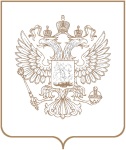 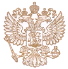 РОСКОМНАДЗОРУПРАВЛЕНИЕ ФЕДЕРАЛЬНОЙ СЛУЖБЫ ПО НАДЗОРУ В СФЕРЕ СВЯЗИ, ИНФОРМАЦИОННЫХ ТЕХНОЛОГИЙ И МАССОВЫХ КОММУНИКАЦИЙ ПО ТУЛЬСКОЙ ОБЛАСТИПРИКАЗРОСКОМНАДЗОРУПРАВЛЕНИЕ ФЕДЕРАЛЬНОЙ СЛУЖБЫ ПО НАДЗОРУ В СФЕРЕ СВЯЗИ, ИНФОРМАЦИОННЫХ ТЕХНОЛОГИЙ И МАССОВЫХ КОММУНИКАЦИЙ ПО ТУЛЬСКОЙ ОБЛАСТИПРИКАЗРОСКОМНАДЗОРУПРАВЛЕНИЕ ФЕДЕРАЛЬНОЙ СЛУЖБЫ ПО НАДЗОРУ В СФЕРЕ СВЯЗИ, ИНФОРМАЦИОННЫХ ТЕХНОЛОГИЙ И МАССОВЫХ КОММУНИКАЦИЙ ПО ТУЛЬСКОЙ ОБЛАСТИПРИКАЗ№ ТулаРуководительН. В. Динариева№п/пНаименование оператораОГРНИННМесто нахожденияКатегория рискаГруппа тяжестиГруппа вероятности№п/пНаименование оператораОГРНИННМесто нахожденияКатегория рискаГруппа тяжестиГруппа вероятности1Акционерное общество "ТНС энерго Тула"10671050083767105037307300041, Тульская обл., г. Тула, ул. Каминского, д.31А, значительный рискВ2№п/пНаименование оператораОГРНИННМесто нахожденияКатегория рискаГруппа тяжестиГруппа вероятности1 Муниципальное бюджетное общеобразовательное учреждение  муниципального образования Плавский район "Плавская средняя общеобразовательная школа № 4"10271030713357132004396Тульская область, г.Плавск, ул. Тимофеева, д.7-асредний рискА42 Муниципальное бюджетное общеобразовательное учреждение  муниципального образования Плавский район "Центр образования №1"10271030710827132004639Тульская область, Плавский район, с. Мещерино, ул. Центральная, д. 17  средний рискА43 Муниципальное бюджетное общеобразовательное учреждение муниципального образования Плавский район "Ново-Никольская средняя общеобразовательная школа"10271030709947132003353Тульская область, Плавский район, пос. Стройка, ул. Центральная, д. 36средний рискА44 ОБЩЕСТВО С ОГРАНИЧЕННОЙ ОТВЕТСТВЕННОСТЬЮ "СНАБСЕРВИС" 11571540333877105045202300001, Тульская обл., г. Тула, ул. К.Маркса, д. 5, оф. 106средний рискА45АВТОНОМНАЯ НЕКОММЕРЧЕСКАЯ ОРГАНИЗАЦИЯ "АКАДЕМИЯ ХОККЕЯ ИМ.Б.П.МИХАЙЛОВА"11571540227617116149073301650, ОБЛАСТЬ ТУЛЬСКАЯ, Р-Н НОВОМОСКОВСКИЙ, Г. НОВОМОСКОВСК,  , УЛ. ПИОНЕРСКАЯ, Д. 4А, СТР. 1, ПОМЕЩ. 17средний рискА46АВТОНОМНАЯ НЕКОММЕРЧЕСКАЯ ОРГАНИЗАЦИЯ "МЕЖДУНАРОДНЫЙ ЦЕНТР КУЛЬТУРЫ И ИСКУССТВА "АРТ-ТЕРРИТОРИЯ"12171000026247100002780301608, Тульская область, муниципальный район УЗЛОВСКИЙ,  , Г УЗЛОВАЯ, УЛ ЦИОЛКОВСКОГО, Д.К. 173, , КВ. 17,  , средний рискА47АВТОНОМНАЯ НЕКОММЕРЧЕСКАЯ ОРГАНИЗАЦИЯ "ПРАВОЗАЩИТНЫЙ ЦЕНТР ТУЛЫ"12171000096977100009850Тульская обл., г. Тула, ул. Демонстрации, д. 138, кв. 55средний рискА48АВТОНОМНАЯ НЕКОММЕРЧЕСКАЯ ОРГАНИЗАЦИЯ "СЛЕДЖ-ХОККЕЙНАЯ КОМАНДА "АКМ СЛЕДЖ"11871540278187107130020300020, Тульская область, городской округ ГОРОД ТУЛА, Г ТУЛА, УЛ ТОКАРЕВА, Д. 1А, ПОМЕЩ. 38средний рискА49АВТОНОМНАЯ НЕКОММЕРЧЕСКАЯ ОРГАНИЗАЦИЯ "СПОРТИВНЫЙ КЛУБ "ТРОПИК"11971540078087130033680301138, ОБЛАСТЬ ТУЛЬСКАЯ, РАЙОН ЛЕНИНСКИЙ,  , ПОСЕЛОК ПЕТРОВСКИЙ, УЛИЦА ПАРКОВАЯ, ДОМ 8Б, , средний рискА410АВТОНОМНАЯ НЕКОММЕРЧЕСКАЯ ОРГАНИЗАЦИЯ "ЦЕНТР ЮРИДИЧЕСКОЙ ПОМОЩИ "ДЕПАРТАМЕНТ ПРАВА"11971540120107106086480300041, ОБЛАСТЬ ТУЛЬСКАЯ,  , Г. ТУЛА,  , УЛ. ФРИДРИХА ЭНГЕЛЬСА, Д. 70, , ОФИС 92средний рискА411АВТОНОМНАЯ НЕКОММЕРЧЕСКАЯ ОРГАНИЗАЦИЯ ВЫСШЕГО ОБРАЗОВАНИЯ "ИНСТИТУТ ЭКОНОМИКИ И УПРАВЛЕНИЯ"10271005227347103021213300041, ТУЛЬСКАЯ, ТУЛА, ВЕРЕСАЕВА, д. ДОМ 10средний рискА412АВТОНОМНАЯ НЕКОММЕРЧЕСКАЯ ОРГАНИЗАЦИЯ ВЫСШЕГО ОБРАЗОВАНИЯ "МЕЖДУНАРОДНАЯ ПОЛИЦЕЙСКАЯ АКАДЕМИЯ ВПА"11971540181377107134779Тульская обл., г. Тула, ул. Рязанская, д.ДОМ 1, кв.ОФИС 606средний рискА413АВТОНОМНАЯ НЕКОММЕРЧЕСКАЯ ОРГАНИЗАЦИЯ ВЫСШЕГО ОБРАЗОВАНИЯ ИНСТИТУТ ЗАКОНОВЕДЕНИЯ И УПРАВЛЕНИЯ ВПА11671540741307106054200Тульская обл., г. Тула, ул. Болдина, д.ДОМ 98средний рискА414АВТОНОМНАЯ НЕКОММЕРЧЕСКАЯ ОРГАНИЗАЦИЯ ДОПОЛНИТЕЛЬНОГО ПРОФЕССИОНАЛЬНОГО ОБРАЗОВАНИЯ "ВЕРБЕНА-ПРОФ"11671540738227107115751Тульская обл., г. Тула, ул. Дзержинского, д.ДОМ 11средний рискА415АВТОНОМНАЯ НЕКОММЕРЧЕСКАЯ ОРГАНИЗАЦИЯ ДОПОЛНИТЕЛЬНОГО ПРОФЕССИОНАЛЬНОГО ОБРАЗОВАНИЯ "ВЫСШАЯ ТЕХНИЧЕСКАЯ ШКОЛА"11871540268067107129666300041, Тульская обл., г. Тула, пер. Центральный, д. 18средний рискА416АВТОНОМНАЯ НЕКОММЕРЧЕСКАЯ ОРГАНИЗАЦИЯ ДОПОЛНИТЕЛЬНОГО ПРОФЕССИОНАЛЬНОГО ОБРАЗОВАНИЯ "ИНФОРМАЦИОННО-ДЕЛОВОЙ УЧЕБНЫЙ ЦЕНТР"11771540011227114023290Тульская обл., г. Донской, мкр. Центральный, ул. Октябрьская, д.ДОМ 41Асредний рискА417АВТОНОМНАЯ НЕКОММЕРЧЕСКАЯ ОРГАНИЗАЦИЯ ДОПОЛНИТЕЛЬНОГО ПРОФЕССИОНАЛЬНОГО ОБРАЗОВАНИЯ "ЦЕНТР ОБУЧЕНИЯ И АТТЕСТАЦИИ "АРСЕНАЛ"11771540250917106080432300012, Тульская обл., г. Тула, ул. Оружейная, д. 5А, ОФИС 1средний рискА418АВТОНОМНАЯ НЕКОММЕРЧЕСКАЯ ОРГАНИЗАЦИЯ ПОДДЕРЖКИ, РАЗВИТИЯ И ПОПУЛЯРИЗАЦИИ СПОРТА И ПАТРИОТИЧЕСКОГО ВОСПИТАНИЯ "ОРУЖЕЙНАЯ СТОЛИЦА"12271000075517100022642300034, Тульская область, городской округ ГОРОД ТУЛА, Г ТУЛА, УЛ С.ПЕРОВСКОЙ, Д. 3, ПОМЕЩ. IV (ЦОКОЛЬНЫЙ ЭТАЖ), ОФИС 1средний рискА419АВТОНОМНАЯ НЕКОММЕРЧЕСКАЯ ОРГАНИЗАЦИЯ ПОМОЩИ ПОЖИЛЫМ ЛЮДЯМ И ИНВАЛИДАМ "КАЧЕСТВО ЖИЗНИ"12171000031637100003329300040, Тульская область, городской округ ГОРОД ТУЛА,  , Г ТУЛА,  , УЛ ДЕКАБРИСТОВ, Д. 86, , КВ. 26,  , средний рискА420АВТОНОМНАЯ НЕКОММЕРЧЕСКАЯ ОРГАНИЗАЦИЯ ПРОФЕССИОНАЛЬНОГО ОБРАЗОВАНИЯ "ТЕХНИКУМ ПРОФЕССИОНАЛЬНОГО РАЗВИТИЯ"11971540174227107134585300024, ОБЛАСТЬ ТУЛЬСКАЯ,  , Г. ТУЛА,  , УЛ. ПИРОГОВА, ДОМ 14, КОРПУС А, ОФИС 225средний рискА421АВТОНОМНАЯ НЕКОММЕРЧЕСКАЯ ОРГАНИЗАЦИЯ ПРОФЕССИОНАЛЬНОГО ОБРАЗОВАНИЯ "ТЕХНИКУМ ЭКОНОМИКИ И УПРАВЛЕНИЯ"11671540624377103047606Тульская обл., г. Тула, ул. Октябрьская, д.ДОМ 81, корп.СТРОЕНИЕ Асредний рискА422АВТОНОМНАЯ НЕКОММЕРЧЕСКАЯ ОРГАНИЗАЦИЯ РАДИОТЕЛЕЦЕНТР "ГОЛОС НАДЕЖДЫ"12071000129217107137272Тульская обл., г. Тула, ул. Станиславского, д.ДОМ 48средний рискА423АВТОНОМНАЯ НЕКОММЕРЧЕСКАЯ СПОРТИВНАЯ ОРГАНИЗАЦИЯ "ЦЕНТР ИЗУЧЕНИЯ УШУ "ЖЕМЧУЖИНЫ ДАО"11871540155107106083137300041, ОБЛАСТЬ ТУЛЬСКАЯ,  , ГОРОД ТУЛА,  , УЛИЦА К.ЦЕТКИН, ДОМ 3, , КВАРТИРА 296средний рискА424АГМАДЯН МААР АФОЕВИЧ304714935500170711400015305средний рискА425АДВОКАТСКОЕ БЮРО "ЮСТПРИВАТУМ" Г. ТУЛЫ ТУЛЬСКОЙ ОБЛАСТИ10371007764607106053809Тульская обл., г. Тула, ул. Первомайская, д.36, кв.4средний рискА426АДМИНИСТРАЦИЯ МУНИЦИПАЛЬНОГО ОБРАЗОВАНИЯ БОРОДИНСКОЕ КИРЕЕВСКОГО РАЙОНА11371540329717128503057301273, Тульская обл, Киреевский р-н, Бородинский рп, Пушкина ул, д. 11средний рискА427АДМИНИСТРАЦИЯ МУНИЦИПАЛЬНОГО ОБРАЗОВАНИЯ ВОЛЧЬЕ-ДУБРАВСКОЕ ТЕПЛО-ОГАРЕВСКОГО РАЙОНА11371540413097134500760301900, ТУЛЬСКАЯ, ТЕПЛО-ОГАРЕВСКИЙ, ВОЛЧЬЯ ДУБРАВА, ЦЕНТРАЛЬНАЯ, д. 4средний рискА428АДМИНИСТРАЦИЯ МУНИЦИПАЛЬНОГО ОБРАЗОВАНИЯ ВОСКРЕСЕНСКОЕ ДУБЕНСКОГО РАЙОН11371540337857125500900301160, ТУЛЬСКАЯ, ДУБЕНСКИЙ, ДУБНА, ПЕРВОМАЙСКАЯ, д. ДОМ 33средний рискА429АДМИНИСТРАЦИЯ МУНИЦИПАЛЬНОГО ОБРАЗОВАНИЯ ГОРОД АЛЕКСИН11471540706347111019673301361, Тульская обл., Алексинский р-н, г. Алексин, ул. Героев Алексинцев, д. 10средний рискА430АДМИНИСТРАЦИЯ МУНИЦИПАЛЬНОГО ОБРАЗОВАНИЯ ДЕМИДОВСКОЕ ЗАОКСКОГО РАЙОНА11371540335437126503118301016, ТУЛЬСКАЯ, ЗАОКСКИЙ, НЕНАШЕВО, КИРОВА, д. ДОМ 11 Гсредний рискА431АДМИНИСТРАЦИЯ МУНИЦИПАЛЬНОГО ОБРАЗОВАНИЯ ЕПИФАНСКОЕ КИМОВСКОГО РАЙОНА11371540311787115501599301740, Тульская обл, Кимовский р-н, Епифань рп, Красная пл, д. 20средний рискА432АДМИНИСТРАЦИЯ МУНИЦИПАЛЬНОГО ОБРАЗОВАНИЯ КАМЕНЕЦКОЕ УЗЛОВСКОГО РАЙОНА11371540338077117503263301631, Тульская обл., Узловский р-н, п. Каменецкий, ул. Комсомольская, д. 12средний рискА433АДМИНИСТРАЦИЯ МУНИЦИПАЛЬНОГО ОБРАЗОВАНИЯ КАМЫНИНСКОЕ ПЛАВСКОГО РАЙОНА11371540321577132501292301477, ТУЛЬСКАЯ, ПЛАВСКИЙ, КАМЫНИНО, СОВЕТСКАЯ, д. ДОМ 16средний рискА434АДМИНИСТРАЦИЯ МУНИЦИПАЛЬНОГО ОБРАЗОВАНИЯ ЛИПИЦКОЕ ЧЕРНСКОГО РАЙОНА11471540438507135501068301098, ТУЛЬСКАЯ, ЧЕРНСКИЙ, ЛИПИЦЫ, ЗАВОДСКАЯ, д. ДОМ 3средний рискА435АДМИНИСТРАЦИЯ МУНИЦИПАЛЬНОГО ОБРАЗОВАНИЯ МИХАЙЛОВСКОЕ КУРКИНСКОГО РАЙОНА11371540320807129500556301950, ТУЛЬСКАЯ, КУРКИНСКИЙ, МИХАЙЛОВСКИЙ, ЦЕНТРАЛЬНАЯ, д. ДОМ 4средний рискА436АДМИНИСТРАЦИЯ МУНИЦИПАЛЬНОГО ОБРАЗОВАНИЯ НАРЫШКИНСКОЕ ТЕПЛО-ОГАРЕВСКОГО РАЙОНА11371540409577134500752Тульская обл., Тепло-Огаревский р-н., п. Механизаторов, ул. Школьная, д.9средний рискА437АДМИНИСТРАЦИЯ МУНИЦИПАЛЬНОГО ОБРАЗОВАНИЯ НОВОЛЬВОВСКОЕ КИМОВСКОГО РАЙОНА11371540311457115501581301720, Тульская обл, Кимовский р-н, Кимовск г, Толстого ул, д. 18средний рискА438АДМИНИСТРАЦИЯ МУНИЦИПАЛЬНОГО ОБРАЗОВАНИЯ ПРИГОРОДНОЕ ПЛАВСКОГО РАЙОНА11371540319157132501260301470, ТУЛЬСКАЯ, ПЛАВСКИЙ, ПРИГОРОДНЫЙ, САДОВАЯ, д. ДОМ 1средний рискА439АДМИНИСТРАЦИЯ МУНИЦИПАЛЬНОГО ОБРАЗОВАНИЯ САМАРСКОЕ КУРКИНСКОГО РАЙОНА11371540321357129500563301948, Тульская обл, Куркинский р-н, САМАРСКИЙ, ЦЕНТРАЛЬНАЯ, д. ДОМ 27средний рискА440АДМИНИСТРАЦИЯ МУНИЦИПАЛЬНОГО ОБРАЗОВАНИЯ СЕВЕРНОЕ ЧЕРНСКОГО РАЙОНА11471540437287135501050301073, Тульская обл., Чернский р-н, д. Поповка 1-ясредний рискА441АДМИНИСТРАЦИЯ МУНИЦИПАЛЬНОГО ОБРАЗОВАНИЯ СЕВЕРО-ЗАПАДНОЕ СУВОРОВСКОГО РАЙОНА11371540405507133502404301410, Тульская область, СУВОРОВСКИЙ Р-Н, П ЧЕРЕПЕТЬ, УЛ МОЛОДЕЖНАЯ, Д. 2средний рискА442АДМИНИСТРАЦИЯ МУНИЦИПАЛЬНОГО ОБРАЗОВАНИЯ СМОРОДИНСКОЕ УЗЛОВСКОГО РАЙОНА11371540330707117503190301627, ТУЛЬСКАЯ, УЗЛОВСКИЙ, ЛЮТОРИЧИ, д. ДОМ 62Асредний рискА443АДМИНИСТРАЦИЯ МУНИЦИПАЛЬНОГО ОБРАЗОВАНИЯ СУВОРОВСКИЙ РАЙОН10271034711857133002320301430, Тульская обл., Суворовский р-н, г. Суворов, пл. Победы, д.1, средний рискА444АДМИНИСТРАЦИЯ МУНИЦИПАЛЬНОГО ОБРАЗОВАНИЯ ТОВАРКОВСКОЕ БОГОРОДИЦКОГО РАЙОНА11371540402107112502442301823, ТУЛЬСКАЯ, БОГОРОДИЦКИЙ, ТОВАРКОВСКИЙ, СОВЕТСКАЯ, д. ДОМ 1средний рискА445АДМИНИСТРАЦИЯ МУНИЦИПАЛЬНОГО ОБРАЗОВАНИЯ ТУРГЕНЕВСКОЕ ЧЕРНСКОГО РАЙОНА11471540437067135501043301080, ТУЛЬСКАЯ, ЧЕРНСКИЙ, ТУРГЕНЕВО (ПОЛТЕВСКОЕ С/П), ШКОЛЬНАЯ, д. ДОМ 2средний рискА446АДМИНИСТРАЦИЯ МУНИЦИПАЛЬНОГО ОБРАЗОВАНИЯ ШВАРЦЕВСКОЕ КИРЕЕВСКОГО РАЙОНА11371540319487128503018301288, Тульская обл, Киреевский р-н, с/п Шварцевское нп, Советская ул, д. 12средний рискА447АКСЕНОВА ЮЛИЯ ВЛАДИМИРОВНА319715400024075711606690367301665, Тульская обл., Новомосковский р-н, г. Новомосковск, ул. Дружбы, д. 7/1, кв. 19средний рискА448АКЦИОНЕРНОЕ ОБЩЕСТВО "БЕРЁЗКА"10271015045837118000939301248, ОБЛАСТЬ ТУЛЬСКАЯ, Р-Н ЩЕКИНСКИЙ, Г. ЩЕКИНО,  , УЛ. ЛЬВА ТОЛСТОГО, ДОМ 35, , средний рискА449АКЦИОНЕРНОЕ ОБЩЕСТВО "ГОТЭК-ЦЕНТР"10771530025527116146114301661,  Тульская область, НОВОМОСКОВСКИЙ Р-Н, Г НОВОМОСКОВСК, Ш КОМСОМОЛЬСКОЕ, Д. 64средний рискА450АКЦИОНЕРНОЕ ОБЩЕСТВО "ДОНСКОЕ АТП № 12"10271013743547114000705301790, Тульская область, городской округ ГОРОД ДОНСКОЙ, МКР ЦЕНТРАЛЬНЫЙ, ПРОЕЗД ЖЕЛЕЗНОДОРОЖНЫЙ, Д. 1средний рискА451АКЦИОНЕРНОЕ ОБЩЕСТВО "ЕЗСК СЕРВИС"11171540097637113502283301840, Тульская область, ЕФРЕМОВСКИЙ Р-Н, Г. ЕФРЕМОВ, УЛ. СТРОИТЕЛЕЙ, Д.2средний рискА452АКЦИОНЕРНОЕ ОБЩЕСТВО "ИНВЕСТИЦИОННО-СТРОИТЕЛЬНАЯ КОМПАНИЯ"10271005994267104033927300026, ОБЛАСТЬ ТУЛЬСКАЯ,  , ГОРОД ТУЛА,  , ПРОСПЕКТ ЛЕНИНА, ДОМ 127, , ОФИС 301средний рискА453АКЦИОНЕРНОЕ ОБЩЕСТВО "КИМОВСКИЙ РАДИОЭЛЕКТРОМЕХАНИЧЕСКИЙ ЗАВОД"11271540007977115501221301723, Тульская область, КИМОВСКИЙ Р-Н, Г. КИМОВСК, УЛ. КОММУНИСТИЧЕСКАЯ, Д. 3средний рискА454АКЦИОНЕРНОЕ ОБЩЕСТВО "КЛАС"11171540184647116506991301655,  Тульская область, НОВОМОСКОВСКИЙ Р-Н, Д. КРАСНОЕ ГРЕМЯЧЕВО, УЛ. НОВАЯ, Д.14средний рискА455АКЦИОНЕРНОЕ ОБЩЕСТВО "КОНСТРУКТОРСКОЕ БЮРО ПРИБОРОСТРОЕНИЯ ИМ. АКАДЕМИКА А. Г. ШИПУНОВА"11171540369117105514574300001, Тульская область, Г ТУЛА, УЛ ЩЕГЛОВСКАЯ ЗАСЕКА, Д. 59средний рискА456АКЦИОНЕРНОЕ ОБЩЕСТВО "ПЕРСПЕКТИВА"10371003206307104008046300041, ОБЛАСТЬ ТУЛЬСКАЯ,  , Г. ТУЛА,  , УЛ. ФРИДРИХА ЭНГЕЛЬСА, Д. 6, , ПОМЕЩ. 4 (МАНСАРДНЫЙ ЭТАЖ)средний рискА457АКЦИОНЕРНОЕ ОБЩЕСТВО "ПКБ ЭНЕРГОСТРОЙ"10871540154867106504730300034, Тульская обл, Тула г, Революции ул, д. 24Асредний рискА458АКЦИОНЕРНОЕ ОБЩЕСТВО "ПРОЕКТНЫЙ КОНСТРУКТОРСКО - ТЕХНОЛОГИЧЕСКИЙ ИНСТИТУТ АВТОМАТИЗИРОВАННЫХ СИСТЕМ УПРАВЛЕНИЯ"10271009683667107033788300041, ОБЛАСТЬ ТУЛЬСКАЯ,  , Г. ТУЛА,  , УЛ. ТУРГЕНЕВСКАЯ, Д. 50, , ОФИС 312средний рискА459АКЦИОНЕРНОЕ ОБЩЕСТВО "ПРОМЫШЛЕННО-СТРОИТЕЛЬНЫЙ КОМПЛЕКС "СОДРУЖЕСТВО"10271009716557107009175Тульская обл., г. Тула, ул. Центральная, д.2 Асредний рискА460АКЦИОНЕРНОЕ ОБЩЕСТВО "СПЕЦМАШИНЖИНИРИНГ"11771540107477105050763300004, ОБЛАСТЬ ТУЛЬСКАЯ,  , Г. ТУЛА,  , УЛ. МАРАТА, ДОМ 49, , средний рискА461АКЦИОНЕРНОЕ ОБЩЕСТВО "СПЕЦМОНТАЖНАЛАДКА"10271015882717123008690301657, ОБЛАСТЬ ТУЛЬСКАЯ, Р-Н НОВОМОСКОВСКИЙ, Г. НОВОМОСКОВСК,  , ПР-Д УЗЛОВСКИЙ, Д. 9, , ЭТАЖ/ОФИС 2/1средний рискА462АКЦИОНЕРНОЕ ОБЩЕСТВО "СПЕЦПРИБОР"10371003202457104009064300028, ТУЛЬСКАЯ, ТУЛА, БОЛДИНА, д. 94средний рискА463АКЦИОНЕРНОЕ ОБЩЕСТВО "ТЕХНОПАРК"10671480012167136025990301032, ОБЛАСТЬ ТУЛЬСКАЯ, Р-Н ЯСНОГОРСКИЙ, Г. ЯСНОГОРСК,  , УЛ. ЗАВОДСКАЯ, Д. 3, ЛИТЕРА 138, средний рискА464АКЦИОНЕРНОЕ ОБЩЕСТВО "ТЕХНОЭКОПРОДУКТ"12171000088617100009017средний рискА465АКЦИОНЕРНОЕ ОБЩЕСТВО "ТМП"11471540443117104526880Тульская обл., г. Тула, ул. 9 Мая, д.ДОМ 3, кв.ОФИС 311средний рискА466АКЦИОНЕРНОЕ ОБЩЕСТВО "ТРИКОТАЖНАЯ ФИРМА "ЗАРЯ"10271009681577107030233300041, ТУЛЬСКАЯ, ТУЛА, СТАРОНИКИТСКАЯ, д. 62средний рискА467АКЦИОНЕРНОЕ ОБЩЕСТВО "ТТ-ЭК"11971540067747128014602301285, ОБЛАСТЬ ТУЛЬСКАЯ, Р-Н КИРЕЕВСКИЙ,  , Д РОЖДЕСТВЕНКА,  , , СТР. 1, средний рискА468АКЦИОНЕРНОЕ ОБЩЕСТВО "ТУЛАЖЕЛДОРМАШ"10271005957967104002647300005, Тульская область, городской округ ГОРОД ТУЛА, Г. ТУЛА, УЛ. ПРИВОКЗАЛЬНАЯ, Д.25средний рискА469АКЦИОНЕРНОЕ ОБЩЕСТВО "ТУЛЬСКАЯ СТОМАТОЛОГИЧЕСКАЯ ПОЛИКЛИНИКА ИМ. С.А.ЗЛОТНИКОВА"10271005961377104002478300025, Тульская область, Г. ТУЛА, УЛ. СМИДОВИЧ, Д.20средний рискА470АКЦИОНЕРНОЕ ОБЩЕСТВО "ТУЛЬСКИЙ АРМАТУРНО-ИЗОЛЯТОРНЫЙ ЗАВОД"11171540008537130503801301126, ОБЛАСТЬ ТУЛЬСКАЯ, РАЙОН ЛЕНИНСКИЙ,  , СЕЛО АЛЕШНЯ, УЛИЦА ЦЕНТРАЛЬНАЯ, 12А, , средний рискА471АКЦИОНЕРНОЕ ОБЩЕСТВО "ТУЛЬСКИЙ ЗАВОД РЕЗИНОВЫХ ТЕХНИЧЕСКИХ ИЗДЕЛИЙ"10271005920907104001869300025, Тульская область, Г. ТУЛА, УЛ. СМИДОВИЧ, Д.15средний рискА472АКЦИОНЕРНОЕ ОБЩЕСТВО "ЦЕНТРАЛЬНАЯ ДИСПЕТЧЕРСКАЯ СЛУЖБА ТУЛЬСКОЙ ОБЛАСТИ"11171540238987106519511Тульская обл., г. Тула, ул. Тургеневская, д.ДОМ 69, кв.ОФИС 507средний рискА473АКЦИОНЕРНОЕ ОБЩЕСТВО "ЦЕНТРГАЗСЕРВИС"10271009646377107018050300004, Тульская область, городской округ ГОРОД ТУЛА, Г. ТУЛА, УЛ. ЩЕГЛОВСКАЯ ЗАСЕКА, Д. 31, ОФИС 332средний рискА474АКЦИОНЕРНОЕ ОБЩЕСТВО "ЩЕГЛОВСКИЙ ВАЛ"10271006862497105026111300004, Тульская область, Г. ТУЛА, УЛ. ЩЕГЛОВСКАЯ ЗАСЕКА, Д.31, К.Бсредний рискА475АКЦИОНЕРНОЕ ОБЩЕСТВО "ЩЕКИНОАЗОТ"10271005070157118004789301212, Тульская область, ЩЕКИНСКИЙ Р-Н, РП. ПЕРВОМАЙСКИЙ, УЛ. СИМФЕРОПОЛЬСКАЯ, Д.19средний рискА476АКЦИОНЕРНОЕ ОБЩЕСТВО "ЩЕКИНСКИЙ ЗАВОД "КОТЕЛЬНО-ВСПОМОГАТЕЛЬНОГО ОБОРУДОВАНИЯ И ТРУБОПРОВОДОВ"10271015047047118005479301205, ОБЛАСТЬ ТУЛЬСКАЯ, Р-Н ЩЕКИНСКИЙ, Г. СОВЕТСК,  , УЛ. УПИНСКАЯ, Д.5, , средний рискА477АКЦИОНЕРНОЕ ОБЩЕСТВО "ЭЛЕКТРОМАШИНОСТРОИТЕЛЬНЫЙ ЗАВОД"10271013739587114001392301790, ОБЛАСТЬ ТУЛЬСКАЯ,  , Г. ДОНСКОЙ, МКР СЕВЕРО-ЗАДОНСК, УЛ. ДОРОЖНАЯ, Д.47, -, -средний рискА478АКЦИОНЕРНОЕ ОБЩЕСТВО "ЭНЕРГИЯ"10671050013707105036342300001, ОБЛАСТЬ ТУЛЬСКАЯ,  , ГОРОД ТУЛА,  , УЛИЦА КАРАКОЗОВА, ДОМ 71, , средний рискА479АЛЕКСАНДРОВ СЕРГЕЙ ЮРЬЕВИЧ321710000035840710700490451средний рискА480АЛЫМОВ АЛЕКСАНДР СЕРГЕЕВИЧ319715400010351711704228707средний рискА481АНТОНЯН АРТАК МАТЕВОСОВИЧ319715400056229615018006189средний рискА482АНТОНЯН МАТЕВОС МИНАСОВИЧ321710000043164163701048127301056, Тульская область, муниципальный район ЯСНОГОРСКИЙ, С.П. РЕВЯКИНСКОЕ, П НОВО-РЕВЯКИНСКИЙ, УЛ ЦЕНТРАЛЬНАЯ, Д. 7Асредний рискА483АНТОЧ ВАСИЛИЙ КОНСТАНТИНОВИЧ310715429900277711109193541средний рискА484АРХИПОВА МИРОСЛАВА ВАСИЛЬЕВНА308715417100231710380001268средний рискА485АССОЦИАЦИЯ "КОЛЛЕГИЯ АДВОКАТОВ №4 Г.ТУЛЫ ТУЛЬСКОЙ ОБЛАСТИ"10371003268907104039936300041, ОБЛАСТЬ ТУЛЬСКАЯ,  , Г. ТУЛА,  , ПР-КТ КРАСНОАРМЕЙСКИЙ, ДОМ 25, , ОФИС 311средний рискА486АССОЦИАЦИЯ "СОВЕТ МУНИЦИПАЛЬНЫХ ОБРАЗОВАНИЙ ТУЛЬСКОЙ ОБЛАСТИ"10671070137977107093508Тульская обл., г. Тула, ул. Металлистов, д.ДОМ 2А, кв.ОФИС 108средний рискА487АССОЦИАЦИЯ "ТУЛЬСКИЙ СОЦИОЛОГИЧЕСКИЙ ЦЕНТР"10671000219667106074654300001, ТУЛЬСКАЯ, ТУЛА, ГАРМОННАЯ, д. ДОМ 28, кв. КВАРТИРА 39средний рискА488АССОЦИАЦИЯ ДОПОЛНИТЕЛЬНОГО ПРОФЕССИОНАЛЬНОГО ОБРАЗОВАНИЯ "ИНСТИТУТ НЕПРЕРЫВНОГО ОБРАЗОВАНИЯ"10471007763927106060563Тульская обл., г. Тула, ул. Л.Толстого, д.91, корп.А, кв.-средний рискА489АССОЦИАЦИЯ КРЕСТЬЯНСКИХ (ФЕРМЕРСКИХ) ХОЗЯЙСТВ ТУЛЬСКОЙ ОБЛАСТИ10371001207827107003046Тульская обл., г. Тула, ул. Рязанская, д.ДОМ 20, кв.ОФИС 322средний рискА490АССОЦИАЦИЯ ПО СОДЕЙСТВИЮ РАЗВИТИЯ ОТРАСЛИ ИНФОРМАЦИОННЫХ И КОММУНИКАЦИОННЫХ ТЕХНОЛОГИЙ "ТУЛЬСКИЙ ИТ КЛАСТЕР"11871540051587104078043300013, ОБЛАСТЬ ТУЛЬСКАЯ,  , Г. ТУЛА,  , УЛ. МОСКОВСКАЯ, Д. 17, , ОФИС 12средний рискА491АСТАХОВ ВЛАДИМИР ЮРЬЕВИЧ314715417500056710606555052300041,  Тульская область, Г. Тула, УЛ. Свободы, Д.35, КВ.2средний рискА492Автономная некоммерческая организация "Клиника микрохирургии глаза ВЗГЛЯД"10371003241407104020050300034,  Тульская область, Г. ТУЛА, УЛ. ДЕМОНСТРАЦИИ, Д.38средний рискА493Администрация муниципального образования Арсеньевский район10271032729547121001065301510, Тульская обл., Арсеньевский р-н, рп. Арсеньево, ул. Папанина, д.6, средний рискА494Администрация муниципального образования Бегичевское Богородицкого района10671500000607112026923301805, Тульская область, Богородицкий район, п. Бегичевский, ул. Победы, д.4средний рискА495Администрация муниципального образования Белевский район10271032706667122000145301530, Тульская обл., Белевский р-н, г. Белев, пл. Октября, д. 3средний рискА496Администрация муниципального образования Богучаровское Киреевского района10671470008767128028620301277,Тульская область, Киреевский район, п. Прогресс, ул. Молодежная, д.12средний рискА497Администрация муниципального образования Венёвский район10271015895367123003491301320, Тульская обл., Веневский р-н, г. Венев, пл. Ильича, д.4, средний рискА498Администрация муниципального образования Воловский район10271028719387124000140ул. Ленина, д. 48, п. Волово, Тульская область, 301570средний рискА499Администрация муниципального образования Восточно-Одоевское Одоевского района10571032035197131025474310454, Тульская область, Одоевский район, с. Рылёво, ул. Центральная, д. 28-асредний рискА4100Администрация муниципального образования Дедиловское Киреевского района10671470007777128028563301274, Тульская обл, Киреевский р-н, Дедилово (Дедиловский с/о) с, Грецова ул, д. 16средний рискА4101Администрация муниципального образования Дубенский район10271034707127125005991301160, Тульская обл., Дубенский р-н, п. Дубна, ул. Первомайская, д.33, средний рискА4102Администрация муниципального образования Заокский район10371027206657126013032301000, Тульская обл., Заокский р-н, рп. Заокский, пл. Ленина, д.9 "б", средний рискА4103Администрация муниципального образования Иваньковское Ясногорского района Тульской области 10671480003477136025968Тульская область, Ясногорский район, село Иваньково, улица Центральная, дом 82 средний рискА4104Администрация муниципального образования Иевлевское Богородицкого района10571028249547112026916301815, Россия, Тульская область, Богородицкий район, сл. Бодаево, д. 181средний рискА4105Администрация муниципального образования Каменский район10271028719607127000621301990, Тульская обл., Каменский р-н, с. Архангельское, ул. Тихомирова, дом 36средний рискА4106Администрация муниципального образования Кимовский район10271013937367115004460301730, Тульская обл., Кимовский р-н, г. Кимовск, ул. Ленина, д.44А, средний рискА4107Администрация муниципального образования Киреевский район10271016782297128004812ул.Титова, д.4, г.Киреевск, Тульская область, 301260средний рискА4108Администрация муниципального образования Красноярское Киреевского района10671470006347128028549ул.Советская д.10  п.Красный Яр Киреевский район Тульская областьсредний рискА4109Администрация муниципального образования Куркинский район10271026711117129001349301940, Тульская обл., Куркинский р-н, п. Куркино, ул. Театральная, д.22, средний рискА4110Администрация муниципального образования Одоевский район10271034716807131000871301440, Тульская обл., Одоевский р-н, рп. Одоев, ул. Льва Толстого, д.3, средний рискА4111Администрация муниципального образования Протасовское Дубенского района10671520027747125025571301170, Тульская обл, Дубенский р-н, Протасово с, Дружбы ул, д. 14средний рискА4112Администрация муниципального образования Ревякинское Ясногорского района11571540000467136025100Тульская обл., Ясногорский р-н, п. г. т. Ревякино, ул. Привокзальная, д. 20средний рискА4113Администрация муниципального образования Славный10971540303807121500240301505, Тульская обл., Арсеньевский р-н, пгт. Славный, ул. Школьная, д.7, средний рискА4114Администрация муниципального образования Тёпло-Огарёвский район10271030752517134000799301900, Тульская обл., Тепло-Огаревский р-н, пгт. Теплое, ул. Советская, д.3, средний рискА4115Администрация муниципального образования Теляковское Ясногорского района10571024022027136025894301041, Тульская обл., Ясногорский р-н, с. Теляково (Теляковская с/т), ул. Мира, д.5б, средний рискА4116Администрация муниципального образования Тепло-Огаревский район10571030121527134037541301900, Тульская обл, Тепло-Огаревский р-н, Теплое пгт, Советская ул, д. 3средний рискА4117Администрация муниципального образования Узловской район10271014847727117006857пл.Ленина, д.1, г.Узловая, Тульская область, 301600средний рискА4118Администрация муниципального образования Чернский район10671510039747135037671ул. К. Маркса, д. 31, п. Чернь, Тульская область, 301090средний рискА4119Администрация муниципального образования Щекинский район10271015042317118011747301248, Тульская обл., Щекинский р-н, г. Щекино, ул. Ленина, д. 1средний рискА4120Администрация муниципального образования Юго-Всточное Суворовского района11371540314097133502355301430, Тульская обл., Суворовский р-н, г. Суворов, пл. Победы, д. 2средний рискА4121Администрация муниципального образования Южно-Одоевское Одоевского района10571032028487131025450301451, Тульская обл., Одоевский р-н, п. Стрелецкий, пл. Стрелецкая, д. 97средний рискА4122Администрация муниципального образования Ясногорский район10271018489057136005464ул. П. Смидовича, д. 8, г. Ясногорск, Тульская область, 301030средний рискА4123Администрация муниципального образования Яснополянское Щекинского района10671510014667118816678301210, Тульская обл, Щекинский р-н, Головеньковский п, Пчеловодов ул, д. 9средний рискА4124Администрация муниципального образования город Болохово Киреевского района10671470010747128028644Тульская область, Киреевский район, г.Болохово, ул.Советская, д.28средний рискА4125Администрация муниципального образования город Донской10271013748937114002300301760, Тульская обл., г. Донской, мкр. Центральный, ул. Октябрьская, д.17, средний рискА4126Администрация муниципального образования город Ефремов11471540706677113006013301840, Тульская обл., Ефремовский р-н, г. Ефремов, ул. Свердлова, д. 43,  Тульская обл, Ефремовский р-н, Ефремов г, Ломоносова ул,д.8средний рискА4127Администрация муниципального образования город Липки Киреевского района10671470004257128028468Тульская обл., Киреевский район, г. Липки, ул. Советская, д. 15асредний рискА4128Администрация муниципального образования город Новомосковск10671160041307116129736301650, Тульская область, г. Новомосковск, ул. Комсомольская, д. 32/32средний рискА4129Администрация муниципального образования город Советск Щекинского района10671510014887118816692301205, Тульская область, Щекинский район, город Советск, площадь Советов , д.1средний рискА4130Администрация муниципального образования город Узловая Узловского района10671500000267117027046Тульская область, Узловский район, город Узловая, площадь Ленина, дом 1средний рискА4131Администрация муниципального образования город Чекалин Суворовского района10671520006737133025590301414, Тульская обл., Суворовский р-н, г. Чекалин, ул. Калужская, д.31, средний рискА4132Администрация муниципального образования рабочий поселок Новогуровский10271036717707111003539301832, Тульская обл., Алексинский р-н, рп. Новогуровский, ул. Центральная, д.21, средний рискА4133Акционерное Общество "Ефремовский элеватор №2"10271028717307113000780301844, Тульская область, Ефремовский район, д. Заречьесредний рискА4134Акционерное общество "Алексинстройконструкция"10271036715837111000104301364, Тульская обл., Алексинский р-н, г. Алексин, ул. Машиностроителей, д. 8средний рискА4135Акционерное общество "Альфа-прибор"10271005959397104023630Тульская обл., г. Тула, пр-кт Ленина, д.57 корп.асредний рискА4136Акционерное общество "МУК города Алексина"10771540099217111500019Тульская обл., Алексинский р-н, г. Алексин, ул. Героев Алексинцев, д. 5средний рискА4137Акционерное общество "Трансмаш"10271032708207122000106301530, Тульская обл, Белевский р-н, Белев г, Рабочая ул, д. 119средний рискА4138Акционерное общество "Тулагорводоканал"10871540280047105504223г. тула, Демидовская плотина, д.8, 300001средний рискА4139БАЛАНДИНА ЕЛЕНА БОРИСОВНА304710602600106710700004983средний рискА4140БАРАНЧИКОВ АНТОН ВАДИМОВИЧ318715400059735710713465237средний рискА4141БЕЛКИНА ОЛЕСЯ СЕРГЕЕВНА304710418900011710400241630средний рискА4142БОБРОВСКАЯ ВАЛЕНТИНА ДМИТРИЕВНА308715426700169711301357675301840, Тульская обл., Ефремовский р-н, г. Ефремов, ул. Свердлова, д. 48, кв. 61средний рискА4143БОБЫЛЕВА НАДЕЖДА РИФНУРЬЕВНА304710631000081710605940020средний рискА4144БОГОМОЛОВА ВАЛЕНТИНА ВАСИЛЬЕВНА304710620100012710600108033средний рискА4145БОРИСОВА ЛИДИЯ ЮРЬЕВНА317715400011742710405632211300025, Тульская обл., г. Тула, пр-кт Ленина, д. 120, кв. 128средний рискА4146БУРАКОВ МАКСИМ НИКОЛАЕВИЧ318715400034471710606698759301133, Тульская обл., Ленинский р-н, п. Петровский, ул. Ивана Бунина, д. 6, кв. 63средний рискА4147БУРЦЕВА КЛАВДИЯ АЛЕКСАНДРОВНА304710331400227710305268872средний рискА4148БЫКОВА ТАТЬЯНА ВИКТОРОВНА322710000036171710506585215300001, Тульская обл., г. Тула, ул. К.Маркса, д. 165средний рискА4149ВЛАСОВА НАТАЛЬЯ ВИКТОРОВНА304714616200150711100160171средний рискА4150ВЫЖГИНА ЕЛЕНА АЛЕКСАНДРОВНА322710000034370710515416781средний рискА4151Военный комиссариат Тульской области10371011210567107028097300600, Тульская обл, Тула г, Жаворонкова ул, д. 3средний рискА4152ГАЛИНСКАЯ ИРИНА ИГОРЕВНА305710330700018710302505268300044, Тульская обл., г. Тула, ул. М.Горького, д. 37, кв. 388средний рискА4153ГАНИФАЕВ ГАСАНАГА ЭЛЬДАНИЗ ОГЛЫ320715400055291711408498661301792, Тульская обл., г. Донской, мкр. Северо-Задонск, пер. Строительный, д. 1, кв. 17средний рискА4154ГИРИЧЕВ ЮРИЙ ЕВГЕНЬЕВИЧ320715400011837712200952831301530, Тульская обл., Белевский р-н, г. Белев, ул. Рабочая, д. 40, кв. 70средний рискА4155ГЛАДКИХ ЕВГЕНИЙ ВЛАДИМИРОВИЧ316715400120179712700506401301988, Тульская обл., Каменский р-н, д. Яблонево, ул. Комсомольская, д. 3, кв. 1средний рискА4156ГОНЧАРОВА ЯНА НИКОЛАЕВНА317715400009662711871506255средний рискА4157ГОСУДАРСТВЕННОЕ АВТОНОМНОЕ УЧРЕЖДЕНИЕ ТУЛЬСКОЙ ОБЛАСТИ "ЦЕНТР ИНФОРМАЦИОННЫХ ТЕХНОЛОГИЙ"11271540082447107535139300041,  Тульская область, Г. ТУЛА, ПР-КТ ЛЕНИНА, Д.2средний рискА4158ГОСУДАРСТВЕННОЕ БЮДЖЕТНОЕ УЧРЕЖДЕНИЕ ЗДРАВООХРАНЕНИЯ ГОРОДА МОСКВЫ "ДЕТСКИЙ БРОНХОЛЕГОЧНЫЙ САНАТОРИЙ № 19 ДЕПАРТАМЕНТА ЗДРАВООХРАНЕНИЯ ГОРОДА МОСКВЫ"10271036774027126012046301001, Тульская область, муниципальный район ЗАОКСКИЙ, ЗАОКСКИЙ Р-Н, С.П. МАЛАХОВСКОЕ, П. ПРИОКСКИЙсредний рискА4159ГОСУДАРСТВЕННОЕ КАЗЕННОЕ УЧРЕЖДЕНИЕ ТУЛЬСКОЙ ОБЛАСТИ "ЦЕНТР ОБЕСПЕЧЕНИЯ ДЕЯТЕЛЬНОСТИ ОРГАНОВ ЗАПИСИ АКТОВ ГРАЖДАНСКОГО СОСТОЯНИЯ И МИРОВЫХ СУДЕЙ В ТУЛЬСКОЙ ОБЛАСТИ"12171000056277100005750300041, Тульская область, городской округ ГОРОД ТУЛА, Г ТУЛА, ПР-КТ ЛЕНИНА, Д. 49средний рискА4160ГОСУДАРСТВЕННОЕ КАЗЕННОЕ УЧРЕЖДЕНИЕ ТУЛЬСКОЙ ОБЛАСТИ "ЦЕНТР ОРГАНИЗАЦИИ ЗАКУПОК"11371540057467107541446300041, ТУЛЬСКАЯ, ТУЛА, ЛЕНИНА, д. 2средний рискА4161ГОСУДАРСТВЕННОЕ КАЗЕННОЕ УЧРЕЖДЕНИЕ ТУЛЬСКОЙ ОБЛАСТИ "ЦЕНТРАЛИЗОВАННАЯ БУХГАЛТЕРИЯ МИНИСТЕРСТВА ТРУДА И СОЦИАЛЬНОЙ ЗАЩИТЫ ТУЛЬСКОЙ ОБЛАСТИ"12171000123377100012468300025, Тульская область, городской округ ГОРОД ТУЛА, Г ТУЛА, Ш КАЛУЖСКОЕ, Д. 2, ПОМЕЩ. 3-1 ЭТАЖ 3средний рискА4162ГОСУДАРСТВЕННОЕ КАЗЕННОЕ УЧРЕЖДЕНИЕ ТУЛЬСКОЙ ОБЛАСТИ "ЭКСПЕРТИЗА"11471540705797107104333300045, Тульская область, Г. ТУЛА, УЛ. ОБОРОННАЯ, Д. 114"А"средний рискА4163ГОСУДАРСТВЕННОЕ ОБЩЕОБРАЗОВАТЕЛЬНОЕ УЧРЕЖДЕНИЕ ТУЛЬСКОЙ ОБЛАСТИ "ДОНСКАЯ ШКОЛА №1"10271013757307114007228301761, ТУЛЬСКАЯ, ДОНСКОЙ, ЦЕНТРАЛЬНЫЙ, 30 ЛЕТ ПОБЕДЫ, д. 15средний рискА4164ГОСУДАРСТВЕННОЕ ОБЩЕОБРАЗОВАТЕЛЬНОЕ УЧРЕЖДЕНИЕ ТУЛЬСКОЙ ОБЛАСТИ "ЕФРЕМОВСКИЙ ОБЛАСТНОЙ ЦЕНТР ОБРАЗОВАНИЯ"10271028748757113015610301845, Тульская область, городской округ ГОРОД ЕФРЕМОВ, ЕФРЕМОВСКИЙ Р-Н, Г. ЕФРЕМОВ, УЛ. ТУЛЬСКОЕ ШОССЕ, Д. 12Асредний рискА4165ГОСУДАРСТВЕННОЕ ОБЩЕОБРАЗОВАТЕЛЬНОЕ УЧРЕЖДЕНИЕ ТУЛЬСКОЙ ОБЛАСТИ "НОВОГУРОВСКАЯ ШКОЛА ДЛЯ ОБУЧАЮЩИХСЯ С ОГРАНИЧЕННЫМИ ВОЗМОЖНОСТЯМИ ЗДОРОВЬЯ"10271036715407111013030301382, Тульская область, АЛЕКСИНСКИЙ Р-Н, РП. НОВОГУРОВСКИЙ, УЛ. ЖЕЛЕЗНОДОРОЖНАЯ, Д. 55средний рискА4166ГОСУДАРСТВЕННОЕ ОБЩЕОБРАЗОВАТЕЛЬНОЕ УЧРЕЖДЕНИЕ ТУЛЬСКОЙ ОБЛАСТИ "НОВОМОСКОВСКАЯ ШКОЛА ДЛЯ ОБУЧАЮЩИХСЯ С ОГРАНИЧЕННЫМИ ВОЗМОЖНОСТЯМИ ЗДОРОВЬЯ"10271014157037116031089301650, Тульская область, НОВОМОСКОВСКИЙ Р-Н, Г. НОВОМОСКОВСК, УЛ. ПРИСЯГИНА, Д.1/5средний рискА4167ГОСУДАРСТВЕННОЕ ОБЩЕОБРАЗОВАТЕЛЬНОЕ УЧРЕЖДЕНИЕ ТУЛЬСКОЙ ОБЛАСТИ "НОВОМОСКОВСКАЯ ШКОЛА"10271014153737116030688301654, ТУЛЬСКАЯ, НОВОМОСКОВСКИЙ, НОВОМОСКОВСК, ЦЕНТРАЛЬНАЯ, д. 27средний рискА4168ГОСУДАРСТВЕННОЕ ОБЩЕОБРАЗОВАТЕЛЬНОЕ УЧРЕЖДЕНИЕ ТУЛЬСКОЙ ОБЛАСТИ "НОВОМОСКОВСКИЙ ОБЛАСТНОЙ ЦЕНТР ОБРАЗОВАНИЯ"10371016700337116030381301650, Тульская область, НОВОМОСКОВСКИЙ Р-Н, Г. НОВОМОСКОВСК, УЛ. ПИОНЕРСКАЯ, Д.12средний рискА4169ГОСУДАРСТВЕННОЕ ОБЩЕОБРАЗОВАТЕЛЬНОЕ УЧРЕЖДЕНИЕ ТУЛЬСКОЙ ОБЛАСТИ "СУВОРОВСКАЯ ШКОЛА ДЛЯ ОБУЧАЮЩИХСЯ С ОГРАНИЧЕННЫМИ ВОЗМОЖНОСТЯМИ ЗДОРОВЬЯ"10571031853707133025381301430, Тульская область, СУВОРОВСКИЙ Р-Н, Г. СУВОРОВ, УЛ. ГАГАРИНА, Д.7, -, -средний рискА4170ГОСУДАРСТВЕННОЕ ПРОФЕССИОНАЛЬНОЕ ОБРАЗОВАТЕЛЬНОЕ УЧРЕЖДЕНИЕ "УЧИЛИЩЕ (КОЛЛЕДЖ) ОЛИМПИЙСКОГО РЕЗЕРВА ТУЛЬСКОЙ ОБЛАСТИ"10271014169357116026459301650, Тульская область, НОВОМОСКОВСКИЙ Р-Н, Г. НОВОМОСКОВСК, УЛ. ПАШАНИНА, Д.39средний рискА4171ГОСУДАРСТВЕННОЕ ПРОФЕССИОНАЛЬНОЕ ОБРАЗОВАТЕЛЬНОЕ УЧРЕЖДЕНИЕ ТУЛЬСКОЙ ОБЛАСТИ "НОВОМОСКОВСКИЙ ТЕХНИКУМ ПИЩЕВЫХ БИОТЕХНОЛОГИЙ"10271014158467116030670Тульская обл., Новомосковский р-н., г. Новомосковск, ул. Дзержинского, д.ДОМ 25средний рискА4172ГОСУДАРСТВЕННОЕ ПРОФЕССИОНАЛЬНОЕ ОБРАЗОВАТЕЛЬНОЕ УЧРЕЖДЕНИЕ ТУЛЬСКОЙ ОБЛАСТИ "ТЕХНИКУМ ЖЕЛЕЗНОДОРОЖНОГО ТРАНСПОРТА ИМ. Б.Ф. САФОНОВА"10271014852897117003704301603, Тульская область, муниципальный район УЗЛОВСКИЙ, Г.П. ГОРОД УЗЛОВАЯ, Г УЗЛОВАЯ, УЛ СЕДОВА, Д. 1средний рискА4173ГОСУДАРСТВЕННОЕ ПРОФЕССИОНАЛЬНОЕ ОБРАЗОВАТЕЛЬНОЕ УЧРЕЖДЕНИЕ ТУЛЬСКОЙ ОБЛАСТИ "ТУЛЬСКИЙ ГОСУДАРСТВЕННЫЙ КОММУНАЛЬНО-СТРОИТЕЛЬНЫЙ ТЕХНИКУМ"10371011289877107030850300000, ТУЛЬСКАЯ, ТУЛА, ЛЕНИНА, д. 43средний рискА4174ГОСУДАРСТВЕННОЕ ПРОФЕССИОНАЛЬНОЕ ОБРАЗОВАТЕЛЬНОЕ УЧРЕЖДЕНИЕ ТУЛЬСКОЙ ОБЛАСТИ "ТУЛЬСКИЙ ГОСУДАРСТВЕННЫЙ ТЕХНОЛОГИЧЕСКИЙ КОЛЛЕДЖ"10371003243267104014071300036, Тульская область, городской округ ГОРОД ТУЛА, Г. ТУЛА, ПР-Д 7-Й ПОЛЮСНЫЙ, Д.16средний рискА4175ГОСУДАРСТВЕННОЕ ПРОФЕССИОНАЛЬНОЕ ОБРАЗОВАТЕЛЬНОЕ УЧРЕЖДЕНИЕ ТУЛЬСКОЙ ОБЛАСТИ "УЗЛОВСКИЙ ПОЛИТЕХНИЧЕСКИЙ КОЛЛЕДЖ"10271014851797117003581301602, Тульская область, УЗЛОВСКИЙ Р-Н, Г. УЗЛОВАЯ, УЛ. ТРУДОВЫЕ РЕЗЕРВЫ, Д.13средний рискА4176ГОСУДАРСТВЕННОЕ ПРОФЕССИОНАЛЬНОЕ ОБРАЗОВАТЕЛЬНОЕ УЧРЕЖДЕНИЕ ТУЛЬСКОЙ ОБЛАСТИ "ЩЕКИНСКИЙ ПОЛИТЕХНИЧЕСКИЙ КОЛЛЕДЖ"10271015068717118007250301245, Тульская область, муниципальный район ЩЕКИНСКИЙ, ЩЕКИНСКИЙ Р-Н, Г. ЩЕКИНО, Г.П. ГОРОД ЩЕКИНО, УЛ. СОВЕТСКАЯ, Д.1средний рискА4177ГОСУДАРСТВЕННОЕ ПРОФЕССИОНАЛЬНОЕ ОБРАЗОВАТЕЛЬНОЕ УЧРЕЖДЕНИЕ ТУЛЬСКОЙ ОБЛАСТИ "ЯСНОГОРСКИЙ ТЕХНОЛОГИЧЕСКИЙ ТЕХНИКУМ"10671480051547136026256301030, Тульская область, муниципальный район ЯСНОГОРСКИЙ, ЯСНОГОРСКИЙ Р-Н, Г. ЯСНОГОРСК, Г.П. ГОРОД ЯСНОГОРСК, УЛ. Л.ТОЛСТОГО, Д. 1средний рискА4178ГОСУДАРСТВЕННОЕ УНИТАРНОЕ ПРЕДПРИЯТИЕ  ТУЛЬСКОЙ ОБЛАСТИ  "КИРЕЕВСКИЙ ВЕТЕРИНАРНО-САНИТАРНЫЙ УТИЛИЗАЦИОННЫЙ ЗАВОД"10271016789777128002692Тульская обл., Киреевский р-н., г. Болоховосредний рискА4179ГОСУДАРСТВЕННОЕ УЧРЕЖДЕНИЕ ДОПОЛНИТЕЛЬНОГО ОБРАЗОВАНИЯ ТУЛЬСКОЙ ОБЛАСТИ "ЕДИНЫЙ ЦЕНТР ПОДГОТОВКИ ГРАЖДАН К ВОЕННОЙ СЛУЖБЕ И ВОЕННО-ПАТРИОТИЧЕСКОГО ВОСПИТАНИЯ МОЛОДЕЖИ ТУЛЬСКОЙ ОБЛАСТИ"10371011296037107018405300044, Тульская область, Г. ТУЛА, УЛ. ПУЗАКОВА, Д.78средний рискА4180ГОСУДАРСТВЕННОЕ УЧРЕЖДЕНИЕ ДОПОЛНИТЕЛЬНОГО ОБРАЗОВАНИЯ ТУЛЬСКОЙ ОБЛАСТИ "ОБЛАСТНАЯ КОМПЛЕКСНАЯ СПОРТИВНАЯ ШКОЛА ОЛИМПИЙСКОГО РЕЗЕРВА"10271007506767106016331300903, Тульская область, городской округ ГОРОД ТУЛА, П КОСАЯ ГОРА, УЛ М.ГОРЬКОГО, Д. 72средний рискА4181ГОСУДАРСТВЕННОЕ УЧРЕЖДЕНИЕ ДОПОЛНИТЕЛЬНОГО ОБРАЗОВАНИЯ ТУЛЬСКОЙ ОБЛАСТИ "ОБЛАСТНАЯ СПОРТИВНАЯ ШКОЛА ОЛИМПИЙСКОГО РЕЗЕРВА ПО ЕДИНОБОРСТВАМ"10271009787287106010499300041, Тульская область, Г ТУЛА, УЛ ПУШКИНСКАЯ, Д. 1Асредний рискА4182ГОСУДАРСТВЕННОЕ УЧРЕЖДЕНИЕ ДОПОЛНИТЕЛЬНОГО ОБРАЗОВАНИЯ ТУЛЬСКОЙ ОБЛАСТИ "ОБЛАСТНАЯ СПОРТИВНАЯ ШКОЛА ПО АДАПТИВНОЙ ФИЗИЧЕСКОЙ КУЛЬТУРЕ И АДАПТИВНОМУ СПОРТУ"10271009655067107006760300036, Тульская область, Г. ТУЛА, УЛ. САНАТОРНАЯ, Д. 5средний рискА4183ГОСУДАРСТВЕННОЕ УЧРЕЖДЕНИЕ ЗДРАВООХРАНЕНИЯ "АЛЕКСИНСКАЯ РАЙОННАЯ БОЛЬНИЦА №1 ИМЕНИ ПРОФЕССОРА В.Ф. СНЕГИРЕВА"10271036716277111012607301369,  Тульская область, АЛЕКСИНСКИЙ Р-Н, Г. АЛЕКСИН, УЛ. САНАТОРНАЯ, Д.15средний рискА4184ГОСУДАРСТВЕННОЕ УЧРЕЖДЕНИЕ ЗДРАВООХРАНЕНИЯ "БЕЛЕВСКАЯ ЦЕНТРАЛЬНАЯ РАЙОННАЯ БОЛЬНИЦА"10271032705787122000730301530, Тульская область, муниципальный район БЕЛЕВСКИЙ, Г.П. ГОРОД БЕЛЕВ, Г БЕЛЕВ, УЛ МИРА, Д. 13средний рискА4185ГОСУДАРСТВЕННОЕ УЧРЕЖДЕНИЕ ЗДРАВООХРАНЕНИЯ "БОГОРОДИЦКАЯ ЦЕНТРАЛЬНАЯ РАЙОННАЯ БОЛЬНИЦА"10271026718047112004133301835,  Тульская область, БОГОРОДИЦКИЙ Р-Н, Г. БОГОРОДИЦК, УЛ. ПУШКИНСКАЯ, Д. 23средний рискА4186ГОСУДАРСТВЕННОЕ УЧРЕЖДЕНИЕ ЗДРАВООХРАНЕНИЯ "ГОРОДСКАЯ БОЛЬНИЦА № 11 Г. ТУЛЫ"10271006911887105008680300027, Тульская область, Г. ТУЛА, УЛ. ЧАПЛЫГИНА, Д.13средний рискА4187ГОСУДАРСТВЕННОЕ УЧРЕЖДЕНИЕ ЗДРАВООХРАНЕНИЯ "ГОРОДСКАЯ БОЛЬНИЦА № 3 Г.ТУЛЫ"10271009722827107033971300910, Тульская область, Г. ТУЛА, П. ЗАПАДНЫЙ 2-Й, УЛ. ПУШКИНА, Д.17средний рискА4188ГОСУДАРСТВЕННОЕ УЧРЕЖДЕНИЕ ЗДРАВООХРАНЕНИЯ "ГОРОДСКАЯ БОЛЬНИЦА № 7 Г.ТУЛЫ"10371011217167107031043300045, Тульская область, Г. ТУЛА, УЛ. ТИМИРЯЗЕВА, Д.97, К.Асредний рискА4189ГОСУДАРСТВЕННОЕ УЧРЕЖДЕНИЕ ЗДРАВООХРАНЕНИЯ "ГОРОДСКАЯ БОЛЬНИЦА № 9 Г. ТУЛЫ"10271006862937105008264300004, Тульская область, городской округ ГОРОД ТУЛА, Г. ТУЛА, ПР-Д НОВОМЕДВЕНСКИЙ, Д.2средний рискА4190ГОСУДАРСТВЕННОЕ УЧРЕЖДЕНИЕ ЗДРАВООХРАНЕНИЯ "ГОРОДСКАЯ КЛИНИЧЕСКАЯ БОЛЬНИЦА № 2 Г. ТУЛЫ ИМЕНИ Е.Г. ЛАЗАРЕВА"10271005238237103013276300002, Тульская область, городской округ ГОРОД ТУЛА, Г. ТУЛА, УЛ. КОМСОМОЛЬСКАЯ, Д.1средний рискА4191ГОСУДАРСТВЕННОЕ УЧРЕЖДЕНИЕ ЗДРАВООХРАНЕНИЯ "ДОНСКАЯ ГОРОДСКАЯ БОЛЬНИЦА №1"10271013752017114008038301761, Тульская область, Г. ДОНСКОЙ, МКР ЦЕНТРАЛЬНЫЙ, УЛ. 30 ЛЕТ ПОБЕДЫ, Д.36, -, -средний рискА4192ГОСУДАРСТВЕННОЕ УЧРЕЖДЕНИЕ ЗДРАВООХРАНЕНИЯ "ЕФРЕМОВСКАЯ РАЙОННАЯ КЛИНИЧЕСКАЯ БОЛЬНИЦА ИМЕНИ А. И. КОЗЛОВА"10271028752827113020586301840, Тульская область, городской округ ГОРОД ЕФРЕМОВ, ЕФРЕМОВСКИЙ Р-Н, Г. ЕФРЕМОВ, УЛ. ДАЧНАЯ, Д. 4средний рискА4193ГОСУДАРСТВЕННОЕ УЧРЕЖДЕНИЕ ЗДРАВООХРАНЕНИЯ "ЗАОКСКАЯ ЦЕНТРАЛЬНАЯ РАЙОННАЯ БОЛЬНИЦА"10271036719807126010634301000,  Тульская область, ЗАОКСКИЙ Р-Н, РП. ЗАОКСКИЙ, УЛ. САДОВАЯ, Д. 23средний рискА4194ГОСУДАРСТВЕННОЕ УЧРЕЖДЕНИЕ ЗДРАВООХРАНЕНИЯ "КИМОВСКАЯ ЦЕНТРАЛЬНАЯ РАЙОННАЯ БОЛЬНИЦА"10271013956177115008778301721, Тульская область, КИМОВСКИЙ Р-Н, Г. КИМОВСК, УЛ. БОЛЬНИЧНАЯ, Д.2средний рискА4195ГОСУДАРСТВЕННОЕ УЧРЕЖДЕНИЕ ЗДРАВООХРАНЕНИЯ "ЛЕНИНСКАЯ РАЙОННАЯ БОЛЬНИЦА"10271017310407130002516301130, Тульская область, городской округ ГОРОД ТУЛА, СП. ЛЕНИНСКИЙ, УЛ МЕХАНИЗАТОРОВ, Д. 34средний рискА4196ГОСУДАРСТВЕННОЕ УЧРЕЖДЕНИЕ ЗДРАВООХРАНЕНИЯ "НОВОМОСКОВСКАЯ ГОРОДСКАЯ КЛИНИЧЕСКАЯ БОЛЬНИЦА"10271014108307116001060301650, Тульская область, городской округ ГОРОД НОВОМОСКОВСК, НОВОМОСКОВСКИЙ Р-Н, Г. НОВОМОСКОВСК, Г НОВОМОСКОВСК, УЛ. КАЛИНИНА, Д.39средний рискА4197ГОСУДАРСТВЕННОЕ УЧРЕЖДЕНИЕ ЗДРАВООХРАНЕНИЯ "ОДОЕВСКАЯ ЦЕНТРАЛЬНАЯ РАЙОННАЯ БОЛЬНИЦА ИМЕНИ П.П. БЕЛОУСОВА"10271034747167131001297301440,  Тульская область, ОДОЕВСКИЙ Р-Н, РП. ОДОЕВ, УЛ. ДАЧНАЯ, Д.2, -, -средний рискА4198ГОСУДАРСТВЕННОЕ УЧРЕЖДЕНИЕ ЗДРАВООХРАНЕНИЯ "ПЛАВСКАЯ ЦЕНТРАЛЬНАЯ РАЙОННАЯ БОЛЬНИЦА ИМЕНИ С.С. ГАГАРИНА"10271030753067132002720301470, Тульская область, муниципальный район ПЛАВСКИЙ, ПЛАВСКИЙ Р-Н, Г. ПЛАВСК, Г.П. ГОРОД ПЛАВСК, УЛ. В.И.УЛЬЯНОВА, Д.80средний рискА4199ГОСУДАРСТВЕННОЕ УЧРЕЖДЕНИЕ ЗДРАВООХРАНЕНИЯ "ТЕПЛО-ОГАРЕВСКАЯ ЦЕНТРАЛЬНАЯ РАЙОННАЯ БОЛЬНИЦА"10271030747127134000774301900, Тульская область, ТЕПЛО-ОГАРЕВСКИЙ Р-Н, РП. ТЕПЛОЕ, ПЕР. СТРОИТЕЛЕЙ, Д. 5средний рискА4200ГОСУДАРСТВЕННОЕ УЧРЕЖДЕНИЕ ЗДРАВООХРАНЕНИЯ "ТУЛЬСКАЯ ГОРОДСКАЯ КЛИНИЧЕСКАЯ БОЛЬНИЦА СКОРОЙ МЕДИЦИНСКОЙ ПОМОЩИ ИМ. Д.Я. ВАНЫКИНА"10271007508527106019660300012, Тульская область, городской округ ГОРОД ТУЛА, Г ТУЛА, УЛ ПЕРВОМАЙСКАЯ, Д. 13средний рискА4201ГОСУДАРСТВЕННОЕ УЧРЕЖДЕНИЕ ЗДРАВООХРАНЕНИЯ "ТУЛЬСКАЯ ОБЛАСТНАЯ КЛИНИЧЕСКАЯ ПСИХИАТРИЧЕСКАЯ БОЛЬНИЦА №1 ИМЕНИ Н.П. КАМЕНЕВА"10271017303037130004947301105,  Тульская область, ЛЕНИНСКИЙ Р-Нсредний рискА4202ГОСУДАРСТВЕННОЕ УЧРЕЖДЕНИЕ ЗДРАВООХРАНЕНИЯ "ТУЛЬСКАЯ ОБЛАСТНАЯ СТАНЦИЯ ПЕРЕЛИВАНИЯ КРОВИ"10271007476187106003188300012,  Тульская область, Г ТУЛА, УЛ ФРИДРИХА ЭНГЕЛЬСА, Д. 56, -средний рискА4203ГОСУДАРСТВЕННОЕ УЧРЕЖДЕНИЕ ЗДРАВООХРАНЕНИЯ "ТУЛЬСКАЯ ОБЛАСТНАЯ СТОМАТОЛОГИЧЕСКАЯ ПОЛИКЛИНИКА"10271005205457103012201300020, Тульская область, Г. ТУЛА, УЛ. ТОКАРЕВА, Д.70, К.Асредний рискА4204ГОСУДАРСТВЕННОЕ УЧРЕЖДЕНИЕ ЗДРАВООХРАНЕНИЯ "ТУЛЬСКИЙ ОБЛАСТНОЙ ГОСПИТАЛЬ ВЕТЕРАНОВ ВОЙН И ТРУДА"10271015896027123007866301318,  Тульская область, ВЕНЕВСКИЙ Р-Н, П. ГРИЦОВСКИЙ, УЛ. ПЕРВОМАЙСКАЯ, Д.28средний рискА4205ГОСУДАРСТВЕННОЕ УЧРЕЖДЕНИЕ ЗДРАВООХРАНЕНИЯ "ТУЛЬСКИЙ ОБЛАСТНОЙ ЦЕНТР ПО ПРОФИЛАКТИКЕ И БОРЬБЕ СО СПИД И ИНФЕКЦИОННЫМИ ЗАБОЛЕВАНИЯМИ"10271005238787103027529300002, Тульская область, Г. ТУЛА, НАБ. ДРЕЙЕРА, Д. 14средний рискА4206ГОСУДАРСТВЕННОЕ УЧРЕЖДЕНИЕ ЗДРАВООХРАНЕНИЯ "УЗЛОВСКАЯ РАЙОННАЯ БОЛЬНИЦА"10271014846187117001792301600, Тульская область, муниципальный район УЗЛОВСКИЙ, УЗЛОВСКИЙ Р-Н, Г. УЗЛОВАЯ, Г.П. ГОРОД УЗЛОВАЯ, УЛ. БЕКЛЕМИЩЕВА, Д. 38Асредний рискА4207ГОСУДАРСТВЕННОЕ УЧРЕЖДЕНИЕ ЗДРАВООХРАНЕНИЯ "ЯСНОГОРСКАЯ РАЙОННАЯ БОЛЬНИЦА"10271018491367136005305301030,  Тульская область, ЯСНОГОРСКИЙ Р-Н, Г. ЯСНОГОРСК, УЛ. ЧЕРНЯХОВСКОГО, Д. 6средний рискА4208ГОСУДАРСТВЕННОЕ УЧРЕЖДЕНИЕ ЗДРАВООХРАНЕНИЯ ТУЛЬСКОЙ ОБЛАСТИ "КИРЕЕВСКАЯ ЦЕНТРАЛЬНАЯ РАЙОННАЯ БОЛЬНИЦА"10271016793737128000511301260, Тульская область, КИРЕЕВСКИЙ Р-Н, Г. КИРЕЕВСК, УЛ. ЛЕНИНА, Д.44средний рискА4209ГОСУДАРСТВЕННОЕ УЧРЕЖДЕНИЕ ЗДРАВООХРАНЕНИЯ ТУЛЬСКОЙ ОБЛАСТИ "ТУЛЬСКАЯ ОБЛАСТНАЯ КЛИНИЧЕСКАЯ БОЛЬНИЦА"10271006899897105008306300053,  Тульская область, Г. ТУЛА, УЛ. ЯБЛОЧКОВА, Д.1-Асредний рискА4210ГОСУДАРСТВЕННОЕ УЧРЕЖДЕНИЕ КАПИТАЛЬНОГО СТРОИТЕЛЬСТВА "ТУЛОБЛУКС"10371011264797107030307Тульская обл., г. Тула, пл. Хлебная, д. 7средний рискА4211ГОСУДАРСТВЕННОЕ УЧРЕЖДЕНИЕ ТУЛЬСКОЙ ОБЛАСТИ "АППАРАТ ОБЩЕСТВЕННОЙ ПАЛАТЫ ТУЛЬСКОЙ ОБЛАСТИ"11771540074147107119530300041, Тульская область, Г. ТУЛА, ПР-КТ ЛЕНИНА, Д. 49средний рискА4212ГОСУДАРСТВЕННОЕ УЧРЕЖДЕНИЕ ТУЛЬСКОЙ ОБЛАСТИ "ДУБЕНСКИЙ ДОМ-ИНТЕРНАТ ДЛЯ ПРЕСТАРЕЛЫХ И ИНВАЛИДОВ"10371026300587125006402301160,  Тульская область, ДУБЕНСКИЙ Р-Н, П. ДУБНА, УЛ. КРАСНОАРМЕЙСКАЯ, Д. 85средний рискА4213ГОСУДАРСТВЕННОЕ УЧРЕЖДЕНИЕ ТУЛЬСКОЙ ОБЛАСТИ "ОБЛАСТНОЕ БЮРО ТЕХНИЧЕСКОЙ ИНВЕНТАРИЗАЦИИ"11671540743507105048436300041, Тульская область, Г ТУЛА, УЛ ЛЬВА ТОЛСТОГО, ЗД. 114Асредний рискА4214ГОСУДАРСТВЕННОЕ УЧРЕЖДЕНИЕ ТУЛЬСКОЙ ОБЛАСТИ "РЕГИОНАЛЬНЫЙ ХОЗРАСЧЕТНЫЙ ЦЕНТР ПО ЦЕНООБРАЗОВАНИЮ В СТРОИТЕЛЬСТВЕ"10271009765617107026276Тульская обл., г. Тула, ул. Ф.Энгельса, д.40средний рискА4215ГОСУДАРСТВЕННОЕ УЧРЕЖДЕНИЕ ТУЛЬСКОЙ ОБЛАСТИ "РЕГИОНАЛЬНЫЙ ЦЕНТР "РАЗВИТИЕ"10271009761007107062411300040, Тульская область, Г. ТУЛА, УЛ. ЕПИФАНСКАЯ, Д. 189средний рискА4216ГОСУДАРСТВЕННОЕ УЧРЕЖДЕНИЕ ТУЛЬСКОЙ ОБЛАСТИ "СИТУАЦИОННЫЙ ЦЕНТР ГУБЕРНАТОРА ТУЛЬСКОЙ ОБЛАСТИ"12171000085317100008687300041, Тульская область, городской округ ГОРОД ТУЛА, Г ТУЛА, ПР-КТ ЛЕНИНА, ЗД. 2, СТР. 1средний рискА4217ГОСУДАРСТВЕННОЕ УЧРЕЖДЕНИЕ ТУЛЬСКОЙ ОБЛАСТИ "СОЦИАЛЬНО-РЕАБИЛИТАЦИОННЫЙ ЦЕНТР ДЛЯ НЕСОВЕРШЕННОЛЕТНИХ № 3"12171000036807100003819Тульская обл., Алексинский р-н., г. Алексин, ул. Арматурная, д.Д. 19средний рискА4218ГОСУДАРСТВЕННОЕ УЧРЕЖДЕНИЕ ТУЛЬСКОЙ ОБЛАСТИ "ТОВАРКОВСКИЙ ДОМ-ИНТЕРНАТ ДЛЯ ПРЕСТАРЕЛЫХ И ИНВАЛИДОВ"10871540370797112500438301823,  Тульская область, БОГОРОДИЦКИЙ Р-Н, П ТОВАРКОВСКИЙ, ПЕР СОВЕТСКИЙ, Д. 40средний рискА4219ГОСУДАРСТВЕННОЕ УЧРЕЖДЕНИЕ ТУЛЬСКОЙ ОБЛАСТИ "ТУЛЬСКИЙ ОБЛАСТНОЙ АПТЕЧНЫЙ СКЛАД"11471540339717103521880300004, Тульская обл., г. Тула, ул. Щегловская засека, д. 31средний рискА4220ГОСУДАРСТВЕННОЕ УЧРЕЖДЕНИЕ ТУЛЬСКОЙ ОБЛАСТИ "ТУЛЬСКИЙ ПСИХОНЕВРОЛОГИЧЕСКИЙ ИНТЕРНАТ"10271017290827130002918300903, Тульская область, городской округ ГОРОД ТУЛА, ЛЕНИНСКИЙ Р-Н, Д ПРУДНОЕ, Д.100средний рискА4221ГОСУДАРСТВЕННОЕ УЧРЕЖДЕНИЕ ТУЛЬСКОЙ ОБЛАСТИ "УПРАВЛЕНИЕ ПРОТИВОПОЖАРНОЙ СЛУЖБЫ"10871540423377106508478300034, Тульская область, Г. ТУЛА, УЛ. ДЕМОНСТРАЦИИ, Д.21средний рискА4222ГОСУДАРСТВЕННОЕ УЧРЕЖДЕНИЕ ТУЛЬСКОЙ ОБЛАСТИ "ЦЕНТР ВРЕМЕННОГО РАЗМЕЩЕНИЯ СООТЕЧЕСТВЕННИКОВ"11771540207137105052062Тульская обл., г. Тула, ул. Епифанская, д.ДОМ 189средний рискА4223ГОСУДАРСТВЕННОЕ УЧРЕЖДЕНИЕ ТУЛЬСКОЙ ОБЛАСТИ "ЦЕНТР ТЕХНИЧЕСКОГО НАДЗОРА, ЭКСПЛУАТАЦИИ ЗДАНИЙ И СООРУЖЕНИЙ УЧРЕЖДЕНИЙ ОБРАЗОВАНИЯ"10271009757697107069590300012, Тульская область, городской округ ГОРОД ТУЛА, Г. ТУЛА, Г ТУЛА, УЛ. ОРУЖЕЙНАЯ, Д.5средний рискА4224ГПОУ ТО "Донской колледж информационных технологий"10271013753997114002251Тульская область г. Донской, мкр. Центральный, ул. 30 лет Победы д.4средний рискА4225ГРЕМЯЧЕВСКОЕ УПРАВЛЕНИЕ АДМИНИСТРАЦИИ МУНИЦИПАЛЬНОГО ОБРАЗОВАНИЯ ГОРОД НОВОМОСКОВСК10871540433507116502524Тульская обл., Новомосковский р-н., с. Гремячее, ул. Новики, д.22средний рискА4226ГРЖИБОВСКИЙ ВЛАДИМИР ВИКТОРОВИЧ320715400003235711302030619средний рискА4227Главное управление администрации города Тулы по Центральному территориальному округу10271009797187107027576300000, г. Тула, ул. Тургеневская, 67средний рискА4228Государственная инспекция труда в Тульской области10271007470807106037652300012, Тульская обл, Тула г, Ф.Энгельса ул, д. 62, средний рискА4229Государственное  учреждение  Тульской области   " Кимовский  психоневрологический   интернат "10271013957507115004685301735, Тульская обл, Кимовский р-н, Новольвовск пгт.средний рискА4230Государственное  учреждение дополнительного образования Тульской области  "Областной центр "Помощь"10271009757257107018282300045, г. Тула, ул. Буденного, дом 50Асредний рискА4231Государственное Учреждение Здравоохранения "Тульский областной детский многопрофильный санаторий "Иншинка" имени супругов Баташева И.С. и Баташевой А.В.10371021701157130010429301138,Тульская обл,Ленинский р-н, ,Иншинский п, ,32средний рискА4232Государственное автономное учреждение  Тульской области  "Проектная контора"11171540346457107533477300041, Тульская обл, Тула г, Хлебная пл, д. 7средний рискА4233Государственное автономное учреждение Тульской области "Тульское лесохозяйственное объединение"11271540016117130504594300004, Тульская обл, Тула г, Щегловская засека ул, д. 36средний рискА4234Государственное автономное учреждение Тульской области "Управление государственной экспертизы в строительстве по Тульской области"10771540134637106502540300012, Тульская обл., г. Тула, ул. Ф.Энгельса, д.62, средний рискА4235Государственное дошкольное образовательное учреждение Тульской области  «Узловской детский сад»10271014859057117011127301605,Тульская область, г.Узловая, ул. Полевая, д.14средний рискА4236Государственное дошкольное образовательное учреждение Тульской области "Тульский детский сад для детей с ограниченными возможностями здоровья"10271005490587104030098300039, Тульская обл., г. Тула, ул. Макаренко, д. 11асредний рискА4237Государственное дошкольное образовательное учреждение Тульской области "Щекинский детский сад для детей с ограниченными возможностями"10271015085987118010380301243, Тульская обл, Щекинский р-н, Щекино г, Пионерская ул, д. 63средний рискА4238Государственное казенное учреждение Тульской области "Сервис"10271009729317107041813300041, Тульская обл., г. Тула, пр-кт. Ленина, д.2, средний рискА4239Государственное казенное учреждение Тульской области "Централизованная бухгалтерия министерства образования Тульской области"  11471540147007105521469300001, Тульская обл., г. Тула, ул. Демидовская плотина, д. 37средний рискА4240Государственное образовательное учреждение Тульской области "Барсуковская школа имени А.М. Гаранина"10271017309207130008973301130, Тульская область, Ленинский район, поселок Барсуки, улица Ленина, дом 9средний рискА4241Государственное образовательное учреждение Тульской области "Донская школа № 3"11071540166177114501606301782, Тульская обл, Донской г, Шахтерский мкр, Луговая ул, д. 1-асредний рискА4242Государственное образовательное учреждение Тульской области "Заокская школа для обучающихся с ограниченными возможностями здоровья"10271036741467126025253Тульская область, Заокский район, пос. Заокский, ул. Гагарина,1бсредний рискА4243Государственное образовательное учреждение Тульской области "Яснополянский образовательный комплекс им.Л.Н.Толстого"10271015081807118015011301214, Тульская обл., Щекинский р-н, д. Ясная Поляна, ул. Школьная, д. 17средний рискА4244Государственное образовательное учреждение дополнительного образования  Тульской области "Центр дополнительного образования детей"10271005991297104025468300041, Тульская обл., г. Тула, ул. Путейская, д. 9средний рискА4245Государственное образовательное учреждение дополнительного профессионального образования "Учебно-методический центр по гражданской обороне и чрезвычайным ситуациям Тульской области"10371011319247107066543300041, Тульская обл., г. Тула, пр-кт Ленина, д. 53средний рискА4246Государственное образовательное учреждение дополнительного профессионального образования Тульской области «Институт повышения квалификации и профессиональной переподготовки работников образования Тульской области»10271007567927106019100300041, Тульская обл., г. Тула, ул. Ленина, д. 22средний рискА4247Государственное общеобразовательное учреждение Тульской области "Алексинская школа"10271036739157111007928301369, Тульская обл., Алексинский р-н, г. Алексин, ул. 50 лет ВЛКСМ, д. 15средний рискА4248Государственное общеобразовательное учреждение Тульской области "Долматовская школа"10271030735687132014267301083, Тульская обл., Чернский р-н, д. Долматово, ул. Юбилейная, д. 4средний рискА4249Государственное общеобразовательное учреждение Тульской области "Донская школа № 2"11071540169807114501620Тульская обл., г. Донской, мкр. Комсомольский, Димитрова проезд, д.1средний рискА4250Государственное общеобразовательное учреждение Тульской области "Дубовская  школа для обучающихся с ограниченными возможностями здоровья"10271014854217117010910301632, Тульская обл., Узловский р-н, п. Дубовка, ул. Щербакова, д. 30средний рискА4251Государственное общеобразовательное учреждение Тульской области "Ефремовская школа для обучающихся воспитанников с ограниченными возможностями здоровья"10271028731597113010997301840, Тульская обл., Ефремовский р-н, г. Ефремов, ул. Свободы, д. 13средний рискА4252Государственное общеобразовательное учреждение Тульской области "Кимовская школа" 10271013953977115004653301721, Тульская обл., г.Кимовск , ул.Павлова, д.28средний рискА4253Государственное общеобразовательное учреждение Тульской области "Киреевская школа для детей-сирот и детей, оставшихся без попечения родителей"10271016815957128005397301262, Тульская обл., Киреевский р-н, г. Киреевск, ул. Кирова, д. 12средний рискА4254Государственное общеобразовательное учреждение Тульской области "Киреевская школа"11071540166287128501518301273, Тульская обл, Киреевский р-н, Бородинский рпсредний рискА4255Государственное общеобразовательное учреждение Тульской области "Суворовская начальная школа"10271034728797133004871301430, Тульская обл., Суворовский р-н, г. Суворов, ул. Гагарина, д. 10средний рискА4256Государственное общеобразовательное учреждение Тульской области "Щекинская школа"10271015091047118016181301218, Тульская обл., Щекинский р-н, п. Социалистический, ул. Центральная, 12-бсредний рискА4257Государственное профессиональнео образовательное учреждение Тульской области "Тульский экономический колледж"10271015061677118009770301240, Тульская обл., Щекинский р-н, г. Щекино, ул. Советская, д. 40средний рискА4258Государственное профессионального образовательное учреждение  "Сельскохозяйственный колледж "Богородицкий" имени И.А.Стебута"10271026710897112000227301831, Тульская область, г. Богородицк, ул. Совхоз-техникум, стр. 2 асредний рискА4259Государственное профессиональное образовательное образовательное учреждение Тульской области "Чернский профессионально-педагогический колледж". 10271030748227135002397301090, Тульская область, п.Чернь, ул. Ленина,д.62-асредний рискА4260Государственное профессиональное образовательное учреждение  Тульской области "Болоховский машиностроительный техникум"10271016787687128004668301280 Тульская обл., Киреевский р-он, г.Болохово, ул.Соловцова, д.22средний рискА4261Государственное профессиональное образовательное учреждение  Тульской области "Тульский педагогический колледж"10371011283387107031011300007, Тульская обл., г. Тула, ул. Староникитская, д. 38бсредний рискА4262Государственное профессиональное образовательное учреждение Тульской области " Тульский государственный машиностроительный колледж имени Никиты Демидова " 11471540294617107551290300041, Тульская обл., г. Тула, ул. Металлистов, д. 2, к. асредний рискА4263Государственное профессиональное образовательное учреждение Тульской области "Алексинский машиностроительный техникум"10271036760717111003063301364,  Тульская область, АЛЕКСИНСКИЙ Р-Н, Г. АЛЕКСИН, УЛ. ГРЕМИЦЫ, Д. 8 Асредний рискА4264Государственное профессиональное образовательное учреждение Тульской области "Алексинский химико-технологический техникум"10271036718037111003320301361, Тульская обл., Алексинский район, г. Алексин,пл. Победы, д.12средний рискА4265Государственное профессиональное образовательное учреждение Тульской области "Донской политехнический колледж"10671490094437114020846301760, Тульская обл., г. Донской, мкр. Центральный, ул. Октябрьская, д. 46средний рискА4266Государственное профессиональное образовательное учреждение Тульской области "Ефремовский химико-технологический техникум" 10271028733247113003245Тульская обл., Ефремовский р-н, г. Ефремов, ул. Комсомольская, д. 126средний рискА4267Государственное профессиональное образовательное учреждение Тульской области "Крапивенский лесхоз-техникум"10371019204267118008367301211, Тульская обл., Щекинский р-н, с. Селиваново, ул. Мичурина, 8средний рискА4268Государственное профессиональное образовательное учреждение Тульской области "Новомосковский политехнический колледж"10271014129107116026427301650, Тульская обл., Новомосковский р-н, г. Новомосковск, ул. Калинина, д. 24средний рискА4269Государственное профессиональное образовательное учреждение Тульской области "Техникум технологий пищевых производств"10271006894947105014370300027, г. Тула, ул. Металлургов, д.70, корпус 2средний рискА4270Государственное профессиональное образовательное учреждение Тульской области "Тульский колледж профессиональных технологий и сервиса"10271005941577104015967Тульская обл., г. Тула, ул. Чмутова, д. 1Всредний рискА4271Государственное профессиональное образовательное учреждение Тульской области "Тульский колледж строительства и отраслевых технологий"10271009787397107030963300012, Тульская обл., г. Тула, ул. Рязанская, д. 40средний рискА4272Государственное профессиональное образовательное учреждение Тульской области "Тульский сельскохозяйственный колледж имени И.С. Ефанова"10271009767157107030924300045, г. Тула, ул. Оборонная, 93, корпус 1средний рискА4273Государственное профессиональное образовательное учреждение Тульской области "Тульский социальный техникум"10271005179507103014167Тульская обл., г. Тула, ул. Заварная, д. 11средний рискА4274Государственное профессиональное образовательное учреждение Тульской области "Тульский технико-экономический колледж имени А.Г. Рогова"10371011238727107030917300600, Тульская обл., г. Тула, ул. Ф.Энгельса, д. 89средний рискА4275Государственное профессиональное образовательное учреждение Тульской области «Новомосковский музыкальный колледж им. М.И. Глинки»10271014119417116026473301650, г. Новомосковск, ул. Берёзовая, д.7средний рискА4276Государственное профкссиональное учебное заведение "Тульский областной медицинский колледж"10271007475087106021099300035, Тульская обл., г. Тула, ул. Халтурина, д. 1средний рискА4277Государственное учреждение  Тульской области "Социально-реабилитационный центр для несовершеннолетних №1"10371003225447104032225300040, Тульская обл., г. Тула, ул. Калинина, д. 20, корп. 3средний рискА4278Государственное учреждение  Тульской области "Социально-реабилитационный центр для несовершеннолетних №4"10271034710107125006272Тульская область, Дубенский район, пос. Гвардейский, ул. Молодежная, д.11, 301164средний рискА4279Государственное учреждение "Государственный архив Тульской области"10971540182577107517806300041, Тульская обл., г. Тула, пр-кт. Ленина, д.44а, средний рискА4280Государственное учреждение Тульской области   "Головеньковский детский дом-интернат для умственно отсталых слепых детей"10271015045617118009040301210, Тульская обл., Щекинский р-н, пос. Головеньковский, д.28-асредний рискА4281Государственное учреждение Тульской области " Комплексный центр социального обслуживания населения №3"10271026735097112011780Тульская область, г. Богородицк, ул. Пролетарская, д.41, 301800средний рискА4282Государственное учреждение Тульской области "Алексинское лесничество"10871540026497111500227301369, г. Алексин, ул. Лесная, д. 14средний рискА4283Государственное учреждение Тульской области "Белевское лесничество"10871540025177122500035301530, Тульская обл, Белевский р-н, Белев г, Рабочая ул, д. 116средний рискА4284Государственное учреждение Тульской области "Веневский психоневрологический интернат"10271015912307123003597301326, Россия Тульская область Веневский район село Щучье ул. Центральнаясредний рискА4285Государственное учреждение Тульской области "Комплексный центр социального обслуживания населения № 7»10271034715597131001071Тульская область, пос. Одоев, ул. Карла Маркса, д. 69, 301240средний рискА4286Государственное учреждение Тульской области "Комплексный центр социального обслуживания населения №1"10371011273597102005402г. Тула, ул.Шевченко, д. 10, средний рискА4287Государственное учреждение Тульской области "Комплексный центр социального обслуживания населения №2"10271036719907111008520301361, Тульская обл., Алексинский р-н, г. Алексин, ул. Пионерская, д. 2средний рискА4288Государственное учреждение Тульской области "Комплексный центр социального обслуживания населения №4"10271028731157113012970Тульская область, г. Ефремов, ул. Строителей, д.41а, 301840средний рискА4289Государственное учреждение Тульской области "Красивский дом для пожилых «Забота"10271030707637135001820Тульская обл., Чернский р-н, д. Красивка, ул. Центральная, д. 1средний рискА4290Государственное учреждение Тульской области "Первомайский дом-интернат для престарелых и инвалидов"10271015077307118008920301212, Тульская обл., Щекинский р-н, рп. Первомайский, ул. Пролетарская, д.1, средний рискА4291Государственное учреждение Тульской области "Плавское лесничество"10871540026607132500034301470, Тульская обл, Плавский р-н, Плавск г, Победы ул, д. 8асредний рискА4292Государственное учреждение Тульской области "Северо-Агеевский психоневрологический интернат"10271034750027133002899Тульская область, Суворовский район, пос. Северо-Агеевский, ул. Ленина, д.8средний рискА4293Государственное учреждение Тульской области "Социально-реабилитационный центр для несовершеннолетних № 6"10271016800997128011640301262, Тульская обл., Киреевский р-н, г. Киреевск, ул. Комарова, д. 17средний рискА4294Государственное учреждение Тульской области "Тулаавтодор"11271540091137107535259Хлебная площадь, 7, г. Тула, 300007средний рискА4295Государственное учреждение Тульской области "Тульский областной центр реабилитации инвалидов"10271014154617116029788Тульская область, г. Новомосковск, ул.Бережного, д.15, 301650средний рискА4296Государственное учреждение Тульской области "Тульское лесничество"10871540026937105501977300004, Тульская обл, Тула г, Щегловская засека ул, д. 36средний рискА4297Государственное учреждение Тульской области "Управление социальной защиты населения Тульской области"11071540061567107521785Тульская обл., г. Тула, ул. Плеханова, д.48бсредний рискА4298Государственное учреждение Тульской области "Центр социального обслуживания населения №2"10271034741777133008932Тульская область, г.Суворов, ул. Грибоедова, д.17, 301430средний рискА4299Государственное учреждение Тульской области "Центр социального обслуживания населения №3"10271015070147118008455Тульская обл., г. Щекино, ул. Л. Толстого, д.2 асредний рискА4300Государственное учреждение Тульской области "Центр технического надзора и эксплуатации зданий и сооружений министерства труда и социальной  защиты Тульской области"10271007470687106050237300041, Тульская обл., г. Тула, ул. Пушкинская, д.29, средний рискА4301Государственное учреждение Тульской области «Комплексный центр социального обслуживания населения № 4»10371016714637116029795Тульская область, г.Новомосковск, ул. Коммунистическая, д.3, 301650средний рискА4302Государственное учреждение Тульской области «Центр занятости населения Тульской области»10271007546917106040180300034,Тульская обл, Тула г, Демонстрации ул,34средний рискА4303Государственное учреждение дополнительного образования Тульской области "Тульская областная детская музыкальная школа имени Г.З.Райхеля"10371011258307107030995300012, Тульская обл, Тула г, Ленина пр-кт, д. 95 Асредний рискА4304Государственное учреждение здравоохранения  "Тульский областной противотуберкулезный диспансер №1"10271017318437130002820301105,Тульская обл,Ленинский р-н, ,Петелино псредний рискА4305Государственное учреждение здравоохранения  "Тульский областной центр медицинской профилактики и реабилитации им. Я.С. Стечкина"10271005936737104034864300903, Тульская обл., г. Тула, п. Косая Гора, ул. Пушкина, д.24, средний рискА4306Государственное учреждение здравоохранения "Амбулатория п.Рассвет"10271017299627130013109301121, Тульская обл, Ленинский р-н, Рассвет псредний рискА4307Государственное учреждение здравоохранения "Веневская центральная районная больница"10271015894267123003639301320,Тульская обл,Веневский р-н,Венев г, ,Международная ул,7 асредний рискА4308Государственное учреждение здравоохранения "Городская больница № 10 г. Тулы"10371003252837104013825300036, Тульская обл., г. Тула, проезд. 18-й, д.104, средний рискА4309Государственное учреждение здравоохранения "Детская городская клиническая больница г.Тулы"10271006888677105015744300000, Тульская обл., г. Тула, ул. Оборонная, д. 21средний рискА4310Государственное учреждение здравоохранения "Детская стоматологическая поликлиника №1 г. Тулы"10271007500507106019727300028, г. Тула, ул. Болдина,110средний рискА4311Государственное учреждение здравоохранения "Куркинская центральная районная больница"10271026737627129001370301940 Тульская область, Куркинский район, п.Куркино, Больничный пер., дом  12средний рискА4312Государственное учреждение здравоохранения "Родильный дом №1 г. Тулы имени В.С. Гумилевской"10271009781907107028403300041, г. Тула, ул. Революции, д. 4средний рискА4313Государственное учреждение здравоохранения "Суворовская центральная районная больница"10271034740677133002391301430,Тульская обл,Суворовский р-н,Суворов г, Мира пр-кт,49средний рискА4314Государственное учреждение здравоохранения "Тульская детская областная клиническая больница"10271006906167103015403300010, Тульская обл, г. Тула, ул. Бондаренко, д.39, средний рискА4315Государственное учреждение здравоохранения "Тульская областная клиническая больница № 2 им. Л.Н. Толстого"10371019209767118009265301214, Тульская обл., Щекинский р-н, д. Ясная Поляна, ул. Больничная, д.15, средний рискА4316Государственное учреждение здравоохранения "Тульский областной клинический кожно-венерологический диспансер"10271006909027105008715300053, Тульская обл, г. Тула, ул. М.Расковой, д.1 а, средний рискА4317Государственное учреждение здравоохранения "Тульский областной наркологический диспансер №1"10271007440547106022656300041, г. Тула, ул. Мосина 21средний рискА4318Государственное учреждение здравоохранения "Тульский областной специализированный дом ребенка для детей с органическим поражением центральной нервной системы с нарушением психики №1" 10271009727007107027618300000,Тульская обл, ,Тула г, ,Ф.Энгельса ул,97средний рискА4319Государственное учреждение здравоохранения "Щекинская районная больница"10271015089837118017322301247, Тульская обл., Щекинский р-н, г. Щекино, ул. Болдина, д.1, средний рискА4320Государственное учреждение здравоохранения Тульской Области "Территориальный центр медицины катастроф, скорой и неотложной медицинской помощи"11871540084037107126009300045, Тульская обл., г. Тула, ул. Оборонная, д. 114Асредний рискА4321Государственное учреждение здравоохранения Тульской области "Тульский областной медицинский информационно-аналитический центр"10771540058127107501588Тульская обл., г. Тула, ул. Оборонная, д. 114, к. Гсредний рискА4322Государственное учреждение здравоохранения Тульской области "Центр детской психоневрологии"10271007519197106022085300000, г. Тула, ул. Бундурина, д.43средний рискА4323Государственное учреждение здравоохранения Тульской обласьти "Городская больница № 12 г. Тулы"10371011303077107027953300041, Тульская обл., г. Тула, ул. Каминского, д.22, средний рискА4324Государственное учреждение культуры Тульской области "Тульский областной экзотариум"10271005213607102004399300002, Тульская обл., г. Тула, ул. Октябрьская, д.26, средний рискА4325Государственное учреждение культуры Тульской области "Центр по охране и использованию памятников истории и культуры"  10271009738227107016623300041, Тульская обл., г. Тула, пр-кт. Ленина, д.47, средний рискА4326ДЕЛЕКТОРСКИЙ МИХАИЛ АЛЕКСАНДРОВИЧ305710714401399710700470303300041, Тульская обл., г. Тула, пр-кт Ленина, д. 42/58, кв. 21средний рискА4327ДЕМИДЕНКО ТИМОФЕЙ НИКОЛАЕВИЧ319715400019332710701057586300012, Тульская обл., г. Тула, пер. Городской, д. 54, кв. 17средний рискА4328ДЕМИДОВ ВЯЧЕСЛАВ ВИКТОРОВИЧ304710521800058710506083695средний рискА4329ДЕРУНОВ ВИКТОР СЕМЁНОВИЧ311715410500252712200666848301532, Тульская обл., Белевский р-н, г. Белев, ул. Рабочая, д. 105средний рискА4330ДУЛЬНЕВ ПАВЕЛ ИВАНОВИЧ321710000045493711704132025средний рискА4331ЕГОРОВ СЕРГЕЙ АЛЕКСАНДРОВИЧ304710633400130710604512695300041, Тульская обл., г. Тула, ул. Революции, д. 12, кв. 33средний рискА4332ЕРЕМИНА СВЕТЛАНА ВАСИЛЬЕВНА304714235600052711300243763301842, Тульская обл., Ефремовский р-н, г. Ефремов, ул. Ленинградская, д. 89в, кв. 3средний рискА4333ЖУКОВ ИЛЬЯ АЛЕКСАНДРОВИЧ317715400044380710519354649средний рискА4334ЗАКРЫТОЕ АКЦИОНЕРНОЕ ОБЩЕСТВО  " ИРБИС-Т "10271005169597103026941Тульская обл., г. Тула, ул. Литейная, д.5средний рискА4335ЗАКРЫТОЕ АКЦИОНЕРНОЕ ОБЩЕСТВО " НОВО МЕБЕЛЬ"10571025801497114020170301770, Тульская обл, ДОНСКОЙ, НОВОУГОЛЬНЫЙ, ПОЛЕВАЯ, д. 24средний рискА4336ЗАКРЫТОЕ АКЦИОНЕРНОЕ ОБЩЕСТВО "АВТОМАГ"10771050011487105040148300004, ТУЛЬСКАЯ, ТУЛА, КАРАКОЗОВА, д. ДОМ 71средний рискА4337ЗАКРЫТОЕ АКЦИОНЕРНОЕ ОБЩЕСТВО "БИНЭС"10271026706497112005289301836, ОБЛАСТЬ ТУЛЬСКАЯ, Р-Н БОГОРОДИЦКИЙ, Г. БОГОРОДИЦК,  , УЛ. ПОБЕДЫ, 55, ---, ---средний рискА4338ЗАКРЫТОЕ АКЦИОНЕРНОЕ ОБЩЕСТВО "ИСКУССТВЕННЫЙ МЕХ"10271016781527128000720300028, Тульская область, Г. ТУЛА, УЛ. 9 МАЯ, Д. 1, ОФИС 205средний рискА4339ЗАКРЫТОЕ АКЦИОНЕРНОЕ ОБЩЕСТВО "КАЛАНДР"10271006850067105018223300004, ОБЛАСТЬ ТУЛЬСКАЯ,  , Г. ТУЛА,  , УЛ. МАРАТА, 67, , средний рискА4340ЗАКРЫТОЕ АКЦИОНЕРНОЕ ОБЩЕСТВО "КОНДИТЕРСКАЯ ФАБРИКА "СТАРАЯ ТУЛА"10271009646597107020362300045, ТУЛЬСКАЯ, Тула г, СТАРОНИКИТСКАЯ, д. ДОМ 108средний рискА4341ЗАКРЫТОЕ АКЦИОНЕРНОЕ ОБЩЕСТВО "КУПЕЦ"10271009736797107042944300000, ОБЛАСТЬ ТУЛЬСКАЯ,  , Г. ТУЛА,  , УЛ. ОБОРОННАЯ, 71, , средний рискА4342ЗАКРЫТОЕ АКЦИОНЕРНОЕ ОБЩЕСТВО "ОБЪЕДИНЕНИЕ БЫТОВОЙ ХИМИИ"10271014123927116026995301654, ТУЛЬСКАЯ, НОВОМОСКОВСКИЙ, НОВОМОСКОВСК, КОМСОМОЛЬСКОЕ, д. 64средний рискА4343ЗАКРЫТОЕ АКЦИОНЕРНОЕ ОБЩЕСТВО "ПРИГОРОДНОЕ"10371020301957116018627301657, ОБЛАСТЬ ТУЛЬСКАЯ, Р-Н НОВОМОСКОВСКИЙ, Г. НОВОМОСКОВСК,  , ПР-Д УЗЛОВСКИЙ, 9, , средний рискА4344ЗАКРЫТОЕ АКЦИОНЕРНОЕ ОБЩЕСТВО "ПРОИЗВОДСТВЕННАЯ КОМПАНИЯ "ХИМСЕРВИС" ИМЕНИ А.А. ЗОРИНА"10271014187287116001422301651, Тульская область, НОВОМОСКОВСКИЙ Р-Н, Г НОВОМОСКОВСК, УЛ СВОБОДЫ, Д. 9средний рискА4345ЗАКРЫТОЕ АКЦИОНЕРНОЕ ОБЩЕСТВО "ПРОМБАЗА"10271036727057111011138301365, ТУЛЬСКАЯ, АЛЕКСИНСКИЙ, АЛЕКСИН, МЕТАЛЛИСТОВ, д. 10средний рискА4346ЗАКРЫТОЕ АКЦИОНЕРНОЕ ОБЩЕСТВО "СТРОИТЕЛЬНАЯ КОМПАНИЯ "ОРУЖЕЙНАЯ СЛОБОДА"10471003254807104044439300045, Тульская область, Г. ТУЛА, УЛ. МИХЕЕВА, Д.15средний рискА4347ЗАКРЫТОЕ АКЦИОНЕРНОЕ ОБЩЕСТВО "ТУЛШАХТОСТРОЙ"10371011367207107072748300911,  Тульская область, Г. ТУЛА, П. ЮЖНЫЙ, ПР-Д ШАХТЕРСКИЙ, Д.8средний рискА4348ЗАКРЫТОЕ АКЦИОНЕРНОЕ ОБЩЕСТВО "ТУЛЬСКАЯ СКЛАДСКАЯ КОМПАНИЯ"11078473527777804447507301873, ОБЛАСТЬ ТУЛЬСКАЯ, Р-Н ЕФРЕМОВСКИЙ,  , С ЛОБАНОВО,  , , , средний рискА4349ЗАКРЫТОЕ АКЦИОНЕРНОЕ ОБЩЕСТВО "ТУЛЬСКИЙ ЗАВОД ТОВАРНЫХ БЕТОНОВ"11071540252637104512912300012, ОБЛАСТЬ ТУЛЬСКАЯ,  , Г. ТУЛА,  , УЛ. РЯЗАНСКАЯ, ДОМ 48 Б, , ОФИС 2средний рискА4350ЗАКРЫТОЕ АКЦИОНЕРНОЕ ОБЩЕСТВО "ХИМПРИБОР-1"10271005916167104001675300028, ТУЛЬСКАЯ, ТУЛА, БОЛДИНА, д. 94средний рискА4351ЗАКРЫТОЕ АКЦИОНЕРНОЕ ОБЩЕСТВО "ХИМСЕРВИС-ЭХЗ"11271540332037116509456301650, ОБЛАСТЬ ТУЛЬСКАЯ, РАЙОН НОВОМОСКОВСКИЙ, ГОРОД НОВОМОСКОВСК,  , УЛИЦА САДОВСКОГО, 30/29, , средний рискА4352ЗАПАДНОЕ ОКРУЖНОЕ КАЗАЧЬЕ ОБЩЕСТВО ВОЙСКОВОГО КАЗАЧЬЕГО ОБЩЕСТВА "ЦЕНТРАЛЬНОЕ КАЗАЧЬЕ ВОЙСКО"10971000006237104059562300013, ТУЛЬСКАЯ, ТУЛА, З.КОСМОДЕМЬЯНСКОЙ, д. 40средний рискА4353ЗУБЦОВА АЛЕКСАНДРА АЛЕКСАНДРОВНА307715124800040711806958205средний рискА4354Закрытое акционерное общество "АСГА"10371011405597107014418300600, Тульская обл, Тула г, Ленина пр-кт, д. 28средний рискА4355Закрытое акционерное общество "Автотранспортное предприятие №1"10271009710727107041355300026, Тульская обл, Тула г, Скуратовская ул, д. 100средний рискА4356Закрытое акционерное общество "Гостиница"Россия"10271014196307116027318301650, Тульская обл, Новомосковский р-н, Новомосковск г, Чапаева ул, д. 12бсредний рискА4357Закрытое акционерное общество "ТулаТИСИЗ"10271005970407104002735300028, Тульская обл, Тула г, Волнянского ул, 2средний рискА4358Закрытое акционерное общество Досуговый центр 99910271007425587106038504Красноармейский проспект, 14, Тула г.,  Тульская обл.средний рискА4359ИВАНОВ ВЛАДИМИР ОЛЕГОВИЧ321710000048041711101874073301360, Тульская обл., Алексинский р-н, г. Алексин, ул. Комсомольская, д. 51средний рискА4360ИНОЧКИНА НИНА АЛЕКСАНДРОВНА304711613300067712300017036средний рискА4361ИОНОВ АЛЕКСЕЙ НИКОЛАЕВИЧ318715400013585711707138233средний рискА4362Индивидуальный предприниматель АБРАМОВ МИХАИЛ МИХАЙЛОВИЧ 318715400082541713370302494301402, Тульская обл., Суворовский р-н, п. Центральный, ул. Машиностроителей, д. 1средний рискА4363Индивидуальный предприниматель АБЫСОВ  СЕРГЕЙ ИВАНОВИЧ 317715400022617710402247010300045, Тульская обл., г. Тула, ул. Новомосковская, д. 11, кв. 80средний рискА4364Индивидуальный предприниматель АВТОНОМОВ ЮРИЙ АЛЕКСАНДРОВИЧ 319715400058210710513749707300021, Тульская обл., г. Тула, ул. Комарова, д. 49а, кв. 29средний рискА4365Индивидуальный предприниматель АГАРОНЯН АРМЕН ВАРДАНОВИЧ 319715400047724710713929859301114, Тульская обл., Ленинский р-н, сп. Плеханово, тер. Микрорайон-1, д. 1средний рискА4366Индивидуальный предприниматель АЗАРОВА НАТАЛИЯ ВЛАДИМИРОВНА 321710000055688710301500179300002, Тульская обл., г. Тула, ул. Галкина, д. 21, кв. 202средний рискА4367Индивидуальный предприниматель АКСЁНОВА ЕЛИЗАВЕТА ВАЛЕРЬЕВНА 317715400040881713304881351301433, Тульская обл., Суворовский р-н, г. Суворов, ул. Мичурина, д. 10, кв. 3средний рискА4368Индивидуальный предприниматель АКСЕНОВ АЛЕКСАНДР АЛЕКСАНДРОВИЧ 305711614000033711601242330301650, Тульская обл., Новомосковский р-н, г. Новомосковск, ул. Присягина, д. 12асредний рискА4369Индивидуальный предприниматель АЛЁШИНА ЛИДИЯ АЛЕКСАНДРОВНА 318715400041925711105260003301361, Тульская обл., Алексинский р-н, г. Алексин, ул. Мира, д. 17/13средний рискА4370Индивидуальный предприниматель АЛЕКСАНДРОВ ВИТАЛИЙ ВЛАДИМИРОВИЧ 305714636100012711100375071301367, Тульская обл., Алексинский р-н, г. Алексин, ул. Болотова, д. 8, кв. 51средний рискА4371Индивидуальный предприниматель АЛЕШИН ДМИТРИЙ ГЕННАДЬЕВИЧ 319715400052437710503894840300027,  Тульская область, Г. ТУЛА, УЛ. КИСЛОРОДНАЯ, Д. 4средний рискА4372Индивидуальный предприниматель АНДРЕЕВА ЮЛИЯ НИКОЛАЕВНА 314715428600247711813452586301216, Тульская обл., Щекинский р-н, п. Ломинцевский, ул. Центральная ТЖРУ, д. 6, кв. 2средний рискА4373Индивидуальный предприниматель АНДРЕЕНКО АНДРЕЙ ВИКТОРОВИЧ 304711611900194711601452721301650, Тульская обл., Новомосковский р-н, г. Новомосковск, ул. Куйбышева, д. 13средний рискА4374Индивидуальный предприниматель АНДРЕЙЧИКОВ ДМИТРИЙ ВЛАДИМИРОВИЧ 320715400053991711104350649301362, Тульская обл., Алексинский р-н, г. Алексин, ул. Набережная, д. 38средний рискА4375Индивидуальный предприниматель АНДРИЯШКО ТАНИЛЯ СЕЙДЖАНОВНА 322710000036743711809599924301247, Тульская обл., Щекинский р-н, г. Щекино, ул. Молодежная, д. 15, кв. 61средний рискА4376Индивидуальный предприниматель АНИКИН ЮРИЙ ПЕТРОВИЧ 305710515100305710500133156300040, Тульская обл., г. Тула, ул. Ложевая, д. 134а, кв. 19средний рискА4377Индивидуальный предприниматель АНОХИН МИХАИЛ НИКОЛАЕВИЧ322710000032768710000302737301245, Тульская область, Щекинский Р-Н, Г. Щекино, ПР-Д Декабристов 1-й, Д.13средний рискА4378Индивидуальный предприниматель АРЕФЬЕВА ЮЛИЯ АЛЕКСАНДРОВНА 310715408300224710602007305300013, Тульская обл., г. Тула, ул. Серебровская, д. 22А, кв. 55средний рискА4379Индивидуальный предприниматель АТОЯН ГЕОРГИ ВАНЯЕВИЧ 312715412500140710513873609300065, Тульская обл., г. Тула, ш. Веневское, д. 31Бсредний рискА4380Индивидуальный предприниматель АФОНИН АЛЕКСЕЙ СЕРГЕЕВИЧ 316715400097634711405068050301766, Тульская обл., г. Донской, мкр. Центральный, ул. Калинина, д. 3, кв. 5средний рискА4381Индивидуальный предприниматель Акимова Юлия Алексеевна 321710000064581110310584570301264, Тульская обл., Киреевский р-н, г. Липки, ул. Лермонтова, д. 7, кв. 96средний рискА4382Индивидуальный предприниматель Альбертий Юлия Владимировна 322710000015401711604410310301666, Тульская обл., Новомосковский р-н, г. Новомосковск, ул. 2-я Парковая, д. 8средний рискА4383Индивидуальный предприниматель БАБИНЯН АСТГИК ГРАСИКОВНА 319715400025970711410599410301767, Тульская обл., г. Донской, мкр. Центральный, ул. Западная, д. 25, кв. 38средний рискА4384Индивидуальный предприниматель БАРАБАНОВА ЖАННА НИКОЛАЕВНА 304714233800080711304976867301847, Тульская обл., Ефремовский р-н, г. Ефремов, ул. Молодежная, д. 5средний рискА4385Индивидуальный предприниматель БЕКНАЗАРОВА МУКАДДАС САФАРАЛИЕВНА 315715400020432710310577971300005, Тульская обл., г. Тула, проезд 6-й Мясново, д. 71, кв. 9средний рискА4386Индивидуальный предприниматель БЕЛОВ АЛЕКСАНДР НИКОЛАЕВИЧ 304710630800052710600025450300034, Тульская обл., г. Тула, ул. Пушкинская, д. 57, кв. 112средний рискА4387Индивидуальный предприниматель БЕЛОКОНЬ ДМИТРИЙ НИКОЛАЕВИЧ 321710000037901711606220065301121, Тульская обл., Ленинский р-н, д. Харино, ул. Зеленая, д. 33средний рискА4388Индивидуальный предприниматель БЕЛОУСОВ ДМИТРИЙ СЕРГЕЕВИЧ 319715400016710710600327331300034, Тульская обл., г. Тула, ул. Вересаева, д. 1Асредний рискА4389Индивидуальный предприниматель БЕЛОУСОВ ЮРИЙ МИХАЙЛОВИЧ 317715400029842245725713471300012, Тульская обл., г. Тула, ул. Головина, д. 32средний рискА4390Индивидуальный предприниматель БЕРЕЗИНА АННА СТАНИСЛАВОВНА 320715400002336711806853964300034, Тульская обл., г. Тула, ул. Льва Толстого, д. 132, кв. 51средний рискА4391Индивидуальный предприниматель БЕСПАЛОВА АНАСТАСИЯ СЕРГЕЕВНА 313715414200110710708762851300000, Тульская обл., г. Тула, ул. Томпа, д. 22, стр 1средний рискА4392Индивидуальный предприниматель БЗЫТА АНАСТАСИЯ АЛЕКСАНДРОВНА319715400029156711107042787301364,  Тульская область, Алексинский Р-Н, Г. Алексин, УЛ. Арматурная, Д.34Б, КВ 53средний рискА4393Индивидуальный предприниматель БОЛДЕНКОВ ИГОРЬ СЕРГЕЕВИЧ 312715432000110710700179990300028, Тульская обл., г. Тула, ул. Макаренко, д. 1А, кв. 49средний рискА4394Индивидуальный предприниматель БОЛТЕНКОВА ОЛЬГА ВИКТОРОВНА 304714229400058711300441966301845, Тульская обл., Ефремовский р-н, г. Ефремов, ул. Мира, д. 6, кв. 45средний рискА4395Индивидуальный предприниматель БОЛЬШОВ КОНСТАНТИН АЛЕКСАНДРОВИЧ 321710000011760711604753692301668, Тульская обл., Новомосковский р-н, г. Новомосковск, ул. Орджоникидзе, д. 5д, кв. 42средний рискА4396Индивидуальный предприниматель БОРЗОВА НАТАЛЬЯ ВАСИЛЬЕВНА 304711635700312711600689277301652, Тульская обл., Новомосковский р-н, г. Новомосковск, ул. Тургенева, д. 39, кв. 2средний рискА4397Индивидуальный предприниматель БРОВКИН АЛЕКСЕЙ СЕРГЕЕВИЧ317715400018706710402954919301260,  Тульская область, Киреевский Р-Н, Г. Киреевск, УЛ. 8 Марта, Д.50средний рискА4398Индивидуальный предприниматель БУГИН МАКСИМ ВЛАДИМИРОВИЧ 312715422900076710608602540301103, Тульская обл., Ленинский р-н, п. Торхово, мкр. Ново-Торхово, пр-д. 1-й, д. 5средний рискА4399Индивидуальный предприниматель БУЗМАКОВА НАТАЛЬЯ БОРИСОВНА316715400118987507610006151300062, Тульская область, Г. ТУЛА, УЛ. ГАЛКИНА, Д. 36, КВ. 73средний рискА4400Индивидуальный предприниматель БУНИН АЛЕКСЕЙ ВАЛЕНТИНОВИЧ 320715400001805710602251712300034, Тульская обл., г. Тула, ул. Фрунзе, д. 6, кв. 335средний рискА4401Индивидуальный предприниматель БУРЕНКОВ ВЛАДИМИР НИКОЛАЕВИЧ 317715400025596710703841700300026, Тульская обл., г. Тула, ул. Радужная, д. 56средний рискА4402Индивидуальный предприниматель Баранчикова Кристина Александровна 322710000058757711812272615301248, Тульская обл., Щекинский р-н, г. Щекино, ул. Льва Толстого, д. 27, кв. 7средний рискА4403Индивидуальный предприниматель Барсуков Михаил Вячеславович 0710308293771300041, Тульская обл., г. Тула, пр-кт Красноармейский, д. 1средний рискА4404Индивидуальный предприниматель Блохина Анастасия Валерьевна 321710000057000710703991914300911, Тульская обл., г. Тула, п. Комсомольский, ул. Станционная, д. 36Асредний рискА4405Индивидуальный предприниматель ВАРЫГИНА ЕКАТЕРИНА СЕРГЕЕВНА 316715400091795711610548395300027, Тульская обл., г. Тула, ул. Металлургов, д. 47б, кв. 42средний рискА4406Индивидуальный предприниматель ВАСИЛЬЕВА ОЛЬГА АРКАДЬЕВНА 307714702300051712800271753301262, Тульская обл., Киреевский р-н, г. Киреевск, ул. Тесакова, д. 10А, кв. 16средний рискА4407Индивидуальный предприниматель ВАСИЛЬЧЕНКО ВИКТОР ВАСИЛЬЕВИЧ 321710000042462711201154978300012, Тульская обл., г. Тула, ул. Циолковского, д. 16, кв. 1средний рискА4408Индивидуальный предприниматель ВАСЬКЕЙКИН АНДРЕЙ ВЛАДИМИРОВИЧ 317715400012682710601974211300053, Тульская обл., г. Тула, ул. Ушинского, д. 24средний рискА4409Индивидуальный предприниматель ВЕЛИШКО АНАСТАСИЯ ОЛЕГОВНА 322710000039180711871944530301248, Тульская обл., Щекинский р-н, г. Щекино, ул. Льва Толстого, д. 53средний рискА4410Индивидуальный предприниматель ВОЗНЕСЕНСКИЙ ВАДИМ ВИКТОРОВИЧ 307710710200021710701240849300000, Тульская обл., г. Тула, ул. Тургеневская, д. 69, кв. 435средний рискА4411Индивидуальный предприниматель ВОЛКОВ РУСЛАН СЕРГЕЕВИЧ 313715409400067711103974500301348, Тульская обл., Алексинский р-н, п. Мичурина, ул. Новомосковская, д. 13, кв. 2средний рискА4412Индивидуальный предприниматель ВОЛКОВА МАРИЯ ВЛАДИМИРОВНА 316715400066282710509734352300040, Тульская обл., г. Тула, ул. Калинина, д. 22, к. 2, кв. 5средний рискА4413Индивидуальный предприниматель ВОЛЫНКИНА ТАТЬЯНА АНАТОЛЬЕВНА 305714910300012711603941661301650, Тульская обл., Новомосковский р-н, г. Новомосковск, проезд Парковый, д. 4, кв. 100средний рискА4414Индивидуальный предприниматель ВОРОБЬЕВА НАДЕЖДА АЛЕКСАНДРОВНА 309715412400096711204249530301805, Тульская обл., Богородицкий р-н, п. Бегичевский, ул. Гайдара, д. 6, кв. 3средний рискА4415Индивидуальный предприниматель ВОРОНКО ИРИНА АЛЕКСАНДРОВНА 308715403500132710502493034300021, Тульская обл., г. Тула, ул. Комарова, д. 49а, кв. 103средний рискА4416Индивидуальный предприниматель Виноградова Ирина Степановна 317715400041423151001812820300027, Тульская обл., г. Тула, проезд Металлургов 2-й, д. 9, кв. 10средний рискА4417Индивидуальный предприниматель ГАБИБОВ ЭМИНЬ СЕЙФАДДИНОВИЧ 317715400007341711109955310300041, Тульская обл., г. Тула, пр-кт Ленина, д. 42/58, кв.  27средний рискА4418Индивидуальный предприниматель ГАВРИЛИНА ОЛЬГА ВАСИЛЬЕВНА 320715400049515710512312030300041, Тульская обл., г. Тула, ул. Коминтерна, дом 24 Дсредний рискА4419Индивидуальный предприниматель ГАДЖИКУРБАНОВ МАГОМЕД АБДУЛКАДИРОВИЧ321710000023761057203683974301430, Тульская область, муниципальный район СУВОРОВСКИЙ, Г.П. ГОРОД СУВОРОВ, Г СУВОРОВ, УЛ ЛЕНИНСКОГО ЮБИЛЕЯ, Д. 4Д, КВ. 2средний рискА4420Индивидуальный предприниматель ГАЛАКТИОНОВА ВИКТОРИЯ ПЕТРОВНА 321710000055091710704124061301222, Тульская обл., Щекинский р-н, с. Царево, д. 32, кв. 1средний рискА4421Индивидуальный предприниматель ГАЛЕТА АЛЕКСАНДР АЛЕКСАНДРОВИЧ 322710000040438711803661816301248, Тульская обл., Щекинский р-н, г. Щекино, ул. Ленина, д. 17, кв. 9средний рискА4422Индивидуальный предприниматель ГАЛСТЯН ЭЛЕН АЛЬБЕРТОВНА 321710000072599711710935302301600, Тульская обл., Узловский р-н, г. Узловая, ул. Горького, д. 35, кв. 5средний рискА4423Индивидуальный предприниматель ГЕРАСИМОВ СЕРГЕЙ АНАТОЛЬЕВИЧ 304715113800035711801385705301245, Тульская обл., Щекинский р-н, г. Щекино, ул. Победы, д. 18асредний рискА4424Индивидуальный предприниматель ГЛАЗКИНА ЛЮДМИЛА АЛЕКСЕЕВНА 304714827300011713601315662301030, Тульская обл., Ясногорский р-н, г. Ясногорск, ул. Солнечная, д. 13средний рискА4425Индивидуальный предприниматель ГЛАЗУНОВА ЕЛЕНА ЕВГЕНЬЕВНА 317715400078592712600322979301000, Тульская обл., Заокский р-н, рп. Заокский, ул. Благовещенская, д. 37средний рискА4426Индивидуальный предприниматель ГЛУШЕНКОВ АЛЕКСАНДР АЛЬБЕРТОВИЧ 316715400084277712400433181301570, Тульская обл., Воловский р-н, п. Садовый, ул. Зеленая, д. 3, кв. 2средний рискА4427Индивидуальный предприниматель ГОЛЕВ АНДРЕЙ АЛЕКСАНДРОВИЧ 304715136604312711800252621301246, Тульская обл., Щекинский р-н, г. Щекино, ул. Мира, д. 12, кв. 74средний рискА4428Индивидуальный предприниматель ГОЛИКОВ ВИКТОР ПАВЛОВИЧ 319715400017727712202195009301530, Тульская обл., Белевский р-н, г. Белев, ул. Рабочая, д. 9, кв. 13средний рискА4429Индивидуальный предприниматель ГОНЧАРОВ АНТОН ВЛАДИМИРОВИЧ 315715400058176710408277491300025, Тульская обл., г. Тула, ш. Калужское, д. 1, кв. 260средний рискА4430Индивидуальный предприниматель ГОРБАЧЕВА МАРИЯ СЕРГЕЕВНА318715400015925713510703001300012, Тульская область, Г. Тула, УЛ. Рязанская, Д.28, К.1, КВ.17средний рискА4431Индивидуальный предприниматель ГОРБАЧЕВСКАЯ ЕКАТЕРИНА ЕВГЕНЬЕВНА 316715400061104710407278968300034, Тульская обл., г. Тула, ул. Д.Ульянова, д. 2, кв. 341средний рискА4432Индивидуальный предприниматель ГОРШКОВ АРТЕМ АЛЕКСАНДРОВИЧ 318715400053952711612411237301662, Тульская обл., Новомосковский р-н, г. Новомосковск, ул. Мира, д. 6, кв. 3средний рискА4433Индивидуальный предприниматель ГРАЕВА ЛЮБОВЬ ГРИГОРЬЕВНА 317715400024924710506125024300053, Тульская обл., г. Тула, ул. Хворостухина, д. 6средний рискА4434Индивидуальный предприниматель ГРЕБНЕВ АЛЕКСЕЙ МИХАЙЛОВИЧ 321715400000172710707702257301137, Тульская обл., Ленинский р-н, д. Самылинка, д.4средний рискА4435Индивидуальный предприниматель ГРЖИБОВСКАЯ ВАЛЕНТИНА АНТАНО 311715410300234711302204054301840, Тульская обл., Ефремовский р-н, г. Ефремов, ул. Красноармейская, д. 82средний рискА4436Индивидуальный предприниматель ГРИНЕВИЧ МАРИНА АЛЕКСЕЕВНА 320715400015195711800371481301212, Тульская обл., Щекинский р-н, рп. Первомайский, проезд 2-й Индустриальный, д. 1, кв. 3средний рискА4437Индивидуальный предприниматель ГРИЦКЕВИЧ ВАЛЕНТИНА ВЛАДИМИРОВНА 316715400107699711705638255301607, Тульская обл., Узловский р-н, г. Узловая, ул. Завенягина, д. 36, кв. 62средний рискА4438Индивидуальный предприниматель ГРИШИНА ЛЮДМИЛА ВЛАДИМИРОВНА 312715402400019710712319635301107, Тульская обл., Ленинский р-н, с. Верхние Присады, д. 29средний рискА4439Индивидуальный предприниматель Гаврилин  Олег Александрович 310715403900222710500345707300040, Тульская обл., г. Тула, ул. Ложевая, д. 141, кв. 54средний рискА4440Индивидуальный предприниматель ДАНИЛОВА ЮЛИЯ АЛЕКСАНДРОВНА 304715210300064713300023306301430, Тульская обл., Суворовский р-н, г. Суворов, ул. Пригородная, д. 29средний рискА4441Индивидуальный предприниматель ДВУРЕЧЕНСКИЙ ВАЛЕНТИН АЛЕКСАНДРОВИЧ 317715400052387710709511402300026, Тульская обл., г. Тула, п. Рудаково, ул. Трудовая, д. 1средний рискА4442Индивидуальный предприниматель ДЕГТЯРЕВ ПАВЕЛ ГРИГОРЬЕВИЧ 322710000029292711600834679127055, Москва г., ул. Новослободская, д. 41, стр.1, кв.34средний рискА4443Индивидуальный предприниматель ДЕГТЯРЕВА НАТАЛЬЯ ГЕННАДЬЕВНА 317715400016701710512720550300001, Тульская обл., г. Тула, ул. Замочная, д. 105г, кв. 22средний рискА4444Индивидуальный предприниматель ДЕМИДЕНКО ЕЛЕНА АНАТОЛЬЕВНА 304714736300185712802922545300012, Тульская обл., г. Тула, пер. Городской, д. 54, кв. 17средний рискА4445Индивидуальный предприниматель ДЕМИЧЕВ АЛЕКСАНДР СЕРГЕЕВИЧ 321710000016038710710243571300041, Тульская обл., г. Тула, ул. Лейтейзена, д. 8, кв. 233средний рискА4446Индивидуальный предприниматель ДЕМИЧЕВА АНЖЕЛА ЛЕОНОВНА 304710636500065710600582109300041, Тульская обл., г. Тула, ул. Фридриха Энгельса, д. 73, кв. 64средний рискА4447Индивидуальный предприниматель ДЕМЬЯНОВА ЕЛЕНА ВЛАДИМИРОВНА 318715400013228710504568856300027, Тульская обл., г. Тула, ул. Волкова, д. 14, кв. 6средний рискА4448Индивидуальный предприниматель ДЕНИСОВ ДАНИЛ ВЛАДИМИРОВИЧ 314715413500012711107775801301364, Тульская обл., Алексинский р-н, г. Алексин, ул. Горная, д. 6а, кв. 54средний рискА4449Индивидуальный предприниматель ДЕНИСОВ МИХАИЛ НИКОЛАЕВИЧ 319715400076639711300491702301845, Тульская обл., Ефремовский р-н, г. Ефремов, ул. Строителей, д. 39, кв. 26средний рискА4450Индивидуальный предприниматель ДРОЗДОВ СЕРГЕЙ ВИКТОРОВИЧ 318715400063940711310511002301840, Тульская обл., Ефремовский р-н, г. Ефремов, ул. Энтузиастов, кв. 19, дом 2средний рискА4451Индивидуальный предприниматель ДРОЗДОВА ОЛЬГА ВЛАДИМИРОВНА 306710627600077710306313207Тульская обл., г. Тула, ул. Братьев Жабровых, д. 8, кв. 17средний рискА4452Индивидуальный предприниматель ДРОЗДОВА СВЕТЛАНА ВИКТОРОВНА 304715026800049711700234428301607, Тульская обл., Узловский р-н, г. Узловая, ул. Магистральная, д. 35, кв. 1средний рискА4453Индивидуальный предприниматель ДЬЯКОВА АЛЕВТИНА АЛЕКСАНДРОВНА 316715400104112711612599490301666, Тульская обл., Новомосковский р-н, г. Новомосковск, ул. Генерала Белова, д. 20А, кв. 32средний рискА4454Индивидуальный предприниматель ДЯЧЕНКО НИКОЛАЙ ДМИТРИЕВИЧ 306714927500031711400143917301765, Тульская обл., г. Донской, мкр. Центральный, ул. Герцена, д. 14средний рискА4455Индивидуальный предприниматель ЕВМЕНОВ ВЛАДИМИР СЕРГЕЕВИЧ 304715032900092711700141734301600, Тульская обл., Узловский р-н, г. Узловая, ул. Гагарина, д. 38асредний рискА4456Индивидуальный предприниматель ЕРЕМИН ИВАН ВАЛЕРИЕВИЧ 321710000006114710701429509300911, Тульская обл., г. Тула, п. Л.Толстого, дом 77/1средний рискА4457Индивидуальный предприниматель ЕСКИНА ГАЛИНА ИВАНОВНА 321710000067897712570607131300026, Тульская обл., г. Тула, п. Менделеевский, ул. Льва Толстого, д. 11, кв. 7средний рискА4458Индивидуальный предприниматель Емельянов Роман Михайлович0711304832103301841, Тульская обл., Ефремовский р-н, г. Ефремов, ул. Строителей, д. 53, кв. 66средний рискА4459Индивидуальный предприниматель ЖУКОВА ГАЛИНА НИКОЛАЕВНА 320715400055202711304506702301840, Тульская обл., Ефремовский р-н, д. Ясеновая, д. 8, кв. 13средний рискА4460Индивидуальный предприниматель ЖУКОВА СВЕТЛАНА ВИКТОРОВНА 310715432100267710510874795300013, Тульская обл., г. Тула, ул. Пушкинская, зд. 19, оф.203средний рискА4461Индивидуальный предприниматель ЖУРА АЛЕКСЕЙ ИВАНОВИЧ 320715400012402713601960800301030, Тульская обл., Ясногорский р-н, д. Вашана, д. 71, кв. 2средний рискА4462Индивидуальный предприниматель ЖУРАВЛЕВ АЛЕКСЕЙ ЮРЬЕВИЧ 315715400016739711604320900301666, Тульская обл., Новомосковский р-н, г. Новомосковск, ул. Северодонецкая, д. 4а, кв. 51средний рискА4463Индивидуальный предприниматель ЖУЧКОВ АЛЕКСЕЙ ВИКТОРОВИЧ 315715400045068710706928808300012, Тульская обл., г. Тула, проезд Рабочий, д. 25средний рискА4464Индивидуальный предприниматель ЗАВОЛОКИНА ВЕРА МИХАЙЛОВНА 318715400082507710602331580300041, Тульская обл., г. Тула, ул. Фридриха Энгельса, д. 16, кв. 29средний рискА4465Индивидуальный предприниматель ЗАЙЦЕВА ВИКТОРИЯ ВЯЧЕСЛАВОВНА 317715400079806713300154355301431, Тульская обл., Суворовский р-н, г. Суворов, ул. Некрасова, д. 14бсредний рискА4466Индивидуальный предприниматель ЗАЙЦЕВА НАТАЛЬЯ АЛЕКСЕЕВНА 318715400074978711301640139301846, Тульская обл., Ефремовский р-н, г. Ефремов, ул. Интернациональная, д. 4, кв. 151средний рискА4467Индивидуальный предприниматель ЗАХАРОВ ВЛАДИМИР АЛЕКСЕЕВИЧ 322710000019583710505072806300010, Тульская обл., г. Тула, ул. Хворостухина, д. 5, кв. 36средний рискА4468Индивидуальный предприниматель ЗАХАРОВА АЛЛА ВИКТОРОВНА 308715407300140713302279208301530, Тульская обл., Белевский р-н, г. Белев, ул. Пионерская, д. 18средний рискА4469Индивидуальный предприниматель ЗАХАРЮЖЕНКОВ НИКОЛАЙ НИКОЛАЕВИЧ 319715400087645710308586810300004, Тульская обл., г. Тула, ул. Рихарда Зорге, д. 2Есредний рискА4470Индивидуальный предприниматель ЗАЦЕПИЛИН АНДРЕЙ НИКОЛАЕВИЧ321710000038614504705512094141407,  Московская область, Г. Химки, УЛ. Молодежная, Д.24, КВ.120средний рискА4471Индивидуальный предприниматель ЗВЕЗДОЧКИН ВЯЧЕСЛАВ ВИКТОРОВИЧ 304715233400068713300003268301430, Тульская обл., Суворовский р-н, г. Суворов, ул. Садовая, д. 11асредний рискА4472Индивидуальный предприниматель ЗВЕЗДОЧКИНА ТАТЬЯНА НИКОЛАЕВНА 316715400115715713302317252301430, Тульская обл., Суворовский р-н, г. Суворов, ул. Садовая, д. 11асредний рискА4473Индивидуальный предприниматель ЗОЛИН АНДРЕЙ ВЛАДИМИРОВИЧ 309715433100171710602312958300000, Тульская обл., г. Тула, ул. Тургеневская, зд. 13, стр 1, стр.1средний рискА4474Индивидуальный предприниматель ЗУЕВ КИРИЛЛ ВЛАДИМИРОВИЧ 319715400026946711205863767Тульская обл., Богородицкий р-н, г. Богородицк, ул. Дачная, д. 8средний рискА4475Индивидуальный предприниматель Зуев Владимир Николаевич308715402100021711200258533301835, Тульская область, г. Богородицк, ул. Дачная, д. 10, кв. 45средний рискА4476Индивидуальный предприниматель ИБРАГИМОВА САРВАР ФАЙЗИЕВНА 321710000047595713005946339300026, Тульская обл., г. Тула, ул. Конструктора Грязева, д. 6, кв. 19средний рискА4477Индивидуальный предприниматель ИВАНОВ ЕВГЕНИЙ ЮРЬЕВИЧ 304715018800043711703625726301631, Тульская обл., Узловский р-н, п. Каменецкий, ул. Комсомольская, д. 12, кв. 46средний рискА4478Индивидуальный предприниматель ИВАНОВА ЕЛЕНА ИВАНОВНА 304710726700056710700207694300045, Тульская обл., г. Тула, ул. Новомосковская, д. 23, кв. 87средний рискА4479Индивидуальный предприниматель ИВАНОВА ТАТЬЯНА ВЯЧЕСЛАВОВНА 322710000037426711600690787301650, Тульская обл., Новомосковский р-н, г. Новомосковск, проезд Парковый, д. 4, кв. 171средний рискА4480Индивидуальный предприниматель ИВАНУШКИН ДМИТРИЙ ЕВГЕНЬЕВИЧ 313715400900081711800458541301205, Тульская обл., Щекинский р-н, г. Советск, ул. Энергетиков, д. 63, кв. 7средний рискА4481Индивидуальный предприниматель ИСАЖАНОВ ТАЛИБ ИСЛАМОВИЧ 321710000015950710600280073300045, Тульская обл., Ленинский р-н, д. Малевка, ул. Садовая, д. 6средний рискА4482Индивидуальный предприниматель ИСАЖАНОВА ОЛЬГА АЛЕКСЕЕВНА 319715400061062711871301787300001, Тульская обл., г. Тула, ул. Кирова, д. 19, кв. 311средний рискА4483Индивидуальный предприниматель Изотова Валентина Владимировна 306710324700077711100225326Максимовского ул., д.11, кв. 127, Тула г., Тульская обл. средний рискА4484Индивидуальный предприниматель Исмоилов  Акбарали Пардаевич 322710000044250770207355934301118, Тульская обл., Ленинский р-н, п. Молодежный, ул. Вадима Усова, д. 13, кв. 34средний рискА4485Индивидуальный предприниматель КАДЕТОВА КРИСТИНА ЕВГЕНЬЕВНА 319715400027110710309677869300062, Тульская обл., г. Тула, ул. Октябрьская, д. 93, кв. 171средний рискА4486Индивидуальный предприниматель КАЗАКОВА АНАСТАСИЯ ВАЛЕРЬЕВНА318715400024290032314452280300911,  Тульская область, Г. ТУЛА, П. ПОБЕДА, УЛ. ВОЛОДАРСКОГО, Д. 12средний рискА4487Индивидуальный предприниматель КАЙТАСОВ АНДРЕЙ ВЛАДИМИРОВИЧ 304714830100017713601604470301056, Тульская обл., Ясногорский р-н, п. Ревякино, ул. Клубная, д. 14, кв. 30средний рискА4488Индивидуальный предприниматель КАРДАШ ТАТЬЯНА ЕВГЕНЬЕВНА 304710333600076710300145820Тульская обл., г. Тула, ул. Демонстрации, д. 2, кв. 43средний рискА4489Индивидуальный предприниматель КАРТАШОВА ЕЛЕНА АЛЕКСАНДРОВНА 315715400002971711106735806301360, Тульская обл., Алексинский р-н, г. Алексин, ул. Тульская, д. 44средний рискА4490Индивидуальный предприниматель КИРИН ВЛАДИМИР ВЛАДИМИРОВИЧ 318715400086861713005650934301212, Тульская обл., Щекинский р-н, рп. Первомайский, ул. Октябрьская, д. 20средний рискА4491Индивидуальный предприниматель КИРЬЯКОВ ОЛЕГ ВЛАДИМИРОВИЧ 317574900022836570401176419Тульская обл., г. Тула, ул. Фрунзе, д. 18средний рискА4492Индивидуальный предприниматель КИРЮХИН СЕРГЕЙ ИГОРЕВИЧ 310715402800195710304009586300062, Тульская обл., г. Тула, ул. Максимовского, д. 7, кв. 168средний рискА4493Индивидуальный предприниматель КИРЮХИНА НАТАЛИЯ ВЛАДИМИРОВНА 318715400045651710304082667300010, Тульская обл., г. Тула, ул. Вильямса, д. 26а, кв. 49средний рискА4494Индивидуальный предприниматель КЛИМОВА АННА ВЛАДИМИРОВНА 313715415700083712401008165300057, Тульская обл., г. Тула, ул. Пузакова, д. 4, кв. 35средний рискА4495Индивидуальный предприниматель КОБЗАРЬ СВЕТЛАНА МИХАЙЛОВНА 319715400076097710608716724300034, Тульская обл., г. Тула, ул. Бундурина, д. 36, кв. 95средний рискА4496Индивидуальный предприниматель КОЛГАНОВ НИКОЛАЙ АЛЕКСАНДРОВИЧ 319715400006655711106999277301367, Тульская обл., Алексинский р-н, г. Алексин, ул. Дубравная, д. 38, кв. 86средний рискА4497Индивидуальный предприниматель КОЛЕРОВА ТАТЬЯНА ВИКТОРОВНА305711619400062711400503687301664,  Тульская область, НОВОМОСКОВСКИЙ Р-Н, Г. НОВОМОСКОВСК, УЛ. МОСКОВСКАЯ, Д.11А, КВ.41средний рискА4498Индивидуальный предприниматель КОЛОМИЕЦ СВЕТЛАНА АНАТОЛЬЕВНА 316715400059057710609040781300045, Тульская обл., г. Тула, ул. Новомосковская, д. 25А, кв. 111средний рискА4499Индивидуальный предприниматель КОМИССАРОВ ЮРИЙ ВЛАДИМИРОВИЧ 317715400077162710404624000301477, Тульская обл., Плавский р-н, с. Камынино, ул. Советская, д. 81средний рискА4500Индивидуальный предприниматель КОНОВАЛОВ ВАДИМ АЛЕКСЕЕВИЧ 310715406900168710300037744300041, Тульская обл., г. Тула, ул. Войкова, д. 39, ВЛАДЕНИЕ 2средний рискА4501Индивидуальный предприниматель КОПАНЕВ ВЛАДИМИР ВЯЧЕСЛАВОВИЧ 318715400082897710509130801300034, Тульская обл., г. Тула, ул. Фрунзе, д. 27А, кв. 144средний рискА4502Индивидуальный предприниматель КОПЕЙЧИК ГЕННАДИЙ НИКОЛАЕВИЧ 322710000020039710709429003300026, Тульская обл., г. Тула, п. Первомайский, ул. Чапаева, д. 34средний рискА4503Индивидуальный предприниматель КОРАБЛИН СЕРГЕЙ ИВАНОВИЧ 308715407700105710701896609300026, Тульская обл., г. Тула, п. Менделеевский, ул. Льва Толстого, д. 11, кв. 45средний рискА4504Индивидуальный предприниматель КОРНЕВА ЛЮДМИЛА ВЯЧЕСЛАВОВНА 304710417700011710400004904300005, Тульская обл., г. Тула, ул. Чмутова, д. 162Бсредний рискА4505Индивидуальный предприниматель КОРНЕВА ОЛЬГА ВИТАЛЬЕВНА 309715432100252710407064483300005, Тульская обл., г. Тула, ул. Чмутова, д. 162Бсредний рискА4506Индивидуальный предприниматель КОРНЕЕВ ЮРИЙ ВЛАДИМИРОВИЧ 304710706400133623300185124300012, Тульская обл., г. Тула, пер. Врубовый, д. 30средний рискА4507Индивидуальный предприниматель КОРНИЛОВ АНТОН ВЛАДИМИРОВИЧ 321710000002010671205028391301262, Тульская обл., Киреевский р-н, г. Киреевск, ул. Чехова, д. 27средний рискА4508Индивидуальный предприниматель КОРНУКОВ АЛЕКСЕЙ ВЛАДИМИРОВИЧ 309715414200195711604098243301668, Тульская обл., Новомосковский р-н, г. Новомосковск, ул. Мира, д. 48/1, кв. 333средний рискА4509Индивидуальный предприниматель КОРОЛЁВА ОЛЬГА ВЛАДИМИРОВНА 321710000056034711106516360300041, Тульская обл., г. Тула, ул. Демонстрации, д. 1, Г, офис 302средний рискА4510Индивидуальный предприниматель КОТЕНЕВ ВИКТОР ИЛЬИЧ 311715402100042710600871083300041, Тульская обл., г. Тула, ул. Гоголевская, д. 74, кв. 31средний рискА4511Индивидуальный предприниматель КОЧЕТОВ МАКСИМ НИКОЛАЕВИЧ322330000007016332905031817600018, Владимирская область, городской округ ГОРОД ВЛАДИМИР, Г ВЛАДИМИР, УЛ ЖУКОВСКОГО, Д. 22, КВ. 63средний рискА4512Индивидуальный предприниматель КРАСНОВА НАТАЛЬЯ ВЛАДИМИРОВНА 314715430300280713004713677301114, Тульская обл., Ленинский р-н, сп. Плеханово, ул. Заводская, д. 11, кв. 53средний рискА4513Индивидуальный предприниматель КРУГОВ ЕВГЕНИЙ ВЛАДИМИРОВИЧ 322710000003073711811225972300016, Тульская обл., Ленинский р-н, д. Морозовка, д. 43, стр. 43-асредний рискА4514Индивидуальный предприниматель КУДИНОВА ОЛЬГА НИКОЛАЕВНА 305710309600012710301105362300044, Тульская обл., г. Тула, ул. Луначарского, д. 65, кв. 103средний рискА4515Индивидуальный предприниматель КУЗЕМСКИЙ АНДРЕЙ НИКОЛАЕВИЧ321710000032559501210699479105005, Г.Москва, УЛ. Бауманская, Д.47, КВ.133 (КВ.)средний рискА4516Индивидуальный предприниматель КУЗНЕЦОВ АЛЕКСАНДР СТАНИСЛАВОВИЧ 321710000004543710302859919300020, Тульская обл., г. Тула, ул. Комсомольская, д. 191, к. 3, кв. 14средний рискА4517Индивидуальный предприниматель КУЗНЕЦОВА АЛИНА АНДРЕЕВНА 316715400091190710306189616300034, Тульская обл., г. Тула, ул. С.Перовской, д. 9А, кв. 23средний рискА4518Индивидуальный предприниматель КУЗНЕЦОВА ЕЛЕНА ВИКТОРОВНА 317715400077325712600326109301000, Тульская обл., Заокский р-н, рп. Заокский, ул. Ленина, д. 29, кв. 13средний рискА4519Индивидуальный предприниматель КУЛИКОВ СЕРГЕЙ ЕВГЕНЬЕВИЧ 319715400013880711101293880301365, Тульская обл., Алексинский р-н, г. Алексин, ул. Серафимовича, д. 4, кв. 16средний рискА4520Индивидуальный предприниматель КУЛИКОВА СВЕТЛАНА ВЛАДИМИРОВНА 317715400024850860500424495300025, Тульская обл., г. Тула, ул. Смидович, д. 12Б, кв. 30средний рискА4521Индивидуальный предприниматель КУРДЮКОВ ПАВЕЛ АЛЕКСАНДРОВИЧ 316715400079401710707514550300903, Тульская обл., г. Тула, п. Косая Гора, ул. Октябрьская, д.14средний рискА4522Индивидуальный предприниматель КУРДЮКОВА ОКСАНА ВИКТОРОВНА 309715431500205710511650460301133, Тульская обл., Ленинский р-н, п. Петровский, ул. Полковника Рогожина, д. 6, кв. 15средний рискА4523Индивидуальный предприниматель КУСОВА ТАТЬЯНА ГЕННАДЬЕВНА 317715400029756711504752712301756, Тульская обл., Кимовский р-н, с. Суханово, д. 54, кв. 1средний рискА4524Индивидуальный предприниматель Кирюхина Наталия Александровна 321710000012692710603588236Тульская обл., г. Тула, ул. Ф.Энгельса, д. 16, кв. 294средний рискА4525Индивидуальный предприниматель Коврижкин Роман Сергеевич 321710000063801711105292277301367, Тульская обл., Алексинский р-н, г. Алексин, ул. Болотова, д. 8, кв. 24средний рискА4526Индивидуальный предприниматель Козловская Татьяна Викторовна 321710000048646710606279638301205, Тульская обл., Щекинский р-н, г. Советск, ул. Октябрьская, д. 29, кв. 70средний рискА4527Индивидуальный предприниматель Конякина Любовь Дмитриевна 322710000042593712570784395301160, Тульская обл., Дубенский р-н, п. Дубна, ул. Тургенева, д. 17, кв. 13средний рискА4528Индивидуальный предприниматель Косарева Радмила Николаевна 304710515300047710500539999Тульская обл., г. Тула, ул. Макара Мазая, д. 23, кв. 1средний рискА4529Индивидуальный предприниматель Котова Татьяна Александровна 322710000043774710309984002300002, Тульская обл., г. Тула, ул. Галкина, д. 13, кв. 248средний рискА4530Индивидуальный предприниматель Котухов Илья Александрович 321710000000654710515055359300005, Тульская обл., г. Тула, ул. Павшинский мост, д. 5средний рискА4531Индивидуальный предприниматель Коченихин Сергей  Александрович304710430800036710600055536300034, г. Тула, ул. Демонстрации, д.17, оф.440средний рискА4532Индивидуальный предприниматель Кочетков Вячеслав Иванович 307714204700035711303928910301869, Тульская обл., Ефремовский р-н, п. Первомайский, ул. Садовая, д. 2средний рискА4533Индивидуальный предприниматель Кочетов Сергей Владимирович 319715400046869711606226878301665, Тульская обл., Новомосковский р-н, г. Новомосковск, ул. Дружбы, д. 3, кв. 68средний рискА4534Индивидуальный предприниматель ЛЁВИН НИКОЛАЙ НИКОЛАЕВИЧ 321710000035613710500692122300012, Тульская обл., г. Тула, ул. Михеева, д. 19, кв. 198средний рискА4535Индивидуальный предприниматель ЛЁВИНА ЛЮБОВЬ БОРИСОВНА 319715400068394710504419910300012, Тульская обл., г. Тула, ул. Михеева, д. 19, кв. 198средний рискА4536Индивидуальный предприниматель ЛАВРОВ ВИКТОР АЛЕКСАНДРОВИЧ 317715400026332712803613701301273, Тульская обл., Киреевский р-н, п. Бородинский, ул. Пушкина, д. 15, кв. 36средний рискА4537Индивидуальный предприниматель ЛЕВИН ВАДИМ ГРИГОРЬЕВИЧ304710529200134710500074888368300, Республика Дагестан, городской округ ГОРОД КАСПИЙСК, Г КАСПИЙСК, УЛ И.В. СТАЛИНА, Д. 1, КВ. 62средний рискА4538Индивидуальный предприниматель ЛИСИНА ЕЛЕНА ПЕТРОВНА 321774600476130772028744575111524, Москва г., ул. Мастеровая, д. 4, кв. 16средний рискА4539Индивидуальный предприниматель ЛОГВИНОВА ДАРЬЯ ВЛАДИМИРОВНА 304710435200243710401498149300024, Тульская обл., г. Тула, проезд Лихвинский 1-й, д. 2средний рискА4540Индивидуальный предприниматель ЛОСЕВА СВЕТЛАНА АЛЕКСАНДРОВНА 320715400022594711307069000301842, Тульская обл., Ефремовский р-н, г. Ефремов, ул. Ленинградская, д. 72средний рискА4541Индивидуальный предприниматель ЛЫСЕНКОВА ЕЛЕНА ВИКТОРОВНА 320715400038421711800215002301241, Тульская обл., Щекинский р-н, г. Щекино, ул. Ремонтников, д. 4а, кв. 18средний рискА4542Индивидуальный предприниматель Ланкина Надежда Валентиновна 710514610458300022, Тульская обл., г. Тула, пр-д. 1-й Благодатныйсредний рискА4543Индивидуальный предприниматель МАКАРКИНА ИРИНА АНАТОЛЬЕВНА 306710705900010710701301690300026, Тульская обл., г. Тула, пр-кт Ленина, д. 133В, кв. 12средний рискА4544Индивидуальный предприниматель МАКАРОВ АНДРЕЙ ИЛЬИЧ 319715400002766710518970324300040, Тульская обл., г. Тула, ул. Калинина, д. 24, к. 3, кв. 24средний рискА4545Индивидуальный предприниматель МАКСИМОВ ДМИТРИЙ ВАДИМОВИЧ 320715400048898710703309479300012, Тульская обл., г. Тула, ул. Олега Кошевого, д. 18средний рискА4546Индивидуальный предприниматель МАКСИМОВА СВЕТЛАНА ВЛАДИМИРОВНА 304711708900051711700262993Тульская обл., г. Тула, пр-кт Ленина, д. 130Дсредний рискА4547Индивидуальный предприниматель МАЛАХОВ АНДРЕЙ ВЛАДИМИРОВИЧ 318715400026500711401086813301790, Тульская обл., г. Донской, мкр. Северо-Задонск, ул. Школьная, д. 5, кв. 53средний рискА4548Индивидуальный предприниматель МАЛАХОВА ЕКАТЕРИНА АЛЕКСАНДРОВНА 319715400048006710514951183300034, Тульская обл., г. Тула, ул. С.Перовской, д. 9А, кв. 56средний рискА4549Индивидуальный предприниматель МАЛЬЦЕВА ЛИЛИЯ АЛЕКСАНДРОВНА 317715400077455713300023232301430, Тульская обл., Суворовский р-н, г. Суворов, ул. Тульская, д. 17, кв. 40средний рискА4550Индивидуальный предприниматель МАРТИРОСЯН АРМЕН СЛАВИКОВИЧ 314715425400090463404527238301657, Тульская обл., Новомосковский р-н, д. Кресты, ул. Светлая, д. 3средний рискА4551Индивидуальный предприниматель МАТВЕЕВ ПАВЕЛ ВЛАДИМИРОВИЧ 318715400070124710406931574300034, Тульская обл., г. Тула, ул. Д.Ульянова, д. 2, кв. 15средний рискА4552Индивидуальный предприниматель МАТЮХИН СЕРГЕЙ СЕРГЕЕВИЧ 319715400088718713301496792301431, Тульская обл., Суворовский р-н, г. Суворов, ул. Суворова, д. 22средний рискА4553Индивидуальный предприниматель МАТЮХИНА ЛЮДМИЛА АЛЕКСЕЕВНА 314715421200149713303611786301212, Тульская обл., Щекинский р-н, рп. Первомайский, ул. Октябрьская, д. 20средний рискА4554Индивидуальный предприниматель МИКАДЗЕ КОТЕ 319715400053422711207701289301812, Тульская обл., Богородицкий р-н, с. Кузовка, сл. Поповка, д. 5средний рискА4555Индивидуальный предприниматель МИЛАШ МАРИЯ ОЛЕГОВНА 320715400053122710708568999300039, Тульская обл., г. Тула, ул. Макаренко, д. 19, к. 1, кв. 76средний рискА4556Индивидуальный предприниматель МИЛЯЕВА ЕВГЕНИЯ ЭДУАРДОВНА 308715425300222710701824636Тульская обл., г. Тула, пр-кт Ленина, д. 63, кв. 15 асредний рискА4557Индивидуальный предприниматель МИЛЯЕВА ЮЛИЯ АЛЕКСАНДРОВНА 311715414300160710709462219Тульская обл., г. Тула, пр-кт Ленина, д. 63, кв. 15 асредний рискА4558Индивидуальный предприниматель МИРОШНИКОВА ЛЮДМИЛА ВИТАЛЬЕВНА 321710000012202711802612132301212, Тульская обл., Щекинский р-н, рп. Первомайский, ул. Октябрьская, д. 20средний рискА4559Индивидуальный предприниматель МИХАЙЛОВ ДЕНИС АНАТОЛЬЕВИЧ 313715407100011710502734723300001, Тульская обл., г. Тула, ул. Кирова, д. 25, кв. 303средний рискА4560Индивидуальный предприниматель МОЖЕЙКО ВЛАДИМИР АНДРЕЕВИЧ 304715136600367711800114607Тульская обл., Щекинский р-н, г. Щекино, ул. Советская, д. 7, кв. 7средний рискА4561Индивидуальный предприниматель МОКРОБОРОДОВА ОЛЬГА СЕРГЕЕВНА 318715400045739711805765024301245, Тульская обл., Щекинский р-н, г. Щекино, ул. Ленина, д. 47, кв. 30средний рискА4562Индивидуальный предприниматель МОРГУНОВ АНДРЕЙ ЕВГЕНЬЕВИЧ 312715436300012710703263873300012, Тульская обл., г. Тула, пр-кт Ленина, д. 54средний рискА4563Индивидуальный предприниматель МОРОЗОВ ДМИТРИЙ БОРИСОВИЧ 311715414300052710602193080Тульская обл., г. Тула, ул. Фрунзе, д. 10, кв.155средний рискА4564Индивидуальный предприниматель МУРЗИНОВ МАКСИМ ВЯЧЕСЛАВОВИЧ 315715400020031710704696284300025, Тульская обл., г. Тула, пр-кт Ленина, д. 120, кв. 71средний рискА4565Индивидуальный предприниматель МУХИН АЛЕКСЕЙ ВИКТОРОВИЧ 317715400007277710407495225300903, Тульская обл., г. Тула, п. Косая Гора, пер. Дачный, дом 132средний рискА4566Индивидуальный предприниматель МЫЛЬНИКОВА ЕКАТЕРИНА СЕРГЕЕВНА 317715400053535713002888054300004, Тульская обл., г. Тула, ул. Кутузова, д. 10а, кв. 39средний рискА4567Индивидуальный предприниматель Макосов Николай Иванович 304710518800015710500200620301659, Тульская обл., Новомосковский р-н, г. Новомосковск, ул. Льва Толстого, д. 9средний рискА4568Индивидуальный предприниматель НАРЦЕВ АЛЕКСАНДР СЕРГЕЕВИЧ 321710000054571710310402570300044, Тульская обл., г. Тула, ул. М.Горького, д. 12, кв. 388средний рискА4569Индивидуальный предприниматель НАУМОВ ВАСИЛИЙ ВИКТОРОВИЧ 306714812200022713602354061301044, Тульская обл., Ясногорский р-н, п. Первомайский, ул. Дорожная, д. 3средний рискА4570Индивидуальный предприниматель НАУМОВА ВАЛЕНТИНА НИКОЛАЕВНА 320715400050447711101636600301367, Тульская обл., Алексинский р-н, г. Алексин, ул. Болотова, д. 14, к. 2, кв. 80средний рискА4571Индивидуальный предприниматель НЕРСИСЯН АНДРАНИК ТЕВАНОВИЧ 320715400029570711110874129301381, Тульская обл., Алексинский р-н, с. Спас-Конино, ул. Строителей, д. 19средний рискА4572Индивидуальный предприниматель НЕРСИСЯН ВЛАДИМИР СЕРЁЖАЕВИЧ 321710000013112711180038520300000, Тульская обл., г. Тула, ул. Тургеневская, д. 66средний рискА4573Индивидуальный предприниматель НЕСТЕРОВА НАТАША НИКОЛАЕВНА 319715400023210671203769901300057, Тульская обл., г. Тула, ул. Пузакова, д. 70, кв. 55средний рискА4574Индивидуальный предприниматель НИКИТИН АНДРЕЙ АЛЕКСАНДРОВИЧ322710000020407772375602297301036, Тульская область, Ясногорский Р-Н, Д. Федешово, ТЕР. ТСН N 14 Федешово, Д.107средний рискА4575Индивидуальный предприниматель НОВИКОВ ЮРИЙ АЛЕКСЕЕВИЧ 304714934900190711503351475301721, Тульская обл., Кимовский р-н, г. Кимовск, ул. Потехина, д. 24асредний рискА4576Индивидуальный предприниматель Николаев Алексей Владимирович 321710000046882710304771642300044, Тульская обл., г. Тула, ул. Литейная, д. 36, кв. 43средний рискА4577Индивидуальный предприниматель Носов Станислав Олегович 304714936200059711600698578301790, Тульская обл., г. Донской, мкр. Северо-Задонск, ул. Некрасова, д. 15средний рискА4578Индивидуальный предприниматель ОБРАЗУМОВА АНАСТАСИЯ ВИКТОРОВНА 317715400047837712804204356301261, Тульская обл., Киреевский р-н, г. Киреевск, ул. Пушкина, д. 15, кв. 54средний рискА4579Индивидуальный предприниматель ОВАКИМЯН КАМО САНАСАРОВИЧ 318715400028914401107403171301114, Тульская обл., Ленинский р-н, сп. Плеханово, ул. Крупской, д. 5асредний рискА4580Индивидуальный предприниматель ОВЧИННИКОВ СЕРГЕЙ АЛЕКСАНДРОВИЧ 309715403700225710601550445300041,  Тульская область, Г. ТУЛА, УЛ. БРАТЬЕВ ЖАБРОВЫХ, Д.5, КВ.12средний рискА4581Индивидуальный предприниматель ОПОЛОНЕЦ АННА ВАЛЕРЬЕВНА308715408800143710405663280300028,  Тульская область, Г. ТУЛА, УЛ. 9 МАЯ, Д. 8, К. А, КВ. 74средний рискА4582Индивидуальный предприниматель ОРЕШИН СЕРГЕЙ ВИКТОРОВИЧ 304710330800081710306606108300022, Тульская обл., г. Тула, ул. Октябрьская, д. 296Бсредний рискА4583Индивидуальный предприниматель ОРЛОВ ВИКТОР ВИКТОРОВИЧ 319715400014801712300023696Тульская обл., Веневский р-н, г. Венев, Слобода Стрелецкая, д.46средний рискА4584Индивидуальный предприниматель ОРЛОВА ОКСАНА ЕВГЕНЬЕВНА 306710529800048710502103527300031, Тульская обл., г. Тула, проезд 1-й Песчаный, д. 15средний рискА4585Индивидуальный предприниматель ОРЛОВА СВЕТЛАНА МИХАЙЛОВНА 322710000031391710513667934300001, Тульская обл., г. Тула, ул. Плеханова, д. 132, к. 2, кв. 15средний рискА4586Индивидуальный предприниматель ОСТРИКОВ ЕВГЕНИЙ АЛЕКСАНДРОВИЧ 320715400053360712801435027301114, Тульская обл., Ленинский р-н, сп. Плеханово, ул. Маяковского, д. 5средний рискА4587Индивидуальный предприниматель Орехова Ирина Ильинична307710306800044710301163371300057, Тула г., Демидовская ул., д. 84, кв. 4средний рискА4588Индивидуальный предприниматель ПАНАРИН МИХАИЛ ВЛАДИМИРОВИЧ 316715400093812710504344729Тульская обл., г. Тула, ул. Щегловская засека, д. 30средний рискА4589Индивидуальный предприниматель ПАНТЕЛИМОНОВА ТАТЬЯНА СЕРГЕЕВНА 318715400084012713607173904300000, Тульская обл., г. Тула, ул. Дзержинского, д. 6/4, кв. 3средний рискА4590Индивидуальный предприниматель ПАРАМОНОВ ДМИТРИЙ АЛЕКСАНДРОВИЧ 304710730900096710706953385300053, Тульская обл., г. Тула, ул. Хворостухина, д. 2Б, кв. 67средний рискА4591Индивидуальный предприниматель ПАРАМОНОВА ИРИНА НИКОЛАЕВНА304710730300027710704137913300012,  Тульская область, Г. ТУЛА, ПР-КТ ЛЕНИНА, Д.63, КВ.62средний рискА4592Индивидуальный предприниматель ПЕНШИН СЕРГЕЙ ИГОРЕВИЧ 322710000036580560911520408300026, Тульская обл., г. Тула, ул. Генерала Маргелова, д. 5Б, кв. 188средний рискА4593Индивидуальный предприниматель ПЕНШИНА ЕВГЕНИЯ НИКОЛАЕВНА 312715424700112711303285360300026, Тульская обл., г. Тула, ул. Генерала Маргелова, 5Б, кв. 188средний рискА4594Индивидуальный предприниматель ПОВЕТКИН ВЛАДИСЛАВ ВЛАДИСЛАВОВИЧ 306711632500033711601027371301663, Тульская обл., Новомосковский р-н, г. Новомосковск, ул. Трудовые Резервы, д. 70а, кв. 10средний рискА4595Индивидуальный предприниматель ПОВЕТКИНА ЕКАТЕРИНА АНАТОЛЬЕВНА 314715436701250711601749183301663, Тульская обл., Новомосковский р-н, г. Новомосковск, ул. Трудовые Резервы, д. 72а, кв. 10средний рискА4596Индивидуальный предприниматель ПОГОСЯН ГАЙИК СИРАКОВИЧ 308715429400281710308869600300001, Тульская обл., г. Тула, ул. Декабристов, д. 8, кв. 32, Асредний рискА4597Индивидуальный предприниматель ПОПОВА СВЕТЛАНА ИВАНОВНА 320715400060621711101572330301361, Тульская обл., Алексинский р-н, г. Алексин, ул. Ленина, д. 17/18средний рискА4598Индивидуальный предприниматель ПОПОВА ТАТЬЯНА МИХАЙЛОВНА 304710628500070710600153438Тульская обл., г. Тула, ул. Фрунзе, д. 1, 3средний рискА4599Индивидуальный предприниматель ПОСТНИКОВА НАТАЛЬЯ НИКОЛАЕВНА 315715400008580711600648104301659, Тульская обл., Новомосковский р-н, г. Новомосковск, ул. Кукунина, д. 16, кв. 13средний рискА4600Индивидуальный предприниматель ПРОСЕЦКИЙ АЛЕКСАНДР АЛЕКСАНДРОВИЧ 313715404300071713003377567301121, Тульская обл., Ленинский р-н, п. Рассвет, д. 14, кв. 10средний рискА4601Индивидуальный предприниматель ПРОХОРОВА ТАТЬЯНА ВИКТОРОВНА 316715400079360711608932149301650, Тульская обл., Новомосковский р-н, г. Новомосковск, ул. Московская, д. 6/6, кв. 106средний рискА4602Индивидуальный предприниматель ПУЧКОВ РОМАН ВЯЧЕСЛАВОВИЧ 317715400037980711300220011301866, Тульская обл., Ефремовский р-н, п. Кременныйсредний рискА4603Индивидуальный предприниматель Парамонова Инесса Александровна 320715400010731710707979717Тульская обл., Щекинский р-н, г. Щекино, ул. Советская, д. 7, кв. 58средний рискА4604Индивидуальный предприниматель Плешаков Роман Викторович 321710000007340713488910560301922, Тульская обл., Тепло-Огаревский р-н, п. Северный, ул. Садовая, д. 1, кв. 1средний рискА4605Индивидуальный предприниматель РАСТОРГУЕВА ОКСАНА АНАТОЛЬЕВНА 316715400121372711502475189Москва г., проезд Сибирский, д. 2, стр. 11, оф. 33средний рискА4606Индивидуальный предприниматель РАСУЛОВ ЛУТФУЛЛА АСАТУЛЛАЕВИЧ 322710000018023711111177160300000, Тульская обл., г. Тула, ул. Тургеневская, д. 66средний рискА4607Индивидуальный предприниматель РЕПИНА ИРИНА ГЕННАДЬЕВНА315715400058091366216015582300044,  Тульская область, Г. Тула, УЛ. Пороховая, Д.23средний рискА4608Индивидуальный предприниматель РОЗЫБАЕВ ТИМУР АБДУМАНАПОВИЧ 321710000058341711610279304301665, Тульская обл., Новомосковский р-н, г. Новомосковск, ул. Дружбы, д. 11, кв. 33средний рискА4609Индивидуальный предприниматель РОМАНОВ ИГОРЬ ЮРЬЕВИЧ 320715400009063710500594862300040, Тульская обл., г. Тула, ул. Калинина, д. 79а, кв.  35средний рискА4610Индивидуальный предприниматель РОСЧИСЛОВ АНТОН ЮРЬЕВИЧ 317715400048402710508017000300012,  Тульская область, ЛЕНИНСКИЙ Р-Н, Д. ГОРЮШИНО, УЛ. ЮЖНАЯ, Д. 28средний рискА4611Индивидуальный предприниматель РЯБОВ ВАЛЕРИЙ ВИКТОРОВИЧ 304714227300061711300321690301846, Тульская обл., Ефремовский р-н, г. Ефремов, ул. Менделеева, д. 5, кв. 68средний рискА4612Индивидуальный предприниматель РЯЗАНЦЕВ СЕРГЕЙ АЛЕКСАНДРОВИЧ321710000029915713400020806,  средний рискА4613Индивидуальный предприниматель Ромашкина Юлия Викторовна 422710000168812711807998909301220, Тульская обл., Щекинский р-н, п. Лазарево, ул. Тульская, д. 3, кв. 27средний рискА4614Индивидуальный предприниматель Рыжиков Сергей Анатольевич 314715414200070711300104223301846, Тульская обл., Ефремовский р-н, г. Ефремов, ул. Азеева, д. 3средний рискА4615Индивидуальный предприниматель САЗОНОВА ИРИНА СЕРГЕЕВНА 319715400016015710709483177300026, Тульская обл., г. Тула, п. Менделеевский, пер. Пушкинский, д. 4средний рискА4616Индивидуальный предприниматель САЙИПОВ АМИРБЕК АЗИМОВИЧ 318715400011320713006626500301126, Тульская обл., Ленинский р-н, с. Алешня, ул. Победы, д. 10, кв. 2средний рискА4617Индивидуальный предприниматель САРАТОВА ОЛЬГА АЛЕКСАНДРОВНА 304711619800023711600688467301650, Тульская обл., Новомосковский р-н, г. Новомосковск, ул. Садовского, д. 50/26, кв. 162средний рискА4618Индивидуальный предприниматель САСОВ АЛЕКСЕЙ ВАЛЕРЬЕВИЧ 316715400080908711104327544300024, Тульская обл., г. Тула, ул. Колхозная, д. 25, вл. Iсредний рискА4619Индивидуальный предприниматель СЕВЕРИНОВА ЛЮДМИЛА ФЕДОРОВНА 304711635700431711600707960301663, Тульская обл., Новомосковский р-н, г. Новомосковск, ул. Трудовые Резервы, д. 77, кв. 6средний рискА4620Индивидуальный предприниматель СЕДАЧЕВ ИГОРЬ ВИКТОРОВИЧ 304710532300070710500439200Тульская обл., г. Тула, п.Лихвинский, ул.Ханинский пр-д, 23, оф. 10средний рискА4621Индивидуальный предприниматель СЕДОВ МИХАИЛ ЮРЬЕВИЧ 317715400036832710504775570300004, Тульская обл., г. Тула, ул. Кирова, д. 147, кв. 1средний рискА4622Индивидуальный предприниматель СЕМЕНОВ КОНСТАНТИН ВАЛЕРЬЕВИЧ 322710000049442710703671047300021, Тульская обл., г. Тула, ул. Матросова, д. 23средний рискА4623Индивидуальный предприниматель СЕМЕНТИНОВА ЛЮБОВЬ ИВАНОВНА 314715402700239711600078905301659, Тульская обл., Новомосковский р-н, г. Новомосковск, ул. Профсоюзная, д. 7б, кв. 2средний рискА4624Индивидуальный предприниматель СЕМИЧЕВ АНТОН АЛЕКСЕЕВИЧ 312715401900211710707778489300045, Тульская обл., г. Тула, ул. Перекопская, д. 1, кв. 187средний рискА4625Индивидуальный предприниматель СКИДАНОВ МАКСИМ АЛЕКСАНДРОВИЧ317715400045041712570393730300025, Тульская область, Г. ТУЛА, Ш. КАЛУЖСКОЕ, Д. 1, КВ. 249средний рискА4626Индивидуальный предприниматель СКЛЯРОВ ВИТАЛИЙ ВИКТОРОВИЧ 307714231700051711305333107301845, Тульская обл., Ефремовский р-н, г. Ефремов, ул. Строителей, д. 37а, кв. 4средний рискА4627Индивидуальный предприниматель СКОРОБОГАЧЕВА ИРИНА БОРИСОВНА 305710604000025710601021709300005, Тульская обл., г. Тула, проезд 18-й Мясново, д. 24средний рискА4628Индивидуальный предприниматель СМАГИН АНДРЕЙ ИГОРЕВИЧ 320715400052613711707246493301607, Тульская обл., Узловский р-н, г. Узловая, ул. Андреева, д. 12, кв. 84средний рискА4629Индивидуальный предприниматель СМИРНОВА ЕЛЕНА АЛЕКСАНДРОВНА 307710306500026710308413990Тульская обл., г. Тула, ул. Демонстрации, д. 137, 34средний рискА4630Индивидуальный предприниматель СОЛОВЬЕВ ДМИТРИЙ АЛЕКСАНДРОВИЧ 314715432300036710500567354300021, Тульская обл., г. Тула, ул. Комарова, д. 1средний рискА4631Индивидуальный предприниматель СОЦКОВ МАКСИМ ВИКТОРОВИЧ 321710000045352711300806134301881, Тульская обл., Ефремовский р-н, с. Овсянниково, ул. Мира, д. 97средний рискА4632Индивидуальный предприниматель СПАССКИЙ АНДРЕЙ СЕРГЕЕВИЧ 322710000018153710520264541300021, Тульская обл., г. Тула, ул. Кутузова, д. 82, кв. 4средний рискА4633Индивидуальный предприниматель СТАРЦЕВ АЛЕКСАНДР АНАТОЛЬЕВИЧ 304714832700040713000009460301137, Тульская обл., Ленинский р-н, п. Октябрьский, ул. ВНИИКОП, д. 3, кв. 66средний рискА4634Индивидуальный предприниматель СУШКИНА ИРИНА АЛЕКСАНДРОВНА 309715432800313710606199238300039, Тульская обл., г. Тула, ул. Верхняя Волоховская, д. 45средний рискА4635Индивидуальный предприниматель СУШКИНА ЮЛИЯ НАСАРТЫНОВНА 304710408300026710400688203300039, Тульская обл., г. Тула, ул. Верхняя Волоховская, д. 31средний рискА4636Индивидуальный предприниматель Семенова Юлия  Викторовна 321710000049601710602567586300034, Тульская обл., г. Тула, ул. Демонстрации, д. 46, кв. 11средний рискА4637Индивидуальный предприниматель Скиданова Наталия Юрьевна 319715400029981710515608324300031, Тульская обл., г. Тула, проезд 1-й Металлургов, д. 5а, кв. 26средний рискА4638Индивидуальный предприниматель Скляров Александр Викторович 317715400002022711310669007301840, Тульская обл., Ефремовский р-н, г. Ефремов, ул. Свободы, д. 33средний рискА4639Индивидуальный предприниматель Солопов Сергей Михайлович 304710621200020710401763037300034, Тульская обл., г. Тула, ул. Фрунзе, д. 6, кв. 246средний рискА4640Индивидуальный предприниматель ТАЛЛЕР ЕЛЕНА НИКОЛАЕВНА 317715400047752712400960847301570, Тульская обл., Воловский р-н, с. Волово, ул. Бобрянка, д. 20средний рискА4641Индивидуальный предприниматель ТАРАСОВА ГАЛИНА ПЕТРОВНА 320715400010222711801209812301233, Тульская обл., Щекинский р-н, с. Крапивна, ул. Комсомольская, д. 3средний рискА4642Индивидуальный предприниматель ТАРХАНОВА ОЛЬГА КОНСТАНТИНОВНА 314715426100195710700968240300041, Тульская обл., г. Тула, ул. Свободы, д. 11средний рискА4643Индивидуальный предприниматель ТАТАРУШ ЕЛЕНА МИХАЙЛОВНА 318715400056518710602304530300012, Тульская обл., г. Тула, пер. Водоохранныйсредний рискА4644Индивидуальный предприниматель ТИШКИН МАКСИМ ВИКТОРОВИЧ 321710000060346711302479500301840, Тульская обл., Ефремовский р-н, г. Ефремов, ул. Комсомольская, д. 83, кв. 42средний рискА4645Индивидуальный предприниматель ТОКАРЕВ НИКИТА АЛЕКСЕЕВИЧ 322710000044640711616743508301691, Тульская обл., Новомосковский р-н, п. Первомайский, ул. Октябрьская, д. 8, кв. 7средний рискА4646Индивидуальный предприниматель ТРИПУЧКА РОМАН ВЛАДИМИРОВИЧ316715400050151710304072161301122, Тульская область, ЛЕНИНСКИЙ Р-Н, СП. БАРСУКИ, УЛ. ОКТЯБРЬСКАЯ, Д.88Асредний рискА4647Индивидуальный предприниматель УВАРОВ АНДРЕЙ АЛЕКСЕЕВИЧ 320715400056513711380070376301842, Тульская обл., Ефремовский р-н, г. Ефремов, ул. Школьная, д. 5средний рискА4648Индивидуальный предприниматель УВАРОВА ЕКАТЕРИНА НИКОЛАЕВНА 316715400059641711304991865301840, Тульская обл., Ефремовский р-н, г. Ефремов, ул. Энтузиастов, д. 13, кв. 46средний рискА4649Индивидуальный предприниматель УГЛОВСКАЯ ОЛЬГА ОЛЕГОВНА 313715416500062710608722990301118, Тульская обл., Ленинский р-н, д. Медвенка, ул. Луговая, д. 16средний рискА4650Индивидуальный предприниматель УСАЧЁВ ВАЛЕРИЙ АЛЕКСАНДРОВИЧ321710000043131711504952609640039, Курганская область, Г. Курган, ТЕР ТСН СНТ Светлый, Д.35средний рискА4651Индивидуальный предприниматель УСТИНОВА АННА ИВАНОВНА 310715425000080710405227862300028, Тульская обл., г. Тула, ул. 9 Мая, д. 19А, кв. 64средний рискА4652Индивидуальный предприниматель Уханов Серафим Сергеевич 322710000022930710602403958300034, Тульская обл., г. Тула, ул. Льва Толстого, д. 146, кв. 69средний рискА4653Индивидуальный предприниматель ФЕДИНА ТАТЬЯНА ВЛАДИМИРОВНА 310715406400036710505298930301122, Тульская обл., Ленинский р-н, п. Барсуки, ул. Гаражная, д. 8средний рискА4654Индивидуальный предприниматель ФЕДОРИЩЕВ ЕВГЕНИЙ НИКОЛАЕВИЧ 319715400080777711302639915301881, Тульская обл., Ефремовский р-н, с. Новокрасивое, ул. Молодежная, д. 2средний рискА4655Индивидуальный предприниматель ФЕТИСОВА СВЕТЛАНА ВЛАДИМИРОВНА322710000033972711308550357301862, Тульская область, городской округ ГОРОД ЕФРЕМОВ, Д БОЛЬШАЯ КОРЧАЖКА, Д. 13средний рискА4656Индивидуальный предприниматель ФИЛИМОНОВА ЮЛИЯ СЕРГЕЕВНА 318715400065964711700322603301832, Тульская обл., Богородицкий р-н, г. Богородицк, мкр. Восточный, д. 2, кв. 38средний рискА4657Индивидуальный предприниматель ФОКИНА ГАЛИНА ФЕДОРОВНА 319715400022471710701692228300004, Тульская обл., г. Тула, ул. Дементьева, д. 43, кв. 5средний рискА4658Индивидуальный предприниматель ФРОЛОВА АНАСТАСИЯ ДМИТРИЕВНА321710000078580711101164771301361, Тульская область, городской округ ГОРОД АЛЕКСИН, Г АЛЕКСИН, УЛ ЛЕНИНА, Д. 22, КВ. 12средний рискА4659Индивидуальный предприниматель ФРОЛОВА ИРИНА ЮРЬЕВНА 314715433000142710700136732300005, Тульская обл., г. Тула, ул. Чмутова, д. 49средний рискА4660Индивидуальный предприниматель Фролова Екатерина Владимировна 321710000001230482415140106301138, Тульская обл., Ленинский р-н, п. Иншинский, д. 4, б, кв.43средний рискА4661Индивидуальный предприниматель ХАРИТОНОВА АНЖЕЛА СЕРГЕЕВНА304710515300092710503728360300010,  Тульская область, Г. ТУЛА, УЛ. ВИЛЬЯМСА, Д.38, КВ.24средний рискА4662Индивидуальный предприниматель ХАЧАТРЯН АКОП ШМИДТОВИЧ 319715400051679771890281005301347, Тульская обл., Алексинский р-н, д. Хатманово, ул. Рябиноваясредний рискА4663Индивидуальный предприниматель ХОЛИН ЕВГЕНИЙ ЕВГЕНЬЕВИЧ 319715400004780710405155569300012, Тульская обл., г. Тула, ул. Михеева, д. 11, корпус Б, кв.23средний рискА4664Индивидуальный предприниматель ХРАМОВИЧЕВ АЛЕКСЕЙ ИВАНОВИЧ 304710631000047710600052895300034, Тульская обл., г. Тула, ул. Первомайская, д. 58, кв. 60средний рискА4665Индивидуальный предприниматель Халилов Максим Анатольевич 315715400042598711614208209301662, Тульская обл., Новомосковский р-н, г. Новомосковск, ул. Чапаева, д. 2, кв. 6средний рискА4666Индивидуальный предприниматель ЦИКАЛЮК АЛЕКСАНДРА ИВАНОВНА 304714829600015713602418653308030, Белгородская обл., г. Белгород, ул. Газовиков, д. 9, кв. 16средний рискА4667Индивидуальный предприниматель Царина Галина Алексеевна 305714211000012711300228691301840, Тульская обл., Ефремовский р-н, г. Ефремов, ул. Свободы, д. 44средний рискА4668Индивидуальный предприниматель ЧЕКМАЗОВА НИНА ВИКТОРОВНА 322710000006107711604288734301665, Тульская обл., Новомосковский р-н, г. Новомосковск, ул. Дружбы, д. 13А, кв. 32средний рискА4669Индивидуальный предприниматель ЧЕЧЕТКИН ФЕДОР АКИМОВИЧ 318715400085909710300273734300057, Тульская обл., г. Тула, ш. Алексинское, д. 28средний рискА4670Индивидуальный предприниматель ЧУБАСОВ СЕРГЕЙ МИХАЙЛОВИЧ 304710633400107710602518941300041, Тульская обл., г. Тула, ул. Пушкинская, д. 30, кв. 132средний рискА4671Индивидуальный предприниматель ЧУБУКИН ДМИТРИЙ ВАЛЕРИЕВИЧ 319715400065199710705222939300045, Тульская обл., г. Тула, ул. Новомосковская, д. 17, кв. 101средний рискА4672Индивидуальный предприниматель ЧУЙКОВ СЕРГЕЙ АЛЕКСЕЕВИЧ314715433500055463200545870300002, Тульская область, Г. ТУЛА, УЛ. ЛУНАЧАРСКОГО, Д.49, КВ.44средний рискА4673Индивидуальный предприниматель ШАБАЕВ  РАМИЛЬ ХАМЗАЕВИЧ 317715400025748710307910358300002, Тульская обл., г. Тула, ул. Галкина, д. 10, кв. 73средний рискА4674Индивидуальный предприниматель ШАМАЕВА ОЛЬГА АНАТОЛЬЕВНА 317715400001710711203101844301832, Тульская обл., Богородицкий р-н, г. Богородицк, ул. Болотова, д. 16средний рискА4675Индивидуальный предприниматель ШАФИКОВ ТИМУР ДАМИРОВИЧ 318715400007550712400088104301570, Тульская обл., Воловский р-н, п. Волово, ул. Ленина, д. 77, кв. 7средний рискА4676Индивидуальный предприниматель ШАХВЕРДОВА ЛИЛИАНА БОРИСОВНА 313715414100132713510960337301070, Тульская обл., Чернский р-н, с. Малое Скуратово, ул. Совхозная, д. 2, кв. 8средний рискА4677Индивидуальный предприниматель ШЕИНА ГАЛИНА ПЕТРОВНА 305710601700671710600244759301138, Тульская обл., Ленинский р-н, п. Новая Мыза, ул. Уютная, д. 25средний рискА4678Индивидуальный предприниматель ШИРЯЕВ АЛЕКСЕЙ ИГОРЕВИЧ316715400052632710406126169366123,  Чеченская Республика, Наурский Р-Н, СТ-ЦА Калиновская, УЛ. Ахмат-Хаджи Кадырова, ДВЛД67средний рискА4679Индивидуальный предприниматель ШИРЯЕВА ЕКАТЕРИНА ДМИТРИЕВНА 321710000045842710506556655300016, Тульская обл., г. Тула, ул. Металлургов, д. 16, кв. 53средний рискА4680Индивидуальный предприниматель ШИШИКИН СЕРГЕЙ АЛЕКСЕЕВИЧ 319715400005734710606213901119027, Москва г., ул. Базовая, д. 10 кв. 377средний рискА4681Индивидуальный предприниматель ШИШИКИНА ЮЛИЯ ВИКТОРОВНА 320715400022898710603647072300041, Тульская обл., г. Тула, ул. Сойфера, д. 9, кв. 147средний рискА4682Индивидуальный предприниматель ШИШКИНА ТАТЬЯНА ВИКТОРОВНА 318715400062573713004998775300903, Тульская обл., Ленинский р-н, д. Судаково, ул. Дзержинского, д. 30асредний рискА4683Индивидуальный предприниматель ШТИН АЛЕКСАНДРА ИГОРЕВНА 317715400044294710408459639300025, Тульская обл., г. Тула, ш. Калужское, д. 13, кв. 24средний рискА4684Индивидуальный предприниматель ШУТЕНКОВ АЛЕКСЕЙ АЛЕКСАНДРОВИЧ 320715400017654713370293313300001, Тульская обл., г. Тула, ул. Кирова, д. 12, кв. 74средний рискА4685Индивидуальный предприниматель ЮДКИНА СВЕТЛАНА ВЯЧЕСЛАВОВНА 305710510900091710701591117300001, Тульская обл., г. Тула, ул. Замочная, д. 105д, кв. 130средний рискА4686Индивидуальный предприниматель ЮСУПОВ САЛИМЖАН АЛИМЖАНОВИЧ 318715400045186711201804898301832, Тульская обл., Богородицкий р-н, г. Богородицк, ул. Юности, д. 3, кв. 54средний рискА4687Индивидуальный предприниматель ЯГУБЗАДЕ РОВШАН ФУАД ОГЛЫ 322710000015998710519586625300040, Тульская обл., г. Тула, ул. Каракозова, д. 51средний рискА4688КАДИНА ТАТЬЯНА АЛЕКСАНДРОВНА321710000026710710504372589300034, Тульская обл., г. Тула, ул. Демонстрации, д. 27, к. 1, кв. 111средний рискА4689КАРЧЕВСКАЯ НАТАЛИЯ НИКОЛАЕВНА319715400002343710601684600300005, Тульская обл., г. Тула, проезд 4-й Мясново, д. 42средний рискА4690КАТРИЧ ЕКАТЕРИНА ИВАНОВНА316715400065048711280063551средний рискА4691КИСЕЛЕВ ИВАН АЛЕКСАНДРОВИЧ315715400018601711304864200средний рискА4692КИСЛОВА ИРИНА ПЕТРОВНА316715400107113713001533404средний рискА4693КОБЦЕВА АННА ГЕННАДИЕВНА320715400052862710506054172301118, Тульская обл., Ленинский р-н, п. Молодежный, ул. Вадима Усова, д. 6, кв. 45средний рискА4694КОВАРДИН НИКОЛАЙ НИКОЛАЕВИЧ305715113400754711800006200средний рискА4695КОВРИЖКИН ВЛАДИСЛАВ СЕРГЕЕВИЧ312715424700078711107152620301367, Тульская обл., Алексинский р-н, г. Алексин, ул. Болотова, д. 8, кв. 24средний рискА4696КОЖЕВНИКОВ АЛЕКСАНДР ВЛАДИМИРОВИЧ305714614002537712600016058средний рискА4697КОЛЛЕГИЯ АДВОКАТОВ № 11 Г. ТУЛЫ ТУЛЬСКОЙ ОБЛАСТИ11371540189137107543683300013, ОБЛАСТЬ ТУЛЬСКАЯ,  , Г. ТУЛА,  , УЛ. БОЛДИНА, ДОМ 69, , средний рискА4698КОМАРОВА ЮЛИЯ АЛЕКСАНДРОВНА320715400038822710304281503300034, Тульская обл., г. Тула, ул. Демонстрации, д. 166средний рискА4699КОМИТЕТ КУЛЬТУРЫ АДМИНИСТРАЦИИ МУНИЦИПАЛЬНОГО ОБРАЗОВАНИЯ УЗЛОВСКИЙ РАЙОН10271014857187117001601301602, Тульская область, муниципальный район УЗЛОВСКИЙ, Г.П. ГОРОД УЗЛОВАЯ, Г УЗЛОВАЯ, УЛ 14 ДЕКАБРЯ, Д. 2средний рискА4700КОМИТЕТ КУЛЬТУРЫ, МОЛОДЁЖНОЙ ПОЛИТИКИ И СПОРТА АДМИНИСТРАЦИИ МУНИЦИПАЛЬНОГО ОБРАЗОВАНИЯ КИРЕЕВСКИЙ РАЙОН11371540351057128503071301260, ТУЛЬСКАЯ, КИРЕЕВСКИЙ, КИРЕЕВСК, ТИТОВА, д. ДОМ 4средний рискА4701КОМИТЕТ ОБРАЗОВАНИЯ АДМИНИСТРАЦИИ МУНИЦИПАЛЬНОГО ОБРАЗОВАНИЯ КАМЕНСКИЙ РАЙОН10271028730827127000653301990, Тульская область, КАМЕНСКИЙ Р-Н, С АРХАНГЕЛЬСКОЕ, УЛ ГАГАРИНА, ЗД. 3средний рискА4702КОМИТЕТ ОБРАЗОВАНИЯ АДМИНИСТРАЦИИ МУНИЦИПАЛЬНОГО ОБРАЗОВАНИЯ УЗЛОВСКИЙ РАЙОН10271014839707117003743301600,  Тульская область, УЗЛОВСКИЙ Р-Н, Г УЗЛОВАЯ, УЛ КИРОВА, Д. 25средний рискА4703КОМИТЕТ ПО КУЛЬТУРЕ, СПОРТУ И МОЛОДЕЖНОЙ ПОЛИТИКЕ АДМИНИСТРАЦИИ МУНИЦИПАЛЬНОГО ОБРАЗОВАНИЯ ВОЛОВСКИЙ РАЙОН10271028724557124000239301570, Тульская область, муниципальный район ВОЛОВСКИЙ, ВОЛОВСКИЙ Р-Н, Г.П. РАБОЧИЙ ПОСЕЛОК ВОЛОВО, П. ВОЛОВО, УЛ. ЛЕНИНА, Д.50средний рискА4704КОНТРОЛЬНО-СЧЕТНАЯ ПАЛАТА МУНИЦИПАЛЬНОГО ОБРАЗОВАНИЯ ГОРОД АЛЕКСИН11471540393617111506204301361, ТУЛЬСКАЯ, АЛЕКСИНСКИЙ, АЛЕКСИН, ГЕРОЕВ АЛЕКСИНЦЕВ, д. ДОМ 9средний рискА4705КОНТРОЛЬНО-СЧЕТНАЯ ПАЛАТА МУНИЦИПАЛЬНОГО ОБРАЗОВАНИЯ ГОРОД ТУЛА10671060387797106072304300041, Тульская обл, Тула г, Учетный пер, д. 3средний рискА4706КОНТРОЛЬНО-СЧЕТНАЯ ПАЛАТА МУНИЦИПАЛЬНОГО ОБРАЗОВАНИЯ КИРЕЕВСКИЙ РАЙОН11071540204787128501564301260, ТУЛЬСКАЯ, КИРЕЕВСКИЙ, КИРЕЕВСК, ТИТОВА, д. ДОМ 4, кв. КАБ 14средний рискА4707КОНТРОЛЬНО-СЧЕТНЫЙ ОРГАН МУНИЦИПАЛЬНОГО ОБРАЗОВАНИЯ ГОРОД ЕФРЕМОВ11471540400007113504393301840, ТУЛЬСКАЯ, ЕФРЕМОВСКИЙ, ЕФРЕМОВ, СВЕРДЛОВА, д. ДОМ 43средний рискА4708КОНТРОЛЬНЫЙ ОРГАН МУНИЦИПАЛЬНОГО ОБРАЗОВАНИЯ КИМОВСКИЙ РАЙОН10971540115367115500570Тульская обл., Кимовский р-н., г. Кимовск, ул. Ленина, д.44 Асредний рискА4709КОПЧЕНОВ АНДРЕЙ ЮРЬЕВИЧ315715400000229713004356979средний рискА4710КОРОВАЙ НАДЕЖДА ВАЛЕРЬЕВНА322710000005056712700290142средний рискА4711КРЕДИТНЫЙ ПОТРЕБИТЕЛЬСКИЙ КООПЕРАТИВ "РЕГИОН КАПИТАЛ"11771540234637106080312Тульская обл., г. Тула, пр-кт. Красноармейский, д.ДОМ 34, кв.ПОМЕЩЕНИЕ VIсредний рискА4712КРИВОБОКОВА МАРИНА БОРИСОВНА304714631000077711100124600средний рискА4713КРИВОВ ВИКТОР АЛЕКСЕЕВИЧ304714625400078711100218671средний рискА4714КРИВОВА ТАТЬЯНА ВАСИЛЬЕВНА317715400021251711108483047средний рискА4715КУЗИН ДМИТРИЙ СЕРГЕЕВИЧ316715400050325710307934341300057, Тульская обл., г. Тула, ул. Пузакова, д. 5, кв. 37средний рискА4716КУЗНЕЦОВ ЕВГЕНИЙ ДМИТРИЕВИЧ309715429400066710512764124300001, Тульская обл., г. Тула, ул. Декабристов, д. 10, кв. 24средний рискА4717КУЗЬМИН АЛЕКСАНДР ВИКТОРОВИЧ304715136400037711800325020средний рискА4718КУЗЯКИНА НАТАЛЬЯ ВЯЧЕСЛАВОВНА315715400029164711804747400средний рискА4719КУРИЛКИН КИРИЛЛ АЛЕКСАНДРОВИЧ316715400091308710712187153300012, Тульская обл., г. Тула, пр-кт Ленина, д. 61/4, кв. 127средний рискА4720КУРКОВА ИРИНА ВИКТОРОВНА319715400066087711204874170средний рискА4721Комитет Тульской области по печати и массовым коммуникациям11771540001007107117893Тульская обл., г. Тула, пр-кт Ленина, д. 2средний рискА4722Комитет Тульской области по тарифам10671070062187107092712300600, г. Тула, пр. Ленина, д. 2средний рискА4723Комитет культуры, спорта и молодежной политики администрации муниципального образования город Донской Тульской области11071540287727114501780Тульская обл., г. Донской, мкр. Центральный, ул. Кирова, д. 18, асредний рискА4724Комитет по культуре, молодёжной политике и спорту администрации муниципального образования Щёкинский район10271015070697118009804301200, Тульская обл, Щекинский р-н, Щекино г, Ленина ул, д. 15,средний рискА4725Комитет по образованию администрации муниципального образования Богородицкий район10271026728057112004550301835, Тульская область, г. Богородицк, ул. Коммунаров, 46средний рискА4726Комитет по образованию администрации муниципального образования Киреевский район10271016794727128000198301260, Тульская обл., Киреевский р-н, г. Киреевск, ул. Титова, д.4, средний рискА4727Комитет по образованию администрации муниципального образования Чернский район Тульской области10271030749107135002284301090, Тульская область, пгт. Чернь, ул. К.Маркса, д.31средний рискА4728Комитет по образованию, культуре, молодежной политике, физической культуре и спорту администрации муниципального образования Дубенский район10471026309377125017796301160, Тульская обл, Дубенский р-н, Дубна п, Первомайская ул, д. 33средний рискА4729Кузнецов Александр Петрович304710604000076710401066276средний рискА4730ЛЕВИН ИГОРЬ ВИКТОРОВИЧ322710000002738711305149027средний рискА4731ЛЕПЕХИНА ВИКТОРИЯ АЛЕКСАНДРОВНА319715400078612712808109329301260, Тульская обл., Киреевский р-н, п. Октябрьский, ул. Маяковского, д. 2средний рискА4732ЛИКИНА ИРИНА ИГОРЕВНА322710000027361710306470496300044, Тульская обл., г. Тула, ул. Курковая, д. 11, кв. 235средний рискА4733ЛИННИК ЕЛЕНА АНАТОЛЬЕВНА307715323600166711610434817301650, Тульская обл., Новомосковский р-н, г. Новомосковск, ул. Комсомольская, д. 29, кв. 56средний рискА4734ЛУКАШОНОК МИХАИЛ ЮРЬЕВИЧ309784728900303780430963846средний рискА4735МАРКОВ ВЛАДИМИР АЛЕКСАНДРОВИЧ307715429200043710300847805300001, Тульская обл., г. Тула, ул. Пролетарская, д. 36, кв. 74средний рискА4736МАШКАРЯН АРТУР ВАРТАНОВИЧ319715400011930712500807289301130, Тульская обл., Ленинский р-н, д. Поповкиносредний рискА4737МЕЖРЕГИОНАЛЬНАЯ МОЛОДЁЖНАЯ ОБЩЕСТВЕННАЯ ОРГАНИЗАЦИЯ СОДЕЙСТВИЯ КУЛЬТУРНО-НРАВСТВЕННОМУ И НАУЧНОМУ ПРОСВЕЩЕНИЮ "КОСМОЛОГИЧЕСКОЕ СОДРУЖЕСТВО МОЛОДЁЖИ "НОВОЕ ПОКОЛЕНИЕ"12071000047267111023366Тульская обл., Алексинский р-н., г. Алексин, ул. Болотова, д.ДОМ 8, корп.КОРПУС 4, кв.КВАРТИРА 6средний рискА4738МЕЛИХОВ КИРИЛЛ ВЛАДИМИРОВИЧ315503500003762503500972099143989, Московская обл., г. Балашиха, мкр. Железнодорожный, ул. Рождественская, д. 10, кв. 288средний рискА4739МЕСТНАЯ РЕЛИГИОЗНАЯ ОРГАНИЗАЦИЯ ПРАВОСЛАВНЫЙ ПРИХОД СВЯТО-НИКОЛЬСКОГО ХРАМА С. ФОМИЩЕВО АЛЕКСИНСКОГО РАЙОНА ТУЛЬСКОЙ ОБЛАСТИ БЕЛЕВСКОЙ ЕПАРХИИ РУССКОЙ ПРАВОСЛАВНОЙ ЦЕРКВИ (МОСКОВСКИЙ ПАТРИАРХАТ)12271000097957100024897, Тульская область, городской округ ГОРОД АЛЕКСИН,  , С ФОМИЩЕВО,  ,  , ЗД. 55, ,  ,  , средний рискА4740МЕСТНАЯ РЕЛИГИОЗНАЯ ОРГАНИЗАЦИЯ ПРАВОСЛАВНЫЙ ПРИХОД ХРАМА БЛГВ. ВЕЛ. КН. ДИМИТРИЯ ДОНСКОГО Г. ТУЛЫ ТУЛЬСКОЙ ОБЛАСТИ ТУЛЬСКОЙ ЕПАРХИИ РУССКОЙ ПРАВОСЛАВНОЙ ЦЕРКВИ (МОСКОВСКИЙ ПАТРИАРХАТ)11871540029257103053180300020, ОБЛАСТЬ ТУЛЬСКАЯ,  , Г. ТУЛА,  , УЛ. ГЕНЕРАЛА САВИЛОВА, Д. 1, , средний рискА4741МИГУЦКАЯ СВЕТЛАНА АЛЕКСАНДРОВНА321710000028281711612534648средний рискА4742МИЛЛЕР МИХАИЛ МИРОНОВИЧ320715400017026710503427820средний рискА4743МИНАКОВ ИВАН ВИТАЛЬЕВИЧ320715400006897711871513478средний рискА4744МИНАКОВА ОКСАНА ВЛАДИМИРОВНА305715114600037711806095710301246, Тульская обл., Щекинский р-н, г. Щекино, ул. Юбилейная, д. 2, кв. 93средний рискА4745МИНИСТЕРСТВО СПОРТА ТУЛЬСКОЙ ОБЛАСТИ10971540292907107520252300041, Тульская область, Г ТУЛА, ПЛ ЛЕНИНА, Д. 2средний рискА4746МКОУ Табольская ООШ10271013944627115007069301751, Тульская обл, Кимовский р-н, село Таболосредний рискА4747МОКРОБОРОДОВ АЛЕКСАНДР ВАЛЕРИЕВИЧ304715136601170711802122233средний рискА4748МУНИЦИПАЛЬНОЕ  УЧРЕЖДЕНИЕ ДОПОЛНИТЕЛЬНОГО ОБРАЗОВАНИЯ ВЕНЕВСКАЯ ДЕТСКАЯ ШКОЛА ИСКУССТВ10271015898997123005837301320, ТУЛЬСКАЯ, ВЕНЕВСКИЙ, ВЕНЕВ, КАРЛА МАРКСА, д. 9/11средний рискА4749МУНИЦИПАЛЬНОЕ АВТОНОМНОЕ УЧРЕЖДЕНИЕ КУЛЬТУРЫ "ДОМ КУЛЬТУРЫ "ХИМИК"11671540763307118019440301212, Тульская обл., Щекинский р-н, рп. Первомайский, пр-кт Улитина, д. 16асредний рискА4750МУНИЦИПАЛЬНОЕ АВТОНОМНОЕ УЧРЕЖДЕНИЕ КУЛЬТУРЫ "ДУБЕНСКИЙ РАЙОННЫЙ ЦЕНТР КУЛЬТУРЫ, ИСКУССТВА, КИНО И БИБЛИОТЕЧНОГО ОБСЛУЖИВАНИЯ" МУНИЦИПАЛЬНОГО ОБРАЗОВАНИЯ ДУБЕНСКИЙ РАЙОН11571540263707125026448Тульская обл., Дубенский р-н., п. Дубна, ул. Фрунзе, д.ДОМ 2Асредний рискА4751МУНИЦИПАЛЬНОЕ АВТОНОМНОЕ УЧРЕЖДЕНИЕ МУНИЦИПАЛЬНОГО ОБРАЗОВАНИЯ ГОРОД ТУЛА "Спортивные объекты"11571540163377106027326300001, Тульская обл., г. Тула, ул. Степанова, д. 44средний рискА4752МУНИЦИПАЛЬНОЕ АВТОНОМНОЕ УЧРЕЖДЕНИЕ МУНИЦИПАЛЬНОГО ОБРАЗОВАНИЯ ЧЕРНСКИЙ РАЙОН "ФИЗКУЛЬТУРНО-ОЗДОРОВИТЕЛЬНЫЙ КОМПЛЕКС"10671510135887135037819Тульская обл., Чернский р-н., рп. Чернь, ул. Свободная, д.147средний рискА4753МУНИЦИПАЛЬНОЕ БЮДЖЕТНОЕ ВНЕШКОЛЬНОЕ УЧРЕЖДЕНИЕ "СПОРТИВНО-ОЗДОРОВИТЕЛЬНЫЙ ЦЕНТР "СПУТНИК"10271013746077114006873301790, ТУЛЬСКАЯ, ДОНСКОЙ, СЕВЕРО-ЗАДОНСК, ШКОЛЬНАЯ, д. 18средний рискА4754МУНИЦИПАЛЬНОЕ БЮДЖЕТНОЕ ДОШКОЛЬНОЕ ОБРАЗОВАТЕЛЬНОЕ  УЧРЕЖДЕНИЕ "ДЕТСКИЙ САД № 57"11971540127707116159360Тульская обл., Новомосковский р-н., г. Новомосковск, ул. Комсомольская, д.ДОМ 31средний рискА4755МУНИЦИПАЛЬНОЕ БЮДЖЕТНОЕ ДОШКОЛЬНОЕ ОБРАЗОВАТЕЛЬНОЕ УЧРЕЖДЕНИЕ "ДЕТСКИЙ САД № 6 "СОЛНЫШКО" ГОРОДА БЕЛЁВА ТУЛЬСКОЙ ОБЛАСТИ10271032708427122007327301530,  Тульская область, БЕЛЕВСКИЙ Р-Н, Г БЕЛЕВ, УЛ СОВЕТСКАЯ, Д. 73средний рискА4756МУНИЦИПАЛЬНОЕ БЮДЖЕТНОЕ ДОШКОЛЬНОЕ ОБРАЗОВАТЕЛЬНОЕ УЧРЕЖДЕНИЕ "ДЕТСКИЙ САД № 6"10271013763347114006961301781, Тульская область, Г. ДОНСКОЙ, МКР КОМСОМОЛЬСКИЙ, УЛ. ШКОЛЬНАЯ, Д.24средний рискА4757МУНИЦИПАЛЬНОЕ БЮДЖЕТНОЕ ДОШКОЛЬНОЕ ОБРАЗОВАТЕЛЬНОЕ УЧРЕЖДЕНИЕ "ДЕТСКИЙ САД № 9"10271013754657114004058Тульская обл., г. Донской, мкр. Северо-Задонск, ул. Школьная, д.1, корп.-, кв.-средний рискА4758МУНИЦИПАЛЬНОЕ БЮДЖЕТНОЕ ДОШКОЛЬНОЕ ОБРАЗОВАТЕЛЬНОЕ УЧРЕЖДЕНИЕ "ДЕТСКИЙ САД №19"10271014117217116008139301650, Тульская область, НОВОМОСКОВСКИЙ Р-Н, Г. НОВОМОСКОВСК, УЛ. СВЕРДЛОВА, Д.29средний рискА4759МУНИЦИПАЛЬНОЕ БЮДЖЕТНОЕ ДОШКОЛЬНОЕ ОБРАЗОВАТЕЛЬНОЕ УЧРЕЖДЕНИЕ "ДЕТСКИЙ САД №4 "РОМАШКА" ГОРОДА БЕЛЁВА ТУЛЬСКОЙ ОБЛАСТИ10271032713607122007334301531,  Тульская область, БЕЛЕВСКИЙ Р-Н, Г. БЕЛЕВ, УЛ. РАБОЧАЯ, Д.17средний рискА4760МУНИЦИПАЛЬНОЕ БЮДЖЕТНОЕ ДОШКОЛЬНОЕ ОБРАЗОВАТЕЛЬНОЕ УЧРЕЖДЕНИЕ "ДЕТСКИЙ САД КОМБИНИРОВАННОГО ВИДА № 10"10271013759937114004080301792, Тульская обл., г. Донской, мкр. Северо-Задонск, ул. Строительная, д. 29Асредний рискА4761МУНИЦИПАЛЬНОЕ БЮДЖЕТНОЕ ДОШКОЛЬНОЕ ОБРАЗОВАТЕЛЬНОЕ УЧРЕЖДЕНИЕ "ДЕТСКИЙ САД КОМБИНИРОВАННОГО ВИДА № 28"10271014117007116030938301661, Тульская область, НОВОМОСКОВСКИЙ Р-Н, Г. НОВОМОСКОВСК, УЛ. САДОВАЯ, Д. 5 Асредний рискА4762МУНИЦИПАЛЬНОЕ БЮДЖЕТНОЕ ДОШКОЛЬНОЕ ОБРАЗОВАТЕЛЬНОЕ УЧРЕЖДЕНИЕ "ДЕТСКИЙ САД КОМБИНИРОВАННОГО ВИДА №1"10271036743777111012766301360, Тульская область, АЛЕКСИНСКИЙ Р-Н, Г. АЛЕКСИН, УЛ. СОВЕТСКАЯ, Д.32средний рискА4763МУНИЦИПАЛЬНОЕ БЮДЖЕТНОЕ ДОШКОЛЬНОЕ ОБРАЗОВАТЕЛЬНОЕ УЧРЕЖДЕНИЕ "ДЕТСКИЙ САД КОМБИНИРОВАННОГО ВИДА №11"10271036762917111013343301369, Тульская область, АЛЕКСИНСКИЙ Р-Н, Г. АЛЕКСИН, УЛ. 50 ЛЕТ ВЛКСМ, Д.10средний рискА4764МУНИЦИПАЛЬНОЕ БЮДЖЕТНОЕ ДОШКОЛЬНОЕ ОБРАЗОВАТЕЛЬНОЕ УЧРЕЖДЕНИЕ "ДЕТСКИЙ САД КОМБИНИРОВАННОГО ВИДА №12"10271036733437111013150301369, Тульская область, АЛЕКСИНСКИЙ Р-Н, Г. АЛЕКСИН, УЛ. 50 ЛЕТ ОКТЯБРЯ, Д.14средний рискА4765МУНИЦИПАЛЬНОЕ БЮДЖЕТНОЕ ДОШКОЛЬНОЕ ОБРАЗОВАТЕЛЬНОЕ УЧРЕЖДЕНИЕ "ДЕТСКИЙ САД КОМБИНИРОВАННОГО ВИДА №15"10271013761917114003872301760, ТУЛЬСКАЯ, ДОНСКОЙ, ЦЕНТРАЛЬНЫЙ, ЗАВОДСКАЯ, д. 1Дсредний рискА4766МУНИЦИПАЛЬНОЕ БЮДЖЕТНОЕ ДОШКОЛЬНОЕ ОБРАЗОВАТЕЛЬНОЕ УЧРЕЖДЕНИЕ "ДЕТСКИЙ САД КОМБИНИРОВАННОГО ВИДА №18"10271013764337114003865301764, Тульская обл., г. Донской, мкр. Центральный, ул. Металлистов, д. 4/27средний рискА4767МУНИЦИПАЛЬНОЕ БЮДЖЕТНОЕ ДОШКОЛЬНОЕ ОБРАЗОВАТЕЛЬНОЕ УЧРЕЖДЕНИЕ "ДЕТСКИЙ САД КОМБИНИРОВАННОГО ВИДА №18"10371027201817111013512301364, Тульская область, АЛЕКСИНСКИЙ Р-Н, Г. АЛЕКСИН, УЛ. ЗАВОДСКАЯ, Д.5Асредний рискА4768МУНИЦИПАЛЬНОЕ БЮДЖЕТНОЕ ДОШКОЛЬНОЕ ОБРАЗОВАТЕЛЬНОЕ УЧРЕЖДЕНИЕ "ДЕТСКИЙ САД КОМБИНИРОВАННОГО ВИДА №19"10271036772487111013223301365, Тульская область, АЛЕКСИНСКИЙ Р-Н, Г. АЛЕКСИН, УЛ. ВЕРЕСАЕВА, Д.3-Асредний рискА4769МУНИЦИПАЛЬНОЕ БЮДЖЕТНОЕ ДОШКОЛЬНОЕ ОБРАЗОВАТЕЛЬНОЕ УЧРЕЖДЕНИЕ "ДЕТСКИЙ САД КОМБИНИРОВАННОГО ВИДА №21"10271014118107116031106301668, Тульская область, НОВОМОСКОВСКИЙ Р-Н, Г. НОВОМОСКОВСК, УЛ. МИРА, Д.54Гсредний рискА4770МУНИЦИПАЛЬНОЕ БЮДЖЕТНОЕ ДОШКОЛЬНОЕ ОБРАЗОВАТЕЛЬНОЕ УЧРЕЖДЕНИЕ "ДЕТСКИЙ САД КОМБИНИРОВАННОГО ВИДА №25"10271036770617111013424301361, Тульская область, АЛЕКСИНСКИЙ Р-Н, Г. АЛЕКСИН, УЛ. БАУМАНА, Д. 3Асредний рискА4771МУНИЦИПАЛЬНОЕ БЮДЖЕТНОЕ ДОШКОЛЬНОЕ ОБРАЗОВАТЕЛЬНОЕ УЧРЕЖДЕНИЕ "ДЕТСКИЙ САД КОМБИНИРОВАННОГО ВИДА №26"10271036750607111012685301365, Тульская область, АЛЕКСИНСКИЙ Р-Н, Г. АЛЕКСИН, УЛ. МЕТАЛЛИСТОВ, Д.23средний рискА4772МУНИЦИПАЛЬНОЕ БЮДЖЕТНОЕ ДОШКОЛЬНОЕ ОБРАЗОВАТЕЛЬНОЕ УЧРЕЖДЕНИЕ "ДЕТСКИЙ САД КОМБИНИРОВАННОГО ВИДА №26"10271013764117114001963301764, Тульская область, Г. ДОНСКОЙ, МКР ЦЕНТРАЛЬНЫЙ, УЛ. ЗЕЛЕНАЯ, Д.3, -, -средний рискА4773МУНИЦИПАЛЬНОЕ БЮДЖЕТНОЕ ДОШКОЛЬНОЕ ОБРАЗОВАТЕЛЬНОЕ УЧРЕЖДЕНИЕ "ДЕТСКИЙ САД КОМБИНИРОВАННОГО ВИДА №28"10271013762807114004139301792, Тульская обл., г. Донской, мкр. Северо-Задонск, ул. Школьная, д. 34средний рискА4774МУНИЦИПАЛЬНОЕ БЮДЖЕТНОЕ ДОШКОЛЬНОЕ ОБРАЗОВАТЕЛЬНОЕ УЧРЕЖДЕНИЕ "ДЕТСКИЙ САД КОМБИНИРОВАННОГО ВИДА №29"10271013755097114006344301766, Тульская обл., г. Донской, мкр. Центральный, ул. Калинина, д. 29, к. Бсредний рискА4775МУНИЦИПАЛЬНОЕ БЮДЖЕТНОЕ ДОШКОЛЬНОЕ ОБРАЗОВАТЕЛЬНОЕ УЧРЕЖДЕНИЕ "ДЕТСКИЙ САД КОМБИНИРОВАННОГО ВИДА №38"10271014115017116002627301670, ТУЛЬСКАЯ, НОВОМОСКОВСКИЙ, НОВОМОСКОВСК, ТРУДОВОЙ, д. 13/14средний рискА4776МУНИЦИПАЛЬНОЕ БЮДЖЕТНОЕ ДОШКОЛЬНОЕ ОБРАЗОВАТЕЛЬНОЕ УЧРЕЖДЕНИЕ "ДЕТСКИЙ САД КОМБИНИРОВАННОГО ВИДА №7"10371027201927111013505301369, Тульская область, АЛЕКСИНСКИЙ Р-Н, Г. АЛЕКСИН, УЛ. 50 ЛЕТ ВЛКСМ, Д.3Асредний рискА4777МУНИЦИПАЛЬНОЕ БЮДЖЕТНОЕ ДОШКОЛЬНОЕ ОБРАЗОВАТЕЛЬНОЕ УЧРЕЖДЕНИЕ "ДЕТСКИЙ САД КОМБИНИРОВАННОГО ВИДА №8"10271036745107111013569301371, Тульская область, АЛЕКСИНСКИЙ Р-Н, Г. АЛЕКСИН, УЛ. ОКТЯБРЬСКАЯ, Д.1Асредний рискА4778МУНИЦИПАЛЬНОЕ БЮДЖЕТНОЕ ДОШКОЛЬНОЕ ОБРАЗОВАТЕЛЬНОЕ УЧРЕЖДЕНИЕ "ДЕТСКИЙ САД ОБЩЕРАЗВИВАЮЩЕГО ВИДА № 6"10271014120307116006364301654,  Тульская область, НОВОМОСКОВСКИЙ Р-Н, Г. НОВОМОСКОВСК, УЛ. ДЕПО, Д. 19Асредний рискА4779МУНИЦИПАЛЬНОЕ БЮДЖЕТНОЕ ДОШКОЛЬНОЕ ОБРАЗОВАТЕЛЬНОЕ УЧРЕЖДЕНИЕ "ДЕТСКИЙ САД ОБЩЕРАЗВИВАЮЩЕГО ВИДА №10"10271036735307111012597301361, Тульская область, АЛЕКСИНСКИЙ Р-Н, Г. АЛЕКСИН, УЛ. ЛЕНИНА, Д.25средний рискА4780МУНИЦИПАЛЬНОЕ БЮДЖЕТНОЕ ДОШКОЛЬНОЕ ОБРАЗОВАТЕЛЬНОЕ УЧРЕЖДЕНИЕ "ДЕТСКИЙ САД ОБЩЕРАЗВИВАЮЩЕГО ВИДА №16"10271013760487114005083301792, ТУЛЬСКАЯ, ДОНСКОЙ, СЕВЕРО-ЗАДОНСК, ШКОЛЬНАЯ, д. ДОМ 41средний рискА4781МУНИЦИПАЛЬНОЕ БЮДЖЕТНОЕ ДОШКОЛЬНОЕ ОБРАЗОВАТЕЛЬНОЕ УЧРЕЖДЕНИЕ "ДЕТСКИЙ САД ОБЩЕРАЗВИВАЮЩЕГО ВИДА №16"10271014117437116006484301654, Тульская область, городской округ ГОРОД НОВОМОСКОВСК, НОВОМОСКОВСКИЙ Р-Н, Г. НОВОМОСКОВСК, УЛ. ДЕПО, Д. 21Асредний рискА4782МУНИЦИПАЛЬНОЕ БЮДЖЕТНОЕ ДОШКОЛЬНОЕ ОБРАЗОВАТЕЛЬНОЕ УЧРЕЖДЕНИЕ "ДЕТСКИЙ САД ОБЩЕРАЗВИВАЮЩЕГО ВИДА №16"10271036735527111012580301361, Тульская область, АЛЕКСИНСКИЙ Р-Н, Г. АЛЕКСИН, УЛ. ПАХОМОВА, Д.12средний рискА4783МУНИЦИПАЛЬНОЕ БЮДЖЕТНОЕ ДОШКОЛЬНОЕ ОБРАЗОВАТЕЛЬНОЕ УЧРЕЖДЕНИЕ "ЦЕНТР РАЗВИТИЯ РЕБЁНКА - ДЕТСКИЙ САД №14"10271013755647114005598301766, ТУЛЬСКАЯ, ДОНСКОЙ, ЦЕНТРАЛЬНЫЙ, НОВАЯ, д. 52средний рискА4784МУНИЦИПАЛЬНОЕ БЮДЖЕТНОЕ ДОШКОЛЬНОЕ ОБРАЗОВАТЕЛЬНОЕ УЧРЕЖДЕНИЕ "ЦЕНТР РАЗВИТИЯ РЕБЕНКА - ДЕТСКИЙ САД № 13"10271036769297111008054301367, Тульская область, АЛЕКСИНСКИЙ Р-Н, Г. АЛЕКСИН, УЛ. БОЛОТОВАсредний рискА4785МУНИЦИПАЛЬНОЕ БЮДЖЕТНОЕ ДОШКОЛЬНОЕ ОБРАЗОВАТЕЛЬНОЕ УЧРЕЖДЕНИЕ "ЦЕНТР РАЗВИТИЯ РЕБЕНКА - ДЕТСКИЙ САД № 4"10271036739377111013456301364, Тульская область, АЛЕКСИНСКИЙ Р-Н, Г. АЛЕКСИН, УЛ. ВОСТОЧНАЯ, Д.4средний рискА4786МУНИЦИПАЛЬНОЕ БЮДЖЕТНОЕ ДОШКОЛЬНОЕ ОБРАЗОВАТЕЛЬНОЕ УЧРЕЖДЕНИЕ "ЦЕНТР РАЗВИТИЯ РЕБЕНКА - ДЕТСКИЙ САД № 7"11871540182267130033120Тульская обл., Ленинский р-н., с. Осиновая Гора, мкр. Левобережный, проезд. Второй Восточный, д.ДОМ 2средний рискА4787МУНИЦИПАЛЬНОЕ БЮДЖЕТНОЕ ДОШКОЛЬНОЕ ОБРАЗОВАТЕЛЬНОЕ УЧРЕЖДЕНИЕ "ЦЕНТР РАЗВИТИЯ РЕБЕНКА - ДЕТСКИЙ САД №15"10271036748727111013329301371, Тульская область, АЛЕКСИНСКИЙ Р-Н, Г. АЛЕКСИН, УЛ. СТРОИТЕЛЕЙ, Д.3средний рискА4788МУНИЦИПАЛЬНОЕ БЮДЖЕТНОЕ ДОШКОЛЬНОЕ ОБРАЗОВАТЕЛЬНОЕ УЧРЕЖДЕНИЕ "ЦЕНТР РАЗВИТИЯ РЕБЕНКА - ДЕТСКИЙ САД №2"11571540293407106034884300012, Тульская обл, ТУЛА, ЛЕНИНА, д. ДОМ 78, к. КОРПУС Асредний рискА4789МУНИЦИПАЛЬНОЕ БЮДЖЕТНОЕ ДОШКОЛЬНОЕ ОБРАЗОВАТЕЛЬНОЕ УЧРЕЖДЕНИЕ "ЦЕНТР РАЗВИТИЯ РЕБЕНКА-ДЕТСКИЙ САД №56"11971540127697116159353Тульская обл., Новомосковский р-н, г. Новомосковск, ул. Комсомольская, д. 31средний рискА4790МУНИЦИПАЛЬНОЕ БЮДЖЕТНОЕ ДОШКОЛЬНОЕ ОБРАЗОВАТЕЛЬНОЕ УЧРЕЖДЕНИЕ МУНИЦИПАЛЬНОГО ОБРАЗОВАНИЯ ПЛАВСКИЙ РАЙОН "ДЕТСКИЙ САД "МАЛЫШ"10271030711597132004847301480, Тульская область, муниципальный район ПЛАВСКИЙ, ПЛАВСКИЙ Р-Н, С.П. МОЛОЧНО-ДВОРСКОЕ, П. СОВЕТСКИЙ, УЛ. ПОЧТОВАЯ, Д. 19средний рискА4791МУНИЦИПАЛЬНОЕ БЮДЖЕТНОЕ ДОШКОЛЬНОЕ ОБРАЗОВАТЕЛЬНОЕ УЧРЕЖДЕНИЕ МУНИЦИПАЛЬНОГО ОБРАЗОВАНИЯ ПЛАВСКИЙ РАЙОН "ЦЕНТР РАЗВИТИЯ РЕБЁНКА - ДЕТСКИЙ САД "ТЕРЕМОК"10271030712147132003321301470, Тульская область, муниципальный район ПЛАВСКИЙ, ПЛАВСКИЙ Р-Н, Г. ПЛАВСК, Г.П. ГОРОД ПЛАВСК, УЛ. КОММУНАРОВ, Д.51Асредний рискА4792МУНИЦИПАЛЬНОЕ БЮДЖЕТНОЕ ОБРАЗОВАТЕЛЬНОЕ УЧРЕЖДЕНИЕ ДОПОЛНИТЕЛЬНОГО ОБРАЗОВАНИЯ ДЕТЕЙ "ДОМ ДЕТСКОГО ТВОРЧЕСТВА"10271013742667114006136301767, Тульская обл., г. Донской, мкр. Центральный, ул. Октябрьская, дом 18средний рискА4793МУНИЦИПАЛЬНОЕ БЮДЖЕТНОЕ ОБЩЕОБРАЗОВАЕТЛЬНОЕ УЧРЕЖДЕНИЕ "ЦЕНТР ОБРАЗОВАНИЯ № 29"11571540309457105044907Тульская обл., г. Тула, ул. Металлургов, д. 2средний рискА4794МУНИЦИПАЛЬНОЕ БЮДЖЕТНОЕ ОБЩЕОБРАЗОВАТЕЛЬНОЕ УЧРЕЖДЕНИЕ "АЛЕКСАНДРОВСКАЯ СРЕДНЯЯ ОБЩЕОБРАЗОВАТЕЛЬНАЯ ШКОЛА №23"10271036777107111012371301383, Тульская область, АЛЕКСИНСКИЙ Р-Н, Д. АЛЕКСАНДРОВКА, УЛ. ШКОЛЬНАЯ, Д.8средний рискА4795МУНИЦИПАЛЬНОЕ БЮДЖЕТНОЕ ОБЩЕОБРАЗОВАТЕЛЬНОЕ УЧРЕЖДЕНИЕ "СПАС-КОНИНСКАЯ СРЕДНЯЯ ОБЩЕОБРАЗОВАТЕЛЬНАЯ ШКОЛА №24 ИМЕНИ ГЕРОЯ СОВЕТСКОГО СОЮЗА М.С. ПОЛИВАНОВОЙ"10271036753017111013520301381, Тульская область, АЛЕКСИНСКИЙ Р-Н, С. СПАС-КОНИНОсредний рискА4796МУНИЦИПАЛЬНОЕ БЮДЖЕТНОЕ ОБЩЕОБРАЗОВАТЕЛЬНОЕ УЧРЕЖДЕНИЕ "СРЕДНЯЯ ОБЩЕОБРАЗОВАТЕЛЬНАЯ ШКОЛА № 14"10271014144607116031900301661, Тульская область, городской округ ГОРОД НОВОМОСКОВСК, НОВОМОСКОВСКИЙ Р-Н, Г. НОВОМОСКОВСК, Г НОВОМОСКОВСК, УЛ. РУДНИЧНАЯ, Д.8средний рискА4797МУНИЦИПАЛЬНОЕ БЮДЖЕТНОЕ ОБЩЕОБРАЗОВАТЕЛЬНОЕ УЧРЕЖДЕНИЕ "СРЕДНЯЯ ОБЩЕОБРАЗОВАТЕЛЬНАЯ ШКОЛА № 8"10271014144387116031586301657, ТУЛЬСКАЯ, НОВОМОСКОВСКИЙ, НОВОМОСКОВСК, ШКОЛЬНАЯ, д. 13средний рискА4798МУНИЦИПАЛЬНОЕ БЮДЖЕТНОЕ ОБЩЕОБРАЗОВАТЕЛЬНОЕ УЧРЕЖДЕНИЕ "СРЕДНЯЯ ОБЩЕОБРАЗОВАТЕЛЬНАЯ ШКОЛА №2"10271036717487111012011301367, Тульская область, АЛЕКСИНСКИЙ Р-Н, Г. АЛЕКСИН, УЛ. ДУБРАВНАЯ, Д.32средний рискА4799МУНИЦИПАЛЬНОЕ БЮДЖЕТНОЕ ОБЩЕОБРАЗОВАТЕЛЬНОЕ УЧРЕЖДЕНИЕ "СРЕДНЯЯ ОБЩЕОБРАЗОВАТЕЛЬНАЯ ШКОЛА №5"10871540287197116501665301662, ТУЛЬСКАЯ, НОВОМОСКОВСКИЙ, НОВОМОСКОВСК, МИРА, д. 8-Бсредний рискА4800МУНИЦИПАЛЬНОЕ БЮДЖЕТНОЕ ОБЩЕОБРАЗОВАТЕЛЬНОЕ УЧРЕЖДЕНИЕ "СРЕДНЯЯ ОБЩЕОБРАЗОВАТЕЛЬНАЯ ШКОЛА №9"10271036748947111012357301365, ТУЛЬСКАЯ, АЛЕКСИНСКИЙ, АЛЕКСИН, ШКОЛЬНАЯ, д. 4средний рискА4801МУНИЦИПАЛЬНОЕ БЮДЖЕТНОЕ ОБЩЕОБРАЗОВАТЕЛЬНОЕ УЧРЕЖДЕНИЕ "СРЕДНЯЯ ШКОЛА №12"10271015039457118014610301247,  Тульская область, ЩЕКИНСКИЙ Р-Н, Г. ЩЕКИНО, УЛ. КОМСОМОЛЬСКАЯ, Д. 32Асредний рискА4802МУНИЦИПАЛЬНОЕ БЮДЖЕТНОЕ ОБЩЕОБРАЗОВАТЕЛЬНОЕ УЧРЕЖДЕНИЕ "ЦЕНТР ОБРАЗОВАНИЯ № 12"11571540298237103045920300044, ТУЛЬСКАЯ, ТУЛА, ЛИТЕЙНАЯ, д. ДОМ 25средний рискА4803МУНИЦИПАЛЬНОЕ БЮДЖЕТНОЕ ОБЩЕОБРАЗОВАТЕЛЬНОЕ УЧРЕЖДЕНИЕ "ЦЕНТР ОБРАЗОВАНИЯ № 20"10271009766937107055118300012, Тульская область, Г. ТУЛА, ПР-КТ ЛЕНИНА, Д.89средний рискА4804МУНИЦИПАЛЬНОЕ БЮДЖЕТНОЕ ОБЩЕОБРАЗОВАТЕЛЬНОЕ УЧРЕЖДЕНИЕ "ЦЕНТР ОБРАЗОВАНИЯ № 3"11571540223877114022177301784, ТУЛЬСКАЯ, ДОНСКОЙ, РУДНЕВ, 10 АРМИИ, д. ДОМ 1-Асредний рискА4805МУНИЦИПАЛЬНОЕ БЮДЖЕТНОЕ ОБЩЕОБРАЗОВАТЕЛЬНОЕ УЧРЕЖДЕНИЕ "ЦЕНТР ОБРАЗОВАНИЯ № 31 ИМЕНИ РОМАНА ПЕТРОВИЧА СТАЩЕНКО"11571540297027103045888300057, ТУЛЬСКАЯ, ТУЛА, ПУЗАКОВА, д. ДОМ 12Асредний рискА4806МУНИЦИПАЛЬНОЕ БЮДЖЕТНОЕ ОБЩЕОБРАЗОВАТЕЛЬНОЕ УЧРЕЖДЕНИЕ "ЦЕНТР ОБРАЗОВАНИЯ № 34" ИМЕНИ ГЕРОЯ СОВЕТСКОГО СОЮЗА НИКОЛАЯ ДМИТРИЕВИЧА ЗАХАРОВА11571540278547106034637300028, ТУЛЬСКАЯ, ТУЛА, БОЛДИНА, д. ДОМ 100средний рискА4807МУНИЦИПАЛЬНОЕ БЮДЖЕТНОЕ ОБЩЕОБРАЗОВАТЕЛЬНОЕ УЧРЕЖДЕНИЕ "ЦЕНТР ОБРАЗОВАНИЯ № 49"11571540295157130030175301137,  Тульская область, ЛЕНИНСКИЙ Р-Н, П. ОКТЯБРЬСКИЙ, Д. 90средний рискА4808МУНИЦИПАЛЬНОЕ БЮДЖЕТНОЕ ОБЩЕОБРАЗОВАТЕЛЬНОЕ УЧРЕЖДЕНИЕ "ЦЕНТР ОБРАЗОВАНИЯ № 5 имени Героя Российской Федерации Сергея Сергеевича Громова"11571540273487103045567300062, ТУЛЬСКАЯ, ТУЛА, ОКТЯБРЬСКАЯ, д. ДОМ 199средний рискА4809МУНИЦИПАЛЬНОЕ БЮДЖЕТНОЕ ОБЩЕОБРАЗОВАТЕЛЬНОЕ УЧРЕЖДЕНИЕ "ЦЕНТР ОБРАЗОВАНИЯ № 51"11571540291207130030150Тульская обл., Ленинский р-н., с. Алешня, ул. Фабричная, д.ДОМ 1средний рискА4810МУНИЦИПАЛЬНОЕ БЮДЖЕТНОЕ ОБЩЕОБРАЗОВАТЕЛЬНОЕ УЧРЕЖДЕНИЕ "ЦЕНТР ОБРАЗОВАНИЯ № 6"11571540293177104069730300903, ТУЛЬСКАЯ, ТУЛА, КОСАЯ ГОРА, ГАГАРИНА, д. ДОМ 3средний рискА4811МУНИЦИПАЛЬНОЕ БЮДЖЕТНОЕ ОБЩЕОБРАЗОВАТЕЛЬНОЕ УЧРЕЖДЕНИЕ "ЦЕНТР ОБРАЗОВАНИЯ №4"11571540218487114022152301790, ТУЛЬСКАЯ, ДОНСКОЙ, СЕВЕРО-ЗАДОНСК, ЛЕНИНА, д. ДОМ 7средний рискА4812МУНИЦИПАЛЬНОЕ БЮДЖЕТНОЕ ОБЩЕОБРАЗОВАТЕЛЬНОЕ УЧРЕЖДЕНИЕ МУНИЦИПАЛЬНОГО ОБРАЗОВАНИЯ ПЛАВСКИЙ РАЙОН "ЦЕНТР ОБРАЗОВАНИЯ № 2"10271030723707132003434301477, Тульская область, ПЛАВСКИЙ Р-Н, С. КАМЫНИНО, УЛ. ПАРКОВАЯ, Д.1средний рискА4813МУНИЦИПАЛЬНОЕ БЮДЖЕТНОЕ УЧРЕЖДЕНИЕ  "КУЛЬТУРНО-ДОСУГОВЫЙ ЦЕНТР ГОРОДА АЛЕКСИНА"11271540012487111504077Тульская обл., Алексинский р-н., г. Алексин, ул. Мира, д.19средний рискА4814МУНИЦИПАЛЬНОЕ БЮДЖЕТНОЕ УЧРЕЖДЕНИЕ  "ОЗДОРОВИТЕЛЬНЫЙ ЛАГЕРЬ "САЛЮТ"10971540002067115500411Тульская обл., Кимовский р-н., п. Калиновкасредний рискА4815МУНИЦИПАЛЬНОЕ БЮДЖЕТНОЕ УЧРЕЖДЕНИЕ  КУЛЬТУРЫ "СОЦИАЛЬНО-КУЛЬТУРНЫЙ ЦЕНТР МУНИЦИПАЛЬНОГО ОБРАЗОВАНИЯ СЕВЕРНОЕ ЧЕРНСКОГО РАЙОНА"11571540348507135001770Тульская обл., Чернский р-н., рп. Станция Скуратово, ул. Заводская, д.ДОМ 12средний рискА4816МУНИЦИПАЛЬНОЕ БЮДЖЕТНОЕ УЧРЕЖДЕНИЕ "ДЕТСКИЙ ОЗДОРОВИТЕЛЬНЫЙ ЛАГЕРЬ "ЛАСТОЧКА"10371023825037113022752301840, Тульская область, городской округ ГОРОД ЕФРЕМОВ, ЕФРЕМОВСКИЙ Р-Н, С ВЯЗОВО, Д.0средний рискА4817МУНИЦИПАЛЬНОЕ БЮДЖЕТНОЕ УЧРЕЖДЕНИЕ "ДЕТСКИЙ ОЗДОРОВИТЕЛЬНЫЙ ЛАГЕРЬ ИМ. О.КОШЕВОГО"11271540296837118505591301211, ТУЛЬСКАЯ, ЩЕКИНСКИЙ, СЕЛИВАНОВО, НАБЕРЕЖНАЯ, д. 63средний рискА4818МУНИЦИПАЛЬНОЕ БЮДЖЕТНОЕ УЧРЕЖДЕНИЕ "ЛИПИЦКИЙ ЦЕНТР КУЛЬТУРЫ И ДОСУГА"11571540338937135001650Тульская обл., Чернский р-н., п. Липицы, ул. Заводская, д.ДОМ 3средний рискА4819МУНИЦИПАЛЬНОЕ БЮДЖЕТНОЕ УЧРЕЖДЕНИЕ "МОЛОДЕЖНЫЙ ЦЕНТР "СПЕКТР"11671540608537107113497300034, Тульская область, городской округ ГОРОД ТУЛА, Г. ТУЛА, УЛ. ПУШКИНСКАЯ, Д. 57средний рискА4820МУНИЦИПАЛЬНОЕ БЮДЖЕТНОЕ УЧРЕЖДЕНИЕ "ПОДРОСТКОВО-МОЛОДЁЖНЫЙ ЦЕНТР "МЕЧТА"11071540147147115500860301723,  Тульская область, КИМОВСКИЙ Р-Н, Г. КИМОВСК, УЛ. КОММУНИСТИЧЕСКАЯ, Д. 24, К. 2средний рискА4821МУНИЦИПАЛЬНОЕ БЮДЖЕТНОЕ УЧРЕЖДЕНИЕ "РАЙОННОЕ БЛАГОУСТРОЙСТВО, РЕМОНТ ДОРОГ И ТРОТУАРОВ"11971540179617116159811Тульская обл., Новомосковский р-н., г. Новомосковск, ул. Первомайская, д.ДОМ 70средний рискА4822МУНИЦИПАЛЬНОЕ БЮДЖЕТНОЕ УЧРЕЖДЕНИЕ ДОПОЛНИТЕЛЬНОГО ОБРАЗОВАНИЯ "ВОЛОВСКАЯ ДЕТСКАЯ ШКОЛА ИСКУССТВ"10271028771637124003310301570, Тульская область, муниципальный район ВОЛОВСКИЙ, ВОЛОВСКИЙ Р-Н, Г.П. РАБОЧИЙ ПОСЕЛОК ВОЛОВО, П. ВОЛОВО, УЛ. ХРУНОВА, Д.17-Асредний рискА4823МУНИЦИПАЛЬНОЕ БЮДЖЕТНОЕ УЧРЕЖДЕНИЕ ДОПОЛНИТЕЛЬНОГО ОБРАЗОВАНИЯ "ДЕТСКО-ЮНОШЕСКАЯ СПОРТИВНАЯ ШКОЛА "ГОРИЗОНТ"10271036755767111008537301369, Тульская область, АЛЕКСИНСКИЙ Р-Н, Г. АЛЕКСИН, УЛ. РЕВОЛЮЦИИ, Д.10средний рискА4824МУНИЦИПАЛЬНОЕ БЮДЖЕТНОЕ УЧРЕЖДЕНИЕ ДОПОЛНИТЕЛЬНОГО ОБРАЗОВАНИЯ "СПОРТИВНАЯ ШКОЛА "МЕТАЛЛУРГ"10271007563747106050903300016, Тульская область, Г. ТУЛА, УЛ. ПРИУПСКАЯ, Д.20средний рискА4825МУНИЦИПАЛЬНОЕ БЮДЖЕТНОЕ УЧРЕЖДЕНИЕ ДОПОЛНИТЕЛЬНОГО ОБРАЗОВАНИЯ "СПОРТИВНАЯ ШКОЛА ОЛИМПИЙСКОГО РЕЗЕРВА "ВЕЛОСИПЕДНЫЙ СПОРТ"10271007564407106050854300012, Тульская область, Г. ТУЛА, УЛ. ТИМИРЯЗЕВА, Д.101, К.1средний рискА4826МУНИЦИПАЛЬНОЕ БЮДЖЕТНОЕ УЧРЕЖДЕНИЕ ДОПОЛНИТЕЛЬНОГО ОБРАЗОВАНИЯ "СПОРТИВНАЯ ШКОЛА ОЛИМПИЙСКОГО РЕЗЕРВА "ВОСТОК"10271005992067102004374300013, Тульская область, Г ТУЛА, УЛ СЕРЕБРОВСКАЯ, Д. 30средний рискА4827МУНИЦИПАЛЬНОЕ БЮДЖЕТНОЕ УЧРЕЖДЕНИЕ ДОПОЛНИТЕЛЬНОГО ОБРАЗОВАНИЯ "СПОРТИВНАЯ ШКОЛА ОЛИМПИЙСКОГО РЕЗЕРВА "ЛЕГКАЯ АТЛЕТИКА"11371540183207107543595300012, Тульская область, Г. ТУЛА, УЛ. ТИМИРЯЗЕВА, Д.101, К.1средний рискА4828МУНИЦИПАЛЬНОЕ БЮДЖЕТНОЕ УЧРЕЖДЕНИЕ ДОПОЛНИТЕЛЬНОГО ОБРАЗОВАНИЯ "СПОРТИВНАЯ ШКОЛА ОЛИМПИЙСКОГО РЕЗЕРВА "СПОРТИВНАЯ ГИМНАСТИКА"10271005195117103009752300044, Тульская область, Г. ТУЛА, НАБ. ДРЕЙЕРА, Д.33средний рискА4829МУНИЦИПАЛЬНОЕ БЮДЖЕТНОЕ УЧРЕЖДЕНИЕ ДОПОЛНИТЕЛЬНОГО ОБРАЗОВАНИЯ "ЦЕНТР ДЕТСКО-ЮНОШЕСКОГО ТУРИЗМА И ПАТРИОТИЧЕСКОГО ВОСПИТАНИЯ"11571540295047107110150Тульская обл., г. Тула, пр-кт Ленина, д. 101средний рискА4830МУНИЦИПАЛЬНОЕ БЮДЖЕТНОЕ УЧРЕЖДЕНИЕ ДОПОЛНИТЕЛЬНОГО ОБРАЗОВАНИЯ "ЦЕНТР ПСИХОЛОГО-ПЕДАГОГИЧЕСКОГО И СОЦИАЛЬНОГО СОПРОВОЖДЕНИЯ"11571540353347103046546300002, ТУЛЬСКАЯ, ТУЛА, ГАЛКИНА, д. ДОМ 17средний рискА4831МУНИЦИПАЛЬНОЕ БЮДЖЕТНОЕ УЧРЕЖДЕНИЕ ДОПОЛНИТЕЛЬНОГО ОБРАЗОВАНИЯ "ЦЕНТР ПСИХОЛОГО-ПЕДАГОГИЧЕСКОЙ, МЕДИЦИНСКОЙ И СОЦИАЛЬНОЙ ПОМОЩИ"10271036770947111012131301369, Тульская область, АЛЕКСИНСКИЙ Р-Н, Г. АЛЕКСИН, УЛ. 50 ЛЕТ ВЛКСМ, Д.10средний рискА4832МУНИЦИПАЛЬНОЕ БЮДЖЕТНОЕ УЧРЕЖДЕНИЕ ДОПОЛНИТЕЛЬНОГО ОБРАЗОВАНИЯ "ЦЕНТР РАЗВИТИЯ ТВОРЧЕСТВА ДЕТЕЙ И ЮНОШЕСТВА"10271036770067111013657301367, Тульская область, АЛЕКСИНСКИЙ Р-Н, Г. АЛЕКСИН, УЛ. ДУБРАВНАЯ, Д.23, К.2Бсредний рискА4833МУНИЦИПАЛЬНОЕ БЮДЖЕТНОЕ УЧРЕЖДЕНИЕ ДОПОЛНИТЕЛЬНОГО ОБРАЗОВАНИЯ МУНИЦИПАЛЬНОГО ОБРАЗОВАНИЯ ПЛАВСКИЙ РАЙОН "ДЕТСКО-ЮНОШЕСКАЯ СПОРТИВНАЯ ШКОЛА"10371025002707132015246301470, Тульская область, муниципальный район ПЛАВСКИЙ, Г.П. ГОРОД ПЛАВСК, Г ПЛАВСК, УЛ ОРЛОВА, Д. 2А, СТР. 17средний рискА4834МУНИЦИПАЛЬНОЕ БЮДЖЕТНОЕ УЧРЕЖДЕНИЕ КУЛЬТУРЫ "БЕЛЕВСКИЙ ЦЕНТР РАЗВИТИЯ КУЛЬТУРЫ И ТУРИЗМА"11571540142477122000836Тульская обл., Белевский р-н., г. Белев, ул. Советская, д.ДОМ 34средний рискА4835МУНИЦИПАЛЬНОЕ БЮДЖЕТНОЕ УЧРЕЖДЕНИЕ КУЛЬТУРЫ "ДОМ КУЛЬТУРЫ ЖЕЛЕЗНОДОРОЖНИКОВ"10271014187837116016154301650, Тульская область, городской округ ГОРОД НОВОМОСКОВСК, НОВОМОСКОВСКИЙ Р-Н, Г. НОВОМОСКОВСК, УЛ. МИРА, Д.15Бсредний рискА4836МУНИЦИПАЛЬНОЕ БЮДЖЕТНОЕ УЧРЕЖДЕНИЕ КУЛЬТУРЫ "ДОМ КУЛЬТУРЫ ИМЕНИ МОЛОДЦОВА"10271013763907114006369301764, ТУЛЬСКАЯ, ДОНСКОЙ, ЦЕНТРАЛЬНЫЙ, ОКТЯБРЬСКАЯ, д. ДОМ 91средний рискА4837МУНИЦИПАЛЬНОЕ БЮДЖЕТНОЕ УЧРЕЖДЕНИЕ КУЛЬТУРЫ "КИРЕЕВСКИЙ ГОРОДСКОЙ ДОМ КУЛЬТУРЫ" МУНИЦИПАЛЬНОГО ОБРАЗОВАНИЯ ГОРОД КИРЕЕВСК КИРЕЕВСКОГО РАЙОНА10971540026927128500659301260, Тульская область, муниципальный район КИРЕЕВСКИЙ, КИРЕЕВСКИЙ Р-Н, Г. КИРЕЕВСК, Г.П. ГОРОД КИРЕЕВСК, УЛ. ЛЕНИНА, Д.19средний рискА4838МУНИЦИПАЛЬНОЕ БЮДЖЕТНОЕ УЧРЕЖДЕНИЕ КУЛЬТУРЫ "КИРЕЕВСКИЙ ГОРОДСКОЙ ПАРК КУЛЬТУРЫ И ОТДЫХА" МУНИЦИПАЛЬНОГО ОБРАЗОВАНИЯ ГОРОД КИРЕЕВСК КИРЕЕВСКОГО РАЙОНА10571021957107128028330301260, Тульская обл, Киреевский р-н, КИРЕЕВСК, ТИТОВАсредний рискА4839МУНИЦИПАЛЬНОЕ БЮДЖЕТНОЕ УЧРЕЖДЕНИЕ КУЛЬТУРЫ "КИРЕЕВСКИЙ РАЙОННЫЙ ДОМ КУЛЬТУРЫ" МУНИЦИПАЛЬНОГО ОБРАЗОВАНИЯ КИРЕЕВСКИЙ РАЙОН10571021949847128028299301261, Тульская область, КИРЕЕВСКИЙ Р-Н, Г. КИРЕЕВСК, УЛ. ОКТЯБРЬСКАЯ, Д.26средний рискА4840МУНИЦИПАЛЬНОЕ БЮДЖЕТНОЕ УЧРЕЖДЕНИЕ КУЛЬТУРЫ "КИРЕЕВСКИЙ РАЙОННЫЙ КУЛЬТУРНО-ИНФОРМАЦИОННЫЙ ЦЕНТР "ДЕДОСЛАВЛЬ С ПРАВОМ ТЕЛЕРАДИОВЕЩАНИЯ" МУНИЦИПАЛЬНОГО ОБРАЗОВАНИЯ КИРЕЕВСКИЙ РАЙОН10571022021897128028411301260, ОБЛАСТЬ ТУЛЬСКАЯ, КИРЕЕВСКИЙ Р-Н, Г. КИРЕЕВСК, УЛ. ЛЕНИНА, Д.19средний рискА4841МУНИЦИПАЛЬНОЕ БЮДЖЕТНОЕ УЧРЕЖДЕНИЕ КУЛЬТУРЫ "КУЛЬТУРНО-ДОСУГОВОЕ ОБЪЕДИНЕНИЕ ЮГО-ВОСТОЧНОЕ"11471540097167133502450301420, ТУЛЬСКАЯ, СУВОРОВСКИЙ, ХАНИНО, СОВЕТСКАЯ, д. 5средний рискА4842МУНИЦИПАЛЬНОЕ БЮДЖЕТНОЕ УЧРЕЖДЕНИЕ КУЛЬТУРЫ "КУЛЬТУРНО-ДОСУГОВОЕ ОБЪЕДИНЕНИЕ"ЧЕРЕПЕТСКОЕ"11271540101587133501866301411, ТУЛЬСКАЯ, СУВОРОВСКИЙ, РОЖДЕСТВЕНО, д. 247средний рискА4843МУНИЦИПАЛЬНОЕ БЮДЖЕТНОЕ УЧРЕЖДЕНИЕ КУЛЬТУРЫ "ПЕРЕДВИЖНОЙ ЦЕНТР КУЛЬТУРЫ И ДОСУГА"10771530027287115021592301720,  Тульская область, КИМОВСКИЙ Р-Н, Г. КИМОВСК, УЛ. ОКТЯБРЬСКАЯ, Д.19средний рискА4844МУНИЦИПАЛЬНОЕ БЮДЖЕТНОЕ УЧРЕЖДЕНИЕ КУЛЬТУРЫ "ТУЛЬСКОЕ КОНЦЕРТНОЕ ОБЪЕДИНЕНИЕ"11371540221587103518414300002, Тульская обл, Тула г, Октябрьская ул, д. 21средний рискА4845МУНИЦИПАЛЬНОЕ БЮДЖЕТНОЕ УЧРЕЖДЕНИЕ КУЛЬТУРЫ "ЦЕНТР КУЛЬТУРЫ И ДОСУГА"10271013757847114006739301790, ТУЛЬСКАЯ, ДОНСКОЙ, СЕВЕРО-ЗАДОНСК, ЛЕНИНА, д. 19средний рискА4846МУНИЦИПАЛЬНОЕ БЮДЖЕТНОЕ УЧРЕЖДЕНИЕ КУЛЬТУРЫ "ЦЕНТР НАРОДНОЙ КУЛЬТУРЫ И РЕМЕСЛА МУНИЦИПАЛЬНОГО ОБРАЗОВАНИЯ ГОРОД БОГОРОДИЦК БОГОРОДИЦКОГО РАЙОНА"11071540160787112501209301832,  Тульская область, БОГОРОДИЦКИЙ Р-Н, Г. БОГОРОДИЦК, УЛ. ПРОЛЕТАРСКАЯ, Д.46средний рискА4847МУНИЦИПАЛЬНОЕ БЮДЖЕТНОЕ УЧРЕЖДЕНИЕ КУЛЬТУРЫ "ЦЕНТРАЛИЗОВАННАЯ БИБЛИОТЕЧНАЯ СИСТЕМА"10271013753227114002075301767, ТУЛЬСКАЯ, ДОНСКОЙ, ЦЕНТРАЛЬНЫЙ, ПЕРВОМАЙСКАЯ, д. ДОМ 1средний рискА4848МУНИЦИПАЛЬНОЕ БЮДЖЕТНОЕ УЧРЕЖДЕНИЕ КУЛЬТУРЫ "ЧЕКАЛИНСКИЙ ГОРОДСКОЙ ДОМ КУЛЬТУРЫ"10971540045077133500703Тульская обл., Суворовский р-н., г. Чекалин, ул. Чекалина, д.1Асредний рискА4849МУНИЦИПАЛЬНОЕ БЮДЖЕТНОЕ УЧРЕЖДЕНИЕ КУЛЬТУРЫ "ЧЕРНСКИЙ РАЙОННЫЙ ДОМ КУЛЬТУРЫ"10471033210667135036822301090, ТУЛЬСКАЯ, ЧЕРНСКИЙ, ЧЕРНЬ, К.МАРКСА, д. 22средний рискА4850МУНИЦИПАЛЬНОЕ БЮДЖЕТНОЕ УЧРЕЖДЕНИЕ КУЛЬТУРЫ КУРКИНСКАЯ ЦЕНТРАЛИЗОВАННАЯ БИБЛИОТЕЧНАЯ СИСТЕМА11571540054807129027160301940,  Тульская область, КУРКИНСКИЙ Р-Н, РП. КУРКИНО, УЛ. ОКТЯБРЬСКАЯ, Д. 41Асредний рискА4851МУНИЦИПАЛЬНОЕ БЮДЖЕТНОЕ УЧРЕЖДЕНИЕ МУНИЦИПАЛЬНОГО ОБРАЗОВАНИЯ ГОРОД УЗЛОВАЯ УЗЛОВСКОГО РАЙОНА "УПРАВЛЕНИЕ ГОРОДСКОГО ХОЗЯЙСТВА"11371540361837117503295301600, Тульская область, УЗЛОВСКИЙ Р-Н, Г УЗЛОВАЯ, УЛ ГАГАРИНА, Д. 91средний рискА4852МУНИЦИПАЛЬНОЕ БЮДЖЕТНОЕ УЧРЕЖДЕНИЕ МУНИЦИПАЛЬНОГО ОБРАЗОВАНИЯ ПЛАВСКИЙ РАЙОН "МОЛОДЕЖНЫЙ ЦЕНТР "ПАТРИОТ"11571540313747132003667Тульская обл., Плавский р-н., г. Плавск, ул. Орлова, д.ДОМ 3средний рискА4853МУНИЦИПАЛЬНОЕ БЮДЖЕТНОЕ УЧРЕЖДЕНИЕ МУНИЦИПАЛЬНОГО ОБРАЗОВАНИЯ ПЛАВСКИЙ РАЙОН "ЦЕНТР КУЛЬТУРЫ И ДОСУГА"11171540365817132500764301470, Тульская область, ПЛАВСКИЙ Р-Н, Г. ПЛАВСК, УЛ. ОРЛОВА, Д. 11средний рискА4854МУНИЦИПАЛЬНОЕ ДОШКОЛЬНОЕ ОБРАЗОВАТЕЛЬНОЕ УЧРЕЖДЕНИЕ "ДЕТСКИЙ САД КОМБИНИРОВАННОГО ВИДА №27"10271015058817118003129301245,  Тульская область, ЩЕКИНСКИЙ Р-Н, Г. ЩЕКИНО, УЛ. ЯСНАЯ, Д.14средний рискА4855МУНИЦИПАЛЬНОЕ ДОШКОЛЬНОЕ ОБРАЗОВАТЕЛЬНОЕ УЧРЕЖДЕНИЕ "СОВЕТСКИЙ ДЕТСКИЙ САД № 40"10271015046277118019880301205, Тульская область, ЩЕКИНСКИЙ Р-Н, Г. СОВЕТСК, УЛ. ОКТЯБРЬСКАЯ, Д.30, -, -средний рискА4856МУНИЦИПАЛЬНОЕ КАЗЁННОЕ ДОШКОЛЬНОЕ ОБРАЗОВАТЕЛЬНОЕ УЧРЕЖДЕНИЕ "ДЕТСКИЙ САД №21 ОБЩЕРАЗВИВАЮЩЕГО ВИДА"10271028741607113009455301840, Тульская область, городской округ ГОРОД ЕФРЕМОВ, ЕФРЕМОВСКИЙ Р-Н, Г. ЕФРЕМОВ, УЛ. ЛЕНИНА, Д.27"А"средний рискА4857МУНИЦИПАЛЬНОЕ КАЗЁННОЕ ДОШКОЛЬНОЕ ОБРАЗОВАТЕЛЬНОЕ УЧРЕЖДЕНИЕ "ДЕТСКИЙ САД КОМБИНИРОВАННОГО ВИДА №4"10271014185747116031755301681,  Тульская область, Г. НОВОМОСКОВСК, МКР СОКОЛЬНИКИ, УЛ. СОВЕТСКАЯ/ГАГАРИНА, Д.17/13средний рискА4858МУНИЦИПАЛЬНОЕ КАЗЁННОЕ ДОШКОЛЬНОЕ ОБРАЗОВАТЕЛЬНОЕ УЧРЕЖДЕНИЕ "КРАСНОПУТСКИЙ ДЕТСКИЙ САД"10271030728647132014186301098, Тульская область, ЧЕРНСКИЙ Р-Н, П. КРАСНЫЙ ПУТЬ, УЛ. ЦЕНТРАЛЬНАЯ, Д.4средний рискА4859МУНИЦИПАЛЬНОЕ КАЗЁННОЕ ДОШКОЛЬНОЕ ОБРАЗОВАТЕЛЬНОЕ УЧРЕЖДЕНИЕ "ПОПОВСКИЙ ДЕТСКИЙ САД"10271030740197132014147301073, Тульская область, муниципальный район ЧЕРНСКИЙ, ЧЕРНСКИЙ Р-Н, С.П. СЕВЕРНОЕ, Д. ПОПОВКА 1-Я, УЛ. ШКОЛЬНАЯ, Д.5Асредний рискА4860МУНИЦИПАЛЬНОЕ КАЗЁННОЕ ОБРАЗОВАТЕЛЬНОЕ УЧРЕЖДЕНИЕ ДОПОЛНИТЕЛЬНОГО ОБРАЗОВАНИЯ "АРСЕНЬЕВСКАЯ ДЕТСКО-ЮНОШЕСКАЯ СПОРТИВНАЯ ШКОЛА" МУНИЦИПАЛЬНОГО ОБРАЗОВАНИЯ АРСЕНЬЕВСКИЙ РАЙОН11371540288467121500628301510, ТУЛЬСКАЯ, АРСЕНЬЕВСКИЙ, АРСЕНЬЕВО, СОВЕТСКАЯ, д. ДОМ 3средний рискА4861МУНИЦИПАЛЬНОЕ КАЗЁННОЕ ОБРАЗОВАТЕЛЬНОЕ УЧРЕЖДЕНИЕ ДОПОЛНИТЕЛЬНОГО ОБРАЗОВАНИЯ "ВОЛОВСКИЙ ЦЕНТР ВНЕШКОЛЬНОЙ РАБОТЫ"10271028733137124003021301570, Тульская обл, Воловский р-н, Волово п, Зеленый бульвар ул, д. 7средний рискА4862МУНИЦИПАЛЬНОЕ КАЗЁННОЕ ОБРАЗОВАТЕЛЬНОЕ УЧРЕЖДЕНИЕ ДОПОЛНИТЕЛЬНОГО ОБРАЗОВАНИЯ ДЕТЕЙ "ДЕТСКО-ЮНОШЕСКАЯ СПОРТИВНАЯ ШКОЛА" ИМЕНИ С. С. РЕУТОВА10271030735577132014404301090, Тульская область, муниципальный район ЧЕРНСКИЙ, ЧЕРНСКИЙ Р-Н, Г.П. РАБОЧИЙ ПОСЕЛОК ЧЕРНЬ, РП. ЧЕРНЬ, УЛ. СВОБОДНАЯ, Д. 147средний рискА4863МУНИЦИПАЛЬНОЕ КАЗЁННОЕ ОБЩЕОБРАЗОВАТЕЛЬНОЕ УЧРЕЖДЕНИЕ "ЛЕВЕНСКАЯ ОСНОВНАЯ ОБЩЕОБРАЗОВАТЕЛЬНАЯ ШКОЛА"10271034723307131002766301452, Тульская область, муниципальный район ОДОЕВСКИЙ, ОДОЕВСКИЙ Р-Н, С.П. ВОСТОЧНО-ОДОЕВСКОЕ, Д. ЧЕНЦОВЫ ДВОРЫ, УЛ. ШКОЛЬНАЯ, Д.9средний рискА4864МУНИЦИПАЛЬНОЕ КАЗЁННОЕ УЧРЕЖДЕНИЕ "ГОРОД" МУНИЦИПАЛЬНОГО ОБРАЗОВАНИЯ ГОРОД БОЛОХОВО КИРЕЕВСКОГО РАЙОНА11271540348207128502543Тульская обл., Киреевский р-н., г. Болохово, ул. Мира, д.16 Асредний рискА4865МУНИЦИПАЛЬНОЕ КАЗЁННОЕ УЧРЕЖДЕНИЕ "ЕДИНАЯ ДЕЖУРНО - ДИСПЕТЧЕРСКАЯ СЛУЖБА"11271540373397111504704301382, ТУЛЬСКАЯ, АЛЕКСИНСКИЙ, НОВОГУРОВСКИЙ, ПИОНЕРСКАЯ, д. 1Асредний рискА4866МУНИЦИПАЛЬНОЕ КАЗЁННОЕ УЧРЕЖДЕНИЕ "ЕДИНАЯ ДЕЖУРНО-ДИСПЕТЧЕРСКАЯ СЛУЖБА" МУНИЦИПАЛЬНОГО ОБРАЗОВАНИЯ  АРСЕНЬЕВСКИЙ РАЙОН11271540163187121500554301510, ТУЛЬСКАЯ, АРСЕНЬЕВСКИЙ, АРСЕНЬЕВО, ПАПАНИНА, д. ДОМ 6средний рискА4867МУНИЦИПАЛЬНОЕ КАЗЁННОЕ УЧРЕЖДЕНИЕ "ЕДИНАЯ ДЕЖУРНО-ДИСПЕТЧЕРСКАЯ СЛУЖБА" МУНИЦИПАЛЬНОГО ОБРАЗОВАНИЯ КАМЕНСКИЙ РАЙОН11271540377807127500254301990, ТУЛЬСКАЯ, КАМЕНСКИЙ, АРХАНГЕЛЬСКОЕ, ТИХОМИРОВА, д. 36средний рискА4868МУНИЦИПАЛЬНОЕ КАЗЁННОЕ УЧРЕЖДЕНИЕ "ЦЕНТР ОБЕСПЕЧЕНИЯ СИСТЕМЫ ОБРАЗОВАНИЯ МУНИЦИПАЛЬНОГО ОБРАЗОВАНИЯ АРСЕНЬЕВСКИЙ РАЙОН"11471540061197121500674Тульская обл., Арсеньевский р-н., рп. Арсеньево, ул. Папанина, д.ДОМ 8Асредний рискА4869МУНИЦИПАЛЬНОЕ КАЗЁННОЕ УЧРЕЖДЕНИЕ "ЦЕНТРАЛИЗОВАННАЯ БУХГАЛТЕРИЯ МУНИЦИПАЛЬНОГО ОБРАЗОВАНИЯ ЧЕРНСКИЙ РАЙОН"11771540023217135002830Тульская обл., Чернский р-н., рп. Чернь, ул. К.Маркса, д.ДОМ 31средний рискА4870МУНИЦИПАЛЬНОЕ КАЗЁННОЕ УЧРЕЖДЕНИЕ КУЛЬТУРЫ "АСТАПОВСКИЙ ЦЕНТР КУЛЬТУРЫ И ДОСУГА" МУНИЦИПАЛЬНОГО ОБРАЗОВАНИЯ АСТАПОВСКОЕ АРСЕНЬЕВСКОГО РАЙОНА11671540523727121026091301510, Тульская обл, АРСЕНЬЕВСКИЙ, АСТАПОВО, КЛУБНАЯ, д. ДОМ 10средний рискА4871МУНИЦИПАЛЬНОЕ КАЗЁННОЕ УЧРЕЖДЕНИЕ КУЛЬТУРЫ "ГОРОДСКОЙ ДОМ КУЛЬТУРЫ" МУНИЦИПАЛЬНОГО ОБРАЗОВАНИЯ ГОРОД БОЛОХОВО КИРЕЕВСКОГО РАЙОНА10871540438997128500585301280, Тульская обл, КИРЕЕВСКИЙ, БОЛОХОВО, МИРА, д. 20средний рискА4872МУНИЦИПАЛЬНОЕ КАЗЁННОЕ УЧРЕЖДЕНИЕ КУЛЬТУРЫ "ЛИПКОВСКАЯ ГОРОДСКАЯ БИБЛИОТЕКА" МУНИЦИПАЛЬНОГО ОБРАЗОВАНИЯ ГОРОД ЛИПКИ КИРЕЕВСКОГО РАЙОНА11871540002207128013743Тульская обл., Киреевский р-н., г. Липки, ул. Советская, д.ДОМ 28средний рискА4873МУНИЦИПАЛЬНОЕ КАЗЁННОЕ УЧРЕЖДЕНИЕ КУЛЬТУРЫ "НОВОГУРОВСКИЙ ЦЕНТР КУЛЬТУРЫ, ДОСУГА И БИБЛИОТЕЧНОГО ОБСЛУЖИВАНИЯ"11571540001897111019754Тульская обл., Алексинский р-н., рп. Новогуровский, ул. Школьная, д.ДОМ 12средний рискА4874МУНИЦИПАЛЬНОЕ КАЗЁННОЕ УЧРЕЖДЕНИЕ КУЛЬТУРЫ КУРКИНСКИЙ РАЙОННЫЙ ЦЕНТР КУЛЬТУРЫ11571540055577129027178Тульская обл., Куркинский р-н., рп. Куркино, ул. Октябрьская, д.ДОМ 41Асредний рискА4875МУНИЦИПАЛЬНОЕ КАЗЁННОЕ УЧРЕЖДЕНИЕ МУНИЦИПАЛЬНОГО ОБРАЗОВАНИЯ БОГОРОДИЦКИЙ РАЙОН "ЕДИНАЯ ДЕЖУРНО - ДИСПЕТЧЕРСКАЯ СЛУЖБА МУНИЦИПАЛЬНОГО ОБРАЗОВАНИЯ БОГОРОДИЦКИЙ РАЙОН"11271540210927112502001301835,  Тульская область, БОГОРОДИЦКИЙ Р-Н, Г. БОГОРОДИЦК, УЛ. ЛЕНИНА, Д.3средний рискА4876МУНИЦИПАЛЬНОЕ КАЗЕННОЕ ДОШКОЛЬНОЕ ОБРАЗОВАТЕЛЬНОЕ УЧРЕЖДЕНИЕ "АРХАНГЕЛЬСКИЙ ДЕТСКИЙ САД "РОДНИЧОК"10271028737867127001880301990, Тульская обл, Архангельское с, 40 лет Победы ул, д. 2средний рискА4877МУНИЦИПАЛЬНОЕ КАЗЕННОЕ ДОШКОЛЬНОЕ ОБРАЗОВАТЕЛЬНОЕ УЧРЕЖДЕНИЕ "АРХАНГЕЛЬСКИЙ ДЕТСКИЙ САД "РОМАШКА"10271028750517127001840301990, Тульская обл, Каменский р-н, Архангельское с, Гагарина ул, д. 3средний рискА4878МУНИЦИПАЛЬНОЕ КАЗЕННОЕ ДОШКОЛЬНОЕ ОБРАЗОВАТЕЛЬНОЕ УЧРЕЖДЕНИЕ "БОЛОХОВСКИЙ ДЕТСКИЙ САД "УЛЫБКА" МУНИЦИПАЛЬНОГО ОБРАЗОВАНИЯ КИРЕЕВСКИЙ РАЙОН10271016803197128007517301280,  Тульская область, КИРЕЕВСКИЙ Р-Н, Г. БОЛОХОВО, УЛ. КОРНЕЕВА, Д.1средний рискА4879МУНИЦИПАЛЬНОЕ КАЗЕННОЕ ДОШКОЛЬНОЕ ОБРАЗОВАТЕЛЬНОЕ УЧРЕЖДЕНИЕ "БОРОДИНСКИЙ ДЕТСКИЙ САД  "СВЕТЛЯЧОК" МУНИЦИПАЛЬНОГО ОБРАЗОВАНИЯ КИРЕЕВСКИЙ РАЙОН10271016804307128006400301273,  Тульская область, КИРЕЕВСКИЙ Р-Н, П. БОРОДИНСКИЙ, УЛ. ШКОЛЬНАЯ, Д.2средний рискА4880МУНИЦИПАЛЬНОЕ КАЗЕННОЕ ДОШКОЛЬНОЕ ОБРАЗОВАТЕЛЬНОЕ УЧРЕЖДЕНИЕ "БОРОДИНСКИЙ ДЕТСКИЙ САД "ТЕРЕМОК" МУНИЦИПАЛЬНОГО ОБРАЗОВАНИЯ КИРЕЕВСКИЙ РАЙОН10271016805287128006418301273,  Тульская область, КИРЕЕВСКИЙ Р-Н, П. БОРОДИНСКИЙ, УЛ. СОВЕТСКАЯ, Д.15средний рискА4881МУНИЦИПАЛЬНОЕ КАЗЕННОЕ ДОШКОЛЬНОЕ ОБРАЗОВАТЕЛЬНОЕ УЧРЕЖДЕНИЕ "ДЕТСКИЙ САД № 34 "РАДУГА"11371540291877116511060301663, Тульская область, НОВОМОСКОВСКИЙ Р-Н, Г. НОВОМОСКОВСК, УЛ. ДОНСКАЯ, Д. 10Асредний рискА4882МУНИЦИПАЛЬНОЕ КАЗЕННОЕ ДОШКОЛЬНОЕ ОБРАЗОВАТЕЛЬНОЕ УЧРЕЖДЕНИЕ "ДЕТСКИЙ САД № 9 "РОДНИЧОК"10871540324707116501810301664, Тульская область, НОВОМОСКОВСКИЙ Р-Н, Г. НОВОМОСКОВСК, УЛ. КОММУНИСТИЧЕСКАЯ, Д.2средний рискА4883МУНИЦИПАЛЬНОЕ КАЗЕННОЕ ДОШКОЛЬНОЕ ОБРАЗОВАТЕЛЬНОЕ УЧРЕЖДЕНИЕ "ДЕТСКИЙ САД №1 П. ТЕПЛОЕ"10271030744607132013665301900, Тульская область, ТЕПЛО-ОГАРЕВСКИЙ Р-Н, РП. ТЕПЛОЕ, УЛ. СЕЛЬХОЗТЕХНИКОВСКАЯ, Д.14-Асредний рискА4884МУНИЦИПАЛЬНОЕ КАЗЕННОЕ ДОШКОЛЬНОЕ ОБРАЗОВАТЕЛЬНОЕ УЧРЕЖДЕНИЕ "ДЕТСКИЙ САД КОМБИНИРОВАННОГО ВИДА №20"10371016766007116034280301650, Тульская область, НОВОМОСКОВСКИЙ Р-Н, Г. НОВОМОСКОВСК, УЛ. САДОВСКОГО, Д.17средний рискА4885МУНИЦИПАЛЬНОЕ КАЗЕННОЕ ДОШКОЛЬНОЕ ОБРАЗОВАТЕЛЬНОЕ УЧРЕЖДЕНИЕ "ДЕТСКИЙ САД КОМБИНИРОВАННОГО ВИДА №7"10271014122937116013139301699,  Тульская область, НОВОМОСКОВСКИЙ Р-Н, П. ШИРИНСКИЙ, УЛ. ЛУГОВАЯ, Д.30средний рискА4886МУНИЦИПАЛЬНОЕ КАЗЕННОЕ ДОШКОЛЬНОЕ ОБРАЗОВАТЕЛЬНОЕ УЧРЕЖДЕНИЕ "КИРЕЕВСКИЙ ДЕТСКИЙ САД "РОМАШКА" МУНИЦИПАЛЬНОГО ОБРАЗОВАНИЯ КИРЕЕВСКИЙ РАЙОН10271016818927128009183301260,  Тульская область, КИРЕЕВСКИЙ Р-Н, Г. КИРЕЕВСК, УЛ. ЛЕНИНА, Д. 15Асредний рискА4887МУНИЦИПАЛЬНОЕ КАЗЕННОЕ ДОШКОЛЬНОЕ ОБРАЗОВАТЕЛЬНОЕ УЧРЕЖДЕНИЕ "КИРЕЕВСКИЙ ДЕТСКИЙ САД "СВЕТЛЯЧОК" МУНИЦИПАЛЬНОГО ОБРАЗОВАНИЯ КИРЕЕВСКИЙ РАЙОН10271016794837128005559301260,  Тульская область, КИРЕЕВСКИЙ Р-Н, Г. КИРЕЕВСК, УЛ. ЛЕНИНА, Д. 15-Бсредний рискА4888МУНИЦИПАЛЬНОЕ КАЗЕННОЕ ДОШКОЛЬНОЕ ОБРАЗОВАТЕЛЬНОЕ УЧРЕЖДЕНИЕ "ЛИПКОВСКИЙ ДЕТСКИЙ САД "КОЛОКОЛЬЧИК" МУНИЦИПАЛЬНОГО ОБРАЗОВАНИЯ КИРЕЕВСКИЙ РАЙОН10271016798357128011721301264,  Тульская область, КИРЕЕВСКИЙ Р-Н, Г. ЛИПКИ, УЛ. ТРУДОВАЯ, Д.38средний рискА4889МУНИЦИПАЛЬНОЕ КАЗЕННОЕ ДОШКОЛЬНОЕ ОБРАЗОВАТЕЛЬНОЕ УЧРЕЖДЕНИЕ "ЛИПКОВСКИЙ ДЕТСКИЙ САД "ЛАСТОЧКА" МУНИЦИПАЛЬНОГО ОБРАЗОВАНИЯ КИРЕЕВСКИЙ РАЙОН10271016798807128006866301264,  Тульская область, КИРЕЕВСКИЙ Р-Н, Г. ЛИПКИ, УЛ. СТРОИТЕЛЕЙ, Д.9средний рискА4890МУНИЦИПАЛЬНОЕ КАЗЕННОЕ ДОШКОЛЬНОЕ ОБРАЗОВАТЕЛЬНОЕ УЧРЕЖДЕНИЕ "ПРОГРЕССОВСКИЙ ДЕТСКИЙ САД "КОЛОСОК" МУНИЦИПАЛЬНОГО ОБРАЗОВАНИЯ КИРЕЕВСКИЙ РАЙОН10271016818817128014507301277, Тульская область, муниципальный район КИРЕЕВСКИЙ, С.П. БОГУЧАРОВСКОЕ, П ПРОГРЕСС, УЛ ТРУДОВАЯ, Д. 6средний рискА4891МУНИЦИПАЛЬНОЕ КАЗЕННОЕ ДОШКОЛЬНОЕ ОБРАЗОВАТЕЛЬНОЕ УЧРЕЖДЕНИЕ "ЯБЛОНЕВСКИЙ ДЕТСКИЙ САД"10271028751067127001819301988, Тульская обл., Каменский р-н, д. Яблонево, ул. Солнечная, д. 7средний рискА4892МУНИЦИПАЛЬНОЕ КАЗЕННОЕ ОБРАЗОВАТЕЛЬНОЕ УЧРЕЖДЕНИЕ "АРХАНГЕЛЬСКАЯ СРЕДНЯЯ  ШКОЛА ИМЕНИ А. А. КУДРЯВЦЕВА"10271028718397127001424301990, Тульская обл, Каменский р-н, Архангельское с, Тихомирова ул, д. 28средний рискА4893МУНИЦИПАЛЬНОЕ КАЗЕННОЕ ОБРАЗОВАТЕЛЬНОЕ УЧРЕЖДЕНИЕ ДОПОЛНИТЕЛЬНОГО ОБРАЗОВАНИЯ "КАМЕНСКАЯ ДЕТСКАЯ ШКОЛА ИСКУССТВ"10271028764597113015882301990, Тульская обл., Каменский р-н, с. Архангельское, ул. Советская, д. 9, Асредний рискА4894МУНИЦИПАЛЬНОЕ КАЗЕННОЕ ОБРАЗОВАТЕЛЬНОЕ УЧРЕЖДЕНИЕ ДОПОЛНИТЕЛЬНОГО ОБРАЗОВАНИЯ "КАМЕНСКАЯ ДЕТСКО-ЮНОШЕСКАЯ СПОРТИВНАЯ ШКОЛА"10271028751287127001752301990, ТУЛЬСКАЯ, КАМЕНСКИЙ, АРХАНГЕЛЬСКОЕ, 40-ЛЕТИЯ ПОБЕДЫ, д. 2средний рискА4895МУНИЦИПАЛЬНОЕ КАЗЕННОЕ ОБРАЗОВАТЕЛЬНОЕ УЧРЕЖДЕНИЕ ДОПОЛНИТЕЛЬНОГО ОБРАЗОВАНИЯ "КАМЕНСКИЙ ДОМ ДЕТСКОГО ТВОРЧЕСТВА"10271028750957127001760301990, ТУЛЬСКАЯ, КАМЕНСКИЙ, АРХАНГЕЛЬСКОЕ, 40-ЛЕТИЯ ПОБЕДЫ, д. 2средний рискА4896МУНИЦИПАЛЬНОЕ КАЗЕННОЕ ОБРАЗОВАТЕЛЬНОЕ УЧРЕЖДЕНИЕ ДОПОЛНИТЕЛЬНОГО ОБРАЗОВАНИЯ "КУРКИНСКИЙ РАЙОННЫЙ ЦЕНТР ВНЕШКОЛЬНОЙ РАБОТЫ"10271026716727129001525301940, ТУЛЬСКАЯ, КУРКИНСКИЙ, КУРКИНО, ШКОЛЬНАЯ, д. 3Асредний рискА4897МУНИЦИПАЛЬНОЕ КАЗЕННОЕ ОБЩЕОБРАЗОВАТЕЛЬНОЕ УЧРЕЖДЕНИЕ "АГЕЕВСКАЯ СРЕДНЯЯ ОБЩЕОБРАЗОВАТЕЛЬНАЯ ШКОЛА (ЦЕНТР ОБРАЗОВАНИЯ)  П.ЦЕНТРАЛЬНЫЙ ИМЕНИ ГЕРОЯ РОССИЙСКОЙ ФЕДЕРАЦИИ В.Н. ВОЛОДЬКИНА"10271034730777133001535301402, Тульская обл., Суворовский р-н, п. Центральный, ул. Ленина, д. 37средний рискА4898МУНИЦИПАЛЬНОЕ КАЗЕННОЕ ОБЩЕОБРАЗОВАТЕЛЬНОЕ УЧРЕЖДЕНИЕ "АПУХТИНСКАЯ ОСНОВНАЯ ОБЩЕОБРАЗОВАТЕЛЬНАЯ ШКОЛА ИМЕНИ Е.Ф. БОБЫЛЁВОЙ НАРОДНОГО УЧИТЕЛЯ СССР"10271034719557131002773301448, Тульская область, муниципальный район ОДОЕВСКИЙ, ОДОЕВСКИЙ Р-Н, С.П. СЕВЕРО-ОДОЕВСКОЕ, С. АПУХТИНО, УЛ. ЦЕНТРАЛЬНАЯ, Д. 76средний рискА4899МУНИЦИПАЛЬНОЕ КАЗЕННОЕ ОБЩЕОБРАЗОВАТЕЛЬНОЕ УЧРЕЖДЕНИЕ "ЗАКОПСКАЯ СРЕДНЯЯ ШКОЛА"10271028749747127001784301988, ТУЛЬСКАЯ, КАМЕНСКИЙ, ЗАКОПЫ, ДОРОЖНАЯ, д. 38средний рискА4900МУНИЦИПАЛЬНОЕ КАЗЕННОЕ ОБЩЕОБРАЗОВАТЕЛЬНОЕ УЧРЕЖДЕНИЕ "КАДНОВСКАЯ СРЕДНЯЯ  ШКОЛА"10271028740397127001738301997, Тульская обл., Каменский р-н, с. Кадное, ул. Школьная, дом 5средний рискА4901МУНИЦИПАЛЬНОЕ КАЗЕННОЕ ОБЩЕОБРАЗОВАТЕЛЬНОЕ УЧРЕЖДЕНИЕ "КАМЕНСКАЯ  ОСНОВНАЯ  ШКОЛА"10271028750187127001801301982, Тульская обл, Каменский р-н, Каменское с, Центральная ул, д. 15средний рискА4902МУНИЦИПАЛЬНОЕ КАЗЕННОЕ ОБЩЕОБРАЗОВАТЕЛЬНОЕ УЧРЕЖДЕНИЕ "КИРЕЕВСКИЙ ЦЕНТР ОБРАЗОВАНИЯ № 1" МУНИЦИПАЛЬНОГО ОБРАЗОВАНИЯ КИРЕЕВСКИЙ РАЙОН10271016796817128004996301260,  Тульская область, КИРЕЕВСКИЙ Р-Н, Г. КИРЕЕВСК, УЛ. ЛЕНИНА, Д.32средний рискА4903МУНИЦИПАЛЬНОЕ КАЗЕННОЕ ОБЩЕОБРАЗОВАТЕЛЬНОЕ УЧРЕЖДЕНИЕ "КИРЕЕВСКИЙ ЦЕНТР ОБРАЗОВАНИЯ № 3" МУНИЦИПАЛЬНОГО ОБРАЗОВАНИЯ КИРЕЕВСКИЙ РАЙОН10271016797367128004989301261,  Тульская область, КИРЕЕВСКИЙ Р-Н, Г. КИРЕЕВСК, УЛ. ТОРГОВАЯ, Д.22Асредний рискА4904МУНИЦИПАЛЬНОЕ КАЗЕННОЕ ОБЩЕОБРАЗОВАТЕЛЬНОЕ УЧРЕЖДЕНИЕ "КИРЕЕВСКИЙ ЦЕНТР ОБРАЗОВАНИЯ № 4" МУНИЦИПАЛЬНОГО ОБРАЗОВАНИЯ КИРЕЕВСКИЙ РАЙОН11571540239607128008782Тульская обл., Киреевский р-н, г. Киреевск, ул. Л.Толстого, д. 24средний рискА4905МУНИЦИПАЛЬНОЕ КАЗЕННОЕ ОБЩЕОБРАЗОВАТЕЛЬНОЕ УЧРЕЖДЕНИЕ "КОМСОМОЛЬСКИЙ ЦЕНТР ОБРАЗОВАНИЯ" МУНИЦИПАЛЬНОГО ОБРАЗОВАНИЯ КИРЕЕВСКИЙ РАЙОН10271016801217128005090301293,  Тульская область, КИРЕЕВСКИЙ Р-Н, П. КОМСОМОЛЬСКИЙ, УЛ. ШКОЛЬНАЯ, Д.28средний рискА4906МУНИЦИПАЛЬНОЕ КАЗЕННОЕ ОБЩЕОБРАЗОВАТЕЛЬНОЕ УЧРЕЖДЕНИЕ "КРАСНОЯРСКИЙ ЦЕНТР ОБРАЗОВАНИЯ" МУНИЦИПАЛЬНОГО ОБРАЗОВАНИЯ КИРЕЕВСКИЙ РАЙОН10271016817167128005566301285,  Тульская область, КИРЕЕВСКИЙ Р-Н, П. КРАСНЫЙ ЯР, УЛ. ШКОЛЬНАЯ, Д.1средний рискА4907МУНИЦИПАЛЬНОЕ КАЗЕННОЕ ОБЩЕОБРАЗОВАТЕЛЬНОЕ УЧРЕЖДЕНИЕ "ЛИПКОВСКАЯ ОСНОВНАЯ ОБЩЕОБРАЗОВАТЕЛЬНАЯ ШКОЛА № 3" МУНИЦИПАЛЬНОГО ОБРАЗОВАНИЯ КИРЕЕВСКИЙ РАЙОН10371020900687128011746301264,  Тульская область, КИРЕЕВСКИЙ Р-Н, Г ЛИПКИ, УЛ ЛЕРМОНТОВА, Д. 23средний рискА4908МУНИЦИПАЛЬНОЕ КАЗЕННОЕ ОБЩЕОБРАЗОВАТЕЛЬНОЕ УЧРЕЖДЕНИЕ "ЛИПКОВСКАЯ СРЕДНЯЯ ОБЩЕОБРАЗОВАТЕЛЬНАЯ ШКОЛА № 2" МУНИЦИПАЛЬНОГО ОБРАЗОВАНИЯ КИРЕЕВСКИЙ РАЙОН10271016801327128005252301264,  Тульская область, КИРЕЕВСКИЙ Р-Н, Г. ЛИПКИ, УЛ. СОВЕТСКАЯ, Д.40средний рискА4909МУНИЦИПАЛЬНОЕ КАЗЕННОЕ ОБЩЕОБРАЗОВАТЕЛЬНОЕ УЧРЕЖДЕНИЕ "ЛИПКОВСКИЙ ЦЕНТР ОБРАЗОВАНИЯ № 1" МУНИЦИПАЛЬНОГО ОБРАЗОВАНИЯ КИРЕЕВСКИЙ РАЙОН11571540249397128008849301264, Тульская область, КИРЕЕВСКИЙ Р-Н, Г. ЛИПКИ, УЛ. КОМСОМОЛЬСКАЯ, Д. 2Асредний рискА4910МУНИЦИПАЛЬНОЕ КАЗЕННОЕ ОБЩЕОБРАЗОВАТЕЛЬНОЕ УЧРЕЖДЕНИЕ "ОКТЯБРЬСКАЯ ОСНОВНАЯ ШКОЛА № 30"10271028771087113010933301883, Тульская область, ЕФРЕМОВСКИЙ Р-Н, Д. СТРЕЛЕЧЬЯ ПОЛЯНАсредний рискА4911МУНИЦИПАЛЬНОЕ КАЗЕННОЕ ОБЩЕОБРАЗОВАТЕЛЬНОЕ УЧРЕЖДЕНИЕ "ОКТЯБРЬСКИЙ ЦЕНТР ОБРАЗОВАНИЯ" МУНИЦИПАЛЬНОГО ОБРАЗОВАНИЯ КИРЕЕВСКИЙ РАЙОН10571022009577128028370301260,  Тульская область, КИРЕЕВСКИЙ Р-Н, П. ОКТЯБРЬСКИЙ, УЛ. ЛЕНИНА, Д.18средний рискА4912МУНИЦИПАЛЬНОЕ КАЗЕННОЕ ОБЩЕОБРАЗОВАТЕЛЬНОЕ УЧРЕЖДЕНИЕ "ОЛЕНСКИЙ ЦЕНТР ОБРАЗОВАНИЯ" МУНИЦИПАЛЬНОГО ОБРАЗОВАНИЯ КИРЕЕВСКИЙ РАЙОН10271016818607128007041301268,  Тульская область, КИРЕЕВСКИЙ Р-Н, Д. ЧЕРНАЯ ГРЯЗЬ, УЛ. ЦЕНТРАЛЬНАЯ, Д.58Асредний рискА4913МУНИЦИПАЛЬНОЕ КАЗЕННОЕ ОБЩЕОБРАЗОВАТЕЛЬНОЕ УЧРЕЖДЕНИЕ "ОЛЬХОВЕЦКАЯ ОСНОВНАЯ ОБЩЕОБРАЗОВАТЕЛЬНАЯ ШКОЛА"10271014157257116000299301686, Тульская область, городской округ ГОРОД НОВОМОСКОВСК, НОВОМОСКОВСКИЙ Р-Н, Д ОЛЬХОВЕЦ, УЛ. ПУШКИНА, Д.11Асредний рискА4914МУНИЦИПАЛЬНОЕ КАЗЕННОЕ ОБЩЕОБРАЗОВАТЕЛЬНОЕ УЧРЕЖДЕНИЕ "ПРИЛЕПСКАЯ НАЧАЛЬНАЯ ШКОЛА"10371023804687113010771301871, ТУЛЬСКАЯ, ЕФРЕМОВСКИЙ, ШКИЛЕВКАсредний рискА4915МУНИЦИПАЛЬНОЕ КАЗЕННОЕ ОБЩЕОБРАЗОВАТЕЛЬНОЕ УЧРЕЖДЕНИЕ "ПРИСАДСКАЯ СРЕДНЯЯ ОБЩЕОБРАЗОВАТЕЛЬНАЯ ШКОЛА" МУНИЦИПАЛЬНОГО ОБРАЗОВАНИЯ КИРЕЕВСКИЙ РАЙОН10271016826407128012122301284,  Тульская область, КИРЕЕВСКИЙ Р-Н, П. СТАНЦИЯ ПРИСАДЫ, СТРОЕНИЕ №17средний рискА4916МУНИЦИПАЛЬНОЕ КАЗЕННОЕ ОБЩЕОБРАЗОВАТЕЛЬНОЕ УЧРЕЖДЕНИЕ "СЕРЕБРЯНОКЛЮЧЕВСКОЙ ЦЕНТР ОБРАЗОВАНИЯ" МУНИЦИПАЛЬНОГО ОБРАЗОВАНИЯ КИРЕЕВСКИЙ РАЙОН10271016819367128011898301278,  Тульская область, КИРЕЕВСКИЙ Р-Н, П. СЕРЕБРЯНЫЕ КЛЮЧИ, УЛ. ПАРКОВАЯ, Д.55средний рискА4917МУНИЦИПАЛЬНОЕ КАЗЕННОЕ ОБЩЕОБРАЗОВАТЕЛЬНОЕ УЧРЕЖДЕНИЕ "ЦЕНТР ОБРАЗОВАНИЯ № 4"11571540215627113010242301840, ТУЛЬСКАЯ, ЕФРЕМОВСКИЙ, ЕФРЕМОВ, СЛОВАЦКОГО ВОССТАНИЯ, д. ДОМ 16средний рискА4918МУНИЦИПАЛЬНОЕ КАЗЕННОЕ ОБЩЕОБРАЗОВАТЕЛЬНОЕ УЧРЕЖДЕНИЕ "ЦЕНТР ОБРАЗОВАНИЯ № 5"11571540216287113010250301841, ТУЛЬСКАЯ, ЕФРЕМОВСКИЙ, ЕФРЕМОВ, СТРОИТЕЛЕЙ, д. ДОМ 57средний рискА4919МУНИЦИПАЛЬНОЕ КАЗЕННОЕ ОБЩЕОБРАЗОВАТЕЛЬНОЕ УЧРЕЖДЕНИЕ "ЧЕКАЛИНСКАЯ СРЕДНЯЯ ОБЩЕОБРАЗОВАТЕЛЬНАЯ ШКОЛА (ЦЕНТР ОБРАЗОВАНИЯ) ИМЕНИ ГЕРОЯ СОВЕТСКОГО СОЮЗА А.П.ЧЕКАЛИНА"10271034736607133003934301414, Тульская область, муниципальный район СУВОРОВСКИЙ, СУВОРОВСКИЙ Р-Н, Г. ЧЕКАЛИН, Г.П. ГОРОД ЧЕКАЛИН, УЛ. КАЛУЖСКАЯ, Д.26, -, -средний рискА4920МУНИЦИПАЛЬНОЕ КАЗЕННОЕ ОБЩЕОБРАЗОВАТЕЛЬНОЕ УЧРЕЖДЕНИЕ "ШВАРЦЕВСКИЙ ЦЕНТР ОБРАЗОВАНИЯ" МУНИЦИПАЛЬНОГО ОБРАЗОВАНИЯ КИРЕЕВСКИЙ РАЙОН10271016804847128012154301288,  Тульская область, КИРЕЕВСКИЙ Р-Н, П. ШВАРЦЕВСКИЙ, УЛ. ПЕРВОМАЙСКАЯ, Д.7средний рискА4921МУНИЦИПАЛЬНОЕ КАЗЕННОЕ ОБЩЕОБРАЗОВАТЕЛЬНОЕ УЧРЕЖДЕНИЕ МУНИЦИПАЛЬНОГО ОБРАЗОВАНИЯ ДУБЕНСКИЙ РАЙОН "ОПОЧЕНСКИЙ ЦЕНТР ОБРАЗОВАНИЯ"10271034709007125006723301176, Тульская область, ДУБЕНСКИЙ Р-Н, С. ОПОЧНЯ, УЛ. ПОБЕДЫ, Д.2, -, -средний рискА4922МУНИЦИПАЛЬНОЕ КАЗЕННОЕ ПРЕДПРИЯТИЕ "ВОДОКАНАЛИЗАЦИОННОЕ ХОЗЯЙСТВО" МУНИЦИПАЛЬНОГО ОБРАЗОВАНИЯ БОГОРОДИЦКИЙ РАЙОН11671540702707112028381301835,  Тульская область, БОГОРОДИЦКИЙ Р-Н, Г. БОГОРОДИЦК, УЛ. Ф.ЭНГЕЛЬСА, Д. 5средний рискА4923МУНИЦИПАЛЬНОЕ КАЗЕННОЕ ПРЕДПРИЯТИЕ "КРАПИВЕНСКОЕ ЖИЛИЩНО-КОММУНАЛЬНОЕ ХОЗЯЙСТВО ЩЕКИНСКОГО РАЙОНА"11471540209257118507341301233,  Тульская область, ЩЕКИНСКИЙ Р-Н, С. КРАПИВНА, УЛ. КОММУНАРОВ, Д. 31Асредний рискА4924МУНИЦИПАЛЬНОЕ КАЗЕННОЕ УЧРЕЖДЕНИЕ  "СЛУЖБА АДМИНИСТРАТИВНО-ХОЗЯЙСТВЕННОГО И ФИНАНСОВОГО ОБЕСПЕЧЕНИЯ УЧРЕЖДЕНИЙ"11171540130307112501551301805,  Тульская область, БОГОРОДИЦКИЙ Р-Н, П. БЕГИЧЕВСКИЙ, УЛ. ПОБЕДЫ, Д.4средний рискА4925МУНИЦИПАЛЬНОЕ КАЗЕННОЕ УЧРЕЖДЕНИЕ "АРХИВ МУНИЦИПАЛЬНОГО ОБРАЗОВАНИЯ КИРЕЕВСКИЙ РАЙОН"11271540239637128502350Тульская обл., Киреевский р-н., г. Киреевск, ул. Октябрьская, д.11средний рискА4926МУНИЦИПАЛЬНОЕ КАЗЕННОЕ УЧРЕЖДЕНИЕ "ВОЛОВСКИЙ ЦЕНТР ОБЕСПЕЧЕНИЯ ДЕЯТЕЛЬНОСТИ СИСТЕМЫ ОБРАЗОВАНИЯ"10271028743037124021430Тульская обл., Воловский р-н., п. Волово, ул. Хрунова, д.17Асредний рискА4927МУНИЦИПАЛЬНОЕ КАЗЕННОЕ УЧРЕЖДЕНИЕ "ГОРОДСКОЕ ХОЗЯЙСТВО" МУНИЦИПАЛЬНОГО ОБРАЗОВАНИЯ ГОРОД КИРЕЕВСК КИРЕЕВСКОГО РАЙОНА11471540246007128503434301260, Тульская обл., Киреевский р-н, г. Киреевск, ул. Тупиковая, д. 14средний рискА4928МУНИЦИПАЛЬНОЕ КАЗЕННОЕ УЧРЕЖДЕНИЕ "ДОМ КУЛЬТУРЫ МУНИЦИПАЛЬНОГО ОБРАЗОВАНИЯ СЛАВНЫЙ"11771540304047121026207Тульская обл., Арсеньевский р-н., пгт. Славный, ул. Центральная, д.ДОМ 4средний рискА4929МУНИЦИПАЛЬНОЕ КАЗЕННОЕ УЧРЕЖДЕНИЕ "ДОРОЖНОЕ ХОЗЯЙСТВО"10971540305007116504232Тульская обл., Новомосковский р-н., г. Новомосковск, ул. Первомайская, д.ДОМ 70средний рискА4930МУНИЦИПАЛЬНОЕ КАЗЕННОЕ УЧРЕЖДЕНИЕ "ЕДИНАЯ ДЕЖУРНО-ДИСПЕТЧЕРСКАЯ СЛУЖБА МУНИЦИПАЛЬНОГО ОБРАЗОВАНИЯ "ВОЛОВСКИЙ РАЙОН"11271540213897124500633301570, ТУЛЬСКАЯ, ВОЛОВСКИЙ, ВОЛОВО, ЛЕНИНА, д. 48средний рискА4931МУНИЦИПАЛЬНОЕ КАЗЕННОЕ УЧРЕЖДЕНИЕ "ЕДИНАЯ ДЕЖУРНО-ДИСПЕТЧЕРСКАЯ СЛУЖБА МУНИЦИПАЛЬНОГО ОБРАЗОВАНИЯ ГОРОД НОВОМОСКОВСК"11271540221377116509110301664, ТУЛЬСКАЯ, НОВОМОСКОВСКИЙ, НОВОМОСКОВСК, МОСКОВСКАЯ, д. 7средний рискА4932МУНИЦИПАЛЬНОЕ КАЗЕННОЕ УЧРЕЖДЕНИЕ "ЕДИНАЯ ДЕЖУРНО-ДИСПЕТЧЕРСКАЯ СЛУЖБА МУНИЦИПАЛЬНОГО ОБРАЗОВАНИЯ ДУБЕНСКИЙ РАЙОН"11271540224677125500788301160, ТУЛЬСКАЯ, ДУБЕНСКИЙ, ДУБНА, ПЕРВОМАЙСКАЯ, д. 33средний рискА4933МУНИЦИПАЛЬНОЕ КАЗЕННОЕ УЧРЕЖДЕНИЕ "ЕДИНАЯ ДЕЖУРНО-ДИСПЕТЧЕРСКАЯ СЛУЖБА МУНИЦИПАЛЬНОГО ОБРАЗОВАНИЯ КИМОВСКИЙ РАЙОН"11271540226437115501373301720, Тульская область, КИМОВСКИЙ Р-Н, Г. КИМОВСК, УЛ. ЛЕНИНА, Д.44Асредний рискА4934МУНИЦИПАЛЬНОЕ КАЗЕННОЕ УЧРЕЖДЕНИЕ "ЕДИНАЯ ДЕЖУРНО-ДИСПЕТЧЕРСКАЯ СЛУЖБА МУНИЦИПАЛЬНОГО ОБРАЗОВАНИЯ КИРЕЕВСКИЙ РАЙОН"11271540239747128502367301260, ТУЛЬСКАЯ, КИРЕЕВСКИЙ, КИРЕЕВСК, ТИТОВА, д. 4средний рискА4935МУНИЦИПАЛЬНОЕ КАЗЕННОЕ УЧРЕЖДЕНИЕ "ЕДИНАЯ ДЕЖУРНО-ДИСПЕТЧЕРСКАЯ СЛУЖБА МУНИЦИПАЛЬНОГО ОБРАЗОВАНИЯ КУРКИНСКИЙ РАЙОН"11371540096517129500482301940, ТУЛЬСКАЯ, КУРКИНСКИЙ, КУРКИНО, ТЕАТРАЛЬНАЯ, д. 22средний рискА4936МУНИЦИПАЛЬНОЕ КАЗЕННОЕ УЧРЕЖДЕНИЕ "ЕДИНАЯ ДЕЖУРНО-ДИСПЕТЧЕРСКАЯ СЛУЖБА МУНИЦИПАЛЬНОГО ОБРАЗОВАНИЯ СЛАВНЫЙ"11271540272197121500579301505, ТУЛЬСКАЯ, АРСЕНЬЕВСКИЙ, СЛАВНЫЙ, ШКОЛЬНАЯ, д. 7средний рискА4937МУНИЦИПАЛЬНОЕ КАЗЕННОЕ УЧРЕЖДЕНИЕ "ЕДИНАЯ ДЕЖУРНО-ДИСПЕТЧЕРСКАЯ СЛУЖБА ОДОЕВСКОГО РАЙОНА"11271540230177131500345301440, ТУЛЬСКАЯ, ОДОЕВСКИЙ, ОДОЕВ, ЛЬВА ТОЛСТОГО, д. 3средний рискА4938МУНИЦИПАЛЬНОЕ КАЗЕННОЕ УЧРЕЖДЕНИЕ "ЕДИНАЯ ДЕЖУРНО-ДИСПЕТЧЕРСКАЯ СЛУЖБА ЧЕРНСКОГО РАЙОНА"11371540031837135500794301090,  Тульская область, ЧЕРНСКИЙ Р-Н, РП. ЧЕРНЬ, УЛ. К.МАРКСА, Д.31средний рискА4939МУНИЦИПАЛЬНОЕ КАЗЕННОЕ УЧРЕЖДЕНИЕ "ЕДИНАЯ ДЕЖУРНО-ДИСПЕТЧЕРСКАЯ СЛУЖБА ЯСНОГОРСКОГО РАЙОНА"11271540380877136501938301030, ТУЛЬСКАЯ, ЯСНОГОРСКИЙ, ЯСНОГОРСК, П.СМИДОВИЧА, д. ДОМ 8средний рискА4940МУНИЦИПАЛЬНОЕ КАЗЕННОЕ УЧРЕЖДЕНИЕ "ЕДИНАЯ СЛУЖБА ЖИЛИЩНО-КОММУНАЛЬНОГО КОМПЛЕКСА" МУНИЦИПАЛЬНОГО ОБРАЗОВАНИЯ БОГОРОДИЦКИЙ РАЙОН11371540150197112502234Тульская обл., Богородицкий р-н., г. Богородицк, ул. Ленина, д.3средний рискА4941МУНИЦИПАЛЬНОЕ КАЗЕННОЕ УЧРЕЖДЕНИЕ "ИНФОРМАЦИОННО-МЕТОДИЧЕСКИЙ ЦЕНТР" МУНИЦИПАЛЬНОГО ОБРАЗОВАНИЯ БОГОРОДИЦКИЙ РАЙОН11371540021387112502178301835, ТУЛЬСКАЯ, БОГОРОДИЦКИЙ, БОГОРОДИЦК, КОММУНАРОВ, д. 46средний рискА4942МУНИЦИПАЛЬНОЕ КАЗЕННОЕ УЧРЕЖДЕНИЕ "КОМБИНАТ СПЕЦИАЛЬНОГО ОБСЛУЖИВАНИЯ"11171540197847116507089Тульская обл., Новомосковский р-н., г. Новомосковск, ул. Комсомольская, д.ДОМ 32/32средний рискА4943МУНИЦИПАЛЬНОЕ КАЗЕННОЕ УЧРЕЖДЕНИЕ "КОММУНАЛЬНАЯ СЛУЖБА" МУНИЦИПАЛЬНОГО ОБРАЗОВАНИЯ ТОВАРКОВСКОЕ БОГОРОДИЦКОГО РАЙОНА11571540044807112027892Тульская обл., Богородицкий р-н., п. Товарковский, ул. Советская, д.ДОМ 1средний рискА4944МУНИЦИПАЛЬНОЕ КАЗЕННОЕ УЧРЕЖДЕНИЕ "КОМПЛЕКС"11971540184787133028230301430, Тульская область, СУВОРОВСКИЙ Р-Н, Г. СУВОРОВ, ПЛ. ПОБЕДЫ, Д. 1средний рискА4945МУНИЦИПАЛЬНОЕ КАЗЕННОЕ УЧРЕЖДЕНИЕ "КОМПЛЕКС"11371540147557133502242301411, Тульская обл., Суворовский р-н, с. Рождествено, д. 247средний рискА4946МУНИЦИПАЛЬНОЕ КАЗЕННОЕ УЧРЕЖДЕНИЕ "ЛИПКОВСКИЙ ПЛАВАТЕЛЬНЫЙ БАССЕЙН" КИРЕЕВСКОГО РАЙОНА10271016803967128013013301264, ТУЛЬСКАЯ, КИРЕЕВСКИЙ, ЛИПКИ, ГОГОЛЯ, д. 2 "Г"средний рискА4947МУНИЦИПАЛЬНОЕ КАЗЕННОЕ УЧРЕЖДЕНИЕ "МУНИЦИПАЛЬНЫЙ АРХИВ" МУНИЦИПАЛЬНОГО ОБРАЗОВАНИЯ БОГОРОДИЦКИЙ РАЙОН11171540196207112501640301836, ТУЛЬСКАЯ, БОГОРОДИЦКИЙ, БОГОРОДИЦК, ПОБЕДЫ, д. ДОМ 57средний рискА4948МУНИЦИПАЛЬНОЕ КАЗЕННОЕ УЧРЕЖДЕНИЕ "ПОДРОСТКОВО-МОЛОДЕЖНЫЙ КЛУБ "СПЕКТР"10371026305427133016764301430,  Тульская область, СУВОРОВСКИЙ Р-Н, Г. СУВОРОВ, УЛ. ЛЕНИНА, Д. 13средний рискА4949МУНИЦИПАЛЬНОЕ КАЗЕННОЕ УЧРЕЖДЕНИЕ "СЕКТОР"11471540097717133502468301414, ТУЛЬСКАЯ, СУВОРОВСКИЙ, ЧЕКАЛИН, КАЛУЖСКАЯ, д. ДОМ 31средний рискА4950МУНИЦИПАЛЬНОЕ КАЗЕННОЕ УЧРЕЖДЕНИЕ "СЛУЖБА ХОЗЯЙСТВЕННОГО ОБСЛУЖИВАНИЯ"11371540206627129500490Тульская обл., Куркинский р-н., рп. Куркино, ул. Октябрьская, д.41Асредний рискА4951МУНИЦИПАЛЬНОЕ КАЗЕННОЕ УЧРЕЖДЕНИЕ "СОЦИАЛЬНЫЙ КУЛЬТУРНО-СПОРТИВНЫЙ КОМПЛЕКС" МУНИЦИПАЛЬНОГО ОБРАЗОВАНИЯ ТОВАРКОВСКОЕ БОГОРОДИЦКОГО РАЙОНА11071540312257112501350301821,  Тульская область, БОГОРОДИЦКИЙ Р-Н, П ТОВАРКОВСКИЙ, УЛ ТРУДОВАЯ, Д. 84Всредний рискА4952МУНИЦИПАЛЬНОЕ КАЗЕННОЕ УЧРЕЖДЕНИЕ "СПОРТИВНО-ОЗДОРОВИТЕЛЬНЫЙ КОМПЛЕКС МУНИЦИПАЛЬНОГО ОБРАЗОВАНИЯ ГОРОД БОГОРОДИЦК БОГОРОДИЦКОГО РАЙОНА"11071540160897112501216301836,  Тульская область, БОГОРОДИЦКИЙ Р-Н, Г. БОГОРОДИЦК, УЛ. ЛЕНИНА, Д.26Асредний рискА4953МУНИЦИПАЛЬНОЕ КАЗЕННОЕ УЧРЕЖДЕНИЕ "СПОРТИВНО-ОЗДОРОВИТЕЛЬНЫЙ ЦЕНТР "БОГАТЫРЬ"11171540042087115501020Тульская обл., Кимовский р-н., рп. Епифань, ул. 50 лет Октября, д.46средний рискА4954МУНИЦИПАЛЬНОЕ КАЗЕННОЕ УЧРЕЖДЕНИЕ "ФИЗКУЛЬТУРНО-ОЗДОРОВИТЕЛЬНЫЙ КОМПЛЕКС МУНИЦИПАЛЬНОГО ОБРАЗОВАНИЯ СЛАВНЫЙ"11471540357427121500730301505, ТУЛЬСКАЯ, АРСЕНЬЕВСКИЙ, СЛАВНЫЙ, ЦЕНТРАЛЬНАЯ, д. ДОМ 2средний рискА4955МУНИЦИПАЛЬНОЕ КАЗЕННОЕ УЧРЕЖДЕНИЕ "ФИЗКУЛЬТУРНО-ОЗДОРОВИТЕЛЬНЫЙ КОМПЛЕКС" МУНИЦИПАЛЬНОГО ОБРАЗОВАНИЯ ГОРОД БОЛОХОВО КИРЕЕВСКОГО РАЙОНА10871540405777128500507Тульская обл., Киреевский р-н., г. Болохово, ул. Мира, д.20 "Асредний рискА4956МУНИЦИПАЛЬНОЕ КАЗЕННОЕ УЧРЕЖДЕНИЕ "ХОЗЯЙСТВЕННИК" МУНИЦИПАЛЬНОГО ОБРАЗОВАНИЯ КИРЕЕВСКИЙ РАЙОН11271540239527128502342301260, ТУЛЬСКАЯ, КИРЕЕВСКИЙ, КИРЕЕВСК, ТИТОВА, д. 4средний рискА4957МУНИЦИПАЛЬНОЕ КАЗЕННОЕ УЧРЕЖДЕНИЕ "ХОЗЯЙСТВЕННО - ЭКСПЛУАТАЦИОННОЕ УПРАВЛЕНИЕ ЩЕКИНСКОГО РАЙОНА"11271540170337118505200301243, ТУЛЬСКАЯ, ЩЕКИНСКИЙ, ЩЕКИНО, ЗАВОДСКАЯ, д. 34средний рискА4958МУНИЦИПАЛЬНОЕ КАЗЕННОЕ УЧРЕЖДЕНИЕ "ХОЗЯЙСТВЕННЫЕ УСЛУГИ"11271540161207114502470301760, Тульская область, Г. ДОНСКОЙ, МКР ЦЕНТРАЛЬНЫЙ, УЛ. ОКТЯБРЬСКАЯ, Д.17средний рискА4959МУНИЦИПАЛЬНОЕ КАЗЕННОЕ УЧРЕЖДЕНИЕ "ЦЕНТР БУХГАЛТЕРСКОГО И ТЕХНИЧЕСКОГО ОБСЛУЖИВАНИЯ УЧРЕЖДЕНИЙ КУЛЬТУРЫ И МОЛОДЕЖНОЙ ПОЛИТИКИ"11371540179567111505169301371,  Тульская область, АЛЕКСИНСКИЙ Р-Н, Г. АЛЕКСИН, УЛ. ПИОНЕРСКАЯ, Д. 8средний рискА4960МУНИЦИПАЛЬНОЕ КАЗЕННОЕ УЧРЕЖДЕНИЕ "ЦЕНТР ОБЕСПЕЧЕНИЯ ДЕЯТЕЛЬНОСТИ МУНИЦИПАЛЬНЫХ УЧРЕЖДЕНИЙ" МУНИЦИПАЛЬНОГО ОБРАЗОВАНИЯ КАМЕНСКИЙ РАЙОН11871540022107127000910Тульская обл., Каменский р-н., с. Архангельское, ул. Тихомирова, д.ДОМ 36средний рискА4961МУНИЦИПАЛЬНОЕ КАЗЕННОЕ УЧРЕЖДЕНИЕ "ЦЕНТР ОБЕСПЕЧЕНИЯ ДЕЯТЕЛЬНОСТИ СИСТЕМЫ ОБРАЗОВАНИЯ ЩЕКИНСКОГО РАЙОНА"11271540155607118505136Тульская обл., Щекинский р-н., г. Щекино, ул. Заводская, д.34средний рискА4962МУНИЦИПАЛЬНОЕ КАЗЕННОЕ УЧРЕЖДЕНИЕ "ЦЕНТР ОБЕСПЕЧЕНИЯ ДЕЯТЕЛЬНОСТИ СИСТЕМЫ ОБРАЗОВАНИЯ" МУНИЦИПАЛЬНОГО ОБРАЗОВАНИЯ КАМЕНСКИЙ РАЙОН11471540148867127500335301990, Тульская обл, КАМЕНСКИЙ, АРХАНГЕЛЬСКОЕ, ГАГАРИНА, д. ДОМ 3средний рискА4963МУНИЦИПАЛЬНОЕ КАЗЕННОЕ УЧРЕЖДЕНИЕ "ЦЕНТР ОБЕСПЕЧЕНИЯ ИНФОРМАЦИОННО-МЕТОДИЧЕСКОЙ ДЕЯТЕЛЬНОСТИ СИСТЕМЫ ОБРАЗОВАНИЯ МУНИЦИПАЛЬНОГО ОБРАЗОВАНИЯ КУРКИНСКИЙ РАЙОН"11371540222807129500500301940, ТУЛЬСКАЯ, КУРКИНСКИЙ, КУРКИНО, ШКОЛЬНАЯ, д. 3Асредний рискА4964МУНИЦИПАЛЬНОЕ КАЗЕННОЕ УЧРЕЖДЕНИЕ "ЦЕНТР ТЕХНИЧЕСКОГО ОБСЛУЖИВАНИЯ И ИНФОРМАЦИОННО-АНАЛИТИЧЕСКОЙ ДЕЯТЕЛЬНОСТИ В СФЕРЕ ОБРАЗОВАНИЯ" МУНИЦИПАЛЬНОГО ОБРАЗОВАНИЯ КИРЕЕВСКИЙ РАЙОН11371540373827128503120301260, Тульская область, муниципальный район КИРЕЕВСКИЙ, Г.П. ГОРОД КИРЕЕВСК, Г КИРЕЕВСК, УЛ ТУПИКОВАЯ, Д. 17, ПОМЕЩ. 5средний рискА4965МУНИЦИПАЛЬНОЕ КАЗЕННОЕ УЧРЕЖДЕНИЕ "ЦЕНТРАЛИЗОВАННАЯ БУХГАЛТЕРИЯ МУНИЦИПАЛЬНОГО ОБРАЗОВАНИЯ АРСЕНЬЕВСКИИ РАИОН"11471540144687121500681301510, Тульская область, АРСЕНЬЕВСКИЙ Р-Н, РП. АРСЕНЬЕВО, УЛ. ПАПАНИНА, Д. 8Асредний рискА4966МУНИЦИПАЛЬНОЕ КАЗЕННОЕ УЧРЕЖДЕНИЕ "ЦЕНТРАЛИЗОВАННАЯ БУХГАЛТЕРИЯ УЧРЕЖДЕНИЙ КУЛЬТУРЫ"11071540061457117501442301600,  Тульская область, УЗЛОВСКИЙ Р-Н, Г. УЗЛОВАЯ, УЛ. ТРЕГУБОВА, Д.43средний рискА4967МУНИЦИПАЛЬНОЕ КАЗЕННОЕ УЧРЕЖДЕНИЕ "ЦЕНТРАЛИЗОВАННАЯ БУХГАЛТЕРИЯ УЧРЕЖДЕНИЙ КУЛЬТУРЫ, СПОРТА И МОЛОДЕЖНОЙ ПОЛИТИКИ"11271540162307114502511301760, Тульская обл, Донской г, ЦЕНТРАЛЬНЫЙ, КИРОВА, д. ДОМ 18Асредний рискА4968МУНИЦИПАЛЬНОЕ КАЗЕННОЕ УЧРЕЖДЕНИЕ "ЦЕНТРАЛИЗОВАННАЯ БУХГАЛТЕРИЯ"11571540000807111019730Тульская обл., Алексинский р-н., рп. Новогуровский, ул. Центральная, д.ДОМ 21средний рискА4969МУНИЦИПАЛЬНОЕ КАЗЕННОЕ УЧРЕЖДЕНИЕ "ЦЕНТРАЛИЗОВАННАЯ БУХГАЛТЕРИЯ"12271000115887100026693301650, Тульская область, городской округ ГОРОД НОВОМОСКОВСК,  , Г НОВОМОСКОВСК,  , УЛ КОМСОМОЛЬСКАЯ, Д. 32/32, , КОМ. 404,  , средний рискА4970МУНИЦИПАЛЬНОЕ КАЗЕННОЕ УЧРЕЖДЕНИЕ "ЦЕНТРАЛИЗОВАННАЯ БУХГАЛТЕРИЯ" МУНИЦИПАЛЬНОГО ОБРАЗОВАНИЯ БОГОРОДИЦКИЙ РАЙОН"11171540195537112501632Тульская обл., Богородицкий р-н., г. Богородицк, ул. Ленина, д.3средний рискА4971МУНИЦИПАЛЬНОЕ КАЗЕННОЕ УЧРЕЖДЕНИЕ "ШТАБ НАРОДНОЙ ДРУЖИНЫ"10871540018357118500226301243, Тульская область, ЩЕКИНСКИЙ Р-Н, Г. ЩЕКИНО, УЛ. СВОБОДЫ, Д.10средний рискА4972МУНИЦИПАЛЬНОЕ КАЗЕННОЕ УЧРЕЖДЕНИЕ «СЕРВИС»11971540102727125026705301160, Тульская обл., Дубенский р-н, п. Дубна, ул. Первомайская, д. 41средний рискА4973МУНИЦИПАЛЬНОЕ КАЗЕННОЕ УЧРЕЖДЕНИЕ БУРАКОВСКИЙ СЕЛЬСКИЙ ЦЕНТР КУЛЬТУРЫ, ДОСУГА И БИБЛИОТЕЧНОГО ОБСЛУЖИВАНИЯ10371022522637136009758301055, Тульская область, муниципальный район ЯСНОГОРСКИЙ, ЯСНОГОРСКИЙ Р-Н, С.П. РЕВЯКИНСКОЕ, Д. БУРАКОВО, УЛ. МОЛОДЕЖНАЯ, Д.18, -, -средний рискА4974МУНИЦИПАЛЬНОЕ КАЗЕННОЕ УЧРЕЖДЕНИЕ ДОПОЛНИТЕЛЬНОГО ОБРАЗОВАНИЯ "ДЕТСКО-ЮНОШЕСКАЯ СПОРТИВНАЯ ШКОЛА №3"10271028710367113021237301840, Тульская область, городской округ ГОРОД ЕФРЕМОВ, Г. ЕФРЕМОВ, УЛ. МОСКОВСКАЯ ЗАСТАВА, Д.15, К.Асредний рискА4975МУНИЦИПАЛЬНОЕ КАЗЕННОЕ УЧРЕЖДЕНИЕ ДОПОЛНИТЕЛЬНОГО ОБРАЗОВАНИЯ "КИРЕЕВСКИЙ ДЕТСКИЙ (ПОДРОСТКОВЫЙ) ЦЕНТР" МУНИЦИПАЛЬНОГО ОБРАЗОВАНИЯ КИРЕЕВСКИЙ РАЙОН10271016811007128014539301262, ТУЛЬСКАЯ, КИРЕЕВСКИЙ, КИРЕЕВСК, ЧЕХОВА, д. 3средний рискА4976МУНИЦИПАЛЬНОЕ КАЗЕННОЕ УЧРЕЖДЕНИЕ КУЛЬТУРЫ "ИСТОРИКО-МЕМОРИАЛЬНЫЙ МУЗЕЙНЫЙ КОМПЛЕКС "БОБРИКИ" МУНИЦИПАЛЬНОГО ОБРАЗОВАНИЯ ГОРОД ДОНСКОЙ10271013756417114006400301761, ТУЛЬСКАЯ, ДОНСКОЙ, ЦЕНТРАЛЬНЫЙ, КРАСНОАРМЕЙСКАЯ, д. 9, к. 1И 2средний рискА4977МУНИЦИПАЛЬНОЕ КАЗЕННОЕ УЧРЕЖДЕНИЕ КУЛЬТУРЫ "ЛИПКОВСКИЙ ДОСУГОВЫЙ ЦЕНТР" МУНИЦИПАЛЬНОГО ОБРАЗОВАНИЯ ГОРОД ЛИПКИ КИРЕЕВСКОГО РАЙОНА10971540198197128501067301264, ТУЛЬСКАЯ, КИРЕЕВСКИЙ, ЛИПКИ, СОВЕТСКАЯ, д. 17 Асредний рискА4978МУНИЦИПАЛЬНОЕ КАЗЕННОЕ УЧРЕЖДЕНИЕ КУЛЬТУРЫ "НОВОЛЬВОВСКИЙ ЦЕНТР КУЛЬТУРЫ И ДОСУГА"11471540704037115502112301720, Тульская обл, Кимовский р-н, Кимовск г, Толстого ул, д. 18средний рискА4979МУНИЦИПАЛЬНОЕ КАЗЕННОЕ УЧРЕЖДЕНИЕ КУЛЬТУРЫ "ПАРК КУЛЬТУРЫ И ОТДЫХА ГОРОДА СУВОРОВА"11471540069557133502429301430, Тульская обл., Суворовский р-н, г. Суворов, ул. Парковая, д. 12Асредний рискА4980МУНИЦИПАЛЬНОЕ КАЗЕННОЕ УЧРЕЖДЕНИЕ КУЛЬТУРЫ "СТРЕЛЕЦКИЙ КУЛЬТУРНО-ДОСУГОВЫЙ ЦЕНТР"   МУНИЦИПАЛЬНОГО ОБРАЗОВАНИЯ ЮЖНО-ОДОЕВСКОЕ ОДОЕВСКОГО РАЙОНА10671520105297131025604301451, ТУЛЬСКАЯ, ОДОЕВСКИЙ, СТРЕЛЕЦКИЙ, СТРЕЛЕЦКАЯ, д. 101средний рискА4981МУНИЦИПАЛЬНОЕ КАЗЕННОЕ УЧРЕЖДЕНИЕ КУЛЬТУРЫ "ТЕЛЯКОВСКИЙ ЦЕНТР КУЛЬТУРЫ, ДОСУГА И БИБЛИОТЕЧНОГО ОБСЛУЖИВАНИЯ"11071540292457136501293301041, Тульская область, муниципальный район ЯСНОГОРСКИЙ, ЯСНОГОРСКИЙ Р-Н, С.П. ТЕЛЯКОВСКОЕ, С ТЕЛЯКОВО (ТЕЛЯКОВСКАЯ С/Т), УЛ МИРА, Д. 5Гсредний рискА4982МУНИЦИПАЛЬНОЕ КАЗЕННОЕ УЧРЕЖДЕНИЕ КУЛЬТУРЫ "ЦЕНТРАЛИЗОВАННАЯ КЛУБНАЯ СИСТЕМА МУНИЦИПАЛЬНОГО ОБРАЗОВАНИЯ ВОЛЧЬЕ-ДУБРАВСКОЕ ТЕПЛО-ОГАРЕВСКОГО РАЙОНА"11471540068457134500833Тульская обл., Тепло-Огаревский р-н., с. Волчья Дубрава, ул. Центральная, д.10средний рискА4983МУНИЦИПАЛЬНОЕ КАЗЕННОЕ УЧРЕЖДЕНИЕ КУЛЬТУРЫ "ЦЕНТРАЛИЗОВАННАЯ КЛУБНАЯ СИСТЕМА" МУНИЦИПАЛЬНОГО ОБРАЗОВАНИЯ НАРЫШКИНСКОЕ ТЕПЛО-ОГАРЕВСКОГО РАЙОНА11471540019177134500784301909, ТУЛЬСКАЯ, ТЕПЛО-ОГАРЕВСКИЙ, ГОРЬКОВСКИЙ, д. 73средний рискА4984МУНИЦИПАЛЬНОЕ КАЗЕННОЕ УЧРЕЖДЕНИЕ КУЛЬТУРЫ "ЦЕНТРАЛЬНАЯ ГОРОДСКАЯ БИБЛИОТЕКА" МУНИЦИПАЛЬНОГО ОБРАЗОВАНИЯ ГОРОД БОЛОХОВО КИРЕЕВСКОГО РАЙОНА11071540306427128501797301280, Тульская обл, КИРЕЕВСКИЙ, БОЛОХОВО, МИРА, д. 20средний рискА4985МУНИЦИПАЛЬНОЕ КАЗЕННОЕ УЧРЕЖДЕНИЕ КУЛЬТУРЫ АРХАНГЕЛЬСКИЙ ЦЕНТР КУЛЬТУРЫ, ДОСУГА И БИБЛИОТЕЧНОГО ОБСЛУЖИВАНИЯ11171540368457136501617301036, Тульская область, муниципальный район ЯСНОГОРСКИЙ, ЯСНОГОРСКИЙ Р-Н, С.П. РЕВЯКИНСКОЕ, С. АРХАНГЕЛЬСКОЕ, УЛ. БРИТИКОВА, Д.4средний рискА4986МУНИЦИПАЛЬНОЕ КАЗЕННОЕ УЧРЕЖДЕНИЕ КУЛЬТУРЫ ИВАНЬКОВСКИЙ ЦЕНТР КУЛЬТУРЫ, ДОСУГА И БИБЛИОТЕЧНОГО ОБСЛУЖИВАНИЯ11171540359437136501582301040, Тульская область, муниципальный район ЯСНОГОРСКИЙ, ЯСНОГОРСКИЙ Р-Н, С.П. ИВАНЬКОВСКОЕ, С. ИВАНЬКОВО, УЛ. ЦЕНТРАЛЬНАЯ, Д.96средний рискА4987МУНИЦИПАЛЬНОЕ КАЗЕННОЕ УЧРЕЖДЕНИЕ МУНИЦИПАЛЬНОГО ОБРАЗОВАНИЯ ГОРОД ЕФРЕМОВ "СЕРВИС"11371540162517113503456301840, ТУЛЬСКАЯ, ЕФРЕМОВСКИЙ, ЕФРЕМОВ, СВЕРДЛОВА, д. ДОМ 24средний рискА4988МУНИЦИПАЛЬНОЕ КАЗЕННОЕ УЧРЕЖДЕНИЕ МУНИЦИПАЛЬНОГО ОБРАЗОВАНИЯ ГОРОД ЕФРЕМОВ "СЛУЖБА ТЕХНИЧЕСКОГО КОНТРОЛЯ"11271540311027113503110301840, ТУЛЬСКАЯ, ЕФРЕМОВСКИЙ, ЕФРЕМОВ, СВЕРДЛОВА, д. 43средний рискА4989МУНИЦИПАЛЬНОЕ КАЗЕННОЕ УЧРЕЖДЕНИЕ МУНИЦИПАЛЬНОГО ОБРАЗОВАНИЯ ГОРОД ЕФРЕМОВ "ЦЕНТР ОБЕСПЕЧЕНИЯ ОБРАЗОВАТЕЛЬНОЙ ДЕЯТЕЛЬНОСТИ"11471540084737113503801301840, ТУЛЬСКАЯ, ЕФРЕМОВСКИЙ, ЕФРЕМОВ, КОМСОМОЛЬСКАЯ, д. ДОМ 74средний рискА4990МУНИЦИПАЛЬНОЕ КАЗЕННОЕ УЧРЕЖДЕНИЕ МУНИЦИПАЛЬНОГО ОБРАЗОВАНИЯ ЗАОКСКИЙ РАЙОН "МУНИЦИПАЛЬНЫЙ АРХИВ ЗАОКСКОГО РАЙОНА"11571540173827126019500301000, ТУЛЬСКАЯ, ЗАОКСКИЙ, ЗАОКСКИЙ, ЛЕНИНА, д. ДОМ 39средний рискА4991МУНИЦИПАЛЬНОЕ КАЗЕННОЕ УЧРЕЖДЕНИЕ МУНИЦИПАЛЬНОГО ОБРАЗОВАНИЯ КИМОВСКИЙ РАЙОН "СЕРВИС"11271540247777115501380301720, Тульская обл., Кимовский р-н, г. Кимовск, ул. Ленина, д. 44а, оф.1средний рискА4992МУНИЦИПАЛЬНОЕ КАЗЕННОЕ УЧРЕЖДЕНИЕ МУНИЦИПАЛЬНОГО ОБРАЗОВАНИЯ ПЛАВСКИЙ РАЙОН "ЕДИНАЯ ДЕЖУРНО-ДИСПЕТЧЕРСКАЯ СЛУЖБА ПЛАВСКОГО РАЙОНА"11271540139867132500926301470, ТУЛЬСКАЯ, ПЛАВСКИЙ, ПЛАВСК, КОММУНАРОВ, д. 43средний рискА4993МУНИЦИПАЛЬНОЕ КАЗЕННОЕ УЧРЕЖДЕНИЕ МУНИЦИПАЛЬНОГО ОБРАЗОВАНИЯ ТЕПЛО-ОГАРЕВСКИЙ РАЙОН "СПЕЦИАЛИЗИРОВАННАЯ СЛУЖБА"11871540185787134002059Тульская обл., Тепло-Огаревский р-н., рп. Теплое, ул. Советская, д.ДОМ 3средний рискА4994МУНИЦИПАЛЬНОЕ КАЗЕННОЕ УЧРЕЖДЕНИЕ МУНИЦИПАЛЬНОГО ОБРАЗОВАНИЯ ЧЕРНСКИЙ РАЙОН "СЕРВИС"11371540098167135500811Тульская обл., Чернский р-н., рп. Чернь, ул. К.Маркса, д.31средний рискА4995МУНИЦИПАЛЬНОЕ КАЗЕННОЕ УЧРЕЖДЕНИЕ РЕВЯКИНСКИЙ ЦЕНТР КУЛЬТУРЫ, ДОСУГА И БИБЛИОТЕЧНОГО ОБСЛУЖИВАНИЯ11171540366477136501600301056, Тульская область, муниципальный район ЯСНОГОРСКИЙ, ЯСНОГОРСКИЙ Р-Н, С.П. РЕВЯКИНСКОЕ, П. РЕВЯКИНО, УЛ. СОВЕТСКАЯ, Д.12средний рискА4996МУНИЦИПАЛЬНОЕ КАЗЕННОЕ УЧРЕЖДЕНИЕ ЦЕНТРАЛИЗОВАННАЯ БУХГАЛТЕРИЯ МУНИЦИПАЛЬНОГО ОБРАЗОВАНИЯ БАХМЕТЬЕВСКОЕ БОГОРОДИЦКОГО РАЙОНА11271540162417112501960Тульская обл., Богородицкий р-н., с. Бахметьево, ул. Центральная, д.2средний рискА4997МУНИЦИПАЛЬНОЕ КАЗЕННОЕ УЧРЕЖДЕНИЕ ЦЕНТРАЛИЗОВАННАЯ БУХГАЛТЕРИЯ ОБРАЗОВАНИЯ11171540272317112501760301835, ТУЛЬСКАЯ, БОГОРОДИЦКИЙ, БОГОРОДИЦК, КОММУНАРОВ, д. 46средний рискА4998МУНИЦИПАЛЬНОЕ ОБЩЕОБРАЗОВАТЕЛЬНОЕ УЧРЕЖДЕНИЕ " ЦЕНТР ОБРАЗОВАНИЯ №14 "10271026713097112006684301805, Тульская область, БОГОРОДИЦКИЙ Р-Н, П. БЕГИЧЕВСКИЙ, УЛ. ГАЙДАРА, Д.14средний рискА4999МУНИЦИПАЛЬНОЕ ОБЩЕОБРАЗОВАТЕЛЬНОЕ УЧРЕЖДЕНИЕ "АРСЕНЬЕВСКАЯ СРЕДНЯЯ ОБЩЕОБРАЗОВАТЕЛЬНАЯ ШКОЛА"10271032727017121002693Тульская обл., Арсеньевский р-н., рп. Арсеньево, ул. Халтурина, д.11средний рискА41000МУНИЦИПАЛЬНОЕ ОБЩЕОБРАЗОВАТЕЛЬНОЕ УЧРЕЖДЕНИЕ "БАЙДИКОВСКАЯ НАЧАЛЬНАЯ ШКОЛА" ЯСНОГОРСКОГО РАЙОНА ТУЛЬСКОЙ ОБЛАСТИ10271018480707136006972301056, ТУЛЬСКАЯ, ЯСНОГОРСКИЙ, БОЛЬШИЕ БАЙДИКИ, д. 85средний рискА41001МУНИЦИПАЛЬНОЕ ОБЩЕОБРАЗОВАТЕЛЬНОЕ УЧРЕЖДЕНИЕ "БОРОЗДЕНСКАЯ ОСНОВНАЯ ШКОЛА"10271015900207123009285301312,  Тульская область, ВЕНЕВСКИЙ Р-Н, Д. БОРОЗДЕНКИ, Д.44средний рискА41002МУНИЦИПАЛЬНОЕ ОБЩЕОБРАЗОВАТЕЛЬНОЕ УЧРЕЖДЕНИЕ "ВЕНЕВСКИЙ ЦЕНТР ОБРАЗОВАНИЯ №1 имени И.И.Мусатова"11571540242357123005957301320, ТУЛЬСКАЯ, ВЕНЕВ, БУНДУРИНА, д. ДОМ 13средний рискА41003МУНИЦИПАЛЬНОЕ ОБЩЕОБРАЗОВАТЕЛЬНОЕ УЧРЕЖДЕНИЕ "КУЗЬМЁНСКАЯ СРЕДНЯЯ ОБЩЕОБРАЗОВАТЕЛЬНАЯ ШКОЛА МУНИЦИПАЛЬНОГО ОБРАЗОВАНИЯ АРСЕНЬЕВСКИЙ РАЙОН"10271032719867121002647301510, Тульская область, АРСЕНЬЕВСКИЙ Р-Н, С. КУЗЬМЕНКИ, УЛ. ШКОЛЬНАЯ, Д.8средний рискА41004МУНИЦИПАЛЬНОЕ ОБЩЕОБРАЗОВАТЕЛЬНОЕ УЧРЕЖДЕНИЕ "КУКУЙСКИЙ ЦЕНТР ОБРАЗОВАНИЯ"11571540240487123005900301317, ТУЛЬСКАЯ, ВЕНЕВСКИЙ, КУКУЙ, ЦЕНТРАЛЬНАЯ, д. ДОМ 22средний рискА41005МУНИЦИПАЛЬНОЕ ОБЩЕОБРАЗОВАТЕЛЬНОЕ УЧРЕЖДЕНИЕ "ЛИТВИНОВСКАЯ ОСНОВНАЯ ОБЩЕОБРАЗОВАТЕЛЬНАЯ ШКОЛА МУНИЦИПАЛЬНОГО ОБРАЗОВАНИЯ АРСЕНЬЕВСКИЙ РАЙОН"10271032728337121002559301513, Тульская обл, АРСЕНЬЕВСКИЙ, БУРЕВЕСТНИК, МОЛОДЕЖНАЯ, д. 23 Асредний рискА41006МУНИЦИПАЛЬНОЕ ОБЩЕОБРАЗОВАТЕЛЬНОЕ УЧРЕЖДЕНИЕ "МОРДВЕССКИЙ ЦЕНТР ОБРАЗОВАНИЯ ИМЕНИ В.Ф. РОМАНОВА"11571540241367123005925301300, Тульская область, ВЕНЕВСКИЙ Р-Н, П. МОРДВЕС, УЛ. СОВЕТСКАЯ, Д. 26средний рискА41007МУНИЦИПАЛЬНОЕ ОБЩЕОБРАЗОВАТЕЛЬНОЕ УЧРЕЖДЕНИЕ "ОСНОВНАЯ ШКОЛА" Г. ЯСНОГОРСКА ТУЛЬСКОЙ ОБЛАСТИ10271018483227136005834301030, Тульская область, ЯСНОГОРСКИЙ Р-Н, Г. ЯСНОГОРСК, УЛ. КАРБЫШЕВА, Д. 1средний рискА41008МУНИЦИПАЛЬНОЕ ОБЩЕОБРАЗОВАТЕЛЬНОЕ УЧРЕЖДЕНИЕ "ПЕРВОМАЙСКАЯ СРЕДНЯЯ ШКОЛА" ЯСНОГОРСКОГО РАЙОНА ТУЛЬСКОЙ ОБЛАСТИ10271018485317136005714301044,  Тульская область, ЯСНОГОРСКИЙ Р-Н, П. ПЕРВОМАЙСКИЙ, УЛ. ШКОЛЬНАЯ, Д.18средний рискА41009МУНИЦИПАЛЬНОЕ ОБЩЕОБРАЗОВАТЕЛЬНОЕ УЧРЕЖДЕНИЕ "ПРИСТАНЦИОННАЯ СРЕДНЯЯ ОБЩЕОБРАЗОВАТЕЛЬНАЯ ШКОЛА МУНИЦИПАЛЬНОГО ОБРАЗОВАНИЯ АРСЕНЬЕВСКИЙ РАЙОН"10271032728117121002679301520, ТУЛЬСКАЯ, АРСЕНЬЕВСКИЙ, ЦЕНТРАЛЬНЫЙ, РАБОЧАЯ, д. 3Асредний рискА41010МУНИЦИПАЛЬНОЕ ОБЩЕОБРАЗОВАТЕЛЬНОЕ УЧРЕЖДЕНИЕ "УРУСОВСКИЙ ЦЕНТР ОБРАЗОВАНИЯ"11571540239497123005869301324, ТУЛЬСКАЯ, ВЕНЕВСКИЙ, УРУСОВО, д. ДОМ 1средний рискА41011МУНИЦИПАЛЬНОЕ ОБЩЕОБРАЗОВАТЕЛЬНОЕ УЧРЕЖДЕНИЕ "ЦЕНТР ОБРАЗОВАНИЯ ТАЙДАКОВСКИЙ" ЯСНОГОРСКОГО РАЙОНА ТУЛЬСКОЙ ОБЛАСТИ10271018494667136005760301051,  Тульская область, ЯСНОГОРСКИЙ Р-Н, Д. ТАЙДАКОВО, УЛ. ШКОЛЬНАЯ, Д.1средний рискА41012МУНИЦИПАЛЬНОЕ ПРЕДПРИЯТИЕ "РЫНОК" МУНИЦИПАЛЬНОГО ОБРАЗОВАНИЯ  БОГОРОДИЦКИЙ РАЙОН10271026708367112005881301836, ТУЛЬСКАЯ, БОГОРОДИЦКИЙ, БОГОРОДИЦК, САДОВАЯ, д. 19средний рискА41013МУНИЦИПАЛЬНОЕ ПРЕДПРИЯТИЕ "СЕРВИС" МУНИЦИПАЛЬНОГО ОБРАЗОВАНИЯ БОГОРОДИЦКИЙ РАЙОН11571540112667112027966301830, ТУЛЬСКАЯ, БОГОРОДИЦКИЙ, БОГОРОДИЦК, Ф.ЭНГЕЛЬСА, д. ДОМ 43Всредний рискА41014МУНИЦИПАЛЬНОЕ УНИТАРНОЕ ПРЕДПРИЯТИЕ  МУНИЦИПАЛЬНОГО ОБРАЗОВАНИЯ ГОРОД ЕФРЕМОВ "ДОРОЖНИК"10271028714767113000727301848,  Тульская область, ЕФРЕМОВСКИЙ Р-Н, Г ЕФРЕМОВ, УЛ КАРЛА МАРКСА, Д. 62средний рискА41015МУНИЦИПАЛЬНОЕ УНИТАРНОЕ ПРЕДПРИЯТИЕ "БЛАГОУСТРОЙСТВО"11171540179147127500215301997, Тульская область, КАМЕНСКИЙ Р-Н, С КАДНОЕ, УЛ ШКОЛЬНАЯ, ЗД. 9средний рискА41016МУНИЦИПАЛЬНОЕ УНИТАРНОЕ ПРЕДПРИЯТИЕ "ВОДОКАНАЛ ЯСНОГОРСКОГО РАЙОНА"12271000071337100022226301031, Тульская область, муниципальный район ЯСНОГОРСКИЙ,  , Г ЯСНОГОРСК,  , УЛ МАШИНОСТРОИТЕЛЕЙ, Д. 12, , ПОМЕЩ. 1,  , средний рискА41017МУНИЦИПАЛЬНОЕ УНИТАРНОЕ ПРЕДПРИЯТИЕ "ВОДОТЕПЛОСЕТИ" КАМЕНСКОГО РАЙОНА11571540144907127000830Тульская обл., Каменский р-н., с. Архангельское, ул. Советская, д.ДОМ 33средний рискА41018МУНИЦИПАЛЬНОЕ УНИТАРНОЕ ПРЕДПРИЯТИЕ "ЖИЛИЩНО-КОММУНАЛЬНЫЕ УСЛУГИ МУНИЦИПАЛЬНОГО ОБРАЗОВАНИЯ СЛАВНЫЙ"11871540147507121026214Тульская обл., Арсеньевский р-н., пгт. Славный, ул. Школьная, д.ДОМ 7средний рискА41019МУНИЦИПАЛЬНОЕ УНИТАРНОЕ ПРЕДПРИЯТИЕ "РИТУАЛЬНЫЕ УСЛУГИ" МУНИЦИПАЛЬНОГО ОБРАЗОВАНИЯ ГОРОД ДОНСКОЙ11171540179707114502053301760, ТУЛЬСКАЯ, ДОНСКОЙ, ЦЕНТРАЛЬНЫЙ, СОВЕТСКАЯ, д. 27средний рискА41020МУНИЦИПАЛЬНОЕ УНИТАРНОЕ ПРЕДПРИЯТИЕ "ХОРОШИЙ ДОМ"11471540266237125501037301160,  Тульская область, ДУБЕНСКИЙ Р-Н, П. ДУБНА, УЛ. ПЕРВОМАЙСКАЯ, Д. 33средний рискА41021МУНИЦИПАЛЬНОЕ УНИТАРНОЕ ПРЕДПРИЯТИЕ БЫТОВОГО ОБСЛУЖИВАНИЯ НАСЕЛЕНИЯ КАМЕНСКОГО РАЙОНА ТУЛЬСКОЙ ОБЛАСТИ10271028741507127000205301990, ТУЛЬСКАЯ, КАМЕНСКИЙ, АРХАНГЕЛЬСКОЕ, ТИХОМИРОВА, д. 38средний рискА41022МУНИЦИПАЛЬНОЕ УНИТАРНОЕ ПРЕДПРИЯТИЕ МО Г. БЕЛЕВ БЕЛЕВСКОГО РАЙОНА "БЕЛЕВСКИЙ ГОРОДСКОЙ РЫНОК"10671520154797122025735301530, ТУЛЬСКАЯ, БЕЛЕВСКИЙ, БЕЛЕВ, РЕВОЛЮЦИИ, д. 2средний рискА41023МУНИЦИПАЛЬНОЕ УНИТАРНОЕ ПРЕДПРИЯТИЕ МУНИЦИПАЛЬНОГО ОБРАЗОВАНИЯ ГОРОД ЕФРЕМОВ "СПЕЦИАЛИЗИРОВАННОЕ ОБСЛУЖИВАНИЕ НАСЕЛЕНИЯ"10271028738087113000300301840, Тульская область, ЕФРЕМОВСКИЙ Р-Н, Г. ЕФРЕМОВ, УЛ. КРАСНОАРМЕЙСКАЯ, Д.89средний рискА41024МУНИЦИПАЛЬНОЕ УНИТАРНОЕ ПРЕДПРИЯТИЕ МУНИЦИПАЛЬНОГО ОБРАЗОВАНИЯ ЗАОКСКИЙ РАЙОН "ЗАОКСКАЯ СЛУЖБА СЕРВИСА"10271036738387126012960Тульская обл., Заокский р-н., рп. Заокский, ул. Ленина, д.ДОМ 60средний рискА41025МУНИЦИПАЛЬНОЕ УНИТАРНОЕ ПРЕДПРИЯТИЕ МУНИЦИПАЛЬНОГО ОБРАЗОВАНИЯ ЗАОКСКИЙ РАЙОН "ЗАОКСКИЙ"11571540161837126019490301000, ТУЛЬСКАЯ, ЗАОКСКИЙ, ЗАОКСКИЙ, НЕЧАЕВСКОЕ, к. СТРОЕНИЕ 2средний рискА41026МУНИЦИПАЛЬНОЕ УНИТАРНОЕ ПРЕДПРИЯТИЕ МУНИЦИПАЛЬНОГО ОБРАЗОВАНИЯ КАМЕНСКИЙ РАЙОН "КОММУНАЛЬЩИК"11271540308507127500247Тульская обл., Каменский р-н., с. Архангельское, ул. Советская, д.33средний рискА41027МУНИЦИПАЛЬНОЕ УНИТАРНОЕ ПРЕДПРИЯТИЕ МУНИЦИПАЛЬНОГО ОБРАЗОВАНИЯ ЧЕРНСКИЙ РАЙОН "СЕРВИС ЦЕНТР БЫТОВЫХ УСЛУГ"10271030736237135000583301090, ТУЛЬСКАЯ, ЧЕРНСКИЙ, ЧЕРНЬ, СОВЕТСКАЯ, д. ДОМ 26средний рискА41028МУНИЦИПАЛЬНОЕ УЧРЕЖДЕНИЕ "ЕДИНАЯ ДЕЖУРНО-ДИСПЕТЧЕРСКАЯ СЛУЖБА МУНИЦИПАЛЬНОГО ОБРАЗОВАНИЯ ВЕНЕВСКИЙ РАЙОН"11271540149437123501641301320, ТУЛЬСКАЯ, ВЕНЕВСКИЙ, ВЕНЕВ, ИЛЬИЧА, д. 4средний рискА41029МУНИЦИПАЛЬНОЕ УЧРЕЖДЕНИЕ "МОЛОДЕЖНЫЙ ЦЕНТР "КОСМОС"11171540249007136501494301031,  Тульская область, ЯСНОГОРСКИЙ Р-Н, Г. ЯСНОГОРСК, УЛ. МАШИНОСТРОИТЕЛЕЙ, Д. 7средний рискА41030МУНИЦИПАЛЬНОЕ УЧРЕЖДЕНИЕ "СТАДИОН ГОРОДА ЯСНОГОРСКА"11171540249107136501504301030, ТУЛЬСКАЯ, ЯСНОГОРСКИЙ, ЯСНОГОРСК, ГАЙДАРА, д. ДОМ 4средний рискА41031МУНИЦИПАЛЬНОЕ УЧРЕЖДЕНИЕ "УПРАВЛЕНИЕ КАПИТАЛЬНОГО СТРОИТЕЛЬСТВА ГОРОД НОВОМОСКОВСК"10271014176837116027460301650, Тульская область, городской округ ГОРОД НОВОМОСКОВСК, НОВОМОСКОВСКИЙ Р-Н, Г. НОВОМОСКОВСК, УЛ. СВЕРДЛОВА, Д.5Асредний рискА41032МУНИЦИПАЛЬНОЕ УЧРЕЖДЕНИЕ "ХОЗЯЙСТВЕННО-ЭКСПЛУАТАЦИОННАЯ СЛУЖБА"11271540184307123501666301320, ТУЛЬСКАЯ, ВЕНЕВСКИЙ, ВЕНЕВ, ИЛЬИЧА, д. 4средний рискА41033МУНИЦИПАЛЬНОЕ УЧРЕЖДЕНИЕ "ЦЕНТР ГРАЖДАНСКОЙ ОБОРОНЫ И ЗАЩИТЫ НАСЕЛЕНИЯ МУНИЦИПАЛЬНОГО ОБРАЗОВАНИЯ УЗЛОВСКИЙ РАЙОН"11371540010507117502816301600, ТУЛЬСКАЯ, УЗЛОВСКИЙ, УЗЛОВАЯ, БЕКЛЕМИЩЕВА, д. 95средний рискА41034МУНИЦИПАЛЬНОЕ УЧРЕЖДЕНИЕ "ЦЕНТР ТРАДИЦИОННОЙ НАРОДНОЙ КУЛЬТУРЫ "РОДИНА"10971540116807136500677301030,  Тульская область, ЯСНОГОРСКИЙ Р-Н, Г. ЯСНОГОРСК, УЛ. П.СМИДОВИЧА, Д. 4средний рискА41035МУНИЦИПАЛЬНОЕ УЧРЕЖДЕНИЕ ГЛАВНАЯ ЦЕНТРАЛИЗОВАННАЯ БУХГАЛТЕРИЯ11571540178117117028716301600, ТУЛЬСКАЯ, УЗЛОВАЯ, БЕКЛЕМИЩЕВА, д. ДОМ 21средний рискА41036МУНИЦИПАЛЬНОЕ УЧРЕЖДЕНИЕ ДОПОЛНИТЕЛЬНОГО ОБРАЗОВАНИЯ  "ГРИЦОВСКАЯ ДЕТСКАЯ ШКОЛА ИСКУССТВ"10271015894607123005636301318, ТУЛЬСКАЯ, ВЕНЕВСКИЙ, ГРИЦОВСКИЙ, БОЛЬНИЧНАЯ, д. 8средний рискА41037МУНИЦИПАЛЬНОЕ УЧРЕЖДЕНИЕ ДОПОЛНИТЕЛЬНОГО ОБРАЗОВАНИЯ "ДЕТСКО-ЮНОШЕСКАЯ СПОРТИВНАЯ ШКОЛА № 1"10271014159237116031699301664, ТУЛЬСКАЯ, НОВОМОСКОВСКИЙ, НОВОМОСКОВСК, СОЛНЕЧНАЯ, д. 12средний рискА41038МУНИЦИПАЛЬНОЕ УЧРЕЖДЕНИЕ ДОПОЛНИТЕЛЬНОГО ОБРАЗОВАНИЯ "ДЕТСКО-ЮНОШЕСКАЯ СПОРТИВНАЯ ШКОЛА ИМ. А.Е. ВИНДМАНА"10271026724647112003563301835, Тульская область, муниципальный район БОГОРОДИЦКИЙ, БОГОРОДИЦКИЙ Р-Н, Г. БОГОРОДИЦК, Г.П. ГОРОД БОГОРОДИЦК, УЛ. ПРОЛЕТАРСКАЯ, Д. 58средний рискА41039МУНИЦИПАЛЬНОЕ УЧРЕЖДЕНИЕ ДОПОЛНИТЕЛЬНОГО ОБРАЗОВАНИЯ "ЯСНОГОРСКАЯ ДЕТСКАЯ ШКОЛА ИСКУССТВ ИМ. М.П. МУСОРГСКОГО"10271018475857136007091301030,  Тульская область, ЯСНОГОРСКИЙ Р-Н, Г. ЯСНОГОРСК, УЛ. П.СМИДОВИЧА, Д. 1средний рискА41040МУНИЦИПАЛЬНОЕ УЧРЕЖДЕНИЕ КУЛЬТУРЫ "ВЕНЁВСКИЙ КРАЕВЕДЧЕСКИЙ МУЗЕЙ"10671470186527123028873Тульская обл., Веневский р-н., г. Венев, ул. Красная Площадь, д.32средний рискА41041МУНИЦИПАЛЬНОЕ УЧРЕЖДЕНИЕ КУЛЬТУРЫ "ГОЛОВЕНЬКОВСКИЙ ДОМ КУЛЬТУРЫ"10671510172517118818178301210, Тульская область, ЩЕКИНСКИЙ Р-Н, П. ГОЛОВЕНЬКОВСКИЙ, УЛ. ПЧЕЛОВОДОВ, Д. 1средний рискА41042МУНИЦИПАЛЬНОЕ УЧРЕЖДЕНИЕ КУЛЬТУРЫ "ЩЕКИНСКАЯ МЕЖПОСЕЛЕНЧЕСКАЯ ЦЕНТРАЛЬНАЯ БИБЛИОТЕКА"10571029914397118816357301246,  Тульская область, ЩЕКИНСКИЙ Р-Н, Г. ЩЕКИНО, УЛ. МИРА, Д.17средний рискА41043МУНИЦИПАЛЬНОЕ УЧРЕЖДЕНИЕ КУЛЬТУРЫ "ЩЕКИНСКИЙ ДОСУГОВЫЙ КОМПЛЕКС"10671510171307118818114301248, Тульская область, ЩЕКИНСКИЙ Р-Н, Г. ЩЕКИНО, УЛ. ЛЕНИНА, Д.15средний рискА41044МУНИЦИПАЛЬНОЕ УЧРЕЖДЕНИЕ КУЛЬТУРЫ "ЯСНОГОРСКАЯ ЦЕНТРАЛЬНАЯ БИБЛИОТЕКА ИМ. В. В. ВЕРЕСАЕВА"10271018492467136003379301030,  Тульская область, ЯСНОГОРСКИЙ Р-Н, Г. ЯСНОГОРСК, УЛ. ГАЙДАРА, Д. 8средний рискА41045МУНИЦИПАЛЬНОЕ УЧРЕЖДЕНИЕ КУЛЬТУРЫ "ЯСНОГОРСКИЙ ЦЕНТР КУЛЬТУРЫ И ДОСУГА"10271018484327136002826301030,  Тульская область, ЯСНОГОРСКИЙ Р-Н, Г. ЯСНОГОРСК, УЛ. ГОРЬКОГО, Д. 3средний рискА41046МУНИЦИПАЛЬНОЕ УЧРЕЖДЕНИЕ КУЛЬТУРЫ УЗЛОВСКАЯ МЕЖПОСЕЛЕНЧЕСКАЯ БИБЛИОТЕКА МУНИЦИПАЛЬНОГО ОБРАЗОВАНИЯ УЗЛОВСКИЙ РАЙОН11571540232017117028829301632, ТУЛЬСКАЯ, УЗЛОВСКИЙ, ДУБОВКА, ПАНФИЛОВА, д. ДОМ 1средний рискА41047Министерство здравоохранения Тульской области10271009710837107006311300045, Тульская обл., г. Тула, ул. Оборонная, д. 114Гсредний рискА41048Министерство имущественных и земельных отношений Тульской области11771540001327106058814300012, Тульская обл., г. Тула, ул. Жаворонкова, д. 2средний рискА41049Министерство образования Тульской области10271009756817107027495300012, Тульская обл., г. Тула, ул. Оружейная, д. 5средний рискА41050Министерство по контролю и профилактике коррупционных нарушений в Тульской области10771540103067107503289300041, Тульская обл., г. Тула, пр-кт. Ленина, д.2, средний рискА41051Министерство природных ресурсов и экологии Тульской области10671070227957107096442300007, Тульская обл., г. Тула, ул. Оборонная, д.114-А, средний рискА41052Министерство промышленности и торговли Тульской области11771540000117107117861Тульская обл., г. Тула, пр-кт Ленина, д. 2средний рискА41053Мунициальное общеобразовательное учреждение "Средняя школа №2"10271026724107112006388Тульская область, г. Богородицк, Западный микрорайон, д.4асредний рискА41054Муниципальная казенная общеобразовательная организация Гвардейская средняя общеобразовательная школа муниципального образования Дубенский район10271034707677125006699301164, Тульская обл, Дубенский р-н, Гвардейский п, Молодежная ул, д. 12средний рискА41055Муниципальное   бюджетное общеобразовательное   учреждение   «Средняя общеобразовательная школа №7»10271015052657118014554301246, Тульская обл., Щекинский р-н, г. Щекино, ул. Юбилейная, д.1, средний рискА41056Муниципальное  казенное дошкольное  образовательное  учреждение детский сад №12 общеразвивающего  вида 10271013956287115007238Тульская обл., Кимовский р-н, г. Кимовск, ул. Бессолова, д. 14асредний рискА41057Муниципальное  общеобразовательное учреждение "Белоколодезская основная общеобразовательная школа муниципального образования Арсеньевский район"10271032720747121002598301500, Тульская обл, Арсеньевский р-н, Белый Колодезь с, Школьная ул, д. 24средний рискА41058Муниципальное  общеобразовательное учреждение "Ревякинская средняя  школа" Ясногорского района Тульской области 10271018476517136007101301056, Тульская обл., Ясногорский район, п. Ревякино, ул. Советская, д. 5средний рискА41059Муниципальное автономное общеобразовательное учреждение средняя общеобразовательная школа №6110271014853557117001538Тульская область, г.Узловая, ул.Завенягина, д.32средний рискА41060Муниципальное автономное учреждение дополнительного образования  "Алексинская детская школа искусств им. К.М.Щедрина"10271036760827111005134301361, Тульская обл, Алексинский р-н, Алексин г, Мира ул, д. 17/13средний рискА41061Муниципальное автономное учреждение дополнительного образования  "Первомайская детская  школа искусств" Щекинского района10371019203497118016858301212, Тульская обл., Щекинский р-н, рп. Первомайский, пр-кт. Улитина, д.15, средний рискА41062Муниципальное бюджетное  учреждение дополнительного образования  "Детско-юношеский Центр"10271007503027106033418300041, Тульская обл., г. Тула, ул. Коминтерна, д. 22средний рискА41063Муниципальное бюджетное  учреждение дополнительного образования " Зареченская детская школа искусств"10271005222397103012674300062, г.Тула, ул. Октябрьская д.201Асредний рискА41064Муниципальное бюджетное дошкольное образоваетльное учреждение "Центр развития ребенка-детский сад №3"11571540293617103045863Тульская обл., г. Тула, ул. Арсенальная, д. 1средний рискА41065Муниципальное бюджетное дошкольное образовательное учреждение "Детский сад № 17"10271014199937116018218301666, Тульская область, г. Новомосковск, Парковая, д. 4-асредний рискА41066Муниципальное бюджетное дошкольное образовательное учреждение "Детский сад № 41"10271014200597116018289301650, Тульская обл, Новомосковский р-н, Новомосковск г, Калинина ул, д. 32-асредний рискА41067Муниципальное бюджетное дошкольное образовательное учреждение "Детский сад №50"10271014200817116018313301662, Тульская обл, Новомосковский р-н, Новомосковск г, Зеленая ул, д. 7средний рискА41068Муниципальное бюджетное дошкольное образовательное учреждение "Детский сад комбинированного вида № 27"10271013755317114003880301760, Тульская обл, Донской г, Центральный мкр, Заводская ул, д. 13асредний рискА41069Муниципальное бюджетное дошкольное образовательное учреждение "Детский сад комбинированного вида № 5"10271036772377111013287301365, Тульская область, г. Алексин, ул. Вересаева, д. 3средний рискА41070Муниципальное бюджетное дошкольное образовательное учреждение "Детский сад комбинированного вида № 52"10271014121067116031000301650, Тульская обл, Новомосковский р-н, Новомосковск г, Куйбышева ул, д. 12асредний рискА41071Муниципальное бюджетное дошкольное образовательное учреждение "Детский сад комбинированного вида №2"10271036762367111008047Тульская область, г. Алексин, ул. Дубравная, д. 28средний рискА41072Муниципальное бюджетное дошкольное образовательное учреждение "Детский сад комбинированного вида №47"10271014120957116030896301662, Тульская обл, Новомосковский р-н, Новомосковск г, Мира ул, д. 12бсредний рискА41073Муниципальное бюджетное дошкольное образовательное учреждение "Детский сад общеразвивающего вида № 1"10271014199717116018190301650,  Тульская область, НОВОМОСКОВСКИЙ Р-Н, Г. НОВОМОСКОВСК, УЛ. КОММУНИСТИЧЕСКАЯ, Д. 5Асредний рискА41074Муниципальное бюджетное дошкольное образовательное учреждение "Детский сад общеразвивающего вида № 22"10271014120407116032847301680, Тульская обл, Новомосковский р-н, Новомосковск г, Сокольники мкр, Ленина ул, д. 13-асредний рискА41075Муниципальное бюджетное дошкольное образовательное учреждение "Детский сад общеразвивающего вида № 25"10271014200047116018225301665, Тульская обл., Новомосковский р-н, г. Новомосковск, ул. Демкина, д. 8Асредний рискА41076Муниципальное бюджетное дошкольное образовательное учреждение "Детский сад общеразвивающего вида № 59"10271014121177116002610301664, Тульская обл, Новомосковский р-н, Новомосковск г, Маяковского ул, д. 4асредний рискА41077Муниципальное бюджетное дошкольное образовательное учреждение "Центр развития ребенка - детский сад №6"11571540293837105044738300010, Тульская обл., г. Тула, ул. Хворостухина, д. 9средний рискА41078Муниципальное бюджетное дошкольное образовательное учреждение "Центр развития ребенка-детский сад № 4"11571540293507104069747300903, Тульская обл., г. Тула, п. Косая Гора, ул. М.Горького, д. 21средний рискА41079Муниципальное бюджетное дошкольное образовательное учреждение "Центр развития ребенка-детский сад №5 "Колокольчик" города Белёва Тульской области10271032705457122000515Тульская область, г.Белев, ул.Лермонтова, д.2асредний рискА41080Муниципальное бюджетное дошкольное образовательное учреждение - детский сад № 24 10271005206007103024119300057, г.Тула, ул. Пузакова, д.13средний рискА41081Муниципальное бюджетное дошкольное образовательное учреждение - детский сад № 5 "Почемучка" комбинированного вида10271034720877133007801301430, Тульская область, г. Суворов, пр. Мира, 42Асредний рискА41082Муниципальное бюджетное дошкольное образовательное учреждение «Детский сад комбинированного вида №28»10271036736847111009636301367,Тульская область, город Алексин, улица Дубравная, дом 32-асредний рискА41083Муниципальное бюджетное дошкольное образовательное учреждение Центр развития ребенка - детский сад №5 "Мир детства" 10271009782117107061111300053, Тульская обл., г. Тула, ул. Бондаренко, д. 17средний рискА41084Муниципальное бюджетное дошкольное образовательное учреждение муниципального образования Плавский район  "Детский сад комбинированного вида № 1"10271030712257132004452Тульская область, г. Плавск, ул. Щорса, д. 2средний рискА41085Муниципальное бюджетное дошкольное образовательное учреждение муниципального образования Плавский район "Центр развития ребёнка - детский сад "Берёзка"10271030725347132004460Тульская область, г. Плавск, ул. Мичурина, д. 17средний рискА41086Муниципальное бюджетное дошкольное образовательное учреждение муниципального образования Плавский район-детский сад п. Молочные Дворы10271030710057132004808301493, Тульская обл, Плавский р-н, Молочные Дворы п, Спортивная ул.,4 д.средний рискА41087Муниципальное бюджетное образовательное учреждение "Малынская основная школа № 36"10271015066517118015043301237, Тульская обл., Щекинский р-н, с. Малынь, д.18, средний рискА41088Муниципальное бюджетное образовательное учреждение "Межшкольный учебный комбинат города Тулы"11371540291437103518943300044, Тульская обл., г. Тула, наб. Дрейера, д. 33средний рискА41089Муниципальное бюджетное образовательное учреждение "Пришненская средняя общеобразовательная школа № 27"10271015088517118014836Тульская область  Щекинский район село Пришня, ул.Козаченко д.2-асредний рискА41090Муниципальное бюджетное образовательное учреждение "Средняя  школа №16 - Центр образования р.п. Первомайский"10271015043747118014794Тульская область Щёкинский район посёлок Первомайский проспект Улитина дом 24средний рискА41091Муниципальное бюджетное образовательное учреждение "Средняя общеобразовательная школа №9"10271015044187118014579Тульская область, г. Щекино, ул. Учебная, д. 7средний рискА41092Муниципальное бюджетное образовательное учреждение "Центр образования №54"10271017318327130009007Тульская область, Ленинский район, пос. Молодежный, ул. Центральная, д.10средний рискА41093Муниципальное бюджетное образовательное учреждение "Центр образования №55 имени Александра Ильича Миронова"10271017311397130009021301115 Тульская область, Ленинский район, 
с. Хрущево, ул. Центральная, д.142средний рискА41094Муниципальное бюджетное образовательное учреждение дополнительного образования "Центр творческого развития и гуманитарного образования"10271034733197133004550301430, Тульская область, г. Суворов, ул. Тульская, д. 21средний рискА41095Муниципальное бюджетное общеобразовательное учреждение  "Авангардская средняя общеобразовательная школа №7"10271036721557111012519301349, Тульская область, Алексинский район, поселок Авангард, ул. Октябрьская, д. 1средний рискА41096Муниципальное бюджетное общеобразовательное учреждение "Борисовская начальная общеобразовательная школа № 26"10271036731457111012396301350, Тульская обл., Алексинский р-н, д. Борисово, ул. Южнаясредний рискА41097Муниципальное бюджетное общеобразовательное учреждение "Гимназия № 1"10271014145607116026441301650, Тульская область, г. Новомосковск, Школьная, д. 1средний рискА41098Муниципальное бюджетное общеобразовательное учреждение "Гимназия № 1-Центр образавания"10271015081707118014410301245, Тульская обл, Щекинский р-н, Щекино г, Ленина ул, д. 45средний рискА41099Муниципальное бюджетное общеобразовательное учреждение "Гимназия № 20"10271013762247114006111301766, Тульская область, г. Донской, мкр. Центральный, ул. Новая, д. 50средний рискА41100Муниципальное бюджетное общеобразовательное учреждение "Головеньковская основная школа № 23"10271015073007118014755301210, Тульская обл, Щекинский р-н, Головеньковский п, Шахтерская ул, д. 30средний рискА41101Муниципальное бюджетное общеобразовательное учреждение "Лазаревская средняя школа №26"10271015080487118001932Тульская область, Щёкинский район, п.Лазарево, ул. Парковая, д. 1средний рискА41102Муниципальное бюджетное общеобразовательное учреждение "Липовская основная школа № 34"10271015071137118014868Тульская обл, Щекинский р-н, с. Липово, ул. Школьная, д. 18средний рискА41103Муниципальное бюджетное общеобразовательное учреждение "Лицей имени Ивана Ивановича Федунца"10271014850147117010412301602, Тульская область, город Узловая, улица 14 Декабря, дом 32средний рискА41104Муниципальное бюджетное общеобразовательное учреждение "Поповская средняя общеобразовательная школа №19"10271036750047111012484301341, Алексинский район, село Поповка, ул.Школьнаясредний рискА41105Муниципальное бюджетное общеобразовательное учреждение "Пушкинская основная общеобразовательная школа №22"10271036745647111012406Тульская обл., Алесинский р-н, пос. Мичурино, ул. Центральная, д.2средний рискА41106Муниципальное бюджетное общеобразовательное учреждение "Средняя общеобразовательная школа № 1"10271013743007114006094301760, г. Донской, мкр. Центральный, ул. Советская, д.1средний рискА41107Муниципальное бюджетное общеобразовательное учреждение "Средняя общеобразовательная школа № 1"10271036729367111012325301369, Тульская область, г. Алексин, ул. 50 лет Октября, д. 10средний рискА41108Муниципальное бюджетное общеобразовательное учреждение "Средняя общеобразовательная школа № 14"10271013758287114005968Тульская область, город Донской, мкр. Новоугольный, ул.Кирова, д.12средний рискА41109Муниципальное бюджетное общеобразовательное учреждение "Средняя общеобразовательная школа № 25"10271014151097116031508301660, Тульская область, г. Новомосковск, ул. Садовского, д. 27средний рискА41110Муниципальное бюджетное общеобразовательное учреждение "Средняя общеобразовательная школа № 3 имени Страховой З.Х."10271013743987114006070301760 Тульская область, город Донской, микрорайон Центральный, улица Заводская, дом 22средний рискА41111Муниципальное бюджетное общеобразовательное учреждение "Средняя общеобразовательная школа № 5"10271013747397114006055301790, Тульская область, г. Донской, мкр. Северо-Задонск, ул. Горького, д. 9средний рискА41112Муниципальное бюджетное общеобразовательное учреждение "Средняя общеобразовательная школа № 6"10271014140867116032318301668, Тульская обл., Новомосковский р-н, г. Новомосковск, ул. Орджоникидзе, д. 4асредний рискА41113Муниципальное бюджетное общеобразовательное учреждение "Средняя общеобразовательная школа №1" г. Белева Тульской области 10271032714587122007380Тульская область, г. Белев, ул. Советская, 91 Асредний рискА41114Муниципальное бюджетное общеобразовательное учреждение "Средняя общеобразовательная школа №13"10271013744757114005975301792, Тульская область, город Донской, микрорайон Северо-Задонск, улица Вахрушева, дом 34средний рискА41115Муниципальное бюджетное общеобразовательное учреждение "Средняя общеобразовательная школа №2  г. Суворова имени Героя Российской Федерации А.П.Ефанова»"10271034711527133010000301430, Тульская обл., Суворовский р-н, г. Суворов, ул. Пионерская, д.4средний рискА41116Муниципальное бюджетное общеобразовательное учреждение "Средняя общеобразовательная школа №2 "10271013762137114006087301767, Тульская область, г. Донской, мкр. Центральный, ул. Октябрьская, д. 96средний рискА41117Муниципальное бюджетное общеобразовательное учреждение "Средняя общеобразовательная школа №3"10271036758187111023870301369, Тульская область, г. Алексин, ул, 50 лет ВЛКСМ, Д.4средний рискА41118Муниципальное бюджетное общеобразовательное учреждение "Средняя общеобразовательная школа №5 (центр образования) г. Суворова имени Героя Советского Союза Е.П. Тарасова"10271034711307133009870301430, Тульская область, г. Суворов, ул. Пионерская, д. 11средний рискА41119Муниципальное бюджетное общеобразовательное учреждение "Средняя общеобразовательная школа №5"10271036745427111012445301364, Тульская область, город Алексин, улица Сосновая, дом 1средний рискА41120Муниципальное бюджетное общеобразовательное учреждение "Средняя школа № 1 имени Героя Совета Союза Б.Н. Емельянова"10271015051997118002220301240, Тульская обл., Щекинский р-н, г. Щекино, ул. Пионерская, д.39, средний рискА41121Муниципальное бюджетное общеобразовательное учреждение "Средняя школа № 11"10271015069817118014593301245, Тульская обл., Щекинский р-н, г. Щекино, ул. Пролетарская, д.10, средний рискА41122Муниципальное бюджетное общеобразовательное учреждение "Средняя школа № 4"10271015053647118014522301427, Тульская обл., Щекинский р-н, г. Щекино, ул. Спортивная, д.20, средний рискА41123Муниципальное бюджетное общеобразовательное учреждение "Царевская основная школа  № 41"10271015056617118010768301222, Тульская обл., Щекинский р-н, с. Царево, д. 43, корп. Всредний рискА41124Муниципальное бюджетное общеобразовательное учреждение "Центр образования - гимназия № 1"10271006863927105025679300027, Тульская обл., г. Тула, ул. Приупская, д. 9всредний рискА41125Муниципальное бюджетное общеобразовательное учреждение "Центр образования № 1 имени Героя Росси Горшкова Д.Е."11471540293407106531452Тульская обл., г. Тула, ул. Вересаева, д. 10средний рискА41126Муниципальное бюджетное общеобразовательное учреждение "Центр образования № 19"10271009714797107021165Город Тула, ул. Кауля, д. 9 корпус 4средний рискА41127Муниципальное бюджетное общеобразовательное учреждение "Центр образования № 3"10271006881857105025661300040, город Тула, улица Калинина, дом 22, корпус 5.средний рискА41128Муниципальное бюджетное общеобразовательное учреждение "Центр образования № 33"10271006884827105025380300004, г.Тула, ул. Кирова, д.171средний рискА41129Муниципальное бюджетное общеобразовательное учреждение "Центр образования № 45" имени Героя Советского Союза Николая Анисимовича Прибылова11571540292627105044720300016, Тульская обл., г. Тула, ул. Макара Мазая, 13/5средний рискА41130Муниципальное бюджетное общеобразовательное учреждение "Центр образования №1"  10271014140427116032607301650, Тульская обл., г.  Новомосковск, ул. Трудовые резервы, д. 21средний рискА41131Муниципальное бюджетное общеобразовательное учреждение "Центр образования №10" имени А.В. Чернова10271005214367103020788300034, г.Тула, ул. М.Горького, д.41средний рискА41132Муниципальное бюджетное общеобразовательное учреждение "Центр образования №15"10371011288227107054266300026, г. Тула, пр. Ленина, д. 139асредний рискА41133Муниципальное бюджетное общеобразовательное учреждение "Центр образования №16"10371011333987107061457300026, Тульская обл., г. Тула, ул. Волоховская, д. 7средний рискА41134Муниципальное бюджетное общеобразовательное учреждение "Центр образования №17 имени Героя Советского Союза Ивана Павловича Потехина"10271006887687105025132300021, Тульская обл., г. Тула, ул. Кутузова, д. 94средний рискА41135Муниципальное бюджетное общеобразовательное учреждение "Центр образования №21"10271006870857105025573300001, г.Тула, ул. Гармонная, д. 37средний рискА41136Муниципальное бюджетное общеобразовательное учреждение "Центр образования №22 - Лицей искусств"10271006849847105016988300001, г.Тула, ул. Ложевая, д. 124средний рискА41137Муниципальное бюджетное общеобразовательное учреждение "Центр образования №24"1027100685039710502564730031, г. Тула, ул. 1 проезд Металлургов, д.7средний рискА41138Муниципальное бюджетное общеобразовательное учреждение "Центр образования №28"10271017316347130010309301114 Тульская область, Ленинский район, п. Плеханово, ул. Ленина, д.45средний рискА41139Муниципальное бюджетное общеобразовательное учреждение "Центр образования №35"10271006852047105025414300004, Тульская обл., г. Тула, ул. Кирова, д. 186средний рискА41140Муниципальное бюджетное общеобразовательное учреждение "Центр образования №36"10271009771887107060446г. Тула, ул. Н.Руднева, 62средний рискА41141Муниципальное бюджетное общеобразовательное учреждение "Центр образования №37 им. В.П.Храмченко"10371011333327107060333300045, г. Тула, ул. Новомосковская, д.5асредний рискА41142Муниципальное бюджетное общеобразовательное учреждение "Центр образования №4"  10271014874757117010250301603, Россия, Тульская область, г. Узловая, ул. Чехова,  д. 4средний рискА41143Муниципальное бюджетное общеобразовательное учреждение "Центр образования №42"11571540293397107110129Тульская обл., г. Тула, ул. Н.Руднева, д. 51,  Тула г, ШЕВЧЕНКО ул, д. 12Асредний рискА41144Муниципальное бюджетное общеобразовательное учреждение "Центр образования №48"10271017295557130008860301109 Тульская область, Ленинский район, 
п. Прилепы, ул. Буденного, д.7средний рискА41145Муниципальное бюджетное общеобразовательное учреждение "Центр образования №50"10271017312167130008910301101 Тульская область, Ленинский район, п. Шатск, ул. Ленина, д.15средний рискА41146Муниципальное бюджетное общеобразовательное учреждение "Центр образования №53 им. Л.Н.Толстого"10271017318547130006648301138  Тульская область, Ленинский район, 
п. Иншинский , д.37средний рискА41147Муниципальное бюджетное общеобразовательное учреждение "Центр образования №7"11571540262707103045415300062, Тульская обл., г. Тула, ул. Максимовского, д. 2средний рискА41148Муниципальное бюджетное общеобразовательное учреждение "Центр образования №9 имени генерала Аркадия Николаевича Ермакова"11571540275137104069578Тульская обл., г. Тула, ул. Макаренко, д. 15, к. 5средний рискА41149Муниципальное бюджетное общеобразовательное учреждение «Гимназия №13»10271036756207111012452301361, Тульская область, г. Алексин, ул. Ленина, д. 20средний рискА41150Муниципальное бюджетное общеобразовательное учреждение «Сеневская основная общеобразовательная школа №21»10271036743887111023581301344, Тульская область, Алексинский район, с. Сенево, ул. Садовая, дом 27средний рискА41151Муниципальное бюджетное общеобразовательное учреждение «Средняя общеобразовательная школа № 11»10271013743217114005990301781, г. Донской, мкр. Комсомольский, ул,. Школьная, д.11средний рискА41152Муниципальное бюджетное общеобразовательное учреждение Воскресенская средняя общеобразовательная школа муниципального образования Дубенский район10271034712077125006681301150, Тульская область, Дубенский район, с. Воскресенское, ул. Школьная, д. 14асредний рискА41153Муниципальное бюджетное общеобразовательное учреждение гимназия10271014857307117010349301609, г. Узловая, квартал 50 лет Октябрясредний рискА41154Муниципальное бюджетное общеобразовательное учреждение муниципального образования "Горбачёвская средняя общеобразовательная школа"10271030723587132003378301480, Тульская обл, Плавский р-н, Горбачево п, Школьная ул, д. 18средний рискА41155Муниципальное бюджетное общеобразовательное учреждение средняя общеобразовательная школа № 17 имени Героя Российской Федерации Л.Р. Квасникова10271014860597117010388301600, Тульская область, город Узловая, улица Кирова, дом 4средний рискА41156Муниципальное бюджетное общеобразовательное учреждение средняя общеобразовательная школа № 2210271014841907117010437301608, Тульская обл., Узловский р-н, г. Узловая, ул. Смоленского, д. 3, - Корпус №1, ул. Смоленского, д.10- корпус №2средний рискА41157Муниципальное бюджетное общеобразовательное учреждение средняя общеобразовательная школа № 59 имени Героя Советского Союза Д.А. Медведева10271014840577117001400301607, Тульская обл., г.Узловая, ул.Мира, д.5асредний рискА41158Муниципальное бюджетное общеобразовательное учреждение средняя общеобразовательная школа №1   10271014841457117010229301600, Россия, Тульская область, г. Узловая, ул. Володарского, д.5средний рискА41159Муниципальное бюджетное общеобразовательное учреждение средняя общеобразовательная школа №1810271014848057117010395Тульская область, Узловский район, поселок Дубовка, улица Пионерская, дом 30средний рискА41160Муниципальное бюджетное общеобразовательное учреждение"Центр образования №43"10271005950707104032909300036, Тульская обл, г. Тула, ул. Кабакова, д.92, средний рискА41161Муниципальное бюджетное общеобразовательное учреждение"Центр образования№44 имени Маршала Советского Союза Г.К.Жукова" 10271005958307104032747300036, г.Тула, ул.Одоевское шоссе, д.106.средний рискА41162Муниципальное бюджетное общеобразовательное учрежедние "Центр образования №26"11571540272057107109780300911, Тульская обл., г. Тула, мкр. Скуратовский, д. 10средний рискА41163Муниципальное бюджетное общеобразовательное учрежение "Буныревская средняя общеобразовательная школа №14"10271036752137111012460301353 Тульская область, Алексинский район, с.Бунырево, улица Приокская, д. 51средний рискА41164Муниципальное бюджетное общеобразовательное цчреждение "Центр образования №18 имени Героя Советского Союза Евгения Федоровича Волкова"11571540291197105044696Тульская обл., г. Тула, ул. Кутузова, Д.112средний рискА41165Муниципальное бюджетное учреждение  "Спортивная школа "Арсенал"10571007707377106063853Тульская обл., г. Тула, ул. Тимирязева, д. 101, к. 1средний рискА41166Муниципальное бюджетное учреждение "Киреевский физкультурно - оздоровительный комплекс" муниципального образования Киреевский район"10371020909607128009151Тульская обл., Киреевский р-н, г. Киреевск, ул. Л.Толстого, д.12бсредний рискА41167Муниципальное бюджетное учреждение "Подростково-молодежный центр "Азимут" муниципального образования город Богородицк Богородицкого района"11071540160907112501223Тульская обл., Богородицкий р-н, г. Богородицк, ул. Коммунаров, д. 91средний рискА41168Муниципальное бюджетное учреждение дополнительного образования  "Дубенская детская школа искусств" муниципального образования Дубенский район10271034709217133016002301160, Тульская обл, Дубенский р-н, Дубна п, Первомайская ул, д. 35средний рискА41169Муниципальное бюджетное учреждение дополнительного образования  "Центр детского творчества" 10271005953677104025436300028, г. Тула, ул. 9 Мая, д.7-асредний рискА41170Муниципальное бюджетное учреждение дополнительного образования "Детская школа искусств № 6"10271005979417104001040300036, г.Тула, ул.Одоевское шоссе, д.106средний рискА41171Муниципальное бюджетное учреждение дополнительного образования "Детская школа искусств №4"10271005977217104018679300903, г. Тула , Косая Гора, ул. Октябрьская, д.1средний рискА41172Муниципальное бюджетное учреждение дополнительного образования "Детская школа искусств" г. Суворова 10271034718457133004310301430, Тульская обл, Суворовский р-н, Суворов г, Кирова ул, д. 10средний рискА41173Муниципальное бюджетное учреждение дополнительного образования "Детско-юношеская спортивная школа"10271034737817133016203301430, Тульская область, г. Суворов, пл. Победы, д. 1асредний рискА41174Муниципальное бюджетное учреждение дополнительного образования "Дом детского творчества"10271006865687105018720300016, г.Тула, ул. Чаплыгина, д.4средний рискА41175Муниципальное бюджетное учреждение дополнительного образования "Центр внешкольной работы"10271005194897103013251300002, г.Тула, ул.Октябрьская,41средний рискА41176Муниципальное бюджетное учреждение дополнительного образования "Центр детского творчества"10271017316017130010179301130 Тульская область, Ленинский район, 
п. Ленинский, ул.Ленина  , д.13средний рискА41177Муниципальное бюджетное учреждение дополнительного образования « Дом детского творчества».10271036760057111013061301369, Тульская область, г. Алексин, ул. 50 лет ВЛКСМ, д.2средний рискА41178Муниципальное бюджетное учреждение дополнительного образования « Чернская детская музыкальная школа им. Ю. Самойлова» 10271030737007132014517Тульская обл., п. Чернь, ул. К. Маркса, д.24 средний рискА41179Муниципальное бюджетное учреждение дополнительного образования Детско-юношеская спортивная школа10371018707617117013036301600, Тульская обл, Узловский р-н, Узловая г, Советская пл, д. 3средний рискА41180Муниципальное бюджетное учреждение дополнительного образования Кимовская детская школа искусств10271013950237115001733Тульская обл., Кимовский р-н, г. Кимовск, ул. Ленина, д. 35, Асредний рискА41181Муниципальное бюджетное учреждение дополнительного образования Узловская детская школа искусств10271014836507117010878301608, Тульская обл, Узловский р-н, Узловая г, Горняцкая ул, д. 1средний рискА41182Муниципальное бюджетное учреждение культуры "Алексинский районный Дом культуры"10671460202817111016680301360, Тульская обл., Алексинский р-н, г. Алексин, ул. Советская, д. 38средний рискА41183Муниципальное бюджетное учреждение культуры "Кимовский историко-краеведческий музей им. В.А. Юдина"10771530027507115021578301720, Тульская обл, Кимовский р-н, Кимовск г, Толстого ул, д. 34средний рискА41184Муниципальное бюджетное учреждение культуры "Тульский историко-архитектурный музей "10371011239277107041002300000, Тульская обл, Тула г, Ленина пр-кт, д. 31, корп. асредний рискА41185Муниципальное бюджетное учреждение культуры "Центр культуры, досуга и кино"10471035217837133025060301430, Тульская обл., Суворовский р-н, г. Суворов, пл. Дворцовая, д. 1средний рискА41186Муниципальное бюджетное учреждение культуры "Чернский районный историко-краеведческий музей имени Н.А. Вознесенского"10671510161407135037880301090, Тульская обл., Чернский р-н, рп. Чернь, ул. Вознесенского, д.15, средний рискА41187Муниципальное бюджетное учреждение культуры Узловский художественно-краеведческий музей10271014835187117001224301600, Тульская обл, Узловский р-н, Узловая г, Беклемищева ул, д. 48средний рискА41188Муниципальное бюджетное учреждение культуры городской дом культуры "Ровесник"10571027808557117026726301610, Тульская обл, Узловский р-н, Узловая г, 5 Пятилетка п, Центральная ул.средний рискА41189Муниципальное бюжетное дошкольное образовательное учреждение "Детский сад №2"10271013744317114006351301770, Тульская обл., г. Донской, мкр. Новоугольный, ул. Индустриальная, д. 11средний рискА41190Муниципальное дошкольное образовательное  учреждение  " Детский сад  № 5  общеравивающего вида  с приоритетным  осуществлением  экологического развития воспитанников " г.Ясногорска  Тульской области10271018475637136005802301030, Тульская обл, Ясногорский р-н, Ясногорск г, Д.Щербина ул, д. 12, корп. -, кв. -средний рискА41191Муниципальное дошкольное образовательное  учреждение детский сад № 28 общеразвивающего вида10271014843107117010726301608, Тульская обл., Узловский р-н, г. Узловая, ул. Первомайская, д.97а, средний рискА41192Муниципальное дошкольное образовательное бюджетное учреждение детский сад №5 комбинированного вида10271026724757112006236301835, Тульская область, г. Богородицк, ул. Коммунаров, 72средний рискА41193Муниципальное дошкольное образовательное учреждение "Детский сад № 22"10371023104977112012166301821, Тульская область, Богородицкий район, п. Товарковский, ул. Трудовая, д. 89асредний рискА41194Муниципальное дошкольное образовательное учреждение "Детский сад № 3 комбинированного вида"10271026725087112006250301835, Тульская область, г. Богородицк, ул. Макаренко, 4средний рискА41195Муниципальное дошкольное образовательное учреждение "Детский сад № 9 комбинированного вида"10271026717167112006155Тульская обл., Богородицкий р-н, г. Богородицк, ул. Ф.Энгельса, 26асредний рискА41196Муниципальное дошкольное образовательное учреждение "Детский сад №10 комбинированного вида"10271026735207112006170301831, Тульская обл., Богородицкий р-н, г. Богородицк, ул. Полевая, 30средний рискА41197Муниципальное дошкольное образовательное учреждение "Детский сад №2 компенсирующего вида с приоритетным осуществлением квалифицированной коррекции отклонений в физическом развитии воспитанников" г. Ясногорска Тульской обл.10271018476407136001124301030, Тульская обл., г. Ясногорск, ул. Заводская, д. 23средний рискА41198Муниципальное дошкольное образовательное учреждение "Детский сад №4 комбинированного вида"10271026728387112006437301830, Тульская обл, Богородицкий р-н, Богородицк г, Западный мкр, д. 9средний рискА41199Муниципальное дошкольное образовательное учреждение "Детский сад №7 комбинированного вида"10271026723007112006444301830, Тульская обл., Богородицкий р-н, г. Богородицк, мкр. Западный, 21средний рискА41200Муниципальное дошкольное образовательное учреждение "Детский сад №7 комбинированного вида" г. Ясногорска Тульской области10271018476307136001244Тульская область, город Ясногорск, ул. Д. Щербина, д. 18средний рискА41201Муниципальное дошкольное образовательное учреждение "Детский сад комбинированного вида №13"10227101505057118010334Тульская обл., г. Щекино, ул. Мира, д.9средний рискА41202Муниципальное дошкольное образовательное учреждение "Детский сад общеразвивающего вида № 2"10271015072907118002809301241, Тульская обл, Щекинский р-н, Щекино г, Ленина ул, д. 11средний рискА41203Муниципальное дошкольное образовательное учреждение "Детский сад общеразвивающего вида №12"10271015075757118011641301240, Тульская обл, Щекинский р-н, Щекино г, Льва Толстого ул, д. 66, корп. асредний рискА41204Муниципальное дошкольное образовательное учреждение "Детский сад общеразвивающего вида №16"10271015037477118003055Тульская область,г. Щекино, ул. 2-ая Луговая, д.2средний рискА41205Муниципальное дошкольное образовательное учреждение "Лазаревский детский сад общеразвивающего вида № 49"10271015087307118004644301220, Тульская обл., Щекинский р-н, п. Лазарево, ул. Тульская, д.15средний рискА41206Муниципальное дошкольное образовательное учреждение "Ломинцевский детский сад №44"10271915060247118004620301216, Тульская обл., Щекинский р-н, п. Ломинцевский, ул. Центральная, д.11, средний рискА41207Муниципальное дошкольное образовательное учреждение "Советский детский сад № 38"10271015062337118019908301205, Тульская обл., Щекинский р-н, г. Советск, пл. Советов, д.6а, средний рискА41208Муниципальное дошкольное образовательное учреждение "Советский детский сад №37".10271015069597118019898Тульская обл., Щекинский р-н, г. Советск, ул. Энергетиков, д. 28средний рискА41209Муниципальное дошкольное образовательное учреждение "Социалистический детский сад № 60"10271015053207118003062301218, Тульская обл., Щекинский р-н, п. Социалистический, ул. Шахтерская, д.15, средний рискА41210Муниципальное дошкольное образовательное учреждение «Детский сад № 20 комбинированного вида»10271026721897112006243301835, Тульская область, г. Богородицк, ул. Свободы, 42средний рискА41211Муниципальное дошкольное образовательное учреждение «Детский сад комбинированного вида № 28»10271015073227118020075301245, Тульская обл., Щекинский р-н, г. Щекино, ул. Ленина, д.54, средний рискА41212Муниципальное дошкольное образовательное учреждение детский сад комбинированного вида № 1710271014842777117002235301600, Тульская обл, Узловский р-н, Узловая г, Тургенева пер, д. 5средний рискА41213Муниципальное дошкольное образовательное учреждение детский сад комбинированного вида № 510271014842997117000799301607, Тульская обл, Узловский р-н, Узловая г, Завенягина ул, д. 22средний рискА41214Муниципальное дошкольное образовательное учреждение детский сад общеразвивающего вида № 2310271014842227117010691301600, Тульская обл, Узловский р-н, Узловая г, Дзержинского ул, д. 2средний рискА41215Муниципальное дошкольное образовательное учреждение детский сад общеразвивающего вида № 2510271014843327117002549301600, Тульская обл., Узловский р-н, г. Узловая, ул. Гагарина, д.27а, средний рискА41216Муниципальное дошкольное образовательное учреждение детский сад общеразвивающего вида № 3710271014851807117000661301607, Тульская обл, Узловский р-н, Узловая г, Ф.Энгельса ул, д. 5асредний рискА41217Муниципальное дошкольное образовательное учреждение детский сад общеразвивающего вида № 4610271014856527117007716301607, Тульская обл, Узловский р-н, Узловая г, Транспортный пер, д. 9средний рискА41218Муниципальное казённое дошкольное образовательное учреждение "Детский сад № 12" д. Савино10271014123487116031723301683, Тульская область, Новомосковский район, ул. Центральная, д. 1-асредний рискА41219Муниципальное казённое дошкольное образовательное учреждение - детский сад № 1 "Радуга" комбинированного вида10271034722527133009968301430, г. Суворов, ул. Строителей, д. 17, 20средний рискА41220Муниципальное казённое дошкольное образовательное учреждение детский сад № 1610271014840467117010677301602, Тульская обл, Узловский р-н, Узловая г, Дубовская ул, д. 19, корп. ---, кв. ---средний рискА41221Муниципальное казённое дошкольное образовательное учреждение детский сад общеразвивающего вида № 110271014842337117010620301600, Тульская обл, Узловский р-н, Узловая г, Октябрьская ул, д. 41средний рискА41222Муниципальное казённое дошкольное образовательное учреждение: детский сад № 14  комбинированного вида10271013948367115007365301720, Тульская обл, Кимовский р-н, Кимовск г, Коммунистическая ул, д. 8"а"средний рискА41223Муниципальное казённое дошкольное общеобразовательное учреждение  Центр развития ребенка  - детский сад №1710271013945507115007245301723, Тульская обл, Кимовский р-н, Кимовск г, Лермонтова ул, д. 24асредний рискА41224Муниципальное казённое общеобразовательное учреждение "Русинская средняя общеобразовательная  школа"10271030719187132014080301084, Тульская обл., Чернский р-н, п. Жизнь, ул. Тургенева, д. 26Асредний рискА41225Муниципальное казённое общеобразовательное учреждение "Синегубовская основная общеобразовательная школа"10271030738657132013880301088, Тульская обл., Чернский р-н, д. Синегубово 1, ул. Центральная, д. 14средний рискА41226Муниципальное казённое общеобразовательное учреждение "Центр образования №12"10271014845637117010331301634, Россия, Тульская область, Узловский район, п. Партизан, ул. Горняцкая, д.1средний рискА41227Муниципальное казённое общеобразовательное учреждение "Чернская средняя общеобразовательная школа №2"10271030738107132014108301087, Тульская обл., Чернский р-н, п. Воропаевский, ул. Грушелевского, д. 17, асредний рискА41228Муниципальное казённое общеобразовательное учреждение «Спартаковская средняя общеобразовательная  школа»10271030737777132014059301093, Тульская обл., Чернский р-н, п. Спартак, ул. Центральная, д. 11средний рискА41229Муниципальное казённое общеобразовательное учреждение средняя  общеобразовательная школа №11  10271014840797117010324301633, Россия, Тульская область, Узловский район, п. Майский, ул. Шахтёров, д.8асредний рискА41230Муниципальное казённое общеобразовательное учреждение средняя общеобразовательная школа № 710271014960597117010282301602, г. Узловая, ул. Трудовые резервы, д. 7средний рискА41231Муниципальное казённое общеобразовательное учреждение средняя общеобразовательная школа №2   10271014851467117010236301605, Россия, Тульская область, г. Узловая, ул. Тульская, д.13средний рискА41232Муниципальное казённое общеобразовательное учреждение средняя общеобразовательная школа №910271014847617117010300301631, Россия, Тульская область, Узловский район, п. Каменецкий, ул. Центральная, д.4средний рискА41233Муниципальное казённое учреждение культуры муниципального образования Каменецкое Узловского района "Центр культуры и досуга" 10271014838157117001739301661, Тульская обл, Узловский р-н, Узловая г, Каменецкий рп, Клубная ул, д. 6Асредний рискА41234Муниципальное казенное  учреждение дополнительного образования "Одоевская детско-юношеская спортивная школа" 10471026303007131017667Тульская обл., Одоевский р-н, р. п. Одоев, ул. Карла Маркса, д. 35средний рискА41235Муниципальное казенное дошкольное образовательное учреждение  "Детский сад №23 общеразвивающего вида"10271028730387113009487Тульская область, Ефремовский рйаон, д. Заречьесредний рискА41236Муниципальное казенное дошкольное образовательное учреждение  «Детский сад общеразвивающего вида № 3 п. Чернь»10271030735907132014122301090, Тульская обл., Чернский р-н, рп. Чернь, ул. Ленина, д. 64бсредний рискА41237Муниципальное казенное дошкольное образовательное учреждение  «Полтевский детский сад»10271030728317132014362301086, Тульская обл., Чернский р-н, с. Полтево, ул. Молодежная, д. 19средний рискА41238Муниципальное казенное дошкольное образовательное учреждение  детский сад №1 комбинированного вида поселка Дубна муниципального образования Дубенский район  10271034707787125001891301160, Тульская обл., Дубенский р-н, п. Дубна, ул. 50 лет ВЛКСМ, д.3средний рискА41239Муниципальное казенное дошкольное образовательное учреждение  детский сад комбинированного вида села Воскресенское муниципального образования Дубенский район10271034708337125001940301150, Тульская обл., Дубенский р-н, с. Воскресенское, ул. Почтовая, д. 52средний рискА41240Муниципальное казенное дошкольное образовательное учреждение "Детский сад  №16 комбинированного вида"10271028751617113009409Тульская область, г. Ефремов, ул. Дружбы, 10средний рискА41241Муниципальное казенное дошкольное образовательное учреждение "Детский сад №10 общеобразовательного вида"10271028771527113009374Тульская область, г. Ефремов, ул. Лермонтова, 3асредний рискА41242Муниципальное казенное дошкольное образовательное учреждение "Детский сад №29 пос.Коммунаров"11371540207617116510613301698, Тульская обл, Новомосковский р-н, Коммунаров п, Молодежная ул, д. 6средний рискА41243Муниципальное казенное дошкольное образовательное учреждение "Детский сад №3" п.Теплое 10271030718417134003711Тульская область, Тепло-Огаревский район, п.Теплое, ул. Комсомольская, дом 24средний рискА41244Муниципальное казенное дошкольное образовательное учреждение "Детский сад №4 общеразвивающего вида"10271028740177113021163Тульская область, г. Ефремов, ул. Свердлова, 53 асредний рискА41245Муниципальное казенное дошкольное образовательное учреждение "Детский сад №5 комбинированного вида"10271028753047113021205Тульская область, г. Ефремов, ул. Тульское шоссесредний рискА41246Муниципальное казенное дошкольное образовательное учреждение "Детский сад №7 общеразвивающего вида"10271028743477113021082Тульская область, г. Ефремов, ул. Ленина, 36 асредний рискА41247Муниципальное казенное дошкольное образовательное учреждение "Детский сад №9 компенсирующего вида"10271028742607113009367Тульская область, г. Ефремов, ул. Карла Маркса, 39асредний рискА41248Муниципальное казенное дошкольное образовательное учреждение "Детский сад комбинированного вида № 14" с. Спасское10271014116887116017285301686, Тульская область, Новомосковский район, с. Спасское, ул. Центральная, д. 9-асредний рискА41249Муниципальное казенное дошкольное образовательное учреждение "Детский сад№36"10271014117987116030744301650, Тульская обл, Новомосковский р-н, Новомосковск г, Калинина ул, д. 3средний рискА41250Муниципальное казенное дошкольное образовательное учреждение "Красинский детский сад"10271028737977113009430Тульская область, Ефремовский район, п. им. Красинасредний рискА41251Муниципальное казенное дошкольное образовательное учреждение "Ступинский детский сад"10271028741387113021332Тульская область, Ефремовский район, с. Ступиносредний рискА41252Муниципальное казенное дошкольное образовательное учреждение "Центр развития ребенка - детский сад №13"10271028759977113015988Тульская область, г. Ефремов, ул. Садовая, 10средний рискА41253Муниципальное казенное дошкольное образовательное учреждение "Центр развития ребенка - детский сад №14"10271028761297113009381Тульская область, г. Ефремов, ул. Дружбы, 5 асредний рискА41254Муниципальное казенное дошкольное образовательное учреждение "Чернятинский детский сад"10271028752277113012539Тульская  область, Ефремовский район, д. Чернятиносредний рискА41255Муниципальное казенное дошкольное образовательное учреждение "Шиловский детский сад"10271028747767113009494301885, Тульская обл., Ефремовский р-н, с. Шилово, ул. Мира, д. 11средний рискА41256Муниципальное казенное дошкольное образовательное учреждение "Шкилёвский детский сад"10271028757337113012521301871, Тульская обл., Ефремовский р-н, д. Шкилевка, ул. Советская, д. 19средний рискА41257Муниципальное казенное дошкольное образовательное учреждение "Ясеновской детский сад"10271028751837113012338Тульская область, г. Ефремов, д. Ясеноваясредний рискА41258Муниципальное казенное дошкольное образовательное учреждение «Детский сад общеразвивающего вида № 1 п. Чернь»10271030739097132014115301090, Тульская обл., Чернский р-н, рп. Чернь, ул. Ленина, д. 31средний рискА41259Муниципальное казенное дошкольное образовательное учреждение «Лобановский детский сад общеразвивающего вида» 10271028729727113012659Тульская область, Ефремовский район, с.Лобановосредний рискА41260Муниципальное казенное дошкольное образовательное учреждение детский сад № 1510271014856967117000301301632, Тульская обл, Узловский р-н, Узловая г, Дубовка рп, Пионерская ул, д. 26средний рискА41261Муниципальное казенное дошкольное образовательное учреждение детский сад № 2610271014843987117010701301633, Тульская обл, Узловский р-н, Узловая г, Майский рп, Клубный пер, д. 3средний рискА41262Муниципальное казенное дошкольное образовательное учреждение детский сад № 310271014844427117000083301632, Тульская обл, Узловский р-н, Узловая г, Дубовка рп, Пионерская ул, д. 24асредний рискА41263Муниципальное казенное дошкольное образовательное учреждение детский сад № 3510271014851027117010772301631, Тульская обл, Узловский р-н, Узловая г, Каменецкий рп, Театральная ул, д. 7асредний рискА41264Муниципальное казенное дошкольное образовательное учреждение детский сад № 5 "Колокольчик" п. Шахтерский10271034730447133000549Тульская область, Суворовский р-н, п. Шахтерский, ул. Победы, 7средний рискА41265Муниципальное казенное дошкольное образовательное учреждение детский сад № 910271014863897117011180301635, Тульская обл, Узловский р-н, Узловая г, Брусянский рп, Пушкина пер, д. 4средний рискА41266Муниципальное казенное дошкольное образовательное учреждение детский сад №10 комбинированного вида10271013949137115007213301740, Тульская обл., Кимовский р-н, рп. Епифань, ул. 50 лет Октября, д. 27А, к. -, кв. -средний рискА41267Муниципальное казенное дошкольное образовательное учреждение детский сад №2 комбинированного вида поселка Дубна муниципального образования Дубенский район10271034707907125001901301160, Тульская обл., Дубенский р-н, п. Дубна, ул. Тургенева, д.10средний рискА41268Муниципальное казенное дошкольное образовательное учреждение детский сад комбинированного вида № 1010271014843217117002203301600, Тульская обл, Узловский р-н, Узловая г, Горького ул, д. 7средний рискА41269Муниципальное казенное дошкольное образовательное учреждение детский сад п.Збродовский10471035222457133025173301401, Тульская обл., Суворовский р-н, п. Збродовский, ул. Полевая, д. 31средний рискА41270Муниципальное казенное дошкольное образовательное учреждение: детский сад № 2 общеразвивающего вида10271013942317115007372301720, Тульская обл, Кимовский р-н, Кимовск г, Коммунистическая ул, д. 7, корп. В, кв. -средний рискА41271Муниципальное казенное дошкольное образовательное учреждение: детский сад № 8 общеразвивающего вида 10271013945067115007380301720, Тульская обл, Кимовский р-н, Кимовск г, Молодежная ул, д. 3, корп. -, кв. -средний рискА41272Муниципальное казенное образовательное учреждение "Архангельская средняя общеобразовательная  школа"10271030728437132014027301096, Тульская обл., Чернский р-н, с. Архангельское, ул. Л.Н.Толстого, д. 21средний рискА41273Муниципальное казенное образовательное учреждение "Лутовская средняя общеобразовательная школа" 10271028745347124003159301588, Тульская область, Воловский район, с. Лутовосредний рискА41274Муниципальное казенное образовательное учреждение "Средняя  школа № 3 имени О.А. Морозова"10271028732587113009960Тульская область, г. Ефремов, ул.Тульское шоссе,14средний рискА41275Муниципальное казенное образовательное учреждение дополнительного образования детей "Дом детского творчества" Тепло-Огаревского района Тульской области10271030730737132013619Тульская область Тепло-Огаревский район п.Теплое ул.Советская дом 15средний рискА41276Муниципальное казенное образовательное учреждение дополнительного образования детей "Тепло-Огаревская детская музыкальная школа"10271030741957134003334301900, Тульская обл, Тепло-Огаревский р-н, Теплое пгт, Советская ул, д. 16средний рискА41277Муниципальное казенное общеобразовательное учреждение " Центр образования Бестружевский"10271014844537117010444301629, Россия, Тульская область, Узловский район, д. Бестужевосредний рискА41278Муниципальное казенное общеобразовательное учреждение "Cредняя общеобразовательная школа муниципального образования Славный"10271032725257121002090301505, Тульская обл., Арсеньевский р-н, пгт. Славный, ул. Школьная, д. 8средний рискА41279Муниципальное казенное общеобразовательное учреждение "Александровская основная общеобразовательная школа"10271036740367126012303301015, Тульская область, Заокский район, д. Александровка, ул. Школьная, д. 8средний рискА41280Муниципальное казенное общеобразовательное учреждение "Алексеевская средняя общеобразовательная школа"10271030730187134003158301916 Россия, Тульская область, Тёпло-Огаревский район, пос.Центральный, ул. Центральная, д. 11.  средний рискА41281Муниципальное казенное общеобразовательное учреждение "Баскаковская средняя общеобразовательная школа" 10271028744467124003180301581 Тульская область, Воловский район, д. Баскаково, у. Школьная, д. 8средний рискА41282Муниципальное казенное общеобразовательное учреждение "Болоховский центр образования №2" муниципального образования Киреевский район 10171016804627128012147Тульская область, Киреевский район, г. Болохово, ул. Мира 33средний рискА41283Муниципальное казенное общеобразовательное учреждение "Бутиковская средняя общеобразовательная школа"10271036740917126012575301013, Тульская обл, Заокский р-н, Бутиково п, Новая ул, д. 6средний рискА41284Муниципальное казенное общеобразовательное учреждение "Быковская основная общеобразовательная школа"  муниципального образования Киреевский район10271016796927128011841301270, Тульская обл., Киреевский р-н, д. Криволучье, д.1а, средний рискА41285Муниципальное казенное общеобразовательное учреждение "Верхоупская средняя общеобразовательная школа"10271028744577124003222301595 Россия, Тульская область, Воловский район, село Верхоупье, ул. Школьная, д. 25средний рискА41286Муниципальное казенное общеобразовательное учреждение "Волчье - Дубравская средняя общеобразовательная школа" 10271030725567134003616301911, Тульская обл., Тепло - Огаревский р-н, с. Волчья Дубрава, ул. Колоскова, д.3средний рискА41287Муниципальное казенное общеобразовательное учреждение "Галицкая основная школа"10271028757997127001791301989, Тульская обл., Каменский р-н, д. Марковка, д. 8средний рискА41288Муниципальное казенное общеобразовательное учреждение "Гимназия"10271028756897113011140Тульская область, г. Ефремов, ул.Тургенева,36средний рискА41289Муниципальное казенное общеобразовательное учреждение "Говоренковская основная общеобразовательная школа"10271034724507131002893301446, Тульская обл., Одоевский р-н, с. Говоренки, ул. Киселевка, д. 26средний рискА41290Муниципальное казенное общеобразовательное учреждение "Гремячевский центр образования"10271014158797116033008301682, Тульская область, Новомосковский район, Школьная, д. 25средний рискА41291Муниципальное казенное общеобразовательное учреждение "Дмитриевская основная общеобразовательная школа"10271036741247126012021301022, Тульская область, Заокский район, с. Дмитриевское, ул. Школьная, д. 1средний рискА41292Муниципальное казенное общеобразовательное учреждение "Долголесковская основная школа "10271028736327127001858301993, Тульская обл., Каменский р-н, д. Кондауровка, д. 28средний рискА41293Муниципальное казенное общеобразовательное учреждение "Дубровская средняя школа №21"10271028741277113016029Тульская область, Ефремовский район, д. Мордовкасредний рискА41294Муниципальное казенное общеобразовательное учреждение "Ефремовский физико-математический лицей"10271028641717113011630Тульская область, город Ефремов, улица Комсомольская, дом 75средний рискА41295Муниципальное казенное общеобразовательное учреждение "Жемчужниковская основная общеобразовательная школа"10271034723077131002903Тульская обл., Одоевский р-н, д. Ильинскоесредний рискА41296Муниципальное казенное общеобразовательное учреждение "Заокская средняя общеобразовательная школа имени Героя России Сергея Бурнаева"10271036739707126025937301000, Тульская область, поселок Заокский, ул. Северная, д. 7средний рискА41297Муниципальное казенное общеобразовательное учреждение "Киреевский центр образования №2"  муниципального образования Киреевский район10571022010237128028387301260, Тульская обл, Киреевский р-н, Киреевск г, Чехова ул, д. 13средний рискА41298Муниципальное казенное общеобразовательное учреждение "Ключевская основная школа №24"10271028741717113010940301880, Тульская область, Ефремовский район, п. Октябрьскийсредний рискА41299Муниципальное казенное общеобразовательное учреждение "Козьминская начальная школа"10271028770207113015970Тульская область, Ефремовский  район, п. Козьминскийсредний рискА41300Муниципальное казенное общеобразовательное учреждение "Краснобогатырский центр образования"10271014159127116029315301685, Тульская обл, Новомосковский р-н, Красный Богатырь п, Школьная ул, д. 3средний рискА41301Муниципальное казенное общеобразовательное учреждение "Краснодубровская основная общеобразовательная школа"10271028758987124003110301586, Тульская обл, Воловский р-н, Красная Дубровка д, Школьная ул, д. 5средний рискА41302Муниципальное казенное общеобразовательное учреждение "Липицкая средняя общеобразовательная школа"10271030735797132013993301098, Тульская обл., Чернский р-н, п. Липицы, ул. Школьная, д. 14средний рискА41303Муниципальное казенное общеобразовательное учреждение "Лобановская средняя  школа №11"10271028728307113009864Тульская область, Ефремовский район, с. Лобановосредний рискА41304Муниципальное казенное общеобразовательное учреждение "Малоскуратовская основная общеобразовательная  школа"10271030737557132013859301070, Тульская обл., Чернский р-н, с. Малое Скуратово, ул. Центральная, д. 1асредний рискА41305Муниципальное казенное общеобразовательное учреждение "Медведская средняя школа №17"10271028728737113009825Тульская область, Ефремовский район, д. Медведкисредний рискА41306Муниципальное казенное общеобразовательное учреждение "Мининская основная общеобразовательная школа" 10671510050077132014323301913, Тульская обл., Тепло-Огаревский р-н, д. Большое Минино, д. 76средний рискА41307Муниципальное казенное общеобразовательное учреждение "Мирновская средняя школа №34"10271028747877113009776301879, Тульская обл., Ефремовский р-н, п. Мирный, ул. Совхозная, д. 11средний рискА41308Муниципальное казенное общеобразовательное учреждение "Молчановская средняя школа"10271028749967127001706301984, Тульская область, Каменский район, поселок Молчаново, ул. Школьная, д.4средний рискА41309Муниципальное казенное общеобразовательное учреждение "Нарышкинская средняя общеобразовательная школа" 10271030721167134003550Тульская область, Тепло-Огаревский район, п. Механизаторов, 
ул. Школьная, дом 3.средний рискА41310Муниципальное казенное общеобразовательное учреждение "Начальная общеобразовательная  школа "Радуга"10271030740307135004443301090, Тульская обл., Чернский р-н, рп. Чернь, ул. Коммунаров, д. 12средний рискА41311Муниципальное казенное общеобразовательное учреждение "Ненашевская средняя общеобразовательная школа"10271036740037126012159301016, Тульская область, Заокский район, с. Ненашево, ул Кирова, д.11асредний рискА41312Муниципальное казенное общеобразовательное учреждение "Никольская основная школа № 28 имени Ю.Н.Лунина"10271028742487113010884301860, Тульская обл, Ефремовский р-н, Никольское ссредний рискА41313Муниципальное казенное общеобразовательное учреждение "Никольско-Вяземская средняя общеобразовательная школа"10271030738007132014002301079, Тульская обл., Чернский р-н, с. Николо-Вяземское, ул. В.С.Усова, д. 11средний рискА41314Муниципальное казенное общеобразовательное учреждение "Новогуровская средняя общеобразовательная школа"10271036710447111012886301382, Тульская обл, Алексинский р-н, Новогуровский п, Школьная ул, д. 19средний рискА41315Муниципальное казенное общеобразовательное учреждение "Новокрасивская основная школа №29"10271028737427113010860Тульская область, Ефремовский район, с. Новокрасивоесредний рискА41316Муниципальное казенное общеобразовательное учреждение "Новопетровская средняя  школа"10271028734017127001488301996, Тульская область, Каменский район, п. Новопетровский, ул. Садовая, 25средний рискА41317Муниципальное казенное общеобразовательное учреждение "Новочерепетская средняя общеобразовательная школа (Центр образования)"10271034741557133003846301412, Тульская обл., Суворовский р-н, п. Новая Черепеть, ул. За Мир, д. 1Бсредний рискА41318Муниципальное казенное общеобразовательное учреждение "Одоевская средняя общеобразовательная школа имени В.Д. Успенского"10271034721107131002942301440, Тульская обл, Одоевский р-н, Одоев п, Карла Маркса ул, д. 46средний рискА41319Муниципальное казенное общеобразовательное учреждение "Одоевская средняя общеобразовательная школа имени Героя Советского Союза А.Д. Виноградова"10271034734307131002981301440, Тульская обл, Одоевский р-н, Одоев п, Победы ул, д. 4средний рискА41320Муниципальное казенное общеобразовательное учреждение "Павлохуторская средняя школа №12"10271028728407113009871301879, Тульская обл., Ефремовский р-н, с. Павло-Хутор, ул. Школьная, д. 9асредний рискА41321Муниципальное казенное общеобразовательное учреждение "Первомайская основная школа №33"10271028733467113010919Тульская область, Ефремовский район, п. Первомайскийсредний рискА41322Муниципальное казенное общеобразовательное учреждение "Поповская средняя общеобразовательная школа"10271030738217132014041301073, Тульская обл., Чернский р-н, д. Поповка 1-я, ул. Школьная, 4средний рискА41323Муниципальное казенное общеобразовательное учреждение "Правдинский центр образования"10271014153847116030536301697, Тульская область, Новомосковский район, п. Правда, ул. Молодежная, д. 11средний рискА41324Муниципальное казенное общеобразовательное учреждение "Птанская средняя общеобразовательная школа"10271026718937129002864РФ, Тульская область, Куркинский район, п. Птань, ул. Центральная д.№ 9средний рискА41325Муниципальное казенное общеобразовательное учреждение "Садоводческая начальная общеобразовательная школа" ,10271030734367134003180 Тульская область, Тепло-Огарёвсктй район, п.Мичуринский, д.13 301908средний рискА41326Муниципальное казенное общеобразовательное учреждение "Симоновская основная общеобразовательная школа имени Героя войны 1812 года генерала-майора А.Ф. Щербатова"10271036741027126014156301006, Тульская область, Заокский район, с. Симоново, ул. им. 238 Стрелковой дивизии, д.11средний рискА41327Муниципальное казенное общеобразовательное учреждение "Ситовская ОШ"10271028749637127001826301995, Тульская обл., Каменский р-н, с. Ситово, ул. Школьная, д. 8средний рискА41328Муниципальное казенное общеобразовательное учреждение "Скуратовская средняя общеобразовательная школа"10271030737887132014370301070, Тульская обл., Чернский р-н, рп. Станция Скуратово, ул. Школьная, 31средний рискА41329Муниципальное казенное общеобразовательное учреждение "Сомовская средняя общеобразовательная школа имени Героя Советского Союза Д.М.Шарова"10271034723187131002974301440, Тульская обл, Одоевский р-н, Сомово с, Ленина ул, д. 2средний рискА41330Муниципальное казенное общеобразовательное учреждение "Средняя общеобразовательная  школа №1 (центр образования) г. Суворова" 10271034724067133009936301430, Тульская обл., Суворовский р-н, г. Суворов, ул. Белинского, д. 18средний рискА41331Муниципальное казенное общеобразовательное учреждение "Средняя общеобразовательная школа № 3"10271014153957116000309301680, Тульская область, г. Новомосковск, мкр. Сокольники, ул. Шахтерская, д. 16средний рискА41332Муниципальное казенное общеобразовательное учреждение "Средняя общеобразовательная школа №1 п. Теплое"10271020719737132013552Тульская область, Тепло - Огаревский район, п. Теплое, ул. Школьная, д. 45. средний рискА41333Муниципальное казенное общеобразовательное учреждение "Средняя общеобразовательная школа №2 п.Теплое" п. Теплое имени кавалера ордена Красной Звезды К.Н. Емельянова10271030718637132013640301900, Тульская обл., Тепло-Огаревский р-н, рп. Теплое, ул. Комсомольская, д. 28средний рискА41334Муниципальное казенное общеобразовательное учреждение "Средняя общеобразовательная школа №7" имени Николая Викторовича Кордюкова10271013946057115006788301723, Тульская обл, Кимовский р-н, Кимовск г, Коммунистическая ул, д. 20асредний рискА41335Муниципальное казенное общеобразовательное учреждение "Средняя школа №10"10271028751507113009896Тульская область, г. Ефремов, ул. Интернациональная, 4асредний рискА41336Муниципальное казенное общеобразовательное учреждение "Средняя школа №9"10271028728627113009889301840, г.Ефремов, ул.Красноармейская, д.68средний рискА41337Муниципальное казенное общеобразовательное учреждение "Степнохуторская средняя школа №32"10271028737757113009769301865, Тульская обл., Ефремовский р-н, п. Степной, ул. Школьная, д.42средний рискА41338Муниципальное казенное общеобразовательное учреждение "Страховская средняя общеобразовательная  школа имени В.Д. Поленова"10271036740587126013787301011, Тульская область, Заокский район, с. Страхово, ул. Экспериментальная. д.14средний рискА41339Муниципальное казенное общеобразовательное учреждение "Стрелецкая основная общеобразовательная школа"10271034723407131002999301451, Тульская обл., Одоевский р-н, п. Стрелецкий, пл. Стрелецкая, д. 100средний рискА41340Муниципальное казенное общеобразовательное учреждение "Ступинская средняя школа № 14"10271028728517113009832301887, Тульская обл., Ефремовский р-н,  Ступино с.средний рискА41341Муниципальное казенное общеобразовательное учреждение "Тургеневская средняя общеобразовательная школа", 10271030718857132014066Тульская обл., Чернский р-н, д. Тургенево, ул. Школьная, д. 9средний рискА41342Муниципальное казенное общеобразовательное учреждение "Фёдоровская основная общеобразовательная школа"10271030735807132013841301071, Тульская обл., Чернский р-н, п. Степной, ул. Школьная, д.17средний рискА41343Муниципальное казенное общеобразовательное учреждение "Ханинская средняя общеобразовательная школа"10271034717357133009855Тульская область, Суворовский район, поселок Ханино, улица Садовая, дом 2средний рискА41344Муниципальное казенное общеобразовательное учреждение "Центр образования Акимо-Ильинский"10271014840807117010268301623, Тульская обл., Узловский р-н, с. Ильинка, ул. Центральная, д.39средний рискА41345Муниципальное казенное общеобразовательное учреждение "Центр образования Федоровский"10271014859507117010363301638, Тульская обл., Узловский р-н, д. Федоровка, ул. Школьная, д. 1, асредний рискА41346Муниципальное казенное общеобразовательное учреждение "Черепетская средняя общеобразовательная школа (Центр образования) им. Н.К.Аносова"10271034741667133002592301410, Тульская область. Суворовский район, пос. Черепеть, ул. Молодежная, д.4средний рискА41347Муниципальное казенное общеобразовательное учреждение "Чернятинская средняя школа №15"10271028727527113009840Тульская обл., Ефремовский р-н, г. Ефремов,  д. Чернятино, 112средний рискА41348Муниципальное казенное общеобразовательное учреждение "Шиловская средняя школа №16"10271028751727113009818Тульская область, Ефремовский рйон, с. Шиловосредний рискА41349Муниципальное казенное общеобразовательное учреждение "Ширинская средняя общеобразовательная школа"10271014156927116032251301699, Тульская обл., Новомосковский р-н, п. Ширинский, ул. Луговая, д. 31средний рискА41350Муниципальное казенное общеобразовательное учреждение "Языковская основная  школа"  10271028750077127001939Тульская обл., Каменский р-н, с. Языково, ул. Центральная, д.6средний рискА41351Муниципальное казенное общеобразовательное учреждение "Ярославская начальная школа" 10271028736657113010690301874, Тульская область, Ефремовский район, д. Ярославкасредний рискА41352Муниципальное казенное общеобразовательное учреждение - гимназия №6 10271013946827115006795301720, Тульская обл, Кимовский р-н, Кимовск г, Крылова ул, д. 6, корп. -, кв. -средний рискА41353Муниципальное казенное общеобразовательное учреждение «Чернская средняя общеобразовательная  школа имени Героя Советского Союза Дворникова Георгия Тимофеевича»10271030738327135004436301090, Тульская обл., Чернский р-н, рп. Чернь, ул. Космонавтов, д. 39средний рискА41354Муниципальное казенное общеобразовательное учреждение Вишнёвская средняя общеобразовательная школа10271013943967115006996301744, Тульская обл., Кимовский р-н, д. Вишневая, д. 70средний рискА41355Муниципальное казенное общеобразовательное учреждение Дубенская средняя общеобразовательная школа муниципального образования Дубенский район10271034708007125006674301160, Тульская область, п. Дубна, ул. Первомайская, д. 89 асредний рискА41356Муниципальное казенное общеобразовательное учреждение Дудкинская средняя общеобразовательная школа10271013946497115007005301733, Тульская обл, Кимовский р-н, Дудкино дсредний рискА41357Муниципальное казенное общеобразовательное учреждение Епифанская средняя общеобразовательная школа имени Сергея Николаевича Орлова10271013946607115006971Тульская область, Кимовский район, п.Епифань, ул.Школьная д.1средний рискА41358Муниципальное казенное общеобразовательное учреждение Казановская средняя общеобразовательная школа10271013944187115007020Тульская область, Кимовский район, п. Казановка, ул. Центральная, д. 1средний рискА41359Муниципальное казенное общеобразовательное учреждение Кропотовская средняя общеобразовательная школа Кимовского района Тульской области10271013947607115006883301746, Тульская обл, Кимовский р-н, Кропотово д, д. -, корп. -, кв. -средний рискА41360Муниципальное казенное общеобразовательное учреждение Куркинская средняя общеобразовательная  школа №210271026716947129002896Тульская область, поселок Куркино, ул. Школьная, д. 6Асредний рискА41361Муниципальное казенное общеобразовательное учреждение Львовская средняя общеобразовательная школа им. И.С. Ефанова10271013944517115007037301747, Тульская обл., Кимовский р-н, д. Львово, к. -, кв. -, 88средний рискА41362Муниципальное казенное общеобразовательное учреждение Надеждинская средняя общеобразовательная школа муниципального образования Дубенский район Тульской области10271034709107125006709301180, Тульская область, Дубенский район, д. Надеждино, ул. Центральная, д. 1средний рискА41363Муниципальное казенное общеобразовательное учреждение Новольвовская средняя общеобразовательная школа10271013945287115006770301735, Тульская обл, Кимовский р-н, Новольвовск пгт, Школьная ул, д. 6средний рискА41364Муниципальное казенное общеобразовательное учреждение Новопавшинская основная общеобразовательная школа муниципального образования Дубенский район 10271034709327125006667301174, Тульская обл., Дубенский р-н, с. Новое Павшино, ул. Садовая, д. 2средний рискА41365Муниципальное казенное общеобразовательное учреждение Протасовская основная общеобразовательная школа10271084711967125006650301170, Тульская область, Дубенский район, с. Протасово,  ул. Дружбы, д. 14средний рискА41366Муниципальное казенное общеобразовательное учреждение Скоморошинская начальная общеобразовательная школа муниципального образования Дубенский район10271034713507125006716301162, Тульская область, Дубенский район, с. Скоморошки, ул. Молодёжная, д. 9средний рискА41367Муниципальное казенное общеобразовательное учреждение Сухановская основная общеобразовательная школа10271013946387115006900301756, Тульская обл, Кимовский р-н, Суханово с.средний рискА41368Муниципальное казенное общеобразовательное учреждение Хитровщинская средняя общеобразовательная школа10271013947597115006763301737, Тульская обл, Кимовский р-н, Хитровщина с, д. 17, корп. -, кв. -средний рискА41369Муниципальное казенное общеобразовательное учреждение основная общеобразовательная школа №2510271014853777117010469301624, Тульская обл., Узловский р-н, с. Ивановка, д.72средний рискА41370Муниципальное казенное общеобразовательное учреждение основная общеобразовательная школа №27    10271014845747117010483301645, Тульская обл., Узловский р-н, д. Прилесье, д. 81средний рискА41371Муниципальное казенное общеобразовательное учреждение основная общеобразовательная школа №29  10271014845207117010500301628, Россия, Тульская область, Узловский район, д. Ракитиносредний рискА41372Муниципальное казенное общеобразовательное учреждение средняя общеобразовательная школа № 1110271014150657116032766301, Тульская область, г. Новомосковск, ул. Аварийная, д. 12средний рискА41373Муниципальное казенное общеобразовательное учреждение средняя общеобразовательная школа № 16 10271014850807117010370301332, Россия, Тульская область, Узловский район, рабочий посёлок Дубовка, квартал 5/15 ул. Комсомольская, дом 2 "в".средний рискА41374Муниципальное казенное общеобразовательное учреждение средняя общеобразовательная школа № 2110271014863787117010420301635, Россия, Тульская область, Узловский район, п. Брусянский, ул. Пугачёва, д.53средний рискА41375Муниципальное казенное общеобразовательное учреждение средняя общеобразовательная школа № 310271013945397115006837301723, Тульская обл, Кимовский р-н, Кимовск г, Островского ул, д. 8, корп. -, кв. -средний рискА41376Муниципальное казенное общеобразовательное учреждение средняя общеобразовательная школа № 410271013946167115006820301720, Тульская обл, Кимовский р-н, Кимовск г, Маяковского ул, д. 37средний рискА41377Муниципальное казенное общеобразовательное учреждение средняя общеобразовательная школа №2 г.Кимовска Тульской области10271013946937115006812301720, Тульская обл, Кимовский р-н, Кимовск г, Толстого ул, д. 21средний рискА41378Муниципальное казенное общеобразовательное учреждение средняя общеобразовательная школа №510271013947817115006805301720, Тульская обл, Кимовский р-н, Кимовск г, Бессолова ул, д. 65средний рискА41379Муниципальное казенное общеобщеобразовательное учреждение Машковская основная общеобразовательная школа10271013947267115007012301736, Тульская обл., Кимовский р-н, д. Машковосредний рискА41380Муниципальное казенное учреждение "Бегичевский Центр культурно-досугового обслуживания населения"11071540278157112501329301805,Область Тульская,Район Богородицкий, ,Поселок сельского типа Бегичевский,Улица Пушкинская,2-бсредний рискА41381Муниципальное казенное учреждение "Единая дежурная-диспетчерская служба муниципального образования Щекинский район"11271540146687118505111301248, Тульская обл, Щекинский р-н, Щекино г, Ленина пл, д. 1средний рискА41382Муниципальное казенное учреждение "Подростково-молодежный клуб "Эдельвейс" Белевского района10271032713377122003234301530, Тульская область, г.Белев, ул.Рабочая, д.50средний рискА41383Муниципальное казенное учреждение "Управление административно-хозяйственного обеспечения"11371540100587136502025301030, Тульская обл., Ясногорский р-н, г. Ясногорск, ул. П.Смидовича, д.8, средний рискА41384Муниципальное казенное учреждение "Цент обеспечения деятельности учреждений образования и культуры " муниципального образования Заокский район11371540058237126502749301000, Тульская обл, Заокский р-н, Заокский рп, Ленина ул, д. 39средний рискА41385Муниципальное казенное учреждение "Централизованная бухгалтерия"11271540008307133501746301430, Тульская обл., Суворовский р-н, г. Суворов, ул. Пионерская, д. 10средний рискА41386Муниципальное казенное учреждение "Щекинское городское управление жизнеобеспечения и благоустройства"11071540045507118503153301240, Тульская обл, Щекинский р-н, Щекино г, Шахтерская ул, д. 11средний рискА41387Муниципальное казенное учреждение «Воловская служба сервиса» муниципального образования Воловский район11471540310457124500810301570, ОБЛАСТЬ ТУЛЬСКАЯ, РАЙОН ВОЛОВСКИЙ,  , ПОСЕЛОК ВОЛОВО, УЛИЦА ХРУНОВА, 37, , средний рискА41388Муниципальное казенное учреждение «Сервис хозяйственного обслуживания»11571540008717131000374301440, Тульская обл., Одоевский р-н, рп. Одоев, ул. Льва Толстого, д. 1средний рискА41389Муниципальное казенное учреждение дополнительного образования  "Ефремовская детская художественная школа"10271028736217113016780301842, Тульская обл., Ефремовский р-н, г. Ефремов, ул. Садовая, д. 68асредний рискА41390Муниципальное казенное учреждение дополнительного образования  «Киреевский Дом детского творчества» 10271016818487128010904Тульская обл., Киреевский р-н, г. Киреевск, ул. Комарова, д. 19, к. асредний рискА41391Муниципальное казенное учреждение дополнительного образования "Дворец детского (юношеского) творчества"10271028720927113006278Тульская область, г. Ефремов, ул. Свердлова, 45средний рискА41392Муниципальное казенное учреждение дополнительного образования "Детский оздоровительно - экологический центр"10271014169807116026138301659, Тульская обл, Новомосковский р-н, Новомосковск г, Лешинский п, д. 9средний рискА41393Муниципальное казенное учреждение дополнительного образования "Заокская детская школа искусств"10571019809687126015745, Тульская обл, Заокский р-н, Заокский рп нп, Поленова ул, д. 17средний рискА41394Муниципальное казенное учреждение дополнительного образования "Киреевская детско-юношеская спортивная школа" муниципального образования Киреевский район10271016784507128013729301260, РФ, Тульская область, г. Киреевск, ул. Зеленая, д. 18асредний рискА41395Муниципальное казенное учреждение дополнительного образования "Липковский Дом детского творчества" муниципального образования Киреевский район10271016815847128006489301264, Тульская обл, Киреевский р-н, Липки г, Советская ул, д. 15средний рискА41396Муниципальное казенное учреждение дополнительного образования "Новогуровская детская музыкальная школа"10271036725187111011642301382, Тульская обл, Алексинский р-н, Новогуровский п, Центральная ул, д. 18средний рискА41397Муниципальное казенное учреждение дополнительного образования "Одоевский Дом детского творчества"10271034727367131003047301440, Тульская обл, Одоевский р-н, Одоев п, Карла Маркса ул, д. 35средний рискА41398Муниципальное казенное учреждение дополнительного образования "Центр психолого-педагогической и социальной помощи" муниципального образования Киреевский район11271540283417128502455301260, Тульская обл, Киреевский р-н, Киреевск г, Октябрьская ул, д. 56средний рискА41399Муниципальное казенное учреждение культуры "Архангельский центр культуры, досуга и библиотечного обслуживания"10971540090407127500141301990, Тульская обл, Каменский р-н, Архангельское с, Тихомирова ул, д. 32средний рискА41400Муниципальное казенное учреждение культуры "Бахметьевский центр культуры и досуга"11071540317757112501375301826, Тульская обл., Богородицкий р-н, с. Бахметьево, ул. Центральная, д. 2средний рискА41401Муниципальное казенное учреждение культуры "Воловская районная централизованная библиотечная система"10771420001987124059345301570, Тульская обл, Воловский р-н, Волово п, Ленина ул, д. 50средний рискА41402Муниципальное казенное учреждение культуры "Епифанский центр культуры и досуга"10871540430637115500316301740, Тульская обл, Кимовский р-н, Епифань рп, Свободы ул, д. 8средний рискА41403Муниципальное казенное учреждение культуры "Ефремовская централизованная библиотечная система"10571018079607113066044301840, Тульская обл, Ефремовский р-н, Ефремов г, Лермонтова ул, д. 19средний рискА41404Муниципальное казенное учреждение культуры "Кимовская межпоселенческая центральная районная библиотека"10571025854627115020341301720, Тульская обл, Кимовский р-н, Кимовск г, Стадионная ул, д. 2средний рискА41405Муниципальное казенное учреждение культуры "Узловская городская централизованная библиотечная система"10771540131447117500047301600, Тульская обл, Узловский р-н, Узловая г, Трегубова ул, д. 43средний рискА41406Муниципальное казенное учреждение культуры "Яблоневский центр культуры, досуга и библиотечного обслуживания"10871540449667127500127301988, Тульская обл., Каменский р-н, д. Яблонево, ул. Парковая, д. 1асредний рискА41407Муниципальное казенное учреждение культуры Межпоселенческая районная библиотека 11071540309947112501343301835, Тульская обл, Богородицкий р-н, Богородицк г, Коммунаров ул, д. 38средний рискА41408Муниципальное казенное учреждение культуры Смородинский сельский Дом культуры10771540131777117500061301782, Тульская обл, Узловский р-н, Смородино с, д. 216средний рискА41409Муниципальное казенное учреждение муниципального образования город Ефремов "Специализированная похоронная служба"11271540192557113502903Тульская обл., Ефремовский р-н, г. Ефремов, ул. Тульское шоссе, д. 32, асредний рискА41410Муниципальное образовательное учреждение "Борятинская средняя общеобразовательная школа"10271028749087124003198301857 Тульская область Воловский район с. Борятино д.34средний рискА41411Муниципальное образовательное учреждение "Денисовская средняя школа" Ясногорского района Тульской области10271018481577136005721301037, Тульская обл., Ясногорский р-н, с. Денисово, ул. Школьная, д.9средний рискА41412Муниципальное образовательное учреждение "Средняя общеобразовательная школа №3 имени С.В. Ишеева г. Ясногорска" Ясногорского района Тульской области.10271018477947136001075301030, Тульская обл., Ясногорский район, г. Ясногорск, ул. Д.Щербина д.7средний рискА41413Муниципальное образовательное учреждение "Средняя общеобразовательная школа №7"10271028730277113009920Тульская область, г. Ефремов, ул. Пионерская,4средний рискА41414Муниципальное образовательное учреждение "Средняя общеобразовательная школа №8"10271028732917113009906Тульская область,  г. Ефремов, ул. Дружбы,7средний рискА41415Муниципальное образовательное учреждение дополнительного образования  "Дом детского творчества" Ясногорского района Тульской области10271018476847136005351301030, Тульская обл., Ясногорский р-н, г. Ясногорск, ул. Комсомольская, д.5, средний рискА41416Муниципальное образовательное учреждение дополнительного образования "Детско-юношеская спортивная школа" Ясногорского района Тульской области10271018483887136007084301030, Тульская обл., Ясногорский р-н, г. Ясногорск, ул. Горького, д. 3, к. -, кв. -средний рискА41417Муниципальное образовательное учреждение дополнительного образования детей "Детская школа искусств №1" г. Тулы10271006912877105014596300016 г. Тула ул.Макара Мазая, д.2асредний рискА41418Муниципальное образовательное учреждение дополнительного образования детей "Одоевская детская школа искусств" муниципального образования Одоевский район10271034728247131003223301440, Тульская обл, Одоевский р-н, Одоев п, Карла Маркса ул, д. 38средний рискА41419Муниципальное образовательное учреждение допорлнительного образования детей "Дворец детского (юношеского) творчества"10271014836617117010606301600, Россия, Тульская область, г. Узловая, ул. Октябрьская, д.21средний рискА41420Муниципальное образовательное учреждение средняя общеобразовательная школа №310271026717607112006290301832, г. Богородицк, ул. Л. Толстого, д.5средний рискА41421Муниципальное общеобразовательное учреждение "Cредняя  школа № 17"10271026732017112006420301821, Тульская область, Богородицкий район, п. Товарковский, ул. Трудовая, д. 48асредний рискА41422Муниципальное общеобразовательное учреждение "Архангельская средняя школа" имени Д.В. Пилюгина"  Ясногорского района Тульской области10271018490817136005337301036, Тульская область, Ясногорский район, село Архангельское, улица Школьная, дом 13средний рискА41423Муниципальное общеобразовательное учреждение "Берёзовская средняя общеобразовательная школа" Белёвского района Тульской области10271032716457122007736301541, деревня Берёзово Белёвского района Тульской областисредний рискА41424Муниципальное общеобразовательное учреждение "Болотская средняя общеобразовательная школа" Белёвского района Тульской области 10271032717777122002294Тульская область, Белёвский район, село Болото, ул. Колхозная, 6
 средний рискА41425Муниципальное общеобразовательное учреждение "Боровковская основная общеобразовательная школа" Ясногорского района Тульской области10271018483667136005383301052, Тульская обл., Ясногорский р-н, п. Боровковский, ул. Школьная, д.12, средний рискА41426Муниципальное общеобразовательное учреждение "Будоговищенская основная общеобразовательная школа" Белёвского района Тульской области 10271032716017122007648Тульская область, Белёвский район, д.Будоговищисредний рискА41427Муниципальное общеобразовательное учреждение "Величненская основная общеобразовательная школа" Белевского района Тульской области10271032715797122008345301552, Тульская обл., Белевский р-н, д. Новая Велична, ул. Рабочая, д. 30средний рискА41428Муниципальное общеобразовательное учреждение "Дьяконовская средняя  школа"10271015895587123009140301304, Тульская область, Веневский район, с.Дьяконово, ул.Барская слобода, д.6средний рискА41429Муниципальное общеобразовательное учреждение "Ивановская средняя общеобразовательная школа"10271026720797129003057301949, Тульская область, Куркинский район, д.Ивановка, ул.Дм.Донского, д.10средний рискА41430Муниципальное общеобразовательное учреждение "Крестовская средняя общеобразовательная школа"10271026729597129002529 301951 Тульская область, Куркинский район , село Кресты, ул. Садовая д. 18средний рискА41431Муниципальное общеобразовательное учреждение "Михайловская средняя школа"10271026729707129003040301950 Тульская область, Куркинский район, п. Михайловский, ул. Центральная, д.1средний рискА41432Муниципальное общеобразовательное учреждение "Новодолецкая основная общеобразовательная школа" Белевского района Тульской области10271032717337122008585301536, Тульская обл., Белевский р-н, д. Зубково, ул. Центральная, д. 7средний рискА41433Муниципальное общеобразовательное учреждение "Спицинская средняя  школа" Ясногорского района Тульской области10271018482677136005753301057, Ясногорский район, п. Спицинский, ул. Центральная, д. 6средний рискА41434Муниципальное общеобразовательное учреждение "Средняя школа № 19"10271026740377112006162301823, Тульская область,  Богородицкий район,  рп. Товарковский,  ул. Советская,  д. 6средний рискА41435Муниципальное общеобразовательное учреждение "Средняя школа № 22"10271026720907112006691301810, Тульская обл., Богородицкий р-н, с. Ломовка, сл. Церковинка, д.23, средний рискА41436Муниципальное общеобразовательное учреждение "Средняя школа № 23"10271026748077112006324301812, Тульская обл., Богородицкий р-н, с. Кузовка, сл. Поповка, д.70б, средний рискА41437Муниципальное общеобразовательное учреждение "Средняя школа № 29"10271026733557112006733301813,Тульская область, Богородицкий район, с. Новопокровское, ул. Школьная, д.3средний рискА41438Муниципальное общеобразовательное учреждение "Средняя школа № 4" 10271026722007112006500301836, г. Богородицк, ул. Урицкого, д. 60средний рискА41439Муниципальное общеобразовательное учреждение "Средняя школа №1"10271026727407112006620301835,Тульская область, г. Богородицк, ул. Коммунаров, 122средний рискА41440Муниципальное общеобразовательное учреждение "Средняя школа №24"10271026739387112006116Тульская область, Богородицкий район, село Иевлево, слобода Бодаево, дом 191средний рискА41441Муниципальное общеобразовательное учреждение "Средняя школа №25"10271026739607112006204301824, Тульская обл., Богородицкий р-н, с. Малевка, ул. Центральная, д. 7средний рискА41442Муниципальное общеобразовательное учреждение "Теляковская средняя общеобразовательная школа" Ясногорского района Тульской области10271018476627136005320301041, Тульская обл., Ясногорский р-н, с. Теляково (Теляковская с/т), ул. Мира, д.1а, средний рискА41443Муниципальное общеобразовательное учреждение "Центр образования № 1 города Ясногорска" Тульской области10271018491807136005376301030, Тульская обл., Ясногорский р-н, г. Ясногорск, ул. Гайдара, д.6, средний рискА41444Муниципальное общеобразовательное учреждение "Центр образования № 1010271026717937112006518Тульская область, г. Богородицк, мкр. Жданковский, ул. Школьная, д. 2.средний рискА41445Муниципальное общеобразовательное учреждение "Центр образования № 2" г. Ясногорска Тульской области10271018481797136005591301030, Тульская обл., Ясногорский р-н, г. Ясногорск, пер. Смидовича, д.3, средний рискА41446Муниципальное общеобразовательное учреждение "Центр образования Иваньковский "Ясногорского района Тульской области"10271018485427136005619Тульская область, Ясногорский район, с. Иваньково, ул. Лесная, д. 36средний рискА41447Муниципальное общеобразовательное учреждение "Шаховская основная общеобразовательная школа" 10271026720577129003064301952, Тульская обл., Куркинский р-н, д. Шаховское, ул. Школьная, д. 5средний рискА41448Муниципальное общеобразовательное учреждение "Ясенковская основная общеобразовательная школа муниципального образования Арсеньевский район"10271032720527121002622301502, Тульская обл, Арсеньевский р-н, Ясенки д, Центральная ул, д. 24средний рискА41449Муниципальное общеобразовательное учреждение средняя общеобразовательная школа №110271013945407115006844301721, Тульская обл, Кимовский р-н, Кимовск г, Больничная ул, д. 4, корп. -, кв. -средний рискА41450Муниципальное общеобразовательное учреждение средняя школа №810271026714747112006525Тульская область, город Богородицк, улица Макаренко, дом 16средний рискА41451Муниципальное общеобразовательное учреждение" Рылевская средняя общеобразовательная школа"10271034721977131002967301454, Тульская обл, Одоевский р-н, Рылево с, Центральная ул, д. 3,средний рискА41452Муниципальное предприятие "Гостиный дом" муниципального образования Богородицкий район10771500005537112027652301835, Тульская обл, Богородицкий р-н, Богородицк г, Пролетарская ул, д. 39средний рискА41453Муниципальное предприятие "Ритуальные услуги" муниципального образования город Богородицк Богородицкого района10271026710907112003122301835, Тульская обл, Богородицкий р-н, Богородицк г, Пролетарская ул, д. 84средний рискА41454Муниципальное унитарное предприятие Ефремовская центральная ярмарка10271028763827113009053301840, Тульская обл, Ефремовский р-н, Ефремов г, Колхозная ул, д. 2средний рискА41455Муниципальное унитарное предприятие муниципального образования Дубенский район "Хороший дом+"11671540741197125026504301160, Тульская обл., Дубенский р-н, п. Дубна, ул. Первомайская, д. 37средний рискА41456Муниципальное учреждение  дополнительного образования "Дворец детского (юношеского) творчества"10271026715187112003690Тульская область,  г. Богородицк, ул. Пролетарская, 68средний рискА41457Муниципальное учреждение  дополнительного образования "Дом детского творчества"10271026720277112003740301823, Тульская обл., Богородицкий р-н, п. Товарковский, ул. Советская, д. 5средний рискА41458Муниципальное учреждение "Стадион"10871540070167115500066301720, Тульская обл, Кимовский р-н, Кимовск г, Ленина ул, д. 44, корп. асредний рискА41459Муниципальное учреждение дополнительного образования  "Центр сопровождения детей"10271026740157112011733301835, Тульская обл, Богородицкий р-н, Богородицк г, Пролетарская ул, д. 59средний рискА41460Муниципальное учреждение дополнительного образования Центр досуга детей и молодежи 10371018700807117001584301608, Тульская обл., Узловский р-н, г. Узловая, ул. Горняцкая, д. 15средний рискА41461НАУМКИНА ОЛЕСЯ АЛЕКСЕЕВНА310715423700013711808204475средний рискА41462НЕКРАСОВА СОФЬЯ ТИМУРОВНА320715400057011710402178247средний рискА41463НЕФЕДОВА АЛЕНА ЮРЬЕВНА305710512301732710505067517средний рискА41464НИКИТИН РОМАН НИКОЛАЕВИЧ312715409300030711300488033301844, Тульская обл., Ефремовский р-н, д. Заречье, дом 12 кв. 40средний рискА41465НИКИТИНА ЮЛИЯ ЕВГЕНЬЕВНА310715403900147710606793378средний рискА41466НОВОМОСКОВСКОЕ МУНИЦИПАЛЬНОЕ УНИТАРНОЕ ПРЕДПРИЯТИЕ "НОВОМОСКОВСКИЙ РЫНОК"10971540197107116503567301650, ТУЛЬСКАЯ, НОВОМОСКОВСКИЙ, НОВОМОСКОВСК, ТРУДОВЫЕ РЕЗЕРВЫ, д. 33Асредний рискА41467НОВОМОСКОВСКОЕ МУНИЦИПАЛЬНОЕ УНИТАРНОЕ ПРЕДПРИЯТИЕ "РИТУАЛ"10271014173757116000041Тульская обл., Новомосковский р-н., г. Новомосковск, ул. Куйбышева, д.ДОМ 6Асредний рискА41468НОВОМОСКОВСКОЕ МУНИЦИПАЛЬНОЕ УЧРЕЖДЕНИЕ СПОРТА "ОХОТНИЧЬЕ-РЫБОЛОВНЫЙ КЛУБ"10271014155717116004367Тульская обл., Новомосковский р-н., г. Новомосковск, ул. Трудовые Резервы, д.48средний рискА41469Негосударственное учреждение дополнительного образования взрослых  "Центр дополнительного образования "Биг Бен Инт"10571008152547106067551300041, Тульская обл., г. Тула, ул. Революции, д.17, средний рискА41470Негосударственное учреждение здравоохранения "Отделенческая больница на станции Тула открытого акционерного общества "Российские железные дороги"10471003263277104044855300041, Тульская обл, Тула г, Д.Ульянова ул, д. 8средний рискА41471Непубличное акционерное общество "Контакт"10271009726127107043320300091, Тульская обл., г. Тула, п. Горелки, пер. Поддубный, д. 1 Асредний рискА41472ОБРАЗУМОВ ДМИТРИЙ ВЛАДИМИРОВИЧ304710332200040710302578107средний рискА41473ОБЩЕСТВЕННАЯ ОРГАНИЗАЦИЯ "ТУЛЬСКИЙ ГОРОДСКОЙ СОЮЗ ВЕТЕРАНОВ АФГАНИСТАНА "БРАТСТВО"10371000003107107054241Тульская обл., г. Тула, ул. Советская, д.60средний рискА41474ОБЩЕСТВЕННАЯ ОРГАНИЗАЦИЯ ТУЛЬСКОЕ РЕГИОНАЛЬНОЕ ОБЩЕСТВО МАТЕРЕЙ С ДЕТЬМИ-ИНВАЛИДАМИ "СВЕТ ТЫ МОЙ"10271000024897103018549300062, ТУЛЬСКАЯ, ТУЛА, ОКТЯБРЬСКАЯ, д. 79, к. 2, кв. 36средний рискА41475ОБЩЕСТВО  С ОГРАНИЧЕННОЙ ОТВЕТСТВЕННОСТЬЮ "КИВЕР"10271016783067128012210301260, ТУЛЬСКАЯ, КИРЕЕВСКсредний рискА41476ОБЩЕСТВО С ОГРАНИЧЕННОЙ  ОТВЕТСТВЕННОСТЬЮ  "БЕЛЕВСКАЯ КОНДИТЕРСКАЯ КОМПАНИЯ"11371540214327104521681300013, ОБЛАСТЬ ТУЛЬСКАЯ,  , Г. ТУЛА,  , УЛ. МОСКОВСКАЯ, Д.17, , ОФИС 7 Асредний рискА41477ОБЩЕСТВО С ОГРАНИЧЕННОЙ ОТВЕТСТВЕННОСТЬЮ  " БАЛКАНКАРАСЕРВИС "10271007507097106044522300036, ОБЛАСТЬ ТУЛЬСКАЯ,  , Г. ТУЛА,  , Ш. ОДОЕВСКОЕ, 75, , ОФ. 41средний рискА41478ОБЩЕСТВО С ОГРАНИЧЕННОЙ ОТВЕТСТВЕННОСТЬЮ  "АЗБУКА РЕЧИ"10671060415517106074189300044, Тульская область, городской округ ГОРОД ТУЛА, Г ТУЛА, УЛ М.ГОРЬКОГО, Д. 43, ЭТАЖ 1, ПОМЕЩ. IIIсредний рискА41479ОБЩЕСТВО С ОГРАНИЧЕННОЙ ОТВЕТСТВЕННОСТЬЮ  "АСПЕКТ"10271017323507130008363Тульская обл., г. Тула, ул. Советская, д.ДОМ 8, корп.ЛИТ Асредний рискА41480ОБЩЕСТВО С ОГРАНИЧЕННОЙ ОТВЕТСТВЕННОСТЬЮ  "ДЕНТА - ПРОФИ"10371016310277115009771301723, Тульская обл, КИМОВСКИЙ, КИМОВСК, КОММУНИСТИЧЕСКАЯ, д. 4средний рискА41481ОБЩЕСТВО С ОГРАНИЧЕННОЙ ОТВЕТСТВЕННОСТЬЮ  "КАПИТАЛ-НЕДВИЖИМОСТЬ"10771540060607106501183300041, Тульская обл, Тула г, Пушкинская ул, д. 55, кв. 2средний рискА41482ОБЩЕСТВО С ОГРАНИЧЕННОЙ ОТВЕТСТВЕННОСТЬЮ  "ОСКАР"10677465624107731542851300016, ОБЛАСТЬ ТУЛЬСКАЯ,  , Г. ТУЛА,  , УЛ. НОВОТУЛЬСКАЯ, ДОМ 13, , средний рискА41483ОБЩЕСТВО С ОГРАНИЧЕННОЙ ОТВЕТСТВЕННОСТЬЮ  "ПРОГРЕСС-АВТО"10571031953467122025421Тульская обл., Белевский р-н., г. Белев, ул. Рабочая, д.128, корп.-, кв.-средний рискА41484ОБЩЕСТВО С ОГРАНИЧЕННОЙ ОТВЕТСТВЕННОСТЬЮ  "СЕМЬ ВЕРШИН"11471540272287104525527300013, ТУЛЬСКАЯ, ТУЛА, МОСКОВСКАЯ, д. ДОМ 17, кв. ОФИС 7средний рискА41485ОБЩЕСТВО С ОГРАНИЧЕННОЙ ОТВЕТСТВЕННОСТЬЮ " БАЗА ОТДЫХА "ХОРОШЕВКА-ТУЛАМАШ"10371022501627136006570Тульская обл., Ясногорский р-н., п. Есуковскийсредний рискА41486ОБЩЕСТВО С ОГРАНИЧЕННОЙ ОТВЕТСТВЕННОСТЬЮ " ДОНСКОЙ КАМЕНЬ"10661480014686148556263301122, Тульская область, городской округ ГОРОД ТУЛА, П БАРСУКИ, УЛ ПРОЛЕТАРСКАЯ, Д. 15, ПОМЕЩ. 5средний рискА41487ОБЩЕСТВО С ОГРАНИЧЕННОЙ ОТВЕТСТВЕННОСТЬЮ " КРОНА "10271014141087116032558301657, ОБЛАСТЬ ТУЛЬСКАЯ, Р-Н НОВОМОСКОВСКИЙ, Г. НОВОМОСКОВСК,  , УЛ. КОСМОНАВТОВ, Д. 8, , ОФИС 6средний рискА41488ОБЩЕСТВО С ОГРАНИЧЕННОЙ ОТВЕТСТВЕННОСТЬЮ " ОФИСНЫЕ СИСТЕМЫ"10471011348387107085056300013, ОБЛАСТЬ ТУЛЬСКАЯ,  , Г. ТУЛА,  , УЛ. БОЛДИНА, Д. 41А, , КВ. ПОМЕЩЕНИЕ 47,ОФИС 13-16средний рискА41489ОБЩЕСТВО С ОГРАНИЧЕННОЙ ОТВЕТСТВЕННОСТЬЮ " СВЕТЛЫЙ ПУТЬ "10271007434277106022991300041, ОБЛАСТЬ ТУЛЬСКАЯ,  , ГОРОД ТУЛА,  , ПРОСПЕКТ КРАСНОАРМЕЙСКИЙ, ДОМ 14, , ПОМЕЩЕНИЕ 26 ЛИТЕРА А ЭТАЖ 2средний рискА41490ОБЩЕСТВО С ОГРАНИЧЕННОЙ ОТВЕТСТВЕННОСТЬЮ " СОВРЕМЕННАЯ СТОМАТОЛОГИЯ"10571008243517106067689Тульская обл., г. Тула, ул. Демонстрации, д.ДОМ 27, корп.КОРПУС 1, кв.ПОМЕЩЕНИЕ XIсредний рискА41491ОБЩЕСТВО С ОГРАНИЧЕННОЙ ОТВЕТСТВЕННОСТЬЮ " СТРОЙЭКСПЕРТИЗА"10771540009677107500295300012, ТУЛЬСКАЯ, ТУЛА, АКАДЕМИКА ОБРУЧЕВА, д. 2, кв. 23средний рискА41492ОБЩЕСТВО С ОГРАНИЧЕННОЙ ОТВЕТСТВЕННОСТЬЮ " ТОРГОВО-ПРОИЗВОДСТВЕННАЯ КОМПАНИЯ "СТРОЙИНВЕСТ"11671540540227104070608300028, ОБЛАСТЬ ТУЛЬСКАЯ,  , Г. ТУЛА,  , УЛ. БОЛДИНА, Д. 98, , ОФИС 227средний рискА41493ОБЩЕСТВО С ОГРАНИЧЕННОЙ ОТВЕТСТВЕННОСТЬЮ " ТУРИСТИЧЕСКОЕ АГЕНТСТВО "АЛИНА-ТУР""11271540290897103515815Тульская обл., г. Тула, ул. Литейная, д.32, кв.57средний рискА41494ОБЩЕСТВО С ОГРАНИЧЕННОЙ ОТВЕТСТВЕННОСТЬЮ " ХТМ "10271007446927106047890300012, Тульская область, городской округ ГОРОД ТУЛА,  , Г ТУЛА,  , УЛ СТАНИСЛАВСКОГО, Д. 103/10, , ОФИС 1,  , средний рискА41495ОБЩЕСТВО С ОГРАНИЧЕННОЙ ОТВЕТСТВЕННОСТЬЮ ""ВОЗДУХОПЛАВАТЕЛЬНЫЙ КЛУБ "АЭРОНАВТ-РЕГИОН10771060052947106076411300041, ОБЛАСТЬ ТУЛЬСКАЯ,  , Г. ТУЛА,  , УЛ. ЛЕЙТЕЙЗЕНА, Д. 2, , ОФИС 8средний рискА41496ОБЩЕСТВО С ОГРАНИЧЕННОЙ ОТВЕТСТВЕННОСТЬЮ "100 ДОРОГ"10671070265247107097911Тульская обл., г. Тула, ул. Свободы, д.60средний рискА41497ОБЩЕСТВО С ОГРАНИЧЕННОЙ ОТВЕТСТВЕННОСТЬЮ "4-ЫЙ СПЕЦЦЕХ"11571540225857103045052300022, ОБЛАСТЬ ТУЛЬСКАЯ,  , Г. ТУЛА,  , УЛ. ОКТЯБРЬСКАЯ, ДОМ 290, , ОФИС 7средний рискА41498ОБЩЕСТВО С ОГРАНИЧЕННОЙ ОТВЕТСТВЕННОСТЬЮ "57"10871540436907116502531Тульская обл., Новомосковский р-н., г. Новомосковск, ул. Мира, д.1Бсредний рискА41499ОБЩЕСТВО С ОГРАНИЧЕННОЙ ОТВЕТСТВЕННОСТЬЮ "71ГРУЗ"12071000090277105059533300040, ОБЛАСТЬ ТУЛЬСКАЯ,  , Г. ТУЛА,  , УЛ. ПЛЕХАНОВА, ДОМ 134/9, , КВАРТИРА 14средний рискА41500ОБЩЕСТВО С ОГРАНИЧЕННОЙ ОТВЕТСТВЕННОСТЬЮ "А И С"11771540227707118021640301212, ОБЛАСТЬ ТУЛЬСКАЯ, Р-Н ЩЕКИНСКИЙ,  , РП ПЕРВОМАЙСКИЙ, УЛ. АДМИНИСТРАТИВНАЯ, Д. 10, , ОФИС 305средний рискА41501ОБЩЕСТВО С ОГРАНИЧЕННОЙ ОТВЕТСТВЕННОСТЬЮ "А-СЕРВИС"10671040341177104053360300034,  Тульская область, Г. ТУЛА, УЛ. ДЕМОНСТРАЦИИ, Д.138средний рискА41502ОБЩЕСТВО С ОГРАНИЧЕННОЙ ОТВЕТСТВЕННОСТЬЮ "АБ-ХИМИЯ"10971540052887107515118300041, ОБЛАСТЬ ТУЛЬСКАЯ,  , ГОРОД ТУЛА,  , УЛИЦА КАМИНСКОГО, ДОМ 1/30, , ОФИС 10средний рискА41503ОБЩЕСТВО С ОГРАНИЧЕННОЙ ОТВЕТСТВЕННОСТЬЮ "АВАЛЬ"11771540028507104074296300028, ОБЛАСТЬ ТУЛЬСКАЯ,  , Г. ТУЛА,  , УЛ. ВОЛНЯНСКОГО, Д. 2, ЛИТЕРА Б, ОФИС 15средний рискА41504ОБЩЕСТВО С ОГРАНИЧЕННОЙ ОТВЕТСТВЕННОСТЬЮ "АВАНТА"11971540050367104081751300036, ОБЛАСТЬ ТУЛЬСКАЯ,  , ГОРОД ТУЛА,  , ШОССЕ ОДОЕВСКОЕ, ДОМ 17А, , ОФИС 3средний рискА41505ОБЩЕСТВО С ОГРАНИЧЕННОЙ ОТВЕТСТВЕННОСТЬЮ "АВАНТАЖ"11071540133407106514351300002, ОБЛАСТЬ ТУЛЬСКАЯ,  , Г. ТУЛА,  , УЛ. ЛУНАЧАРСКОГО, Д. 16, ЭТАЖ 2, ПОМЕЩ. 2средний рискА41506ОБЩЕСТВО С ОГРАНИЧЕННОЙ ОТВЕТСТВЕННОСТЬЮ "АВГОЛ РОС"10571016124467116128972301605, ТУЛЬСКАЯ, УЗЛОВАЯ, ДРУЖБЫ, к. СТРОЕНИЕ 1средний рискА41507ОБЩЕСТВО С ОГРАНИЧЕННОЙ ОТВЕТСТВЕННОСТЬЮ "АВТО-ЛАЙН"11171540196087111503725301365, Тульская обл., Алексинский р-н, г. Алексин, ул. Чехова, д. 18Бсредний рискА41508ОБЩЕСТВО С ОГРАНИЧЕННОЙ ОТВЕТСТВЕННОСТЬЮ "АВТО-ПЛЮС"11071540118657111502672301361, Тульская обл., Алексинский р-н, г. Алексин, ул. Матросова, д. 17, кв. 3средний рискА41509ОБЩЕСТВО С ОГРАНИЧЕННОЙ ОТВЕТСТВЕННОСТЬЮ "АВТОЗАПЧАСТИ №1"11971540109327113015233301840, Тульская область, городской округ ГОРОД ЕФРЕМОВ,  , Г ЕФРЕМОВ,  , УЛ ГОРЬКОГО, Д. 53, , ПОМЕЩ. 1-14 ЦОКОЛЬНЫЙ ЭТАЖ,  , средний рискА41510ОБЩЕСТВО С ОГРАНИЧЕННОЙ ОТВЕТСТВЕННОСТЬЮ "АВТОИМПОРТ-Т"12071000029007103057280300901, Тульская область, Г. ТУЛА, УЛ. ОКТЯБРЬСКАЯ, Д. 322, ОФИС/ЭТ 15/1средний рискА41511ОБЩЕСТВО С ОГРАНИЧЕННОЙ ОТВЕТСТВЕННОСТЬЮ "АВТОКЛАСС ПРОФИ"11971540008907107130767300045, ОБЛАСТЬ ТУЛЬСКАЯ,  , Г. ТУЛА,  , Ш. НОВОМОСКОВСКОЕ, ДОМ 25, , ОФИС 2средний рискА41512ОБЩЕСТВО С ОГРАНИЧЕННОЙ ОТВЕТСТВЕННОСТЬЮ "АВТОКЛАСС РДС"11871540293037116158430301657, Тульская область, городской округ ГОРОД НОВОМОСКОВСК, Г НОВОМОСКОВСК, УЛ КОСМОНАВТОВ, Д. 37Д, ОФИС 2средний рискА41513ОБЩЕСТВО С ОГРАНИЧЕННОЙ ОТВЕТСТВЕННОСТЬЮ "АВТОКЛАСС РН"12171000005677100000582301657, Тульская обл., Новомосковский р-н, г. Новомосковск, ул. Космонавтов, д. 37Д, ОФИС 3средний рискА41514ОБЩЕСТВО С ОГРАНИЧЕННОЙ ОТВЕТСТВЕННОСТЬЮ "АВТОКЛАСС ЦЕНТР"11371540196407106527174300041, Тульская обл., г. Тула, ул. Лейтейзена, д. 1А, ОФИС 2средний рискА41515ОБЩЕСТВО С ОГРАНИЧЕННОЙ ОТВЕТСТВЕННОСТЬЮ "АВТОКЛУБ"11771540041147116153859301664, Тульская область, городской округ ГОРОД НОВОМОСКОВСК, Г НОВОМОСКОВСК, УЛ ПЕРВОМАЙСКАЯ, Д. 73, ОФИС 1средний рискА41516ОБЩЕСТВО С ОГРАНИЧЕННОЙ ОТВЕТСТВЕННОСТЬЮ "АВТОМОТОШКОЛА "СОЮЗ-ВОА"11671540561017104070830Тульская обл., г. Тула, ул. Болдина, д. 98, ОФИС 312средний рискА41517ОБЩЕСТВО С ОГРАНИЧЕННОЙ ОТВЕТСТВЕННОСТЬЮ "АВТОСКАТ"11571540099797104067877300901, ОБЛАСТЬ ТУЛЬСКАЯ,  , ГОРОД ТУЛА, ПОСЕЛОК ГОРЕЛКИ, ШОССЕ МОСКОВСКОЕ, ДОМ 2А, , ОФИС 20средний рискА41518ОБЩЕСТВО С ОГРАНИЧЕННОЙ ОТВЕТСТВЕННОСТЬЮ "АВТОСКЛАД"11971540128687107133447300026, ОБЛАСТЬ ТУЛЬСКАЯ,  , ГОРОД ТУЛА,  , УЛИЦА СКУРАТОВСКАЯ, ДОМ 113, НЕЖИЛОЕ ЗД.ЦРЭТО, ПОМЕЩЕНИЕ 8 ЛИТ. Лсредний рискА41519ОБЩЕСТВО С ОГРАНИЧЕННОЙ ОТВЕТСТВЕННОСТЬЮ "АВТОСТРОЙСЕЛЬХОЗДЕТАЛЬ"11071540262977107525677Тульская обл., г. Тула, ш. Одоевское, д.ДОМ 67средний рискА41520ОБЩЕСТВО С ОГРАНИЧЕННОЙ ОТВЕТСТВЕННОСТЬЮ "АВТОТРАНС"11871540065997116155990301657, ОБЛАСТЬ ТУЛЬСКАЯ, РАЙОН НОВОМОСКОВСКИЙ, ГОРОД НОВОМОСКОВСК,  , УЛИЦА ТЕХНИЧЕСКАЯ, ДОМ 8, , ОФИС 1средний рискА41521ОБЩЕСТВО С ОГРАНИЧЕННОЙ ОТВЕТСТВЕННОСТЬЮ "АВТОТРАНСПОРТНОЕ ПРЕДПРИЯТИЕ №11"10571016117647116128789301651, ОБЛАСТЬ ТУЛЬСКАЯ, РАЙОН НОВОМОСКОВСКИЙ, ГОРОД НОВОМОСКОВСК,  , УЛИЦА СЕВЕРНАЯ СОВЕТСКАЯ, 24, , средний рискА41522ОБЩЕСТВО С ОГРАНИЧЕННОЙ ОТВЕТСТВЕННОСТЬЮ "АВТОТРАНСПОРТНЫЕ ПЕРЕВОЗКИ "ЭКСПРЕСС"10371023827677113022801301840, Тульская обл., Ефремовский р-н, г. Ефремов, ул. Новик,  д.1бсредний рискА41523ОБЩЕСТВО С ОГРАНИЧЕННОЙ ОТВЕТСТВЕННОСТЬЮ "АВТОШКОЛА "АВТОЭКСПЕРТ"11571540258197103045310Тульская обл., г. Тула, ул. Октябрьская, д.ДОМ 1, кв.ОФИС 3средний рискА41524ОБЩЕСТВО С ОГРАНИЧЕННОЙ ОТВЕТСТВЕННОСТЬЮ "АВТОШКОЛА "ПРЕСТИЖАВТО"11671540525597107111972Тульская обл., г. Тула, п. Южный, ул. Первомайская, д.ДОМ 8, кв.ОФИС 14,15средний рискА41525ОБЩЕСТВО С ОГРАНИЧЕННОЙ ОТВЕТСТВЕННОСТЬЮ "АГАТ"10271018488067136005087301030, ОБЛАСТЬ ТУЛЬСКАЯ, Р-Н ЯСНОГОРСКИЙ, Г. ЯСНОГОРСК,  , УЛ. САФОНОВА, Д. 41, , средний рискА41526ОБЩЕСТВО С ОГРАНИЧЕННОЙ ОТВЕТСТВЕННОСТЬЮ "АГЕНТСТВО КОРПОРАТИВНОЙ БЕЗОПАСНОСТИ"11371540309917107545352300007, ОБЛАСТЬ ТУЛЬСКАЯ,  , Г. ТУЛА,  , УЛ. ОБОРОННАЯ, Д. 72, , ОФИС 7средний рискА41527ОБЩЕСТВО С ОГРАНИЧЕННОЙ ОТВЕТСТВЕННОСТЬЮ "АГЕНТСТВО НЕДВИЖИМОСТИ "АРКАДА"10971540016257106508968300041, ТУЛЬСКАЯ, ТУЛА, ФРУНЗЕ, д. 10средний рискА41528ОБЩЕСТВО С ОГРАНИЧЕННОЙ ОТВЕТСТВЕННОСТЬЮ "АГЕНТСТВО НЕДВИЖИМОСТИ "СОЮЗНИК"10771540055547107501683300025, Тульская область, городской округ ГОРОД ТУЛА, Г ТУЛА, УЛ 9 МАЯ, Д. 3, ОФИС 312А ,ПОМЕЩ.47, 3 ЭТАЖ.средний рискА41529ОБЩЕСТВО С ОГРАНИЧЕННОЙ ОТВЕТСТВЕННОСТЬЮ "АГРО-АЛЬЯНС ЧЕРНСКОЕ"11571540182187135001562301094, ОБЛАСТЬ ТУЛЬСКАЯ, РАЙОН ЧЕРНСКИЙ,  , ДЕРЕВНЯ КОЖИНКА,  , , , средний рискА41530ОБЩЕСТВО С ОГРАНИЧЕННОЙ ОТВЕТСТВЕННОСТЬЮ "АГРО-ГРУПП"11471540174277106530554300041, Тульская обл, Тула г, Революции ул, д. 17, кв. 31средний рискА41531ОБЩЕСТВО С ОГРАНИЧЕННОЙ ОТВЕТСТВЕННОСТЬЮ "АГРОСИЛА"11671540818207103049508301105, ОБЛАСТЬ ТУЛЬСКАЯ, Р-Н ЛЕНИНСКИЙ,  , П ИЛЬИНКА, УЛ. ЦЕНТРАЛЬНАЯ, ДОМ 39 А, , ПОМЕЩЕНИЕ 11средний рискА41532ОБЩЕСТВО С ОГРАНИЧЕННОЙ ОТВЕТСТВЕННОСТЬЮ "АГРОСТИМУЛ"11771540052697107119019300007, ОБЛАСТЬ ТУЛЬСКАЯ,  , Г. ТУЛА,  , УЛ. СТАРОНИКИТСКАЯ, ДОМ 75 К, , ОФИС 2средний рискА41533ОБЩЕСТВО С ОГРАНИЧЕННОЙ ОТВЕТСТВЕННОСТЬЮ "АГРОСТРОЙПОДРЯД"11526510112922609024114300025, Тульская область, городской округ ГОРОД ТУЛА, Г ТУЛА, УЛ ВОЛНЯНСКОГО, Д. 3, ОФИС 313средний рискА41534ОБЩЕСТВО С ОГРАНИЧЕННОЙ ОТВЕТСТВЕННОСТЬЮ "АГРОХИМ СП"11471540274817116512748301657, ОБЛАСТЬ ТУЛЬСКАЯ, Р-Н НОВОМОСКОВСКИЙ, Г. НОВОМОСКОВСК,  , УЛ. КОСМОНАВТОВ, ДОМ 8, , ПОМЕЩЕНИЕ 8средний рискА41535ОБЩЕСТВО С ОГРАНИЧЕННОЙ ОТВЕТСТВЕННОСТЬЮ "АДС"10571023813797136025622301031, ОБЛАСТЬ ТУЛЬСКАЯ, РАЙОН ЯСНОГОРСКИЙ,  , ДЕРЕВНЯ ВОЛОВНИКОВО, УЛИЦА МИРА, 38, , средний рискА41536ОБЩЕСТВО С ОГРАНИЧЕННОЙ ОТВЕТСТВЕННОСТЬЮ "АЕК ЛОГИСТИК"12271000094327100024537301371, Тульская область, городской округ ГОРОД АЛЕКСИН,  , Г АЛЕКСИН,  , УЛ ПИОНЕРСКАЯ, Д. 16, , ПОМЕЩ. 6,  , средний рискА41537ОБЩЕСТВО С ОГРАНИЧЕННОЙ ОТВЕТСТВЕННОСТЬЮ "АЙВЕНГО"11471540285597103521632Тульская обл., г. Тула, ул. Октябрьская, д.ДОМ 44, кв.ОФИС 3средний рискА41538ОБЩЕСТВО С ОГРАНИЧЕННОЙ ОТВЕТСТВЕННОСТЬЮ "АЙВИС ПЛЮС"10871540352977116502027301650, Тульская область, городской округ ГОРОД НОВОМОСКОВСК, Г НОВОМОСКОВСК, УЛ КОМСОМОЛЬСКАЯ, Д. 37, ПОМЕЩ. 1средний рискА41539ОБЩЕСТВО С ОГРАНИЧЕННОЙ ОТВЕТСТВЕННОСТЬЮ "АЙВИС"10371011252707103002771300041, Тульская область, городской округ ГОРОД ТУЛА, Г ТУЛА, УЛ ФРИДРИХА ЭНГЕЛЬСА, Д. 2, ПОМЕЩ. 30средний рискА41540ОБЩЕСТВО С ОГРАНИЧЕННОЙ ОТВЕТСТВЕННОСТЬЮ "АЙКЬЮ-КОНСАЛТ"11571540187687111020125301361, ОБЛАСТЬ ТУЛЬСКАЯ, Р-Н АЛЕКСИНСКИЙ, Г. АЛЕКСИН,  , УЛ. ЛЕНИНА, ДОМ 4/14, , ПОМЕЩЕНИЕ 2средний рискА41541ОБЩЕСТВО С ОГРАНИЧЕННОЙ ОТВЕТСТВЕННОСТЬЮ "АЙЛИН"11471540271407107550803Тульская обл., г. Тула, пр-кт Ленина, д. 77, офис 10средний рискА41542ОБЩЕСТВО С ОГРАНИЧЕННОЙ ОТВЕТСТВЕННОСТЬЮ "АЙС"11871540117587106082648Тульская обл., г. Тула, ул. Болдина, д.ДОМ 106, кв.ОФИС 16средний рискА41543ОБЩЕСТВО С ОГРАНИЧЕННОЙ ОТВЕТСТВЕННОСТЬЮ "АЙТИ ТЕСТ ГРУПП"12171000003587100000374300041, Тульская область, городской округ ГОРОД ТУЛА,  , Г ТУЛА,  , УЛ ФРУНЗЕ, Д. 1Г, , ЭТАЖ/ПОМЕЩЕНИЕ 4/6,  , средний рискА41544ОБЩЕСТВО С ОГРАНИЧЕННОЙ ОТВЕТСТВЕННОСТЬЮ "АЙТИ ТЕСТ"11671540588627105046527300012, Тульская область, городской округ ГОРОД ТУЛА,  , Г ТУЛА, ПР-КТ ЛЕНИНА, Д.К. 855, , ОФИС 216,  , средний рискА41545ОБЩЕСТВО С ОГРАНИЧЕННОЙ ОТВЕТСТВЕННОСТЬЮ "АЙТИРИТМ"11271540387257104519971300045, ОБЛАСТЬ ТУЛЬСКАЯ,  , Г. ТУЛА,  , Ш. НОВОМОСКОВСКОЕ, ДОМ 54, , ПОМ/ЭТ/ОФ 3/3/307средний рискА41546ОБЩЕСТВО С ОГРАНИЧЕННОЙ ОТВЕТСТВЕННОСТЬЮ "АКАДЕМИЯ СЛУХА ЦЕНТР"11271540322577107539253301138, Тульская область, ЛЕНИНСКИЙ Р-Н, П. ИНШИНСКИЙ, ТЕР. ТЕХНОПАРК ИНШИНСКИЙ, ЗД. 1, КОМ. 102средний рискА41547ОБЩЕСТВО С ОГРАНИЧЕННОЙ ОТВЕТСТВЕННОСТЬЮ "АКВАНТ"10471007722567106058701300001, ОБЛАСТЬ ТУЛЬСКАЯ,  , Г. ТУЛА,  , УЛ. ДЕМИДОВСКАЯ ПЛОТИНА, ДОМ 14Б, , ОФИС 21средний рискА41548ОБЩЕСТВО С ОГРАНИЧЕННОЙ ОТВЕТСТВЕННОСТЬЮ "АКВАРИУМ"10671160084867116131051301650,  Тульская область, НОВОМОСКОВСКИЙ Р-Н, Г. НОВОМОСКОВСК, УЛ. МОСКОВСКАЯ, Д.15Асредний рискА41549ОБЩЕСТВО С ОГРАНИЧЕННОЙ ОТВЕТСТВЕННОСТЬЮ "АКВАФИЛД"12071000115687114024537301770, Тульская область, городской округ ГОРОД ДОНСКОЙ, МКР НОВОУГОЛЬНЫЙ, УЛ ЗАВОДСКАЯ, Д. 34Б, ПОМЕЩ. 4, ЭТАЖ 3средний рискА41550ОБЩЕСТВО С ОГРАНИЧЕННОЙ ОТВЕТСТВЕННОСТЬЮ "АКОН"10750740121115021016071301832,  Тульская область, БОГОРОДИЦКИЙ Р-Н, Г БОГОРОДИЦК, ПЕР ВЯЗОВСКИЙ, ЗД. 45А, ОФИС 4средний рискА41551ОБЩЕСТВО С ОГРАНИЧЕННОЙ ОТВЕТСТВЕННОСТЬЮ "АКТИВ"11471540101677104524298Тульская обл., г. Тула, ш. Одоевское, д.ДОМ 67средний рискА41552ОБЩЕСТВО С ОГРАНИЧЕННОЙ ОТВЕТСТВЕННОСТЬЮ "АЛЕКСИНСКИЙ ПИТОМНИК "ГАВРИШ"11071540001407111502457301360, Тульская область, городской округ ГОРОД АЛЕКСИН, АЛЕКСИНСКИЙ Р-Н, Д БОТНЯ, УЛ. ЦЕНТРАЛЬНАЯ, Д.2средний рискА41553ОБЩЕСТВО С ОГРАНИЧЕННОЙ ОТВЕТСТВЕННОСТЬЮ "АЛЕКСПЛЮС"12171000119637100012108301364, Тульская обл., Алексинский р-н, г. Алексин, ул. 238 Дивизии, д. 10, помещение 8средний рискА41554ОБЩЕСТВО С ОГРАНИЧЕННОЙ ОТВЕТСТВЕННОСТЬЮ "АЛЕКСФАРМ"10271026706507112010560301836, ОБЛАСТЬ ТУЛЬСКАЯ, Р-Н БОГОРОДИЦКИЙ, Г. БОГОРОДИЦК,  , УЛ. ПОБЕДЫ, Д.55, ---, ---средний рискА41555ОБЩЕСТВО С ОГРАНИЧЕННОЙ ОТВЕТСТВЕННОСТЬЮ "АЛЕХОРЭНЕРГО"12071000143627107137579300012, Тульская область, городской округ ГОРОД ТУЛА,  , Г ТУЛА,  , УЛ ЧЕКАЛИНА, Д. 14/23, ,  ,  , средний рискА41556ОБЩЕСТВО С ОГРАНИЧЕННОЙ ОТВЕТСТВЕННОСТЬЮ "АЛЬФА"11771540276327104077032300036, ОБЛАСТЬ ТУЛЬСКАЯ,  , Г. ТУЛА,  , Ш. ОДОЕВСКОЕ, Д. 95, , ОФИС 9средний рискА41557ОБЩЕСТВО С ОГРАНИЧЕННОЙ ОТВЕТСТВЕННОСТЬЮ "АЛЬФА"10671420136417113066573Тульская обл., Ефремовский р-н., г. Ефремов, ул. Свердлова, д.14средний рискА41558ОБЩЕСТВО С ОГРАНИЧЕННОЙ ОТВЕТСТВЕННОСТЬЮ "АЛЬФА"10871540253317105503967300004, ОБЛАСТЬ ТУЛЬСКАЯ,  , ГОРОД ТУЛА,  , ШОССЕ ВЕНЕВСКОЕ, 13, , средний рискА41559ОБЩЕСТВО С ОГРАНИЧЕННОЙ ОТВЕТСТВЕННОСТЬЮ "АЛЬФА-ЭНЕРГИЯ"51777460883067725399586115191, ГОРОД МОСКВА,  ,  ,  , УЛ. 2-Я РОЩИНСКАЯ, Д. 4, , ЭТ 5 ПОМ IA КОМ 1 РАБ.М. №Iсредний рискА41560ОБЩЕСТВО С ОГРАНИЧЕННОЙ ОТВЕТСТВЕННОСТЬЮ "АЛЬФАСТАНДАРТ"11371540039317107541125300004, Тульская область, городской округ ГОРОД ТУЛА, Г ТУЛА, УЛ МАРАТА, Д. 49, ОФИС 1, ЭТАЖ 2средний рискА41561ОБЩЕСТВО С ОГРАНИЧЕННОЙ ОТВЕТСТВЕННОСТЬЮ "АЛЬЯНС-ПРОЕКТ"11471540432447106532551300013, ОБЛАСТЬ ТУЛЬСКАЯ,  , Г. ТУЛА,  , УЛ. БОЛДИНА, ДОМ 33, ОФИС 1, средний рискА41562ОБЩЕСТВО С ОГРАНИЧЕННОЙ ОТВЕТСТВЕННОСТЬЮ "АЛЬЯНС-Т"10771540095917113500021301840, ОБЛАСТЬ ТУЛЬСКАЯ, Р-Н ЕФРЕМОВСКИЙ, Г. ЕФРЕМОВ,  , УЛ. СВЕРДЛОВА, Д.101, , средний рискА41563ОБЩЕСТВО С ОГРАНИЧЕННОЙ ОТВЕТСТВЕННОСТЬЮ "АМАЛЬФИ"10871540195787106505220300041, ОБЛАСТЬ ТУЛЬСКАЯ,  , Г. ТУЛА,  , ПР-КТ КРАСНОАРМЕЙСКИЙ, ДОМ 14, , ПОМЕЩЕНИЕ 4 ЛИТЕРА А ЭТАЖ 2средний рискА41564ОБЩЕСТВО С ОГРАНИЧЕННОЙ ОТВЕТСТВЕННОСТЬЮ "АМВ"11571540263257117028900301600, ОБЛАСТЬ ТУЛЬСКАЯ, Р-Н УЗЛОВСКИЙ, Г. УЗЛОВАЯ,  , УЛ. КИРОВА, ДОМ 2, СТРОЕНИЕ 3, КОМНАТА 1средний рискА41565ОБЩЕСТВО С ОГРАНИЧЕННОЙ ОТВЕТСТВЕННОСТЬЮ "АМД ЦЕНТР ПРОЕКТ"10571011618317107089621300045, ОБЛАСТЬ ТУЛЬСКАЯ,  , ГОРОД ТУЛА,  , УЛИЦА МОРОЗОВА, ДОМ 1-Б, , ПОМЕЩЕНИЕ 25, 2 ЭТАЖсредний рискА41566ОБЩЕСТВО С ОГРАНИЧЕННОЙ ОТВЕТСТВЕННОСТЬЮ "АМЕТРИН"11271540324447104519474300034, Тульская область, городской округ ГОРОД ТУЛА,  , Г ТУЛА,  , УЛ С.ПЕРОВСКОЙ, Д. 38А, , ПОМЕЩ. 14, ЭТАЖ 1,  , средний рискА41567ОБЩЕСТВО С ОГРАНИЧЕННОЙ ОТВЕТСТВЕННОСТЬЮ "АНСИ"11171540199387106519046Тульская обл., г. Тула, пр-кт. Красноармейский, д.ДОМ 14, кв.ПОМЕЩЕНИЕ 1 ЭТАЖ ПОДВАЛсредний рискА41568ОБЩЕСТВО С ОГРАНИЧЕННОЙ ОТВЕТСТВЕННОСТЬЮ "АНТЕЙ"10671520134227122025615301530, ОБЛАСТЬ ТУЛЬСКАЯ, Р-Н БЕЛЕВСКИЙ, Г. БЕЛЕВ,  , УЛ. СОВЕТСКАЯ, 79, -, -средний рискА41569ОБЩЕСТВО С ОГРАНИЧЕННОЙ ОТВЕТСТВЕННОСТЬЮ "АПС ПЛЮС"11971540150467116159561301661, Тульская область, городской округ ГОРОД НОВОМОСКОВСК, Г НОВОМОСКОВСК, Ш КОМСОМОЛЬСКОЕ, Д. 68Ж, ОФИС 2средний рискА41570ОБЩЕСТВО С ОГРАНИЧЕННОЙ ОТВЕТСТВЕННОСТЬЮ "АПТЕКА № 21 - ЦЕНТРАЛЬНАЯ"10671460172907111016305301361, ОБЛАСТЬ ТУЛЬСКАЯ, Р-Н АЛЕКСИНСКИЙ, Г. АЛЕКСИН,  , УЛ. МИРА, Д.17/13, , средний рискА41571ОБЩЕСТВО С ОГРАНИЧЕННОЙ ОТВЕТСТВЕННОСТЬЮ "АРАКС"11871540017817122027203301530, ОБЛАСТЬ ТУЛЬСКАЯ, Р-Н БЕЛЕВСКИЙ, Г. БЕЛЕВ,  , УЛ. СОВЕТСКАЯ, Д. 29, , КОМ. 3средний рискА41572ОБЩЕСТВО С ОГРАНИЧЕННОЙ ОТВЕТСТВЕННОСТЬЮ "АРГО"11971540133087111023140301369, ОБЛАСТЬ ТУЛЬСКАЯ, Р-Н АЛЕКСИНСКИЙ, Г. АЛЕКСИН,  , УЛ. 50 ЛЕТ ОКТЯБРЯ, Д. 2, , ПОМЕЩ. 10-15/Э1средний рискА41573ОБЩЕСТВО С ОГРАНИЧЕННОЙ ОТВЕТСТВЕННОСТЬЮ "АРД ТЕЛЕПОРТ"10877461703807702664446301835, Тульская область, БОГОРОДИЦКИЙ Р-Н, Г. БОГОРОДИЦК, УЛ. КОММУНАРОВ, Д. 62, ЭТАЖ/ПОМ 1/1средний рискА41574ОБЩЕСТВО С ОГРАНИЧЕННОЙ ОТВЕТСТВЕННОСТЬЮ "АРЕНДА-СТ"11371540181547105518699301262, Тульская область, муниципальный район КИРЕЕВСКИЙ,  , Г КИРЕЕВСК, ПЕР ЧЕХОВА, Д. 3, , КВ. 6,  , средний рискА41575ОБЩЕСТВО С ОГРАНИЧЕННОЙ ОТВЕТСТВЕННОСТЬЮ "АРИНА ТРЕВЕЛ"11271540324557107539334393464, Тамбовская область, муниципальный район УВАРОВСКИЙ, С.П. ПОДГОРНЕНСКИЙ СЕЛЬСОВЕТ, ТЕР. ПРОМЫШЛЕННАЯ ЗОНА, СООР. 24, ОФИС 1средний рискА41576ОБЩЕСТВО С ОГРАНИЧЕННОЙ ОТВЕТСТВЕННОСТЬЮ "АРКАДА"11471540286807107551116300041, ОБЛАСТЬ ТУЛЬСКАЯ,  , Г. ТУЛА,  , ПЕР. БУХОНОВСКИЙ, Д. 11, , ОФИС 5средний рискА41577ОБЩЕСТВО С ОГРАНИЧЕННОЙ ОТВЕТСТВЕННОСТЬЮ "АРКОНА-М"12171000035707100003720300004, Тульская область, городской округ ГОРОД ТУЛА, Г ТУЛА, УЛ СТРОИТЕЛЕЙ, Д. 3, ПОМЕЩ. 16 (ЦОКОЛЬНЫЙ ЭТАЖ)средний рискА41578ОБЩЕСТВО С ОГРАНИЧЕННОЙ ОТВЕТСТВЕННОСТЬЮ "АРТСТРОЙМОНТАЖ"10933400055823329058514300026, ОБЛАСТЬ ТУЛЬСКАЯ,  , Г. ТУЛА,  , УЛ. СКУРАТОВСКАЯ, Д. 100, К. АДМИНИСТРАТИВНЫЙ, ПОМЕЩ. 19,20,21средний рискА41579ОБЩЕСТВО С ОГРАНИЧЕННОЙ ОТВЕТСТВЕННОСТЬЮ "АРХАНГЕЛЬСКАЯ КОММУНАЛЬНАЯ СЛУЖБА"10971540278717127500173301990,  Тульская область, КАМЕНСКИЙ Р-Н, С. АРХАНГЕЛЬСКОЕ, УЛ. СОВЕТСКАЯ, Д.33средний рискА41580ОБЩЕСТВО С ОГРАНИЧЕННОЙ ОТВЕТСТВЕННОСТЬЮ "АС-ТРЕЙД"11871540127157104079054300024, ОБЛАСТЬ ТУЛЬСКАЯ,  , Г. ТУЛА,  , ПР-Д ХАНИНСКИЙ, Д. 25, ЛИТЕРА НАД И-МАНСАРДА, ОФИС 3средний рискА41581ОБЩЕСТВО С ОГРАНИЧЕННОЙ ОТВЕТСТВЕННОСТЬЮ "АС-ЭКСПЕРТ"11971540124177103056520300062, ОБЛАСТЬ ТУЛЬСКАЯ,  , ГОРОД ТУЛА,  , УЛИЦА ГАЛКИНА, ДОМ 284, , ОФИС/ЭТАЖ 2/2средний рискА41582ОБЩЕСТВО С ОГРАНИЧЕННОЙ ОТВЕТСТВЕННОСТЬЮ "АСК"12071000002717103057019300004, Тульская область, Г. ТУЛА, УЛ. КИРОВА, Д. 135, К. 1, ПОМЕЩ. 6средний рискА41583ОБЩЕСТВО С ОГРАНИЧЕННОЙ ОТВЕТСТВЕННОСТЬЮ "АТИС"11271540283857106523532Тульская обл., г. Тула, д.96/2, кв.ОФИС 79средний рискА41584ОБЩЕСТВО С ОГРАНИЧЕННОЙ ОТВЕТСТВЕННОСТЬЮ "АТМАН-АВТО"11171540160227116506832Тульская обл., Новомосковский р-н., г. Новомосковск, ул. Маяковского, д.25, кв.ОФИС 201средний рискА41585ОБЩЕСТВО С ОГРАНИЧЕННОЙ ОТВЕТСТВЕННОСТЬЮ "АФИНА"12071000076197103057918300002, Тульская область, городской округ ГОРОД ТУЛА, Г ТУЛА, УЛ ЛИТЕЙНАЯ, Д. 12, ОФИС 8средний рискА41586ОБЩЕСТВО С ОГРАНИЧЕННОЙ ОТВЕТСТВЕННОСТЬЮ "АХТИ"10971540254957103506867300041, ОБЛАСТЬ ТУЛЬСКАЯ,  , Г. ТУЛА,  , УЛ. ПУТЕЙСКАЯ, ДОМ 23, , ЭТАЖ 2средний рискА41587ОБЩЕСТВО С ОГРАНИЧЕННОЙ ОТВЕТСТВЕННОСТЬЮ "АЭРОЗОЛЬ НОВОМОСКОВСК"10271014118977116010113Тульская обл., Новомосковский р-н., г. Новомосковск, ул. Свободы, д.8средний рискА41588ОБЩЕСТВО С ОГРАНИЧЕННОЙ ОТВЕТСТВЕННОСТЬЮ "БАВАРИЯ-АВТО"10771540115717106502268Тульская обл., г. Тула, ш. Новомосковское, д.ДОМ 15, кв.ОФИС 36средний рискА41589ОБЩЕСТВО С ОГРАНИЧЕННОЙ ОТВЕТСТВЕННОСТЬЮ "БАЗА СВ"11071540200607103509378300908, ОБЛАСТЬ ТУЛЬСКАЯ,  , ГОРОД ТУЛА, ПОСЕЛОК ХОМЯКОВО, УЛИЦА ХОМЯКОВСКАЯ, 12-Е, , средний рискА41590ОБЩЕСТВО С ОГРАНИЧЕННОЙ ОТВЕТСТВЕННОСТЬЮ "БАЛАНСФУД"12271000098837100024985301122, Тульская область, городской округ ГОРОД ТУЛА,  , П БАРСУКИ,  , УЛ НЕКРАСОВА, Д. 33, , ОФИС 2, ЗД. АДМИНИСТРАТИВНОЕ,  , средний рискА41591ОБЩЕСТВО С ОГРАНИЧЕННОЙ ОТВЕТСТВЕННОСТЬЮ "БАР-КОМПЛЕКС"11371540340277106528379Тульская обл., г. Тула, пр-кт. Ленина, д.ДОМ 85, кв.ОФИС 2средний рискА41592ОБЩЕСТВО С ОГРАНИЧЕННОЙ ОТВЕТСТВЕННОСТЬЮ "БАРА"10371023804907113004344301767, Тульская область, городской округ ГОРОД ДОНСКОЙ,  , МКР ЦЕНТРАЛЬНЫЙ,  , УЛ ОКТЯБРЬСКАЯ, Д. 105, , ЦЕХ ЗДАНИЕ ЭЛЕКТРОМЕХ.ЦЕХА ЭТ.2, КАБИНЕТ 7,  , средний рискА41593ОБЩЕСТВО С ОГРАНИЧЕННОЙ ОТВЕТСТВЕННОСТЬЮ "БАРБЕКЮ"10871540418427118501734301212, ОБЛАСТЬ ТУЛЬСКАЯ, РАЙОН ЩЕКИНСКИЙ,  , РАБОЧИЙ ПОСЕЛОК ПЕРВОМАЙСКИЙ, УЛИЦА АДМИНИСТРАТИВНАЯ, 16Г, , средний рискА41594ОБЩЕСТВО С ОГРАНИЧЕННОЙ ОТВЕТСТВЕННОСТЬЮ "БАУТЕК"11177464800267743821345301032, Тульская область, муниципальный район ЯСНОГОРСКИЙ, ЯСНОГОРСКИЙ Р-Н, Г. ЯСНОГОРСК, Г.П. ГОРОД ЯСНОГОРСК, УЛ. ЗАВОДСКАЯ, Д. 3, ЛИТЕР 53средний рискА41595ОБЩЕСТВО С ОГРАНИЧЕННОЙ ОТВЕТСТВЕННОСТЬЮ "БАШНЯ"12071000027467106087741Тульская обл., г. Тула, пр-кт. Красноармейский, д.ДОМ 14, кв.ПОМЕЩЕНИЕ 25ЭТАЖ2средний рискА41596ОБЩЕСТВО С ОГРАНИЧЕННОЙ ОТВЕТСТВЕННОСТЬЮ "БД"11571540080547104067651300034, ОБЛ. ТУЛЬСКАЯ,  , Г. Тула,  , УЛ. Д.УЛЬЯНОВА, Д. 15, , КВ. 12средний рискА41597ОБЩЕСТВО С ОГРАНИЧЕННОЙ ОТВЕТСТВЕННОСТЬЮ "БЕКАР-ТУР"11471540062297106529534300041, ТУЛЬСКАЯ, ТУЛА, ЛЕЙТЕЙЗЕНА, д. ДОМ 2, кв. ОФИС 15средний рискА41598ОБЩЕСТВО С ОГРАНИЧЕННОЙ ОТВЕТСТВЕННОСТЬЮ "БЕЛЁВСКАЯ ПАСТИЛА"11171540319507104516716300013, ТУЛЬСКАЯ, ТУЛА, МОСКОВСКАЯ, д. 17средний рискА41599ОБЩЕСТВО С ОГРАНИЧЕННОЙ ОТВЕТСТВЕННОСТЬЮ "БЕЛЁВСКАЯ ПАСТИЛЬНАЯ МАНУФАКТУРА"11871540207347122027309301530, Тульская область, муниципальный район БЕЛЕВСКИЙ, Г.П. ГОРОД БЕЛЕВ, Г БЕЛЕВ, УЛ ГАГАРИНА, Д. 1, ПОМЕЩ. ЛИТ.А, ЗД. ГЛАВНЫЙ КОРПУС, ПОМЕЩ. ЦЕХ, ЭТАЖ 1средний рискА41600ОБЩЕСТВО С ОГРАНИЧЕННОЙ ОТВЕТСТВЕННОСТЬЮ "БЕТА"10571029987987118816501Тульская обл., Щекинский р-н., г. Щекино, ул. Льва Толстого, д.10средний рискА41601ОБЩЕСТВО С ОГРАНИЧЕННОЙ ОТВЕТСТВЕННОСТЬЮ "БИГ-ДАЧА"11671540724697126019958Тульская обл., Заокский р-н., д. Дворяниново, д.ДОМ 1средний рискА41602ОБЩЕСТВО С ОГРАНИЧЕННОЙ ОТВЕТСТВЕННОСТЬЮ "БИГФАРМА"11771540240797133027974301403, ОБЛАСТЬ ТУЛЬСКАЯ, Р-Н СУВОРОВСКИЙ,  , П АВАРИЙНЫЙ, УЛ. ПЕРВОМАЙСКАЯ, Д. 21, , ПОМЕЩ. 9средний рискА41603ОБЩЕСТВО С ОГРАНИЧЕННОЙ ОТВЕТСТВЕННОСТЬЮ "БИЗНЕС СТАНДАРТ"11871540144207107127309300041, ОБЛАСТЬ ТУЛЬСКАЯ,  , Г. ТУЛА,  , ПР-КТ ЛЕНИНА, Д. 23, , ОФИС 202средний рискА41604ОБЩЕСТВО С ОГРАНИЧЕННОЙ ОТВЕТСТВЕННОСТЬЮ "БИЗНЕС"12071000112717104084953300044, Тульская область, городской округ ГОРОД ТУЛА, Г. ТУЛА, УЛ. ПОРОХОВАЯ, Д. 185средний рискА41605ОБЩЕСТВО С ОГРАНИЧЕННОЙ ОТВЕТСТВЕННОСТЬЮ "БИЗНЕС-ПАРТНЕР"10971540306217107520510Тульская обл., г. Тула, ул. Болдина, д.ДОМ 79, кв.КВАРТИРА 215средний рискА41606ОБЩЕСТВО С ОГРАНИЧЕННОЙ ОТВЕТСТВЕННОСТЬЮ "БИЗНЕС-СЕРВИС"12271000022507100017466300004, Тульская область, городской округ ГОРОД ТУЛА,  , Г ТУЛА, УЛ КУТУЗОВА, Д. 10А, , КВ. 39,  , средний рискА41607ОБЩЕСТВО С ОГРАНИЧЕННОЙ ОТВЕТСТВЕННОСТЬЮ "БИО СТАРКТ"11177464364117722748447301360, ОБЛАСТЬ ТУЛЬСКАЯ, РАЙОН АЛЕКСИНСКИЙ,  , СЕЛО БОЖЕНИНОВО,  , ДОМ 44А, , средний рискА41608ОБЩЕСТВО С ОГРАНИЧЕННОЙ ОТВЕТСТВЕННОСТЬЮ "БИС"10271005189727103029759300028, Тульская область, городской округ ГОРОД ТУЛА, Г ТУЛА, УЛ МАКАРЕНКО, Д. 1А, КВ. 49средний рискА41609ОБЩЕСТВО С ОГРАНИЧЕННОЙ ОТВЕТСТВЕННОСТЬЮ "БЛАГОСТРОЙ"11871540042907105053517300053, ОБЛАСТЬ ТУЛЬСКАЯ,  , Г. ТУЛА,  , УЛ. ХВОРОСТУХИНА, Д. 2Б, , ПОМЕЩ. 2средний рискА41610ОБЩЕСТВО С ОГРАНИЧЕННОЙ ОТВЕТСТВЕННОСТЬЮ "БОГОРОДИЦКОЕ ПАССАЖИРСКОЕ АВТОТРАНСПОРТНОЕ ПРЕДПРИЯТИЕ"11171540316867112501801301831, ОБЛАСТЬ ТУЛЬСКАЯ, Р-Н БОГОРОДИЦКИЙ, Г. БОГОРОДИЦК,  , УЛ. ОКТЯБРЬСКАЯ, Д. 34, , ПОМ/ЭТ/ЛИТ 7/2/Асредний рискА41611ОБЩЕСТВО С ОГРАНИЧЕННОЙ ОТВЕТСТВЕННОСТЬЮ "БОЛОХОВСКИЙ КИРПИЧНЫЙ ЗАВОД"11871540188427107128165301275, ОБЛАСТЬ ТУЛЬСКАЯ, Р-Н КИРЕЕВСКИЙ,  , П СТРОИТЕЛЬНЫЙ,  , Д. 1-А, , средний рискА41612ОБЩЕСТВО С ОГРАНИЧЕННОЙ ОТВЕТСТВЕННОСТЬЮ "БОЯРСКИЕ СЛАДОСТИ"11171540254277130504298301122, ОБЛАСТЬ ТУЛЬСКАЯ, Р-Н ЛЕНИНСКИЙ,  , П БАРСУКИ, УЛ. НЕКРАСОВА, Д.1, , средний рискА41613ОБЩЕСТВО С ОГРАНИЧЕННОЙ ОТВЕТСТВЕННОСТЬЮ "БРАНДМАУЭР"10671160103677116131774301666, Тульская область, городской округ ГОРОД НОВОМОСКОВСК, УЛ ГЕНЕРАЛА БЕЛОВА, Д. 12А, ПОМЕЩ. 145средний рискА41614ОБЩЕСТВО С ОГРАНИЧЕННОЙ ОТВЕТСТВЕННОСТЬЮ "БРЭНТ"10671070120377107093314300002, ОБЛАСТЬ ТУЛЬСКАЯ,  , Г. ТУЛА,  , УЛ. ЛУНАЧАРСКОГО, Д. 16, ЭТАЖ 2, ПОМЕЩ. 2средний рискА41615ОБЩЕСТВО С ОГРАНИЧЕННОЙ ОТВЕТСТВЕННОСТЬЮ "БС ГЛАВБУХ"11271540402987111504775301361, ОБЛАСТЬ ТУЛЬСКАЯ, Р-Н АЛЕКСИНСКИЙ, Г. АЛЕКСИН,  , УЛ. ЛЕНИНА, ДОМ 4/14, , ПОМЕЩЕНИЕ IIсредний рискА41616ОБЩЕСТВО С ОГРАНИЧЕННОЙ ОТВЕТСТВЕННОСТЬЮ "БСК"10571007704187106063814300013, ОБЛАСТЬ ТУЛЬСКАЯ,  , Г. ТУЛА,  , УЛ. МОСКОВСКАЯ, Д. 17, , ОФИС 6средний рискА41617ОБЩЕСТВО С ОГРАНИЧЕННОЙ ОТВЕТСТВЕННОСТЬЮ "БУККИПИНГ"11671540753627105048531300041, Тульская обл., г. Тула, ул. Пушкинская, д. 27, кв. 312средний рискА41618ОБЩЕСТВО С ОГРАНИЧЕННОЙ ОТВЕТСТВЕННОСТЬЮ "БУМ ПРУС"12171000104677100010622300036, Тульская область, городской округ ГОРОД ТУЛА,  , Г ТУЛА, УЛ КАБАКОВА, Д. 73, , КВ. 23,  , средний рискА41619ОБЩЕСТВО С ОГРАНИЧЕННОЙ ОТВЕТСТВЕННОСТЬЮ "БУС"10571011508107107088561300041, ОБЛАСТЬ ТУЛЬСКАЯ,  , Г. ТУЛА,  , УЛ. МЕНДЕЛЕЕВСКАЯ, ДОМ 1, , ОФИС 510средний рискА41620ОБЩЕСТВО С ОГРАНИЧЕННОЙ ОТВЕТСТВЕННОСТЬЮ "БУХГАЛТЕРСКАЯ КОМПАНИЯ "ПЯТЬ ЗВЕЗД"11771540011007104074088300034, ОБЛАСТЬ ТУЛЬСКАЯ,  , ГОРОД ТУЛА,  , УЛИЦА Д.УЛЬЯНОВА, ДОМ 2, , средний рискА41621ОБЩЕСТВО С ОГРАНИЧЕННОЙ ОТВЕТСТВЕННОСТЬЮ "БУХГАЛТЕРЪ"11471540084407114503219301767, ТУЛЬСКАЯ, ДОНСКОЙ, ЦЕНТРАЛЬНЫЙ, ОКТЯБРЬСКАЯ, д. ДОМ 10, кв. ОФИС 7средний рискА41622ОБЩЕСТВО С ОГРАНИЧЕННОЙ ОТВЕТСТВЕННОСТЬЮ "БЮРО КОНСАЛТИНГА И ИНЖИНИРИНГА"10577472065507723541406300012, ОБЛАСТЬ ТУЛЬСКАЯ,  , Г. ТУЛА,  , УЛ. МОРИСА ТОРЕЗА, Д. 5, ЛИТЕРА 3, ПОМЕЩ. 6средний рискА41623ОБЩЕСТВО С ОГРАНИЧЕННОЙ ОТВЕТСТВЕННОСТЬЮ "ВАВИЛОН"11571540294497111020460301360, ОБЛАСТЬ ТУЛЬСКАЯ, Р-Н АЛЕКСИНСКИЙ,  , С АБРЮТИНО,  , Д. 1, , средний рискА41624ОБЩЕСТВО С ОГРАНИЧЕННОЙ ОТВЕТСТВЕННОСТЬЮ "ВАШ НАЛОГОВЫЙ ПОМОЩНИК"11371540003787106525201300041, ОБЛАСТЬ ТУЛЬСКАЯ,  , ГОРОД ТУЛА,  , УЛИЦА ДЕМОНСТРАЦИИ, 12, , 33средний рискА41625ОБЩЕСТВО С ОГРАНИЧЕННОЙ ОТВЕТСТВЕННОСТЬЮ "ВАШ ТУР ТУЛА"11971540075117106085825300041, Тульская область, Г. ТУЛА, УЛ. ЛЕНИНА, Д. 15, КОМ. 5средний рискА41626ОБЩЕСТВО С ОГРАНИЧЕННОЙ ОТВЕТСТВЕННОСТЬЮ "ВЕКТОР"11871540090747130032817301116, ОБЛ. ТУЛЬСКАЯ, Р-Н Ленинский,  , Д. Ямны,  , Д. 102А, , КВ. Б\Нсредний рискА41627ОБЩЕСТВО С ОГРАНИЧЕННОЙ ОТВЕТСТВЕННОСТЬЮ "ВЕКТОР-СЕРВИС"12071000135707116160285, ОБЛ. ТУЛЬСКАЯ, Р-Н Новомосковский, Г. Новомосковск,  , Ш. КОМСОМОЛЬСКОЕ, Д. 70, СТР. АДМИНИСТРАТИВНОЕ ЗДАНИЕ (ЛИТ. А), ПОМЕЩ. 2, ЭТАЖ 1 ПОМЕЩ. 9средний рискА41628ОБЩЕСТВО С ОГРАНИЧЕННОЙ ОТВЕТСТВЕННОСТЬЮ "ВЕЛИГРАД"10371007788357106054954Тульская обл., г. Тула, ул. Мосина, д.ДОМ 5, кв.КОМНАТА 20средний рискА41629ОБЩЕСТВО С ОГРАНИЧЕННОЙ ОТВЕТСТВЕННОСТЬЮ "ВЕНЁВСКИЙ ИЗВЕСТНЯК"10671470184657123028810Тульская обл, Веневский р-н, Озеренская сл, 118асредний рискА41630ОБЩЕСТВО С ОГРАНИЧЕННОЙ ОТВЕТСТВЕННОСТЬЮ "ВЕНЕВСКАЯ ХЛЕБНАЯ КОМПАНИЯ"10677603403397704626189301320,  Тульская область, ВЕНЕВСКИЙ Р-Н, Г. ВЕНЕВ, Ш. ТУЛЬСКОЕ, ЗД. 3Асредний рискА41631ОБЩЕСТВО С ОГРАНИЧЕННОЙ ОТВЕТСТВЕННОСТЬЮ "ВЕНФА"12271000040537100019248301320, Тульская область, муниципальный район ВЕНЕВСКИЙ,  , Г ВЕНЕВ, УЛ МЕЖДУНАРОДНАЯ, Д. 4, , ПОМЕЩ. 4,  , средний рискА41632ОБЩЕСТВО С ОГРАНИЧЕННОЙ ОТВЕТСТВЕННОСТЬЮ "ВЕРНИСАЖ"11171540238107103512525Тульская обл., г. Тула, ул. Пролетарская, д.ДОМ 37, кв.ОФИС 3средний рискА41633ОБЩЕСТВО С ОГРАНИЧЕННОЙ ОТВЕТСТВЕННОСТЬЮ "ВЕРОН"10771040007867104056339300026, ОБЛАСТЬ ТУЛЬСКАЯ,  , Г. ТУЛА,  , ПР-КТ ЛЕНИНА, ДОМ 122, КОРПУС 1, средний рискА41634ОБЩЕСТВО С ОГРАНИЧЕННОЙ ОТВЕТСТВЕННОСТЬЮ "ВЕТКО"11871540032447105053450300053, ОБЛАСТЬ ТУЛЬСКАЯ,  , Г. ТУЛА,  , УЛ. ХВОРОСТУХИНА, ДОМ 6, , ПОМЕЩЕНИЕ 1средний рискА41635ОБЩЕСТВО С ОГРАНИЧЕННОЙ ОТВЕТСТВЕННОСТЬЮ "ВИАЛ-ДЕНТА"10371003288807104041029300057, Тульская область, Г. ТУЛА, УЛ. ПУЗАКОВА, Д.2средний рискА41636ОБЩЕСТВО С ОГРАНИЧЕННОЙ ОТВЕТСТВЕННОСТЬЮ "ВИВА ДЕНТ+"12171000144387100014553300000, Тульская область, городской округ ГОРОД ТУЛА, Г ТУЛА, УЛ ДЕМОНСТРАЦИИ, Д. 1, ПОМЕЩ. 106, 107средний рискА41637ОБЩЕСТВО С ОГРАНИЧЕННОЙ ОТВЕТСТВЕННОСТЬЮ "ВИК"11971540145077134002108301906, ОБЛАСТЬ ТУЛЬСКАЯ, Р-Н ТЕПЛО-ОГАРЕВСКИЙ,  , Д БРОДИЛОВКА, УЛ. МОЛОДЕЖНАЯ, ДОМ 4, , КВАРТИРА 1средний рискА41638ОБЩЕСТВО С ОГРАНИЧЕННОЙ ОТВЕТСТВЕННОСТЬЮ "ВИКА"10271015047157118004926301248, ОБЛАСТЬ ТУЛЬСКАЯ, РАЙОН ЩЕКИНСКИЙ, ГОРОД ЩЕКИНО,  , УЛИЦА СОВЕТСКАЯ, 34, , средний рискА41639ОБЩЕСТВО С ОГРАНИЧЕННОЙ ОТВЕТСТВЕННОСТЬЮ "ВИКТОРИЯ"11271540148667118505129301243, ОБЛАСТЬ ТУЛЬСКАЯ, РАЙОН ЩЕКИНСКИЙ, ГОРОД ЩЕКИНО,  , УЛИЦА СВОБОДЫ, 3, , средний рискА41640ОБЩЕСТВО С ОГРАНИЧЕННОЙ ОТВЕТСТВЕННОСТЬЮ "ВИНК АГЕНТСКИЕ УСЛУГИ"10271014143287116009559301664, Тульская область, городской округ ГОРОД НОВОМОСКОВСК, Г НОВОМОСКОВСК, УЛ ШАХТЕРОВ, Д. 16, ПОМЕЩ. 6Б ЭТАЖ 2средний рискА41641ОБЩЕСТВО С ОГРАНИЧЕННОЙ ОТВЕТСТВЕННОСТЬЮ "ВИНПРОФ"11671540770907104073207300013, ОБЛАСТЬ ТУЛЬСКАЯ,  , Г. ТУЛА,  , УЛ. МОСКОВСКАЯ, Д. 17, , ОФИС/ЭТАЖ 6/2средний рискА41642ОБЩЕСТВО С ОГРАНИЧЕННОЙ ОТВЕТСТВЕННОСТЬЮ "ВИТА ДЕКОР"11471540162507107549501300012, ОБЛАСТЬ ТУЛЬСКАЯ,  , Г. ТУЛА,  , ПР-КТ ЛЕНИНА, ДОМ 85, , ОФИС 217средний рискА41643ОБЩЕСТВО С ОГРАНИЧЕННОЙ ОТВЕТСТВЕННОСТЬЮ "ВИТА-ДЕНТ"10571001426377103038390300002, ТУЛЬСКАЯ, ТУЛА, ОКТЯБРЬСКАЯ, д. 24средний рискА41644ОБЩЕСТВО С ОГРАНИЧЕННОЙ ОТВЕТСТВЕННОСТЬЮ "ВИТРОМЕД ТУЛА"11271540397817106525064300013, ТУЛЬСКАЯ, ТУЛА, КОМИНТЕРНА, д. 18А, кв. ОФИС 401средний рискА41645ОБЩЕСТВО С ОГРАНИЧЕННОЙ ОТВЕТСТВЕННОСТЬЮ "ВК СЕРВИС"10971540104257116503133301664, ОБЛАСТЬ ТУЛЬСКАЯ, РАЙОН НОВОМОСКОВСКИЙ, ГОРОД НОВОМОСКОВСК,  , УЛИЦА НОВАЯ, ДОМ 1, , средний рискА41646ОБЩЕСТВО С ОГРАНИЧЕННОЙ ОТВЕТСТВЕННОСТЬЮ "ВКСЕРВИС"12071000021857106087702300041, Тульская область, городской округ ГОРОД ТУЛА, Г ТУЛА, УЛ Ф.СМИРНОВА, Д. 5, К. 2, ПОМЕЩ. 1средний рискА41647ОБЩЕСТВО С ОГРАНИЧЕННОЙ ОТВЕТСТВЕННОСТЬЮ "ВЛИКОН"10671060063077106069975300002, ОБЛАСТЬ ТУЛЬСКАЯ,  , Г. ТУЛА,  , УЛ. ДЕМИДОВСКАЯ, Д. 52, ЛИТЕР А-1, ПОМЕЩ. 2средний рискА41648ОБЩЕСТВО С ОГРАНИЧЕННОЙ ОТВЕТСТВЕННОСТЬЮ "ВНЕШЭКСПОРТ"11671540624607106045318300041, ОБЛАСТЬ ТУЛЬСКАЯ,  , ГОРОД ТУЛА,  , УЛИЦА ДЕМОНСТРАЦИИ, ДОМ 4, , ОФИС 4средний рискА41649ОБЩЕСТВО С ОГРАНИЧЕННОЙ ОТВЕТСТВЕННОСТЬЮ "ВОДНОСОКОВАЯ КОМПАНИЯ"11977467149787722482518109316, ГОРОД МОСКВА,  ,  ,  , ПРОСПЕКТ ВОЛГОГРАДСКИЙ, ДОМ 45А, , ЭТ 2 ПОМ 1 КОМ 67средний рискА41650ОБЩЕСТВО С ОГРАНИЧЕННОЙ ОТВЕТСТВЕННОСТЬЮ "ВОЗДУХОПЛАВАТЕЛЬНЫЙ КЛУБ "АЭРОНАВТ-ТУЛА"11471540395607106532223Тульская обл., г. Тула, ул. Лейтейзена, д.ДОМ 2, кв.ОФИС 8средний рискА41651ОБЩЕСТВО С ОГРАНИЧЕННОЙ ОТВЕТСТВЕННОСТЬЮ "ВОЗРОЖДЕНИЕ"10271028748107113012320301844, ОБЛАСТЬ ТУЛЬСКАЯ, Р-Н ЕФРЕМОВСКИЙ,  , Д ЗАРЕЧЬЕ,  , , , средний рискА41652ОБЩЕСТВО С ОГРАНИЧЕННОЙ ОТВЕТСТВЕННОСТЬЮ "ВОЙТЕЯ"11371540256457128502938301262, Тульская область, муниципальный район КИРЕЕВСКИЙ, Г.П. ГОРОД КИРЕЕВСК, Г КИРЕЕВСК, УЛ ЧЕХОВА, Д. 8, КВ. 3средний рискА41653ОБЩЕСТВО С ОГРАНИЧЕННОЙ ОТВЕТСТВЕННОСТЬЮ "ВОКРУГ СВЕТА"10271007538117106038543Тульская обл., г. Тула, ул. Свободы, д.58, корп.-, кв.-средний рискА41654ОБЩЕСТВО С ОГРАНИЧЕННОЙ ОТВЕТСТВЕННОСТЬЮ "ВОЛОТЬ"10271017299847130002227Тульская обл., Ленинский р-н., п. Октябрьскийсредний рискА41655ОБЩЕСТВО С ОГРАНИЧЕННОЙ ОТВЕТСТВЕННОСТЬЮ "ВОЛЬТА"11171540061667107528702300041, ОБЛАСТЬ ТУЛЬСКАЯ,  , Г. ТУЛА,  , УЛ. ПИРОГОВА, Д. 14А, ЭТАЖ ЦОКОЛЬ, ПОМЕЩ. 130средний рискА41656ОБЩЕСТВО С ОГРАНИЧЕННОЙ ОТВЕТСТВЕННОСТЬЮ "ВОТЕРХАУС"10971540078957107515541300045,  Тульская область, Г. ТУЛА, УЛ. НЕКРАСОВА, Д. 5, ЛИТЕР В, ПОМЕЩ. 4,6,7средний рискА41657ОБЩЕСТВО С ОГРАНИЧЕННОЙ ОТВЕТСТВЕННОСТЬЮ "ВС"11071540230747107525050Тульская обл., г. Тула, п. Менделеевский, ул. Полевая, д.14средний рискА41658ОБЩЕСТВО С ОГРАНИЧЕННОЙ ОТВЕТСТВЕННОСТЬЮ "ВСРОК"11171540173537106518652300041, ТУЛЬСКАЯ, ТУЛА, КРАСНОАРМЕЙСКИЙ, д. ДОМ 7 Асредний рискА41659ОБЩЕСТВО С ОГРАНИЧЕННОЙ ОТВЕТСТВЕННОСТЬЮ "ВТОРЧЕРМЕТ НЛМК ЗАПАД"11071540047487107521560300911, Тульская область, Г ТУЛА, УЛ КИРЕЕВСКАЯ, Д. 43средний рискА41660ОБЩЕСТВО С ОГРАНИЧЕННОЙ ОТВЕТСТВЕННОСТЬЮ "ВЫМПЕЛ"11771540282377104077145300036, ОБЛАСТЬ ТУЛЬСКАЯ,  , Г. ТУЛА,  , Ш. ОДОЕВСКОЕ, ДОМ 17А, , ОФИС 2средний рискА41661ОБЩЕСТВО С ОГРАНИЧЕННОЙ ОТВЕТСТВЕННОСТЬЮ "ВЫМПЕЛ"12071000145167107137628300012, Тульская область, городской округ ГОРОД ТУЛА,  , Г ТУЛА, ПЕР ГОРОДСКОЙ, Д. 17, , КВ. 202,  , средний рискА41662ОБЩЕСТВО С ОГРАНИЧЕННОЙ ОТВЕТСТВЕННОСТЬЮ "ВЯТСКИЙ ТЕРЕМ"11720360000802014014617300028, ОБЛАСТЬ ТУЛЬСКАЯ,  , Г. ТУЛА,  , УЛ. БОЛДИНА, Д. 106, , ОФИС 1средний рискА41663ОБЩЕСТВО С ОГРАНИЧЕННОЙ ОТВЕТСТВЕННОСТЬЮ "ГАЗРЕЗЕРВ"10871540390607105505121301105, ОБЛАСТЬ ТУЛЬСКАЯ, Р-Н ЛЕНИНСКИЙ,  , Д БОЛЬШАЯ ЕЛОВАЯ,  , Д. 40, , средний рискА41664ОБЩЕСТВО С ОГРАНИЧЕННОЙ ОТВЕТСТВЕННОСТЬЮ "ГАЗТЕПЛОМОНТАЖ"11671540730197130031122301115, ОБЛАСТЬ ТУЛЬСКАЯ, Р-Н ЛЕНИНСКИЙ,  , С ХРУЩЕВО, УЛ. ЦЕНТРАЛЬНАЯ, ДОМ 40, , ОФИС 1средний рискА41665ОБЩЕСТВО С ОГРАНИЧЕННОЙ ОТВЕТСТВЕННОСТЬЮ "ГАЗЭНЕРГОМОНТАЖ"10571019817277111015069301361, ОБЛАСТЬ ТУЛЬСКАЯ, Р-Н АЛЕКСИНСКИЙ, Г. АЛЕКСИН,  , УЛ. ЛЕНИНА, Д.8, , КВ.8средний рискА41666ОБЩЕСТВО С ОГРАНИЧЕННОЙ ОТВЕТСТВЕННОСТЬЮ "ГАРАНТ"11471540190777112502555Тульская обл., Богородицкий р-н., п. Бегичевский, ул. Победы, д.ДОМ 4средний рискА41667ОБЩЕСТВО С ОГРАНИЧЕННОЙ ОТВЕТСТВЕННОСТЬЮ "ГАРАНТИЯ"11871540256957103055212300041, ОБЛАСТЬ ТУЛЬСКАЯ,  , ГОРОД ТУЛА,  , УЛИЦА ФРУНЗЕ, ДОМ 9, , ЭТАЖ/ПОМ 1/21средний рискА41668ОБЩЕСТВО С ОГРАНИЧЕННОЙ ОТВЕТСТВЕННОСТЬЮ "ГАРУС"12271000090367100024135301602, Тульская область, муниципальный район УЗЛОВСКИЙ,  , Г УЗЛОВАЯ,  , ПЕР ЗАВОДСКОЙ, Д. 1, , ПОМЕЩ 3, ОФИС 1,  , средний рискА41669ОБЩЕСТВО С ОГРАНИЧЕННОЙ ОТВЕТСТВЕННОСТЬЮ "ГЕКАТА"11871540122647117030391301600, ОБЛАСТЬ ТУЛЬСКАЯ, Р-Н УЗЛОВСКИЙ, Г. УЗЛОВАЯ,  , УЛ. ГАГАРИНА, Д. 33, , ОФИС 1средний рискА41670ОБЩЕСТВО С ОГРАНИЧЕННОЙ ОТВЕТСТВЕННОСТЬЮ "ГЕОПРОМ"11771540158847107121240300000, ОБЛАСТЬ ТУЛЬСКАЯ,  , Г. ТУЛА,  , УЛ. ЖУКОВСКОГО, ДОМ 23, , ОФИС 3средний рискА41671ОБЩЕСТВО С ОГРАНИЧЕННОЙ ОТВЕТСТВЕННОСТЬЮ "ГЕОСТРОЙПРОЕКТ"11671540579717106042363300012, ОБЛАСТЬ ТУЛЬСКАЯ,  , Г. ТУЛА,  , УЛ. КАУЛЯ, ДОМ 47, КОРПУС 1, КВАРТИРА 1-9 ЦОКОЛЬНЫЙ ЭТАЖсредний рискА41672ОБЩЕСТВО С ОГРАНИЧЕННОЙ ОТВЕТСТВЕННОСТЬЮ "ГИДРАВЛИКА"11871540052797107125284300026, ОБЛАСТЬ ТУЛЬСКАЯ,  , Г. ТУЛА,  , УЛ. ОВРАЖНАЯ, ДОМ 15, ЛИТЕР Д, БОКС 8 ОФИС 1средний рискА41673ОБЩЕСТВО С ОГРАНИЧЕННОЙ ОТВЕТСТВЕННОСТЬЮ "ГИДРОТЕХ"12071000145507105059854300004, Тульская область, городской округ ГОРОД ТУЛА, Г ТУЛА, ПРОЕЗД НОВОМЕДВЕНСКИЙ, Д. 17, ЛИТЕР А1 А4, ПОМЕЩ. 9средний рискА41674ОБЩЕСТВО С ОГРАНИЧЕННОЙ ОТВЕТСТВЕННОСТЬЮ "ГИДРОТЕХНОЛОГИЯ"10271014165617116017609301661, ОБЛАСТЬ ТУЛЬСКАЯ, Р-Н НОВОМОСКОВСКИЙ, Г. НОВОМОСКОВСК,  , Ш. КОМСОМОЛЬСКОЕ, ДОМ 68А, , ОФИС 13средний рискА41675ОБЩЕСТВО С ОГРАНИЧЕННОЙ ОТВЕТСТВЕННОСТЬЮ "ГИЛЬДИЯ "РОМБ"10371007734017106052040300034, ОБЛАСТЬ ТУЛЬСКАЯ,  , ГОРОД ТУЛА,  , УЛИЦА РЕВОЛЮЦИИ, ДОМ 39, , ОФИС 211средний рискА41676ОБЩЕСТВО С ОГРАНИЧЕННОЙ ОТВЕТСТВЕННОСТЬЮ "ГИПРОМАШ"10371011315407107041080300002, ТУЛЬСКАЯ, ТУЛА, ЖЕЛЕЗНОДОРОЖНАЯ, д. 51средний рискА41677ОБЩЕСТВО С ОГРАНИЧЕННОЙ ОТВЕТСТВЕННОСТЬЮ "ГИПС ТРЭЙД"10271006841927105017558300001, ОБЛАСТЬ ТУЛЬСКАЯ,  , Г. ТУЛА,  , УЛ. К.МАРКСА, ДОМ 5, , ОФИС 305средний рискА41678ОБЩЕСТВО С ОГРАНИЧЕННОЙ ОТВЕТСТВЕННОСТЬЮ "ГИПСКОМПЛЕКТ"10271006841817105016811300001, ОБЛАСТЬ ТУЛЬСКАЯ,  , Г. ТУЛА,  , УЛ. К.МАРКСА, Д. 5, , ОФИС 307средний рискА41679ОБЩЕСТВО С ОГРАНИЧЕННОЙ ОТВЕТСТВЕННОСТЬЮ "ГИС ФАСОН"11471540145457118507133301217, ОБЛАСТЬ ТУЛЬСКАЯ, Р-Н ЩЕКИНСКИЙ,  , П ШАХТЫ 25,  , ДОМ 4, , ОФИС 2средний рискА41680ОБЩЕСТВО С ОГРАНИЧЕННОЙ ОТВЕТСТВЕННОСТЬЮ "ГК СТРОЙХОЛДИНГ"11671540542317106039508300041, ОБЛАСТЬ ТУЛЬСКАЯ,  , ГОРОД ТУЛА,  , УЛИЦА С.ПЕРОВСКОЙ, ДОМ 4, , ОФИС 6средний рискА41681ОБЩЕСТВО С ОГРАНИЧЕННОЙ ОТВЕТСТВЕННОСТЬЮ "ГЛАВБУХ71"11671540564647106041585300041, ОБЛАСТЬ ТУЛЬСКАЯ,  , Г. ТУЛА,  , УЛ. С.ПЕРОВСКОЙ, ДОМ 4, , ОФИС 10средний рискА41682ОБЩЕСТВО С ОГРАНИЧЕННОЙ ОТВЕТСТВЕННОСТЬЮ "ГЛОВИАС"11771540266207107123463300041, Тульская область, Г ТУЛА, УЛ ЖУКОВСКОГО, Д. 58, ОФИС 401средний рискА41683ОБЩЕСТВО С ОГРАНИЧЕННОЙ ОТВЕТСТВЕННОСТЬЮ "ГОР СТРОЙ"11871540083377104078438300903, ОБЛАСТЬ ТУЛЬСКАЯ,  , Г. ТУЛА, П КОСАЯ ГОРА, УЛ. ГАГАРИНА, ДОМ 8, , КВАРТИРА 12средний рискА41684ОБЩЕСТВО С ОГРАНИЧЕННОЙ ОТВЕТСТВЕННОСТЬЮ "ГОРВОДОКАНАЛ"11971540135617128014955Тульская обл., Киреевский р-н., г. Киреевск, ул. Тупиковая, д.ДОМ 14, кв.ОФИС 5средний рискА41685ОБЩЕСТВО С ОГРАНИЧЕННОЙ ОТВЕТСТВЕННОСТЬЮ "ГОРОД ЛИМИТЕД"11671540646607107114148300012, Тульская обл., г. Тула, пр-кт Ленина, д. 61/4, кв. 145средний рискА41686ОБЩЕСТВО С ОГРАНИЧЕННОЙ ОТВЕТСТВЕННОСТЬЮ "ГОРОДСКАЯ ПОЛИКЛИНИКА"11571540001677116147164Тульская обл., Новомосковский р-н., г. Новомосковск, ул. Парковая, д.ДОМ 9средний рискА41687ОБЩЕСТВО С ОГРАНИЧЕННОЙ ОТВЕТСТВЕННОСТЬЮ "ГРАДИЕНТ"10871540445487107513382300041, ТУЛЬСКАЯ, ТУЛА, КРАСНОАРМЕЙСКИЙ, д. ДОМ 7Асредний рискА41688ОБЩЕСТВО С ОГРАНИЧЕННОЙ ОТВЕТСТВЕННОСТЬЮ "ГРАНД А.В."10477967100927703528781301760, ОБЛАСТЬ ТУЛЬСКАЯ,  , Г. ДОНСКОЙ, МКР ЦЕНТРАЛЬНЫЙ, УЛ. ПРИВОКЗАЛЬНАЯ, Д. 10, , ЭТ/ПОМ 1,1средний рискА41689ОБЩЕСТВО С ОГРАНИЧЕННОЙ ОТВЕТСТВЕННОСТЬЮ "ГРАНД СЕРВИС"10971540163107107517475301122, Тульская область, городской округ ГОРОД ТУЛА, СП. БАРСУКИ, УЛ ГОГОЛЯ, Д. 8средний рискА41690ОБЩЕСТВО С ОГРАНИЧЕННОЙ ОТВЕТСТВЕННОСТЬЮ "ГРАНД"11371540280767111505401Тульская обл., Киреевский р-н., г. Киреевск, ул. Мира, д.ДОМ 19, корп.КОРПУС А, кв.ОФИС 103средний рискА41691ОБЩЕСТВО С ОГРАНИЧЕННОЙ ОТВЕТСТВЕННОСТЬЮ "ГРАНТ"10371007733807106052019300041, Тульская область, городской округ ГОРОД ТУЛА,  , Г ТУЛА, УЛ ПУШКИНСКАЯ, Д. 14, , ОФИС 208/1 Ж, ЭТАЖ 2,  , средний рискА41692ОБЩЕСТВО С ОГРАНИЧЕННОЙ ОТВЕТСТВЕННОСТЬЮ "ГРАСС-ТУЛА"12171000094777100009634300026, Тульская область, городской округ ГОРОД ТУЛА,  , Г ТУЛА,  , УЛ СОВЕТСКАЯ, Д. 7, , ОФИС 35,  , средний рискА41693ОБЩЕСТВО С ОГРАНИЧЕННОЙ ОТВЕТСТВЕННОСТЬЮ "ГРУЗОВОЗ"12271000130187100028108301433, Тульская обл., Суворовский р-н, г. Суворов, ул. Белинского, д. 2а, помещ. 5 зд. бытовоксредний рискА41694ОБЩЕСТВО С ОГРАНИЧЕННОЙ ОТВЕТСТВЕННОСТЬЮ "ГРУППА КОМПАНИЙ ВИТРА"11971540170607107134514300904, ОБЛАСТЬ ТУЛЬСКАЯ,  , ГОРОД ТУЛА, ПОСЕЛОК МЕНДЕЛЕЕВСКИЙ, ПРОЕЗД ЭНЕРГЕТИКОВ, ДОМ 8, ЗДАНИЕ АДМ.БЫТ., КАБИНЕТ 1 ЭТАЖ 1средний рискА41695ОБЩЕСТВО С ОГРАНИЧЕННОЙ ОТВЕТСТВЕННОСТЬЮ "ГРУППИНФО"11671540615467118018284300041,  Тульская область, Г ТУЛА, ПР-Д ПУШКИНСКИЙ, ЗД. 4А, ЭТАЖ/КОМН 3/6средний рискА41696ОБЩЕСТВО С ОГРАНИЧЕННОЙ ОТВЕТСТВЕННОСТЬЮ "ГУАРД"11671540791797105048972300001, Тульская область, Г. ТУЛА, УЛ. КИРОВА, Д. 115, ОФИС 33средний рискА41697ОБЩЕСТВО С ОГРАНИЧЕННОЙ ОТВЕТСТВЕННОСТЬЮ "ГУД ЛАЙТ"11671540675417105047513300013, Тульская область, городской округ ГОРОД ТУЛА,  , Г ТУЛА,  , УЛ МОСКОВСКАЯ, Д. 17, , ОФИС 6, ЭТАЖ 2,  , средний рискА41698ОБЩЕСТВО С ОГРАНИЧЕННОЙ ОТВЕТСТВЕННОСТЬЮ "ГЭЛАКСИ"11371540201677118506267301246, Тульская область, ЩЕКИНСКИЙ Р-Н, Г. ЩЕКИНО, УЛ. ЛУКАШИНА, Д.13, ОФИС 1средний рискА41699ОБЩЕСТВО С ОГРАНИЧЕННОЙ ОТВЕТСТВЕННОСТЬЮ "ДАНТИСТ"10271006009337104030919300001, ТУЛЬСКАЯ, ТУЛА, КИРОВА, д. 25средний рискА41700ОБЩЕСТВО С ОГРАНИЧЕННОЙ ОТВЕТСТВЕННОСТЬЮ "ДАРК ХОРС АЙТИ"12171000078507100007997300041, Тульская область, городской округ ГОРОД ТУЛА,  , Г ТУЛА, УЛ СВОБОДЫ, Д. 60, , ПОМЕЩ. III, ЭТАЖ 1, ЛИТ. А, А1,  , средний рискА41701ОБЩЕСТВО С ОГРАНИЧЕННОЙ ОТВЕТСТВЕННОСТЬЮ "ДВАДЦАТЬ ТРИ"10271006848857105018456Тульская обл., г. Тула, ул. Плеханова, д.48 Асредний рискА41702ОБЩЕСТВО С ОГРАНИЧЕННОЙ ОТВЕТСТВЕННОСТЬЮ "ДВИЖЕНИЕ"10971540148917107517161Тульская обл., г. Тула, ул. Демонстрации, д. 2Г, ЭТ/ПОМ 4/25средний рискА41703ОБЩЕСТВО С ОГРАНИЧЕННОЙ ОТВЕТСТВЕННОСТЬЮ "ДЕВЕЛОПЕР СОФТ"10871540012967106502733300034, Тульская область, городской округ ГОРОД ТУЛА, Г ТУЛА, ПР-КТ КРАСНОАРМЕЙСКИЙ, Д. 25, ОФИС 218средний рискА41704ОБЩЕСТВО С ОГРАНИЧЕННОЙ ОТВЕТСТВЕННОСТЬЮ "ДЕЛЬТА"11932560041273257068944301650, ОБЛАСТЬ ТУЛЬСКАЯ, РАЙОН НОВОМОСКОВСКИЙ, ГОРОД НОВОМОСКОВСК,  , УЛИЦА ТРУДОВЫЕ РЕЗЕРВЫ, ДОМ 33Б, , ПОМЕЩЕНИЕ 41средний рискА41705ОБЩЕСТВО С ОГРАНИЧЕННОЙ ОТВЕТСТВЕННОСТЬЮ "ДЕМОКРАТ"11971540153547106086875300012, ОБЛАСТЬ ТУЛЬСКАЯ,  , Г. ТУЛА,  , ПР-КТ ЛЕНИНА, Д. 88, , ЭТАЖ 1средний рискА41706ОБЩЕСТВО С ОГРАНИЧЕННОЙ ОТВЕТСТВЕННОСТЬЮ "ДЕНТА ЛЮКС"10771160000157116132993Тульская обл., Новомосковский р-н., г. Новомосковск, ул. Генерала Белова, д.12-Асредний рискА41707ОБЩЕСТВО С ОГРАНИЧЕННОЙ ОТВЕТСТВЕННОСТЬЮ "ДЕНТАЛ-ЛЮКС"10371007747547106052731300041,  Тульская область, Г ТУЛА, ПР-КТ КРАСНОАРМЕЙСКИЙ, Д. 7, КВ.307средний рискА41708ОБЩЕСТВО С ОГРАНИЧЕННОЙ ОТВЕТСТВЕННОСТЬЮ "ДЕНТТАЙМ"10971540098107105506679300001, ТУЛЬСКАЯ, ТУЛА, КИРОВА/ПЛЕХАНОВА, д. 18/141средний рискА41709ОБЩЕСТВО С ОГРАНИЧЕННОЙ ОТВЕТСТВЕННОСТЬЮ "ДЕТСКАЯ ПОЛИКЛИНИКА КОНСУЛЬТАНТ"11271540292657106523758300013,  Тульская область, Г. ТУЛА, УЛ. КОМИНТЕРНА, Д.18Асредний рискА41710ОБЩЕСТВО С ОГРАНИЧЕННОЙ ОТВЕТСТВЕННОСТЬЮ "ДИАДЕМА"10271006898467105020374300004,  Тульская область, Г. ТУЛА, Ш. ВЕНЕВСКОЕ, Д. 9, ОФИС 1 ЛИТ Есредний рискА41711ОБЩЕСТВО С ОГРАНИЧЕННОЙ ОТВЕТСТВЕННОСТЬЮ "ДИАНАТЕК"11371540373167118506732301212, ОБЛАСТЬ ТУЛЬСКАЯ, РАЙОН ЩЕКИНСКИЙ,  , РАБОЧИЙ ПОСЕЛОК ПЕРВОМАЙСКИЙ, УЛИЦА АДМИНИСТРАТИВНАЯ, ДОМ 10, , ОФИС 202средний рискА41712ОБЩЕСТВО С ОГРАНИЧЕННОЙ ОТВЕТСТВЕННОСТЬЮ "ДИНА+"10350091516715045022740142803, ОБЛАСТЬ МОСКОВСКАЯ,  , ГОРОД СТУПИНО,  , УЛИЦА ФРУНЗЕ, 9/14, , средний рискА41713ОБЩЕСТВО С ОГРАНИЧЕННОЙ ОТВЕТСТВЕННОСТЬЮ "ДИСА"10671050081237105037040300001, ОБЛАСТЬ ТУЛЬСКАЯ,  , Г. ТУЛА,  , УЛ. ЗАМОЧНАЯ, 90, , средний рискА41714ОБЩЕСТВО С ОГРАНИЧЕННОЙ ОТВЕТСТВЕННОСТЬЮ "ДМ-СТРОЙ"11871540022547106081362300025, ОБЛАСТЬ ТУЛЬСКАЯ,  , Г. ТУЛА,  , УЛ. СМИДОВИЧ, Д. 12Б, , ОФИС IIIсредний рискА41715ОБЩЕСТВО С ОГРАНИЧЕННОЙ ОТВЕТСТВЕННОСТЬЮ "ДОБРЫЙ ДОКТОР Н"11471540137207104524516300024, ТУЛЬСКАЯ, ТУЛА, ХАНИНСКИЙ, д. ДОМ 13, к. ЛИТЕР Ж1, кв. ОФИС 6средний рискА41716ОБЩЕСТВО С ОГРАНИЧЕННОЙ ОТВЕТСТВЕННОСТЬЮ "ДОКТОРУАЙТ"11771540125517104075451300028, ОБЛАСТЬ ТУЛЬСКАЯ,  , Г. ТУЛА,  , УЛ. МАКАРЕНКО, Д. 9Б, , ОФИС 19средний рискА41717ОБЩЕСТВО С ОГРАНИЧЕННОЙ ОТВЕТСТВЕННОСТЬЮ "ДОЛОМИТ"10271005940367106014398300028, ОБЛАСТЬ ТУЛЬСКАЯ,  , Г. ТУЛА,  , УЛ. СМИДОВИЧ, Д. 15, , ЛИТЕР 49,ПОМЕЩЕНИЕ 14средний рискА41718ОБЩЕСТВО С ОГРАНИЧЕННОЙ ОТВЕТСТВЕННОСТЬЮ "ДОЛОМИТ71"11871540231767107129095300911, ОБЛАСТЬ ТУЛЬСКАЯ,  , Г. ТУЛА, П МЕНДЕЛЕЕВСКИЙ, УЛ. КИРЕЕВСКАЯ, Д. 39, , ОФИС 6средний рискА41719ОБЩЕСТВО С ОГРАНИЧЕННОЙ ОТВЕТСТВЕННОСТЬЮ "ДОНСКАЯ  ЖИЛИЩНАЯ КОМПАНИЯ"12171000040767100004202301760, ОБЛ. ТУЛЬСКАЯ,  , Г. Донской, МКР. Центральный, УЛ. НОВАЯ, Д. 25, , ПОМЕЩ. 21 (ЭТАЖ 2)средний рискА41720ОБЩЕСТВО С ОГРАНИЧЕННОЙ ОТВЕТСТВЕННОСТЬЮ "ДОНСКАЯ МАШИННО-ТЕХНОЛОГИЧЕСКАЯ СТАНЦИЯ ВЕРХОВЬЕ ДОНА"10371018709047117013082301640, Тульская обл., Узловский р-н, с. Бутыркисредний рискА41721ОБЩЕСТВО С ОГРАНИЧЕННОЙ ОТВЕТСТВЕННОСТЬЮ "ДОНСКАЯ СТРОИТЕЛЬНАЯ КОМПАНИЯ"10871540283017104505591300013, Тульская область, городской округ ГОРОД ТУЛА, Г. ТУЛА, УЛ. МОСКОВСКАЯ, Д. 17, ОФИС 7средний рискА41722ОБЩЕСТВО С ОГРАНИЧЕННОЙ ОТВЕТСТВЕННОСТЬЮ "ДОНСКАЯ ШВЕЙНАЯ ФАБРИКА"11671540694887114023068301790, ОБЛАСТЬ ТУЛЬСКАЯ,  , ГОРОД ДОНСКОЙ, МИКРОРАЙОН СЕВЕРО-ЗАДОНСК, УЛИЦА ЛЕНИНА, ДОМ 33, , средний рискА41723ОБЩЕСТВО С ОГРАНИЧЕННОЙ ОТВЕТСТВЕННОСТЬЮ "ДОРСТРОЙ-Н"12171000054517100005580300041, Тульская область, городской округ ГОРОД ТУЛА,  , Г ТУЛА, УЛ ФРИДРИХА ЭНГЕЛЬСА, Д. 77А, , КВ. 81,  , средний рискА41724ОБЩЕСТВО С ОГРАНИЧЕННОЙ ОТВЕТСТВЕННОСТЬЮ "ДОСУГОВЫЙ ЦЕНТР "999".10471007810457106062360Тульская обл., г. Тула, пр-кт. Красноармейский, д.ДОМ 14, кв.ПОМЕЩЕНИЕ 9 ЛИТЕРА А ЭТАЖ 2средний рискА41725ОБЩЕСТВО С ОГРАНИЧЕННОЙ ОТВЕТСТВЕННОСТЬЮ "ДРАГА"10771070010147107099789300041, ОБЛАСТЬ ТУЛЬСКАЯ,  , Г. ТУЛА,  , УЛ. МЕНДЕЛЕЕВСКАЯ, Д. 1, , ОФИС 510средний рискА41726ОБЩЕСТВО С ОГРАНИЧЕННОЙ ОТВЕТСТВЕННОСТЬЮ "ДРАЙВ"10771070063717107102311300045, ОБЛАСТЬ ТУЛЬСКАЯ,  , ГОРОД ТУЛА,  , УЛИЦА РЯЗАНСКАЯ, ДОМ 54, ЗДАНИЕ НЕЖИЛОЕ, ОФИС 1/ЭТАЖ 1средний рискА41727ОБЩЕСТВО С ОГРАНИЧЕННОЙ ОТВЕТСТВЕННОСТЬЮ "ДРГ - НМ"11771540171387136036984Тульская обл., Ясногорский р-н., г. Ясногорск, ул. Заводская, д.ДОМ 3, корп.СТРОЕНИЕ 5средний рискА41728ОБЩЕСТВО С ОГРАНИЧЕННОЙ ОТВЕТСТВЕННОСТЬЮ "ДРЕВОПАРКЪ"11571540141597126019482, средний рискА41729ОБЩЕСТВО С ОГРАНИЧЕННОЙ ОТВЕТСТВЕННОСТЬЮ "ДСК "КОМПАНИЯ СТАЛЬНОГО СТРОИТЕЛЬСТВА"11577469214197718278260301032, ОБЛАСТЬ ТУЛЬСКАЯ, Р-Н ЯСНОГОРСКИЙ, Г. ЯСНОГОРСК,  , УЛ. ЗАВОДСКАЯ, Д. 3, , ПОМЕЩ. 7средний рискА41730ОБЩЕСТВО С ОГРАНИЧЕННОЙ ОТВЕТСТВЕННОСТЬЮ "ДСК МЕГАМАСТЕРПЛЮС"11971540052787107131619300041, ОБЛАСТЬ ТУЛЬСКАЯ,  , Г. ТУЛА,  , УЛ. ДЗЕРЖИНСКОГО, Д. 11, , ОФИС 205, 2 ЭТАЖсредний рискА41731ОБЩЕСТВО С ОГРАНИЧЕННОЙ ОТВЕТСТВЕННОСТЬЮ "ДУБНАМОД"11371540371077125500925301205, ОБЛАСТЬ ТУЛЬСКАЯ, Р-Н ЩЕКИНСКИЙ, Г. СОВЕТСК,  , УЛ. ЭНЕРГЕТИКОВ, ДОМ 16, , ОФИС 2/2средний рискА41732ОБЩЕСТВО С ОГРАНИЧЕННОЙ ОТВЕТСТВЕННОСТЬЮ "ДУБНАТЕК"11371540370527125500918301212, Тульская область, муниципальный район ЩЕКИНСКИЙ,  , РП ПЕРВОМАЙСКИЙ,  , УЛ АДМИНИСТРАТИВНАЯ, Д. 10, , ОФИС 302,  , средний рискА41733ОБЩЕСТВО С ОГРАНИЧЕННОЙ ОТВЕТСТВЕННОСТЬЮ "ДЭНТ"11571540192967106032326300041, ТУЛЬСКАЯ, ТУЛА, РЕВОЛЮЦИИ, д. ДОМ 17Асредний рискА41734ОБЩЕСТВО С ОГРАНИЧЕННОЙ ОТВЕТСТВЕННОСТЬЮ "ЕВА+"12171000036917100003826301848, Тульская область, городской округ ГОРОД ЕФРЕМОВ, Г ЕФРЕМОВ, УЛ ЛОМОНОСОВА, Д. 32, ПОМЕЩ. 5 (1 ЭТАЖ)средний рискА41735ОБЩЕСТВО С ОГРАНИЧЕННОЙ ОТВЕТСТВЕННОСТЬЮ "ЕВАППС"10971540067307107515372300000, Тульская область, городской округ ГОРОД ТУЛА, Г ТУЛА, УЛ ТУРГЕНЕВСКАЯ, Д. 69, ОФИС 521, ЛИТ.А1средний рискА41736ОБЩЕСТВО С ОГРАНИЧЕННОЙ ОТВЕТСТВЕННОСТЬЮ "ЕВРАЗИЯ ЛАЙН"10771530018927116145801301650, ОБЛАСТЬ ТУЛЬСКАЯ, Р-Н НОВОМОСКОВСКИЙ, Г. НОВОМОСКОВСК,  , УЛ. ШАХТЕРОВ, ДОМ 16/8, , ПОМЕЩЕНИЕ 7,5, ВТОРОЙ ЭТАЖсредний рискА41737ОБЩЕСТВО С ОГРАНИЧЕННОЙ ОТВЕТСТВЕННОСТЬЮ "ЕВРОМЕД"11371540299137115501574248019,  Калужская область, Г. КАЛУГА, УЛ. ЛУНАЧАРСКОГО, Д. 57, ПОМЕЩ. 6средний рискА41738ОБЩЕСТВО С ОГРАНИЧЕННОЙ ОТВЕТСТВЕННОСТЬЮ "ЕВРОМЕХАНИКА"10671070020387107092416300012, ОБЛАСТЬ ТУЛЬСКАЯ,  , Г. ТУЛА,  , ПЕР. ГОРОДСКОЙ, Д.39, , средний рискА41739ОБЩЕСТВО С ОГРАНИЧЕННОЙ ОТВЕТСТВЕННОСТЬЮ "ЕВРОПА ПЛЮС"11071540214687116505490301661, Тульская область, городской округ ГОРОД НОВОМОСКОВСК, Г НОВОМОСКОВСК, Ш КОМСОМОЛЬСКОЕ, Д. 72, ПОМЕЩ. 50, 2 ЭТАЖ, ИНЖЕНЕРНЫЙ ЛИТЕРА Асредний рискА41740ОБЩЕСТВО С ОГРАНИЧЕННОЙ ОТВЕТСТВЕННОСТЬЮ "ЕВРОСИНТЕЗ"11971540163337116159709301653, ОБЛАСТЬ ТУЛЬСКАЯ, Р-Н НОВОМОСКОВСКИЙ, Г. НОВОМОСКОВСК,  , Ш. КОМСОМОЛЬСКОЕ, ДОМ 72, КОРПУС ИНЖЕНЕРНЫЙ ЛИТЕРА А, ОФИС 3 ЭТАЖ 3средний рискА41741ОБЩЕСТВО С ОГРАНИЧЕННОЙ ОТВЕТСТВЕННОСТЬЮ "ЕВРОСТРОЙ"10971540287847107520125Тульская обл., г. Тула, ул. Лейтейзена, д.ДОМ 18, кв.ОФИС 1средний рискА41742ОБЩЕСТВО С ОГРАНИЧЕННОЙ ОТВЕТСТВЕННОСТЬЮ "ЕВРОТРАНС"11671540828317103049579300002, ОБЛАСТЬ ТУЛЬСКАЯ,  , Г. ТУЛА,  , УЛ. ЛУНАЧАРСКОГО, ДОМ 1, , ОФИС 402средний рискА41743ОБЩЕСТВО С ОГРАНИЧЕННОЙ ОТВЕТСТВЕННОСТЬЮ "ЕДИНЫЙ ВИЗОВЫЙ ЦЕНТР ТУЛА"11571540255887107109532Тульская обл., г. Тула, ул. Оборонная, д.ДОМ 35, кв.ПОМЕЩЕНИЕ 02-13средний рискА41744ОБЩЕСТВО С ОГРАНИЧЕННОЙ ОТВЕТСТВЕННОСТЬЮ "ЕКАТЕРИНИНСКИЕ ДВОРЫ"10971540279927107519955300012, ОБЛАСТЬ ТУЛЬСКАЯ,  , Г. ТУЛА,  , ПР-КТ ЛЕНИНА, Д. 85, , средний рискА41745ОБЩЕСТВО С ОГРАНИЧЕННОЙ ОТВЕТСТВЕННОСТЬЮ "ЕЛЕНА"10271013949797115001370Тульская обл., Кимовский р-н., г. Кимовск, ул. Бессолова, д.14средний рискА41746ОБЩЕСТВО С ОГРАНИЧЕННОЙ ОТВЕТСТВЕННОСТЬЮ "ЕМС-ЭКСПЕРТ"11471540341587107551966300012, Тульская область, Г. ТУЛА, ПЕР. ГОРОДСКОЙ, Д. 39, ОФИС 1средний рискА41747ОБЩЕСТВО С ОГРАНИЧЕННОЙ ОТВЕТСТВЕННОСТЬЮ "ЕФРЕМОВСКАЯ ШВЕЙНАЯ ФАБРИКА"11671540507997113010436301840, ОБЛАСТЬ ТУЛЬСКАЯ, РАЙОН ЕФРЕМОВСКИЙ, ГОРОД ЕФРЕМОВ,  , УЛИЦА ГОРЬКОГО, ДОМ 17, , средний рискА41748ОБЩЕСТВО С ОГРАНИЧЕННОЙ ОТВЕТСТВЕННОСТЬЮ "ЖДТЕХНОЛОГИИ"11571540279207117028917301608, Тульская область, муниципальный район УЗЛОВСКИЙ, Г.П. ГОРОД УЗЛОВАЯ, Г УЗЛОВАЯ, УЛ СВЕРДЛОВА, Д. 12, ОФИС 14/ ЭТ. 3 ЗДАНИЕ АДМИНИСТРАТИВНОЕсредний рискА41749ОБЩЕСТВО С ОГРАНИЧЕННОЙ ОТВЕТСТВЕННОСТЬЮ "ЖЕЛТОВ ФАРМ"11671540585657129027273301940, Тульская область, муниципальный район КУРКИНСКИЙ, КУРКИНСКИЙ Р-Н, Г.П. РАБОЧИЙ ПОСЕЛОК КУРКИНО, РП. КУРКИНО, УЛ. ТЕАТРАЛЬНАЯ, Д. 12, ПОМЕЩ. 3средний рискА41750ОБЩЕСТВО С ОГРАНИЧЕННОЙ ОТВЕТСТВЕННОСТЬЮ "ЖИЛИЩНО-САНИТАРНОЕ ОБСЛУЖИВАНИЕ"11271540329507107539479Тульская обл., г. Тула, ул. Оборонная, д.ДОМ 35, кв.ОФИС 12средний рискА41751ОБЩЕСТВО С ОГРАНИЧЕННОЙ ОТВЕТСТВЕННОСТЬЮ "ЖИЛКОМСЕРВИС"10671490099057114021078301790, ОБЛАСТЬ ТУЛЬСКАЯ,  , ГОРОД ДОНСКОЙ, МИКРОРАЙОН СЕВЕРО-ЗАДОНСК, УЛИЦА КИРОВА, 1, -, -средний рискА41752ОБЩЕСТВО С ОГРАНИЧЕННОЙ ОТВЕТСТВЕННОСТЬЮ "ЖИЛСЕРВИС"10771540102737107503271300026, ТУЛЬСКАЯ, ТУЛА, ЛЕНИНА, д. 127средний рискА41753ОБЩЕСТВО С ОГРАНИЧЕННОЙ ОТВЕТСТВЕННОСТЬЮ "ЖИЛФОНДСЕРВИС"11171540203567116507106301661, ОБЛАСТЬ ТУЛЬСКАЯ, Р-Н НОВОМОСКОВСКИЙ, Г. НОВОМОСКОВСК,  , УЛ. МИРА, ДОМ 39А, , средний рискА41754ОБЩЕСТВО С ОГРАНИЧЕННОЙ ОТВЕТСТВЕННОСТЬЮ "ЖЭУ-7"10771160006427116133490301650, ОБЛАСТЬ ТУЛЬСКАЯ, РАЙОН НОВОМОСКОВСКИЙ, ГОРОД НОВОМОСКОВСК,  , УЛИЦА СВЕРДЛОВА, 5А, , ЖЭУ-7средний рискА41755ОБЩЕСТВО С ОГРАНИЧЕННОЙ ОТВЕТСТВЕННОСТЬЮ "ЗАВОД "АЛЬКОР"10271005969517106017568300002, ТУЛЬСКАЯ, ТУЛА, ДЕМИДОВСКАЯ, д. ДОМ 63средний рискА41756ОБЩЕСТВО С ОГРАНИЧЕННОЙ ОТВЕТСТВЕННОСТЬЮ "ЗАВОД УПАКОВОЧНЫХ МАТЕРИАЛОВ"10871540198097133500245301430, ОБЛАСТЬ ТУЛЬСКАЯ, РАЙОН СУВОРОВСКИЙ, ГОРОД СУВОРОВ,  , УЛИЦА ОСТРОВСКОГО, 2, , средний рискА41757ОБЩЕСТВО С ОГРАНИЧЕННОЙ ОТВЕТСТВЕННОСТЬЮ "ЗАГРАНИЦА"11671540516467107111771Тульская обл., г. Тула, ул. Ф.Энгельса, д. 133средний рискА41758ОБЩЕСТВО С ОГРАНИЧЕННОЙ ОТВЕТСТВЕННОСТЬЮ "ЗАЙКО"51377460861547722825613301000, ОБЛАСТЬ ТУЛЬСКАЯ, Р-Н ЗАОКСКИЙ,  , РП ЗАОКСКИЙ, ПР-Д 3-Й, Д.1, , средний рискА41759ОБЩЕСТВО С ОГРАНИЧЕННОЙ ОТВЕТСТВЕННОСТЬЮ "ЗАОКСКИЕ ПРОСТОРЫ"12071000001727104083318301117, Тульская область, городской округ ГОРОД ТУЛА,  , С АРХАНГЕЛЬСКОЕ,  , УЛ ЦЕНТРАЛЬНАЯ, Д. 3А, , КВ. 5,  , средний рискА41760ОБЩЕСТВО С ОГРАНИЧЕННОЙ ОТВЕТСТВЕННОСТЬЮ "ЗАЩИЩЕННЫЕ ТЕЛЕКОММУНИКАЦИИ"12071000063327107136134300041, Тульская область, Г. ТУЛА, УЛ. ПУШКИНСКАЯ, Д. 23-23А, ЭТАЖ 3средний рискА41761ОБЩЕСТВО С ОГРАНИЧЕННОЙ ОТВЕТСТВЕННОСТЬЮ "ЗВЁЗДОЧКА"10871540002407123500038301430, ОБЛАСТЬ ТУЛЬСКАЯ, Р-Н СУВОРОВСКИЙ, Г. СУВОРОВ,  , УЛ. ТУЛЬСКАЯ, 12-А, , 3средний рискА41762ОБЩЕСТВО С ОГРАНИЧЕННОЙ ОТВЕТСТВЕННОСТЬЮ "ЗВЕЗДА АЛЬФА"10371011271617107038715Тульская обл., г. Тула, ул. Первомайская, д. 2средний рискА41763ОБЩЕСТВО С ОГРАНИЧЕННОЙ ОТВЕТСТВЕННОСТЬЮ "ЗВЕЗДА"11871540137607104079199300025, Тульская область, Г ТУЛА, Ш КАЛУЖСКОЕ, Д. 2средний рискА41764ОБЩЕСТВО С ОГРАНИЧЕННОЙ ОТВЕТСТВЕННОСТЬЮ "ЗДОРОВЫЙ ВЫБОР"11871540302937113014991301840, Тульская область, ЕФРЕМОВСКИЙ Р-Н, Г. ЕФРЕМОВ, УЛ. СВЕРДЛОВА, Д. 23, ПОМЕЩ. 1средний рискА41765ОБЩЕСТВО С ОГРАНИЧЕННОЙ ОТВЕТСТВЕННОСТЬЮ "ЗЕЛЕНЫЙ СВЕТ"10371001224217103028579Тульская обл., г. Тула, ул. Болдина, д.141/24, офис 103средний рискА41766ОБЩЕСТВО С ОГРАНИЧЕННОЙ ОТВЕТСТВЕННОСТЬЮ "ЗЕРНОПРОДУКТ"10771420006507113067263301840,  Тульская область, ЕФРЕМОВСКИЙ Р-Н, Г. ЕФРЕМОВ, УЛ. МОСКОВСКАЯ ЗАСТАВА, Д. 1, ОФИС 1средний рискА41767ОБЩЕСТВО С ОГРАНИЧЕННОЙ ОТВЕТСТВЕННОСТЬЮ "ЗЛОТНИКОВ И ПОЛЕТАЕВА"10371003226767104029906300041, Тульская обл., г. Тула, ул. Дзержинского, д. 11средний рискА41768ОБЩЕСТВО С ОГРАНИЧЕННОЙ ОТВЕТСТВЕННОСТЬЮ "ЗНАМЕНСКИЙ БЕКОН"11871540019027106081316300012, ОБЛАСТЬ ТУЛЬСКАЯ,  , Г. ТУЛА,  , УЛ. ФРИДРИХА ЭНГЕЛЬСА, Д. 145, , ОФИС 4средний рискА41769ОБЩЕСТВО С ОГРАНИЧЕННОЙ ОТВЕТСТВЕННОСТЬЮ "ИВА-СЕРВИС"10371011315067107060365300026, ОБЛАСТЬ ТУЛЬСКАЯ,  , Г. ТУЛА,  , ПР-КТ ЛЕНИНА, ДОМ 127, , ОФИС 506средний рискА41770ОБЩЕСТВО С ОГРАНИЧЕННОЙ ОТВЕТСТВЕННОСТЬЮ "ИДЕАЛ"11871540278407117030722301600, ОБЛАСТЬ ТУЛЬСКАЯ, РАЙОН УЗЛОВСКИЙ, ГОРОД УЗЛОВАЯ,  , УЛИЦА ГАГАРИНА, ДОМ 16, , ОФИС 3средний рискА41771ОБЩЕСТВО С ОГРАНИЧЕННОЙ ОТВЕТСТВЕННОСТЬЮ "ИН-ОПТИМУМ"10771540001427106500084300041, Тульская обл, Тула г, Пушкинская ул, д. 55, кв. 3средний рискА41772ОБЩЕСТВО С ОГРАНИЧЕННОЙ ОТВЕТСТВЕННОСТЬЮ "ИНВЕНТОР"10471011214407107079630300041, ТУЛЬСКАЯ, ТУЛА, ЛЕНИНА, д. 17средний рискА41773ОБЩЕСТВО С ОГРАНИЧЕННОЙ ОТВЕТСТВЕННОСТЬЮ "ИНВЕСТПРОФ"11371540076507107541728300012, ОБЛАСТЬ ТУЛЬСКАЯ,  , Г. ТУЛА,  , УЛ. ФРИДРИХА ЭНГЕЛЬСА, Д. 137, , КВ. 73средний рискА41774ОБЩЕСТВО С ОГРАНИЧЕННОЙ ОТВЕТСТВЕННОСТЬЮ "ИНВЕСТЦЕНТР"10571011575207107089212300041, ТУЛЬСКАЯ, ТУЛА, ПУШКИНСКАЯ, д. ДОМ 55, кв. ОФИС 2средний рискА41775ОБЩЕСТВО С ОГРАНИЧЕННОЙ ОТВЕТСТВЕННОСТЬЮ "ИНВИТРО-НОВОМОСКОВСК"10871540166207116500975249034, Калужская область, городской округ ГОРОД ОБНИНСК, Г ОБНИНСК, УЛ БЕЛКИНСКАЯ, Д. 21, КВ. 9средний рискА41776ОБЩЕСТВО С ОГРАНИЧЕННОЙ ОТВЕТСТВЕННОСТЬЮ "ИНГЕЙТ АНАЛИТИКА"12271000070677100022152300041, Тульская обл., г. Тула, ул. Пушкинская, д. 27, кв. 329средний рискА41777ОБЩЕСТВО С ОГРАНИЧЕННОЙ ОТВЕТСТВЕННОСТЬЮ "ИНД-ГАРНИК"10271034713837133003959300000,  Тульская область, Г ТУЛА, УЛ СОВЕТСКАЯ, Д. 47, -средний рискА41778ОБЩЕСТВО С ОГРАНИЧЕННОЙ ОТВЕТСТВЕННОСТЬЮ "ИНЖЕНЕР ПРО ЦЕНТР"11671540704127130031002Тульская обл., Ленинский р-н., рп. Ленинский, ул. Ленина, д.ДОМ 12средний рискА41779ОБЩЕСТВО С ОГРАНИЧЕННОЙ ОТВЕТСТВЕННОСТЬЮ "ИНЖЕНЕРНО-ТЕХНИЧЕСКИЙ ЦЕНТР ЭНЕРГОТЕХНИКА"11771540070627104074803300024,  Тульская область, Г. ТУЛА, ПР-Д ХАНИНСКИЙ, Д. 23, ЛИТ. Е, ОФИС 11средний рискА41780ОБЩЕСТВО С ОГРАНИЧЕННОЙ ОТВЕТСТВЕННОСТЬЮ "ИНЖЕНЕРНЫЕ СИСТЕМЫ"10871540379707107512117300045, ОБЛАСТЬ ТУЛЬСКАЯ,  , Г. ТУЛА,  , УЛ. МОРОЗОВА, ДОМ 1-Б, , ПОМЕЩЕНИЕ 25, 2 ЭТАЖсредний рискА41781ОБЩЕСТВО С ОГРАНИЧЕННОЙ ОТВЕТСТВЕННОСТЬЮ "ИНИЦИАТИВА"10871540429537123500567301321, ОБЛАСТЬ ТУЛЬСКАЯ, РАЙОН ВЕНЕВСКИЙ, ГОРОД ВЕНЕВ,  , МИКРОРАЙОН ЮЖНЫЙ, 25, , средний рискА41782ОБЩЕСТВО С ОГРАНИЧЕННОЙ ОТВЕТСТВЕННОСТЬЮ "ИННОВАЦИОННЫЕ ПРОМЫШЛЕННЫЕ ПОКРЫТИЯ"11750070064705010053314142113, Московская область, городской округ ПОДОЛЬСК, Д БОЛЬШОЕ ТОЛБИНО, УЛ ПРОМЫШЛЕННАЯ, Д. 6, КОМ. 21средний рискА41783ОБЩЕСТВО С ОГРАНИЧЕННОЙ ОТВЕТСТВЕННОСТЬЮ "ИННОВАЦИОННЫЕ РЕКЛАМНЫЕ ТЕХНОЛОГИИ"10871540066107103501971300041, ОБЛАСТЬ ТУЛЬСКАЯ,  , Г. ТУЛА,  , УЛ. ПУШКИНСКАЯ, Д. 27, , ПОМЕЩ. 603средний рискА41784ОБЩЕСТВО С ОГРАНИЧЕННОЙ ОТВЕТСТВЕННОСТЬЮ "ИННОВАЦИОННЫЕ ТЕХНОЛОГИИ"11071540207097106515500300034, ОБЛАСТЬ ТУЛЬСКАЯ,  , ГОРОД ТУЛА,  , УЛИЦА ФРУНЗЕ, ДОМ 19, , КВАРТИРА 26средний рискА41785ОБЩЕСТВО С ОГРАНИЧЕННОЙ ОТВЕТСТВЕННОСТЬЮ "ИННОВАЦИЯ"11471540436307103522636300002, ОБЛАСТЬ ТУЛЬСКАЯ,  , Г. ТУЛА,  , УЛ. ДЕМИДОВСКАЯ, ДОМ 63, КОРПУС Н, КОМНАТА 40средний рискА41786ОБЩЕСТВО С ОГРАНИЧЕННОЙ ОТВЕТСТВЕННОСТЬЮ "ИНСПЕКТОР"11271540201907107537104300041, ОБЛАСТЬ ТУЛЬСКАЯ,  , Г. ТУЛА,  , УЛ. КАМИНСКОГО, ДОМ 1/30, , ОФИС 2средний рискА41787ОБЩЕСТВО С ОГРАНИЧЕННОЙ ОТВЕТСТВЕННОСТЬЮ "ИНСТАФЕРМЕР"12271000023047100017515301245, Тульская область, муниципальный район ЩЕКИНСКИЙ,  , Г ЩЕКИНО, УЛ СЕВЕРНАЯ, Д. 11, , ОФИС 2, СТР. ИНКУБАТОРИЯ,  , средний рискА41788ОБЩЕСТВО С ОГРАНИЧЕННОЙ ОТВЕТСТВЕННОСТЬЮ "ИНСТИТУТ ТУЛАЭНЕРГОСЕТЬПРОЕКТ"10671070061857107092705300012, ОБЛАСТЬ ТУЛЬСКАЯ,  , ГОРОД ТУЛА,  , УЛИЦА МИХЕЕВА, ДОМ 17, , ОФИС 433средний рискА41789ОБЩЕСТВО С ОГРАНИЧЕННОЙ ОТВЕТСТВЕННОСТЬЮ "ИНСТРУМЕНТЫ"10271009703577107068886300012, ОБЛАСТЬ ТУЛЬСКАЯ,  , Г. ТУЛА,  , УЛ. Н.РУДНЕВА, Д. 12, , средний рискА41790ОБЩЕСТВО С ОГРАНИЧЕННОЙ ОТВЕТСТВЕННОСТЬЮ "ИНТЕГРАТОР"11871540061597104078188300013, ОБЛАСТЬ ТУЛЬСКАЯ,  , Г. ТУЛА,  , УЛ. МОСКОВСКАЯ, ДОМ 17, , ОФИС 12средний рискА41791ОБЩЕСТВО С ОГРАНИЧЕННОЙ ОТВЕТСТВЕННОСТЬЮ "ИНТЕЛПРОМО"10871540327907106507058300012, ОБЛАСТЬ ТУЛЬСКАЯ,  , Г. ТУЛА,  , УЛ. МИХЕЕВА, ДОМ 15, , ОФИС 42средний рискА41792ОБЩЕСТВО С ОГРАНИЧЕННОЙ ОТВЕТСТВЕННОСТЬЮ "ИНТЕРКОМТОРГ"11071540203807107524578300041, ОБЛАСТЬ ТУЛЬСКАЯ,  , Г. ТУЛА,  , УЛ. ПУТЕЙСКАЯ, Д. 5, , средний рискА41793ОБЩЕСТВО С ОГРАНИЧЕННОЙ ОТВЕТСТВЕННОСТЬЮ "ИНТЕРСВАРКА"11771540184037107121681300911, ОБЛАСТЬ ТУЛЬСКАЯ,  , ГОРОД ТУЛА, ПОСЕЛОК СКУРАТОВСКИЙ, УЛИЦА ШАХТЕРСКАЯ, ДОМ 5 А, , средний рискА41794ОБЩЕСТВО С ОГРАНИЧЕННОЙ ОТВЕТСТВЕННОСТЬЮ "ИНТРА-СОФТ"10271009686197107058655300045, ОБЛАСТЬ ТУЛЬСКАЯ,  , Г. ТУЛА,  , УЛ. МОРОЗОВА, Д. 1-Б, , ПОМЕЩ. 25, 2 ЭТАЖсредний рискА41795ОБЩЕСТВО С ОГРАНИЧЕННОЙ ОТВЕТСТВЕННОСТЬЮ "ИНФОРМ ПЛЮС"11271540374167107540210300045, Тульская область, городской округ ГОРОД ТУЛА, Г ТУЛА, УЛ ПЕРЕКОПСКАЯ, Д. 5Б, ОФИС 3средний рискА41796ОБЩЕСТВО С ОГРАНИЧЕННОЙ ОТВЕТСТВЕННОСТЬЮ "ИНФОРМАЦИОННО-ВЫЧИСЛИТЕЛЬНЫЙ ЦЕНТР ЖИЛИЩНО-КОММУНАЛЬНОГО ХОЗЯЙСТВА"11371540381747107546437300041, ТУЛЬСКАЯ, ТУЛА, ВОЙКОВА, д. ДОМ 4средний рискА41797ОБЩЕСТВО С ОГРАНИЧЕННОЙ ОТВЕТСТВЕННОСТЬЮ "ИНФОРМАЦИОННО-КОНСУЛЬТАЦИОННЫЙ СЕРВИС МОНИТОРИНГ"11171540343267103513455300002, ОБЛАСТЬ ТУЛЬСКАЯ,  , Г. ТУЛА,  , УЛ. ЛИТЕЙНАЯ, Д. 4, , ПОМ/ЭТ/ЛИТ IХ/1/АА8средний рискА41798ОБЩЕСТВО С ОГРАНИЧЕННОЙ ОТВЕТСТВЕННОСТЬЮ "ИНФОРМАЦИЯ И ТЕХНОЛОГИИ"11671540753517105048524300041, Тульская обл., г. Тула, ул. Пушкинская, д. 27, кв. 222средний рискА41799ОБЩЕСТВО С ОГРАНИЧЕННОЙ ОТВЕТСТВЕННОСТЬЮ "ИНФОТЕК"11071540059807106513340300034, ТУЛЬСКАЯ, ТУЛА, РЕВОЛЮЦИИ, д. ДОМ 21, кв. ОФИС 6средний рискА41800ОБЩЕСТВО С ОГРАНИЧЕННОЙ ОТВЕТСТВЕННОСТЬЮ "ИОН"10771540045427107501362301138, ОБЛАСТЬ ТУЛЬСКАЯ, Р-Н ЛЕНИНСКИЙ,  , П ИНШИНСКИЙ,  , ДОМ 40 В, , средний рискА41801ОБЩЕСТВО С ОГРАНИЧЕННОЙ ОТВЕТСТВЕННОСТЬЮ "ИСТОЧНИК ПРАВА-ЮРИДИЧЕСКИЕ УСЛУГИ"11271540337427105516941300065, ОБЛАСТЬ ТУЛЬСКАЯ,  , Г. ТУЛА,  , УЛ. ЛАВОЧКИНА, ДОМ 16, , средний рискА41802ОБЩЕСТВО С ОГРАНИЧЕННОЙ ОТВЕТСТВЕННОСТЬЮ "ИУЛИАНА"10371019211087118020999301248, ОБЛАСТЬ ТУЛЬСКАЯ, Р-Н ЩЕКИНСКИЙ, Г. ЩЕКИНО,  , УЛ. СОВЕТСКАЯ, 34, -, -средний рискА41803ОБЩЕСТВО С ОГРАНИЧЕННОЙ ОТВЕТСТВЕННОСТЬЮ "КАДАСТРИНВЕСТ"11971540043767111022919, ОБЛ. ТУЛЬСКАЯ, Р-Н Узловский, Г. Узловая,  , УЛ. ГАГАРИНА, Д. 27 Б, , ОФИС 1, 2 ЭТАЖ, 15 КВ.Мсредний рискА41804ОБЩЕСТВО С ОГРАНИЧЕННОЙ ОТВЕТСТВЕННОСТЬЮ "КАЛОР ТОМАТО"11671540515367107111732300012, ОБЛАСТЬ ТУЛЬСКАЯ,  , Г. ТУЛА,  , УЛ. ТИМИРЯЗЕВА, ДОМ 101, КОРПУС 1, КВАРТИРА 50средний рискА41805ОБЩЕСТВО С ОГРАНИЧЕННОЙ ОТВЕТСТВЕННОСТЬЮ "КАМЕНСКИЙ ГОРНЫЙ КАРЬЕР"51177460482507726688894301990, Тульская область, КАМЕНСКИЙ Р-Н, С. АРХАНГЕЛЬСКОЕ, УЛ. ТИХОМИРОВА, Д. 21средний рискА41806ОБЩЕСТВО С ОГРАНИЧЕННОЙ ОТВЕТСТВЕННОСТЬЮ "КАПИТАЛ-СТРОЙ"11471540075497106529742301840, ОБЛАСТЬ ТУЛЬСКАЯ, Р-Н ЕФРЕМОВСКИЙ, Г. ЕФРЕМОВ,  , УЛ. СВЕРДЛОВА, ДОМ 23, , ОФИС 2средний рискА41807ОБЩЕСТВО С ОГРАНИЧЕННОЙ ОТВЕТСТВЕННОСТЬЮ "КАРАВАЙ"10271007501047102001623300012, Тульская область, городской округ ГОРОД ТУЛА, Г. ТУЛА, Г ТУЛА, УЛ. СМИДОВИЧ, Д. 2/58средний рискА41808ОБЩЕСТВО С ОГРАНИЧЕННОЙ ОТВЕТСТВЕННОСТЬЮ "КАРБОТУЛ"11471540126647103520621300012, ОБЛАСТЬ ТУЛЬСКАЯ,  , Г. ТУЛА,  , ПР-КТ ЛЕНИНА, ДОМ 66 А, , ПОМ/ЭТАЖ 133/ЦОКОЛЬНЫЙсредний рискА41809ОБЩЕСТВО С ОГРАНИЧЕННОЙ ОТВЕТСТВЕННОСТЬЮ "КАРДИНАЛ"11071540144407111502739300036,  Тульская область, Г. ТУЛА, УЛ. ЛИКБЕЗА, Д. 3-Асредний рискА41810ОБЩЕСТВО С ОГРАНИЧЕННОЙ ОТВЕТСТВЕННОСТЬЮ "КАРТОНПРОФРЕСУРС"11371540357547111505521301371, ОБЛАСТЬ ТУЛЬСКАЯ, Р-Н АЛЕКСИНСКИЙ, Г. АЛЕКСИН,  , УЛ. ОКТЯБРЬСКАЯ, Д. 2 А, , ПОМЕЩ. 44средний рискА41811ОБЩЕСТВО С ОГРАНИЧЕННОЙ ОТВЕТСТВЕННОСТЬЮ "КАТЕГОРИЯ"12071000070147106088449Тульская обл., г. Тула, ул. К.Цеткин, д.ДОМ 20, корп.КОРПУС 3, , кв.ЭТ/ПОМ 2/1средний рискА41812ОБЩЕСТВО С ОГРАНИЧЕННОЙ ОТВЕТСТВЕННОСТЬЮ "КВАРЦ"10271034715047133010064301405, ОБЛАСТЬ ТУЛЬСКАЯ, Р-Н СУВОРОВСКИЙ,  , Д БОЛОТО,  , Д. 44А, , ПОМЕЩ. 1средний рискА41813ОБЩЕСТВО С ОГРАНИЧЕННОЙ ОТВЕТСТВЕННОСТЬЮ "КВС ЭЛЕКТРО"11671540727447106053397300034, ОБЛАСТЬ ТУЛЬСКАЯ,  , ГОРОД ТУЛА,  , УЛИЦА РЕВОЛЮЦИИ, ДОМ 35А, , КОМНАТА 18средний рискА41814ОБЩЕСТВО С ОГРАНИЧЕННОЙ ОТВЕТСТВЕННОСТЬЮ "КДФ-ТУЛА"12271000026347100017843300034, Тульская область, городской округ ГОРОД ТУЛА,  , Г ТУЛА, УЛ ВЕРЕСАЕВА, Д. 3А, , ОФИС 1,  , средний рискА41815ОБЩЕСТВО С ОГРАНИЧЕННОЙ ОТВЕТСТВЕННОСТЬЮ "КИБЕРТРОНИКС"11671540723487103048649300002, ОБЛАСТЬ ТУЛЬСКАЯ,  , Г. ТУЛА,  , УЛ. ГАЛКИНА, Д. 10, , КВ. 167средний рискА41816ОБЩЕСТВО С ОГРАНИЧЕННОЙ ОТВЕТСТВЕННОСТЬЮ "КИМОВСКАЯ ТИПОГРАФИЯ"11671540747807115022500301722, ОБЛАСТЬ ТУЛЬСКАЯ, РАЙОН КИМОВСКИЙ, ГОРОД КИМОВСК,  , УЛИЦА КИМ, ДОМ 17, , средний рискА41817ОБЩЕСТВО С ОГРАНИЧЕННОЙ ОТВЕТСТВЕННОСТЬЮ "КИМОВСКИЕ ПРОСТОРЫ"10771530001107115020976301754,  Тульская область, КИМОВСКИЙ Р-Н, С. МОЛОДЕНКИ, Д.54средний рискА41818ОБЩЕСТВО С ОГРАНИЧЕННОЙ ОТВЕТСТВЕННОСТЬЮ "КИРЕЕВСКАЯ ПАРКЕТНАЯ ФАБРИКА"10571021900677128028161301268, Тульская обл, КИРЕЕВСКИЙ, НОВАЯ КИРЕЕВКА, ТЕРРИТОРИЯ ПРОМЫШЛЕННЫХ ОБЪЕКТОВсредний рискА41819ОБЩЕСТВО С ОГРАНИЧЕННОЙ ОТВЕТСТВЕННОСТЬЮ "КИРЕЕВСКИЙ ВОДОКАНАЛ"11871540071827128013990301280, Тульская область, КИРЕЕВСКИЙ Р-Н, Г. БОЛОХОВО, УЛ. ПЕРВОМАЙСКАЯ, Д. 13, ОФИС 7средний рискА41820ОБЩЕСТВО С ОГРАНИЧЕННОЙ ОТВЕТСТВЕННОСТЬЮ "КИТЁНОК"11371540038657111504863Тульская обл., Алексинский р-н., г. Алексин, ул. 50 лет Октября, д.ДОМ 1/9средний рискА41821ОБЩЕСТВО С ОГРАНИЧЕННОЙ ОТВЕТСТВЕННОСТЬЮ "ККК"11971540115267107133158300045, ОБЛАСТЬ ТУЛЬСКАЯ,  , Г. ТУЛА,  , УЛ. РОГОЖИНСКАЯ, ДОМ 18, НЕЖ. ЗДАНИЕ ПРОИЗВОДСТВЕННОЕ, ОФИС 237 (ЛИТ. А)средний рискА41822ОБЩЕСТВО С ОГРАНИЧЕННОЙ ОТВЕТСТВЕННОСТЬЮ "КЛЕН"11671540719197104072740300036, ТУЛЬСКАЯ, ТУЛА, ОДОЕВСКОЕ, д. ДОМ 75, кв. ОФИС 30средний рискА41823ОБЩЕСТВО С ОГРАНИЧЕННОЙ ОТВЕТСТВЕННОСТЬЮ "КЛИНИКА В. Н. КОМАРОВОЙ"11071540113707107522676Тульская обл., г. Тула, пр-кт Ленина, д. 81, кв. ОФИС 10средний рискА41824ОБЩЕСТВО С ОГРАНИЧЕННОЙ ОТВЕТСТВЕННОСТЬЮ "КЛИНИКА ИММУНОЛОГИИ"12071000044187107135733Тульская обл., г. Тула, ул. Агеева, д.ДОМ 1А, кв.ПОМЕЩЕНИЕ 61средний рискА41825ОБЩЕСТВО С ОГРАНИЧЕННОЙ ОТВЕТСТВЕННОСТЬЮ "КЛИНИКА ЭКСПЕРТ ТУЛА"11071540244277106515997300013, Тульская область, Г. ТУЛА, УЛ. БОЛДИНА, Д. 74средний рискА41826ОБЩЕСТВО С ОГРАНИЧЕННОЙ ОТВЕТСТВЕННОСТЬЮ "КЛИШИРОВКА ЮНЬЧЭН"10671510161627118817914Тульская обл., Узловский р-н., г. Узловая, ул. Горняцкая, д.8средний рискА41827ОБЩЕСТВО С ОГРАНИЧЕННОЙ ОТВЕТСТВЕННОСТЬЮ "КЛУБ СТРАННИК"11671540586647104071168300002,  Тульская область, Г. ТУЛА, УЛ. ОКТЯБРЬСКАЯ, Д. 35, ЧАСТЬ ПОМ. 1средний рискА41828ОБЩЕСТВО С ОГРАНИЧЕННОЙ ОТВЕТСТВЕННОСТЬЮ "КЛУБ"10571031916407133025448301430, ОБЛАСТЬ ТУЛЬСКАЯ, Р-Н СУВОРОВСКИЙ, Г. СУВОРОВ,  , УЛ. ТУЛЬСКАЯ, 12, , средний рискА41829ОБЩЕСТВО С ОГРАНИЧЕННОЙ ОТВЕТСТВЕННОСТЬЮ "КОЛЛЕГА"11371540241167104521890Тульская обл., г. Тула, ул. Ползунова, д.ДОМ 15, кв.КВАРТИРА 44средний рискА41830ОБЩЕСТВО С ОГРАНИЧЕННОЙ ОТВЕТСТВЕННОСТЬЮ "КОМКОРД+"11871540183367116156627Тульская обл., Новомосковский р-н., г. Новомосковск, мкр. Сокольники, ул. Ленина, д.ДОМ 4средний рискА41831ОБЩЕСТВО С ОГРАНИЧЕННОЙ ОТВЕТСТВЕННОСТЬЮ "КОМПАНИЯ АКТИТРЕЙД-Т"10671040349647104054162300024, Тульская область, Г. ТУЛА, ПР-Д ХАНИНСКИЙ, Д. 6, ОФИС 13,ЭТ.1, ЛИТ. Асредний рискА41832ОБЩЕСТВО С ОГРАНИЧЕННОЙ ОТВЕТСТВЕННОСТЬЮ "КОМПАНИЯ СТАЛЬНОГО СТРОИТЕЛЬСТВА"11577463201377701099294301032, Тульская область, ЯСНОГОРСКИЙ Р-Н, Г. ЯСНОГОРСК, УЛ. ЗАВОДСКАЯ, Д. 3, ПОМЕЩ. 3средний рискА41833ОБЩЕСТВО С ОГРАНИЧЕННОЙ ОТВЕТСТВЕННОСТЬЮ "КОМПАНИЯ ТЭП"11471540077147103520269300024, Тульская область, Г. ТУЛА, УЛ. ТУРГЕНЕВСКАЯ, Д. 50, ЛИТЕР А, КОМ. 703средний рискА41834ОБЩЕСТВО С ОГРАНИЧЕННОЙ ОТВЕТСТВЕННОСТЬЮ "КОМПАУНД"11471540190227116512321301653, ОБЛАСТЬ ТУЛЬСКАЯ, Р-Н НОВОМОСКОВСКИЙ, Г. НОВОМОСКОВСК,  , Ш. КОМСОМОЛЬСКОЕ, Д. 72, , ОФИС 5средний рискА41835ОБЩЕСТВО С ОГРАНИЧЕННОЙ ОТВЕТСТВЕННОСТЬЮ "КОМПЛЕКСНАЯ ОБРАБОТКА ДАННЫХ"12171000007987100000769300041, Тульская область, городской округ ГОРОД ТУЛА, Г ТУЛА, УЛ ПУШКИНСКАЯ, Д. 23, ОФИС 3 (ЭТАЖ 3)средний рискА41836ОБЩЕСТВО С ОГРАНИЧЕННОЙ ОТВЕТСТВЕННОСТЬЮ "КОМПЛЕКСНЫЕ РЕШЕНИЯ"10771540113737111500107300013, ОБЛАСТЬ ТУЛЬСКАЯ,  , Г. ТУЛА,  , УЛ. БОЛДИНА, Д. 41А, , КВ. ПОМЕЩЕНИЕ 47,ОФИС 9-12средний рискА41837ОБЩЕСТВО С ОГРАНИЧЕННОЙ ОТВЕТСТВЕННОСТЬЮ "КОМПЛЕКССТРОЙМОНТАЖ"11171540283867105513789300004, ОБЛАСТЬ ТУЛЬСКАЯ,  , Г. ТУЛА,  , УЛ. ЩЕГЛОВСКАЯ ЗАСЕКА, ДОМ 8, , ЭТАЖ/ОФИС 1/4Асредний рискА41838ОБЩЕСТВО С ОГРАНИЧЕННОЙ ОТВЕТСТВЕННОСТЬЮ "КОМСЕРВИС"10571011493577107088466300041, ТУЛЬСКАЯ, ТУЛА, ЛЕНИНА, д. 17средний рискА41839ОБЩЕСТВО С ОГРАНИЧЕННОЙ ОТВЕТСТВЕННОСТЬЮ "КОМФОРТ"11371540338737105519780300041, ОБЛАСТЬ ТУЛЬСКАЯ,  , Г. ТУЛА,  , УЛ. ДЕМОНСТРАЦИИ, Д. 1Г, , ОФИС 309средний рискА41840ОБЩЕСТВО С ОГРАНИЧЕННОЙ ОТВЕТСТВЕННОСТЬЮ "КОНДИТЕРСКАЯ ФАБРИКА "АЛКИОН"11571540153587103044387301122, Тульская обл., Ленинский р-н, п. Барсуки, ул. Некрасова, д. 33средний рискА41841ОБЩЕСТВО С ОГРАНИЧЕННОЙ ОТВЕТСТВЕННОСТЬЮ "КОНДИТЕРСКОЕ ПРЕДПРИЯТИЕ "СУВОРОВСКИЕ КОНФЕТЫ"10771520002437133026219301430, Тульская обл, СУВОРОВСКИЙ, СУВОРОВ, Л.ТОЛСТОГО, д. 11средний рискА41842ОБЩЕСТВО С ОГРАНИЧЕННОЙ ОТВЕТСТВЕННОСТЬЮ "КОНСАЛТИНГОВАЯ ФИРМА"ЗАЛОГ УСПЕХА"10771540136397104502304300005, ОБЛАСТЬ ТУЛЬСКАЯ,  , ГОРОД ТУЛА,  , ПРОЕЗД 4-Й МЯСНОВО, ДОМ 42, , средний рискА41843ОБЩЕСТВО С ОГРАНИЧЕННОЙ ОТВЕТСТВЕННОСТЬЮ "КОНСАУД-СИТИ"10271005967427104037745Тульская обл., г. Тула, ул. К.Цеткин, д.ДОМ 20, корп.КОРПУС 2, кв.ПОМЕЩЕНИЕ 20средний рискА41844ОБЩЕСТВО С ОГРАНИЧЕННОЙ ОТВЕТСТВЕННОСТЬЮ "КОНСТАНТА"11771540125957107120582300911, ОБЛАСТЬ ТУЛЬСКАЯ,  , Г. ТУЛА, П УГОЛЬНЫЙ, УЛ. ШОССЕЙНАЯ, ДОМ 2, , КВАРТИРА 20средний рискА41845ОБЩЕСТВО С ОГРАНИЧЕННОЙ ОТВЕТСТВЕННОСТЬЮ "КОНСТРУКТОРСКОЕ БЮРО АВТОМАТИЧЕСКИХ СИСТЕМ ПРОЕКТИРОВАНИЯ"10871540342087104506080300028, ОБЛАСТЬ ТУЛЬСКАЯ,  , Г. ТУЛА,  , УЛ. ТУЛЬСКОГО РАБОЧЕГО ПОЛКА, ДОМ 96, КОРПУС 2, ПОМ/ОФИС II/1средний рискА41846ОБЩЕСТВО С ОГРАНИЧЕННОЙ ОТВЕТСТВЕННОСТЬЮ "КОНТИНЕНТ ЭНЕРГО"11171540128217103511698300911, ОБЛАСТЬ ТУЛЬСКАЯ, Р-Н ЛЕНИНСКИЙ,  , Д ВАРВАРОВКА, ПР-Д ВАРВАРОВСКИЙ, СТР. 10Е, , ПОМЕЩ. 14средний рискА41847ОБЩЕСТВО С ОГРАНИЧЕННОЙ ОТВЕТСТВЕННОСТЬЮ "КОНТРАКТПОСТАВКА"11271540071887104517558300057, Тульская область, городской округ ГОРОД ТУЛА, Г ТУЛА, УЛ ЖЕЛЕЗНОДОРОЖНАЯ, ЗД. 61, К. 3, ОФИС 6средний рискА41848ОБЩЕСТВО С ОГРАНИЧЕННОЙ ОТВЕТСТВЕННОСТЬЮ "КОНТРАСТ"10271014181907116014485301650, ОБЛАСТЬ ТУЛЬСКАЯ, Р-Н НОВОМОСКОВСКИЙ, Г. НОВОМОСКОВСК,  , УЛ. БЕРЕЖНОГО, Д.5, , средний рискА41849ОБЩЕСТВО С ОГРАНИЧЕННОЙ ОТВЕТСТВЕННОСТЬЮ "КОНТУР"11071540082467106513630300041, ТУЛЬСКАЯ, ТУЛА, КРАСНОАРМЕЙСКИЙ, д. 7, кв. 304средний рискА41850ОБЩЕСТВО С ОГРАНИЧЕННОЙ ОТВЕТСТВЕННОСТЬЮ "КОНТУР-21"12171000070137100007154300001, Тульская область, городской округ ГОРОД ТУЛА,  , Г ТУЛА,  , УЛ ГАРМОННАЯ, Д.ЛИТ. 109/100Д1, , ОФИС 2, ЭТАЖ 1,  , средний рискА41851ОБЩЕСТВО С ОГРАНИЧЕННОЙ ОТВЕТСТВЕННОСТЬЮ "КОНФИ"10477964462797701544178Тульская обл., Богородицкий р-н., г. Богородицк, ул. Волынкина, д.21Бсредний рискА41852ОБЩЕСТВО С ОГРАНИЧЕННОЙ ОТВЕТСТВЕННОСТЬЮ "КОНФИГУРАТОР СЕРВИС"11071540094567104511387300034, ОБЛАСТЬ ТУЛЬСКАЯ,  , ГОРОД ТУЛА,  , УЛИЦА ПЕРВОМАЙСКАЯ, 35, , ОФИС 3-2средний рискА41853ОБЩЕСТВО С ОГРАНИЧЕННОЙ ОТВЕТСТВЕННОСТЬЮ "КОНФИГУРАТОР ТРЕЙД"11071540094017104511370300911, ОБЛАСТЬ ТУЛЬСКАЯ,  , ГОРОД ТУЛА,  , УЛИЦА ПЕРВОМАЙСКАЯ, 35, , ОФИC 3.2средний рискА41854ОБЩЕСТВО С ОГРАНИЧЕННОЙ ОТВЕТСТВЕННОСТЬЮ "КОРПУС"10371011325957107066656300013, ТУЛЬСКАЯ, ТУЛА, БОЛДИНА, д. 69/14, к. ЛИТЕР Бсредний рискА41855ОБЩЕСТВО С ОГРАНИЧЕННОЙ ОТВЕТСТВЕННОСТЬЮ "КОФЕ КУЛЬТ СЕРВИС"11671540620637107113730300012, ОБЛАСТЬ ТУЛЬСКАЯ,  , Г. ТУЛА,  , ПР-КТ ЛЕНИНА, ДОМ 85, , ЛИТЕРА Г , ОФИС 201средний рискА41856ОБЩЕСТВО С ОГРАНИЧЕННОЙ ОТВЕТСТВЕННОСТЬЮ "КОФЕ КУЛЬТ ШЕФ"11671540613267107113592Тульская обл., г. Тула, пр-кт. Ленина, д.ДОМ 85, кв.ЛИТЕРА Г, ОФИС 201средний рискА41857ОБЩЕСТВО С ОГРАНИЧЕННОЙ ОТВЕТСТВЕННОСТЬЮ "КРАСНЫЙ ДРАКОН"11771540099887117029830301631, ОБЛАСТЬ ТУЛЬСКАЯ, РАЙОН УЗЛОВСКИЙ,  , ПОСЕЛОК КАМЕНЕЦКИЙ,  , ДОМ 1, , ОФИС 1средний рискА41858ОБЩЕСТВО С ОГРАНИЧЕННОЙ ОТВЕТСТВЕННОСТЬЮ "КРАСОТА И ЗДОРОВЬЕ"12071000135597105059780300053, Тульская обл., г. Тула, ул. Кутузова, д. 45Б, кв. IVсредний рискА41859ОБЩЕСТВО С ОГРАНИЧЕННОЙ ОТВЕТСТВЕННОСТЬЮ "КРЕПОСТЬ"11771540284137116155415301661, ОБЛАСТЬ ТУЛЬСКАЯ, Р-Н НОВОМОСКОВСКИЙ, Г. НОВОМОСКОВСК,  , УЛ. РУДНИЧНАЯ, Д. 4А, , средний рискА41860ОБЩЕСТВО С ОГРАНИЧЕННОЙ ОТВЕТСТВЕННОСТЬЮ "КРИОХОЛОД"12171000132617100013380300004, Тульская область, городской округ ГОРОД ТУЛА, Г ТУЛА, УЛ МАРАТА, Д. 184Б, ОФИС 319средний рискА41861ОБЩЕСТВО С ОГРАНИЧЕННОЙ ОТВЕТСТВЕННОСТЬЮ "КС-ТУЛА"10971540089407106509827300024, Тульская область, городской округ ГОРОД ТУЛА, Г ТУЛА, ПРОЕЗД ХАНИНСКИЙ, Д. 9А, ОФИС 3средний рискА41862ОБЩЕСТВО С ОГРАНИЧЕННОЙ ОТВЕТСТВЕННОСТЬЮ "КУАСЕРВИСЛАБ"12271000070237100022113300000, Тульская обл., г. Тула, ул. Тургеневская, д. 69, литер А1, офис 522средний рискА41863ОБЩЕСТВО С ОГРАНИЧЕННОЙ ОТВЕТСТВЕННОСТЬЮ "КУЛИНА"12071000012177104083477Тульская обл., г. Тула, ул. Путейская, д.ДОМ 3, кв.ПОМЕЩЕНИЕ 1,1ЭТАЖсредний рискА41864ОБЩЕСТВО С ОГРАНИЧЕННОЙ ОТВЕТСТВЕННОСТЬЮ "ЛАБОРАТОРИЯ САЙТА"11371540374487103519601300910, ОБЛАСТЬ ТУЛЬСКАЯ,  , Г. ТУЛА, П ЗАПАДНЫЙ 2-Й, УЛ. ГРИБОЕДОВА, ДОМ 54, , КВАРТИРА 140средний рискА41865ОБЩЕСТВО С ОГРАНИЧЕННОЙ ОТВЕТСТВЕННОСТЬЮ "ЛАДОГА"10471011354217107085384300026, ОБЛАСТЬ ТУЛЬСКАЯ,  , Г. ТУЛА,  , ПР-КТ ЛЕНИНА, ДОМ 127, , ОФИС 507средний рискА41866ОБЩЕСТВО С ОГРАНИЧЕННОЙ ОТВЕТСТВЕННОСТЬЮ "ЛАЗУРИТ"10271036766007111025596301361, ОБЛАСТЬ ТУЛЬСКАЯ, Р-Н АЛЕКСИНСКИЙ, Г. АЛЕКСИН,  , УЛ. ЛЕНИНА, 17/18, , средний рискА41867ОБЩЕСТВО С ОГРАНИЧЕННОЙ ОТВЕТСТВЕННОСТЬЮ "ЛВК"10671050104557105038879301122, Тульская обл., Ленинский р-н, п. Барсуки, ул. Некрасова, д. 33средний рискА41868ОБЩЕСТВО С ОГРАНИЧЕННОЙ ОТВЕТСТВЕННОСТЬЮ "ЛЕВША"11971540086557107132387300045, ОБЛАСТЬ ТУЛЬСКАЯ,  , Г. ТУЛА,  , УЛ. НЕКРАСОВА, ДОМ 5, ЗДАНИЕ АДМИН, ПОМЕЩЕНИЕ 1(2 ЭТАЖ)средний рискА41869ОБЩЕСТВО С ОГРАНИЧЕННОЙ ОТВЕТСТВЕННОСТЬЮ "ЛЕВЫЙ БЕРЕГ"11871540163897111022563Тульская обл., Алексинский р-н., г. Алексин, ул. Героев Алексинцев, д.ДОМ 5, кв.ОФИС 2средний рискА41870ОБЩЕСТВО С ОГРАНИЧЕННОЙ ОТВЕТСТВЕННОСТЬЮ "ЛИДЕР СЕРВИС"12171000070467100007186300001, Тульская область, городской округ ГОРОД ТУЛА, Г ТУЛА, НАБ ПРОЛЕТАРСКАЯ, Д. 2, ОФИС 23средний рискА41871ОБЩЕСТВО С ОГРАНИЧЕННОЙ ОТВЕТСТВЕННОСТЬЮ "ЛИДЕР СТРОЙ"12071000063437123010019301320, ОБЛАСТЬ ТУЛЬСКАЯ, РАЙОН ВЕНЕВСКИЙ, ГОРОД ВЕНЕВ,  , УЛИЦА БЕЛОВА, ДОМ 24, , КВАРТИРА 11средний рискА41872ОБЩЕСТВО С ОГРАНИЧЕННОЙ ОТВЕТСТВЕННОСТЬЮ "ЛИДЕР"11771540181507132003850301470, Тульская обл., Плавский р-н, г. Плавск, пл. Свободы, д. 1, ОФИС 4средний рискА41873ОБЩЕСТВО С ОГРАНИЧЕННОЙ ОТВЕТСТВЕННОСТЬЮ "ЛИДЕР"11271540300807105516660Тульская обл., г. Тула, ул. Демидовская плотина, д.43, 43А, кв.ОФИС 5средний рискА41874ОБЩЕСТВО С ОГРАНИЧЕННОЙ ОТВЕТСТВЕННОСТЬЮ "ЛИДЕР-ТУЛА"11271540233697104518706300025, ТУЛЬСКАЯ, ТУЛА, ОРУЖЕЙНАЯ, д. 54средний рискА41875ОБЩЕСТВО С ОГРАНИЧЕННОЙ ОТВЕТСТВЕННОСТЬЮ "ЛИПКОВСКИЙ КИРПИЧНЫЙ ЗАВОД"12171000012507100001226301264, Тульская область, муниципальный район КИРЕЕВСКИЙ,  , Г ЛИПКИ,  , УЛ СОВЕТСКАЯ, Д. 2Е, ,  ,  , средний рискА41876ОБЩЕСТВО С ОГРАНИЧЕННОЙ ОТВЕТСТВЕННОСТЬЮ "ЛИРА"10271007398637102001447300041, ОБЛАСТЬ ТУЛЬСКАЯ,  , Г. ТУЛА,  , ПР-КТ КРАСНОАРМЕЙСКИЙ, Д. 26, , ПОМЕЩ. II, ЭТАЖ 1средний рискА41877ОБЩЕСТВО С ОГРАНИЧЕННОЙ ОТВЕТСТВЕННОСТЬЮ "ЛОКУС ГРУПП"11471540004107107546959300045, ОБЛАСТЬ ТУЛЬСКАЯ,  , Г. ТУЛА,  , УЛ. МОРОЗОВА, ДОМ 1-Б, , ПОМЕЩЕНИЕ 25, 2 ЭТАЖсредний рискА41878ОБЩЕСТВО С ОГРАНИЧЕННОЙ ОТВЕТСТВЕННОСТЬЮ "ЛОМБАРД "ЭКСПРЕСС"10671500086617112027395301835, ОБЛАСТЬ ТУЛЬСКАЯ, Р-Н БОГОРОДИЦКИЙ, Г. БОГОРОДИЦК,  , УЛ. СВОБОДЫ, 51, ПОМ1, ---средний рискА41879ОБЩЕСТВО С ОГРАНИЧЕННОЙ ОТВЕТСТВЕННОСТЬЮ "ЛОМБАРД "ЭКСПРЕСС-КРЕДИТ"10671030082807103040150300002, ОБЛАСТЬ ТУЛЬСКАЯ,  , ГОРОД ТУЛА,  , УЛИЦА ДЕМИДОВСКАЯ, 54А, , средний рискА41880ОБЩЕСТВО С ОГРАНИЧЕННОЙ ОТВЕТСТВЕННОСТЬЮ "ЛУНАПАРК"11771540177547130032165300026, Тульская область, ЛЕНИНСКИЙ Р-Н, Д. СТАРОЕ БАСОВО, УЛ. СЛАВЯНСКАЯ, Д. 5, ПОДЪЕЗД 1средний рискА41881ОБЩЕСТВО С ОГРАНИЧЕННОЙ ОТВЕТСТВЕННОСТЬЮ "ЛЭД"11371540079027113503375301840, ОБЛАСТЬ ТУЛЬСКАЯ, Р-Н ЕФРЕМОВСКИЙ, Г. ЕФРЕМОВ,  , УЛ. СВЕРДЛОВА, Д.23, , средний рискА41882ОБЩЕСТВО С ОГРАНИЧЕННОЙ ОТВЕТСТВЕННОСТЬЮ "ЛЭНАРК ТРАНСЛЭЙШН КАМПАНИ"10771060058777106076958Тульская обл., г. Тула, пр-кт. Красноармейский, д.ДОМ 7, кв.ЭТАЖ/ОФИС 7/703средний рискА41883ОБЩЕСТВО С ОГРАНИЧЕННОЙ ОТВЕТСТВЕННОСТЬЮ "М-4"11277467482607724847549301315, ОБЛАСТЬ ТУЛЬСКАЯ, Р-Н ВЕНЕВСКИЙ,  , П РАССВЕТ,  , , СТР.12, средний рискА41884ОБЩЕСТВО С ОГРАНИЧЕННОЙ ОТВЕТСТВЕННОСТЬЮ "М-ВИТА"11671540581587105046414Тульская обл., г. Тула, ул. Металлургов, д.ДОМ 48средний рискА41885ОБЩЕСТВО С ОГРАНИЧЕННОЙ ОТВЕТСТВЕННОСТЬЮ "М.М. СТОМАТОЛОГИЧЕСКАЯ КЛИНИКА"11971540073807105057487Тульская обл., г. Тула, ул. Епифанская, д.ДОМ 54, кв.ЭТАЖ 1средний рискА41886ОБЩЕСТВО С ОГРАНИЧЕННОЙ ОТВЕТСТВЕННОСТЬЮ "МАГАЗИН КОМСОМОЛЬСКИЙ"10271036737407111000584301361, ОБЛАСТЬ ТУЛЬСКАЯ, Р-Н АЛЕКСИНСКИЙ, Г. АЛЕКСИН,  , УЛ. ЛЕНИНА, 17/18, , средний рискА41887ОБЩЕСТВО С ОГРАНИЧЕННОЙ ОТВЕТСТВЕННОСТЬЮ "МАГНЕТИК"11696580971356671052713620102, ОБЛАСТЬ СВЕРДЛОВСКАЯ,  , Г. ЕКАТЕРИНБУРГ,  , УЛ. ГРОМОВА, Д. 30, , КВ. 305средний рискА41888ОБЩЕСТВО С ОГРАНИЧЕННОЙ ОТВЕТСТВЕННОСТЬЮ "МАГНОЛИЯ"10271009653527102006364Тульская обл., г. Тула, ул. Пушкинская, д.ДОМ 55, кв.ОФИС 2средний рискА41889ОБЩЕСТВО С ОГРАНИЧЕННОЙ ОТВЕТСТВЕННОСТЬЮ "МАКРО"10271036749507111008618301361, Тульская область, АЛЕКСИНСКИЙ Р-Н, Г. АЛЕКСИН, УЛ. ЛЕНИНА, Д.1средний рискА41890ОБЩЕСТВО С ОГРАНИЧЕННОЙ ОТВЕТСТВЕННОСТЬЮ "МАКСИМ И Т"11071540113157104511570300911, ОБЛАСТЬ ТУЛЬСКАЯ, Р-Н ЛЕНИНСКИЙ,  , Д ВАРВАРОВКА, ПР-Д ВАРВАРОВСКИЙ, Д. 10А, , ОФИС 201средний рискА41891ОБЩЕСТВО С ОГРАНИЧЕННОЙ ОТВЕТСТВЕННОСТЬЮ "МАКССТРОЙ"12068000004506820040805392501, ОБЛАСТЬ ТАМБОВСКАЯ, Р-Н ТАМБОВСКИЙ,  , С ДОНСКОЕ, УЛ. СОВЕТСКАЯ, Д. 313, , средний рискА41892ОБЩЕСТВО С ОГРАНИЧЕННОЙ ОТВЕТСТВЕННОСТЬЮ "МАЛЫЕ АРХИТЕКТУРНЫЕ ФОРМЫ"10671520151717125025740301150, ОБЛАСТЬ ТУЛЬСКАЯ, Р-Н ДУБЕНСКИЙ,  , С ВОСКРЕСЕНСКОЕ, УЛ. МОЛОДЕЖНАЯ, Д.17, -, -средний рискА41893ОБЩЕСТВО С ОГРАНИЧЕННОЙ ОТВЕТСТВЕННОСТЬЮ "МАНГО ТУР"11271540024367105514768Тульская обл., г. Тула, пр-кт. Ленина, д.ДОМ 77, кв.ОФИС 311средний рискА41894ОБЩЕСТВО С ОГРАНИЧЕННОЙ ОТВЕТСТВЕННОСТЬЮ "МАРТ МЕДИА"12171000029657100003128Тульская обл., г. Тула, ул. Л.Толстого, д.Д. 111, кв.ПОМЕЩ. 6средний рискА41895ОБЩЕСТВО С ОГРАНИЧЕННОЙ ОТВЕТСТВЕННОСТЬЮ "МАСТЕР ДЕНТ Т"11671540699177116152326Тульская обл., Новомосковский р-н., г. Новомосковск, ул. Шахтеров, д.ДОМ 12, кв.ОФИС 1средний рискА41896ОБЩЕСТВО С ОГРАНИЧЕННОЙ ОТВЕТСТВЕННОСТЬЮ "МАСТЕР"10471003205307104042840300034,  Тульская область, Г. ТУЛА, УЛ. ЛЕЙТЕЙЗЕНА, Д.16средний рискА41897ОБЩЕСТВО С ОГРАНИЧЕННОЙ ОТВЕТСТВЕННОСТЬЮ "МАСТЕР-МОНТАЖ-СЕРВИС"11271540032067107534350300901, ОБЛАСТЬ ТУЛЬСКАЯ,  , Г. ТУЛА, П ГОРЕЛКИ, УЛ. ФЕСТИВАЛЬНАЯ, ДОМ 70, , средний рискА41898ОБЩЕСТВО С ОГРАНИЧЕННОЙ ОТВЕТСТВЕННОСТЬЮ "МАСТЕР-ТЕМП"10671490088167114020620301760, Тульская область, Г. ДОНСКОЙ, МКР ЦЕНТРАЛЬНЫЙ, УЛ. ВЛАДИМИРА ПОТАПОВА, Д.7средний рискА41899ОБЩЕСТВО С ОГРАНИЧЕННОЙ ОТВЕТСТВЕННОСТЬЮ "МАСТЕР-ТЕМП-НОВОМОСКОВСК"10871540265637116501506301650, ОБЛ. ТУЛЬСКАЯ, Р-Н Новомосковский, Г. Новомосковск,  , УЛ. КОМСОМОЛЬСКАЯ, Д. 8Б, , ПОМЕЩЕНИЕ 15средний рискА41900ОБЩЕСТВО С ОГРАНИЧЕННОЙ ОТВЕТСТВЕННОСТЬЮ "МАСТЕРМЕД"11371540039107116509921301650, ТУЛЬСКАЯ, НОВОМОСКОВСК, СВЕРДЛОВА/САДОВСКОГО, д. 38/40, кв. ПОМЕЩЕНИЕ I, ЛИТ. Асредний рискА41901ОБЩЕСТВО С ОГРАНИЧЕННОЙ ОТВЕТСТВЕННОСТЬЮ "МАСТЕРСТРОЙ"11071540010637105508370300053, ОБЛАСТЬ ТУЛЬСКАЯ,  , Г. ТУЛА,  , УЛ. БОНДАРЕНКО, ДОМ 9, , КВАРТИРА 457средний рискА41902ОБЩЕСТВО С ОГРАНИЧЕННОЙ ОТВЕТСТВЕННОСТЬЮ "МАСТЕРТРАК"11971540156407104082917300028, ОБЛАСТЬ ТУЛЬСКАЯ,  , ГОРОД ТУЛА,  , УЛИЦА БОЛДИНА, ДОМ 98, , ОФИС 218 (ЭТАЖ 2)средний рискА41903ОБЩЕСТВО С ОГРАНИЧЕННОЙ ОТВЕТСТВЕННОСТЬЮ "МАФ И АРХИТЕКТУРА"11971540032767105057102300053, ОБЛАСТЬ ТУЛЬСКАЯ,  , Г. ТУЛА,  , УЛ. ХВОРОСТУХИНА, Д. 2Б, , КВ/ПОМ 1/IIсредний рискА41904ОБЩЕСТВО С ОГРАНИЧЕННОЙ ОТВЕТСТВЕННОСТЬЮ "МАША"11771540088777107119851300026, Тульская область, Г. ТУЛА, УЛ. РЯЗАНСКАЯ, Д. 20, ОФИС 421средний рискА41905ОБЩЕСТВО С ОГРАНИЧЕННОЙ ОТВЕТСТВЕННОСТЬЮ "МАШДОРСТРОЙ"10857530025005753047039301138, Тульская область, городской округ ГОРОД ТУЛА, П ИНШИНСКИЙ, ТЕР. ТЕХНОПАРК ИНШИНСКИЙ,  ,  , ОФИС 10/1, ЭТАЖ 2средний рискА41906ОБЩЕСТВО С ОГРАНИЧЕННОЙ ОТВЕТСТВЕННОСТЬЮ "МГМ ГРУПП"11071540081917118503241301243, ОБЛАСТЬ ТУЛЬСКАЯ, РАЙОН ЩЕКИНСКИЙ, ГОРОД ЩЕКИНО,  , УЛИЦА СВОБОДЫ, ДОМ 3, , ОФИС 10средний рискА41907ОБЩЕСТВО С ОГРАНИЧЕННОЙ ОТВЕТСТВЕННОСТЬЮ "МЕБЕЛЬНАЯ КОМПАНИЯ ВАШ УЮТ"12171000029767100003135300031, Тульская область, городской округ ГОРОД ТУЛА,  , Г ТУЛА,  , УЛ МЕТАЛЛУРГОВ, Д. 83А, , ОФИС 211 ЭТАЖ 2,  , средний рискА41908ОБЩЕСТВО С ОГРАНИЧЕННОЙ ОТВЕТСТВЕННОСТЬЮ "МЕГА ФУДС"11871540081727105053933300021, ОБЛАСТЬ ТУЛЬСКАЯ,  , ГОРОД ТУЛА,  , УЛИЦА ГАСТЕЛЛО, ДОМ 18А, , средний рискА41909ОБЩЕСТВО С ОГРАНИЧЕННОЙ ОТВЕТСТВЕННОСТЬЮ "МЕГАПОЛИС"11471540274157114503410301790, ОБЛАСТЬ ТУЛЬСКАЯ,  , Г. ДОНСКОЙ, МКР СЕВЕРО-ЗАДОНСК, УЛ. ВАХРУШЕВА, ДОМ 3А, , средний рискА41910ОБЩЕСТВО С ОГРАНИЧЕННОЙ ОТВЕТСТВЕННОСТЬЮ "МЕГАТЕК"10371016780747116034770301650, ОБЛАСТЬ ТУЛЬСКАЯ, РАЙОН НОВОМОСКОВСКИЙ, ГОРОД НОВОМОСКОВСК,  , УЛИЦА ДЗЕРЖИНСКОГО, 13, , средний рискА41911ОБЩЕСТВО С ОГРАНИЧЕННОЙ ОТВЕТСТВЕННОСТЬЮ "МЕДАУК"11471540249307106531043300034, Тульская область, городской округ ГОРОД ТУЛА,  , Г ТУЛА, УЛ К.ЦЕТКИН, Д. 4, , ОФИС 10, ЭТАЖ 2,  , средний рискА41912ОБЩЕСТВО С ОГРАНИЧЕННОЙ ОТВЕТСТВЕННОСТЬЮ "МЕДГАЗСТРОЙ"50677464011687719602712300004, ОБЛАСТЬ ТУЛЬСКАЯ,  , Г. ТУЛА,  , Ш. ВЕНЕВСКОЕ, Д. 4, , КВ. К.2Асредний рискА41913ОБЩЕСТВО С ОГРАНИЧЕННОЙ ОТВЕТСТВЕННОСТЬЮ "МЕДЕНТА"10871540196007126500357301000, Тульская обл, ЗАОКСКИЙ, ВЕЛЕГОЖ, д. СТРОЕНИЕ 50средний рискА41914ОБЩЕСТВО С ОГРАНИЧЕННОЙ ОТВЕТСТВЕННОСТЬЮ "МЕДИА АРТ"10271007551867106038568300012, ОБЛАСТЬ ТУЛЬСКАЯ,  , Г. ТУЛА,  , ПР-КТ ЛЕНИНА, Д. 70, , КОМ. 2средний рискА41915ОБЩЕСТВО С ОГРАНИЧЕННОЙ ОТВЕТСТВЕННОСТЬЮ "МЕДИАН ЭКСПЕРТ"11071540263967106516221Тульская обл., г. Тула, ул. М.Горького, д.1средний рискА41916ОБЩЕСТВО С ОГРАНИЧЕННОЙ ОТВЕТСТВЕННОСТЬЮ "МЕДИЦИНСКАЯ КЛИНИКА "АЛЬМА-МЕД"10871540340877106507227300028, Тульская обл, Тула г, Болдина ул, д. 93, кв. 7средний рискА41917ОБЩЕСТВО С ОГРАНИЧЕННОЙ ОТВЕТСТВЕННОСТЬЮ "МЕДИЦИНСКИЙ ЦЕНТР "АВИЦЕННА"10571023937987130026267301114, ТУЛЬСКАЯ, ЛЕНИНСКИЙ, ПЛЕХАНОВО, ЗАВОДСКАЯ, д. 1Асредний рискА41918ОБЩЕСТВО С ОГРАНИЧЕННОЙ ОТВЕТСТВЕННОСТЬЮ "МЕДИЦИНСКИЙ ЦЕНТР "ГАРМОНИЯ ЖИЗНИ"10571003526057104049116300039,  Тульская область, Г. ТУЛА, УЛ. СУРИКОВА, Д. 16, ПОМЕЩ. 1средний рискА41919ОБЩЕСТВО С ОГРАНИЧЕННОЙ ОТВЕТСТВЕННОСТЬЮ "МЕДИЦИНСКИЙ ЦЕНТР "ГРУМАНТ"11271540110057118505055301212, Тульская область, ЩЕКИНСКИЙ Р-Н, Д ГРУМАНТ, УЛ СПОРТИВНАЯ, Д. 3средний рискА41920ОБЩЕСТВО С ОГРАНИЧЕННОЙ ОТВЕТСТВЕННОСТЬЮ "МЕДИЦИНСКИЙ ЦЕНТР "НА ТУЛЬСКОЙ"11671540692907111021104Тульская обл., Алексинский р-н., г. Алексин, ул. Тульская, д.ДОМ 131, корп.КОРПУС 3средний рискА41921ОБЩЕСТВО С ОГРАНИЧЕННОЙ ОТВЕТСТВЕННОСТЬЮ "МЕДИЦИНСКИЙ ЦЕНТР "СОЗВЕЗДИЕ ЗДОРОВЬЯ"11771540270057107123625Тульская обл., г. Тула, пр-кт. Ленина, д.ДОМ 66А, кв.ПОМЕЩЕНИЕ 158средний рискА41922ОБЩЕСТВО С ОГРАНИЧЕННОЙ ОТВЕТСТВЕННОСТЬЮ "МЕДИЦИНСКИЙ ЦЕНТР "ЭСКУЛАП"11271540215987113502974301840, ТУЛЬСКАЯ, ЕФРЕМОВСКИЙ, ЕФРЕМОВ, СВЕРДЛОВА, д. 103, кв. КАБИНЕТ 2средний рискА41923ОБЩЕСТВО С ОГРАНИЧЕННОЙ ОТВЕТСТВЕННОСТЬЮ "МЕДИЦИНСКИЙ ЦЕНТР ДИАМЕД"10571008053547106066607300062, Тульская обл, Тула г, Демидовская ул, д. 179средний рискА41924ОБЩЕСТВО С ОГРАНИЧЕННОЙ ОТВЕТСТВЕННОСТЬЮ "МЕДИЦИНСКИЙ ЦЕНТР ЗДОРОВЬЕ"11571540265457112028134301836, ТУЛЬСКАЯ, БОГОРОДИЦКИЙ, БОГОРОДИЦК, ЛЕНИНА, д. ДОМ 30средний рискА41925ОБЩЕСТВО С ОГРАНИЧЕННОЙ ОТВЕТСТВЕННОСТЬЮ "МЕДМАСТЕР"12171000133277100013447300053, Тульская область, городской округ ГОРОД ТУЛА,  , Г ТУЛА, УЛ ВИЛЬЯМСА, Д. 14, , ПОМЕЩ. VII ЭТАЖ 1,  , средний рискА41926ОБЩЕСТВО С ОГРАНИЧЕННОЙ ОТВЕТСТВЕННОСТЬЮ "МЕДСЕРВИС71"12271000036247100018830300036, Тульская область, городской округ ГОРОД ТУЛА, Г ТУЛА, Ш ОДОЕВСКОЕ, Д. 100А, ПОМЕЩ. 2средний рискА41927ОБЩЕСТВО С ОГРАНИЧЕННОЙ ОТВЕТСТВЕННОСТЬЮ "МЕДСЕРВИСТУЛА"11271540106977106521817Тульская обл., г. Тула, ул. С.Перовской, д.37средний рискА41928ОБЩЕСТВО С ОГРАНИЧЕННОЙ ОТВЕТСТВЕННОСТЬЮ "МЕДЭКСПРЕСС"11571540113657116148175Тульская обл., Новомосковский р-н, г. Новомосковск, ул. Березовая, д. 25Асредний рискА41929ОБЩЕСТВО С ОГРАНИЧЕННОЙ ОТВЕТСТВЕННОСТЬЮ "МЕЖДУГОРОДНИЕ И ГОРОДСКИЕ ПЕРЕВОЗКИ""ТУЛАТРАНС"10471005761157105033616Тульская обл., Ленинский р-н., п. Иншинский, д.ДОМ 34, кв.ОФИС 3средний рискА41930ОБЩЕСТВО С ОГРАНИЧЕННОЙ ОТВЕТСТВЕННОСТЬЮ "МЕЖДУНАРОДНАЯ ЯЗЫКОВАЯ ШКОЛА ТУЛА"11871540215157106083810300034,  Тульская область, Г. ТУЛА, УЛ. ДЕМОНСТРАЦИИ, Д. 19, ПОМЕЩ. 55,58средний рискА41931ОБЩЕСТВО С ОГРАНИЧЕННОЙ ОТВЕТСТВЕННОСТЬЮ "МЕЖДУРЕЧЬЕ"11771540088227113012507301871, ОБЛАСТЬ ТУЛЬСКАЯ, РАЙОН ЕФРЕМОВСКИЙ,  , ДЕРЕВНЯ ШКИЛЕВКА, УЛИЦА ЦЕНТРАЛЬНАЯ, ЗДАНИЕ КОНТОРА ЦЕНТРАЛЬНАЯ, , ОФИС 2средний рискА41932ОБЩЕСТВО С ОГРАНИЧЕННОЙ ОТВЕТСТВЕННОСТЬЮ "МЕЙДЖИК"11971540088757106085977300041, ОБЛАСТЬ ТУЛЬСКАЯ,  , Г. ТУЛА,  , ПР-КТ КРАСНОАРМЕЙСКИЙ, Д. 14, , ПОМЕЩ. 6 ЭТАЖ 2средний рискА41933ОБЩЕСТВО С ОГРАНИЧЕННОЙ ОТВЕТСТВЕННОСТЬЮ "МЕРИДИАН"11071540182127117501604301600, Тульская область, УЗЛОВСКИЙ Р-Н, Г. УЗЛОВАЯ, УЛ. СОВЕТСКАЯ, Д.1Асредний рискА41934ОБЩЕСТВО С ОГРАНИЧЕННОЙ ОТВЕТСТВЕННОСТЬЮ "МЕРКУРИЙ"12071000122727151000189301215,  Тульская область, ЩЕКИНСКИЙ Р-Н, П. ЗАЛЕСНЫЙ, Д. 9, ПОМЕЩ. 1 ЭТАЖ 3 ОФИС 2средний рискА41935ОБЩЕСТВО С ОГРАНИЧЕННОЙ ОТВЕТСТВЕННОСТЬЮ "МЕТ"10471005705497105031979301150, ОБЛАСТЬ ТУЛЬСКАЯ, Р-Н ДУБЕНСКИЙ,  , С ВОСКРЕСЕНСКОЕ, УЛ. МОЛОДЕЖНАЯ, Д.17, , средний рискА41936ОБЩЕСТВО С ОГРАНИЧЕННОЙ ОТВЕТСТВЕННОСТЬЮ "МЕТАЛЛ-ДИЗАЙН"11671540549907107112408300044, Тульская область, Г. ТУЛА, УЛ. ЛИТЕЙНАЯ, Д. 32, КВ. 3средний рискА41937ОБЩЕСТВО С ОГРАНИЧЕННОЙ ОТВЕТСТВЕННОСТЬЮ "МЕТАЛЛТРЕЙД"11540270028104027125050300041, ОБЛАСТЬ ТУЛЬСКАЯ,  , Г. ТУЛА,  , ПЕР. БУХОНОВСКИЙ, Д. 11, , ПОМЕЩ. 23средний рискА41938ОБЩЕСТВО С ОГРАНИЧЕННОЙ ОТВЕТСТВЕННОСТЬЮ "МЕХАНИКА"10471011291737107083034300026, ОБЛАСТЬ ТУЛЬСКАЯ,  , Г. ТУЛА,  , ПЕР. ГОРОДСКОЙ, Д.39, , средний рискА41939ОБЩЕСТВО С ОГРАНИЧЕННОЙ ОТВЕТСТВЕННОСТЬЮ "МИКРОН"10271036734647111002373301361,  Тульская область, АЛЕКСИНСКИЙ Р-Н, Г. АЛЕКСИН, УЛ. МАТРОСОВА, Д.9Асредний рискА41940ОБЩЕСТВО С ОГРАНИЧЕННОЙ ОТВЕТСТВЕННОСТЬЮ "МИПЕШН"12271000135027100028595300036, Тульская обл., г. Тула, ш. Одоевское, д. 61, помещ.1, этаж 1, литер Асредний рискА41941ОБЩЕСТВО С ОГРАНИЧЕННОЙ ОТВЕТСТВЕННОСТЬЮ "МИСТЕР АЙС"10371011280637107042768300025, Тульская область, Г. ТУЛА, ПР-Д 1-Й ЮЖНЫЙ, Д. 8средний рискА41942ОБЩЕСТВО С ОГРАНИЧЕННОЙ ОТВЕТСТВЕННОСТЬЮ "МКМ"10271036753787111012981301361, ОБЛАСТЬ ТУЛЬСКАЯ, Р-Н АЛЕКСИНСКИЙ, Г. АЛЕКСИН,  , УЛ. ЛЕНИНА, Д.17/18, , средний рискА41943ОБЩЕСТВО С ОГРАНИЧЕННОЙ ОТВЕТСТВЕННОСТЬЮ "МНОГОТЕЛЕФОНОВ"11971540025727107131143Тульская обл., г. Тула, ул. Рязанская, д.ДОМ 1, кв.ОФИС 801 КОМНАТА 6средний рискА41944ОБЩЕСТВО С ОГРАНИЧЕННОЙ ОТВЕТСТВЕННОСТЬЮ "МОЗАИКА"11771540095607106078345300013, Тульская область, городской округ ГОРОД ТУЛА, Г. ТУЛА, Г ТУЛА, УЛ. БОЛДИНА, Д. 79, КВ. 190средний рискА41945ОБЩЕСТВО С ОГРАНИЧЕННОЙ ОТВЕТСТВЕННОСТЬЮ "МОЙ ДОКТОР"11371540245127103518598Тульская обл., г. Тула, ул. Пузакова, д.ДОМ 151, кв.ОФИС 1средний рискА41946ОБЩЕСТВО С ОГРАНИЧЕННОЙ ОТВЕТСТВЕННОСТЬЮ "МОЙ ДОКТОР"11671540739547107115783Тульская обл., г. Тула, ул. Тургеневская, д.ДОМ 74/114, кв.ОФИС 2средний рискА41947ОБЩЕСТВО С ОГРАНИЧЕННОЙ ОТВЕТСТВЕННОСТЬЮ "МОНИКА"11971540174557104083195300039, Тульская область, городской округ ГОРОД ТУЛА, Г ТУЛА, УЛ МАКАРЕНКО, Д. 7, ПОМЕЩ 291средний рискА41948ОБЩЕСТВО С ОГРАНИЧЕННОЙ ОТВЕТСТВЕННОСТЬЮ "МОСКОВСКАЯ МЫЛОВАРЕННАЯ ФАБРИКА"12171000108857100011030301367, Тульская область, городской округ ГОРОД АЛЕКСИН,  , Г АЛЕКСИН, УЛ БОЛОТОВА, Д.К. 84, , КВ. 63,  , средний рискА41949ОБЩЕСТВО С ОГРАНИЧЕННОЙ ОТВЕТСТВЕННОСТЬЮ "МТМ-ПРО"11177460717617723786727300004, ОБЛАСТЬ ТУЛЬСКАЯ,  , ГОРОД ТУЛА,  , УЛИЦА ПРЖЕВАЛЬСКОГО, 11, , средний рискА41950ОБЩЕСТВО С ОГРАНИЧЕННОЙ ОТВЕТСТВЕННОСТЬЮ "МТМ-ТБ"11471540237747105522046300016, ОБЛАСТЬ ТУЛЬСКАЯ,  , Г. ТУЛА,  , УЛ. ПРЖЕВАЛЬСКОГО, Д. 11, , средний рискА41951ОБЩЕСТВО С ОГРАНИЧЕННОЙ ОТВЕТСТВЕННОСТЬЮ "МУП ЛАНДШАФТ"10571016108737116128644Тульская обл., Новомосковский р-н., г. Новомосковск, ул. Куйбышева, д.15Бсредний рискА41952ОБЩЕСТВО С ОГРАНИЧЕННОЙ ОТВЕТСТВЕННОСТЬЮ "МЦ РОДЭН"11271540220497105516162Тульская обл., г. Тула, ул. Металлургов, д.46Асредний рискА41953ОБЩЕСТВО С ОГРАНИЧЕННОЙ ОТВЕТСТВЕННОСТЬЮ "МЭП"10671480056827130028218301122, Тульская обл., Ленинский р-н, п. Барсуки, ул. Некрасова, д. 33средний рискА41954ОБЩЕСТВО С ОГРАНИЧЕННОЙ ОТВЕТСТВЕННОСТЬЮ "Н ЛАЗЕР"12171000127777100012901301650, Тульская область, городской округ ГОРОД НОВОМОСКОВСК, Г НОВОМОСКОВСК, УЛ САДОВСКОГО, Д. 30/29, ПОМЕЩ. 1средний рискА41955ОБЩЕСТВО С ОГРАНИЧЕННОЙ ОТВЕТСТВЕННОСТЬЮ "НАДЕЖДА"11771540176447118021424301205, ОБЛАСТЬ ТУЛЬСКАЯ, Р-Н ЩЕКИНСКИЙ, Г. СОВЕТСК,  , УЛ. ЭНЕРГЕТИКОВ, ДОМ 14, , средний рискА41956ОБЩЕСТВО С ОГРАНИЧЕННОЙ ОТВЕТСТВЕННОСТЬЮ "НАЛОГОВАЯ ПОМОЩЬ"10871540406007113501089301840, ОБЛАСТЬ ТУЛЬСКАЯ, Р-Н ЕФРЕМОВСКИЙ, Г. ЕФРЕМОВ,  , УЛ. СВЕРДЛОВА, Д.23, , средний рискА41957ОБЩЕСТВО С ОГРАНИЧЕННОЙ ОТВЕТСТВЕННОСТЬЮ "НАНОДЕНТ"11371540302657105519558300010, ТУЛЬСКАЯ, ТУЛА, ВИЛЬЯМСА, д. ДОМ 26средний рискА41958ОБЩЕСТВО С ОГРАНИЧЕННОЙ ОТВЕТСТВЕННОСТЬЮ "НАНОМЕД-Л"11571540014217116147301Тульская обл., Новомосковский р-н., г. Новомосковск, ул. Дзержинского, д.ДОМ 18/29, кв.ПОМЕЩЕНИЕ 4средний рискА41959ОБЩЕСТВО С ОГРАНИЧЕННОЙ ОТВЕТСТВЕННОСТЬЮ "НАТАЛКА"10271036780187111000961301365, ОБЛАСТЬ ТУЛЬСКАЯ, РАЙОН АЛЕКСИНСКИЙ, ГОРОД АЛЕКСИН,  , УЛИЦА МЕТАЛЛИСТОВ, 6, , средний рискА41960ОБЩЕСТВО С ОГРАНИЧЕННОЙ ОТВЕТСТВЕННОСТЬЮ "НАУТИЛУС"12071000012397107135067300000, Тульская область, Г ТУЛА, УЛ СОВЕТСКАЯ, ЗД. 78/1, ОФИС/ЭТАЖ 22/2средний рискА41961ОБЩЕСТВО С ОГРАНИЧЕННОЙ ОТВЕТСТВЕННОСТЬЮ "НАУЧНО-ПРОИЗВОДСТВЕННОЕ ОБЪЕДИНЕНИЕ "ТРАНСПРОМРЕСУРС"11871540005507107124315300026, ОБЛАСТЬ ТУЛЬСКАЯ,  , Г. ТУЛА,  , УЛ. РЯЗАНСКАЯ, Д. 20, , ОФИС 424средний рискА41962ОБЩЕСТВО С ОГРАНИЧЕННОЙ ОТВЕТСТВЕННОСТЬЮ "НАУЧНО-ПРОИЗВОДСТВЕННОЕ ПРЕДПРИЯТИЕ "СПЕКТР"10271015072677118002125301245, ОБЛАСТЬ ТУЛЬСКАЯ, Р-Н ЩЕКИНСКИЙ, Г. ЩЕКИНО,  , УЛ. МОСТОВСКАЯ, ДОМ 2, , средний рискА41963ОБЩЕСТВО С ОГРАНИЧЕННОЙ ОТВЕТСТВЕННОСТЬЮ "НАЦИОНАЛЬНАЯ ТРАНСПОРТНАЯ КОМПАНИЯ"11871540283687104080772300028, ОБЛАСТЬ ТУЛЬСКАЯ,  , Г. ТУЛА,  , УЛ. БОЛДИНА, ДОМ 98, , ОФИС 221средний рискА41964ОБЩЕСТВО С ОГРАНИЧЕННОЙ ОТВЕТСТВЕННОСТЬЮ "НЕ СКАЖУ,ГДЕ Я"11971540138147116159441301650, ОБЛАСТЬ ТУЛЬСКАЯ, РАЙОН НОВОМОСКОВСКИЙ, ГОРОД НОВОМОСКОВСК,  , УЛИЦА КОМСОМОЛЬСКАЯ, ДОМ 25 А, , средний рискА41965ОБЩЕСТВО С ОГРАНИЧЕННОЙ ОТВЕТСТВЕННОСТЬЮ "НЕДРА"10371023119507112012864301836, ОБЛАСТЬ ТУЛЬСКАЯ, Р-Н БОГОРОДИЦКИЙ, Г. БОГОРОДИЦК,  , УЛ. КОММУНАРОВ, 76, , средний рискА41966ОБЩЕСТВО С ОГРАНИЧЕННОЙ ОТВЕТСТВЕННОСТЬЮ "НЕЙРОЛАБ"12171000046487100004770301011, Тульская область, муниципальный район ЗАОКСКИЙ,  , Д МИТИНО,  , УЛ ОЛЬХОВАЯ, Д. 1Г, ,  ,  , средний рискА41967ОБЩЕСТВО С ОГРАНИЧЕННОЙ ОТВЕТСТВЕННОСТЬЮ "НЕМИНД"11671540719857132003770300041, ОБЛАСТЬ ТУЛЬСКАЯ,  , ГОРОД ТУЛА,  , УЛИЦА ОБОРОННАЯ, ДОМ 25, , ОФИС 21средний рискА41968ОБЩЕСТВО С ОГРАНИЧЕННОЙ ОТВЕТСТВЕННОСТЬЮ "НЕРУДГРУПП71"11771540033447106061091300041, ОБЛАСТЬ ТУЛЬСКАЯ,  , Г. ТУЛА,  , УЛ. С.ПЕРОВСКОЙ, Д. 4, , ОФИС 11средний рискА41969ОБЩЕСТВО С ОГРАНИЧЕННОЙ ОТВЕТСТВЕННОСТЬЮ "НИКОЛЬСКОЕ"11371540389337113503657301871, ОБЛАСТЬ ТУЛЬСКАЯ, РАЙОН ЕФРЕМОВСКИЙ,  , СЕЛО НИКОЛЬСКОЕ,  , , , средний рискА41970ОБЩЕСТВО С ОГРАНИЧЕННОЙ ОТВЕТСТВЕННОСТЬЮ "НИКОН"11071540174427104512165300013, ОБЛАСТЬ ТУЛЬСКАЯ,  , ГОРОД ТУЛА,  , УЛИЦА СЕРЕБРОВСКАЯ, 33, , ОФИС 3средний рискА41971ОБЩЕСТВО С ОГРАНИЧЕННОЙ ОТВЕТСТВЕННОСТЬЮ "НИМФА"10371007743707106052481301205, ОБЛАСТЬ ТУЛЬСКАЯ, Р-Н ЩЕКИНСКИЙ, Г. СОВЕТСК,  , УЛ. ЭНЕРГЕТИКОВ, ДОМ 14, , средний рискА41972ОБЩЕСТВО С ОГРАНИЧЕННОЙ ОТВЕТСТВЕННОСТЬЮ "НОВА"11571540037427117028515Тульская обл., Узловский р-н., г. Узловая, ул. Беклемищева, д.ДОМ 20средний рискА41973ОБЩЕСТВО С ОГРАНИЧЕННОЙ ОТВЕТСТВЕННОСТЬЮ "НОВА"11871540182707106083465300041, ОБЛАСТЬ ТУЛЬСКАЯ,  , Г. ТУЛА,  , ПР-КТ КРАСНОАРМЕЙСКИЙ, ДОМ 1, , ОФИС 30средний рискА41974ОБЩЕСТВО С ОГРАНИЧЕННОЙ ОТВЕТСТВЕННОСТЬЮ "НОВАДЭНТ"11571540193187106032333300041, ТУЛЬСКАЯ, ТУЛА, ДЕМОНСТРАЦИИ, д. ДОМ 1, к. КОРПУС Гсредний рискА41975ОБЩЕСТВО С ОГРАНИЧЕННОЙ ОТВЕТСТВЕННОСТЬЮ "НОВАЯ КЕРАМИКА"12171000012607100001233средний рискА41976ОБЩЕСТВО С ОГРАНИЧЕННОЙ ОТВЕТСТВЕННОСТЬЮ "НОВОМОСКОВСК-РЕМСТРОЙСЕРВИС"10371016715627116018514301651, ОБЛАСТЬ ТУЛЬСКАЯ, Р-Н НОВОМОСКОВСКИЙ, Г. НОВОМОСКОВСК,  , УЛ. СВОБОДЫ, Д.9, , средний рискА41977ОБЩЕСТВО С ОГРАНИЧЕННОЙ ОТВЕТСТВЕННОСТЬЮ "НОВОМОСКОВСКГАЗДЕТАЛЬ"11071540020427116504377301657, ТУЛЬСКАЯ, НОВОМОСКОВСКИЙ, НОВОМОСКОВСК, КОСМОНАВТОВ, д. 6-Асредний рискА41978ОБЩЕСТВО С ОГРАНИЧЕННОЙ ОТВЕТСТВЕННОСТЬЮ "НОВОМОСКОВСКГАЗДЕТАЛЬ-СЕРВИС"11071540020647116504384301657, ТУЛЬСКАЯ, НОВОМОСКОВСКИЙ, НОВОМОСКОВСК, КОСМОНАВТОВ, д. 6-Асредний рискА41979ОБЩЕСТВО С ОГРАНИЧЕННОЙ ОТВЕТСТВЕННОСТЬЮ "НОВОПРОЕКТ"12171000122057100012348301650, Тульская область, городской округ ГОРОД НОВОМОСКОВСК, Г НОВОМОСКОВСК, УЛ МАЯКОВСКОГО, Д. 30В, ПОМЕЩ. 310средний рискА41980ОБЩЕСТВО С ОГРАНИЧЕННОЙ ОТВЕТСТВЕННОСТЬЮ "НОВЫЙ МЕДИАН"12171000010847100001057Тульская обл., г. Тула, ул. Кауля, д.Д. 11, корп.К. 1, кв.ПОМЕЩ. VIII, ЭТАЖ 1средний рискА41981ОБЩЕСТВО С ОГРАНИЧЕННОЙ ОТВЕТСТВЕННОСТЬЮ "НОМАД"11871540089107111022394301361,  Тульская область, АЛЕКСИНСКИЙ Р-Н, Г. АЛЕКСИН, УЛ. ЛЕНИНА, Д. 1 Б, ОФИС 302средний рискА41982ОБЩЕСТВО С ОГРАНИЧЕННОЙ ОТВЕТСТВЕННОСТЬЮ "НПО ПРОМЕТ"11550030031217751009218301602, Тульская область, муниципальный район УЗЛОВСКИЙ, УЗЛОВСКИЙ Р-Н, Г. УЗЛОВАЯ, Г.П. ГОРОД УЗЛОВАЯ, УЛ. ДУБОВСКАЯ, Д. 2Асредний рискА41983ОБЩЕСТВО С ОГРАНИЧЕННОЙ ОТВЕТСТВЕННОСТЬЮ "ОБЛАСТНОЙ ГЕРОНТОЛОГИЧЕСКИЙ ЦЕНТР"11571540241807117028868Тульская обл., г. Тула, ул. Халтурина, д. 17, помещение 2, 300034средний рискА41984ОБЩЕСТВО С ОГРАНИЧЕННОЙ ОТВЕТСТВЕННОСТЬЮ "ОБРАЗОВАТЕЛЬНОЕ ПОДРАЗДЕЛЕНИЕ - УЧЕБНО-ДЕЛОВОЙ ПУНКТ "АВТОМОБИЛИСТ"10271028757117113002210Тульская обл., Ефремовский р-н., г. Ефремов, ул. Новик, д.2средний рискА41985ОБЩЕСТВО С ОГРАНИЧЕННОЙ ОТВЕТСТВЕННОСТЬЮ "ОБСП"11871540179517117030507301602, ОБЛАСТЬ ТУЛЬСКАЯ, Р-Н УЗЛОВСКИЙ, Г. УЗЛОВАЯ,  , УЛ. 14 ДЕКАБРЯ, ДОМ 10/2, , КВАРТИРА 1средний рискА41986ОБЩЕСТВО С ОГРАНИЧЕННОЙ ОТВЕТСТВЕННОСТЬЮ "ОКИНАВА"11971540108447105057720Тульская обл., г. Тула, ул. Н.Островского, д.ДОМ 1А, кв.ОФИС 5, 2 ЭТАЖсредний рискА41987ОБЩЕСТВО С ОГРАНИЧЕННОЙ ОТВЕТСТВЕННОСТЬЮ "ОЛИМП"10671520114537122025608Тульская обл., Белевский р-н., г. Белев, проезд. Привокзальный, д.ДОМ 4, кв.КВАРТИРА 14средний рискА41988ОБЩЕСТВО С ОГРАНИЧЕННОЙ ОТВЕТСТВЕННОСТЬЮ "ОЛИМП-ЭЛЕКТРО"10871540416337107512861301243, ОБЛАСТЬ ТУЛЬСКАЯ, РАЙОН ЩЕКИНСКИЙ, ГОРОД ЩЕКИНО,  , УЛИЦА СВОБОДЫ, 3, , средний рискА41989ОБЩЕСТВО С ОГРАНИЧЕННОЙ ОТВЕТСТВЕННОСТЬЮ "ОМЕГА-Н"10971540073237116502980301765, ТУЛЬСКАЯ, ДОНСКОЙ, ЦЕНТРАЛЬНЫЙ, ГЕРЦЕНА, д. 14средний рискА41990ОБЩЕСТВО С ОГРАНИЧЕННОЙ ОТВЕТСТВЕННОСТЬЮ "ОМЕГАПРО"11471540104207105521155Тульская обл., г. Тула, ш. Веневское, д. 4, корп. 4средний рискА41991ОБЩЕСТВО С ОГРАНИЧЕННОЙ ОТВЕТСТВЕННОСТЬЮ "ОМИКРОН"11771540281277104077138301320, ОБЛАСТЬ ТУЛЬСКАЯ, Р-Н ВЕНЕВСКИЙ, Г. ВЕНЕВ,  , УЛ. КРАСНАЯ ПЛОЩАДЬ, ДОМ 4, , средний рискА41992ОБЩЕСТВО С ОГРАНИЧЕННОЙ ОТВЕТСТВЕННОСТЬЮ "ОММ"11171540097417118504206301248, ОБЛАСТЬ ТУЛЬСКАЯ, Р-Н ЩЕКИНСКИЙ, Г. ЩЕКИНО,  , УЛ. СОВЕТСКАЯ, Д.38, , средний рискА41993ОБЩЕСТВО С ОГРАНИЧЕННОЙ ОТВЕТСТВЕННОСТЬЮ "ОНИКС"10271036710117111008625301367, ОБЛАСТЬ ТУЛЬСКАЯ, Р-Н АЛЕКСИНСКИЙ, Г. АЛЕКСИН,  , УЛ. БОЛОТОВА, Д. 2, Ж, средний рискА41994ОБЩЕСТВО С ОГРАНИЧЕННОЙ ОТВЕТСТВЕННОСТЬЮ "ОПОРА ИНЖИНИРИНГ"10277397191277715250918300057, ОБЛАСТЬ ТУЛЬСКАЯ,  , Г. ТУЛА,  , УЛ. ЖЕЛЕЗНОДОРОЖНАЯ, ДОМ 56А, , ПОМЕЩЕНИЕ 38средний рискА41995ОБЩЕСТВО С ОГРАНИЧЕННОЙ ОТВЕТСТВЕННОСТЬЮ "ОПОРА"10571022042577123028344301321, ТУЛЬСКАЯ, ВЕНЕВСКИЙ, ВЕНЕВ, ЮЖНЫЙ, д. 8средний рискА41996ОБЩЕСТВО С ОГРАНИЧЕННОЙ ОТВЕТСТВЕННОСТЬЮ "ОПЫТНОЕ ХОЗЯЙСТВО"11248230037664825087881301949, ОБЛАСТЬ ТУЛЬСКАЯ, Р-Н КУРКИНСКИЙ,  , Д ИВАНОВКА (ИВАНОВСКАЯ ВОЛОСТЬ), УЛ. ЦЕНТРАЛЬНАЯ, ДОМ 2, , средний рискА41997ОБЩЕСТВО С ОГРАНИЧЕННОЙ ОТВЕТСТВЕННОСТЬЮ "ОРИОН"12271000062647100021367301530, Тульская область, муниципальный район БЕЛЕВСКИЙ,  , Г БЕЛЕВ,  , УЛ РАБОЧАЯ, Д. 117, , ПОМЕЩ. 1 ЧАСТЬ ЗД.ФАБРИКИ,  , средний рискА41998ОБЩЕСТВО С ОГРАНИЧЕННОЙ ОТВЕТСТВЕННОСТЬЮ "ОСКАР"11071540092917116504810301665, ТУЛЬСКАЯ, НОВОМОСКОВСКИЙ, НОВОМОСКОВСК, ДРУЖБЫ, д. ДОМ 3А, кв. КВАРТИРА 23средний рискА41999ОБЩЕСТВО С ОГРАНИЧЕННОЙ ОТВЕТСТВЕННОСТЬЮ "ОСТ"11371540007857106525233300012, ОБЛАСТЬ ТУЛЬСКАЯ,  , ГОРОД ТУЛА,  , УЛИЦА КАУЛЯ, ДОМ 47, КОРПУС 1, КВАРТИРА 1-9средний рискА42000ОБЩЕСТВО С ОГРАНИЧЕННОЙ ОТВЕТСТВЕННОСТЬЮ "ОТДЫХ-71"11671540802247104073574300903, Тульская область, Г. ТУЛА, П. КОСАЯ ГОРА, Ш. ОРЛОВСКОЕ, Д. 111средний рискА42001ОБЩЕСТВО С ОГРАНИЧЕННОЙ ОТВЕТСТВЕННОСТЬЮ "ОТЕЛЬ "МЕТАЛЛУРГ"11771540296897105053073Тульская обл., г. Тула, ул. Доватора, д.ДОМ 3средний рискА42002ОБЩЕСТВО С ОГРАНИЧЕННОЙ ОТВЕТСТВЕННОСТЬЮ "ОХОТНИК"12171000014917100001508300041, Тульская область, городской округ ГОРОД ТУЛА,  , Г ТУЛА, УЛ СОЮЗНАЯ, Д. 11, , ПОМЕЩ. 2,3,4,5,6,7 ЭТАЖ 1,  , средний рискА42003ОБЩЕСТВО С ОГРАНИЧЕННОЙ ОТВЕТСТВЕННОСТЬЮ "ПАРАДИЗ"11077460064887710861180300027, ОБЛАСТЬ ТУЛЬСКАЯ,  , Г. ТУЛА,  , УЛ. МЕТАЛЛУРГОВ, Д.62А, , средний рискА42004ОБЩЕСТВО С ОГРАНИЧЕННОЙ ОТВЕТСТВЕННОСТЬЮ "ПАРИТЕТ"11071540041107107521457300041, ТУЛЬСКАЯ, ТУЛА, ПУШКИНСКАЯ, д. ДОМ 55, кв. ОФИС 4средний рискА42005ОБЩЕСТВО С ОГРАНИЧЕННОЙ ОТВЕТСТВЕННОСТЬЮ "ПАРИТЕТ"10771160016877116134292301668, ОБЛАСТЬ ТУЛЬСКАЯ, РАЙОН НОВОМОСКОВСКИЙ, ГОРОД НОВОМОСКОВСК,  , УЛИЦА МИРА, 54, , средний рискА42006ОБЩЕСТВО С ОГРАНИЧЕННОЙ ОТВЕТСТВЕННОСТЬЮ "ПАРИТЕТ"11371540202997103518245300002, ОБЛАСТЬ ТУЛЬСКАЯ,  , Г. ТУЛА,  , УЛ. ОКТЯБРЬСКАЯ, Д. 42, , ОФИС 1,ЭТАЖ 3средний рискА42007ОБЩЕСТВО С ОГРАНИЧЕННОЙ ОТВЕТСТВЕННОСТЬЮ "ПАРИТЕТ"11971540161137107134183300911, ОБЛАСТЬ ТУЛЬСКАЯ,  , Г. ТУЛА, П УГОЛЬНЫЙ, УЛ. ШОССЕЙНАЯ, ДОМ 2, , КВАРТИРА 20средний рискА42008ОБЩЕСТВО С ОГРАНИЧЕННОЙ ОТВЕТСТВЕННОСТЬЮ "ПАРК-КОМФОРТ"11371540192107104521547300903, ОБЛАСТЬ ТУЛЬСКАЯ,  , Г. ТУЛА, П КОСАЯ ГОРА, УЛ. ОКТЯБРЬСКАЯ, 14, , средний рискА42009ОБЩЕСТВО С ОГРАНИЧЕННОЙ ОТВЕТСТВЕННОСТЬЮ "ПАРТСОЙЛ-АГРО"11871540271477107129754301664, Тульская область, городской округ ГОРОД НОВОМОСКОВСК,  , Г НОВОМОСКОВСК, УЛ ПЕРВОМАЙСКАЯ, Д.СТР. 773, , ПОМЕЩ 4,  , средний рискА42010ОБЩЕСТВО С ОГРАНИЧЕННОЙ ОТВЕТСТВЕННОСТЬЮ "ПАРУСА"10571003471827104048680300028, ОБЛАСТЬ ТУЛЬСКАЯ,  , Г. ТУЛА,  , УЛ. БОЛДИНА, ДОМ 94, , ПОМЕЩЕНИЕ 1-4средний рискА42011ОБЩЕСТВО С ОГРАНИЧЕННОЙ ОТВЕТСТВЕННОСТЬЮ "ПАТРИОТ"12271000025807100017794300041, Тульская область, городской округ ГОРОД ТУЛА,  , Г ТУЛА, УЛ ДЕМОНСТРАЦИИ, Д. 12А, , ПОМЕЩ. 1 КОМ. 2,  , средний рискА42012ОБЩЕСТВО С ОГРАНИЧЕННОЙ ОТВЕТСТВЕННОСТЬЮ "ПЕРВОМАЙСКИЙ ЗАВОД ЖЕЛЕЗОБЕТОННЫХ ИЗДЕЛИЙ"11471540188577104524957301212,  Тульская область, ЩЕКИНСКИЙ Р-Н, РП. ПЕРВОМАЙСКИЙ, УЛ. АДМИНИСТРАТИВНАЯ, Д. 12, ОФИС 1средний рискА42013ОБЩЕСТВО С ОГРАНИЧЕННОЙ ОТВЕТСТВЕННОСТЬЮ "ПЕРВЫЙ КУПАЖНЫЙ ЗАВОД"11871540162027107127612300045, Тульская область, городской округ ГОРОД ТУЛА, Г. ТУЛА, Г ТУЛА, УЛ. НЕКРАСОВА, Д. 5, ЛИТЕРА А, ПОМЕЩ. 20средний рискА42014ОБЩЕСТВО С ОГРАНИЧЕННОЙ ОТВЕТСТВЕННОСТЬЮ "ПЕРЕВОЗЧИК"11171540332817107533170300028, Тульская область, городской округ ГОРОД ТУЛА, Г. ТУЛА, УЛ. 9 МАЯ, Д. 3, ОФИС 309средний рискА42015ОБЩЕСТВО С ОГРАНИЧЕННОЙ ОТВЕТСТВЕННОСТЬЮ "ПЕРЕВОЗЧИК"10971540067627113501265Тульская обл., Ефремовский р-н., г. Ефремов, ул. Строителей, д.ДОМ 26средний рискА42016ОБЩЕСТВО С ОГРАНИЧЕННОЙ ОТВЕТСТВЕННОСТЬЮ "ПЕРЕВОЗЧИК""10671520134337122025622Тульская обл., Белевский р-н., г. Белев, ул. Рабочая, д.128, корп.-, кв.-средний рискА42017ОБЩЕСТВО С ОГРАНИЧЕННОЙ ОТВЕТСТВЕННОСТЬЮ "ПЕРЕДЕЛКИНО"12171000060907100006224300013, Тульская область, городской округ ГОРОД ТУЛА, Г ТУЛА, УЛ МОСКОВСКАЯ, Д. 17, ОФИС 6средний рискА42018ОБЩЕСТВО С ОГРАНИЧЕННОЙ ОТВЕТСТВЕННОСТЬЮ "ПЕРЕПЕЛКИНЫ И ЖОЕВЪ"10771530001987115000360301737, ОБЛАСТЬ ТУЛЬСКАЯ, Р-Н КИМОВСКИЙ,  , Д ЛОПУХИНОВКА,  , Д.44, , средний рискА42019ОБЩЕСТВО С ОГРАНИЧЕННОЙ ОТВЕТСТВЕННОСТЬЮ "ПЕРСПЕКТИВА"11871540295237105056564300065, ОБЛАСТЬ ТУЛЬСКАЯ,  , Г. ТУЛА,  , Ш. ВЕНЕВСКОЕ, Д. 17, К. Б, средний рискА42020ОБЩЕСТВО С ОГРАНИЧЕННОЙ ОТВЕТСТВЕННОСТЬЮ "ПЕРСПЕКТИВА"11571540131697105042949300053, ОБЛАСТЬ ТУЛЬСКАЯ,  , Г. ТУЛА,  , ПР-Д 1-Й М.РАСКОВОЙ, ДОМ 16, , средний рискА42021ОБЩЕСТВО С ОГРАНИЧЕННОЙ ОТВЕТСТВЕННОСТЬЮ "ПИЛОТАВТО"11671540606887105046679Тульская обл., г. Тула, ул. Гастелло, д. 18А/48, пом.4средний рискА42022ОБЩЕСТВО С ОГРАНИЧЕННОЙ ОТВЕТСТВЕННОСТЬЮ "ПИТОМНИК САВВАТЕЕВЫХ"11071540065747128501437301270, Тульская область, муниципальный район КИРЕЕВСКИЙ, КИРЕЕВСКИЙ Р-Н, С.П. ДЕДИЛОВСКОЕ, Д. КРИВОЛУЧЬЕ, Д.3Асредний рискА42023ОБЩЕСТВО С ОГРАНИЧЕННОЙ ОТВЕТСТВЕННОСТЬЮ "ПИЦЦА ТУЛА"11977462138407707428820300041, ОБЛАСТЬ ТУЛЬСКАЯ,  , Г. ТУЛА,  , УЛ. СОВЕТСКАЯ, Д. 54/19, , ЭТ/КОМН 1/1-4,5,6,8,9-14средний рискА42024ОБЩЕСТВО С ОГРАНИЧЕННОЙ ОТВЕТСТВЕННОСТЬЮ "ПЛАЗМА КЛИНИК"12071000074437103057883Тульская обл., г. Тула, ул. Макаренко, д.ДОМ 1А, кв.ПОМЕЩЕНИЕ III, ЭТАЖ 1средний рискА42025ОБЩЕСТВО С ОГРАНИЧЕННОЙ ОТВЕТСТВЕННОСТЬЮ "ПЛАЗМА"11771540029487105049912300001, ОБЛАСТЬ ТУЛЬСКАЯ,  , Г. ТУЛА,  , УЛ. МАРАТА, Д. 26, , средний рискА42026ОБЩЕСТВО С ОГРАНИЧЕННОЙ ОТВЕТСТВЕННОСТЬЮ "ПО ГРАНД-ФЕНС"11971540064777103056030300002, ОБЛАСТЬ ТУЛЬСКАЯ,  , ГОРОД ТУЛА,  , УЛИЦА РЯЖСКАЯ, ДОМ 25, , средний рискА42027ОБЩЕСТВО С ОГРАНИЧЕННОЙ ОТВЕТСТВЕННОСТЬЮ "ПОДРАЗДЕЛЕНИЕ ТРАНСПОРТНОЙ БЕЗОПАСНОСТИ "ВЕКТОР"12071000080607106088544300012, ОБЛАСТЬ ТУЛЬСКАЯ,  , Г. ТУЛА,  , УЛ. ОРУЖЕЙНАЯ, Д. 5А, , ОФИС/ЭТАЖ 404/4средний рискА42028ОБЩЕСТВО С ОГРАНИЧЕННОЙ ОТВЕТСТВЕННОСТЬЮ "ПОЛЕ ВСЕЛЕННОЙ"12071000072127114024520301766, ОБЛАСТЬ ТУЛЬСКАЯ,  , Г. ДОНСКОЙ, МКР ЦЕНТРАЛЬНЫЙ, УЛ. НОВАЯ, ДОМ 4, ЦЕХ ЛЕСОПИЛЬНЫЙ И СТОЛЯРНЫЙ, средний рискА42029ОБЩЕСТВО С ОГРАНИЧЕННОЙ ОТВЕТСТВЕННОСТЬЮ "ПОЛИМЕДСЕРВИС"10271007418987106047851300012, Тульская область, Г. ТУЛА, УЛ. РЯЗАНСКАЯ, Д. 4, ОФИС/ЛИТЕР 1/Асредний рискА42030ОБЩЕСТВО С ОГРАНИЧЕННОЙ ОТВЕТСТВЕННОСТЬЮ "ПОЛИМЕРТЕХМОНТАЖ"11471540108387106530071300041, Тульская обл, Тула г, Ленина ул, д. 12, кв. 1средний рискА42031ОБЩЕСТВО С ОГРАНИЧЕННОЙ ОТВЕТСТВЕННОСТЬЮ "ПОЛИМЕРТЕХМОНТАЖ"10571008082257106066741Тульская обл., г. Тула, ул. Гагарина, д.8-Бсредний рискА42032ОБЩЕСТВО С ОГРАНИЧЕННОЙ ОТВЕТСТВЕННОСТЬЮ "ПОЛИМЕРЦЕНТР-Т"11671540813807104073694300024, ОБЛАСТЬ ТУЛЬСКАЯ,  , Г. ТУЛА,  , ПР-Д ХАНИНСКИЙ, ДОМ 25, ЛИТЕРА Н, ОФИС 8средний рискА42033ОБЩЕСТВО С ОГРАНИЧЕННОЙ ОТВЕТСТВЕННОСТЬЮ "ПОЛИНЭКСТ"10271005227787103026229Тульская обл., г. Тула, ул. Кауля, д. 47, корпус 4средний рискА42034ОБЩЕСТВО С ОГРАНИЧЕННОЙ ОТВЕТСТВЕННОСТЬЮ "ПОЛИТЕКС"11071540128777122500444301531, ОБЛАСТЬ ТУЛЬСКАЯ, Р-Н БЕЛЕВСКИЙ, Г. БЕЛЕВ,  , УЛ. РАБОЧАЯ, 117, , средний рискА42035ОБЩЕСТВО С ОГРАНИЧЕННОЙ ОТВЕТСТВЕННОСТЬЮ "ПРАВОВОЙ ЦЕНТР "СОЮЗ СПАСЕНИЯ"12071000129437148000598301321, ОБЛАСТЬ ТУЛЬСКАЯ, Р-Н ВЕНЕВСКИЙ, Г. ВЕНЕВ,  , МКР ЮЖНЫЙ, Д. 21, , КВ. 24средний рискА42036ОБЩЕСТВО С ОГРАНИЧЕННОЙ ОТВЕТСТВЕННОСТЬЮ "ПРАЗДНИК НОЧИ"12171000042307100004361301650, Тульская область, городской округ ГОРОД НОВОМОСКОВСК, Г НОВОМОСКОВСК, УЛ БЕРЕЖНОГО, Д. 7Асредний рискА42037ОБЩЕСТВО С ОГРАНИЧЕННОЙ ОТВЕТСТВЕННОСТЬЮ "ПРЕДПРИЯТИЕ ТРАНСПОРТНОЙ БЕЗОПАСНОСТИ "БАРС"11571540085507106022215300012, Тульская область, Г. ТУЛА, УЛ. ОРУЖЕЙНАЯ, Д. 5А, ОФИС 002средний рискА42038ОБЩЕСТВО С ОГРАНИЧЕННОЙ ОТВЕТСТВЕННОСТЬЮ "ПРЕДПРИЯТИЕ ТРАНСПОРТНОЙ БЕЗОПАСНОСТИ "ТРАНСБЕЗОПАСНОСТЬ-ЦЕНТР"11571540086047106022744300013, ОБЛАСТЬ ТУЛЬСКАЯ,  , Г. ТУЛА,  , УЛ. ТУЛЬСКАЯ, Д. 10/10-12, , ОФИС 101средний рискА42039ОБЩЕСТВО С ОГРАНИЧЕННОЙ ОТВЕТСТВЕННОСТЬЮ "ПРИОРИТЕТ"10771470008757128030026Тульская обл., Киреевский р-н., г. Киреевсксредний рискА42040ОБЩЕСТВО С ОГРАНИЧЕННОЙ ОТВЕТСТВЕННОСТЬЮ "ПРОДСНАБ"10671510149747118817488301212, ОБЛАСТЬ ТУЛЬСКАЯ, Р-Н ЩЕКИНСКИЙ,  , РП ПЕРВОМАЙСКИЙ, УЛ. ПРОЛЕТАРСКАЯ, Д.5 В, , средний рискА42041ОБЩЕСТВО С ОГРАНИЧЕННОЙ ОТВЕТСТВЕННОСТЬЮ "ПРОДУКТЫ-24 ЧАСА"10671420134437113066439301840, ОБЛАСТЬ ТУЛЬСКАЯ, Р-Н ЕФРЕМОВСКИЙ, Г. ЕФРЕМОВ,  , УЛ. СВЕРДЛОВА, Д. 50А, , средний рискА42042ОБЩЕСТВО С ОГРАНИЧЕННОЙ ОТВЕТСТВЕННОСТЬЮ "ПРОЕКТ 33"11471540411107106532417Тульская обл., г. Тула, ул. Болдина, д.ДОМ 33средний рискА42043ОБЩЕСТВО С ОГРАНИЧЕННОЙ ОТВЕТСТВЕННОСТЬЮ "ПРОЕКТМОНТАЖ"11071540021637118503114300045, Тульская область, городской округ ГОРОД ТУЛА,  , Г ТУЛА, Ш НОВОМОСКОВСКОЕ, Д. 30, , ПОМЕЩ. 1 (ЭТАЖ 2),(ЗД. АДМИНИСТРАТИВНОЕ),  , средний рискА42044ОБЩЕСТВО С ОГРАНИЧЕННОЙ ОТВЕТСТВЕННОСТЬЮ "ПРОЕКТНО-СТРОИТЕЛЬНАЯ ОРГАНИЗАЦИЯ "СТРОЙАЛЬЯНС"10271009753407107062500300013, Тульская область, городской округ ГОРОД ТУЛА, Г ТУЛА, УЛ БОЛДИНА, Д. 65, ПОМЕЩ. 4средний рискА42045ОБЩЕСТВО С ОГРАНИЧЕННОЙ ОТВЕТСТВЕННОСТЬЮ "ПРОЕКТНО-СТРОИТЕЛЬНОЕ ПРЕДПРИЯТИЕ "СТРОЙЭКСПЕРТИЗА"10271009706547107068950300012, ТУЛЬСКАЯ, ТУЛА, АКАДЕМИКА ОБРУЧЕВА, д. 2, кв. ОФИС 23средний рискА42046ОБЩЕСТВО С ОГРАНИЧЕННОЙ ОТВЕТСТВЕННОСТЬЮ "ПРОИЗВОДСТВЕННАЯ КОМПАНИЯ "ВОТЕРХАУС"11571540223437107108916300045, Тульская область, городской округ ГОРОД ТУЛА, Г. ТУЛА, УЛ. НЕКРАСОВА, Д. 5средний рискА42047ОБЩЕСТВО С ОГРАНИЧЕННОЙ ОТВЕТСТВЕННОСТЬЮ "ПРОИЗВОДСТВЕННАЯ КОМПАНИЯ ВАШ УЮТ"11971540169277105058427300025, Тульская область, городской округ ГОРОД ТУЛА, Г ТУЛА, ПР-КТ ЛЕНИНА, Д. 112Б, ПОМЕЩ. 1-6, ЭТАЖ ПОДВАЛ, ЛИТЕР АА11средний рискА42048ОБЩЕСТВО С ОГРАНИЧЕННОЙ ОТВЕТСТВЕННОСТЬЮ "ПРОИЗВОДСТВЕННАЯ КОМПАНИЯ ГРУЗОПОДЪЕМНОГО ОБОРУДОВАНИЯ ТУЛА-КРАН"11371540114007106526389300004, Тульская область, городской округ ГОРОД ТУЛА, Г ТУЛА, УЛ МАРАТА, Д. 59, ПОМЕЩ. 2, ЛИТ.В (МОЙКА), ЭТАЖ 2средний рискА42049ОБЩЕСТВО С ОГРАНИЧЕННОЙ ОТВЕТСТВЕННОСТЬЮ "ПРОИЗВОДСТВЕННАЯ КОМПАНИЯ ГУД ЛАК"11471540313317105522470300004, ОБЛАСТЬ ТУЛЬСКАЯ,  , Г. ТУЛА,  , УЛ. ШУХОВА, Д. 24, , ОФИС 4средний рискА42050ОБЩЕСТВО С ОГРАНИЧЕННОЙ ОТВЕТСТВЕННОСТЬЮ "ПРОИЗВОДСТВЕННАЯ КОМПАНИЯ ОПЫТНО МЕХАНИЧЕСКИЙ ЦЕХ"12071000095227148000213301360, Тульская область, АЛЕКСИНСКИЙ Р-Н, Д. БОТНЯ, ЗД. КАРТОФЕЛЕХРАНИЛИЩА, ПОМЕЩ. 1средний рискА42051ОБЩЕСТВО С ОГРАНИЧЕННОЙ ОТВЕТСТВЕННОСТЬЮ "ПРОИЗВОДСТВЕННАЯ СТРОИТЕЛЬНАЯ КОМПАНИЯ "ЭКСПЕРТ-СТРОЙ"12071000137027116160292, Тульская область, городской округ ГОРОД НОВОМОСКОВСК,  , Г НОВОМОСКОВСК,  , УЛ МАЯКОВСКОГО, Д.ЗД. 30УПРАВЛЕНИЕ, , ПОМЕЩ. 2, 1 ЭТАЖ,  , средний рискА42052ОБЩЕСТВО С ОГРАНИЧЕННОЙ ОТВЕТСТВЕННОСТЬЮ "ПРОИЗВОДСТВЕННО-КОММЕРЧЕСКАЯ ФИРМА "ТЕХКОМСЕРВИС"10371003206747104029920300028, ОБЛАСТЬ ТУЛЬСКАЯ,  , Г. ТУЛА,  , УЛ. ПОЛЗУНОВА, Д.9Б, , средний рискА42053ОБЩЕСТВО С ОГРАНИЧЕННОЙ ОТВЕТСТВЕННОСТЬЮ "ПРОИЗВОДСТВЕННО-КОММЕРЧЕСКАЯ ФИРМА"ОПС 1"10271009798947107035496300024,  Тульская область, Г. ТУЛА, ПР-Д ИНШИНСКИЙ, Д.3средний рискА42054ОБЩЕСТВО С ОГРАНИЧЕННОЙ ОТВЕТСТВЕННОСТЬЮ "ПРОКТЕР ЭНД ГЭМБЛ-НОВОМОСКОВСК"10371001009387101006354301653, Тульская область, городской округ ГОРОД НОВОМОСКОВСК, НОВОМОСКОВСКИЙ Р-Н, Г НОВОМОСКОВСК, Г НОВОМОСКОВСК, Ш КОМСОМОЛЬСКОЕ, Д. 64средний рискА42055ОБЩЕСТВО С ОГРАНИЧЕННОЙ ОТВЕТСТВЕННОСТЬЮ "ПРОМБИЛД"11871540149597105054694300004, ОБЛАСТЬ ТУЛЬСКАЯ,  , Г. ТУЛА,  , УЛ. КУТУЗОВА, ДОМ 13, , ОФИС 306средний рискА42056ОБЩЕСТВО С ОГРАНИЧЕННОЙ ОТВЕТСТВЕННОСТЬЮ "ПРОМГАЗСЕРВИС"10571001316597103037774300041, Тульская обл., г. Тула, ул. Фрунзе, д. 4, СТР.VII, КВ. 2средний рискА42057ОБЩЕСТВО С ОГРАНИЧЕННОЙ ОТВЕТСТВЕННОСТЬЮ "ПРОМКЕРАМИКА"10271009774747107069953Тульская обл, Тула г, Щекинское ш, 26 Асредний рискА42058ОБЩЕСТВО С ОГРАНИЧЕННОЙ ОТВЕТСТВЕННОСТЬЮ "ПРОМКОТЛОМОНТАЖ"11971540077107107132193300045, ОБЛАСТЬ ТУЛЬСКАЯ,  , ГОРОД ТУЛА,  , ШОССЕ НОВОМОСКОВСКОЕ, ДОМ 54, СТРОЕНИЕ 3, ОФИС 312 (3ЭТАЖ)средний рискА42059ОБЩЕСТВО С ОГРАНИЧЕННОЙ ОТВЕТСТВЕННОСТЬЮ "ПРОМСТРОЙТОРГ"11671540786307130031281300065, ОБЛАСТЬ ТУЛЬСКАЯ,  , Г. ТУЛА,  , Ш. ВЕНЕВСКОЕ, ДОМ 31Б, , ОФИС 4средний рискА42060ОБЩЕСТВО С ОГРАНИЧЕННОЙ ОТВЕТСТВЕННОСТЬЮ "ПРОМТЕХРЕСУРС"11171540136027104515328300034, ОБЛАСТЬ ТУЛЬСКАЯ,  , Г. ТУЛА,  , УЛ. РЕВОЛЮЦИИ, ДОМ 39, , ОФИС 110средний рискА42061ОБЩЕСТВО С ОГРАНИЧЕННОЙ ОТВЕТСТВЕННОСТЬЮ "ПРОМТОРГРЕСУРС"10671040322587104052207300041, ТУЛЬСКАЯ, ТУЛА, ПУШКИНСКАЯ, д. ДОМ 55, кв. ОФИС 3средний рискА42062ОБЩЕСТВО С ОГРАНИЧЕННОЙ ОТВЕТСТВЕННОСТЬЮ "ПРОМЫШЛЕННАЯ ТЕХНИЧЕСКАЯ БЕЗОПАСНОСТЬ И НЕРАЗРУШАЮЩИЙ КОНТРОЛЬ"11371540321137111505440301364, ОБЛАСТЬ ТУЛЬСКАЯ, Р-Н АЛЕКСИНСКИЙ, Г. АЛЕКСИН,  , УЛ. АРМАТУРНАЯ, Д. 28, , КВ. 12средний рискА42063ОБЩЕСТВО С ОГРАНИЧЕННОЙ ОТВЕТСТВЕННОСТЬЮ "ПРОМЫШЛЕННАЯ ЭКОЛОГИЧЕСКАЯ КОРПОРАЦИЯ"11271540187387106522497300028, ОБЛАСТЬ ТУЛЬСКАЯ,  , Г. ТУЛА,  , УЛ. СУРИКОВА, ДОМ 20, , ОФИС 101средний рискА42064ОБЩЕСТВО С ОГРАНИЧЕННОЙ ОТВЕТСТВЕННОСТЬЮ "ПРОМЫШЛЕННЫЕ ТЕХНОЛОГИИ"12271000068147100021906301361, Тульская область, городской округ ГОРОД АЛЕКСИН, Г АЛЕКСИН, УЛ МАТРОСОВА, Д. 3, ПОМЕЩ. 1, ОФИС 1, ЭТАЖ 1средний рискА42065ОБЩЕСТВО С ОГРАНИЧЕННОЙ ОТВЕТСТВЕННОСТЬЮ "ПРОНТО"11271540349857104519675300039, Тульская область, Г. ТУЛА, УЛ. МАКАРЕНКО, Д.19, К.2, КОМНАТА 25средний рискА42066ОБЩЕСТВО С ОГРАНИЧЕННОЙ ОТВЕТСТВЕННОСТЬЮ "ПРОСТОР"10271014116997116008795301650, ТУЛЬСКАЯ, НОВОМОСКОВСКИЙ, НОВОМОСКОВСК, КОМСОМОЛЬСКАЯ, д. 36/14средний рискА42067ОБЩЕСТВО С ОГРАНИЧЕННОЙ ОТВЕТСТВЕННОСТЬЮ "ПРОТЕХ"11171540189597106518885300002, ОБЛАСТЬ ТУЛЬСКАЯ,  , Г. ТУЛА,  , УЛ. ДЕМИДОВСКАЯ, Д. 54А, ЭТАЖ 2, ОФИС 1средний рискА42068ОБЩЕСТВО С ОГРАНИЧЕННОЙ ОТВЕТСТВЕННОСТЬЮ "ПРОФЕССИОНАЛЬНАЯ СПЕЦОДЕЖДА"11571540046887115021930301723, ОБЛАСТЬ ТУЛЬСКАЯ, Р-Н КИМОВСКИЙ, Г. КИМОВСК,  , УЛ. КОММУНИСТИЧЕСКАЯ, ДОМ 1/3, , средний рискА42069ОБЩЕСТВО С ОГРАНИЧЕННОЙ ОТВЕТСТВЕННОСТЬЮ "ПРОФИ-ЦЕНТР"11871540036297107124890Тульская обл., г. Тула, ул. Кауля, д.ДОМ 5, корп.КОРПУС 3, кв.КВАРТИРА 86средний рискА42070ОБЩЕСТВО С ОГРАНИЧЕННОЙ ОТВЕТСТВЕННОСТЬЮ "ПРОФСЛУХ"11771540074367105050379300040, Тульская область, городской округ ГОРОД ТУЛА, Г ТУЛА, УЛ ЛОЖЕВАЯ, Д. 133средний рискА42071ОБЩЕСТВО С ОГРАНИЧЕННОЙ ОТВЕТСТВЕННОСТЬЮ "ПРОФСТРОЙ"12271000014807100016712301670, Тульская обл., Новомосковский р-н, г. Новомосковск, ул. Молодежная, д. 7, офис 2, этаж 3средний рискА42072ОБЩЕСТВО С ОГРАНИЧЕННОЙ ОТВЕТСТВЕННОСТЬЮ "ПСОВАЯ ОХОТА"10871540249907103503200301440, Тульская обл., Одоевский р-н, рп. Одоев, ул. Октябрьская, д. 35, кв. 3средний рискА42073ОБЩЕСТВО С ОГРАНИЧЕННОЙ ОТВЕТСТВЕННОСТЬЮ "ПТК "ТЕХНОСТИЛЬ"11971540172807118023679301261, Тульская область, муниципальный район КИРЕЕВСКИЙ, Г.П. ГОРОД КИРЕЕВСК, Г КИРЕЕВСК, ТЕР. ЗАВОДА, ЗД. 3, ПОМЕЩ. 28, ЭТ 2средний рискА42074ОБЩЕСТВО С ОГРАНИЧЕННОЙ ОТВЕТСТВЕННОСТЬЮ "ПЯТЬ УГЛОВ"11071540084557106513647300000, ОБЛАСТЬ ТУЛЬСКАЯ,  , Г. ТУЛА,  , УЛ. МЕНДЕЛЕЕВСКАЯ, ДОМ 1, , ОФИС 201/ЭТАЖ 2средний рискА42075ОБЩЕСТВО С ОГРАНИЧЕННОЙ ОТВЕТСТВЕННОСТЬЮ "Р - СОФТ"10771540040807107501193300000, Тульская область, городской округ ГОРОД ТУЛА, Г ТУЛА, УЛ ТУРГЕНЕВСКАЯ, Д. 69, ОФИС 343, ЛИТЕР А1средний рискА42076ОБЩЕСТВО С ОГРАНИЧЕННОЙ ОТВЕТСТВЕННОСТЬЮ "РАДОФЛЕБ"11971540182587105058586300031, ОБЛАСТЬ ТУЛЬСКАЯ,  , ГОРОД ТУЛА,  , УЛИЦА МЕТАЛЛУРГОВ, ДОМ 108, , ПОМЕЩЕНИЕ 144 ( ЭТАЖ 2)средний рискА42077ОБЩЕСТВО С ОГРАНИЧЕННОЙ ОТВЕТСТВЕННОСТЬЮ "РАЗВИТИЕ"11771540289197106080930300041, ОБЛАСТЬ ТУЛЬСКАЯ,  , Г. ТУЛА,  , ПР-КТ КРАСНОАРМЕЙСКИЙ, ДОМ 15, , КВАРТИРА 169средний рискА42078ОБЩЕСТВО С ОГРАНИЧЕННОЙ ОТВЕТСТВЕННОСТЬЮ "РАЗУМНЫЙ ДОМ"10571011217367107086885300026, ОБЛАСТЬ ТУЛЬСКАЯ,  , Г. ТУЛА,  , УЛ. РЯЗАНСКАЯ, Д.1, , ОФИС 201средний рискА42079ОБЩЕСТВО С ОГРАНИЧЕННОЙ ОТВЕТСТВЕННОСТЬЮ "РЕАЛДЕНТ"10971540288287106512386300028, Тульская область, Г. ТУЛА, УЛ. ОРУЖЕЙНАЯ, Д.23средний рискА42080ОБЩЕСТВО С ОГРАНИЧЕННОЙ ОТВЕТСТВЕННОСТЬЮ "РЕАТАТРАНСОЙЛ"12271000081787100023276300026, Тульская область, городской округ ГОРОД ТУЛА, Г ТУЛА, УЛ ВОЛОХОВСКАЯ, Д. 8, КВ. 9средний рискА42081ОБЩЕСТВО С ОГРАНИЧЕННОЙ ОТВЕТСТВЕННОСТЬЮ "РЕГИОНАЛЬНАЯ ЭКСПЛУАТАЦИОННАЯ КОМПАНИЯ"12171000062987100006425300002, Тульская область, городской округ ГОРОД ТУЛА, Г ТУЛА, УЛ ГАЛКИНА, Д. 3Д, ОФИС 10средний рискА42082ОБЩЕСТВО С ОГРАНИЧЕННОЙ ОТВЕТСТВЕННОСТЬЮ "РЕЗОМЕД"11271540324007107539302300041, ТУЛЬСКАЯ, ТУЛА, КРАСНОАРМЕЙСКИЙ, д. ДОМ 7, кв. ОФИС Б1-32средний рискА42083ОБЩЕСТВО С ОГРАНИЧЕННОЙ ОТВЕТСТВЕННОСТЬЮ "РЕМОНТ ТРАНСПОРТНЫХ СРЕДСТВ"10271014163417116013668301668, ОБЛАСТЬ ТУЛЬСКАЯ, Р-Н НОВОМОСКОВСКИЙ, Г. НОВОМОСКОВСК,  , УЛ. ОРДЖОНИКИДЗЕ, ДОМ 7Г, , КВАРТИРА 4средний рискА42084ОБЩЕСТВО С ОГРАНИЧЕННОЙ ОТВЕТСТВЕННОСТЬЮ "РЕМОНТНО-МОНТАЖНОЕ АВАРИЙНО-ДИСПЕТЧЕРСКОЕ ПРЕДПРИЯТИЕ "СИГМА"10271009651987107012629300000, ТУЛЬСКАЯ, ТУЛА, СОВЕТСКАЯ, д. 84средний рискА42085ОБЩЕСТВО С ОГРАНИЧЕННОЙ ОТВЕТСТВЕННОСТЬЮ "РЕМОНТНО-СТРОИТЕЛЬНАЯ КОМПАНИЯ "НАДЕЖНЫЙ ДОМ-2"10771160007417116133595Тульская обл., Новомосковский р-н., г. Новомосковск, ул. Первомайская, д.45средний рискГ22086ОБЩЕСТВО С ОГРАНИЧЕННОЙ ОТВЕТСТВЕННОСТЬЮ "РЕМСТРОЙ"11271540300467107538725300903, ОБЛАСТЬ ТУЛЬСКАЯ,  , Г. ТУЛА, П КОСАЯ ГОРА, УЛ. ШМИДТА, ДОМ 16, , ОФИС 10средний рискА42087ОБЩЕСТВО С ОГРАНИЧЕННОЙ ОТВЕТСТВЕННОСТЬЮ "РЕНЕССАНС ГРУПП"11571540155897107107574300012, ОБЛАСТЬ ТУЛЬСКАЯ,  , Г. ТУЛА,  , УЛ. СОВЕТСКАЯ, Д. 7, , ОФИС 32средний рискА42088ОБЩЕСТВО С ОГРАНИЧЕННОЙ ОТВЕТСТВЕННОСТЬЮ "РЕПАБЛИКА"12271000034487100018653300041, Тульская область, городской округ ГОРОД ТУЛА,  , Г ТУЛА, УЛ ТУРГЕНЕВСКАЯ, Д. 74/114, , ПОМЕЩ. 12 (ЭТАЖ 1),  , средний рискА42089ОБЩЕСТВО С ОГРАНИЧЕННОЙ ОТВЕТСТВЕННОСТЬЮ "РЕСАНИТИ"10971540211837118502819301248, ОБЛАСТЬ ТУЛЬСКАЯ, Р-Н ЩЕКИНСКИЙ, Г. ЩЕКИНО,  , УЛ. ЛИЗЫ ШАМШИКОВОЙ, 30, , 96средний рискА42090ОБЩЕСТВО С ОГРАНИЧЕННОЙ ОТВЕТСТВЕННОСТЬЮ "РЕСПЕКТ"10671030098967103040840Тульская обл., г. Тула, ул. Галкина, д.23, корп.Б, кв.3средний рискА42091ОБЩЕСТВО С ОГРАНИЧЕННОЙ ОТВЕТСТВЕННОСТЬЮ "РЕСПЕКТ"11871540126607107126979Тульская обл., г. Тула, ул. Советская, д.ДОМ 5, кв.ОФИС 1средний рискА42092ОБЩЕСТВО С ОГРАНИЧЕННОЙ ОТВЕТСТВЕННОСТЬЮ "РЕСТОРАТОР-71"11271540316087106523973Тульская обл., г. Тула, пр-кт. Ленина, д.ДОМ 46, корп.ЛИТЕР А1, кв.ПОМЕЩЕНИЕ 1средний рискА42093ОБЩЕСТВО С ОГРАНИЧЕННОЙ ОТВЕТСТВЕННОСТЬЮ "РЕШЕНИЯ ДЛЯ РАЗВИТИЯ"10871540274987106506336300017, ОБЛАСТЬ ТУЛЬСКАЯ,  , Г. ТУЛА,  , УЛ. НОВОТУЛЬСКАЯ, ДОМ 6, , ОФИС 3, ЭТАЖ 1средний рискА42094ОБЩЕСТВО С ОГРАНИЧЕННОЙ ОТВЕТСТВЕННОСТЬЮ "РИМ"10471005704287105031873Тульская обл., г. Тула, пр-кт. Красноармейский, д.22средний рискА42095ОБЩЕСТВО С ОГРАНИЧЕННОЙ ОТВЕТСТВЕННОСТЬЮ "РИТЕЙЛ ФИНАНСЫ АУДИТ"10871540192607104504799Тульская обл., г. Тула, ул. Маршала Жукова, д.ДОМ 5, кв.ОФИС 39средний рискА42096ОБЩЕСТВО С ОГРАНИЧЕННОЙ ОТВЕТСТВЕННОСТЬЮ "РИТЕЙЛ ФОРС"11177460297747730637613300013, Тульская область, городской округ ГОРОД ТУЛА,  , Г ТУЛА,  , УЛ БОЛДИНА, Д. 47, , ПОМЕЩ. 13,14; ЛИТЕР Б,  , средний рискА42097ОБЩЕСТВО С ОГРАНИЧЕННОЙ ОТВЕТСТВЕННОСТЬЮ "РИТЕЙЛСТРОЙ"12071000105677104084752300028, ОБЛАСТЬ ТУЛЬСКАЯ,  , Г. ТУЛА,  , УЛ. СУРИКОВА, ДОМ 20, ААА2, С САРАЕМ ЛИТ. Г6, ОФИС 2 ЭТАЖ, 215средний рискА42098ОБЩЕСТВО С ОГРАНИЧЕННОЙ ОТВЕТСТВЕННОСТЬЮ "РК ИНТЕРПЛЕЙ"11971540025287107131129300013, Тульская область, городской округ ГОРОД ТУЛА,  , Г ТУЛА,  , УЛ БОЛДИНА, Д. 47, , ОФИС 17,  , средний рискА42099ОБЩЕСТВО С ОГРАНИЧЕННОЙ ОТВЕТСТВЕННОСТЬЮ "РОДЭН"10571005955077105035290300027, Тульская область, городской округ ГОРОД ТУЛА, Г. ТУЛА, Г ТУЛА, УЛ. МЕТАЛЛУРГОВ, Д. 46 Асредний рискА42100ОБЩЕСТВО С ОГРАНИЧЕННОЙ ОТВЕТСТВЕННОСТЬЮ "РОСТ&apos;ОК"11171540105557136501381301037, ОБЛАСТЬ ТУЛЬСКАЯ, РАЙОН ЯСНОГОРСКИЙ,  , СЕЛО ДЕНИСОВО, УЛИЦА СОВЕТСКАЯ, 76, , средний рискА42101ОБЩЕСТВО С ОГРАНИЧЕННОЙ ОТВЕТСТВЕННОСТЬЮ "РОТЕЛ"10471003209157104043058300041, ОБЛАСТЬ ТУЛЬСКАЯ,  , Г. ТУЛА,  , УЛ. МЕНДЕЛЕЕВСКАЯ, ДОМ 1, , ОФИС 510средний рискА42102ОБЩЕСТВО С ОГРАНИЧЕННОЙ ОТВЕТСТВЕННОСТЬЮ "РСУ-71"11571540189447130029807300041, Тульская обл., г. Тула, пр-кт Красноармейский, д. 7средний рискА42103ОБЩЕСТВО С ОГРАНИЧЕННОЙ ОТВЕТСТВЕННОСТЬЮ "РУБИКОН"10471016715727116035502301650, ОБЛАСТЬ ТУЛЬСКАЯ, Р-Н НОВОМОСКОВСКИЙ, Г. НОВОМОСКОВСК,  , УЛ. БЕРЕЗОВАЯ, Д.22, , средний рискА42104ОБЩЕСТВО С ОГРАНИЧЕННОЙ ОТВЕТСТВЕННОСТЬЮ "РУССКИЙ ИНСТРУМЕНТ"10671500083757129027019301940, ОБЛАСТЬ ТУЛЬСКАЯ, Р-Н КУРКИНСКИЙ,  , РП КУРКИНО, УЛ. ОКТЯБРЬСКАЯ, Д.139, К.Б, ---средний рискА42105ОБЩЕСТВО С ОГРАНИЧЕННОЙ ОТВЕТСТВЕННОСТЬЮ "РЭД СТАЙЛ"11771540099997117029847301631, Тульская обл., Узловский р-н, п. Каменецкий, ул. Пионерская, д. 1, офис 1, стр. нежилоесредний рискА42106ОБЩЕСТВО С ОГРАНИЧЕННОЙ ОТВЕТСТВЕННОСТЬЮ "С И Т ФАСОН"10871540219217113500470301203, ОБЛАСТЬ ТУЛЬСКАЯ, РАЙОН ЩЕКИНСКИЙ,  , ПОСЕЛОК ОГАРЕВКА, УЛИЦА ШКОЛЬНАЯ, 5, , средний рискА42107ОБЩЕСТВО С ОГРАНИЧЕННОЙ ОТВЕТСТВЕННОСТЬЮ "С-ГРУПП"11371540032277107541012300013,  Тульская область, Г. ТУЛА, УЛ. БОЛДИНА, Д. 41А, КВ. ПОМЕЩЕНИЕ 47,ОФИС 17средний рискА42108ОБЩЕСТВО С ОГРАНИЧЕННОЙ ОТВЕТСТВЕННОСТЬЮ "СА-ФАВОРИТ"12171000016897100001755300012, Тульская область, городской округ ГОРОД ТУЛА, Г ТУЛА, УЛ ПЕРВОМАЙСКАЯ, Д. 2, ПОМЕЩ. 3 КОМ. 1средний рискА42109ОБЩЕСТВО С ОГРАНИЧЕННОЙ ОТВЕТСТВЕННОСТЬЮ "САДКО"10471023801377113023851301840, ОБЛАСТЬ ТУЛЬСКАЯ, Р-Н ЕФРЕМОВСКИЙ, Г. ЕФРЕМОВ,  , УЛ. ДАЧНАЯ, Д.4А, , средний рискА42110ОБЩЕСТВО С ОГРАНИЧЕННОЙ ОТВЕТСТВЕННОСТЬЮ "САЙГОН-ИНВЕСТ"10571001427257103038418300911, ОБЛАСТЬ ТУЛЬСКАЯ, Р-Н ЛЕНИНСКИЙ,  , Д ВАРВАРОВКА, ПР-Д ВАРВАРОВСКИЙ, Д. 10А, , ОФИС 203средний рискА42111ОБЩЕСТВО С ОГРАНИЧЕННОЙ ОТВЕТСТВЕННОСТЬЮ "САМУР"12071000022187107135250300000, ОБЛАСТЬ ТУЛЬСКАЯ,  , Г. ТУЛА,  , УЛ. ПУШКИНСКАЯ, ДОМ 5А, , ВЛАДЕНИЕ IIIсредний рискА42112ОБЩЕСТВО С ОГРАНИЧЕННОЙ ОТВЕТСТВЕННОСТЬЮ "САФ"11571540213207107108761300012, Тульская область, городской округ ГОРОД ТУЛА,  , Г ТУЛА, УЛ ПЕРВОМАЙСКАЯ, Д. 1, ,  ,  , средний рискА42113ОБЩЕСТВО С ОГРАНИЧЕННОЙ ОТВЕТСТВЕННОСТЬЮ "СБК"11671540657377116151989301654, ОБЛАСТЬ ТУЛЬСКАЯ, Р-Н НОВОМОСКОВСКИЙ,  , Д КРАСНОЕ ГРЕМЯЧЕВО,  , , СТРОЕНИЕ ЛИТ. Б, средний рискА42114ОБЩЕСТВО С ОГРАНИЧЕННОЙ ОТВЕТСТВЕННОСТЬЮ "СВЕТЛАНА"10271007419647102005265300012,  Тульская область, Г ТУЛА, ПР-КТ ЛЕНИНА, Д. 70, -средний рискА42115ОБЩЕСТВО С ОГРАНИЧЕННОЙ ОТВЕТСТВЕННОСТЬЮ "СВЕТОТЕХНИКА"11971540182697104083276300026, Тульская область, городской округ ГОРОД ТУЛА,  , Г ТУЛА,  , УЛ СКУРАТОВСКАЯ, Д. 108, , ОФИС 3, ЭТАЖ 2,  , средний рискА42116ОБЩЕСТВО С ОГРАНИЧЕННОЙ ОТВЕТСТВЕННОСТЬЮ "СЕВЕРО-ЗАДОНСКИЙ ЭКСПЕРИМЕНТАЛЬНЫЙ ЗАВОД"11571540119597114021938301790, Тульская область, городской округ ГОРОД ДОНСКОЙ, МКР ЦЕНТРАЛЬНЫЙ, ПРОЕЗД ЖЕЛЕЗНОДОРОЖНЫЙ, Д. 1, КАБИНЕТ 9, ЗД. АДМИНИСТРАТИВНОЕсредний рискА42117ОБЩЕСТВО С ОГРАНИЧЕННОЙ ОТВЕТСТВЕННОСТЬЮ "СЕЛЬСКОХОЗЯЙСТВЕННОЕ ПРЕДПРИЯТИЕ "ВЯЗОВО"10271028739307113021131301883, ОБЛАСТЬ ТУЛЬСКАЯ, Р-Н ЕФРЕМОВСКИЙ,  , П КОЗЬМИНСКИЙ,  , , , средний рискА42118ОБЩЕСТВО С ОГРАНИЧЕННОЙ ОТВЕТСТВЕННОСТЬЮ "СЕЛЬСКОХОЗЯЙСТВЕННОЕ ПРЕДПРИЯТИЕ РАССВЕТ"10271028717297113021766301881, ОБЛАСТЬ ТУЛЬСКАЯ, Р-Н ЕФРЕМОВСКИЙ,  , С ОВСЯННИКОВО,  , , , средний рискА42119ОБЩЕСТВО С ОГРАНИЧЕННОЙ ОТВЕТСТВЕННОСТЬЮ "СЕМИН-РУС"10477963629437716507933301361, ОБЛАСТЬ ТУЛЬСКАЯ, Р-Н АЛЕКСИНСКИЙ, Г. АЛЕКСИН,  , УЛ. ЖЕЛЕЗНОДОРОЖНАЯ, Д. 45, , средний рискА42120ОБЩЕСТВО С ОГРАНИЧЕННОЙ ОТВЕТСТВЕННОСТЬЮ "СЕРВИС-ТЕХНИКА-ОБОРУДОВАНИЕ"11371540061107106525843300036, ОБЛАСТЬ ТУЛЬСКАЯ,  , Г. ТУЛА,  , Ш. ОДОЕВСКОЕ, ДОМ 57, , КОМНАТА 2средний рискА42121ОБЩЕСТВО С ОГРАНИЧЕННОЙ ОТВЕТСТВЕННОСТЬЮ "СЕРВИСНО-ВИЗОВЫЙ ЦЕНТР "ЕС"11971540103167107132820Тульская обл., г. Тула, ул. Оборонная, д.ДОМ 35, кв.ПОМЕЩЕНИЕ 02-13средний рискА42122ОБЩЕСТВО С ОГРАНИЧЕННОЙ ОТВЕТСТВЕННОСТЬЮ "СЕРВИССОФТ ИНЖИНИРИНГ ТУЛЬСКОГО ГОСУДАРСТВЕННОГО УНИВЕРСИТЕТА"11071540303567106516630300034, Тульская обл, Тула г, Революции ул, д. 35, к. Асредний рискА42123ОБЩЕСТВО С ОГРАНИЧЕННОЙ ОТВЕТСТВЕННОСТЬЮ "СЕРВИССОФТ ИНЖИНИРИНГ"11471540274707105522261300004, Тульская обл, Тула г, Щегловская засека ул, д. 30средний рискА42124ОБЩЕСТВО С ОГРАНИЧЕННОЙ ОТВЕТСТВЕННОСТЬЮ "СЕРВИССОФТ ИНЖИНИРИНГ"11071540185097106515108300034, Тульская обл, Тула г, Революции ул, д. 35, к. Асредний рискА42125ОБЩЕСТВО С ОГРАНИЧЕННОЙ ОТВЕТСТВЕННОСТЬЮ "СЕРВИССОФТ"10471007796157106061817300041, Тульская обл, Тула г, Л.Толстого ул, д. 91, к. Aсредний рискА42126ОБЩЕСТВО С ОГРАНИЧЕННОЙ ОТВЕТСТВЕННОСТЬЮ "СЕРЕБРЯННЫЙ ШАР"11671540762097125026511301150, ОБЛАСТЬ ТУЛЬСКАЯ, Р-Н ДУБЕНСКИЙ,  , С ВОСКРЕСЕНСКОЕ, УЛ. МОЛОДЕЖНАЯ, ДОМ 16, , средний рискА42127ОБЩЕСТВО С ОГРАНИЧЕННОЙ ОТВЕТСТВЕННОСТЬЮ "СЕРЕБРЯНЫЙ РУЧЕЙ"10671060389117106072470300045, Тульская область, Г. ТУЛА, Ш. НОВОМОСКОВСКОЕ, Д. 50, ОФИС 3средний рискА42128ОБЩЕСТВО С ОГРАНИЧЕННОЙ ОТВЕТСТВЕННОСТЬЮ "СИЛОВИК"12071000019217106087639300026, ОБЛАСТЬ ТУЛЬСКАЯ,  , ГОРОД ТУЛА,  , УЛИЦА ГЕНЕРАЛА МАРГЕЛОВА, ДОМ 5А, , ПОМЕЩЕНИЕ 37, ЭТ. 3средний рискА42129ОБЩЕСТВО С ОГРАНИЧЕННОЙ ОТВЕТСТВЕННОСТЬЮ "СИЛЬФ"10671420128937113066365301840, ОБЛАСТЬ ТУЛЬСКАЯ, Р-Н ЕФРЕМОВСКИЙ, Г. ЕФРЕМОВ,  , УЛ. ДАЧНАЯ, Д.4А, , средний рискА42130ОБЩЕСТВО С ОГРАНИЧЕННОЙ ОТВЕТСТВЕННОСТЬЮ "СИНЕРГИЯ"11671540760337111021224301360, ОБЛАСТЬ ТУЛЬСКАЯ, Р-Н АЛЕКСИНСКИЙ,  , С АБРЮТИНО,  , ДОМ 1, , ОФИС 1средний рискА42131ОБЩЕСТВО С ОГРАНИЧЕННОЙ ОТВЕТСТВЕННОСТЬЮ "СИРИУС ТРЕЙД"10671060420027106074453300012, ОБЛАСТЬ ТУЛЬСКАЯ,  , Г. ТУЛА,  , ПР-КТ ЛЕНИНА, ДОМ 96, , КОМНАТА 39средний рискА42132ОБЩЕСТВО С ОГРАНИЧЕННОЙ ОТВЕТСТВЕННОСТЬЮ "СИСТЕМА Т"12071000115577106088833300013, Тульская область, городской округ ГОРОД ТУЛА,  , Г ТУЛА,  , УЛ БОЛДИНА, Д. 47, , ОФИС 19А. 2 ЭТАЖ, ЛИТ. А,  , средний рискА42133ОБЩЕСТВО С ОГРАНИЧЕННОЙ ОТВЕТСТВЕННОСТЬЮ "СИТИС"10671030049137103039387300002, ОБЛАСТЬ ТУЛЬСКАЯ,  , Г. ТУЛА,  , УЛ. ДЕМИДОВСКАЯ, 52, , 51средний рискА42134ОБЩЕСТВО С ОГРАНИЧЕННОЙ ОТВЕТСТВЕННОСТЬЮ "СК АССА"12071000141537103058340300045, Тульская область, городской округ ГОРОД ТУЛА,  , Г ТУЛА, УЛ ТИМИРЯЗЕВА, Д. 70, , ОФИС 311,  , средний рискА42135ОБЩЕСТВО С ОГРАНИЧЕННОЙ ОТВЕТСТВЕННОСТЬЮ "СК"10671160033507116129623301680, ОБЛАСТЬ ТУЛЬСКАЯ, РАЙОН НОВОМОСКОВСКИЙ, ГОРОД НОВОМОСКОВСК, МИКРОРАЙОН СОКОЛЬНИКИ, УЛИЦА КОМСОМОЛЬСКАЯ, 19, , средний рискА42136ОБЩЕСТВО С ОГРАНИЧЕННОЙ ОТВЕТСТВЕННОСТЬЮ "СКАФ"10671060419587106074407300041, Тульская обл, Тула г, Красноармейский пр-кт, д. 7, кв. 904средний рискА42137ОБЩЕСТВО С ОГРАНИЧЕННОЙ ОТВЕТСТВЕННОСТЬЮ "СКИФ"11771540172817116154845301666, ОБЛАСТЬ ТУЛЬСКАЯ, Р-Н НОВОМОСКОВСКИЙ, Г. НОВОМОСКОВСК,  , Ш. РЯЗАНСКОЕ, Д. 1А, , КВ. 185средний рискА42138ОБЩЕСТВО С ОГРАНИЧЕННОЙ ОТВЕТСТВЕННОСТЬЮ "СКТ"12271000056927100020797300036, Тульская область, городской округ ГОРОД ТУЛА, Г ТУЛА, УЛ МАРШАЛА ЖУКОВА, Д. 14Г, КВ. 53средний рискА42139ОБЩЕСТВО С ОГРАНИЧЕННОЙ ОТВЕТСТВЕННОСТЬЮ "СЛОБОДА"10271007440217106019565300026,  Тульская область, Г ТУЛА, ПР-КТ ЛЕНИНА, Д. 116средний рискА42140ОБЩЕСТВО С ОГРАНИЧЕННОЙ ОТВЕТСТВЕННОСТЬЮ "СЛЭП ШОТ"11471540109047130506930301138, ТУЛЬСКАЯ, ЛЕНИНСКИЙ, ПЕТРОВСКИЙ, ПАРКОВАЯ, д. ДОМ 8Б, кв. ОФИС 9средний рискА42141ОБЩЕСТВО С ОГРАНИЧЕННОЙ ОТВЕТСТВЕННОСТЬЮ "СМАЙЛСПА"11471540048217104523840Тульская обл., г. Тула, ул. Демонстрации, д. 141, кв.  2средний рискА42142ОБЩЕСТВО С ОГРАНИЧЕННОЙ ОТВЕТСТВЕННОСТЬЮ "СМАРТ ИНСТАЛЛ"11671540764957105048651300041, ОБЛАСТЬ ТУЛЬСКАЯ,  , ГОРОД ТУЛА,  , ПЕРЕУЛОК ЧЕРНИКОВСКИЙ, ДОМ 4, , ОФИС 213средний рискА42143ОБЩЕСТВО С ОГРАНИЧЕННОЙ ОТВЕТСТВЕННОСТЬЮ "СНАБЖЕНЕЦ"11871540018587104077579300041, ОБЛАСТЬ ТУЛЬСКАЯ,  , Г. ТУЛА,  , УЛ. КАМИНСКОГО, ДОМ 47-А, , ОФИС 8средний рискА42144ОБЩЕСТВО С ОГРАНИЧЕННОЙ ОТВЕТСТВЕННОСТЬЮ "СНАБКОМ"11671540625257128009240301293, ОБЛАСТЬ ТУЛЬСКАЯ, РАЙОН КИРЕЕВСКИЙ,  , ДЕРЕВНЯ КРЮКОВКА,  , ДОМ 14А, , средний рискА42145ОБЩЕСТВО С ОГРАНИЧЕННОЙ ОТВЕТСТВЕННОСТЬЮ "СНАБСЕРВИС"11471540208927106530748300041, ОБЛАСТЬ ТУЛЬСКАЯ,  , Г. ТУЛА,  , УЛ. С.ПЕРОВСКОЙ, ДОМ 4, , ОФИС 10средний рискА42146ОБЩЕСТВО С ОГРАНИЧЕННОЙ ОТВЕТСТВЕННОСТЬЮ "СНАБСТРОЙ"11571540342907107111228300000, ОБЛАСТЬ ТУЛЬСКАЯ,  , Г. ТУЛА,  , УЛ. ОБОРОННАЯ, Д. 35, , ОФИС/ЭТАЖ 02, 06/2средний рискА42147ОБЩЕСТВО С ОГРАНИЧЕННОЙ ОТВЕТСТВЕННОСТЬЮ "СОВРЕМЕННЫЕ КУРСЫ"11571540188677107108225Тульская обл., г. Тула, пр-кт. Ленина, д.ДОМ 85, корп.КОРПУС 1, кв.ПОМЕЩЕНИЕ 6средний рискА42148ОБЩЕСТВО С ОГРАНИЧЕННОЙ ОТВЕТСТВЕННОСТЬЮ "СОВРЕМЕННЫЕ ЦИФРОВЫЕ ТЕХНОЛОГИИ"10971540111297106510156300041, Тульская обл, Тула г, Красноармейский пр-кт, д. 7средний рискА42149ОБЩЕСТВО С ОГРАНИЧЕННОЙ ОТВЕТСТВЕННОСТЬЮ "СОДРУЖЕСТВО"11671540809617104073630300028, ОБЛАСТЬ ТУЛЬСКАЯ,  , Г. ТУЛА,  , УЛ. БОЛДИНА, ДОМ 94, , ОФИС 203Асредний рискА42150ОБЩЕСТВО С ОГРАНИЧЕННОЙ ОТВЕТСТВЕННОСТЬЮ "СОЗВЕЗДИЕ ЗДОРОВЬЯ"11271540217857107537344300024, ТУЛЬСКАЯ, ТУЛА, ДЗЕРЖИНСКОГО, д. ДОМ 10, кв. ПОМЕЩЕНИЕ 17средний рискА42151ОБЩЕСТВО С ОГРАНИЧЕННОЙ ОТВЕТСТВЕННОСТЬЮ "СОЛАР"10771070057227107101734300000, ОБЛАСТЬ ТУЛЬСКАЯ,  , Г. ТУЛА,  , УЛ. ТУРГЕНЕВСКАЯ, 12, , средний рискА42152ОБЩЕСТВО С ОГРАНИЧЕННОЙ ОТВЕТСТВЕННОСТЬЮ "СОЛИД СИСТЕМС ТУЛА"10971540263107107519585300012, ОБЛАСТЬ ТУЛЬСКАЯ,  , Г. ТУЛА,  , ПЕР. НИКОЛАЯ РУДНЕВА, Д.28, К.А, средний рискА42153ОБЩЕСТВО С ОГРАНИЧЕННОЙ ОТВЕТСТВЕННОСТЬЮ "СОНАВИ"11171540180027106518726300028, ТУЛЬСКАЯ, ТУЛА, ТУЛЬСКОГО РАБОЧЕГО ПОЛКА, д. 96, к. 1средний рискА42154ОБЩЕСТВО С ОГРАНИЧЕННОЙ ОТВЕТСТВЕННОСТЬЮ "СОФТ - Т"10771060056797106076700300036, ОБЛАСТЬ ТУЛЬСКАЯ,  , Г. ТУЛА,  , Ш. ОДОЕВСКОЕ, Д. 57, , КОМ. 1средний рискА42155ОБЩЕСТВО С ОГРАНИЧЕННОЙ ОТВЕТСТВЕННОСТЬЮ "СОФТ ГОЛД"10271007454627106038670300057, ТУЛЬСКАЯ, ТУЛА, МАЛЫЕ ГОНЧАРЫ, д. 14средний рискА42156ОБЩЕСТВО С ОГРАНИЧЕННОЙ ОТВЕТСТВЕННОСТЬЮ "СОЮЗ КРОВЕЛЬЩИКОВ ТУЛЫ"11971540070497107132059300026, ОБЛАСТЬ ТУЛЬСКАЯ,  , Г. ТУЛА,  , ПР-КТ ЛЕНИНА, ДОМ 167, , ПОМЕЩЕНИЕ 38средний рискА42157ОБЩЕСТВО С ОГРАНИЧЕННОЙ ОТВЕТСТВЕННОСТЬЮ "СОЮЗ ПРЕСТИЖ"11571540001567107104446300012, ОБЛАСТЬ ТУЛЬСКАЯ,  , ГОРОД ТУЛА,  , УЛИЦА МИХЕЕВА, ДОМ 31, , ПОМЕЩЕНИЕ 153средний рискА42158ОБЩЕСТВО С ОГРАНИЧЕННОЙ ОТВЕТСТВЕННОСТЬЮ "СОЮЗ-ПРОЕКТ"11871540135297106082912300041, ОБЛ. ТУЛЬСКАЯ,  , Г. Тула,  , УЛ. СОЙФЕРА, Д. 3, , КВ 36средний рискА42159ОБЩЕСТВО С ОГРАНИЧЕННОЙ ОТВЕТСТВЕННОСТЬЮ "СОЮЗАГРОСТРОЙ"12078000013107810785494300025, Тульская область, городской округ ГОРОД ТУЛА, Г ТУЛА, УЛ ВОЛНЯНСКОГО, Д. 3, ОФИС 314средний рискА42160ОБЩЕСТВО С ОГРАНИЧЕННОЙ ОТВЕТСТВЕННОСТЬЮ "СОЮЗКОМПЛЕКТ"10271009762537107050536300045, ОБЛАСТЬ ТУЛЬСКАЯ,  , Г. ТУЛА,  , УЛ. МОРОЗОВА, ДОМ 1-Б, , ОФИС 29средний рискА42161ОБЩЕСТВО С ОГРАНИЧЕННОЙ ОТВЕТСТВЕННОСТЬЮ "СОЮЗТОННЕЛЬ"10271009798287107051025300045, ОБЛАСТЬ ТУЛЬСКАЯ,  , Г. ТУЛА,  , УЛ. МОРОЗОВА, ДОМ 1-Б, , ОФИС 29средний рискА42162ОБЩЕСТВО С ОГРАНИЧЕННОЙ ОТВЕТСТВЕННОСТЬЮ "СП-АГРО"10971540053877104507743301105, ОБЛАСТЬ ТУЛЬСКАЯ, Р-Н ЛЕНИНСКИЙ,  , П ИЛЬИНКА, УЛ. ЦЕНТРАЛЬНАЯ, ДОМ 39А, , средний рискА42163ОБЩЕСТВО С ОГРАНИЧЕННОЙ ОТВЕТСТВЕННОСТЬЮ "СПАР-РЯЗАНЬ"10771540052907104501082300044,  Тульская область, Г. ТУЛА, УЛ. М.ГОРЬКОГО, ЗД. 45Асредний рискА42164ОБЩЕСТВО С ОГРАНИЧЕННОЙ ОТВЕТСТВЕННОСТЬЮ "СПАРКЛИНК"11071540193017107524264Тульская обл., г. Тула, д.38/62, кв.ОФИС 2средний рискА42165ОБЩЕСТВО С ОГРАНИЧЕННОЙ ОТВЕТСТВЕННОСТЬЮ "СПАРТА"11071540257367104512983301150, ОБЛАСТЬ ТУЛЬСКАЯ, Р-Н ДУБЕНСКИЙ,  , С ВОСКРЕСЕНСКОЕ, УЛ. ДРУЖБЫ, Д. 15, , КВ. 8средний рискА42166ОБЩЕСТВО С ОГРАНИЧЕННОЙ ОТВЕТСТВЕННОСТЬЮ "СПЕКТР"12171000091147100009271300012, Тульская область, городской округ ГОРОД ТУЛА,  , Г ТУЛА,  , ПР-КТ ЛЕНИНА, Д.К. 858, , ОФИС 23,  , средний рискА42167ОБЩЕСТВО С ОГРАНИЧЕННОЙ ОТВЕТСТВЕННОСТЬЮ "СПЕЦ ГИДРО СЕРВИС"11671540654307116151940301657, Тульская область, НОВОМОСКОВСКИЙ Р-Н, Г НОВОМОСКОВСК, Ш КОМСОМОЛЬСКОЕ, Д. 4средний рискА42168ОБЩЕСТВО С ОГРАНИЧЕННОЙ ОТВЕТСТВЕННОСТЬЮ "СПЕЦИАЛИЗИРОВАННАЯ СЕРВИСНАЯ КОМПАНИЯ"12171000090157100009176300041, Тульская область, городской округ ГОРОД ТУЛА,  , Г ТУЛА, УЛ СВОБОДЫ, Д. 38, , ОФИС 502,  , средний рискА42169ОБЩЕСТВО С ОГРАНИЧЕННОЙ ОТВЕТСТВЕННОСТЬЮ "СПЕЦИАЛИЗИРОВАННЫЙ ЗАСТРОЙЩИК "ЖК-БАЛТИЙСКИЙ-2"11971540160367107134176300026, ОБЛАСТЬ ТУЛЬСКАЯ,  , ГОРОД ТУЛА,  , УЛИЦА СОВЕТСКАЯ, ДОМ 11, , ПОМЕЩЕНИЕ 200средний рискА42170ОБЩЕСТВО С ОГРАНИЧЕННОЙ ОТВЕТСТВЕННОСТЬЮ "СПЕЦИАЛИЗИРОВАННЫЙ ЗАСТРОЙЩИК "ЖК-БАЛТИЙСКИЙ-3"12071000026037106087734300013, Тульская область, городской округ ГОРОД ТУЛА, Г ТУЛА, УЛ БОЛДИНА, Д. 65, ОФИС 8средний рискА42171ОБЩЕСТВО С ОГРАНИЧЕННОЙ ОТВЕТСТВЕННОСТЬЮ "СПЕЦИАЛИЗИРОВАННЫЙ ЗАСТРОЙЩИК "НАСЛЕДИЕ"11871540246067106084067300013, ОБЛАСТЬ ТУЛЬСКАЯ,  , Г. ТУЛА,  , УЛ. БОЛДИНА, ДОМ 33, , ОФИС 3средний рискА42172ОБЩЕСТВО С ОГРАНИЧЕННОЙ ОТВЕТСТВЕННОСТЬЮ "СПЕЦИАЛИЗИРОВАННЫЙ ЗАСТРОЙЩИК "ПРИТЯЖЕНИЕ"11771540106927106078539300034, ОБЛАСТЬ ТУЛЬСКАЯ,  , Г. ТУЛА,  , УЛ. ПУШКИНСКАЯ, Д. 53, , ЭТАЖ 6средний рискА42173ОБЩЕСТВО С ОГРАНИЧЕННОЙ ОТВЕТСТВЕННОСТЬЮ "СПЕЦРЕМТЕХ"11771540274897105052792300004, Тульская область, Г. ТУЛА, ПР-Д НОВОМЕДВЕНСКИЙ, Д. 17, ЛИТЕРА З, ПОМЕЩ. 2средний рискА42174ОБЩЕСТВО С ОГРАНИЧЕННОЙ ОТВЕТСТВЕННОСТЬЮ "СПЕЦСЕРВИС"11271540282867104519153300036, ОБЛАСТЬ ТУЛЬСКАЯ,  , ГОРОД ТУЛА,  , ШОССЕ ОДОЕВСКОЕ, 75, , ОФИС 41средний рискА42175ОБЩЕСТВО С ОГРАНИЧЕННОЙ ОТВЕТСТВЕННОСТЬЮ "СПЕЦТРАНСМОНОЛИТ-Т"11571540214307103044965300057, ОБЛАСТЬ ТУЛЬСКАЯ,  , Г. ТУЛА,  , УЛ. ЖЕЛЕЗНОДОРОЖНАЯ, Д. 51А, , средний рискА42176ОБЩЕСТВО С ОГРАНИЧЕННОЙ ОТВЕТСТВЕННОСТЬЮ "СПЕЦХИМСТРОЙ"12071000044307116160060301661, Тульская область, НОВОМОСКОВСКИЙ Р-Н, Г НОВОМОСКОВСК, Ш КОМСОМОЛЬСКОЕ, Д. 72, ПОМЕЩ. 38 ЭТАЖ 4 К. ИНЖЕНЕРНЫЙ ЛИТЕРА Асредний рискА42177ОБЩЕСТВО С ОГРАНИЧЕННОЙ ОТВЕТСТВЕННОСТЬЮ "СПРИНТ СОФТ"11571540111897106023610300034, Тульская область, городской округ ГОРОД ТУЛА, Г ТУЛА, ПР-КТ КРАСНОАРМЕЙСКИЙ, Д. 25, ЭТАЖ 9средний рискА42178ОБЩЕСТВО С ОГРАНИЧЕННОЙ ОТВЕТСТВЕННОСТЬЮ "СПРИНТСЕЙЛЗ"11671540540997107112310Тульская обл., г. Тула, пр-кт. Ленина, д.ДОМ 66А, кв.ПОМЕЩЕНИЕ 154средний рискА42179ОБЩЕСТВО С ОГРАНИЧЕННОЙ ОТВЕТСТВЕННОСТЬЮ "ССК ИНЖИНИРИНГ"11871540173027107127796Тульская обл., г. Тула, ул. Михеева, д.ДОМ 25, кв.КВАРТИРА 132средний рискА42180ОБЩЕСТВО С ОГРАНИЧЕННОЙ ОТВЕТСТВЕННОСТЬЮ "СТАЛЬМОНТАЖ"10271009753627107044170300000, ОБЛАСТЬ ТУЛЬСКАЯ,  , Г. ТУЛА,  , УЛ. ЖУКОВСКОГО, Д.23, , средний рискА42181ОБЩЕСТВО С ОГРАНИЧЕННОЙ ОТВЕТСТВЕННОСТЬЮ "СТАЛЬНОЙ"10871540204917116501129301657, ТУЛЬСКАЯ, НОВОМОСКОВСКИЙ, НОВОМОСКОВСК, КОСМОНАВТОВ, д. 6-Асредний рискА42182ОБЩЕСТВО С ОГРАНИЧЕННОЙ ОТВЕТСТВЕННОСТЬЮ "СТАЛЬНЫХ ДЕЛ МАСТЕР"10871540261017130501280301122, ОБЛАСТЬ ТУЛЬСКАЯ, Р-Н ЛЕНИНСКИЙ,  , П БАРСУКИ, УЛ. ПЕСОЧНАЯ, ДОМ 35, , ОФИС ЛИТ. Г1средний рискА42183ОБЩЕСТВО С ОГРАНИЧЕННОЙ ОТВЕТСТВЕННОСТЬЮ "СТАЛЬПРОМСТРОЙ"11071540169587106514866300028, ОБЛАСТЬ ТУЛЬСКАЯ,  , Г. ТУЛА,  , УЛ. БОЛДИНА, ДОМ 79, , ОФИС XI - 2средний рискА42184ОБЩЕСТВО С ОГРАНИЧЕННОЙ ОТВЕТСТВЕННОСТЬЮ "СТАНДАРТ ПЛЮС"11271540162747107536319300045, ОБЛАСТЬ ТУЛЬСКАЯ,  , Г. ТУЛА,  , Ш. НОВОМОСКОВСКОЕ, Д. 16, , ОФИС 3 ЭТАЖ 2средний рискА42185ОБЩЕСТВО С ОГРАНИЧЕННОЙ ОТВЕТСТВЕННОСТЬЮ "СТАНДАРТ"11471540351377105522769Тульская обл., г. Тула, ул. Вильямса, д.ДОМ 4, кв.КВАРТИРА 138средний рискА42186ОБЩЕСТВО С ОГРАНИЧЕННОЙ ОТВЕТСТВЕННОСТЬЮ "СТАНДАРТСЕРВИС"11171540250317103512596300002, ОБЛАСТЬ ТУЛЬСКАЯ,  , Г. ТУЛА,  , УЛ. ОКТЯБРЬСКАЯ, ДОМ 42, , ЭТАЖ 3средний рискА42187ОБЩЕСТВО С ОГРАНИЧЕННОЙ ОТВЕТСТВЕННОСТЬЮ "СТАРАЯ МЕЛЬНИЦА"10671460205787111016753Тульская обл., Алексинский р-н., г. Алексин, ул. Тульская, д.123средний рискА42188ОБЩЕСТВО С ОГРАНИЧЕННОЙ ОТВЕТСТВЕННОСТЬЮ "СТИМ СЕРВИС"11371540329827106528280300041, Тульская область, городской округ ГОРОД ТУЛА, Г ТУЛА, УЛ ФРУНЗЕ, Д. 4, ПОМЕЩ. V ЭТАЖ 1средний рискА42189ОБЩЕСТВО С ОГРАНИЧЕННОЙ ОТВЕТСТВЕННОСТЬЮ "СТИМУЛ"10871540062797118500392Тульская обл., Щекинский р-н., г. Щекино, ул. Ленина, д.10средний рискА42190ОБЩЕСТВО С ОГРАНИЧЕННОЙ ОТВЕТСТВЕННОСТЬЮ "СТИМУЛ"10371022514607136009331301030, ОБЛАСТЬ ТУЛЬСКАЯ, РАЙОН ЯСНОГОРСКИЙ, ГОРОД ЯСНОГОРСК,  , УЛИЦА СОВЕТСКАЯ, ДОМ 4, , средний рискА42191ОБЩЕСТВО С ОГРАНИЧЕННОЙ ОТВЕТСТВЕННОСТЬЮ "СТОЛИЧНЫЙ СЕРВИС"11377465124747724879276, Тульская область, муниципальный район ЗАОКСКИЙ,  , Д СКРИПОВО,  ,  , Д.СТР. 1111, ,  ,  , средний рискА42192ОБЩЕСТВО С ОГРАНИЧЕННОЙ ОТВЕТСТВЕННОСТЬЮ "СТОМАДЕНТ"11171540322477130504442301130, ТУЛЬСКАЯ, ЛЕНИНСКИЙ, ЛЕНИНСКИЙ, НАБЕРЕЖНАЯ, д. ДОМ 7, кв. КВАРТИРА 26,27,28,29,16средний рискА42193ОБЩЕСТВО С ОГРАНИЧЕННОЙ ОТВЕТСТВЕННОСТЬЮ "СТОМАТОЛОГ И Я. АЛЕКСИН"11771540299317111022154301360, ОБЛАСТЬ ТУЛЬСКАЯ, Р-Н АЛЕКСИНСКИЙ, Г. АЛЕКСИН,  , УЛ. СОВЕТСКАЯ, Д. 1, , средний рискА42194ОБЩЕСТВО С ОГРАНИЧЕННОЙ ОТВЕТСТВЕННОСТЬЮ "СТОМАТОЛОГ-СЕРВИС"11071540279147104513151300028, ОБЛАСТЬ ТУЛЬСКАЯ,  , Г. ТУЛА,  , УЛ. СМИДОВИЧ, Д.20, , средний рискА42195ОБЩЕСТВО С ОГРАНИЧЕННОЙ ОТВЕТСТВЕННОСТЬЮ "СТОМАТОЛОГИЧЕСКАЯ КЛИНИКА ШУМАКОВОЙ"11371540168127106526886300028, Тульская обл, Тула г, МИРА, д. 35, кв. ОФИС 1средний рискА42196ОБЩЕСТВО С ОГРАНИЧЕННОЙ ОТВЕТСТВЕННОСТЬЮ "СТОМАТОЛОГИЧЕСКАЯ КЛИНИКА"11271540081787104517692Тульская обл., г. Тула, ул. Джамбула, д.2Асредний рискА42197ОБЩЕСТВО С ОГРАНИЧЕННОЙ ОТВЕТСТВЕННОСТЬЮ "СТОМАТОЛОГИЧЕСКАЯ ПОЛИКЛИНИКА №2"11571540000907116147125301665, ТУЛЬСКАЯ, НОВОМОСКОВСКИЙ, НОВОМОСКОВСК, ДЕМКИНА, д. ДОМ 18средний рискА42198ОБЩЕСТВО С ОГРАНИЧЕННОЙ ОТВЕТСТВЕННОСТЬЮ "СТОМАТОЛОГИЯ XXI"10471007777567106061045300036, Тульская область, городской округ ГОРОД ТУЛА, Г ТУЛА, ПРОЕЗД 7-Й ПОЛЮСНЫЙ, Д. 37средний рискА42199ОБЩЕСТВО С ОГРАНИЧЕННОЙ ОТВЕТСТВЕННОСТЬЮ "СТОМАТОЛОГИЯ НА ПРИСЯГИНА"11671540506677116150400301650, ТУЛЬСКАЯ, НОВОМОСКОВСКИЙ, НОВОМОСКОВСК, ПРИСЯГИНА, д. ДОМ 4, кв. ПОМЕЩЕНИЕ IIIсредний рискА42200ОБЩЕСТВО С ОГРАНИЧЕННОЙ ОТВЕТСТВЕННОСТЬЮ "СТОМАТОЛОГИЯ ПЛЮС"10771540079857105501102300044, Тульская область, городской округ ГОРОД ТУЛА, Г ТУЛА, УЛ М.ГОРЬКОГО, Д. 27, КВ. 195средний рискА42201ОБЩЕСТВО С ОГРАНИЧЕННОЙ ОТВЕТСТВЕННОСТЬЮ "СТОМАТОЛОГИЯ"10271009687187107066078300000, Тульская область, городской округ ГОРОД ТУЛА, Г ТУЛА, УЛ ГОГОЛЕВСКАЯ, Д. 62средний рискА42202ОБЩЕСТВО С ОГРАНИЧЕННОЙ ОТВЕТСТВЕННОСТЬЮ "СТРОИТЕЛЬНАЯ КОМПАНИЯ ИДЕАЛЬНАЯ КРОВЛЯ"11571540233007107109116Тульская обл, Тула г, Скуратовская ул, д. 89А, оф.12средний рискА42203ОБЩЕСТВО С ОГРАНИЧЕННОЙ ОТВЕТСТВЕННОСТЬЮ "СТРОИТЕЛЬНАЯ КОМПАНИЯ ОРУЖЕЙНАЯ СЛОБОДА"12071000120637104085410Тульская обл., г. Тула, ул. Михеева, д.ДОМ 15, кв.ОФИС 7, ЭТАЖ 3средний рискА42204ОБЩЕСТВО С ОГРАНИЧЕННОЙ ОТВЕТСТВЕННОСТЬЮ "СТРОИТЕЛЬНАЯ КОМПАНИЯ СТРОЙ-СЕРВИС"11971540036947106085286300028, ОБЛАСТЬ ТУЛЬСКАЯ,  , Г. ТУЛА,  , УЛ. МАКАРЕНКО, ДОМ 1А, , ПОМЕЩЕНИЕ 1,ЭТАЖ ЦОКОЛЬНЫЙсредний рискА42205ОБЩЕСТВО С ОГРАНИЧЕННОЙ ОТВЕТСТВЕННОСТЬЮ "СТРОИТЕЛЬНАЯ КОМПАНИЯ ТЕРРА"11771540283477130032479301105, Тульская область, ЛЕНИНСКИЙ Р-Н, П. ИЛЬИНКА, УЛ. ЦЕНТРАЛЬНАЯ, Д. 39А, ПОМЕЩ. 1средний рискА42206ОБЩЕСТВО С ОГРАНИЧЕННОЙ ОТВЕТСТВЕННОСТЬЮ "СТРОИТЕЛЬНАЯ ФИРМА "СТРОЙСЕРВИС"10757420027865751033859301138, Тульская обл., Ленинский р-н, п. Иншинский, д. 21, офис 19средний рискА42207ОБЩЕСТВО С ОГРАНИЧЕННОЙ ОТВЕТСТВЕННОСТЬЮ "СТРОИТЕЛЬНО-ИНВЕСТИЦИОННАЯ КОМПАНИЯ ТУЛАБЕТОНСТРОЙ"10571011706977107090360Тульская обл., Богородицкий р-н., г. Богородицк, проезд. Магистральный, д.1-Есредний рискА42208ОБЩЕСТВО С ОГРАНИЧЕННОЙ ОТВЕТСТВЕННОСТЬЮ "СТРОЙ ДИЛЕР"11471540072527130506834300065, ОБЛАСТЬ ТУЛЬСКАЯ,  , ГОРОД ТУЛА,  , ШОССЕ ВЕНЕВСКОЕ, ДОМ 31Б, , ОФИС 2средний рискА42209ОБЩЕСТВО С ОГРАНИЧЕННОЙ ОТВЕТСТВЕННОСТЬЮ "СТРОЙ-ДОМ-СЕРВИС"10771060060977106077133300041, Тульская обл, Тула г, Пушкинская ул, д. 55, кв. 3средний рискА42210ОБЩЕСТВО С ОГРАНИЧЕННОЙ ОТВЕТСТВЕННОСТЬЮ "СТРОЙГРУППА "ПРОМИНВЕСТ"11971540088317113015160301840, Тульская область, городской округ ГОРОД ЕФРЕМОВ,  , Г ЕФРЕМОВ, УЛ ЛЕНИНА, Д. 27/40, , ОФИС 1, ЭТАЖ ЦОКОЛЬНЫЙ,  , средний рискА42211ОБЩЕСТВО С ОГРАНИЧЕННОЙ ОТВЕТСТВЕННОСТЬЮ "СТРОЙДОМ"11671540805107107117124300045, ОБЛАСТЬ ТУЛЬСКАЯ,  , ГОРОД ТУЛА,  , УЛИЦА РОГОЖИНСКАЯ, ДОМ 18, , ОФИС 9средний рискА42212ОБЩЕСТВО С ОГРАНИЧЕННОЙ ОТВЕТСТВЕННОСТЬЮ "СТРОЙДОМПРОЕКТ"11371540155367130505911Тульская обл., г. Тула, ш. Веневское, д.ДОМ 31Б, кв.ОФИС 3средний рискА42213ОБЩЕСТВО С ОГРАНИЧЕННОЙ ОТВЕТСТВЕННОСТЬЮ "СТРОЙЖКХСЕРВИС"11871540200087105055480300034,  Тульская область, Г. ТУЛА, ПР-КТ КРАСНОАРМЕЙСКИЙ, Д. 25, КОМ. 12,ЭТАЖ 2средний рискА42214ОБЩЕСТВО С ОГРАНИЧЕННОЙ ОТВЕТСТВЕННОСТЬЮ "СТРОЙИМИДЖ"10571005706037105034377300041, Тульская область, городской округ ГОРОД ТУЛА, Г. ТУЛА, Г ТУЛА, УЛ. ПУШКИНСКАЯ, Д. 53, ЭТАЖ 6средний рискА42215ОБЩЕСТВО С ОГРАНИЧЕННОЙ ОТВЕТСТВЕННОСТЬЮ "СТРОЙИНДУСТРИЯ"11171540162757118504358Тульская обл., Щекинский р-н., г. Щекино, ул. Пирогова, д.ДОМ 50А, корп.СТР 4средний рискА42216ОБЩЕСТВО С ОГРАНИЧЕННОЙ ОТВЕТСТВЕННОСТЬЮ "СТРОЙМАКС"10571011694217107090264300041, ТУЛЬСКАЯ, ТУЛА, ТУРГЕНЕВСКАЯ, д. ДОМ 47А, кв. ОФИС 415средний рискА42217ОБЩЕСТВО С ОГРАНИЧЕННОЙ ОТВЕТСТВЕННОСТЬЮ "СТРОЙМОНТАЖЭКСПЕРТ"10471001218927103034879300045, ОБЛАСТЬ ТУЛЬСКАЯ,  , Г. ТУЛА,  , УЛ. МИХЕЕВА, Д. 11А, , ПОМЕЩ. Iсредний рискА42218ОБЩЕСТВО С ОГРАНИЧЕННОЙ ОТВЕТСТВЕННОСТЬЮ "СТРОЙПРОЕКТКОНСАЛТИНГ"10571001209017103037319300041, Тульская область, городской округ ГОРОД ТУЛА, Г ТУЛА, УЛ РЕВОЛЮЦИИ, Д. 3средний рискА42219ОБЩЕСТВО С ОГРАНИЧЕННОЙ ОТВЕТСТВЕННОСТЬЮ "СТРОЙПРОМЖБИ"10971540047497105506252300001, ОБЛАСТЬ ТУЛЬСКАЯ,  , ГОРОД ТУЛА,  , УЛИЦА ГАРМОННАЯ, ДОМ 109/100, ЛИТЕРА В, ЭТАЖ/ОФИС 3/305средний рискА42220ОБЩЕСТВО С ОГРАНИЧЕННОЙ ОТВЕТСТВЕННОСТЬЮ "СТРОЙРЕСУРС"11271540090807106521704301840, ОБЛАСТЬ ТУЛЬСКАЯ, Р-Н ЕФРЕМОВСКИЙ, Г. ЕФРЕМОВ,  , УЛ. СВЕРДЛОВА, Д. 23, , ОФИС 2средний рискА42221ОБЩЕСТВО С ОГРАНИЧЕННОЙ ОТВЕТСТВЕННОСТЬЮ "СТРОЙСЕРВИС"12171000110407100011190300002, Тульская область, городской округ ГОРОД ТУЛА,  , Г ТУЛА, УЛ ГЕРЦЕНА, СТР. 24, , ЭТАЖ/ОФИС 3/303,  , средний рискА42222ОБЩЕСТВО С ОГРАНИЧЕННОЙ ОТВЕТСТВЕННОСТЬЮ "СТРОЙСЕРВИС"11071540025047107521129301123, ОБЛАСТЬ ТУЛЬСКАЯ, РАЙОН ЛЕНИНСКИЙ,  , ДЕРЕВНЯ МАЛАХОВО,  , ЖИЛИЩНО-СПОРТИВНЫЙ КОМПЛЕКС "МАЛАХОВО", , средний рискА42223ОБЩЕСТВО С ОГРАНИЧЕННОЙ ОТВЕТСТВЕННОСТЬЮ "СТРОЙТЕХ ГРУПП"12271000107197100025812300020, Тульская область, городской округ ГОРОД ТУЛА,  , Г ТУЛА,  , УЛ ТОКАРЕВА, Д. 89, , КВ. 140,  , средний рискА42224ОБЩЕСТВО С ОГРАНИЧЕННОЙ ОТВЕТСТВЕННОСТЬЮ "СТРОЙТЕХНОЛОГИЯ"11471540048437103520068300062, ОБЛАСТЬ ТУЛЬСКАЯ,  , ГОРОД ТУЛА,  , УЛИЦА ГАЛКИНА, ДОМ 284, , ОФИС 18средний рискА42225ОБЩЕСТВО С ОГРАНИЧЕННОЙ ОТВЕТСТВЕННОСТЬЮ "СТРОЙТЕХПОДРЯД"11971540123957136037473301030, ОБЛАСТЬ ТУЛЬСКАЯ, Р-Н ЯСНОГОРСКИЙ, Г. ЯСНОГОРСК,  , ПЕР. МАШКОВСКИЙ 2-Й, ДОМ 11, , средний рискА42226ОБЩЕСТВО С ОГРАНИЧЕННОЙ ОТВЕТСТВЕННОСТЬЮ "СТРОЙЦЕНТР+"10971540031877112500727301836, ОБЛАСТЬ ТУЛЬСКАЯ, Р-Н БОГОРОДИЦКИЙ, Г. БОГОРОДИЦК,  , УЛ. КОММУНАРОВ, Д. 76, , средний рискА42227ОБЩЕСТВО С ОГРАНИЧЕННОЙ ОТВЕТСТВЕННОСТЬЮ "СТС"10871540009447117500150301602, ОБЛАСТЬ ТУЛЬСКАЯ, Р-Н УЗЛОВСКИЙ, Г. УЗЛОВАЯ,  , УЛ. ДУБОВСКАЯ, 2, А, средний рискА42228ОБЩЕСТВО С ОГРАНИЧЕННОЙ ОТВЕТСТВЕННОСТЬЮ "СТЭМ"11871540193607105055391300031, ОБЛАСТЬ ТУЛЬСКАЯ,  , ГОРОД ТУЛА,  , УЛИЦА 3-Я ПЕСЧАНАЯ, ДОМ 19, , средний рискА42229ОБЩЕСТВО С ОГРАНИЧЕННОЙ ОТВЕТСТВЕННОСТЬЮ "СУВОРОВАГРОЗАПЧАСТЬ"10271034714057133004462301410, ОБЛАСТЬ ТУЛЬСКАЯ, Р-Н СУВОРОВСКИЙ,  , П ЧЕРЕПЕТЬ, УЛ. МЕХАНИЗАТОРОВ, 4, , средний рискА42230ОБЩЕСТВО С ОГРАНИЧЕННОЙ ОТВЕТСТВЕННОСТЬЮ "СУВОРОВСКИЙ ЛЕС"11171540177497133501545301410, ОБЛАСТЬ ТУЛЬСКАЯ, Р-Н СУВОРОВСКИЙ,  , П ЧЕРЕПЕТЬ, УЛ. МЕХАНИЗАТОРОВ, 4, , средний рискА42231ОБЩЕСТВО С ОГРАНИЧЕННОЙ ОТВЕТСТВЕННОСТЬЮ "СУВОРОВСКОЕ ВОДОПРОВОДНО-КАНАЛИЗАЦИОННОЕ ХОЗЯЙСТВО"11871540070397133028047301430, Тульская область, СУВОРОВСКИЙ Р-Н, Г СУВОРОВ, УЛ МУСОРГСКОГО, Д. 11средний рискА42232ОБЩЕСТВО С ОГРАНИЧЕННОЙ ОТВЕТСТВЕННОСТЬЮ "СУВОРОВСКОЕ КОММУНАЛЬНОЕ УПРАВЛЕНИЕ"11171540364277133501721301430, Тульская область, СУВОРОВСКИЙ Р-Н, Г СУВОРОВ, УЛ МУСОРГСКОГО, Д. 11средний рискА42233ОБЩЕСТВО С ОГРАНИЧЕННОЙ ОТВЕТСТВЕННОСТЬЮ "СУПЕРДЕНТА"10471011338487107084687300012,  Тульская область, Г. ТУЛА, ПР-КТ ЛЕНИНА, Д.77, КВ.419средний рискА42234ОБЩЕСТВО С ОГРАНИЧЕННОЙ ОТВЕТСТВЕННОСТЬЮ "СФЕРА"11571540090557107106309300012, Тульская обл, Тула г, Тимирязева ул, д. 101, к. 3, кв. 1средний рискА42235ОБЩЕСТВО С ОГРАНИЧЕННОЙ ОТВЕТСТВЕННОСТЬЮ "СФЕРОС"11471540107727106530057300012, ТУЛЬСКАЯ, ТУЛА, ЛЕНИНА, д. ДОМ 85, кв. ПОМЕЩЕНИЕ 30средний рискА42236ОБЩЕСТВО С ОГРАНИЧЕННОЙ ОТВЕТСТВЕННОСТЬЮ "ТАКСИ 21 ВЕК"11371540314427116511173Тульская обл., Новомосковский р-н., г. Новомосковск, ул. Мира, д.ДОМ 5средний рискА42237ОБЩЕСТВО С ОГРАНИЧЕННОЙ ОТВЕТСТВЕННОСТЬЮ "ТАЛИСМАН"10971540153107105507168Тульская обл., г. Тула, ул. Кирова, д.22, кв.36средний рискА42238ОБЩЕСТВО С ОГРАНИЧЕННОЙ ОТВЕТСТВЕННОСТЬЮ "ТАЛНАХСКИЙ МЕХАНИЧЕСКИЙ ЗАВОД"10871540379487103504130Тульская обл., г. Тула, ул. Рязанская, д.9, корп.ЛИТЕР Асредний рискА42239ОБЩЕСТВО С ОГРАНИЧЕННОЙ ОТВЕТСТВЕННОСТЬЮ "ТАРКОН ГРУПП"12071000057277130034356301138, ОБЛАСТЬ ТУЛЬСКАЯ, Р-Н ЛЕНИНСКИЙ,  , П ИНШИНСКИЙ,  , Д. 48А, , ПОМЕЩ. 1, ЭТАЖ 1средний рискА42240ОБЩЕСТВО С ОГРАНИЧЕННОЙ ОТВЕТСТВЕННОСТЬЮ "ТАУРУС ЭСТЕЙТ"10477967379117702539660300041, ОБЛАСТЬ ТУЛЬСКАЯ,  , Г. ТУЛА,  , УЛ. КОМИНТЕРНА, 24Б, , средний рискА42241ОБЩЕСТВО С ОГРАНИЧЕННОЙ ОТВЕТСТВЕННОСТЬЮ "ТЕЛЕКОМ-Б"10277000811337720232512301247, Тульская область, ЩЕКИНСКИЙ Р-Н, Г. ЩЕКИНО, УЛ. ЛУГОВАЯ 1-Я, Д.4средний рискА42242ОБЩЕСТВО С ОГРАНИЧЕННОЙ ОТВЕТСТВЕННОСТЬЮ "ТЕЛЕРАДИОКОМПАНИЯ НОВОМОСКОВСК"11871540227367116158021301650, Тульская область, НОВОМОСКОВСКИЙ Р-Н, Г. НОВОМОСКОВСК, УЛ. ТРУДОВЫЕ РЕЗЕРВЫ, Д. 28Асредний рискА42243ОБЩЕСТВО С ОГРАНИЧЕННОЙ ОТВЕТСТВЕННОСТЬЮ "ТЕМП"11571540040507133027501301402, ОБЛАСТЬ ТУЛЬСКАЯ, РАЙОН СУВОРОВСКИЙ,  , ПОСЕЛОК ЦЕНТРАЛЬНЫЙ, УЛИЦА УШАТОВСКАЯ, ДОМ 2А, , КОМНАТА 1средний рискА42244ОБЩЕСТВО С ОГРАНИЧЕННОЙ ОТВЕТСТВЕННОСТЬЮ "ТЕПЛО МОНТАЖ СТРОЙ"11771540060507107119192300045, ОБЛАСТЬ ТУЛЬСКАЯ,  , Г. ТУЛА,  , УЛ. КАУЛЯ, ДОМ 12, , ПОМЕЩЕНИЕ II/3средний рискА42245ОБЩЕСТВО С ОГРАНИЧЕННОЙ ОТВЕТСТВЕННОСТЬЮ "ТЕПЛОМОНТАЖ"10571003432997104048514Тульская обл., г. Тула, ул. Кауля, д. 12, ПОМ/ЭТАЖ I I/1средний рискА42246ОБЩЕСТВО С ОГРАНИЧЕННОЙ ОТВЕТСТВЕННОСТЬЮ "ТЕРМОПАК"12071000017677103057185300002, Тульская область, городской округ ГОРОД ТУЛА, Г ТУЛА, УЛ ЛИТЕЙНАЯ, ЗД. 12А, ОФИС 29средний рискА42247ОБЩЕСТВО С ОГРАНИЧЕННОЙ ОТВЕТСТВЕННОСТЬЮ "ТЕРРА"11771540030587106061006Тульская обл., г. Тула, ул. Пушкинская, д.ДОМ 55, кв.ОФИС 4средний рискА42248ОБЩЕСТВО С ОГРАНИЧЕННОЙ ОТВЕТСТВЕННОСТЬЮ "ТЕРРАКОТА"11471540202767116512427301650, Тульская область, городской округ ГОРОД НОВОМОСКОВСК,  , Г НОВОМОСКОВСК, УЛ ДЗЕРЖИНСКОГО, Д. 14, , ПОМЕЩ. 3, ЭТАЖ 2, ОФИСНЫЙ ЦЕНТ. КОРПУС №1,  , средний рискА42249ОБЩЕСТВО С ОГРАНИЧЕННОЙ ОТВЕТСТВЕННОСТЬЮ "ТЕРРИТОРИАЛЬНЫЕ СЕТИ СВЯЗИ"10871540095797116500541301662, Тульская область, НОВОМОСКОВСКИЙ Р-Н, Г. НОВОМОСКОВСК, УЛ. ЧАПАЕВА, Д. 12Б, ОФИС 300средний рискА42250ОБЩЕСТВО С ОГРАНИЧЕННОЙ ОТВЕТСТВЕННОСТЬЮ "ТЕТРА"12071000007227106087491300034, ОБЛАСТЬ ТУЛЬСКАЯ,  , Г. ТУЛА,  , УЛ. С.ПЕРОВСКОЙ, Д. 3, , ПОМЕЩ. IV, ОФ. 3, ЭТ. ЦОК.средний рискА42251ОБЩЕСТВО С ОГРАНИЧЕННОЙ ОТВЕТСТВЕННОСТЬЮ "ТЕТРА-М"11671540549687107112398300045, ОБЛАСТЬ ТУЛЬСКАЯ,  , ГОРОД ТУЛА,  , УЛИЦА РОГОЖИНСКАЯ, ДОМ 18, , ОФИС 226средний рискА42252ОБЩЕСТВО С ОГРАНИЧЕННОЙ ОТВЕТСТВЕННОСТЬЮ "ТЕФИДА"11071540249227106516006300013, ТУЛЬСКАЯ, ТУЛА, БОЛДИНА/ТУЛЬСКАЯ, д. 69/14средний рискА42253ОБЩЕСТВО С ОГРАНИЧЕННОЙ ОТВЕТСТВЕННОСТЬЮ "ТЕХИНВЕСТ"11771540227487107122727300041, ОБЛАСТЬ ТУЛЬСКАЯ,  , Г. ТУЛА,  , УЛ. ТУРГЕНЕВСКАЯ, ДОМ 69, , ОФИС 225средний рискА42254ОБЩЕСТВО С ОГРАНИЧЕННОЙ ОТВЕТСТВЕННОСТЬЮ "ТЕХКОМПРО"10271007565397106044498Тульская обл., Ленинский р-н., п. Новый, ул. Индустриальная, д.8Асредний рискА42255ОБЩЕСТВО С ОГРАНИЧЕННОЙ ОТВЕТСТВЕННОСТЬЮ "ТЕХМЕДСЕРВИС"11971540020117111022860301361, ОБЛАСТЬ ТУЛЬСКАЯ, Р-Н АЛЕКСИНСКИЙ, Г. АЛЕКСИН,  , УЛ. МАТРОСОВА, ДОМ 17, , КОМНАТА 9средний рискА42256ОБЩЕСТВО С ОГРАНИЧЕННОЙ ОТВЕТСТВЕННОСТЬЮ "ТЕХНОКЛИМАТ-СЕРВИС"11371540189687104521530300025, ОБЛАСТЬ ТУЛЬСКАЯ,  , ГОРОД ТУЛА,  , ПРОСПЕКТ ЛЕНИНА, 102, 4, ОФИС 214средний рискА42257ОБЩЕСТВО С ОГРАНИЧЕННОЙ ОТВЕТСТВЕННОСТЬЮ "ТЕХНОЛОГИИ БЕЗОПАСНОСТИ"11171540088397118504164301248, Тульская область, муниципальный район ЩЕКИНСКИЙ,  , Г ЩЕКИНО,  , УЛ СВОБОДЫ, Д. 3, , ОФИС 4 ЗД. ЗАВОДОУПРАВЛЕНИЕ,  , средний рискА42258ОБЩЕСТВО С ОГРАНИЧЕННОЙ ОТВЕТСТВЕННОСТЬЮ "ТЕХНОЛОГИИ ПРОМЫШЛЕННОЙ БЕЗОПАСНОСТИ"12171000121837100012323300044, Тульская область, городской округ ГОРОД ТУЛА,  , Г ТУЛА, УЛ АРСЕНАЛЬНАЯ, Д. 5, , ОФИС 212,  , средний рискА42259ОБЩЕСТВО С ОГРАНИЧЕННОЙ ОТВЕТСТВЕННОСТЬЮ "ТЕХНОЛОГИИ СТРОИТЕЛЬСТВА ТУЛА СПОРТ"11771540148287107120960300026, Тульская область, Г. ТУЛА, УЛ. МЕЗЕНЦЕВА, Д. 44, К. 2, КВ. 84средний рискА42260ОБЩЕСТВО С ОГРАНИЧЕННОЙ ОТВЕТСТВЕННОСТЬЮ "ТЕХНОПАРК ТОВАРКОВО"11271540213567112502019301822,  Тульская область, БОГОРОДИЦКИЙ Р-Н, П. ТОВАРКОВСКИЙ, УЛ. КИРОВА, Д.9средний рискА42261ОБЩЕСТВО С ОГРАНИЧЕННОЙ ОТВЕТСТВЕННОСТЬЮ "ТЕХНОПЛАСТСТРОЙ"12071000098967104084632300012, ОБЛАСТЬ ТУЛЬСКАЯ,  , Г. ТУЛА,  , УЛ. СМИДОВИЧ, ДОМ 2/58, , КВАРТИРА 22средний рискА42262ОБЩЕСТВО С ОГРАНИЧЕННОЙ ОТВЕТСТВЕННОСТЬЮ "ТЕХНОСТИЛЬ ПРЕМИУМ"11771540015187107118270301247, ОБЛАСТЬ ТУЛЬСКАЯ, Р-Н ЩЕКИНСКИЙ, Г. ЩЕКИНО,  , УЛ. БОЛДИНА, Д. 115, , ОФИС 32средний рискА42263ОБЩЕСТВО С ОГРАНИЧЕННОЙ ОТВЕТСТВЕННОСТЬЮ "ТЕХОБЕСПЕЧЕНИЕ"10471011219247107079976300041, Тульская область, городской округ ГОРОД ТУЛА, Г. ТУЛА, Г ТУЛА, ПР-КТ ЛЕНИНА, Д.17средний рискА42264ОБЩЕСТВО С ОГРАНИЧЕННОЙ ОТВЕТСТВЕННОСТЬЮ "ТЕХОХРАНА-2"10471011324297107084180300001, Тульская область, городской округ ГОРОД ТУЛА, Г ТУЛА, Г ТУЛА, УЛ ЛОЖЕВАЯ, Д. 131Асредний рискА42265ОБЩЕСТВО С ОГРАНИЧЕННОЙ ОТВЕТСТВЕННОСТЬЮ "ТЕХСЕРВИС"12171000076737100007813, Тульская область, городской округ ГОРОД ТУЛА,  , Г ТУЛА,  , УЛ ЛИТЕЙНАЯ, Д.ЛИТЕРА 12Б, , ОФИС 23, ЭТАЖ 2,  , средний рискА42266ОБЩЕСТВО С ОГРАНИЧЕННОЙ ОТВЕТСТВЕННОСТЬЮ "ТЕХСТРОЙ-Т"11771540120127118021030301212, ОБЛАСТЬ ТУЛЬСКАЯ, РАЙОН ЩЕКИНСКИЙ,  , РАБОЧИЙ ПОСЕЛОК ПЕРВОМАЙСКИЙ, УЛИЦА АДМИНИСТРАТИВНАЯ, ДОМ 21, , ПОМЕЩЕНИЕ 2средний рискА42267ОБЩЕСТВО С ОГРАНИЧЕННОЙ ОТВЕТСТВЕННОСТЬЮ "ТЕХСТРОЙГАРАНТ ТВ"10771530011117115021031301723, Тульская область, КИМОВСКИЙ Р-Н, Г. КИМОВСК, УЛ. КОММУНИСТИЧЕСКАЯ, Д.13средний рискА42268ОБЩЕСТВО С ОГРАНИЧЕННОЙ ОТВЕТСТВЕННОСТЬЮ "ТЕХЧС"11871540298647105056620300004, ОБЛАСТЬ ТУЛЬСКАЯ,  , Г. ТУЛА,  , ПР-Д НОВОМЕДВЕНСКИЙ, ДОМ 9, , ОФИС 112средний рискА42269ОБЩЕСТВО С ОГРАНИЧЕННОЙ ОТВЕТСТВЕННОСТЬЮ "ТЕХЭНЕРГОСЕРВИС"11371540227307105518924Тульская обл., г. Тула, ул. Кирова, 171 А, В, 7средний рискА42270ОБЩЕСТВО С ОГРАНИЧЕННОЙ ОТВЕТСТВЕННОСТЬЮ "ТЗСК - РЕГИОН"11671540677837103048198248016, Калужская область, городской округ ГОРОД КАЛУГА, Г КАЛУГА, УЛ ЛЕНИНА, Д. 43, ПОМЕЩ. 2средний рискА42271ОБЩЕСТВО С ОГРАНИЧЕННОЙ ОТВЕТСТВЕННОСТЬЮ "ТИЛЕСГ"10271006879007105007550300001, ОБЛАСТЬ ТУЛЬСКАЯ,  , ГОРОД ТУЛА,  , УЛИЦА ДЕМИДОВСКАЯ ПЛОТИНА, 31, , средний рискА42272ОБЩЕСТВО С ОГРАНИЧЕННОЙ ОТВЕТСТВЕННОСТЬЮ "ТИХОНОВ И.Е."11571540193077105043597300004, ТУЛЬСКАЯ, ТУЛА, МАРАТА, д. ДОМ 31, кв. КВАРТИРА 1средний рискА42273ОБЩЕСТВО С ОГРАНИЧЕННОЙ ОТВЕТСТВЕННОСТЬЮ "ТКМ ГРУПП"11471540343127107551998300045, ТУЛЬСКАЯ, ТУЛА, ДЕМЬЯНОВА, д. ДОМ 41-А, кв. КВАРТИРА 8средний рискА42274ОБЩЕСТВО С ОГРАНИЧЕННОЙ ОТВЕТСТВЕННОСТЬЮ "ТЛЗ"11871540058307105053651Тульская обл., г. Тула, ш. Веневское, д. 4, к. 4, оф. 1средний рискА42275ОБЩЕСТВО С ОГРАНИЧЕННОЙ ОТВЕТСТВЕННОСТЬЮ "ТЛК 71"11971540092717103056270300057, ОБЛАСТЬ ТУЛЬСКАЯ,  , Г. ТУЛА,  , УЛ. ЖЕЛЕЗНОДОРОЖНАЯ, ДОМ 61, КОРПУС 3, ЭТАЖ/ПОМЕЩ 2/6средний рискА42276ОБЩЕСТВО С ОГРАНИЧЕННОЙ ОТВЕТСТВЕННОСТЬЮ "ТМ ДРЕВОПАРКЪ"12171000092577100009419, Тульская область, муниципальный район ЗАОКСКИЙ, С.П. МАЛАХОВСКОЕ, Д МАЛАХОВО, ТЕР. ДРЕВОПАРКЪ, СТР. 1, ОФИС 2средний рискА42277ОБЩЕСТВО С ОГРАНИЧЕННОЙ ОТВЕТСТВЕННОСТЬЮ "ТОЗ-ЭНЕРГО"11571540231797107109050300002, Тульская область, городской округ ГОРОД ТУЛА, Г. ТУЛА, УЛ. СОВЕТСКАЯ, Д. 1А, ПОМЕЩ. 419средний рискА42278ОБЩЕСТВО С ОГРАНИЧЕННОЙ ОТВЕТСТВЕННОСТЬЮ "ТОК 71"12271000091577100024255300057, Тульская область, городской округ ГОРОД ТУЛА, Г ТУЛА, УЛ ЖЕЛЕЗНОДОРОЖНАЯ, Д. 61, ОФИС 215, 2 ЭТАЖсредний рискА42279ОБЩЕСТВО С ОГРАНИЧЕННОЙ ОТВЕТСТВЕННОСТЬЮ "ТОКБА-ХИМАВТОМАТИКА"10271005941137104029896300028, ОБЛАСТЬ ТУЛЬСКАЯ,  , Г. ТУЛА,  , УЛ. БОЛДИНА, 94, НЕТ, НЕТсредний рискА42280ОБЩЕСТВО С ОГРАНИЧЕННОЙ ОТВЕТСТВЕННОСТЬЮ "ТОР"12071000120967104085442Тульская обл., г. Тула, пр-кт. Ленина, д.ДОМ 102, корп.КОРПУС 4, кв.ОФИС 410, ЭТАЖ 4средний рискА42281ОБЩЕСТВО С ОГРАНИЧЕННОЙ ОТВЕТСТВЕННОСТЬЮ "ТОР"10971540158267104508874300001, ОБЛАСТЬ ТУЛЬСКАЯ,  , Г. ТУЛА,  , УЛ. ПРОЛЕТАРСКАЯ, ДОМ 26, , ОФИС 1средний рискА42282ОБЩЕСТВО С ОГРАНИЧЕННОЙ ОТВЕТСТВЕННОСТЬЮ "ТОРГ-МАРКЕТ"12071000020647106087653300034, ОБЛАСТЬ ТУЛЬСКАЯ,  , Г. ТУЛА,  , УЛ. РЕВОЛЮЦИИ, Д. 39, , ЭТАЖ/ОФИС 2/245средний рискА42283ОБЩЕСТВО С ОГРАНИЧЕННОЙ ОТВЕТСТВЕННОСТЬЮ "ТОРГОВАЯ ДИСТРИБЬЮТОРСКАЯ КОМПАНИЯ"10771040016997104057251300036, ОБЛАСТЬ ТУЛЬСКАЯ,  , Г. ТУЛА,  , УЛ. ЧМУТОВА, ДОМ 162, КОРПУС Б, средний рискА42284ОБЩЕСТВО С ОГРАНИЧЕННОЙ ОТВЕТСТВЕННОСТЬЮ "ТОРГОВАЯ КОМПАНИЯ "БЕЛЁВСКИЙ ЭТАЛОН"11771540141247122027073301530,  Тульская область, БЕЛЕВСКИЙ Р-Н, Г. БЕЛЕВ, УЛ. РАБОЧАЯ, Д. 105средний рискА42285ОБЩЕСТВО С ОГРАНИЧЕННОЙ ОТВЕТСТВЕННОСТЬЮ "ТОРГОВО-ТРАНСПОРТНАЯ КОМПАНИЯ"11271540147347103514723300002, ОБЛАСТЬ ТУЛЬСКАЯ,  , Г. ТУЛА,  , УЛ. ДЕМИДОВСКАЯ, ДОМ 63, КОРПУС Н, КОМНАТА 41средний рискА42286ОБЩЕСТВО С ОГРАНИЧЕННОЙ ОТВЕТСТВЕННОСТЬЮ "ТОРГОВЫЙ ДОМ "АВТОКЛАСС"10971540082367116503052301657, Тульская обл., Новомосковский р-н, г. Новомосковск, ул. Космонавтов, д. 37Дсредний рискА42287ОБЩЕСТВО С ОГРАНИЧЕННОЙ ОТВЕТСТВЕННОСТЬЮ "ТОРГОВЫЙ ДОМ "БД"12071000011517106087540300034, ОБЛАСТЬ ТУЛЬСКАЯ,  , Г. ТУЛА,  , УЛ. Д.УЛЬЯНОВА, ДОМ 15, , КВАРТИРА 12средний рискА42288ОБЩЕСТВО С ОГРАНИЧЕННОЙ ОТВЕТСТВЕННОСТЬЮ "ТОРГОВЫЙ ДОМ "МОЛХИДРОМАШ"10571006011177105036039300004, ОБЛАСТЬ ТУЛЬСКАЯ,  , ГОРОД ТУЛА,  , УЛИЦА МАРАТА, ДОМ 184Б, , ОФИС 320средний рискА42289ОБЩЕСТВО С ОГРАНИЧЕННОЙ ОТВЕТСТВЕННОСТЬЮ "ТОРГОВЫЙ ДОМ "ПРЯНИЧНЫЙ КРАЙ"10271009649347107056369300007, ОБЛАСТЬ ТУЛЬСКАЯ,  , Г. ТУЛА,  , УЛ. СТАРОНИКИТСКАЯ, 108, , средний рискА42290ОБЩЕСТВО С ОГРАНИЧЕННОЙ ОТВЕТСТВЕННОСТЬЮ "ТОРГОВЫЙ ДОМ "СЕВЕРНЫЙ"10571008287187106068523300013, ОБЛАСТЬ ТУЛЬСКАЯ,  , Г. ТУЛА,  , УЛ. МОСКОВСКАЯ, ДОМ 17, , ОФИС 7средний рискА42291ОБЩЕСТВО С ОГРАНИЧЕННОЙ ОТВЕТСТВЕННОСТЬЮ "ТОРГОВЫЙ ДОМ ТМК"12171000066947100006834, Тульская область, городской округ ГОРОД ТУЛА,  , Г ТУЛА,  , Ш ОДОЕВСКОЕ, Д.ЗД. 69АДМ., , ОФИС 401, 4 ЭТАЖ,  , средний рискА42292ОБЩЕСТВО С ОГРАНИЧЕННОЙ ОТВЕТСТВЕННОСТЬЮ "ТОРГОВЫЙ ДОМ ТУЛАСТРОЙМАТЕРИАЛЫ"11971540056307107131697300026, Тульская область, городской округ ГОРОД ТУЛА,  , Г ТУЛА, УЛ РЯЗАНСКАЯ, Д. 22, , ОФИС 85, ЭТ8, КОМ.15,16,  , средний рискА42293ОБЩЕСТВО С ОГРАНИЧЕННОЙ ОТВЕТСТВЕННОСТЬЮ "ТОРГСЕРВИС 71"11571540095617106023201301138, Тульская область, ЛЕНИНСКИЙ Р-Н, П. ПЕТРОВСКИЙ, УЛ. ПАРКОВАЯ, Д. 7А, ОФИС 3средний рискА42294ОБЩЕСТВО С ОГРАНИЧЕННОЙ ОТВЕТСТВЕННОСТЬЮ "ТОРГСЕРВИС71"11871540097677106082380300041, ОБЛАСТЬ ТУЛЬСКАЯ,  , ГОРОД ТУЛА,  , УЛИЦА С.ПЕРОВСКОЙ, ДОМ 4, , ОФИС 6средний рискА42295ОБЩЕСТВО С ОГРАНИЧЕННОЙ ОТВЕТСТВЕННОСТЬЮ "ТОРГЦЕНТР"10471007758107106060330Тульская обл., г. Тула, ул. Фрунзе, д.22, корп.-, кв.-средний рискА42296ОБЩЕСТВО С ОГРАНИЧЕННОЙ ОТВЕТСТВЕННОСТЬЮ "ТОРСИОН"11671540623607104071591300024, ОБЛАСТЬ ТУЛЬСКАЯ,  , Г. ТУЛА,  , ПР-Д ХАНИНСКИЙ, ДОМ 25, , ОФИС 7средний рискА42297ОБЩЕСТВО С ОГРАНИЧЕННОЙ ОТВЕТСТВЕННОСТЬЮ "ТПЗ - СЕРВИС"10271006851607105018262300004, ОБЛАСТЬ ТУЛЬСКАЯ,  , Г. ТУЛА,  , УЛ. МАРАТА, Д.49, , средний рискА42298ОБЩЕСТВО С ОГРАНИЧЕННОЙ ОТВЕТСТВЕННОСТЬЮ "ТПО ПРОМЕТ"10277003745257729411731301602, Тульская область, муниципальный район УЗЛОВСКИЙ, УЗЛОВСКИЙ Р-Н, Г. УЗЛОВАЯ, Г.П. ГОРОД УЗЛОВАЯ, УЛ. ДУБОВСКАЯ, Д.2 Асредний рискА42299ОБЩЕСТВО С ОГРАНИЧЕННОЙ ОТВЕТСТВЕННОСТЬЮ "ТРАНЗИТ-СЕРВИС"10271028705197113021477301840, ОБЛАСТЬ ТУЛЬСКАЯ, Р-Н ЕФРЕМОВСКИЙ, Г. ЕФРЕМОВ,  , УЛ. НОВИК, Д.1-А, , средний рискА42300ОБЩЕСТВО С ОГРАНИЧЕННОЙ ОТВЕТСТВЕННОСТЬЮ "ТРАНС-ТРЕЙД"10271028705207113021484301840, ОБЛАСТЬ ТУЛЬСКАЯ, Р-Н ЕФРЕМОВСКИЙ, Г. ЕФРЕМОВ,  , УЛ. НОВИК, Д.1-А, , средний рискА42301ОБЩЕСТВО С ОГРАНИЧЕННОЙ ОТВЕТСТВЕННОСТЬЮ "ТРАНСГРУПП"11171540053527116506303Тульская обл, Новомосковский р-н, Новомосковск г, Техническая ул, 8средний рискА42302ОБЩЕСТВО С ОГРАНИЧЕННОЙ ОТВЕТСТВЕННОСТЬЮ "ТРАНСДОРСТРОЙ"11171540362307118504816300016, Тульская область, городской округ ГОРОД ТУЛА, Г ТУЛА, Г ТУЛА, УЛ ДАЧНАЯ, Д. 23А, ОФИС 2средний рискА42303ОБЩЕСТВО С ОГРАНИЧЕННОЙ ОТВЕТСТВЕННОСТЬЮ "ТРАНСПОРТНАЯ КОМПАНИЯ ИНКОМ"11871540103727113013211301848,  Тульская область, ЕФРЕМОВСКИЙ Р-Н, Г ЕФРЕМОВ, УЛ КАРЛА МАРКСА, Д. 59Асредний рискА42304ОБЩЕСТВО С ОГРАНИЧЕННОЙ ОТВЕТСТВЕННОСТЬЮ "ТРАНСХИМ"12071000063547107136141300041, ОБЛАСТЬ ТУЛЬСКАЯ,  , Г. ТУЛА,  , УЛ. СОЮЗНАЯ, ДОМ 1, , ПОМ/ЭТ/КОМ 6/2/49средний рискА42305ОБЩЕСТВО С ОГРАНИЧЕННОЙ ОТВЕТСТВЕННОСТЬЮ "ТРИУМФ ДЕНТ"11271540040107107534456300012, ТУЛЬСКАЯ, ТУЛА, ЛЕНИНА, д. 68средний рискА42306ОБЩЕСТВО С ОГРАНИЧЕННОЙ ОТВЕТСТВЕННОСТЬЮ "ТСА"11671540645717117029318301600, ОБЛАСТЬ ТУЛЬСКАЯ, Р-Н УЗЛОВСКИЙ, Г. УЗЛОВАЯ,  , УЛ. ТРЕГУБОВА, ДОМ 41А, , средний рискА42307ОБЩЕСТВО С ОГРАНИЧЕННОЙ ОТВЕТСТВЕННОСТЬЮ "ТТ"11371540307827104522621300013, ОБЛАСТЬ ТУЛЬСКАЯ,  , Г. ТУЛА,  , УЛ. БОЛДИНА, Д. 92, , ОФИС 101средний рискА42308ОБЩЕСТВО С ОГРАНИЧЕННОЙ ОТВЕТСТВЕННОСТЬЮ "ТТТ"11271540310707106523910300026, ОБЛАСТЬ ТУЛЬСКАЯ,  , Г. ТУЛА,  , УЛ. РЯЗАНСКАЯ, ДОМ 22, , КОМНАТА 12, ЭТ.2средний рискА42309ОБЩЕСТВО С ОГРАНИЧЕННОЙ ОТВЕТСТВЕННОСТЬЮ "ТУЛА ИНВЕСТ"10471001200447103034068300041,  Тульская область, Г. ТУЛА, УЛ. СОВЕТСКАЯ, Д. 29средний рискА42310ОБЩЕСТВО С ОГРАНИЧЕННОЙ ОТВЕТСТВЕННОСТЬЮ "ТУЛА ПРОДУКТ"10271016779107128014747300024, Тульская область, Г. ТУЛА, ПР-Д ХАНИНСКИЙ, Д.27средний рискА42311ОБЩЕСТВО С ОГРАНИЧЕННОЙ ОТВЕТСТВЕННОСТЬЮ "ТУЛА-ФАСТ"10771540087667103501080300001, ОБЛАСТЬ ТУЛЬСКАЯ,  , ГОРОД ТУЛА,  , УЛИЦА ЧАПАЕВА, ДОМ 34, ЛИТЕР  А, ПОМЕЩЕНИЕ IIсредний рискА42312ОБЩЕСТВО С ОГРАНИЧЕННОЙ ОТВЕТСТВЕННОСТЬЮ "ТУЛАЛОГИСТИК"12171000029007100003061300004, Тульская область, городской округ ГОРОД ТУЛА, Г ТУЛА, УЛ ЩЕГЛОВСКАЯ ЗАСЕКА, Д. 31, ПОМЕЩ. Л. А40, ЭТ.1,П.130,П.1средний рискА42313ОБЩЕСТВО С ОГРАНИЧЕННОЙ ОТВЕТСТВЕННОСТЬЮ "ТУЛАМЕБЕЛЬ"10571007886127106064247300034, Тульская область, Г ТУЛА, ПР-КТ КРАСНОАРМЕЙСКИЙ, Д. 19, -средний рискА42314ОБЩЕСТВО С ОГРАНИЧЕННОЙ ОТВЕТСТВЕННОСТЬЮ "ТУЛАМОД"11071540252857118503869301203, ОБЛАСТЬ ТУЛЬСКАЯ, РАЙОН ЩЕКИНСКИЙ,  , ПОСЕЛОК ОГАРЕВКА, УЛИЦА ШКОЛЬНАЯ, 5, , средний рискА42315ОБЩЕСТВО С ОГРАНИЧЕННОЙ ОТВЕТСТВЕННОСТЬЮ "ТУЛАОБЛСТРОЙ"11971540023417103055685300901,  Тульская область, Г. ТУЛА, П. ГОРЕЛКИ, ПР-Д 6-Й ГОРЕЛЬСКИЙ, Д. 6средний рискА42316ОБЩЕСТВО С ОГРАНИЧЕННОЙ ОТВЕТСТВЕННОСТЬЮ "ТУЛАПРОЕКТ"10271009774417107055333300028, ТУЛЬСКАЯ, ТУЛА, МАКАРЕНКО, д. ДОМ 5 Бсредний рискА42317ОБЩЕСТВО С ОГРАНИЧЕННОЙ ОТВЕТСТВЕННОСТЬЮ "ТУЛАРЕГИОН-ИНВЕСТ"11571540051727112027902301832, ОБЛ. ТУЛЬСКАЯ, Р-Н Богородицкий, Г. Богородицк,  , МКР. ВОСТОЧНЫЙ, Д. 3, , КВ. 88средний рискА42318ОБЩЕСТВО С ОГРАНИЧЕННОЙ ОТВЕТСТВЕННОСТЬЮ "ТУЛАСТРОЙ"11571540028407104067073300903, ТУЛЬСКАЯ, ТУЛА, КОСАЯ ГОРА, ОКТЯБРЬСКАЯ, д. ДОМ 3средний рискА42319ОБЩЕСТВО С ОГРАНИЧЕННОЙ ОТВЕТСТВЕННОСТЬЮ "ТУЛАСТРОЙМАТЕРИАЛЫ"12071000059477107136060300041,  Тульская область, Г. ТУЛА, ПР-КТ ЛЕНИНА, Д. 40, ПОМ/ЭТАЖ 34А, 35-38/2средний рискА42320ОБЩЕСТВО С ОГРАНИЧЕННОЙ ОТВЕТСТВЕННОСТЬЮ "ТУЛАСТРОЙСЕРВИС"11471540111137107548603300012,  Тульская область, Г ТУЛА, УЛ ЖАВОРОНКОВА, Д. 1, ОФИС 205средний рискА42321ОБЩЕСТВО С ОГРАНИЧЕННОЙ ОТВЕТСТВЕННОСТЬЮ "ТУЛАТЕХЭКСПЕРТИЗА"10271005170477103011141Тульская обл., г. Тула, п. Горелки, ш. Московское, д.2, корп.Гсредний рискА42322ОБЩЕСТВО С ОГРАНИЧЕННОЙ ОТВЕТСТВЕННОСТЬЮ "ТУЛГАЗКОМ"12171000014257100001402300045, ОБЛ. ТУЛЬСКАЯ,  , Г. Тула,  , УЛ. РОГОЖИНСКАЯ, Д. 18, ЗДАНИЕ ПРОИЗВОДСТВЕННОЕ, ОФИС 14/ ЭТАЖ 2/ ЛИТЕР Асредний рискА42323ОБЩЕСТВО С ОГРАНИЧЕННОЙ ОТВЕТСТВЕННОСТЬЮ "ТУЛЗЕМИНВЕСТ"10871540300947103503601300041, ТУЛЬСКАЯ, ТУЛА, ПУШКИНСКАЯ, д. ДОМ 55, кв. ОФИС 3средний рискА42324ОБЩЕСТВО С ОГРАНИЧЕННОЙ ОТВЕТСТВЕННОСТЬЮ "ТУЛЛИС"10571003600307104049363300028, ОБЛАСТЬ ТУЛЬСКАЯ,  , Г. ТУЛА,  , УЛ. БОЛДИНА, ДОМ 98, , ОФИС 411средний рискА42325ОБЩЕСТВО С ОГРАНИЧЕННОЙ ОТВЕТСТВЕННОСТЬЮ "ТУЛПРОДТОРГ"11471540047337103520043300012, Тульская область, Г. ТУЛА, УЛ. СМИДОВИЧ, Д. 1, КОМ. 2, ЭТАЖ 1средний рискА42326ОБЩЕСТВО С ОГРАНИЧЕННОЙ ОТВЕТСТВЕННОСТЬЮ "ТУЛЬСКАЯ ГАЗОВАЯ КОМПАНИЯ"10871540052787106503367300007, ОБЛАСТЬ ТУЛЬСКАЯ,  , ГОРОД ТУЛА,  , УЛИЦА МИХЕЕВА, 31, , ОФИС 154/1средний рискА42327ОБЩЕСТВО С ОГРАНИЧЕННОЙ ОТВЕТСТВЕННОСТЬЮ "ТУЛЬСКАЯ ДВЕРНАЯ КОМПАНИЯ"11071540110187103508494Тульская обл., г. Тула, ш. Алексинское, д.34средний рискА42328ОБЩЕСТВО С ОГРАНИЧЕННОЙ ОТВЕТСТВЕННОСТЬЮ "ТУЛЬСКАЯ КОМПАНИЯ "СТАЛЬ"11571540172727107107937300024, ОБЛАСТЬ ТУЛЬСКАЯ,  , Г. ТУЛА,  , ПР-Д ИНШИНСКИЙ, ДОМ 1, , ОФИС 6средний рискА42329ОБЩЕСТВО С ОГРАНИЧЕННОЙ ОТВЕТСТВЕННОСТЬЮ "ТУЛЬСКАЯ ОБЪЕДИНЕННАЯ ДИСПЕТЧЕРСКАЯ СЛУЖБА"11871540021007106081330Тульская обл., г. Тула, пр-кт. Ленина, д.ДОМ 77, кв.ОФИС 401средний рискА42330ОБЩЕСТВО С ОГРАНИЧЕННОЙ ОТВЕТСТВЕННОСТЬЮ "ТУЛЬСКАЯ ПОЧТОВАЯ СЛУЖБА"11471540176707103521030300001, Тульская область, Г. ТУЛА, УЛ. ПРОЛЕТАРСКАЯ, Д. 22, ОФИС 1средний рискА42331ОБЩЕСТВО С ОГРАНИЧЕННОЙ ОТВЕТСТВЕННОСТЬЮ "ТУЛЬСКАЯ ТРАНСПОРТНАЯ КОМПАНИЯ"10571011818307107090708Тульская обл., Ленинский р-н., п. Иншинский, д.ДОМ 34, кв.ОФИС 1средний рискА42332ОБЩЕСТВО С ОГРАНИЧЕННОЙ ОТВЕТСТВЕННОСТЬЮ "ТУЛЬСКАЯ УГОЛЬНАЯ КОМПАНИЯ"12071000041547105059050300045, ОБЛАСТЬ ТУЛЬСКАЯ, РАЙОН ЛЕНИНСКИЙ,  , СЕЛО ОСИНОВАЯ ГОРА, УЛИЦА ВОСТОЧНАЯ (ЛЕВОБЕРЕЖНЫЙ МКР), ДОМ 11, , ПОМЕЩЕНИЕ 312, ЭТ.ЦОКОЛЬНЫЙсредний рискА42333ОБЩЕСТВО С ОГРАНИЧЕННОЙ ОТВЕТСТВЕННОСТЬЮ "ТУЛЬСКАЯ ЭКСПЕДИЦИЯ ПО ЗАЩИТЕ ЗЕРНОПРОДУКТОВ И МАТЕРИАЛОВ"11271540109947104517910300024, ОБЛАСТЬ ТУЛЬСКАЯ,  , Г. ТУЛА,  , ПР-Д ИНШИНСКИЙ, Д.4, , средний рискА42334ОБЩЕСТВО С ОГРАНИЧЕННОЙ ОТВЕТСТВЕННОСТЬЮ "ТУЛЬСКИЕ ГОРЕЛКИ"12071000080377103057964300901, Тульская область, городской округ ГОРОД ТУЛА, П ГОРЕЛКИ, УЛ МОЛОДЕЖНАЯ, ЗД. 16А, ПОМЕЩ. 4средний рискА42335ОБЩЕСТВО С ОГРАНИЧЕННОЙ ОТВЕТСТВЕННОСТЬЮ "ТУЛЬСКИЙ АРМАТУРНО-ИЗОЛЯТОРНЫЙ ЗАВОД"11671540735477130031147301126, ОБЛАСТЬ ТУЛЬСКАЯ, РАЙОН ЛЕНИНСКИЙ,  , СЕЛО АЛЕШНЯ, УЛИЦА ЦЕНТРАЛЬНАЯ, ДОМ 12А, , ОФИС 2средний рискА42336ОБЩЕСТВО С ОГРАНИЧЕННОЙ ОТВЕТСТВЕННОСТЬЮ "ТУЛЬСКИЙ ДВОРИК"11971540010437104081141300024, ОБЛАСТЬ ТУЛЬСКАЯ,  , ГОРОД ТУЛА,  , ПРОЕЗД ХАНИНСКИЙ, ДОМ 29, , средний рискА42337ОБЩЕСТВО С ОГРАНИЧЕННОЙ ОТВЕТСТВЕННОСТЬЮ "ТУЛЬСКИЙ ЗАВОД "ГЕРМОТКАНЬ"11571540175367118015734301246, Тульская область, ЩЕКИНСКИЙ Р-Н, Д. ПИРОГОВКА-УЛЬЯНОВКА, Д. 1Асредний рискА42338ОБЩЕСТВО С ОГРАНИЧЕННОЙ ОТВЕТСТВЕННОСТЬЮ "ТУЛЬСКИЙ ЗАВОД ГОРНО-ШАХТНОГО ОБОРУДОВАНИЯ"11271540088497118505009Тульская обл., Ленинский р-н., п. Шатск, д.ВЛАДЕНИЕ Я, кв.ОФИС 84средний рискА42339ОБЩЕСТВО С ОГРАНИЧЕННОЙ ОТВЕТСТВЕННОСТЬЮ "ТУЛЬСКИЙ ЗАВОД ГРУЗОПОДЪЕМНЫХ МЕХАНИЗМОВ"11471540110917105521229, Тульская область, городской округ ГОРОД ТУЛА,  , Г ТУЛА, УЛ МАРАТА, Д.ЗД 67ЗАВОДОУПРАВЛЕНИЕ, , ОФИС 28,  , средний рискА42340ОБЩЕСТВО С ОГРАНИЧЕННОЙ ОТВЕТСТВЕННОСТЬЮ "ТУЛЬСКИЙ ЗАВОД КРУПНЫХ ДЕТАЛЕЙ"11871540084147118022146301212, ОБЛАСТЬ ТУЛЬСКАЯ, Р-Н ЩЕКИНСКИЙ,  , РП ПЕРВОМАЙСКИЙ, УЛ. АДМИНИСТРАТИВНАЯ, Д. 12, , средний рискА42341ОБЩЕСТВО С ОГРАНИЧЕННОЙ ОТВЕТСТВЕННОСТЬЮ "ТУЛЬСКИЙ ЗАВОД ПРИБОРОВ"11571540323317105045065300004, ОБЛАСТЬ ТУЛЬСКАЯ,  , Г. ТУЛА,  , УЛ. ЩЕГЛОВСКАЯ ЗАСЕКА, ДОМ 31, КОРПУС ЛИТЕР А42, средний рискА42342ОБЩЕСТВО С ОГРАНИЧЕННОЙ ОТВЕТСТВЕННОСТЬЮ "ТУЛЬСКИЙ ЗАВОД СВЕТОПРОЗРАЧНЫХ КОНСТРУКЦИЙ"11271540069137105515137300001, ОБЛАСТЬ ТУЛЬСКАЯ,  , Г. ТУЛА,  , УЛ. ПРОЛЕТАРСКАЯ, Д.24, , ОФИС 217средний рискА42343ОБЩЕСТВО С ОГРАНИЧЕННОЙ ОТВЕТСТВЕННОСТЬЮ "ТУЛЬСКИЙ ЗАВОД СТРОИТЕЛЬНОГО ОБОРУДОВАНИЯ"10871540256837118501269301243, ТУЛЬСКАЯ, ЩЕКИНСКИЙ, ЩЕКИНО, ПИРОГОВА, д. 43средний рискА42344ОБЩЕСТВО С ОГРАНИЧЕННОЙ ОТВЕТСТВЕННОСТЬЮ "ТУЛЬСКИЙ ИСКАНДЕР"11971540033427111022884301360, Тульская область, городской округ ГОРОД АЛЕКСИН, АЛЕКСИНСКИЙ Р-Н, Д БОТНЯ, УЛ. ДОРОЖНАЯ, ЗД. 4 Асредний рискА42345ОБЩЕСТВО С ОГРАНИЧЕННОЙ ОТВЕТСТВЕННОСТЬЮ "ТУЛЬСКИЙ МАСТЕР"10671040018987104050432300024, ОБЛАСТЬ ТУЛЬСКАЯ,  , ГОРОД ТУЛА,  , ПРОЕЗД ИНШИНСКИЙ, ДОМ 3, ЛИТЕР Я, ОФИС 1 (ЭТАЖ 1)средний рискА42346ОБЩЕСТВО С ОГРАНИЧЕННОЙ ОТВЕТСТВЕННОСТЬЮ "ТУЛЬСКИЙ ПЕКАРЬ ПЛЮС"11271540096307105515384300004, ОБЛАСТЬ ТУЛЬСКАЯ,  , Г. ТУЛА,  , УЛ. ЩЕГЛОВСКАЯ ЗАСЕКА, 25, , средний рискА42347ОБЩЕСТВО С ОГРАНИЧЕННОЙ ОТВЕТСТВЕННОСТЬЮ "ТУЛЬСКИЙ ПЕКАРЬ"10271006841157105028091300004, ОБЛАСТЬ ТУЛЬСКАЯ,  , Г. ТУЛА,  , ПР-Д НОВОМЕДВЕНСКИЙ, 2, , средний рискА42348ОБЩЕСТВО С ОГРАНИЧЕННОЙ ОТВЕТСТВЕННОСТЬЮ "ТУЛЬСКИЙ ПОСТАВЩИК"11771540202627114023685301760, ОБЛАСТЬ ТУЛЬСКАЯ,  , Г. ДОНСКОЙ, МКР ЦЕНТРАЛЬНЫЙ, УЛ. ЛЕНИНА, Д. 5, , средний рискА42349ОБЩЕСТВО С ОГРАНИЧЕННОЙ ОТВЕТСТВЕННОСТЬЮ "ТУЛЬСКИЙ ФЛЕБОЛОГИЧЕСКИЙ ЦЕНТР"11550350005265035027073142505, МОСКОВСКАЯ, Павлово-Посадский р-н, д. 89средний рискА42350ОБЩЕСТВО С ОГРАНИЧЕННОЙ ОТВЕТСТВЕННОСТЬЮ "ТУЛЬСКИЙ ХЛЕБОКОМБИНАТ"11671540809397103049402300045, Тульская область, городской округ ГОРОД ТУЛА, Г. ТУЛА, Г ТУЛА, УЛ. НЕКРАСОВА, Д. 11средний рискА42351ОБЩЕСТВО С ОГРАНИЧЕННОЙ ОТВЕТСТВЕННОСТЬЮ "ТУЛЬСКИЙ ЦЕНТР НЕОТЛОЖНОЙ МЕДИЦИНЫ"11671540771447115022532Тульская обл., Кимовский р-н., г. Кимовск, ул. Бессолова, д.ДОМ 71средний рискА42352ОБЩЕСТВО С ОГРАНИЧЕННОЙ ОТВЕТСТВЕННОСТЬЮ "ТУЛЬСКОЕ ПРОИЗВОДСТВЕННОЕ ПРЕДПРИЯТИЕ "КВАНТ"10271006868327105019516300004, ОБЛАСТЬ ТУЛЬСКАЯ,  , Г. ТУЛА,  , УЛ. ЩЕГЛОВСКАЯ ЗАСЕКА, ДОМ 17, , ОФИС ЛИТЕР Д2средний рискА42353ОБЩЕСТВО С ОГРАНИЧЕННОЙ ОТВЕТСТВЕННОСТЬЮ "ТУР-ВИЗА ГРУПП"11771540204937107122163300041,  Тульская область, Г. ТУЛА, УЛ. ДЗЕРЖИНСКОГО, Д. 10, ОФИС 7средний рискА42354ОБЩЕСТВО С ОГРАНИЧЕННОЙ ОТВЕТСТВЕННОСТЬЮ "ТУРИСТИЧЕСКАЯ ТУЛА"12171000124807100012612300041, Тульская область, городской округ ГОРОД ТУЛА,  , Г ТУЛА, УЛ ФРИДРИХА ЭНГЕЛЬСА, Д. 2, , ПОМЕЩ. 29,  , средний рискА42355ОБЩЕСТВО С ОГРАНИЧЕННОЙ ОТВЕТСТВЕННОСТЬЮ "ТУТАНХАМОН-ЛОМБАРД"10871540165757107508128Тульская обл., г. Тула, пр-кт. Ленина, д.19средний рискА42356ОБЩЕСТВО С ОГРАНИЧЕННОЙ ОТВЕТСТВЕННОСТЬЮ "ТЭСО"11971540167307105058392300016, Тульская область, городской округ ГОРОД ТУЛА, Г. ТУЛА, Ш. ЕПИФАНСКОЕ, Д. 36 Бсредний рискА42357ОБЩЕСТВО С ОГРАНИЧЕННОЙ ОТВЕТСТВЕННОСТЬЮ "УЗЛОВСКИЙ МОЛОЧНЫЙ КОМБИНАТ"10971540268047117501259301602, ОБЛАСТЬ ТУЛЬСКАЯ, Р-Н УЗЛОВСКИЙ, Г. УЗЛОВАЯ,  , Ш. ДУБОВСКОЕ, Д. 3, , средний рискА42358ОБЩЕСТВО С ОГРАНИЧЕННОЙ ОТВЕТСТВЕННОСТЬЮ "УЗЛОВСКИЙ РАЙОННЫЙ ЭНЕРГОСБЫТ"11471540408467117503665300041, ОБЛАСТЬ ТУЛЬСКАЯ,  , Г. ТУЛА,  , УЛ. МЕНДЕЛЕЕВСКАЯ, ДОМ 1, , ПОМЕЩЕНИЕ 502Бсредний рискА42359ОБЩЕСТВО С ОГРАНИЧЕННОЙ ОТВЕТСТВЕННОСТЬЮ "УЗНАВАЙКА"11471540245007114503378301764, ОБЛАСТЬ ТУЛЬСКАЯ,  , ГОРОД ДОНСКОЙ, МИКРОРАЙОН ЦЕНТРАЛЬНЫЙ, УЛИЦА КИРОВА, ДОМ 6, , КВАРТИРА 24средний рискА42360ОБЩЕСТВО С ОГРАНИЧЕННОЙ ОТВЕТСТВЕННОСТЬЮ "УК "РЕМЖИЛСТРОЙ"11571540242687118016329301243, ОБЛАСТЬ ТУЛЬСКАЯ, Р-Н ЩЕКИНСКИЙ, Г. ЩЕКИНО,  , УЛ. ПИРОГОВА, ДОМ 2, , средний рискА42361ОБЩЕСТВО С ОГРАНИЧЕННОЙ ОТВЕТСТВЕННОСТЬЮ "УК БОГОРОДИЦКОГО РАЙОНА"11971540131217112028945Тульская обл., Богородицкий р-н., г. Богородицк, ул. Ф.Энгельса, д.ДОМ 43В, кв.ОФИС 2средний рискА42362ОБЩЕСТВО С ОГРАНИЧЕННОЙ ОТВЕТСТВЕННОСТЬЮ "УЛЫБКА"11171540207857116507152301650, ТУЛЬСКАЯ, НОВОМОСКОВСКИЙ, НОВОМОСКОВСК, КУЙБЫШЕВА, д. 32/34средний рискА42363ОБЩЕСТВО С ОГРАНИЧЕННОЙ ОТВЕТСТВЕННОСТЬЮ "УНИВЕРСАЛСЕРВИС"10971540040457136500606301032, ОБЛАСТЬ ТУЛЬСКАЯ, Р-Н ЯСНОГОРСКИЙ, Г. ЯСНОГОРСК,  , УЛ. П.ДОБРЫНИНА, ДОМ 1 "Г", , средний рискА42364ОБЩЕСТВО С ОГРАНИЧЕННОЙ ОТВЕТСТВЕННОСТЬЮ "УПА-1"10271006858107105020952300027, ОБЛАСТЬ ТУЛЬСКАЯ,  , Г. ТУЛА,  , УЛ. МЕТАЛЛУРГОВ, ДОМ 24, , КАБИНЕТ 5, ПОМЕЩЕНИЕ 3средний рискА42365ОБЩЕСТВО С ОГРАНИЧЕННОЙ ОТВЕТСТВЕННОСТЬЮ "УПРАВЛЕНИЕ ТОРГОВО-РАЗВЛЕКАТЕЛЬНЫМИ ЦЕНТРАМИ"11071540208637104512479300013, ОБЛАСТЬ ТУЛЬСКАЯ,  , Г. ТУЛА,  , УЛ. ПУТЕЙСКАЯ, Д.5, , средний рискА42366ОБЩЕСТВО С ОГРАНИЧЕННОЙ ОТВЕТСТВЕННОСТЬЮ "УПРАВЛЯЮЩАЯ КОМПАНИЯ "ЖИЛИЩНАЯ УПРАВЛЯЮЩАЯ КОМПАНИЯ"11671540595557106043141300000, Тульская область, Г ТУЛА, УЛ ДЕМОНСТРАЦИИ, Д. 1, КВ. 73средний рискА42367ОБЩЕСТВО С ОГРАНИЧЕННОЙ ОТВЕТСТВЕННОСТЬЮ "УПРАВЛЯЮЩАЯ КОМПАНИЯ "ЖИЛФОНД"11871540145857117030433301602, Тульская область, УЗЛОВСКИЙ Р-Н, Г. УЗЛОВАЯ, УЛ. ТУРГЕНЕВА, Д. 5А, ОФИС 1средний рискА42368ОБЩЕСТВО С ОГРАНИЧЕННОЙ ОТВЕТСТВЕННОСТЬЮ "УПРАВЛЯЮЩАЯ КОМПАНИЯ "ЖИЛФОНД-ЦЕНТР"12171000131407100013260301602, Тульская область, муниципальный район УЗЛОВСКИЙ,  , Г УЗЛОВАЯ, УЛ ТУРГЕНЕВА, Д. 5А, , ОФИС 1, ЭТАЖ 2 ЗД. АДМИНИСТРАТИВНОЕ,  , средний рискА42369ОБЩЕСТВО С ОГРАНИЧЕННОЙ ОТВЕТСТВЕННОСТЬЮ "УПРАВЛЯЮЩАЯ КОМПАНИЯ "КОМФОРТ"11571540314407117028963Тульская обл., Узловский р-н., г. Узловая, ул. Тургенева, д.ДОМ 5Асредний рискА42370ОБЩЕСТВО С ОГРАНИЧЕННОЙ ОТВЕТСТВЕННОСТЬЮ "УПРАВЛЯЮЩАЯ КОМПАНИЯ "МЯСНОВО"11571540146437104068278300036, ТУЛЬСКАЯ, ТУЛА, 18-Й МЯСНОВО, д. ДОМ 87, кв. КВАРТИРА 28средний рискА42371ОБЩЕСТВО С ОГРАНИЧЕННОЙ ОТВЕТСТВЕННОСТЬЮ "УПРАВЛЯЮЩАЯ КОМПАНИЯ "НАШ ДОМ"11571540314517117028970Тульская обл., Узловский р-н., г. Узловая, ул. Энгельса, д.ДОМ 9Асредний рискА42372ОБЩЕСТВО С ОГРАНИЧЕННОЙ ОТВЕТСТВЕННОСТЬЮ "УПРАВЛЯЮЩАЯ КОМПАНИЯ "ТОВАРКОВСКОЕ"11171540218857112501689301823, ТУЛЬСКАЯ, БОГОРОДИЦКИЙ, ТОВАРКОВСКИЙ, СОВЕТСКАЯ, д. 1, кв. ПОМЕЩЕНИЕ 1средний рискА42373ОБЩЕСТВО С ОГРАНИЧЕННОЙ ОТВЕТСТВЕННОСТЬЮ "УПРАВЛЯЮЩАЯ КОМПАНИЯ "ФЕРМЕРСКИЙ РЫНОК"11171540088507130503921301118, ТУЛЬСКАЯ, ЛЕНИНСКИЙ, МЕДВЕНКА, ПЕРВЫЙ, д. 24средний рискА42374ОБЩЕСТВО С ОГРАНИЧЕННОЙ ОТВЕТСТВЕННОСТЬЮ "УПРАВЛЯЮЩАЯ КОМПАНИЯ Г.УЗЛОВАЯ"11171540249327107531688301602, Тульская область, муниципальный район УЗЛОВСКИЙ, УЗЛОВСКИЙ Р-Н, Г. УЗЛОВАЯ, Г.П. ГОРОД УЗЛОВАЯ, УЛ. ТУРГЕНЕВА, Д.5А, ОФИС 4средний рискА42375ОБЩЕСТВО С ОГРАНИЧЕННОЙ ОТВЕТСТВЕННОСТЬЮ "УПРАВЛЯЮЩАЯ КОМПАНИЯ ЖИЛИЩНО-КОММУНАЛЬНОГО ХОЗЯЙСТВА"11771540301187112028663301823, ОБЛАСТЬ ТУЛЬСКАЯ, РАЙОН БОГОРОДИЦКИЙ,  , ПОСЕЛОК ТОВАРКОВСКИЙ, УЛИЦА СОВЕТСКАЯ, ДОМ 1, , ПОМЕЩЕНИЕ 1средний рискА42376ОБЩЕСТВО С ОГРАНИЧЕННОЙ ОТВЕТСТВЕННОСТЬЮ "УПРАВЛЯЮЩАЯ КОМПАНИЯ КОМФОРТ"11571540088137107106242300041, Тульская обл., г. Тула, ул. Тургеневская, д. 47А, офис 205средний рискА42377ОБЩЕСТВО С ОГРАНИЧЕННОЙ ОТВЕТСТВЕННОСТЬЮ "УПРАВЛЯЮЩАЯ КОМПАНИЯ МАСТЕР ДОН"11671540738447114023075301790, ОБЛАСТЬ ТУЛЬСКАЯ,  , ГОРОД ДОНСКОЙ, МИКРОРАЙОН СЕВЕРО-ЗАДОНСК, УЛИЦА ВАХРУШЕВА, ДОМ 3А, , средний рискА42378ОБЩЕСТВО С ОГРАНИЧЕННОЙ ОТВЕТСТВЕННОСТЬЮ "УПРАВЛЯЮЩАЯ КОМПАНИЯ СЕРВИС"11471540203647116512441Тульская обл., Богородицкий р-н., г. Богородицк, ул. Ф.Энгельса, д.ДОМ 43Всредний рискА42379ОБЩЕСТВО С ОГРАНИЧЕННОЙ ОТВЕТСТВЕННОСТЬЮ "УПРАВЛЯЮЩАЯ КОМПАНИЯ ТЕХНОСЕРВИС"11371540307497117503175301602, ОБЛАСТЬ ТУЛЬСКАЯ, Р-Н УЗЛОВСКИЙ, Г. УЗЛОВАЯ,  , УЛ. ДУБОВСКАЯ, Д. 2А, , средний рискА42380ОБЩЕСТВО С ОГРАНИЧЕННОЙ ОТВЕТСТВЕННОСТЬЮ "УПРАВЛЯЮЩАЯ ОРГАНИЗАЦИЯ "УЮТ"11271540128317117502478Тульская обл., Узловский р-н., г. Узловая, ул. Тургенева, д.5, корп.А, кв.ОФИС 1средний рискА42381ОБЩЕСТВО С ОГРАНИЧЕННОЙ ОТВЕТСТВЕННОСТЬЮ "УРАЛСТРОЙ"11871540085467130032790301125, ОБЛАСТЬ ТУЛЬСКАЯ, Р-Н ЛЕНИНСКИЙ,  , Д СТОРОЖЕВОЕ,  , ДОМ 46, , средний рискА42382ОБЩЕСТВО С ОГРАНИЧЕННОЙ ОТВЕТСТВЕННОСТЬЮ "УСАДЬБА АЛЕКСАНДРОВО"11971540167187115023159301720, ОБЛАСТЬ ТУЛЬСКАЯ, Р-Н КИМОВСКИЙ, Г. КИМОВСК,  , УЛ. КИМ, ЗД. 51, СТР. 2, КАБИНЕТ 2средний рискА42383ОБЩЕСТВО С ОГРАНИЧЕННОЙ ОТВЕТСТВЕННОСТЬЮ "УСПЕХ"10271015074007118020798301244, ОБЛАСТЬ ТУЛЬСКАЯ, Р-Н ЩЕКИНСКИЙ, Г. ЩЕКИНО,  , УЛ. СОВЕТСКАЯ, 76, -, -средний рискА42384ОБЩЕСТВО С ОГРАНИЧЕННОЙ ОТВЕТСТВЕННОСТЬЮ "УСПЕШНАЯ БУХГАЛТЕРИЯ"11771540012007107118181Тульская обл., г. Тула, пр-кт. Ленина, д.ДОМ 57/114, кв.ОФИС 302средний рискА42385ОБЩЕСТВО С ОГРАНИЧЕННОЙ ОТВЕТСТВЕННОСТЬЮ "УЧЕБНЫЙ ЦЕНТР №57"11971540162237116159699Тульская обл., Новомосковский р-н., г. Новомосковск, ул. Мира, д.ДОМ 1Б, корп.ЗДАНИЕ НЕЖ, кв.ОФИС/ЭТАЖ 30/3средний рискА42386ОБЩЕСТВО С ОГРАНИЧЕННОЙ ОТВЕТСТВЕННОСТЬЮ "УЧЕТ СЕРВИС"11871540274337103055276300057, Тульская область, Г. ТУЛА, УЛ. ЖЕЛЕЗНОДОРОЖНАЯ, Д. 61, ОФИС 202средний рискА42387ОБЩЕСТВО С ОГРАНИЧЕННОЙ ОТВЕТСТВЕННОСТЬЮ "УЧЕТРЕМОНТЭЛЕКТРОСЕРВИС"10671500086397117027896300041, ОБЛАСТЬ ТУЛЬСКАЯ,  , Г. ТУЛА,  , УЛ. МЕНДЕЛЕЕВСКАЯ, ДОМ 1, , ОФИС 505Асредний рискА42388ОБЩЕСТВО С ОГРАНИЧЕННОЙ ОТВЕТСТВЕННОСТЬЮ "УЮТ ДОМ"11571540249067107109405300041, ТУЛЬСКАЯ, ТУЛА, ТУРГЕНЕВСКАЯ, д. ДОМ 47А, кв. ОФИС 315средний рискА42389ОБЩЕСТВО С ОГРАНИЧЕННОЙ ОТВЕТСТВЕННОСТЬЮ "УЮТДОМ"11171540083447107528942300041, ТУЛЬСКАЯ, ТУЛА, ТУРГЕНЕВСКАЯ, д. ДОМ 47А, кв. ОФИС 308средний рискА42390ОБЩЕСТВО С ОГРАНИЧЕННОЙ ОТВЕТСТВЕННОСТЬЮ "Ф-ОДИН ТРЕЙД"11071540074437104511154300012, ОБЛАСТЬ ТУЛЬСКАЯ,  , ГОРОД ТУЛА,  , ПРОСПЕКТ ЛЕНИНА, ДОМ 52/83, , КВАРТИРА 18средний рискА42391ОБЩЕСТВО С ОГРАНИЧЕННОЙ ОТВЕТСТВЕННОСТЬЮ "Ф-ОДИН"10771040016117104057188300012, ОБЛАСТЬ ТУЛЬСКАЯ,  , Г. ТУЛА,  , ПР-КТ ЛЕНИНА, ДОМ 52/83, , КВАРТИРА 18средний рискА42392ОБЩЕСТВО С ОГРАНИЧЕННОЙ ОТВЕТСТВЕННОСТЬЮ "ФАБРИКА М"10471007788897106061542300034, Тульская область, Г ТУЛА, ПР-КТ КРАСНОАРМЕЙСКИЙ, Д. 19, КВ. ЛИТЕР К, ПОМЕЩЕНИЕ 7средний рискА42393ОБЩЕСТВО С ОГРАНИЧЕННОЙ ОТВЕТСТВЕННОСТЬЮ "ФАБРИКА НЕТКАННЫХ МАТЕРИАЛОВ АЛЬКАР"11877464231827726429321301605, Тульская область, УЗЛОВСКИЙ Р-Н, Г УЗЛОВАЯ, УЛ ТУЛЬСКАЯ, Д. 1, КОМ. 178 ЭТ 3средний рискА42394ОБЩЕСТВО С ОГРАНИЧЕННОЙ ОТВЕТСТВЕННОСТЬЮ "ФАВОРИТ"11171540189047105513027300001, Тульская обл., г. Тула, ул. К.Маркса, д. 5, ОФИС 201Асредний рискА42395ОБЩЕСТВО С ОГРАНИЧЕННОЙ ОТВЕТСТВЕННОСТЬЮ "ФАН ФАН БЕЙКЕРИ"11571540268977123006005301320,  Тульская область, ВЕНЕВСКИЙ Р-Н, Г. ВЕНЕВ, Ш. ТУЛЬСКОЕ, ЗД. 3Асредний рискА42396ОБЩЕСТВО С ОГРАНИЧЕННОЙ ОТВЕТСТВЕННОСТЬЮ "ФАРН"11871540052357103053455300057,  Тульская область, Г. ТУЛА, УЛ. ПУЗАКОВА, Д. 60, КВ. 109средний рискА42397ОБЩЕСТВО С ОГРАНИЧЕННОЙ ОТВЕТСТВЕННОСТЬЮ "ФАРТУНА"11371540163407116510412301652, ОБЛАСТЬ ТУЛЬСКАЯ, РАЙОН НОВОМОСКОВСКИЙ, ГОРОД НОВОМОСКОВСК,  , ПЕРЕУЛОК КЕРАМИЧЕСКИЙ, ДОМ 5, , средний рискА42398ОБЩЕСТВО С ОГРАНИЧЕННОЙ ОТВЕТСТВЕННОСТЬЮ "ФЕНИКС"10371001260957103033402300045, ОБЛАСТЬ ТУЛЬСКАЯ,  , Г. ТУЛА,  , УЛ. РОГОЖИНСКАЯ, 18, , 36средний рискА42399ОБЩЕСТВО С ОГРАНИЧЕННОЙ ОТВЕТСТВЕННОСТЬЮ "ФЕНИКС"12271000086847100023780301602, Тульская область, муниципальный район УЗЛОВСКИЙ,  , Г УЗЛОВАЯ,  , ПЕР ЗАВОДСКОЙ, Д. 1, , ПОМЕЩ. 3, ОФИС 2,  , средний рискА42400ОБЩЕСТВО С ОГРАНИЧЕННОЙ ОТВЕТСТВЕННОСТЬЮ "ФЕРМЕРПРОФ"11371540228297107544285Тульская обл., г. Тула, ул. С.Перовской, д.ДОМ 49, кв.КВАРТИРА 48средний рискА42401ОБЩЕСТВО С ОГРАНИЧЕННОЙ ОТВЕТСТВЕННОСТЬЮ "ФИДЭС"11671540657817112028342301835, Тульская область, БОГОРОДИЦКИЙ Р-Н, Г. БОГОРОДИЦК, УЛ. КОММУНАРОВ, Д. 68, ПОМЕЩ. 27средний рискА42402ОБЩЕСТВО С ОГРАНИЧЕННОЙ ОТВЕТСТВЕННОСТЬЮ "ФИРМА"РУНО"10271028778457113002202301840, Тульская область, ЕФРЕМОВСКИЙ Р-Н, Г. ЕФРЕМОВ, УЛ. ГОРЬКОГО, Д.37средний рискА42403ОБЩЕСТВО С ОГРАНИЧЕННОЙ ОТВЕТСТВЕННОСТЬЮ "ФЛАГМАН"11571540293727111020453301360, ОБЛАСТЬ ТУЛЬСКАЯ, Р-Н АЛЕКСИНСКИЙ,  , С АБРЮТИНО,  , Д. 45, , средний рискА42404ОБЩЕСТВО С ОГРАНИЧЕННОЙ ОТВЕТСТВЕННОСТЬЮ "ФЛЕКСОТРЕЙД"11671540807637107117205Тульская обл., г. Тула, ул. Станиславского, д.ДОМ 4А, корп.ЛИТЕРА Б, кв.ОФИС 1средний рискА42405ОБЩЕСТВО С ОГРАНИЧЕННОЙ ОТВЕТСТВЕННОСТЬЮ "ФОРМАТ ЭКСПЕРТ СЕРВИС"11471540267557107550722300034, Тульская область, городской округ ГОРОД ТУЛА,  , Г ТУЛА, УЛ К.ЦЕТКИН, Д. 4, , ОФИС 405,  , средний рискА42406ОБЩЕСТВО С ОГРАНИЧЕННОЙ ОТВЕТСТВЕННОСТЬЮ "ФОРМОСУСХЕЛЕНА"11971540178307103056953300002, ОБЛАСТЬ ТУЛЬСКАЯ,  , Г. ТУЛА,  , УЛ. ЛИТЕЙНАЯ, ДОМ 12, , ОФИС/ЭТАЖ 1/1средний рискА42407ОБЩЕСТВО С ОГРАНИЧЕННОЙ ОТВЕТСТВЕННОСТЬЮ "ФОРМУЛА 1"11171540064087106517673300041,  Тульская область, Г. ТУЛА, ПР-КТ КРАСНОАРМЕЙСКИЙ, Д. 1, КВ. 1средний рискА42408ОБЩЕСТВО С ОГРАНИЧЕННОЙ ОТВЕТСТВЕННОСТЬЮ "ФОРМУЛА ВОЖДЕНИЯ"11771540036967107118618140200, Московская область, городской округ ВОСКРЕСЕНСК, Г ВОСКРЕСЕНСК, УЛ КУЙБЫШЕВА, Д. 47А, К. 3, КВ. 125средний рискА42409ОБЩЕСТВО С ОГРАНИЧЕННОЙ ОТВЕТСТВЕННОСТЬЮ "ФРАКДЖЕТ-ТУЛЗ"12071000085107148000069301365, ОБЛАСТЬ ТУЛЬСКАЯ, РАЙОН АЛЕКСИНСКИЙ, ГОРОД АЛЕКСИН,  , УЛИЦА МЕТАЛЛИСТОВ, ДОМ 10А, , средний рискА42410ОБЩЕСТВО С ОГРАНИЧЕННОЙ ОТВЕТСТВЕННОСТЬЮ "ФСК КЛИНИК"11571540203087107108539300044, ОБЛАСТЬ ТУЛЬСКАЯ,  , Г. ТУЛА,  , УЛ. М.ГОРЬКОГО, Д. 29Б, , ЭТАЖ/ОФИС 2/207средний рискА42411ОБЩЕСТВО С ОГРАНИЧЕННОЙ ОТВЕТСТВЕННОСТЬЮ "ФУРМАКСТРЭЙД"11971540136717105058064300027, ОБЛАСТЬ ТУЛЬСКАЯ,  , ГОРОД ТУЛА,  , УЛИЦА КУТУЗОВА, ДОМ 116, , КВАРТИРА 14средний рискА42412ОБЩЕСТВО С ОГРАНИЧЕННОЙ ОТВЕТСТВЕННОСТЬЮ "ФУТБОЛЬНЫЙ КЛУБ "ЛЕВША"11771540279737104077106Тульская обл., г. Тула, пр-кт. Ленина, д.ДОМ 130, кв.КВАРТИРА 68средний рискА42413ОБЩЕСТВО С ОГРАНИЧЕННОЙ ОТВЕТСТВЕННОСТЬЮ "ФЭЙСВИТОНИКА"12071000026587118023855300012, Тульская область, городской округ ГОРОД ТУЛА,  , Г ТУЛА, УЛ МЕЗЕНЦЕВА, Д. 29, , ОФИС 204, ЗД. АДМИНИСТРАТИВНОЕ,  , средний рискА42414ОБЩЕСТВО С ОГРАНИЧЕННОЙ ОТВЕТСТВЕННОСТЬЮ "ФЭСТ ГРУПП"12071000023947107135324300904, ОБЛАСТЬ ТУЛЬСКАЯ,  , Г. ТУЛА, П РУДАКОВО, УЛ. ПОБЕДЫ, Д. 3 А, , ОФИС 103,ЭТАЖ 1средний рискА42415ОБЩЕСТВО С ОГРАНИЧЕННОЙ ОТВЕТСТВЕННОСТЬЮ "ХАМЕЛЕОН"10571015931527116128235301650, ОБЛАСТЬ ТУЛЬСКАЯ, РАЙОН НОВОМОСКОВСКИЙ, ГОРОД НОВОМОСКОВСК,  , УЛИЦА КОМСОМОЛЬСКАЯ, ДОМ 34/25, , ОФИС 72, 78, 80средний рискА42416ОБЩЕСТВО С ОГРАНИЧЕННОЙ ОТВЕТСТВЕННОСТЬЮ "ХАМИ"11571540337507118017033301203, ОБЛАСТЬ ТУЛЬСКАЯ, Р-Н ЩЕКИНСКИЙ,  , П ОГАРЕВКА, УЛ. ШКОЛЬНАЯ, ДОМ 5, , ПОМЕЩЕНИЕ 1средний рискА42417ОБЩЕСТВО С ОГРАНИЧЕННОЙ ОТВЕТСТВЕННОСТЬЮ "ХЕЛПЕР"11971540177417112028977301835, Тульская область, муниципальный район БОГОРОДИЦКИЙ, Г.П. ГОРОД БОГОРОДИЦК, Г БОГОРОДИЦК, УЛ УРИЦКОГО, Д. 33, КОМ. 12средний рискА42418ОБЩЕСТВО С ОГРАНИЧЕННОЙ ОТВЕТСТВЕННОСТЬЮ "ХИМ СБ"12071000131527104085837300005, ОБЛАСТЬ ТУЛЬСКАЯ,  , Г. ТУЛА,  , УЛ. ЧМУТОВА, Д. 158Б, К. СКЛАД, ОФИС/ЭТАЖ 1/ПОДВАЛсредний рискА42419ОБЩЕСТВО С ОГРАНИЧЕННОЙ ОТВЕТСТВЕННОСТЬЮ "ХИМИКОН+"11771540001877104073990, Тульская область, городской округ ГОРОД ТУЛА,  , Г ТУЛА,  , УЛ ЧМУТОВА, Д.К. 158БСКЛАД, , ОФИС 2, ЭТАЖ 1,  , средний рискА42420ОБЩЕСТВО С ОГРАНИЧЕННОЙ ОТВЕТСТВЕННОСТЬЮ "ХИМПРОДУКТ"11071540321387116506007301664, ОБЛАСТЬ ТУЛЬСКАЯ, Р-Н НОВОМОСКОВСКИЙ, Г. НОВОМОСКОВСК,  , УЛ. ПЕРВОМАЙСКАЯ, Д. 79-А, К. 2, ПОМЕЩ. 8, ВТОРОЙ ЭТАЖсредний рискА42421ОБЩЕСТВО С ОГРАНИЧЕННОЙ ОТВЕТСТВЕННОСТЬЮ "ХИТ - ЭЛЕКТРО"10871540215257106505580300028, ОБЛАСТЬ ТУЛЬСКАЯ,  , Г. ТУЛА,  , УЛ. ТУЛЬСКОГО РАБОЧЕГО ПОЛКА, Д.102, , средний рискА42422ОБЩЕСТВО С ОГРАНИЧЕННОЙ ОТВЕТСТВЕННОСТЬЮ "ХЛЕБ 49"10971540093367113501360301848, ОБЛАСТЬ ТУЛЬСКАЯ, Р-Н ЕФРЕМОВСКИЙ, Г. ЕФРЕМОВ,  , УЛ. ЛОМОНОСОВА, ДОМ 17/9, , ПОМЕЩЕНИЕ 1-6средний рискА42423ОБЩЕСТВО С ОГРАНИЧЕННОЙ ОТВЕТСТВЕННОСТЬЮ "ХОЛЬЦ"12071000063767114024512301770,  Тульская область, Г ДОНСКОЙ, МКР НОВОУГОЛЬНЫЙ, УЛ ПОЛЕВАЯ, Д. 24, ОФИС/ЭТАЖ 3/1средний рискА42424ОБЩЕСТВО С ОГРАНИЧЕННОЙ ОТВЕТСТВЕННОСТЬЮ "ХРОНОС КЛИНИК"12171000131297100013239300034, Тульская область, городской округ ГОРОД ТУЛА,  , Г ТУЛА, УЛ ВЕРЕСАЕВА, Д. 20, , ПОМЕЩ. 15,  , средний рискА42425ОБЩЕСТВО С ОГРАНИЧЕННОЙ ОТВЕТСТВЕННОСТЬЮ "ЦАУ"10471011352907107085190300041, ОБЛАСТЬ ТУЛЬСКАЯ,  , Г. ТУЛА,  , УЛ. МЕНДЕЛЕЕВСКАЯ, ДОМ 1, , ОФИС 510средний рискА42426ОБЩЕСТВО С ОГРАНИЧЕННОЙ ОТВЕТСТВЕННОСТЬЮ "ЦЕНТАРИОН"10271014142297116017599301654, ОБЛАСТЬ ТУЛЬСКАЯ, Р-Н НОВОМОСКОВСКИЙ,  , Д КРАСНОЕ ГРЕМЯЧЕВО,  , ЗДАНИЕ ГРП, ЛИТЕРА АБ, ОФИС 1средний рискА42427ОБЩЕСТВО С ОГРАНИЧЕННОЙ ОТВЕТСТВЕННОСТЬЮ "ЦЕНТР АМБУЛАТОРНОЙ КАРДИОЛОГИИ БЕЛЬСКОГО"11371540213227116510638301650, ТУЛЬСКАЯ, НОВОМОСКОВСКИЙ, НОВОМОСКОВСК, КАЛИНИНА, д. 17А, кв. ОФИС 2, 3средний рискА42428ОБЩЕСТВО С ОГРАНИЧЕННОЙ ОТВЕТСТВЕННОСТЬЮ "ЦЕНТР ВОССТАНОВИТЕЛЬНОЙ МЕДИЦИНЫ "ФЕНИКС"11071540037807104510672300028, Тульская область, городской округ ГОРОД ТУЛА, Г. ТУЛА, УЛ. 9 МАЯ, Д. 8А, ПОМЕЩ. 6средний рискА42429ОБЩЕСТВО С ОГРАНИЧЕННОЙ ОТВЕТСТВЕННОСТЬЮ "ЦЕНТР ВРАЧЕБНОЙ КОСМЕТОЛОГИИ "ЭСТЕТИКМЕД"11671540751537106054665300000, Тульская область, Г ТУЛА, УЛ ДЕМОНСТРАЦИИ, Д. 1, ПОМЕЩ. 1-9средний рискА42430ОБЩЕСТВО С ОГРАНИЧЕННОЙ ОТВЕТСТВЕННОСТЬЮ "ЦЕНТР ЗДОРОВЬЯ ЖИВОТНЫХ ГОРОДА ТУЛЫ"11571540095287103043908300062, ОБЛАСТЬ ТУЛЬСКАЯ,  , ГОРОД ТУЛА,  , УЛИЦА ОКТЯБРЬСКАЯ, ДОМ 186, , средний рискА42431ОБЩЕСТВО С ОГРАНИЧЕННОЙ ОТВЕТСТВЕННОСТЬЮ "ЦЕНТР КАЧЕСТВА "СТРОЙКОНТРОЛЬ"11171540019867107527829300041, ОБЛАСТЬ ТУЛЬСКАЯ,  , Г. ТУЛА,  , УЛ. ФРИДРИХА ЭНГЕЛЬСА, Д.6, , средний рискА42432ОБЩЕСТВО С ОГРАНИЧЕННОЙ ОТВЕТСТВЕННОСТЬЮ "ЦЕНТР ЛИТЕЙНЫХ ТЕХНОЛОГИЙ"11771540192617136037032301032, ОБЛАСТЬ ТУЛЬСКАЯ, РАЙОН ЯСНОГОРСКИЙ, ГОРОД ЯСНОГОРСК,  , УЛИЦА ЗАВОДСКАЯ, ДОМ 3, , ЦЕХ 23средний рискА42433ОБЩЕСТВО С ОГРАНИЧЕННОЙ ОТВЕТСТВЕННОСТЬЮ "ЦЕНТР МЕДИЦИНСКОЙ ПРОФИЛАКТИКИ "КРАСОТА И ЗДОРОВЬЕ"11571540204187107108560Тульская обл., г. Тула, пр-кт. Ленина, д.ДОМ 157, кв.ПОМЕЩЕНИЕ 81средний рискА42434ОБЩЕСТВО С ОГРАНИЧЕННОЙ ОТВЕТСТВЕННОСТЬЮ "ЦЕНТР НЕЙРОФИЗИОЛОГИИ"11871540122207105054398Тульская обл., г. Тула, ул. Демидовская плотина, д.ДОМ 14-Б, кв.ОФИС 1.1средний рискА42435ОБЩЕСТВО С ОГРАНИЧЕННОЙ ОТВЕТСТВЕННОСТЬЮ "ЦЕНТР ОБСЛУЖИВАНИЯ ЮРИДИЧЕСКИХ ЛИЦ"11671540509427106037211300041, ОБЛАСТЬ ТУЛЬСКАЯ,  , Г. ТУЛА,  , УЛ. ЛЕЙТЕЙЗЕНА, ДОМ 8, , ОФИС 109средний рискА42436ОБЩЕСТВО С ОГРАНИЧЕННОЙ ОТВЕТСТВЕННОСТЬЮ "ЦЕНТР ПРОФЕССИОНАЛЬНОЙ СТОМАТОЛОГИИ"11571540314187104069881Тульская обл., г. Тула, ул. Макаренко, д.ДОМ 9 Б, кв.ОФИС 2средний рискА42437ОБЩЕСТВО С ОГРАНИЧЕННОЙ ОТВЕТСТВЕННОСТЬЮ "ЦЕНТР РАЗВИТИЯ ПЕРСОНАЛА"11971540017257104081261Тульская обл., г. Тула, ул. Генерала Маргелова, д.ДОМ 5А, кв.ПОМЕЩЕНИЕ 6средний рискА42438ОБЩЕСТВО С ОГРАНИЧЕННОЙ ОТВЕТСТВЕННОСТЬЮ "ЦЕНТР РЕАБИЛИТАЦИИ"10871540441087107513329Тульская обл., г. Тула, пр-кт Ленина, , д.87, литер А 2, пом. 1средний рискА42439ОБЩЕСТВО С ОГРАНИЧЕННОЙ ОТВЕТСТВЕННОСТЬЮ "ЦЕНТР СОЦИАЛЬНО-ИНФОРМАЦИОННЫХ ТЕХНОЛОГИЙ"10471011255327107081485115162, Г.Москва, внутригородская территория города федерального значения МУНИЦИПАЛЬНЫЙ ОКРУГ ДОНСКОЙ, УЛ ШУХОВА, Д. 14, СТР. 11, ПОМЕЩ. 1/Нсредний рискА42440ОБЩЕСТВО С ОГРАНИЧЕННОЙ ОТВЕТСТВЕННОСТЬЮ "ЦЕНТР СТОМАТОЛОГИИ КАЗИМИРОВА"12071000119537104085315300041, ОБЛАСТЬ ТУЛЬСКАЯ,  , Г. ТУЛА,  , УЛ. СВОБОДЫ, ДОМ 37, КОРПУС 1, ОФИС 1, ЭТАЖ 1средний рискА42441ОБЩЕСТВО С ОГРАНИЧЕННОЙ ОТВЕТСТВЕННОСТЬЮ "ЦЕНТР ЦИФРОВОГО ПРОЕКТИРОВАНИЯ "ПРОФИЛЬ"12171000081137100008253300000, Тульская обл., г. Тула, ул. Тургеневская, д. 50, К. Инж. Лаб, офис 701средний рискА42442ОБЩЕСТВО С ОГРАНИЧЕННОЙ ОТВЕТСТВЕННОСТЬЮ "ЦЕНТР-ИЗВЕСТНЯК"10471035213007125024793301160, ОБЛАСТЬ ТУЛЬСКАЯ, Р-Н ДУБЕНСКИЙ,  , П ДУБНА, УЛ. СВОБОДЫ, 11, , средний рискА42443ОБЩЕСТВО С ОГРАНИЧЕННОЙ ОТВЕТСТВЕННОСТЬЮ "ЦЕНТРКЛИМАТ"11571540007947104066841Тульская обл., г. Тула, ул. Сурикова, д.ДОМ 20, кв.ОФИС 312средний рискА42444ОБЩЕСТВО С ОГРАНИЧЕННОЙ ОТВЕТСТВЕННОСТЬЮ "ЦЕНТРМЕД"11671540687627107114719300000,  Тульская область, Г. ТУЛА, УЛ. ПИОНЕРСКАЯ, Д. 1, ПОМЕЩ. 285средний рискА42445ОБЩЕСТВО С ОГРАНИЧЕННОЙ ОТВЕТСТВЕННОСТЬЮ "ЦЕНТРНАСОССЕРВИС"10271018482347136007711301032, Тульская обл, Ясногорский р-н, Ясногорск г, П.Добрынина ул, д. 5средний рискА42446ОБЩЕСТВО С ОГРАНИЧЕННОЙ ОТВЕТСТВЕННОСТЬЮ "ЦЕХ МЕДНЫХ СПЛАВОВ"11871540031907130032655300911, ОБЛАСТЬ ТУЛЬСКАЯ, Р-Н ЛЕНИНСКИЙ,  , Д ВАРВАРОВКА, ПР-Д ВАРВАРОВСКИЙ, ДОМ 10, ЗДАНИЕ КОМПРЕССОРНОЙ, средний рискА42447ОБЩЕСТВО С ОГРАНИЧЕННОЙ ОТВЕТСТВЕННОСТЬЮ "ЧЁРНЫЙ БРИЛЛИАНТ"11971540074347111022997301361, ОБЛАСТЬ ТУЛЬСКАЯ, Р-Н АЛЕКСИНСКИЙ, Г. АЛЕКСИН,  , УЛ. ЛЕНИНА, ДОМ 4/14, , ПОМЕЩЕНИЕ 2средний рискА42448ОБЩЕСТВО С ОГРАНИЧЕННОЙ ОТВЕТСТВЕННОСТЬЮ "ЧАС ПИК ПЛЮС"11671540582577107113000Тульская обл., г. Тула, ул. Менделеевская, д.ДОМ 9, кв.ОФИС 3средний рискА42449ОБЩЕСТВО С ОГРАНИЧЕННОЙ ОТВЕТСТВЕННОСТЬЮ "ЧАСТНАЯ ОХРАННАЯ ОРГАНИЗАЦИЯ "ЗАСТАВА"10971540230097107518824300041,  Тульская область, Г. ТУЛА, УЛ. ДЕМОНСТРАЦИИ, Д.1Гсредний рискА42450ОБЩЕСТВО С ОГРАНИЧЕННОЙ ОТВЕТСТВЕННОСТЬЮ "ЧАСТНАЯ ОХРАННАЯ ОРГАНИЗАЦИЯ "ОДЕОН"11271540079147103514346300057,  Тульская область, Г. ТУЛА, УЛ. ПУЗАКОВА, Д.19, ОФИС 15средний рискА42451ОБЩЕСТВО С ОГРАНИЧЕННОЙ ОТВЕТСТВЕННОСТЬЮ "ЧАСТНАЯ ОХРАННАЯ ОРГАНИЗАЦИЯ "ОДЕОН+"10971540165857103506240300057,  Тульская область, Г. ТУЛА, УЛ. ПУЗАКОВА, Д.19, ОФИС 15средний рискА42452ОБЩЕСТВО С ОГРАНИЧЕННОЙ ОТВЕТСТВЕННОСТЬЮ "ЧАСТНАЯ ОХРАННАЯ ОРГАНИЗАЦИЯ "ТУЛЬСКАЯ ОХРАНА"11171540188937106518860300041, ОБЛАСТЬ ТУЛЬСКАЯ,  , Г. ТУЛА,  , УЛ. ДЕМОНСТРАЦИИ, Д.1Г, , средний рискА42453ОБЩЕСТВО С ОГРАНИЧЕННОЙ ОТВЕТСТВЕННОСТЬЮ "ЧАСТНОЕ ОХРАННОЕ ПРЕДПРИЯТИЕ "АРСЕНАЛ-1"10671510015327118816741300028,  Тульская область, Г. ТУЛА, УЛ. БОЛДИНА, Д. 98, ОФИС 212средний рискА42454ОБЩЕСТВО С ОГРАНИЧЕННОЙ ОТВЕТСТВЕННОСТЬЮ "ЧАСТНОЕ ОХРАННОЕ ПРЕДПРИЯТИЕ "АРСЕНАЛ-3"10671070120927107093307300026,  Тульская область, Г. ТУЛА, ПР-КТ ЛЕНИНА, Д.102, ОФИС 71средний рискА42455ОБЩЕСТВО С ОГРАНИЧЕННОЙ ОТВЕТСТВЕННОСТЬЮ "ЧЕЛСИ 71"11971540032007104081430Тульская обл., г. Тула, проезд. Ханинский, д.ДОМ 9А, кв.ОФИС 5, ЭТАЖ 1средний рискА42456ОБЩЕСТВО С ОГРАНИЧЕННОЙ ОТВЕТСТВЕННОСТЬЮ "ЧИСТЫЙ ПЕСОК"12071000116017148000453301275, ОБЛАСТЬ ТУЛЬСКАЯ, РАЙОН КИРЕЕВСКИЙ,  , ПОСЕЛОК СТРОИТЕЛЬНЫЙ,  , ДОМ 1А, , ОФИС 12, ЭТАЖ 1средний рискА42457ОБЩЕСТВО С ОГРАНИЧЕННОЙ ОТВЕТСТВЕННОСТЬЮ "ШВЕЙМАСТЕР+"11571540126637118015438301217, ОБЛАСТЬ ТУЛЬСКАЯ, РАЙОН ЩЕКИНСКИЙ,  , ПОСЕЛОК ШАХТЫ 25,  , ДОМ 4, , ОФИС 3средний рискА42458ОБЩЕСТВО С ОГРАНИЧЕННОЙ ОТВЕТСТВЕННОСТЬЮ "ШЕЛКОВЫЙ ПУТЬ"11171540038897107528220300026, ТУЛЬСКАЯ, ТУЛА, ЛЕНИНА, д. 127Асредний рискА42459ОБЩЕСТВО С ОГРАНИЧЕННОЙ ОТВЕТСТВЕННОСТЬЮ "ШКОЛЬНИК"12171000139767100014095300000, Тульская область, городской округ ГОРОД ТУЛА,  , Г ТУЛА, УЛ КАМИНСКОГО, Д. 1, , ПОМЕЩ. 5, 1-Й ЭТАЖ, НЕЖИЛОЕ ЗДАНИЕ ТОРГОВЫЙ ПАВИЛЬОН,  , средний рискА42460ОБЩЕСТВО С ОГРАНИЧЕННОЙ ОТВЕТСТВЕННОСТЬЮ "ШОГО"10571008089077106066879300026, ОБЛАСТЬ ТУЛЬСКАЯ,  , Г. ТУЛА,  , УЛ. РЯЗАНСКАЯ, Д. 1, , ОФИС 801средний рискА42461ОБЩЕСТВО С ОГРАНИЧЕННОЙ ОТВЕТСТВЕННОСТЬЮ "ШТИЛЬ ЭНЕРГО"11471540293737107551275300012, ТУЛЬСКАЯ, ТУЛА, ГОРОДСКОЙ, д. ДОМ 39, кв. ОФИС 301средний рискА42462ОБЩЕСТВО С ОГРАНИЧЕННОЙ ОТВЕТСТВЕННОСТЬЮ "ЩЁКИНО-ТЕРМИНАЛ"11671540545727118017499301212, ТУЛЬСКАЯ, ЩЕКИНСКИЙ, ПЕРВОМАЙСКИЙ, АДМИНИСТРАТИВНАЯ, д. ДОМ 12Асредний рискА42463ОБЩЕСТВО С ОГРАНИЧЕННОЙ ОТВЕТСТВЕННОСТЬЮ "ЩЕКИНОАЗОТ-БХ"10771510002117118818354301212, ОБЛАСТЬ ТУЛЬСКАЯ, Р-Н ЩЕКИНСКИЙ,  , РП ПЕРВОМАЙСКИЙ, УЛ. СИМФЕРОПОЛЬСКАЯ, Д. 7, , ОФИС 200средний рискА42464ОБЩЕСТВО С ОГРАНИЧЕННОЙ ОТВЕТСТВЕННОСТЬЮ "ЩЕКИНСКИЙ ЛИНОЛЕУМ"10671510038207118816830301212, ТУЛЬСКАЯ, ЩЕКИНСКИЙ, ПЕРВОМАЙСКИЙ, СИМФЕРОПОЛЬСКАЯ, д. 7средний рискА42465ОБЩЕСТВО С ОГРАНИЧЕННОЙ ОТВЕТСТВЕННОСТЬЮ "ЭВОЛЬВЕНТ"10871540268607107509900300026, ОБЛАСТЬ ТУЛЬСКАЯ,  , Г. ТУЛА,  , УЛ. ГЕНЕРАЛА МАРГЕЛОВА, ДОМ 5-А, , ПОМЕЩЕНИЕ 27средний рискА42466ОБЩЕСТВО С ОГРАНИЧЕННОЙ ОТВЕТСТВЕННОСТЬЮ "ЭВРИКА"11471540155467107549340300053,  Тульская область, Г. ТУЛА, ПР-Д 2-Й ГАСТЕЛЛО, Д. 17, К. 1, КВ. 33средний рискА42467ОБЩЕСТВО С ОГРАНИЧЕННОЙ ОТВЕТСТВЕННОСТЬЮ "ЭДЛАЙН"11171540069587104514860300036, ОБЛАСТЬ ТУЛЬСКАЯ,  , Г. ТУЛА,  , Ш. ОДОЕВСКОЕ, ДОМ 93, ЛИТЕР А, ОФИС 31средний рискА42468ОБЩЕСТВО С ОГРАНИЧЕННОЙ ОТВЕТСТВЕННОСТЬЮ "ЭЙМС"11571540057117106020962300034, ОБЛАСТЬ ТУЛЬСКАЯ,  , Г. ТУЛА,  , УЛ. ЛЬВА ТОЛСТОГО, Д. 111, , средний рискА42469ОБЩЕСТВО С ОГРАНИЧЕННОЙ ОТВЕТСТВЕННОСТЬЮ "ЭЙТУБИ"11971540106797107132901300000, ОБЛАСТЬ ТУЛЬСКАЯ,  , Г. ТУЛА,  , УЛ. МЕНДЕЛЕЕВСКАЯ, Д. 1, , ЭТАЖ/ОФИС 2/218Бсредний рискА42470ОБЩЕСТВО С ОГРАНИЧЕННОЙ ОТВЕТСТВЕННОСТЬЮ "ЭЙТУБИ-ПРОЕКТЫ"12071000084667107136575300000, ОБЛАСТЬ ТУЛЬСКАЯ,  , Г. ТУЛА,  , УЛ. МЕНДЕЛЕЕВСКАЯ, Д. 1, , ЭТ/КОМ 2/213средний рискА42471ОБЩЕСТВО С ОГРАНИЧЕННОЙ ОТВЕТСТВЕННОСТЬЮ "ЭЙЭНДЭЙ СОЛЮШНС"11671540553107103047010300908, ОБЛАСТЬ ТУЛЬСКАЯ,  , Г. ТУЛА, П ХОМЯКОВО, УЛ. ХОМЯКОВСКАЯ, ДОМ 12, КОРПУС 3, средний рискА42472ОБЩЕСТВО С ОГРАНИЧЕННОЙ ОТВЕТСТВЕННОСТЬЮ "ЭКВИТЕС"10671050007977105036328300004, ОБЛАСТЬ ТУЛЬСКАЯ,  , Г. ТУЛА,  , Ш. ВЕНЕВСКОЕ, Д.13, , средний рискА42473ОБЩЕСТВО С ОГРАНИЧЕННОЙ ОТВЕТСТВЕННОСТЬЮ "ЭКЗЕРЕС"11571540226517106033496300041, ОБЛАСТЬ ТУЛЬСКАЯ,  , Г. ТУЛА,  , УЛ. ВЕРЕСАЕВА, ДОМ 1Б, , КВАРТИРА 81средний рискА42474ОБЩЕСТВО С ОГРАНИЧЕННОЙ ОТВЕТСТВЕННОСТЬЮ "ЭКОЖИЛСТРОЙ"10671070183627107093561300028, Тульская обл, Тула г, 9 Мая ул, д. 1средний рискА42475ОБЩЕСТВО С ОГРАНИЧЕННОЙ ОТВЕТСТВЕННОСТЬЮ "ЭКОНОВА"11571540265127105044343300053, ОБЛАСТЬ ТУЛЬСКАЯ,  , ГОРОД ТУЛА,  , УЛИЦА БОНДАРЕНКО, ДОМ 5, , средний рискА42476ОБЩЕСТВО С ОГРАНИЧЕННОЙ ОТВЕТСТВЕННОСТЬЮ "ЭКОНОМИКА"12071000087857106088600300041, Тульская область, городской округ ГОРОД ТУЛА,  , Г ТУЛА, УЛ ФРУНЗЕ, Д. 4, , ПОМЕЩ. V,  ЭТАЖ 1,  , средний рискА42477ОБЩЕСТВО С ОГРАНИЧЕННОЙ ОТВЕТСТВЕННОСТЬЮ "ЭКОПРОМ"10771490005987115020937301723, Тульская область, КИМОВСКИЙ Р-Н, Г. КИМОВСК, УЛ. КОММУНИСТИЧЕСКАЯ, Д.13средний рискА42478ОБЩЕСТВО С ОГРАНИЧЕННОЙ ОТВЕТСТВЕННОСТЬЮ "ЭКОТРАНС-71"11871540029917116155662301664, Тульская область, НОВОМОСКОВСКИЙ Р-Н, Г НОВОМОСКОВСК, УЛ ШАХТЕРОВ, Д. 14/11, ОФИС 301средний рискА42479ОБЩЕСТВО С ОГРАНИЧЕННОЙ ОТВЕТСТВЕННОСТЬЮ "ЭКОТЭК-2000"11271540382967104519964300028, Тульская область, городской округ ГОРОД ТУЛА, Г. ТУЛА, Г ТУЛА, УЛ. 9 МАЯ, Д. 3, ОФИС 304средний рискА42480ОБЩЕСТВО С ОГРАНИЧЕННОЙ ОТВЕТСТВЕННОСТЬЮ "ЭКОХАУС"11271540372407114502818301770, ОБЛАСТЬ ТУЛЬСКАЯ,  , Г. ДОНСКОЙ, МКР НОВОУГОЛЬНЫЙ, УЛ. ПОЛЕВАЯ, Д.24, , средний рискА42481ОБЩЕСТВО С ОГРАНИЧЕННОЙ ОТВЕТСТВЕННОСТЬЮ "ЭКОЦЕНТР"11471540206067116512466301664, ОБЛАСТЬ ТУЛЬСКАЯ, РАЙОН НОВОМОСКОВСКИЙ, ГОРОД НОВОМОСКОВСК,  , УЛИЦА МАЯКОВСКОГО, ДОМ 19Б, , КВАРТИРА 42средний рискА42482ОБЩЕСТВО С ОГРАНИЧЕННОЙ ОТВЕТСТВЕННОСТЬЮ "ЭКСЕДО"11071540128997106514263Тульская обл., г. Тула, пр-кт. Красноармейский, д.4средний рискА42483ОБЩЕСТВО С ОГРАНИЧЕННОЙ ОТВЕТСТВЕННОСТЬЮ "ЭКСМОРК РУС"11771540228807130032341301125,  Тульская область, ЛЕНИНСКИЙ Р-Н, С. БАРЫКОВО, Д. 110средний рискА42484ОБЩЕСТВО С ОГРАНИЧЕННОЙ ОТВЕТСТВЕННОСТЬЮ "ЭКСМОРК-ЦЕНТР"11771540248497103052405300024,  Тульская область, Г. ТУЛА, ПР-Д ХАНИНСКИЙ, Д. 23, ЛИТЕР А, ОФИС 6средний рискА42485ОБЩЕСТВО С ОГРАНИЧЕННОЙ ОТВЕТСТВЕННОСТЬЮ "ЭКСПЕРТ РЕСУРС ХОЛДИНГ"12171000112157100011369300024, Тульская область, городской округ ГОРОД ТУЛА, Г ТУЛА, ПРОЕЗД ХАНИНСКИЙ, Д. 25, ОФИС 9, ЭТ. МАНСАРДА(ЗД. СКЛАД , ЛИТЕР И)средний рискА42486ОБЩЕСТВО С ОГРАНИЧЕННОЙ ОТВЕТСТВЕННОСТЬЮ "ЭКСПЕРТИЗА 71"11871540053127107125319300012, ОБЛАСТЬ ТУЛЬСКАЯ,  , Г. ТУЛА,  , УЛ. МИХЕЕВА, ДОМ 31, , ЭТ/ПОМ/ОФ ПОДВАЛ/154/3средний рискА42487ОБЩЕСТВО С ОГРАНИЧЕННОЙ ОТВЕТСТВЕННОСТЬЮ "ЭКСПРЕСС 71"11771540077337107119587300041, ОБЛАСТЬ ТУЛЬСКАЯ,  , Г. ТУЛА,  , ПР-КТ ЛЕНИНА, ДОМ 42/58, , КВАРТИРА 21средний рискА42488ОБЩЕСТВО С ОГРАНИЧЕННОЙ ОТВЕТСТВЕННОСТЬЮ "ЭКСПРЕСС АЙТИ 2.0"12071000142417107137547300034, Тульская область, городской округ ГОРОД ТУЛА, Г ТУЛА, ПР-КТ КРАСНОАРМЕЙСКИЙ, Д. 25, ПОМЕЩ. 218средний рискА42489ОБЩЕСТВО С ОГРАНИЧЕННОЙ ОТВЕТСТВЕННОСТЬЮ "ЭКСПРЕСС АЙТИ"10371007734787106052107300041, ОБЛАСТЬ ТУЛЬСКАЯ,  , Г. ТУЛА,  , ПЕР. ЦЕНТРАЛЬНЫЙ, ДОМ 18, , ОФИС 4.25, ЭТАЖ 4средний рискА42490ОБЩЕСТВО С ОГРАНИЧЕННОЙ ОТВЕТСТВЕННОСТЬЮ "ЭКСПРЕСС ТОРГ"11471540224547106530868300034, Тульская обл, Тула г, С.Перовской ул, д. 37, кв. 6средний рискА42491ОБЩЕСТВО С ОГРАНИЧЕННОЙ ОТВЕТСТВЕННОСТЬЮ "ЭКСПРЕСС-СЕРВИС"10371011319137107059472300000, ОБЛАСТЬ ТУЛЬСКАЯ,  , ГОРОД ТУЛА,  , УЛИЦА ЖУКОВСКОГО, 29, , средний рискА42492ОБЩЕСТВО С ОГРАНИЧЕННОЙ ОТВЕТСТВЕННОСТЬЮ "ЭКСТАР"11571540347737116150150301661, Тульская область, городской округ ГОРОД НОВОМОСКОВСК, НОВОМОСКОВСКИЙ Р-Н, Г. НОВОМОСКОВСК, УЛ. ГРАЖДАНСКАЯ, Д. 14 Асредний рискА42493ОБЩЕСТВО С ОГРАНИЧЕННОЙ ОТВЕТСТВЕННОСТЬЮ "ЭКСТРИМ"10871540214487114500560Тульская обл., г. Донской, мкр. Центральный, ул. Октябрьская, д.ДОМ 41Асредний рискА42494ОБЩЕСТВО С ОГРАНИЧЕННОЙ ОТВЕТСТВЕННОСТЬЮ "ЭЛЕКТРУМ ЦЕНТР"11571540307697103046024300911, ОБЛАСТЬ ТУЛЬСКАЯ, Р-Н ЛЕНИНСКИЙ,  , Д ВАРВАРОВКА, ПР-Д ВАРВАРОВСКИЙ, СТР. 10Е, , ПОМЕЩ. 15средний рискА42495ОБЩЕСТВО С ОГРАНИЧЕННОЙ ОТВЕТСТВЕННОСТЬЮ "ЭЛЕМЕНТПРО"12171000005897100000600300001, Тульская область, городской округ ГОРОД ТУЛА, УЛ ГАРМОННАЯ, Д. 109/100, ПОМЕЩ. 114А (ЛИТ. Б, 1 ЭТАЖ)средний рискА42496ОБЩЕСТВО С ОГРАНИЧЕННОЙ ОТВЕТСТВЕННОСТЬЮ "ЭЛИТ"10771500009937112027814Тульская обл., Богородицкий р-н., г. Богородицк, ул. 30 лет Победы, д.ДОМ 1Есредний рискА42497ОБЩЕСТВО С ОГРАНИЧЕННОЙ ОТВЕТСТВЕННОСТЬЮ "ЭЛИТГАРАНТ"11171540343377116508011Тульская обл., Новомосковский р-н., г. Новомосковск, ул. Орджоникидзе, д.ДОМ 3, кв.КВАРТИРА 75средний рискА42498ОБЩЕСТВО С ОГРАНИЧЕННОЙ ОТВЕТСТВЕННОСТЬЮ "ЭНЕРГЕТИЧЕСКИЙ АЛЬЯНС"12171000127887100012919300002, Тульская область, городской округ ГОРОД ТУЛА,  , Г ТУЛА, УЛ ДЕМИДОВСКАЯ, Д. 69, , ПОМЕЩ. 5 ЭТАЖ 1,  , средний рискА42499ОБЩЕСТВО С ОГРАНИЧЕННОЙ ОТВЕТСТВЕННОСТЬЮ "ЭНЕРГЕТИЧЕСКИЙ КОМПЛЕКС"11471540436517116513452301666, ОБЛАСТЬ ТУЛЬСКАЯ, Р-Н НОВОМОСКОВСКИЙ,  , Д МАЛОЕ КОЛОДЕЗНОЕ,  , Д. 113, , средний рискА42500ОБЩЕСТВО С ОГРАНИЧЕННОЙ ОТВЕТСТВЕННОСТЬЮ "ЭНЕРГИЯ"10771540103617130500092301107, ОБЛАСТЬ ТУЛЬСКАЯ, РАЙОН ЛЕНИНСКИЙ,  , ПОСЕЛОК ШАТСК,  , , , средний рискА42501ОБЩЕСТВО С ОГРАНИЧЕННОЙ ОТВЕТСТВЕННОСТЬЮ "ЭНЕРГО-Т"11271540260757107538098300045, ОБЛАСТЬ ТУЛЬСКАЯ,  , Г. ТУЛА,  , УЛ. МИХЕЕВА, 31, , средний рискА42502ОБЩЕСТВО С ОГРАНИЧЕННОЙ ОТВЕТСТВЕННОСТЬЮ "ЭНЕРГОМАШ"11471540366337118507800301241, Тульская область, ЩЕКИНСКИЙ Р-Н, Г. ЩЕКИНО, УЛ. ЮЖНАЯ, Д. 5Бсредний рискА42503ОБЩЕСТВО С ОГРАНИЧЕННОЙ ОТВЕТСТВЕННОСТЬЮ "ЭНЕРГОПЛЮС"11571540106617104067926300024, ОБЛАСТЬ ТУЛЬСКАЯ,  , ГОРОД ТУЛА,  , ПРОЕЗД ХАНИНСКИЙ, ДОМ 43, , средний рискА42504ОБЩЕСТВО С ОГРАНИЧЕННОЙ ОТВЕТСТВЕННОСТЬЮ "ЭНЕРГОПРОЕКТ"11471540203537106530709300013, ОБЛАСТЬ ТУЛЬСКАЯ,  , ГОРОД ТУЛА,  , УЛИЦА БОЛДИНА, ДОМ 33, , ОФИС 1средний рискА42505ОБЩЕСТВО С ОГРАНИЧЕННОЙ ОТВЕТСТВЕННОСТЬЮ "ЭНЕРГОПРОММОНТАЖ"11371540062087105517790300001, ОБЛАСТЬ ТУЛЬСКАЯ,  , Г. ТУЛА,  , УЛ. КИРОВА, ДОМ 22, , ОФИС 42средний рискА42506ОБЩЕСТВО С ОГРАНИЧЕННОЙ ОТВЕТСТВЕННОСТЬЮ "ЭНЕРГОСЕРВИС"10771480010407136026680301030, ОБЛАСТЬ ТУЛЬСКАЯ, РАЙОН ЯСНОГОРСКИЙ, ГОРОД ЯСНОГОРСК,  , УЛИЦА П.ДОБРЫНИНА, ДОМ 11, , средний рискА42507ОБЩЕСТВО С ОГРАНИЧЕННОЙ ОТВЕТСТВЕННОСТЬЮ "ЭНЕРГОСИСТЕМА"11671540749667116152887301760, ОБЛАСТЬ ТУЛЬСКАЯ,  , ГОРОД ДОНСКОЙ, МИКРОРАЙОН ЦЕНТРАЛЬНЫЙ, УЛИЦА ЗАВОДСКАЯ, ДОМ 2, , средний рискА42508ОБЩЕСТВО С ОГРАНИЧЕННОЙ ОТВЕТСТВЕННОСТЬЮ "ЭНЕРГОСТРОЙСЕРВИС"11471540143587113503880301845, ОБЛАСТЬ ТУЛЬСКАЯ, РАЙОН ЕФРЕМОВСКИЙ, ГОРОД ЕФРЕМОВ,  , УЛИЦА СТРОИТЕЛЕЙ, ДОМ 2В, СТРОЕНИЕ 1, средний рискА42509ОБЩЕСТВО С ОГРАНИЧЕННОЙ ОТВЕТСТВЕННОСТЬЮ "ЭПСИЛОН ПЛЮС"11071540209077111502908301361, ОБЛАСТЬ ТУЛЬСКАЯ, Р-Н АЛЕКСИНСКИЙ, Г. АЛЕКСИН,  , УЛ. ПАХОМОВА, 17А, , средний рискА42510ОБЩЕСТВО С ОГРАНИЧЕННОЙ ОТВЕТСТВЕННОСТЬЮ "ЭС КЛАСС КЛИНИК ТУЛА"11271540214447105516123300001, ТУЛЬСКАЯ, ТУЛА, ЕПИФАНСКАЯ, д. 54средний рискА42511ОБЩЕСТВО С ОГРАНИЧЕННОЙ ОТВЕТСТВЕННОСТЬЮ "ЭТАЖИ"11771540133767106078923Тульская обл., г. Тула, п. Косая Гора, ул. Шмидта, д. 3, офис 1средний рискА42512ОБЩЕСТВО С ОГРАНИЧЕННОЙ ОТВЕТСТВЕННОСТЬЮ "ЮВК"10671460153977111016190Тульская обл., Алексинский р-н., г. Алексин, ул. 50 лет ВЛКСМ, д.ДОМ 5Асредний рискА42513ОБЩЕСТВО С ОГРАНИЧЕННОЙ ОТВЕТСТВЕННОСТЬЮ "ЮНИОН"11571540155677115022010Тульская обл., Кимовский р-н., г. Кимовск, ул. Бессолова, д.ДОМ 54, корп.СТРОЕНИЕ 1, кв.ОФИС 1средний рискА42514ОБЩЕСТВО С ОГРАНИЧЕННОЙ ОТВЕТСТВЕННОСТЬЮ "ЮНИСТРОЙ"11771540228147105052320300012, ОБЛАСТЬ ТУЛЬСКАЯ,  , ГОРОД ТУЛА,  , ПЕРЕУЛОК ГОРОДСКОЙ, ДОМ 64, , ОФИС 3, 1 ЭТАЖсредний рискА42515ОБЩЕСТВО С ОГРАНИЧЕННОЙ ОТВЕТСТВЕННОСТЬЮ "ЮРИСТ+"11671540735707117029491301600, ОБЛАСТЬ ТУЛЬСКАЯ, РАЙОН УЗЛОВСКИЙ, ГОРОД УЗЛОВАЯ,  , УЛИЦА ГАГАРИНА, ДОМ 33, , ОФИС 7средний рискА42516ОБЩЕСТВО С ОГРАНИЧЕННОЙ ОТВЕТСТВЕННОСТЬЮ "ЮЭНСИ"10271009726907107052491300013, Тульская область, Г. ТУЛА, УЛ. БОЛДИНА, Д. 29средний рискА42517ОБЩЕСТВО С ОГРАНИЧЕННОЙ ОТВЕТСТВЕННОСТЬЮ "ЯБЛОКИ И ЯБЛОНИ"11571540281737111020397301369, ОБЛАСТЬ ТУЛЬСКАЯ, Р-Н АЛЕКСИНСКИЙ, Г. АЛЕКСИН,  , УЛ. 50 ЛЕТ ВЛКСМ, ДОМ 54, , средний рискА42518ОБЩЕСТВО С ОГРАНИЧЕННОЙ ОТВЕТСТВЕННОСТЬЮ "ЯСНОГОРСКИЙ НАСОСНЫЙ ЗАВОД"11171540151097136501416301032, ОБЛАСТЬ ТУЛЬСКАЯ, Р-Н ЯСНОГОРСКИЙ, Г. ЯСНОГОРСК,  , УЛ. ЗАВОДСКАЯ, ДОМ 3, , ПОМЕЩЕНИЕ 3средний рискА42519ОБЩЕСТВО С ОГРАНИЧЕННОЙ ОТВЕТСТВЕННОСТЬЮ &apos;&apos; КОМАНДОР &apos;&apos;10271013748507114009105Тульская обл., г. Донской, мкр. Центральный, ул. Герцена, д.14, корп.-, кв.-средний рискА42520ОБЩЕСТВО С ОГРАНИЧЕННОЙ ОТВЕТСТВЕННОСТЬЮ '' ТЕХНО ''10271013740807114008285301657, Тульская область, НОВОМОСКОВСКИЙ Р-Н, Г НОВОМОСКОВСК, Ш КОМСОМОЛЬСКОЕ, Д. 4средний рискА42521ОБЩЕСТВО С ОГРАНИЧЕННОЙ ОТВЕТСТВЕННОСТЬЮ ''ЧАРОДЕЙКА''10271028762177113020508301840, Тульская область, ЕФРЕМОВСКИЙ Р-Н, Г. ЕФРЕМОВ, УЛ. СВЕРДЛОВА, Д.33средний рискА42522ОБЩЕСТВО С ОГРАНИЧЕННОЙ ОТВЕТСТВЕННОСТЬЮ «ИННОВАЦИОННЫЙ ЗАВОД ПЛАСТИКОВЫХ ИЗДЕЛИЙ»12077003186939702022185300024, Тульская обл., г. Тула, проезд Ханинский, д. 6, помещ. 20, лит. Асредний рискА42523ОБЩЕСТВО С ОГРАНИЧЕННОЙ ОТВЕТСТВЕННОСТЬЮ «МЕГАКЛИНИКА»12171000073007100007443300000, Тульская обл., г. Тула, ул. Оборонная, д. 35, пом.02-15средний рискА42524ОБЩЕСТВО С ОГРАНИЧЕННОЙ ОТВЕТСТВЕННОСТЬЮ «СКАЙГО»12271000018097100017025300041, Тульская обл., г. Тула, ул. Коминтерна, д. 33, помещ.2средний рискА42525ОБЩЕСТВО С ОГРАНИЧЕННОЙ ОТВЕТСТВЕННОСТЬЮ «ЭНДЖИ»12171000099727100010132300041, Тульская обл., г. Тула, ул. Свободы, д. 21, помещ. 84/этаж 1средний рискА42526ОБЩЕСТВО С ОГРАНИЧЕННОЙ ОТВЕТСТВЕННОСТЬЮ ВЦ "БАЛАНС"10571003214537104046997300028, Тульская область, городской округ ГОРОД ТУЛА, Г. ТУЛА, Г ТУЛА, УЛ. БОЛДИНА, Д. 98А, ЭТ/ЛИТ/ПОМ 2/А/2-4,45-48средний рискА42527ОБЩЕСТВО С ОГРАНИЧЕННОЙ ОТВЕТСТВЕННОСТЬЮ ГОСТЕВОЙ ДОМ "МЭРИ-ТЕЛЬ"11571540108597103043993Тульская обл., г. Тула, ул. Дульная, д. 70средний рискА42528ОБЩЕСТВО С ОГРАНИЧЕННОЙ ОТВЕТСТВЕННОСТЬЮ ГОСТИНИЧНО-РЕСТОРАННЫЙ КОМПЛЕКС "ЦИТАДЕЛЬ"11671540683447130030930Тульская обл., Ленинский р-н., п. Рождественский, д.УЧАСТОК 76, кв.ОФИС 5средний рискА42529ОБЩЕСТВО С ОГРАНИЧЕННОЙ ОТВЕТСТВЕННОСТЬЮ ГРУЗОВОЙ АВТОСЕРВИС "НА БОЛЬШОЙ"11871540278297103055318Тульская обл., г. Тула, ул. Пузакова, д.ДОМ 20, кв.КВАРТИРА 7средний рискА42530ОБЩЕСТВО С ОГРАНИЧЕННОЙ ОТВЕТСТВЕННОСТЬЮ ГРУППА КОМПАНИЙ "РУССКАЯ ТРОЙКА"11771540130907123008605301321, Тульская область, муниципальный район ВЕНЕВСКИЙ, Г.П. ГОРОД ВЕНЕВ, Г ВЕНЕВ, МКР ЮЖНЫЙ, Д. 15Асредний рискА42531ОБЩЕСТВО С ОГРАНИЧЕННОЙ ОТВЕТСТВЕННОСТЬЮ ЖИЛИЩНО-СТРОИТЕЛЬНЫЙ КОМПЛЕКС "СТРОИТЕЛЬ"11671540833377107117734300041, Тульская область, Г ТУЛА, УЛ ЖУКОВСКОГО, Д. 58, ОФИС 405средний рискА42532ОБЩЕСТВО С ОГРАНИЧЕННОЙ ОТВЕТСТВЕННОСТЬЮ КОНДИТЕРСКАЯ ФАБРИКА "ЗОЛОТАЯ РУСЬ"10371022512187136009130301030, ОБЛАСТЬ ТУЛЬСКАЯ, РАЙОН ЯСНОГОРСКИЙ, ГОРОД ЯСНОГОРСК,  , УЛИЦА ПРОЛЕТАРСКАЯ, ДОМ 20, , средний рискА42533ОБЩЕСТВО С ОГРАНИЧЕННОЙ ОТВЕТСТВЕННОСТЬЮ МЕДИАЦЕНТР "НАДЕЖДА"11371540358317126503125301000, Тульская область, ЗАОКСКИЙ Р-Н, РП. ЗАОКСКИЙ, УЛ. ВОСТОЧНАЯ, Д. 9, ОФИС 27средний рискА42534ОБЩЕСТВО С ОГРАНИЧЕННОЙ ОТВЕТСТВЕННОСТЬЮ МЕДИЦИНСКАЯ КОММЕРЧЕСКАЯ ФИРМА "ЛЮБИМЫЙ КАБИНЕТ"11171540307957128502085301280, ТУЛЬСКАЯ, КИРЕЕВСКИЙ, БОЛОХОВО, СОВЕТСКАЯ, д. ДОМ 10, кв. ПОМЕЩЕНИЕ 9средний рискА42535ОБЩЕСТВО С ОГРАНИЧЕННОЙ ОТВЕТСТВЕННОСТЬЮ МЕДИЦИНСКИЙ ЦЕНТР "КЛИНИКА НА ПИРОГОВА"11571540008607118010408301246, Тульская область, муниципальный район ЩЕКИНСКИЙ, ЩЕКИНСКИЙ Р-Н, Г. ЩЕКИНО, Г.П. ГОРОД ЩЕКИНО, УЛ. ПИРОГОВА, Д. 32Асредний рискА42536ОБЩЕСТВО С ОГРАНИЧЕННОЙ ОТВЕТСТВЕННОСТЬЮ МЕДИЦИНСКО-КОММЕРЧЕСКАЯ ФИРМА "БУДЬ ЗДОРОВ"10571029896357118816195301240, ТУЛЬСКАЯ, ЩЕКИНСКИЙ, ЩЕКИНО, СОВЕТСКАЯ, д. 22, кв. 3средний рискА42537ОБЩЕСТВО С ОГРАНИЧЕННОЙ ОТВЕТСТВЕННОСТЬЮ НАУЧНО-ПРОИЗВОДСТВЕННАЯ КОРПОРАЦИЯ "ЭНЕРГИЯ"11971540174007105058459300016, ОБЛАСТЬ ТУЛЬСКАЯ,  , Г. ТУЛА,  , УЛ. НОВОТУЛЬСКАЯ, Д. 12, ЗД. АДМИНИСТ, ЭТАЖ/ОФИС 3/309средний рискА42538ОБЩЕСТВО С ОГРАНИЧЕННОЙ ОТВЕТСТВЕННОСТЬЮ НАУЧНО-ПРОИЗВОДСТВЕННАЯ ФИРМА "МАШГЕО"10771540062367107501926300000, ТУЛЬСКАЯ, ТУЛА, СКУРАТОВСКАЯ, д. 105средний рискА42539ОБЩЕСТВО С ОГРАНИЧЕННОЙ ОТВЕТСТВЕННОСТЬЮ НАУЧНО-ПРОИЗВОДСТВЕННОЕ ПРЕДПРИЯТИЕ "РУСГАЗТЕХНОЛОГИИ"10871540090957106503920300034, Тульская обл, Тула г, Революции ул, д. 35Асредний рискА42540ОБЩЕСТВО С ОГРАНИЧЕННОЙ ОТВЕТСТВЕННОСТЬЮ НАЦИОНАЛЬНАЯ СТРОИТЕЛЬНАЯ КОМПАНИЯ "ГОРОДСТРОЙ"11671540547607106040214300026, ОБЛАСТЬ ТУЛЬСКАЯ,  , Г. ТУЛА,  , УЛ. РЯЗАНСКАЯ, ДОМ 38, , ОФИС 403средний рискА42541ОБЩЕСТВО С ОГРАНИЧЕННОЙ ОТВЕТСТВЕННОСТЬЮ ПП "АРТАЛИЯ"10271016823327128015003301260, ОБЛАСТЬ ТУЛЬСКАЯ,  , Г. КИРЕЕВСК,  , ТЕР ТЕРРИТОРИЯ КИРЕЕВСКОЙ СЛЮДЯНОЙ ФАБРИКИ, , , средний рискА42542ОБЩЕСТВО С ОГРАНИЧЕННОЙ ОТВЕТСТВЕННОСТЬЮ ПРОЕКТНО-ТЕХНИЧЕСКОЕ ПРОИЗВОДСТВЕННОЕ ПРЕДПРИЯТИЕ "ФАГОТ"10271018482017136008024301032, Тульская обл, Ясногорский р-н, Ясногорск г, П.Добрынина ул, д. 5средний рискА42543ОБЩЕСТВО С ОГРАНИЧЕННОЙ ОТВЕТСТВЕННОСТЬЮ ПРОИЗВОДСТВЕННО-КОММЕРЧЕСКАЯ ФИРМА "МЕГАПОЛИС"11071540133947107523091300045, ОБЛАСТЬ ТУЛЬСКАЯ,  , Г. ТУЛА,  , Ш. НОВОМОСКОВСКОЕ, 54, , средний рискА42544ОБЩЕСТВО С ОГРАНИЧЕННОЙ ОТВЕТСТВЕННОСТЬЮ ПРОИЗВОДСТВЕННО-КОММЕРЧЕСКАЯ ФИРМА "МОДУЛЬНЫЕ КАБЕЛЬНЫЕ СИСТЕМЫ"11371540128207136502040301030, ОБЛАСТЬ ТУЛЬСКАЯ, Р-Н ЯСНОГОРСКИЙ, Г. ЯСНОГОРСК,  , УЛ. П.ДОБРЫНИНА, Д. 11, , средний рискА42545ОБЩЕСТВО С ОГРАНИЧЕННОЙ ОТВЕТСТВЕННОСТЬЮ ПРОИЗВОДСТВЕННО-КОММЕРЧЕСКОЕ ПРЕДПРИЯТИЕ "МИР ПРОМТЕХНИКИ"10871540234947105503847300001, ОБЛАСТЬ ТУЛЬСКАЯ,  , Г. ТУЛА,  , УЛ. ДЕМИДОВСКАЯ ПЛОТИНА, 31, , средний рискА42546ОБЩЕСТВО С ОГРАНИЧЕННОЙ ОТВЕТСТВЕННОСТЬЮ ПРОИЗВОДСТВЕННОЕ ПРЕДПРИЯТИЕ "МЕХМАШ"11571540152607107107461300045, ОБЛАСТЬ ТУЛЬСКАЯ,  , Г. ТУЛА,  , Ш. НОВОМОСКОВСКОЕ, Д. 58, , ОФИС 204средний рискА42547ОБЩЕСТВО С ОГРАНИЧЕННОЙ ОТВЕТСТВЕННОСТЬЮ ПРОМЫШЛЕННАЯ КОМПАНИЯ "ДЕЛОВОЙ СОЮЗ"11371540204647107543958301285, ОБЛАСТЬ ТУЛЬСКАЯ, РАЙОН КИРЕЕВСКИЙ,  , ПОСЕЛОК КРАСНЫЙ ЯР, УЛИЦА КОМСОМОЛЬСКАЯ, ДОМ 5, , КВАРТИРА 17средний рискА42548ОБЩЕСТВО С ОГРАНИЧЕННОЙ ОТВЕТСТВЕННОСТЬЮ ПРОМЫШЛЕННО-СТРОИТЕЛЬНАЯ КОМПАНИЯ "ЩЕКИНОАЗОТ"10471019219657118023140301212, ОБЛАСТЬ ТУЛЬСКАЯ, Р-Н ЩЕКИНСКИЙ,  , РП ПЕРВОМАЙСКИЙ, УЛ. СИМФЕРОПОЛЬСКАЯ, Д.19, , средний рискА42549ОБЩЕСТВО С ОГРАНИЧЕННОЙ ОТВЕТСТВЕННОСТЬЮ СПЕЦИАЛИЗИРОВАННЫЙ ЗАСТРОЙЩИК "РЕГИОН"12071000022957107135300300026, Тульская область, городской округ ГОРОД ТУЛА, Г. ТУЛА, Г ТУЛА, ПР-КТ ЛЕНИНА, Д. 127, ОФИС 500, ЭТАЖ 5средний рискА42550ОБЩЕСТВО С ОГРАНИЧЕННОЙ ОТВЕТСТВЕННОСТЬЮ СТОМАТОЛОГИЧЕСКАЯ КЛИНИКА "ЗУБНОВ"12171000026797100002830301940, Тульская область, муниципальный район КУРКИНСКИЙ,  , РП КУРКИНО, УЛ ОКТЯБРЬСКАЯ, Д. 45А, , ОФИС 1,  , средний рискА42551ОБЩЕСТВО С ОГРАНИЧЕННОЙ ОТВЕТСТВЕННОСТЬЮ СТРОИТЕЛЬНАЯ КОМПАНИЯ "АТАС КОНСТРАКШН"11571540149307107107408300028, ОБЛАСТЬ ТУЛЬСКАЯ,  , Г. ТУЛА,  , УЛ. БОЛДИНА, Д. 106, , ОФИС 6средний рискА42552ОБЩЕСТВО С ОГРАНИЧЕННОЙ ОТВЕТСТВЕННОСТЬЮ ТОРГОВЫЙ ДОМ "ЛИДЕР"10271007474427106023280300002, ОБЛАСТЬ ТУЛЬСКАЯ,  , ГОРОД ТУЛА,  , УЛИЦА САККО И ВАНЦЕТТИ/ЛИТЕЙНАЯ, 43/22, , средний рискА42553ОБЩЕСТВО С ОГРАНИЧЕННОЙ ОТВЕТСТВЕННОСТЬЮ ТОРГОВЫЙ ДОМ "ТУЛЬСКИЙ ПАТРОННЫЙ ЗАВОД"10271006890987105023248300004, ОБЛАСТЬ ТУЛЬСКАЯ,  , ГОРОД ТУЛА,  , УЛИЦА МАРАТА, 49, , средний рискА42554ОБЩЕСТВО С ОГРАНИЧЕННОЙ ОТВЕТСТВЕННОСТЬЮ ТУЛЬСКАЯ ПРОДОВОЛЬСТВЕННАЯ КОМПАНИЯ БИОФУД10371015825407114010781153000, ИВАНОВСКАЯ, ИВАНОВО, СМИРНОВА, д. ДОМ 105Бсредний рискА42555ОБЩЕСТВО С ОГРАНИЧЕННОЙ ОТВЕТСТВЕННОСТЬЮ УК  "ЖИЛХОЗ" СОВЕТСКОГО РАЙОНА Г. ТУЛЫ11571540111787106023603300041, ТУЛЬСКАЯ, ТУЛА, ГОГОЛЕВСКАЯ, д. ДОМ 53Асредний рискА42556ОБЩЕСТВО С ОГРАНИЧЕННОЙ ОТВЕТСТВЕННОСТЬЮ УК "РЕМЭКС"11371540334997114503089301760, ТУЛЬСКАЯ, ДОНСКОЙ, ЦЕНТРАЛЬНЫЙ, ЛЕНИНА, д. ДОМ 3средний рискА42557ОБЩЕСТВО С ОГРАНИЧЕННОЙ ОТВЕТСТВЕННОСТЬЮ УПРАВЛЯЮЩАЯ КОМПАНИЯ "ЗАОКСКАЯ СЛУЖБА СЕРВИСА"12271000037677100018942301000, Тульская область, муниципальный район ЗАОКСКИЙ,  , РП ЗАОКСКИЙ,  , Ш НЕЧАЕВСКОЕ, Д. 2, , ОФИС 150,  , средний рискА42558ОБЩЕСТВО С ОГРАНИЧЕННОЙ ОТВЕТСТВЕННОСТЬЮ УПРАВЛЯЮЩАЯ КОМПАНИЯ "ИСТОК"11571540172407116148680301764, Тульская область, городской округ ГОРОД ДОНСКОЙ, МКР ЦЕНТРАЛЬНЫЙ, УЛ ПЕРВОМАЙСКАЯ, Д. 5/3, КОМ. 33, 1 ЭТАЖсредний рискА42559ОБЩЕСТВО С ОГРАНИЧЕННОЙ ОТВЕТСТВЕННОСТЬЮ УПРАВЛЯЮЩАЯ КОМПАНИЯ "КРЕПОСТЬ"11871540105487118022185301212, ОБЛАСТЬ ТУЛЬСКАЯ, Р-Н ЩЕКИНСКИЙ,  , РП ПЕРВОМАЙСКИЙ, ПР-КТ УЛИТИНА, Д. 21, , ПОМЕЩ. 1-5, ЛИТ.А, ЭТАЖ 1средний рискА42560ОБЩЕСТВО С ОГРАНИЧЕННОЙ ОТВЕТСТВЕННОСТЬЮ УПРАВЛЯЮЩАЯ КОМПАНИЯ "ЭТАЛОН"11571540142257106025583300013, ТУЛЬСКАЯ, ТУЛА, К.ЦЕТКИН, д. ДОМ 4, кв. ОФИС 410средний рискА42561ОБЩЕСТВО С ОГРАНИЧЕННОЙ ОТВЕТСТВЕННОСТЬЮ ФИРМА " РБМ "10271005172127103014181300002, ТУЛЬСКАЯ, ТУЛА, ГЕРЦЕНА, д. 22средний рискА42562ОБЩЕСТВО С ОГРАНИЧЕННОЙ ОТВЕТСТВЕННОСТЬЮ ФИРМА "ДОСУГ"10271009787947107041186300041, ОБЛАСТЬ ТУЛЬСКАЯ,  , Г. ТУЛА,  , УЛ. ДЕМОНСТРАЦИИ, Д.1Г, , средний рискА42563ОБЩЕСТВО С ОГРАНИЧЕННОЙ ОТВЕТСТВЕННОСТЬЮ ФИРМА "КЕДР"10271009663207107032960Тульская обл., г. Тула, пр-кт. Красноармейский, д.3-Асредний рискА42564ОБЩЕСТВО С ОГРАНИЧЕННОЙ ОТВЕТСТВЕННОСТЬЮ ФИРМА "КОРТИ"10271005989427104011641300025, ОБЛАСТЬ ТУЛЬСКАЯ,  , ГОРОД ТУЛА,  , УЛИЦА СМИДОВИЧ, 15, , средний рискА42565ОБЩЕСТВО С ОГРАНИЧЕННОЙ ОТВЕТСТВЕННОСТЬЮ ФИРМА "ПАНДА"10271006007797104015580300024, ОБЛАСТЬ ТУЛЬСКАЯ,  , Г. ТУЛА,  , ПР-Д ХАНИНСКИЙ, Д.8, , средний рискА42566ОБЩЕСТВО С ОГРАНИЧЕННОЙ ОТВЕТСТВЕННОСТЬЮ ЦЕНТР ПРАВА "АРШИН 71"11571540306597107110440300041, ТУЛЬСКАЯ, ТУЛА, КАМИНСКОГО, д. ДОМ 1/30средний рискА42567ОБЩЕСТВО С ОГРАНИЧЕННОЙ ОТВЕТСТВЕННОСТЬЮ ЦЕНТР СИСТЕМ БЕЗОПАСНОСТИ "МАТРИЦА"10471007725867106058878Тульская обл., г. Тула, ул. 1-я Трубная, д.ДОМ 11А/45средний рискА42568ОБЩЕСТВО С ОГРАНИЧЕННОЙ ОТВЕТСТВЕННОСТЬЮ ЧАСТНАЯ ОХРАННАЯ ОРГАНИЗАЦИЯ "АЗОТ-ОХРАНА"11271540292327118505584301212,  Тульская область, ЩЕКИНСКИЙ Р-Н, РП ПЕРВОМАЙСКИЙ, УЛ СИМФЕРОПОЛЬСКАЯ, ЗД. 21средний рискА42569ОБЩЕСТВО С ОГРАНИЧЕННОЙ ОТВЕТСТВЕННОСТЬЮ ЧАСТНАЯ ОХРАННАЯ ОРГАНИЗАЦИЯ "АКУЛА-БЕЗОПАСНОСТЬ"11171540273967107532184300013,  Тульская область, Г. ТУЛА, УЛ. ТУЛЬСКАЯ, Д. 10/10-12, ОФИС 009средний рискА42570ОБЩЕСТВО С ОГРАНИЧЕННОЙ ОТВЕТСТВЕННОСТЬЮ ЧАСТНАЯ ОХРАННАЯ ОРГАНИЗАЦИЯ "БАРС"10371011280857107037246300013, Тульская область, Г. ТУЛА, УЛ. ТУЛЬСКАЯ, Д. 10/10-12, ОФИС 101средний рискА42571ОБЩЕСТВО С ОГРАНИЧЕННОЙ ОТВЕТСТВЕННОСТЬЮ ЧАСТНАЯ ОХРАННАЯ ОРГАНИЗАЦИЯ "БАРС"10571011629207107089646300026,  Тульская область, Г. ТУЛА, УЛ. РЯЗАНСКАЯ, Д.22средний рискА42572ОБЩЕСТВО С ОГРАНИЧЕННОЙ ОТВЕТСТВЕННОСТЬЮ ЧАСТНАЯ ОХРАННАЯ ОРГАНИЗАЦИЯ "БОДИГАРД"11271540183867106522472300012,  Тульская область, Г. ТУЛА, УЛ. БУНДУРИНА/ГОГОЛЕВСКАЯ, Д.29/65средний рискА42573ОБЩЕСТВО С ОГРАНИЧЕННОЙ ОТВЕТСТВЕННОСТЬЮ ЧАСТНАЯ ОХРАННАЯ ОРГАНИЗАЦИЯ "ДИНАМО-Н"10471007765797106060637300041,  Тульская область, Г. ТУЛА, УЛ. БУНДУРИНА, Д. 29/65, ОФИС 1средний рискА42574ОБЩЕСТВО С ОГРАНИЧЕННОЙ ОТВЕТСТВЕННОСТЬЮ ЧАСТНАЯ ОХРАННАЯ ОРГАНИЗАЦИЯ "КОЛЬЧУГА"10271005936517104034889300041,  Тульская область, Г. ТУЛА, УЛ. ПУТЕЙСКАЯ, Д.23, НЕТ, НЕТсредний рискА42575ОБЩЕСТВО С ОГРАНИЧЕННОЙ ОТВЕТСТВЕННОСТЬЮ ЧАСТНАЯ ОХРАННАЯ ОРГАНИЗАЦИЯ "МЕДВЕДЬ"10771480010947130028610300026,  Тульская область, Г. ТУЛА, УЛ. Н.РУДНЕВА, Д. 65, КОМ. 2средний рискА42576ОБЩЕСТВО С ОГРАНИЧЕННОЙ ОТВЕТСТВЕННОСТЬЮ ЧАСТНАЯ ОХРАННАЯ ОРГАНИЗАЦИЯ "ПРЕМЬЕР САТЕЛЛИТ"10871540051797104503097300013,  Тульская область, Г. ТУЛА, УЛ. ТУЛЬСКАЯ, Д. 10/10-12, ОФИС 102средний рискА42577ОБЩЕСТВО С ОГРАНИЧЕННОЙ ОТВЕТСТВЕННОСТЬЮ ЧАСТНАЯ ОХРАННАЯ ОРГАНИЗАЦИЯ "СПАРТА"12271000022717100017480301000, Тульская область, муниципальный район ЗАОКСКИЙ, Г.П. РАБОЧИЙ ПОСЕЛОК ЗАОКСКИЙ, РП ЗАОКСКИЙ, УЛ СЕВЕРНАЯ, ЗД. 28, ОФИС 2средний рискА42578ОБЩЕСТВО С ОГРАНИЧЕННОЙ ОТВЕТСТВЕННОСТЬЮ ЧАСТНАЯ ОХРАННАЯ ОРГАНИЗАЦИЯ "СПЕЦОХРАНА"10771510005207118818530301248,  Тульская область, ЩЕКИНСКИЙ Р-Н, Г. ЩЕКИНО, ПЛ. ЛЕНИНА, Д. 1, ОФИС 8средний рискА42579ОБЩЕСТВО С ОГРАНИЧЕННОЙ ОТВЕТСТВЕННОСТЬЮ ЧАСТНАЯ ОХРАННАЯ ОРГАНИЗАЦИЯ "ТРАНСБЕЗОПАСНОСТЬ"10371003233807106029404300013,  Тульская область, Г. ТУЛА, УЛ. ТУЛЬСКАЯ, Д. 10/10-12, ОФИС 10средний рискА42580ОБЩЕСТВО С ОГРАНИЧЕННОЙ ОТВЕТСТВЕННОСТЬЮ ЧАСТНАЯ ОХРАННАЯ ОРГАНИЗАЦИЯ "ФАЛЬКОН"10671040343157104053553300016,  Тульская область, Г. ТУЛА, УЛ. КУТУЗОВА, Д.29средний рискА42581ОБЩЕСТВО С ОГРАНИЧЕННОЙ ОТВЕТСТВЕННОСТЬЮ ЧАСТНАЯ ОХРАННАЯ ОРГАНИЗАЦИЯ "ЭКСПЕРТ ПЛЮС"11671540745607106054256300041, Тульская область, Г. ТУЛА, ПР-КТ КРАСНОАРМЕЙСКИЙ, Д. 8, ЛИТЕР А,КОМНАТА 32средний рискА42582ОБЩЕСТВО С ОГРАНИЧЕННОЙ ОТВЕТСТВЕННОСТЬЮ ЧАСТНОЕ ОХРАННОЕ ПРЕДПРИЯТИЕ "БАРС"11471540083527106529781300013,  Тульская область, Г. ТУЛА, УЛ. ТУЛЬСКАЯ, Д. 10/10-12, ОФИС 107средний рискА42583ОБЩЕСТВО С ОГРАНИЧЕННОЙ ОТВЕТСТВЕННОСТЬЮ ЧАСТНОЕ ОХРАННОЕ ПРЕДПРИЯТИЕ "БАРС"10271005186867103019486300002,  Тульская область, Г. ТУЛА, УЛ. ОКТЯБРЬСКАЯ, Д. 48Б, ОФИС 401средний рискА42584ОБЩЕСТВО С ОГРАНИЧЕННОЙ ОТВЕТСТВЕННОСТЬЮ ЧАСТНОЕ ОХРАННОЕ ПРЕДПРИЯТИЯ "ТЕХОХРАНА"10471005716937105032362300001, Тульская область, городской округ ГОРОД ТУЛА, Г ТУЛА, Г ТУЛА, УЛ ЛОЖЕВАЯ, Д. 131Асредний рискА42585ОБЩЕСТВО С ОГРАНИЧЕННОЙ ОТВЕТСТВЕННОСТЬЮ ШВЕЙНОЕ ПРЕДПРИЯТИЕ "БЕЛЕВСКОЕ"10571031818827122025358301531, ОБЛАСТЬ ТУЛЬСКАЯ, Р-Н БЕЛЕВСКИЙ, Г. БЕЛЕВ,  , УЛ. РАБОЧАЯ, 117, , средний рискА42586ОБЩЕСТВО С ОГРАНИЧЕННОЙ ОТВЕТСТВЕННОСТЬЮ" ГЛОБАЛТРЕЙД"11871540008467106081203300041, Тульская область, городской округ ГОРОД ТУЛА, Г ТУЛА, УЛ ПУШКИНСКАЯ, Д. 14, ОФИС 301/3, ПРОИЗВ.-АДМ.ЗДАНИЕ Ж1средний рискА42587ОБЩЕСТВО С ОГРАНИЧЕННОЙ ОТВЕТСТВЕННОСТЬЮ"ЧАСТНОЕ ОХРАННОЕ ПРЕДПРИЯТИЕ ЗВЕЗДА"10271009710507107065331300028,  Тульская область, Г. ТУЛА, УЛ. СЕДОВА, Д.27, К.Асредний рискА42588ОВЧИННИКОВ КИРИЛЛ КОНСТАНТИНОВИЧ318715400025393711306058460средний рискА42589ООО " Омега-Сервис"11471540701617116513501301660, ОБЛАСТЬ ТУЛЬСКАЯ, Р-Н НОВОМОСКОВСКИЙ, Г. НОВОМОСКОВСК,  , УЛ. СВЯЗИ, Д. 7, , ОФИС 1средний рискА42590ООО "АльфаСофт"12271000064737100021575Тульская обл., Новомосковский р-н, г. Новомосковск, ул. Новая, д. 1всредний рискА42591ООО "ИНВЕСТ ДЕВЕЛОПМЕНТ"11471540261947107550659Тульская обл, Тула г, Оборонная ул, 72, помещение 9/1средний рискА42592ООО "КИРЕЕВСКОЕ ПАТП"11171540315657128502102Тульская обл, Киреевский р-н, Киреевск г, дом 14, офис 8средний рискА42593ООО "СофтЭксперт"10371011245217107045310300013,  Тульская область, Г. ТУЛА, УЛ. БОЛДИНА, Д. 41А, ПОМЕЩЕНИЕ 47,ОФИС 1-4средний рискА42594ООО "ТУЛАЧЕРМЕТ-СТАЛЬ"11371540267017105519283Тульская обл, Тула г, Пржевальского ул, 2средний рискА42595ООО Хороший учет11571540108267117028593300013, Тульская обл., г. Тула, ул. Болдина, д. 47средний рискА42596ОРЛОВА МАРИЯ СЕРГЕЕВНА315715400045154711871667206301248, Тульская обл., Щекинский р-н, г. Щекино, ул. Победы, д. 8средний рискА42597ОРЛОВА ОКСАНА ГЕННАДЬЕВНА314715414100058710503535512300065, Тульская обл., г. Тула, ул. Дедиловская, д. 22, кв. 4средний рискА42598ОСИН СЕРГЕЙ НИКОЛАЕВИЧ322710000024783713300790833301404, Тульская обл., Суворовский р-н, с. Доброе, ул. Школьная, д. 6, кв. 2средний рискА42599ОТДЕЛ ОБРАЗОВАНИЯ АДМИНИСТРАЦИИ МУНИЦИПАЛЬНОГО ОБРАЗОВАНИЯ АРСЕНЬЕВСКИЙ РАЙОН10271032719757121001308Тульская обл., Арсеньевский р-н., рп. Арсеньево, ул. Папанина, д.ДОМ 8-Асредний рискА42600ОТДЕЛ ПО КУЛЬТУРЕ, СПОРТУ, МОЛОДЕЖНОЙ ПОЛИТИКЕ И ТУРИЗМУ АДМИНИСТРАЦИИ МУНИЦИПАЛЬНОГО ОБРАЗОВАНИЯ ЧЕРНСКИЙ РАЙОН11371540325427135500890301090, ТУЛЬСКАЯ, ЧЕРНСКИЙ, ЧЕРНЬ, К.МАРКСА, д. 22средний рискА42601ОТКРЫТОЕ АКЦИОНЕРНОЕ ОБЩЕСТВО "ВЕАЛ"10271015885137123002314301320, ОБЛАСТЬ ТУЛЬСКАЯ, Р-Н ВЕНЕВСКИЙ, Г. ВЕНЕВ,  , УЛ. МЕЖДУНАРОДНАЯ, 4, , средний рискА42602ОТКРЫТОЕ АКЦИОНЕРНОЕ ОБЩЕСТВО "ВЕНФА"10271015885027123005379301320, ОБЛАСТЬ ТУЛЬСКАЯ, Р-Н ВЕНЕВСКИЙ, Г. ВЕНЕВ,  , УЛ. МЕЖДУНАРОДНАЯ, ДОМ 4, , средний рискА42603ОТКРЫТОЕ АКЦИОНЕРНОЕ ОБЩЕСТВО "ДОНСКОЙ ЗАВОД РАДИОДЕТАЛЕЙ"10271013737387114001610301750, Тульская область, городской округ ГОРОД ДОНСКОЙ, Г. ДОНСКОЙ, МКР ЦЕНТРАЛЬНЫЙ, УЛ. ПРИВОКЗАЛЬНАЯ, Д.10средний рискА42604ОТКРЫТОЕ АКЦИОНЕРНОЕ ОБЩЕСТВО "ТУЛА-ОТЕЛЬ"10271007405457102002521300041, Тульская область, Г. ТУЛА, УЛ. ПУТЕЙСКАЯ, Д.3средний рискА42605ОТКРЫТОЕ АКЦИОНЕРНОЕ ОБЩЕСТВО "ТУЛАМАШПРОЕКТ"10271005177847103003905300002, Тульская обл, Тула г, Луначарского ул, д. 1средний рискА42606ОТКРЫТОЕ АКЦИОНЕРНОЕ ОБЩЕСТВО ПО РЕМОНТУ ЭНЕРГЕТИЧЕСКОГО ОБОРУДОВАНИЯ "ТУЛЭНЕРГОРЕМОНТ"10271009658477107067410300012, ТУЛЬСКАЯ, ТУЛА, ТИМИРЯЗЕВА, д. ДОМ 101 Б, к. ЛИТЕР Исредний рискА42607Общественная организация "Тульский областной еврейский благотворительный Центр "ХАСДЭЙ НЭШАМА" / "МИЛОСЕРДИЕ"/10271000027537106025505300041, Тульская обл, Тула г, Свободы ул, д. 41средний рискА42608Общественная организация территориальное общественное самоуправление "Феникс" города Советстка Щекинского района Тульской области22171001230407118507278301205, Тульская обл., Щекинский р-н, г. Советск, ул. Октябрьская, д. 45, кв. 58средний рискА42609Общество  с ограниченной ответственностью "Специализированное агентство налогового и бухгалтерского консультирования Финансист"10471007836857106062987300013, Тульская обл, Тула г, Московская ул, д. 17, оф. 7средний рискА42610Общество с ограниценной ответственностью "Дельрус-Тула"10871540386197106507989Тульская обл., г. Тула, ул. Кирова, д. 172средний рискА42611Общество с ограниченной ответсвенностью "АЙТУЛАБС СОФТ"11571540201767107108514300012, Тульская обл., г. Тула, ул. Агеева, д.4средний рискА42612Общество с ограниченной ответсвенностью Медицинский Центр "СТАТУС"11771540115407107120342300041, Тульская обл., г. Тула, ул. Советская, д. 67, ОФИС 2.1средний рискА42613Общество с ограниченной ответственностью  "МЕБЕЛЬ-МАССИВ"10271005156177103018965300057, Тульская обл., г. Тула, ул. Курская, д. 14, литер H, офис 6средний рискА42614Общество с ограниченной ответственностью  "МОДУЛЬ"10771060003667106075023300041, Тульская обл., г. Тула, пр-кт Красноармейский, д. 7, кв. оф. 3средний рискА42615Общество с ограниченной ответственностью " Обуховский щебзавод"10461480060356148251543301122, Тульская обл., Ленинский р-н, п. Барсуки, ул. Пролетарская, дом 15, помещ.5средний рискА42616Общество с ограниченной ответственностью " Специализированный застройщик "ЖК- БАЛТИЙСКИЙ-1"12071000097537106088689300013, Тульская обл., г. Тула, ул. Болдина, д. 33, офис 4средний рискА42617Общество с ограниченной ответственностью " Узловская стоматологическая  поликлиника"10271014840137117006381301600, Тульская обл, Узловский р-н, Узловая г, Гагарина ул, д. 37средний рискА42618Общество с ограниченной ответственностью "АВС"10671060099597106070410300041, Тульская обл, Тула г, Гоголевская ул, д. 65/29средний рискА42619Общество с ограниченной ответственностью "АВТО-ПЛЮС"10271014111277116013442301657, Тульская обл., Новомосковский р-н, г. Новомосковск, ул. Техническая, д. 8, офис 4средний рискА42620Общество с ограниченной ответственностью "АВТОКЛАСС"10271007508087106002120300045, Тульская обл., г. Тула, ш. Новомосковское, д. 25, офис 1средний рискА42621Общество с ограниченной ответственностью "АГРОЛЭНД"11971540173127104083163300041, ОБЛАСТЬ ТУЛЬСКАЯ,  , Г. ТУЛА,  , УЛ. Д.УЛЬЯНОВА, Д. 4А, , ПОМЕЩ. 2 (ЭТАЖ1)средний рискА42622Общество с ограниченной ответственностью "АРТИКА"10871540211847106505519300041, Тульская обл, Тула г, Ф.Смирнова ул, д. 5, к. 2средний рискА42623Общество с ограниченной ответственностью "АРТОС"11371540261627106527689300026, ОБЛАСТЬ ТУЛЬСКАЯ,  , Г. ТУЛА,  , УЛ. РЯЗАНСКАЯ, ДОМ 20, , ОФИС 221средний рискА42624Общество с ограниченной ответственностью "АРЧИБИЛД"11271540055057107534720301650, ОБЛАСТЬ ТУЛЬСКАЯ, РАЙОН НОВОМОСКОВСКИЙ, ГОРОД НОВОМОСКОВСК,  , УЛИЦА КОМСОМОЛЬСКАЯ, ДОМ 38/15, , КВАРТИРА 35средний рискА42625Общество с ограниченной ответственностью "Автокласс Норд"10271007508197106046463300901, Тульская обл., г. Тула, п. Горелки, ш. Московское, д. 2, кв. 1, корп.Нсредний рискА42626Общество с ограниченной ответственностью "АгроПром"10769490015246949002718300005, Тульская обл, Тула г, Прокатная 1-я ул, д. 8средний рискА42627Общество с ограниченной ответственностью "Бредихинский камень"12271000087407100023847300013, Тульская обл., г. Тула, ул. Радищева, д. 8, офис 203средний рискА42628Общество с ограниченной ответственностью "Ваш стоматолог"10971540176087105507344300026, Тульская обл., г. Тула, пр-кт Ленина, д. 113Всредний рискА42629Общество с ограниченной ответственностью "Вед Мед Эксперт"11071540147807106514577300035, Тульская обл, Тула г, Первомайская ул, д. 13, корп. 1средний рискА42630Общество с ограниченной ответственностью "Вода 21 Века"11071540149567116505130301650, Тульская обл., Новомосковский р-н, г. Новомосковск, ул. Куйбышева, д. 13средний рискА42631Общество с ограниченной ответственностью "Возрождение+"10871540329107107510977300012, Тульская обл, Тула г, Ленина пр-кт, д. 87средний рискА42632Общество с ограниченной ответственностью "ГЕПАРД"10871540002077106502596Тульская обл., г. Тула, пр-кт Красноармейский, д. 1, к. 3, д.30средний рискА42633Общество с ограниченной ответственностью "ГИДРОСПЕЦТЕХНИКА"10971540217447116503630301665, ОБЛАСТЬ ТУЛЬСКАЯ, Р-Н НОВОМОСКОВСКИЙ, Г. НОВОМОСКОВСК,  , УЛ. ДРУЖБЫ, Д. 2, К. 1, КВ. 63средний рискА42634Общество с ограниченной ответственностью "Газпром межрегионгаз Тула"10271005070927107049989 300012, г. Тула, пр-кт. Ленина, д. 79средний рискА42635Общество с ограниченной ответственностью "ГеоСтройПроектЭкспертиза"11471540059007107547543Тульская обл., г. Тула, ул. Тимирязева, д. 101, к. 3, кв. оф.1средний рискА42636Общество с ограниченной ответственностью "Группа компаний Автокласс"10671060219607106070434300045, Тульская обл., г. Тула, ш. Новомосковское, д. 25, офис 1средний рискА42637Общество с ограниченной ответственностью "ДИАНА"10771480014577136026834Тульская область, г. Ясногорск, ул. Пролетарская, д.20средний рискА42638Общество с ограниченной ответственностью "Демонтажстрой"11471540157777106530402300036, ОБЛАСТЬ ТУЛЬСКАЯ,  , Г. ТУЛА,  , УЛ. МАРШАЛА ЖУКОВА, ДОМ 16, , КВАРТИРА 71средний рискА42639Общество с ограниченной ответственностью "Дента-Лусенков"10371016731577116019028301680, Тульская обл., Новомосковский р-н, г. Новомосковск, мкр. Сокольники, ул. Парковая, д. 5средний рискА42640Общество с ограниченной ответственностью "Денталь-Стоматология"10871540137927103502608300002, Тульская обл, Тула г, Литейная ул, д. 4средний рискА42641Общество с ограниченной ответственностью "Доктор Фокич и К" Лечебно-оздоровительный центр натуротерапии и биорегуляции"10371011373587107072931Тульская обл., г. Тула, ул. К.Цеткин, д. 4, оф. 505средний рискА42642Общество с ограниченной ответственностью "Домоуправляющая компания"10971540115697129500179301940, Тульская обл., Куркинский р-н, п. Куркино, ул. Ленина, д.5, средний рискА42643Общество с ограниченной ответственностью "Дорожно-строительное управление-1"11871540166757106083257Тульская обл., г. Тула, ул. С.Перовской, дом 4, офис 10средний рискА42644Общество с ограниченной ответственностью "ЖЕМЧУЖИНА"10771500009717112027807301822, Тульская обл, Богородицкий р-н, Богородицк г, Товарковский рп, Кирова ул, д. 10средний рискА42645Общество с ограниченной ответственностью "Жасмин"10571007932987106064776300041, Тульская обл, Тула г, Красноармейский пр-кт, д. 19, корп. -, кв. -средний рискА42646Общество с ограниченной ответственностью "Жасмин"10671060384497106072022, Тульская обл, Тула г, Тульского Рабочего Полка ул, д. 104средний рискА42647Общество с ограниченной ответственностью "Жемчуг+"10671030099077103040865300044, Тульская обл, Тула г, Комсомольская ул, д. 51средний рискА42648Общество с ограниченной ответственностью "ЗДОРОВЬЕ"10971540126037113501434Тульская обл., Ефремовский р-н, г. Ефремов, ул. Тульское шоссе, д. 8средний рискА42649Общество с ограниченной ответственностью "Завод "Стройкерамика"10271005178397103026807300041, Тульская обл., г. Тула, ул. Демонстрации, д. 2 Г, оф. 43средний рискА42650Общество с ограниченной ответственностью "Завод №423"10271027626517112011490тульская область, г. Богородицк, проезд Заводской, строение 2"Б". 301830 средний рискА42651Общество с ограниченной ответственностью "Зайка"10471005736517105032901300004, Тульская обл., г. Тула, ул. Кирова, д. 22средний рискА42652Общество с ограниченной ответственностью "Звук Свет Видео"11271540258007106523250300041, Тульская обл, Тула г, Красноармейский пр-кт, д. 1, кв. офис 27средний рискА42653Общество с ограниченной ответственностью "Зеленый Дом"11271540303437103515910300002, ОБЛ. ТУЛЬСКАЯ,  , Г. Тула,  , УЛ. ЛУНАЧАРСКОГО, Д. 16, , ЭТАЖ 1 ПОМЕЩ. 1средний рискА42654Общество с ограниченной ответственностью "ИНТЕР-ФАЗИ"10271005954667104037657Тульская обл., г. Тула, пр-кт Ленина, д. 112, помещение IXсредний рискА42655Общество с ограниченной ответственностью "ИРБИС"12171000114357100011584300025, Тульская обл., г. Тула, пр-кт Ленина, д. 102, кв. 300средний рискА42656Общество с ограниченной ответственностью "Издательство Власта"11271540331487106524215300041, Тульская обл, Тула г, Ф.Смирнова ул, д. 5, к. 2средний рискА42657Общество с ограниченной ответственностью "Инвитро-Тула"10571008347687106068876300012, Тульская обл, Тула г, Ленина пр-кт, д. 91, к. асредний рискА42658Общество с ограниченной ответственностью "КАМИНИК"10871540376627106507795300036, Тульская обл., г. Тула, ш. Одоевское, Д.110средний рискА42659Общество с ограниченной ответственностью "Каргилл"11171540189607113502396Молодежная ул., 10, г. Ефремов, Тульская область, 301847средний рискА42660Общество с ограниченной ответственностью "Континент"10771540128367106502483300001, ОБЛАСТЬ ТУЛЬСКАЯ,  , Г. ТУЛА,  , УЛ. КИРОВА, Д. 19-Г, , ОФИС 2средний рискА42661Общество с ограниченной ответственностью "Круизер-Тула"10871540020337103501690Тульская обл., г. Тула, ул. Металлургов, д. 55Б, офис 13Бсредний рискА42662Общество с ограниченной ответственностью "Куброс"10971540166307106510822Тульская обл., г. Тула, пр-кт Ленина, д. 70средний рискА42663Общество с ограниченной ответственностью "Л-МЕД"10771040002147104055800300041, Тульская обл, Тула г, Красноармейский пр-кт, д. 48средний рискА42664Общество с ограниченной ответственностью "ЛИНК"10671060390657106072632300028, Тульская обл., г. Тула, ул. 9 Мая, д. 10, кв.  4средний рискА42665Общество с ограниченной ответственностью "ЛИОЛ-тревел"10371003215987104027024300026, Тульская обл., г. Тула, пр-кт Ленина, д. 108, оф. 217средний рискА42666Общество с ограниченной ответственностью "ЛМедКом"10571015879057116127880301650, Тульская обл, Новомосковский р-н, Новомосковск г, Парковый проезд, д. 4асредний рискА42667Общество с ограниченной ответственностью "Ла Ола"10671060386477106072150300004, Тульская обл, Тула г, Шухова ул, д. (Спорткомплекс "Кировец")средний рискА42668Общество с ограниченной ответственностью "Лазермед"10271005980517105024114300062, Тульская обл, Тула г, Токарева ул, д. 82средний рискА42669Общество с ограниченной ответственностью "Лечебно-диагностический центр Международного института биологических систем - Тула"10871540191937103502894300028, Тульская обл., г. Тула, ул. Мира, д. 11средний рискА42670Общество с ограниченной ответственностью "Лирус"10571008352197106069020300000, Тульская обл, Тула г, Халтурина ул, д. 12средний рискА42671Общество с ограниченной ответственностью "МАРТ"10271006014507104006070300028, г. Тула, пр. Ленина, д.77, оф. 300средний рискА42672Общество с ограниченной ответственностью "МАСТЕР ДЕНТ Н"11371540263387116510885301664, Тульская обл., Новомосковский р-н, г. Новомосковск, ул. Шахтеров, д. 12, кв. 1средний рискА42673Общество с ограниченной ответственностью "МГ"12271000129637100028059300012, Тульская обл., г. Тула, ул. Олега Кошевого, д. 18средний рискА42674Общество с ограниченной ответственностью "Макси-Дент"10371020918287128015980301260, Тульская обл., Киреевский р-н, г. Киреевск, ул. Горняков, д.25, средний рискА42675Общество с ограниченной ответственностью "Мастер-Тула"10871540004277107504130300041, Тульская обл, Тула г, Демонстрации ул, д. 2гсредний рискА42676Общество с ограниченной ответственностью "Мед Вед Эксперт"10971540041557103505180300041, Тульская обл, Тула г, Д.Ульянова ул, д. 8средний рискА42677Общество с ограниченной ответственностью "Медир"10271032707107122006330301530, Тульская обл, Белевский р-н, Белев г, Революции пл, д. 8средний рискА42678Общество с ограниченной ответственностью "Медицинский центр "Здоровье"10571015908427116128073301657, Тульская обл, Новомосковский р-н, г. Новомосковск, д.34, , к.Асредний рискА42679Общество с ограниченной ответственностью "Медицинско-Коммерческая Фирма "ВИТА-М"10771510012457118818989301205, Тульская обл, Щекинский р-н, Советск г, Энергетиков ул, д. 60средний рискА42680Общество с ограниченной ответственностью "Медрейд"10371007776257106054305Тульская обл., г. Тула, ул. Коминтерна, д. 20, кв. 20средний рискА42681Общество с ограниченной ответственностью "Механик-Туламаш"10571008093917106066981300002, Тульская обл., г. Тула, ул. Мосина, д. 2средний рискА42682Общество с ограниченной ответственностью "Музыкальные технологии город Тула"10571008257707106067880300041, Тульская обл, Тула г, Гоголевская ул, д. 65средний рискА42683Общество с ограниченной ответственностью "Музыкальный мир"10771540066547106501313300041, Тульская обл, Тула г, Гоголевская ул, д. 65средний рискА42684Общество с ограниченной ответственностью "НИКА"10771530026307116146192301668, Тульская обл, Новомосковский р-н, Новомосковск г, Орджоникидзе ул, д. 5средний рискА42685Общество с ограниченной ответственностью "Новая жилищная компания"10771160010507116133891301650, Тульская обл, Новомосковский р-н, Новомосковск г, Бережного ул, д. 21средний рискА42686Общество с ограниченной ответственностью "Новиком"11171540036697107528163300041, Тульская обл., г. Тула, ул. Ленина, д. 12, оф. 2средний рискА42687Общество с ограниченной ответственностью "ОЛИМП-СЕРВИС"10771540004407106500197300041, Тульская обл, Тула г, Демонстрации ул, д. 2, к. гсредний рискА42688Общество с ограниченной ответственностью "Объединенная Сервисная Служба Тулы"11071540182677107524105300041, Тульская обл., г. Тула, ул. Каминского, д. 31А, оф. 51средний рискА42689Общество с ограниченной ответственностью "Омега"10271036728707111004130ул. Заводская, д. 9, кв.,7, г. Алексин, Тульская область, 301364средний рискА42690Общество с ограниченной ответственностью "Ортоника"11077464084617719750333301600, Тульская обл., Узловский р-н, г. Узловая, ул. Гагарина, д. 16, оф.116средний рискА42691Общество с ограниченной ответственностью "ПАВЛЕН"11871540216697107128687300012, ОБЛАСТЬ ТУЛЬСКАЯ,  , Г. ТУЛА,  , ПЕР. ГОРОДСКОЙ, Д. 64А, , ОФИС 1средний рискА42692Общество с ограниченной ответственностью "Пансионат с санаторно-курортным лечением "Велегож"10271036713207126000308301010, Тульская обл, Заокский р-н, Велегож ссредний рискА42693Общество с ограниченной ответственностью "Парк-хаус"10871540181927106505050300012, Тульская обл, Тула г, Оружейная ул, д. 5Асредний рискА42694Общество с ограниченной ответственностью "Подаркус"12271000014357100016656300041, Тульская обл., г. Тула, ул. Пушкинская, д. 23, оф. 3средний рискА42695Общество с ограниченной ответственностью "Поликлиника КБП"10871540289067105504304300001, Тульская обл., г. Тула, ул. Щегловская засека, д.59, средний рискА42696Общество с ограниченной ответственностью "Профиджим"10571008253527106067819301116, Тульская обл., Ленинский р-н, с. Глухие Поляны, д.98а, средний рискА42697Общество с ограниченной ответственностью "РеалСтрой"11071540214907106515588300041, г. Тула, ул. Льва Толстого, д. 124средний рискА42698Общество с ограниченной ответственностью "СЕО НЬЮЗ"10671040337657104053112300041, Тульская обл., г. Тула, ул. Пушкинская, д. 27, офис 414средний рискА42699Общество с ограниченной ответственностью "СПАР Тула"10471003265037104044982300036, Тульская обл., г. Тула, ул. Маршала Жукова, дом 5средний рискА42700Общество с ограниченной ответственностью "СТИМУЛ"12271000129417100028034301600, Тульская обл., Узловский р-н, г. Узловая, ул. Гагарина, д. 16, кв. 316средний рискА42701Общество с ограниченной ответственностью "СТРОЙНАЦПРОЕКТ"11971540155967104082900300028, Тульская обл., г. Тула, ул. Седова, д. 7, кв. 2средний рискА42702Общество с ограниченной ответственностью "Салон парикмахерская "Джадо"10971540015927106508936300041, Тульская обл, Тула г, Пушкинская ул, д. 30, кв. 219средний рискА42703Общество с ограниченной ответственностью "Санаторий (курорт) "Алексин-Бор"10271036706817111004290301352, Тульская обл, Алексинский р-н, Алексин г.средний рискА42704Общество с ограниченной ответственностью "Связьстрой Инжиниринг"10571008141987106067512Тульская обл., г. Тула, ул. Кирова, 19 в, кв.6средний рискА42705Общество с ограниченной ответственностью "Синильга"10671030098087103040738г. Тула, Красноармейский проспект, дом 7средний рискА42706Общество с ограниченной ответственностью "Строительное монтажное управление "Рубеж СВ"10271007389727106040870300013, Тульская обл, Тула г, Болдина ул, д. 47средний рискА42707Общество с ограниченной ответственностью "ТЕС"12171000136467100013750300021, Тульская область, городской округ ГОРОД ТУЛА,  , Г ТУЛА, УЛ КУТУЗОВА, Д. 82, , КВ. 4,  , средний рискА42708Общество с ограниченной ответственностью "ТКБ автоматики"10271009676307107061087300024, Тульская обл, Тула г, Ханинский проезд, д. 6средний рискА42709Общество с ограниченной ответственностью "ТОЗ-Пластик"11571540254127107109518300002, ОБЛАСТЬ ТУЛЬСКАЯ,  , Г. ТУЛА,  , УЛ. СОВЕТСКАЯ, Д. 1А, , ПОМЕЩ. 411средний рискА42710Общество с ограниченной ответственностью "ТОЛК-ТУЛА"10871540100197104503690г.Тула, ул. Кирова, д. 149А, оф.3средний рискА42711Общество с ограниченной ответственностью "Талисия"11271540340407130505372300041, Тульская обл, Тула г, Вересаева ул, д. 10 а, кв. помещение VIIсредний рискА42712Общество с ограниченной ответственностью "Торговый дом"Стройтехмет"10971540154197106510692Тульская обл., г. Тула, ул. Скуратовская, д. 108средний рискА42713Общество с ограниченной ответственностью "Транслогистик"11671540509207107111620300016, Тульская обл., г. Тула, ул. Новотульская, д. 12, лит.Асредний рискА42714Общество с ограниченной ответственностью "Транспортная компания"11771540138387107120790300911, Тульская обл., г. Тула, п. Западный 1-й, ул. Чернышевского, д. 13, кв. 2средний рискА42715Общество с ограниченной ответственностью "Транспортно-Строительная Компания+"10771070014107107100145301361, Тульская обл, Алексинский р-н, Алексин г, Баумана ул, д. 7, к. асредний рискА42716Общество с ограниченной ответственностью "Транспортно-Экспедиционная Компания "ЭНЕРГИЯ-ТЭКС"10471003217077104043379г.Тула, ул.Макаренко, д.19, корп.2средний рискА42717Общество с ограниченной ответственностью "Трансэлектро"10271007405907106048206Чехова, д. 14, г. Узловая, Узловский район район, Тульская область,     301603средний рискА42718Общество с ограниченной ответственностью "Туламашдеталь"10971540226467106511583300028, Тульская обл, Тула г, Болдина ул, д. 106средний рискА42719Общество с ограниченной ответственностью "Тульская диагностическая лаборатория"10371003213347104024009300013, Тульская обл, Тула г, Московская ул, д. 17, кв. 01средний рискА42720Общество с ограниченной ответственностью "Тульская неотложка"10971540142107103506017300002, Тульская обл, Тула г, Галкина ул, д. 16средний рискА42721Общество с ограниченной ответственностью "Тульская типография "Всрок"11571540025547106018770Тульская обл., г. Тула, пр-кт Красноармейский, д. 7, к. Асредний рискА42722Общество с ограниченной ответственностью "Туристическая компания "Подсолнух"11071540003487105508281 300027 г. Тула, ул. Металлургов, дом 55 "б", офис 2средний рискА42723Общество с ограниченной ответственностью "УРАРТУ71"11571540145447104068246300026, Тульская обл., г. Тула, ул. Генерала Маргелова, д. 5А, помещ. 20, этаж 3средний рискА42724Общество с ограниченной ответственностью "Углеродный стандарт"12171000091367100009296300012, Тульская область, городской округ ГОРОД ТУЛА,  , Г ТУЛА,  , ПР-КТ ЛЕНИНА, Д.К. 858, , ОФИС 25,  , средний рискА42725Общество с ограниченной ответственностью "ЦЕНТР КОММУНАЛЬНЫХ УСЛУГ - ТУЛА"11171540314777116507900301664, ОБЛАСТЬ ТУЛЬСКАЯ, Р-Н НОВОМОСКОВСКИЙ, Г. НОВОМОСКОВСК,  , УЛ. МАЯКОВСКОГО, Д.16, , средний рискА42726Общество с ограниченной ответственностью "Центр Европейской медицины"10671070219487107095914300045, Тульская обл., г. Тула, ул. Перекопская, д.7-а, средний рискА42727Общество с ограниченной ответственностью "Центр Реклама"10671060371307106070787300034, Тульская обл, Тула г, Сойфера ул, д. 2средний рискА42728Общество с ограниченной ответственностью "Центр"10371016781297116034820Тульская обл., Новомосковский р-н, г. Новомосковск, ул. Московская, д. 30/29средний рискА42729Общество с ограниченной ответственностью "Частная охранная организация "Арсенал -5"10871540052237107505134300040, Тульская обл, Тула г, Калинина ул, д. 6, корп. 1средний рискА42730Общество с ограниченной ответственностью "ЭКСТРА"11971540174337104083188300034, ОБЛАСТЬ ТУЛЬСКАЯ,  , ГОРОД ТУЛА,  , УЛИЦА ДЕМОНСТРАЦИИ, ДОМ 136/51, , ОФИС 6, ЭТАЖ 1средний рискА42731Общество с ограниченной ответственностью "Эверест-М"10571008153427106067600300041, Тульская обл, Тула г, Красноармейский пр-кт, д. 19средний рискА42732Общество с ограниченной ответственностью "ЭксКон"10771540037727104500748300004, ОБЛАСТЬ ТУЛЬСКАЯ,  , Г. ТУЛА,  , Ш. ВЕНЕВСКОЕ, 4, 13, средний рискА42733Общество с ограниченной ответственностью "Эксклюзив"10771420009687113067506301840, Тульская обл, Ефремовский р-н, Ефремов г, Свердлова ул, д. 13средний рискА42734Общество с ограниченной ответственностью "Эксперт"10271026744227112010585301835, Тульская обл., Богородицкий р-н, г. Богородицк, ул. Дачная, д.8, средний рискА42735Общество с ограниченной ответственностью "Элементум"11871540221647105055842300001, Тульская обл., г. Тула, ул. Гармонная, д. 109/100, кв. 212бсредний рискА42736Общество с ограниченной ответственностью "Энергосеть"11671540579057107112937300041, Тульская обл., г. Тула, ул. Менделеевская, д. 1, офис 308средний рискА42737Общество с ограниченной ответственностью "Южный берег"10571005704607105352034300001, Тульская обл., г. Тула, ул. Гармонная, д. 109/100, офис 205Б, литер Бсредний рискА42738Общество с ограниченной ответственностью «Агенство туристических и юридических услуг «КОНТИНЕНТ» 11171540025697106517257Тульская обл., г. Тула, ул. Демонстрации, д. 5, к. А, офис 7средний рискА42739Общество с ограниченной ответственностью «Лабус»12071000139227106088946300041, Тульская обл., г. Тула, ул. Коминтерна, д. 33, пом.3, этаж 3средний рискА42740Общество с ограниченной ответственностью «Лакшми Трейд»10571008026707106066131300000, Тульская обл., г. Тула, пер. Бухоновский, д. 11, помещение 18средний рискА42741Общество с ограниченной ответственностью «Новомосковское производственное управление «ОРГХИМ»10771160016987116134327301650, Тульская обл., Новомосковский р-н, г. Новомосковск, ул. Маяковского, д. 25, оф. 301средний рискА42742Общество с ограниченной ответственностью «Остров в море»11271540326647118505680301248, Тульская обл., Щекинский р-н, г. Щекино, ул. Советская, д. 38средний рискА42743Общество с ограниченной ответственностью «Первый среднерусский мебельный комбинат»11571540019057103043030300022, ОБЛАСТЬ ТУЛЬСКАЯ,  , Г. ТУЛА,  , УЛ. ОКТЯБРЬСКАЯ, ДОМ 290, , средний рискА42744Общество с ограниченной ответственностью «ТЕРМОСЕРВИС»11171540063647111503524301361, ОБЛАСТЬ ТУЛЬСКАЯ, Р-Н АЛЕКСИНСКИЙ, Г. АЛЕКСИН,  , УЛ. ЛЕНИНА, Д.1Б, , средний рискА42745Общество с ограниченной ответственностью «Центр аттестации «Арсенал»11871540179297106083426Тульская обл., г. Тула, ул. Оружейная, д. 5, к. А, кв. офис 2средний рискА42746Общество с ограниченной ответственностью Агрофирма "Заокское подворье"10671460177407126016650301000, Тульская обл, Заокский р-н, Заокский рп, Поленова ул, к. 5асредний рискА42747Общество с ограниченной ответственностью производственно-коммерческая фирма "ЭнергоАльянс"10571007721457106064173300022, Тульская обл., г. Тула, д. 250, к. 2, кв. 1средний рискА42748Общество с ограниченной ответственнотью "Полигоф РУ"11671540710397112028409301830, Тульская обл., Богородицкий р-н, г. Богородицк, проезд Заводской, д. 2, офис 137-152средний рискА42749Отдел Государственной фельдегерской службы Российской Федерации в г.Туле10271009701607107031131ул. Староникитская, 7, Тула г.,  Тульская обл., 300600средний рискА42750Отдел культуры Администрации муниципального образования Куркинский район10271026718377129002600301940, Тульская обл, Куркинский р-н, Куркино пгт, Октябрьская ул, д. 41, корп. А, кв.средний рискА42751Открытое акционерное общество "ЕВРАЗ Ванадий Тула"10271005071037105008754300016, Тульская обл, Тула г, Пржевальского ул, д. 1средний рискА42752Открытое акционерное общество "Ефремовский завод синтетического каучука"10271005071367113000847301860, г.Ефремов Тульской обл.,ул.Строителей, 2средний рискА42753Открытое акционерное общество "Ресурс"10271026707607112000210301830, Тульская обл, Богородицкий р-н, Богородицк г, Заводской проезд, д. 2средний рискА42754Открытое акционерное общество "Щекинская городская электросеть"10971540058497118502223301248, Тульская обл, Щекинский р-н, Щекино г, Советская ул, д. 32средний рискА42755ПАНИНА ЛЮДМИЛА МИХАЙЛОВНА311715408700119711806963660средний рискА42756ПЕРВИЧНАЯ ПРОФСОЮЗНАЯ ОРГАНИЗАЦИЯ АО "ТУЛЬСКИЙ ЗАВОД РЕЗИНОВЫХ ТЕХНИЧЕСКИХ ИЗДЕЛИЙ" ОБЩЕСТВЕННОЙ ОРГАНИЗАЦИИ - РОССИЙСКИЙ ПРОФЕССИОНАЛЬНЫЙ СОЮЗ РАБОТНИКОВ ХИМИЧЕСКИХ ОТРАСЛЕЙ ПРОМЫШЛЕННОСТИ10271000024907104009586300025,  Тульская область, Г ТУЛА, УЛ СМИДОВИЧ, Д. 15, -средний рискА42757ПЕРВИЧНАЯ ПРОФСОЮЗНАЯ ОРГАНИЗАЦИЯ ООО "ОРГСИНТЕЗ" Г. НОВОМОСКОВСК ТУЛЬСКОЙ ОБЛАСТИ ОБЩЕСТВЕННОЙ ОРГАНИЗЦИИ - РОССИЙСКИЙ ПРОФЕССИОНАЛЬНЫЙ СОЮЗ РАБОТНИКОВ ХИМИЧЕСКИХ ОТРАСЛЕЙ ПРОМЫШЛЕННОСТИ10671000074357116129616301653, Тульская обл., Новомосковский р-н, г. Новомосковск, ш. Комсомольское, д. 72средний рискА42758ПЕРЕГОНЦЕВА ЕКАТЕРИНА ВЛАДИМИРОВНА322710000012173711308776562средний рискА42759ПИНЧУК ВИКТОР АЛЕКСАНДРОВИЧ317861700086160860306516040средний рискА42760ПЛИТИН ДМИТРИЙ ВЛАДИМИРОВИЧ316715400105705711103216136средний рискА42761ПОЛЯКОВ МИХАИЛ АЛЕКСАНДРОВИЧ315715400049392711100703815средний рискА42762ПОПОВ ОЛЕГ ОЛЕГОВИЧ318715400036770710702859800средний рискА42763ПРОИЗВОДСТВЕННЫЙ КООПЕРАТИВ "КОНЦЕПТ МЕНЕДЖМЕНТ ТУЛЬСКОГО ЭЛЕКТРОМЕХАНИЧЕСКОГО ЗАВОДА"12071000094567103058118300062, ОБЛАСТЬ ТУЛЬСКАЯ,  , Г. ТУЛА,  , УЛ. ЖЕЛЕЗНОДОРОЖНАЯ, Д. 51, , ЭТ/КОМНАТА 2/30средний рискА42764ПРОФЕССИОНАЛЬНАЯ ОБРАЗОВАТЕЛЬНАЯ ОРГАНИЗАЦИЯ - АССОЦИАЦИЯ "ТУЛЬСКИЙ ТЕХНИКУМ ЭКОНОМИКИ, ФИНАНСОВ И ИНФОРМАТИКИ"10371011238397107045984300041,  Тульская область, Г ТУЛА, УЛ ФРИДРИХА ЭНГЕЛЬСА, ЗД. 89средний рискА42765ПРОФЕССИОНАЛЬНОЕ ОБРАЗОВАТЕЛЬНОЕ УЧРЕЖДЕНИЕ "БОГОРОДИЦКАЯ АВТОМОБИЛЬНАЯ ШКОЛА ОБЩЕРОССИЙСКОЙ ОБЩЕСТВЕННО-ГОСУДАРСТВЕННОЙ ОРГАНИЗАЦИИ "ДОБРОВОЛЬНОЕ ОБЩЕСТВО СОДЕЙСТВИЯ АРМИИ, АВИАЦИИ И ФЛОТУ РОССИИ"10271026707597112001238Тульская обл., Богородицкий р-н., г. Богородицк, ул. Шахтная, д.38Асредний рискА42766ПРОФЕССИОНАЛЬНОЕ ОБРАЗОВАТЕЛЬНОЕ УЧРЕЖДЕНИЕ "ЕФРЕМОВСКАЯ АВТОМОБИЛЬНАЯ ШКОЛА ОБЩЕРОССИЙСКОЙ ОБЩЕСТВЕННО-ГОСУДАРСТВЕННОЙ ОРГАНИЗАЦИИ "ДОБРОВОЛЬНОЕ ОБЩЕСТВО СОДЕЙСТВИЯ АРМИИ, АВИАЦИИ И ФЛОТУ РОССИИ"10271028712787113005073Тульская обл., Ефремовский р-н., г. Ефремов, ул. Ленинградская, д.101средний рискА42767ПРОФЕССИОНАЛЬНОЕ ОБРАЗОВАТЕЛЬНОЕ УЧРЕЖДЕНИЕ "СУВОРОВСКИЙ СПОРТИВНО-ТЕХНИЧЕСКИЙ КЛУБ РЕГИОНАЛЬНОГО ОТДЕЛЕНИЯ ОБЩЕРОССИЙСКОЙ ОБЩЕСТВЕННО-ГОСУДАРСТВЕННОЙ ОРГАНИЗАЦИИ "ДОБРОВОЛЬНОЕ ОБЩЕСТВО СОДЕЙСТВИЯ АРМИИ, АВИАЦИИ И ФЛОТУ РОССИИ" ТУЛЬСКОЙ ОБЛАСТИ"10271034735617133001831301430, ОБЛАСТЬ ТУЛЬСКАЯ, Р-Н СУВОРОВСКИЙ, Г. СУВОРОВ,  , УЛ. ЛЕНИНСКОГО ЮБИЛЕЯ, 6А, , средний рискА42768ПРОФЕССИОНАЛЬНОЕ ОБРАЗОВАТЕЛЬНОЕ УЧРЕЖДЕНИЕ "УЗЛОВСКАЯ АВТОМОБИЛЬНАЯ ШКОЛА ОБЩЕРОССИЙСКОЙ ОБЩЕСТВЕННО-ГОСУДАРСТВЕННОЙ ОРГАНИЗАЦИИ "ДОБРОВОЛЬНОЕ ОБЩЕСТВО СОДЕЙСТВИЯ АРМИИ, АВИАЦИИ И ФЛОТУ РОССИИ"10271014859717117003550Тульская обл., Узловский р-н., г. Узловая, ул. Чехова, д.4средний рискА42769ПУБЛИЧНОЕ АКЦИОНЕРНОЕ ОБЩЕСТВО "ИМПЕРАТОРСКИЙ ТУЛЬСКИЙ ОРУЖЕЙНЫЙ ЗАВОД"10271005071477107003303300041, Тульская область, Г. ТУЛА, УЛ. СОВЕТСКАЯ, Д.1-Асредний рискА42770ПУСТЫННИКОВ АЛЕКСЕЙ АНАТОЛЬЕВИЧ315715400049151711802332946301244, Тульская обл., Щекинский р-н, г. Щекино, ул. Поселковая, д. 30, кв. 2средний рискА42771Профессиональное образовательное учреждение «Тульская автомобильная школа им.Л.П.Тихмянова Общероссийской общественно-государственной организации "Добровольное общество содействия армии, авиации и флоту России"10271009749447107007354г.Тула, ул. Тимирязева, 70средний рискА42772Публичное акционерное общество "Спиритбанк"10271000000147100001642300012, г. Тула, пр-т Ленина, 85Асредний рискА42773Публичное акционерное общество "Туланефтепродукт"10271005071697107036789г.Тула, ул.Тургеневская, д.38, 300000средний рискА42774РАДИОЛА ИГОРЬ 321710000073855713007618774средний рискА42775РАХИМБАЕВ АЗИЗБЕК НОСИРОВИЧ316325600085864325703806852средний рискА42776РАХИМБАЕВ НОДИРБЕК НОСИРОВИЧ321710000046392711207405963средний рискА42777РЕГИОНАЛЬНАЯ СПОРТИВНАЯ ОБЩЕСТВЕННАЯ ОРГАНИЗАЦИЯ "ФЕДЕРАЦИЯ ПУЛЕВОЙ СТРЕЛЬБЫ ТУЛЬСКОЙ ОБЛАСТИ"11371540113237106526364300041, Тульская область, Г. ТУЛА, ПР-КТ КРАСНОАРМЕЙСКИЙ, Д. 14, ПОМЕЩ. 5 ЛИТЕРА А ЭТАЖ 2средний рискА42778РЕГИОНАЛЬНОЕ ОТДЕЛЕНИЕ В ТУЛЬСКОЙ ОБЛАСТИ ПОЛИТИЧЕСКОЙ ПАРТИИ "НОВЫЕ ЛЮДИ"12071000058157106088304Тульская обл., г. Тула, пр-кт. Красноармейский, д.Д. 13средний рискА42779РИГА-ВАСИЛЬЕВСКОЕ УПРАВЛЕНИЕ АДМИНИСТРАЦИИ МУНИЦИПАЛЬНОГО ОБРАЗОВАНИЯ ГОРОД НОВОМОСКОВСК10871540431737116502490301692, ТУЛЬСКАЯ, НОВОМОСКОВСКИЙ, РИГА-ВАСИЛЬЕВКА, д. 62средний рискА42780РОМАЩЕНКО АЛЕКСАНДР АЛЕКСАНДРОВИЧ318715400036183710600168201средний рискА42781Региональное отделение Социалистической политической партии "СПРАВЕДЛИВАЯ РОССИЯ - ПАТРИОТЫ - ЗА ПРАВДУ" в Тульской области10371000032147107071840300000, Тульская обл., г. Тула, ул. Менделеевская, д. 2/8средний рискА42782Региональный фонд развития жилищного строительства и ипотечного кредитования10371011228937107038602, Тульская обл, Тула г, Ленина пр-кт, д. 40средний рискА42783САБИРОВА ЛЮБОВЬ АНДРЕЕВНА314715403400342710408325307средний рискА42784САВИН ИЛЬЯ АЛЕКСАНДРОВИЧ304710509100054710509499081300016, Тульская обл., г. Тула, ул. Металлургов, д. 8, кв. 26средний рискА42785САДОВОДЧЕСКОЕ НЕКОММЕРЧЕСКОЕ ТОВАРИЩЕСТВО "ВЕЛЕГОЖ"10671460200947126016770Тульская обл., Алексинский р-н., г. Алексин, ул. Тульская, д.131, корп.3средний рискГ22786САДОВОДЧЕСКОЕ НЕКОММЕРЧЕСКОЕ ТОВАРИЩЕСТВО "ВЕСТФАЛИЯ"12071000029997126020752301002, ОБЛАСТЬ ТУЛЬСКАЯ, Р-Н ЗАОКСКИЙ,  , Д КРЮКОВО,  , Д. 277, , средний рискА42787САДОВОДЧЕСКОЕ НЕКОММЕРЧЕСКОЕ ТОВАРИЩЕСТВО "КАРПАТЫ"10971540056297111501439301383, ОБЛАСТЬ ТУЛЬСКАЯ, Р-Н АЛЕКСИНСКИЙ,  , Д АЛЕКСАНДРОВКА, УЛ. ПОЛЯКОВА, 1А, , средний рискА42788САМОХИН АЛЕКСЕЙ ВЯЧЕСЛАВОВИЧ305710311803772710301440770средний рискА42789САПОЖНИКОВА ТАТЬЯНА ВЛАДИМИРОВНА310715422500072711103252550средний рискА42790САРКИСЯН ТАТЬЯНА АЛЕКСАНДРОВНА321710000009679711807907926средний рискА42791САУКОВ КОНСТАНТИН ВЯЧЕСЛАВОВИЧ319774600562073290128785683средний рискА42792САФОНОВ ДЕНИС ЮРЬЕВИЧ317715400026960402808870994средний рискА42793САФРОНОВА ТАТЬЯНА ВЯЧЕСЛАВОВНА321710000004012710514539501средний рискА42794СЕЛЬСКОХОЗЯЙСТВЕННЫЙ КРЕДИТНЫЙ ПОТРЕБИТЕЛЬСКИЙ КООПЕРАТИВ "КАЛИТА"10671490077277115020616301720, ОБЛАСТЬ ТУЛЬСКАЯ, Р-Н КИМОВСКИЙ, Г. КИМОВСК,  , УЛ. ТОЛСТОГО, Д.14, -, -средний рискА42795СЕМЕНОВА ЕКАТЕРИНА МИХАЙЛОВНА314715432300047710305550068300053, Тульская обл., г. Тула, ул. Ю.Фучика, д. 24, к. 2, кв. 42средний рискА42796СЕНЬКИНА ЕЛЕНА ВИКТОРОВНА304710536500079710501374482300041,  Тульская область, Г. ТУЛА, УЛ. СВОБОДЫ, Д.55, КВ.6средний рискА42797СЕРАЯ АННА НИКОЛАЕВНА321710000036448710703187245300026, Тульская обл., г. Тула, п. Рудаково, ул. Школьная, д. 15средний рискА42798СЕРГЕЕВ АЛЕКСАНДР НИКОЛАЕВИЧ318715400035132710601452864средний рискА42799СИДОРКИН СЕРГЕЙ ВИКТОРОВИЧ311715434900220710603387850средний рискА42800СИЛАЕВ ВАДИМ АЛЕКСАНДРОВИЧ319715400056772713001977008301138, Тульская обл., Ленинский р-н, п. Иншинский, д. 34средний рискА42801СЛЕДСТВЕННОЕ УПРАВЛЕНИЕ СЛЕДСТВЕННОГО КОМИТЕТА РОССИЙСКОЙ ФЕДЕРАЦИИ ПО ТУЛЬСКОЙ ОБЛАСТИ11171540017117106517112300041, ТУЛЬСКАЯ, ТУЛА, СВОБОДЫ, д. 32средний рискА42802СОБОЛЕВ АНДРЕЙ СЕРГЕЕВИЧ318715400073039712402105690301570, Тульская обл., Воловский р-н, п. Садовый, ул. Заводская, д. 9, кв. 3средний рискА42803СОБРАНИЕ ДЕПУТАТОВ  МУНИЦИПАЛЬНОГО ОБРАЗОВАНИЯ БОГУЧАРОВСКОЕ  КИРЕЕВСКОГО РАЙОНА10671470008657128028612301277, ТУЛЬСКАЯ, КИРЕЕВСКИЙ, ПРОГРЕСС, МОЛОДЕЖНАЯ, д. 12средний рискА42804СОБРАНИЕ ДЕПУТАТОВ  МУНИЦИПАЛЬНОГО ОБРАЗОВАНИЯ ВОСТОЧНО-ОДОЕВСКОЕ ОДОЕВСКОГО РАЙОНА10571032035527131025481301454, ТУЛЬСКАЯ, ОДОЕВСКИЙ, РЫЛЕВО, ЦЕНТРАЛЬНАЯ, д. 28-Асредний рискА42805СОБРАНИЕ ДЕПУТАТОВ МУНИЦИПАЛЬНОГО ОБРАЗОВАНИЯ БЕГИЧЕВСКОЕ БОГОРОДИЦКОГО РАЙОНА10671500000487112026948301805, ТУЛЬСКАЯ, БОГОРОДИЦКИЙ, БЕГИЧЕВСКИЙ, ПОБЕДЫ, д. 4средний рискА42806СОБРАНИЕ ДЕПУТАТОВ МУНИЦИПАЛЬНОГО ОБРАЗОВАНИЯ БОРОДИНСКОЕ КИРЕЕВСКОГО РАЙОНА11371540329507128503040301273, ТУЛЬСКАЯ, КИРЕЕВСКИЙ, БОРОДИНСКИЙ, ПУШКИНА, д. ДОМ 11средний рискА42807СОБРАНИЕ ДЕПУТАТОВ МУНИЦИПАЛЬНОГО ОБРАЗОВАНИЯ ГОРОД  ЯСНОГОРСК  ЯСНОГОРСКОГО РАЙОНА10671480031417136026094301030, ТУЛЬСКАЯ, ЯСНОГОРСКИЙ, ЯСНОГОРСК, КОМСОМОЛЬСКАЯ, д. ДОМ 7средний рискА42808СОБРАНИЕ ДЕПУТАТОВ МУНИЦИПАЛЬНОГО ОБРАЗОВАНИЯ ГОРОД АЛЕКСИН11471540348297111506162301361, ТУЛЬСКАЯ, АЛЕКСИНСКИЙ, АЛЕКСИН, ГЕРОЕВ АЛЕКСИНЦЕВ, д. ДОМ 10средний рискА42809СОБРАНИЕ ДЕПУТАТОВ МУНИЦИПАЛЬНОГО ОБРАЗОВАНИЯ ГОРОД БОЛОХОВО КИРЕЕВСКОГО РАЙОНА10671470010637128028651301280, ТУЛЬСКАЯ, КИРЕЕВСКИЙ, БОЛОХОВО, СОВЕТСКАЯ, д. 28средний рискА42810СОБРАНИЕ ДЕПУТАТОВ МУНИЦИПАЛЬНОГО ОБРАЗОВАНИЯ ГОРОД ДОНСКОЙ10671490075957114020525301760, ТУЛЬСКАЯ, ДОНСКОЙ, ЦЕНТРАЛЬНЫЙ, ОКТЯБРЬСКАЯ, д. 17средний рискА42811СОБРАНИЕ ДЕПУТАТОВ МУНИЦИПАЛЬНОГО ОБРАЗОВАНИЯ ГОРОД КИРЕЕВСК КИРЕЕВСКОГО РАЙОНА10671470137467128028965301260,  Тульская область, КИРЕЕВСКИЙ Р-Н, Г. КИРЕЕВСК, УЛ. ТИТОВА, Д. 4средний рискА42812СОБРАНИЕ ДЕПУТАТОВ МУНИЦИПАЛЬНОГО ОБРАЗОВАНИЯ ГОРОД ЛИПКИ КИРЕЕВСКОГО РАЙОНА10671470004147128028450301264, ТУЛЬСКАЯ, КИРЕЕВСКИЙ, ЛИПКИ, СОВЕТСКАЯ, д. 15Асредний рискА42813СОБРАНИЕ ДЕПУТАТОВ МУНИЦИПАЛЬНОГО ОБРАЗОВАНИЯ ГОРОД НОВОМОСКОВСК10571016153407116129285301650, ТУЛЬСКАЯ, НОВОМОСКОВСКИЙ, НОВОМОСКОВСК, КОМСОМОЛЬСКАЯ, д. 32/32средний рискА42814СОБРАНИЕ ДЕПУТАТОВ МУНИЦИПАЛЬНОГО ОБРАЗОВАНИЯ ГОРОД УЗЛОВАЯ УЗЛОВСКОГО РАЙОНА10571028249657117027053301600, ТУЛЬСКАЯ, УЗЛОВСКИЙ, УЗЛОВАЯ, ЛЕНИНА, д. 1средний рискА42815СОБРАНИЕ ДЕПУТАТОВ МУНИЦИПАЛЬНОГО ОБРАЗОВАНИЯ ГОРОД ЧЕКАЛИН СУВОРОВСКОГО РАЙОНА10671520003547133025568301414, ТУЛЬСКАЯ, СУВОРОВСКИЙ, ЧЕКАЛИН, КАЛУЖСКАЯ, д. 31средний рискА42816СОБРАНИЕ ДЕПУТАТОВ МУНИЦИПАЛЬНОГО ОБРАЗОВАНИЯ ДЕДИЛОВСКОЕ КИРЕЕВСКОГО РАЙОНА10671470007667128028556301274, ТУЛЬСКАЯ, КИРЕЕВСКИЙ, ДЕДИЛОВО, ГРЕЦОВА, д. 16средний рискА42817СОБРАНИЕ ДЕПУТАТОВ МУНИЦИПАЛЬНОГО ОБРАЗОВАНИЯ ДЕМИДОВСКОЕ ЗАОКСКОГО РАЙОНА11371540335217126503100301016, ТУЛЬСКАЯ, ЗАОКСКИЙ, НЕНАШЕВО, КИРОВА, д. ДОМ 11Гсредний рискА42818СОБРАНИЕ ДЕПУТАТОВ МУНИЦИПАЛЬНОГО ОБРАЗОВАНИЯ КРАСНОЯРСКОЕ КИРЕЕВСКОГО РАЙОНА10671470006237128028531301285, ТУЛЬСКАЯ, КИРЕЕВСКИЙ, КРАСНЫЙ ЯР, СОВЕТСКАЯ, д. 10средний рискА42819СОБРАНИЕ ДЕПУТАТОВ МУНИЦИПАЛЬНОГО ОБРАЗОВАНИЯ ЛЕВОБЕРЕЖНОЕ БЕЛЕВСКОГО РАЙОНА11471540439487122501180301532, ТУЛЬСКАЯ, БЕЛЕВСКИЙ, ЖУКОВО, ШКОЛЬНАЯ, д. ДОМ 5, кв. ПОМЕЩЕНИЕ 2средний рискА42820СОБРАНИЕ ДЕПУТАТОВ МУНИЦИПАЛЬНОГО ОБРАЗОВАНИЯ МАЛАХОВСКОЕ ЗАОКСКОГО РАЙОНА10671460003057126016210301007, ТУЛЬСКАЯ, ЗАОКСКИЙ, МАЛАХОВО, МИРА, д. 1средний рискА42821СОБРАНИЕ ДЕПУТАТОВ МУНИЦИПАЛЬНОГО ОБРАЗОВАНИЯ ОГАРЕВСКОЕ ЩЕКИНСКОГО РАЙОНА11471540374037118507824301203, ТУЛЬСКАЯ, ЩЕКИНСКИЙ, ОГАРЕВКА, ШАХТЕРСКАЯ, д. ДОМ 7средний рискА42822СОБРАНИЕ ДЕПУТАТОВ МУНИЦИПАЛЬНОГО ОБРАЗОВАНИЯ ПРАВОБЕРЕЖНОЕ БЕЛЕВСКОГО РАЙОНА11471540438717122501173Тульская обл., Белевский р-н., с. Болото, ул. Рабочая, д.ДОМ 1средний рискА42823СОБРАНИЕ ДЕПУТАТОВ МУНИЦИПАЛЬНОГО ОБРАЗОВАНИЯ РАБОЧИЙ ПОСЕЛОК АРСЕНЬЕВО АРСЕНЬЕВСКОГО РАЙОНА10671520029947121025299301510, ТУЛЬСКАЯ, АРСЕНЬЕВСКИЙ, АРСЕНЬЕВО, СОВЕТСКАЯ, д. 3средний рискА42824СОБРАНИЕ ДЕПУТАТОВ МУНИЦИПАЛЬНОГО ОБРАЗОВАНИЯ РАБОЧИЙ ПОСЕЛОК ДУБНА ДУБЕНСКОГО РАЙОНА10571032002307125025476301160, Тульская обл, Дубенский р-н, Дубна п, СВОБОДЫ, д. 9средний рискА42825СОБРАНИЕ ДЕПУТАТОВ МУНИЦИПАЛЬНОГО ОБРАЗОВАНИЯ РАБОЧИЙ ПОСЕЛОК КУРКИНО КУРКИНСКОГО РАЙОНА10571028140647129026872301940, Тульская обл, Куркинский р-н, КУРКИНО, ПАРКОВАЯ, д. 2средний рискА42826СОБРАНИЕ ДЕПУТАТОВ МУНИЦИПАЛЬНОГО ОБРАЗОВАНИЯ РАБОЧИЙ ПОСЕЛОК ОДОЕВ ОДОЕВСКОГО РАЙОНА10571031938067131025428301440, ТУЛЬСКАЯ, ОДОЕВСКИЙ, ОДОЕВ, ЛЬВА ТОЛСТОГО, д. 3средний рискА42827СОБРАНИЕ ДЕПУТАТОВ МУНИЦИПАЛЬНОГО ОБРАЗОВАНИЯ РЕВЯКИНСКОЕ ЯСНОГОРСКОГО РАЙОНА11471540361387136502603301056, ТУЛЬСКАЯ, ЯСНОГОРСКИЙ, РЕВЯКИНО, ПРИВОКЗАЛЬНАЯ, д. ДОМ 20средний рискА42828СОБРАНИЕ ДЕПУТАТОВ МУНИЦИПАЛЬНОГО ОБРАЗОВАНИЯ САМАРСКОЕ КУРКИНСКОГО РАЙОНА11371540320707129500549301948, ТУЛЬСКАЯ, КУРКИНСКИЙ, САМАРСКИЙ, ЦЕНТРАЛЬНАЯ, д. ДОМ 27средний рискА42829СОБРАНИЕ ДЕПУТАТОВ МУНИЦИПАЛЬНОГО ОБРАЗОВАНИЯ СЛАВНЫЙ10971540135607121500191301505, ТУЛЬСКАЯ, АРСЕНЬЕВСКИЙ, СЛАВНЫЙ, ШКОЛЬНАЯ, д. 7средний рискА42830СОБРАНИЕ ДЕПУТАТОВ МУНИЦИПАЛЬНОГО ОБРАЗОВАНИЯ СМОРОДИНСКОЕ УЗЛОВСКОГО РАЙОНА11371540331147117503200301626, Тульская обл, УЗЛОВСКИЙ, СМОРОДИНО, д. ДОМ 216средний рискА42831СОБРАНИЕ ДЕПУТАТОВ МУНИЦИПАЛЬНОГО ОБРАЗОВАНИЯ СТРАХОВСКОЕ ЗАОКСКОГО РАЙОНА10671460003387126016241301111, ТУЛЬСКАЯ, ЗАОКСКИЙ, СТРАХОВО, ШКОЛЬНАЯ, д. 5средний рискА42832СОБРАНИЕ ДЕПУТАТОВ МУНИЦИПАЛЬНОГО ОБРАЗОВАНИЯ ТУРГЕНЕВСКОЕ ЧЕРНСКОГО РАЙОНА11471540375137135501036301080, ТУЛЬСКАЯ, ЧЕРНСКИЙ, ТУРГЕНЕВО (ПОЛТЕВСКОЕ С/П), ШКОЛЬНАЯ, д. ДОМ 2средний рискА42833СОБРАНИЕ ДЕПУТАТОВ МУНИЦИПАЛЬНОГО ОБРАЗОВАНИЯ ШАХТЕРСКОЕ УЗЛОВСКОГО РАЙОНА11371540331807117503224301632, ТУЛЬСКАЯ, УЗЛОВСКИЙ, ДУБОВКА, ЗОИ КОСМОДЕМЬЯНСКОЙ, д. ДОМ 9средний рискА42834СОБРАНИЕ ДЕПУТАТОВ МУНИЦИПАЛЬНОГО ОБРАЗОВАНИЯ ШВАРЦЕВСКОЕ КИРЕЕВСКОГО РАЙОНА11371540319597128503025301288, ТУЛЬСКАЯ, КИРЕЕВСКИЙ, С/П ШВАРЦЕВСКОЕ, СОВЕТСКАЯ, д. ДОМ 12средний рискА42835СОБРАНИЕ ДЕПУТАТОВ МУНИЦИПАЛЬНОГО ОБРАЗОВАНИЯ ЮЖНО-ОДОЕВСКОЕ ОДОЕВСКОГО РАЙОНА10571032028377131025467301451, ТУЛЬСКАЯ, ОДОЕВСКИЙ, СТРЕЛЕЦКИЙ, СТРЕЛЕЦКАЯ, д. ДОМ 97средний рискА42836СОБРАНИЕ ПРЕДСТАВИТЕЛЕЙ МУНИЦИПАЛЬНОГО ОБРАЗОВАНИЯ БОГОРОДИЦКИЙ РАЙОН10671500003017112026970Тульская обл., Богородицкий р-н., г. Богородицк, ул. Ленина, д.ДОМ 3средний рискА42837СОБРАНИЕ ПРЕДСТАВИТЕЛЕЙ МУНИЦИПАЛЬНОГО ОБРАЗОВАНИЯ ДУБЕНСКИЙ РАЙОН10571032002417125025483301160, ТУЛЬСКАЯ, ДУБЕНСКИЙ, ДУБНА, ПЕРВОМАЙСКАЯ, д. 33средний рискА42838СОБРАНИЕ ПРЕДСТАВИТЕЛЕЙ МУНИЦИПАЛЬНОГО ОБРАЗОВАНИЯ КАМЕНСКИЙ РАЙОН10671420013007127025400301990, ТУЛЬСКАЯ, КАМЕНСКИЙ, АРХАНГЕЛЬСКОЕ, ТИХОМИРОВА, д. 36средний рискА42839СОБРАНИЕ ПРЕДСТАВИТЕЛЕЙ МУНИЦИПАЛЬНОГО ОБРАЗОВАНИЯ КУРКИНСКИЙ РАЙОН10671500010937129026907301940, ТУЛЬСКАЯ, КУРКИНСКИЙ, КУРКИНО, ТЕАТРАЛЬНАЯ, д. ДОМ 22средний рискА42840СОБРАНИЕ ПРЕДСТАВИТЕЛЕЙ МУНИЦИПАЛЬНОГО ОБРАЗОВАНИЯ ОДОЕВСКИЙ РАЙОН10571031935427131025410301440, ТУЛЬСКАЯ, ОДОЕВСКИЙ, ОДОЕВ, ЛЬВА ТОЛСТОГО, д. 3средний рискА42841СОБРАНИЕ ПРЕДСТАВИТЕЛЕЙ МУНИЦИПАЛЬНОГО ОБРАЗОВАНИЯ ЧЕРНСКИЙ РАЙОН10671510018957135037590301090, ТУЛЬСКАЯ, ЧЕРНСКИЙ, ЧЕРНЬ, К.МАРКСА, д. 31средний рискА42842СОБРАНИЯ ДЕПУТАТОВ МУНИЦИПАЛЬНОГО ОБРАЗОВАНИЯ АСТАПОВСКОЕ АРСЕНЬЕВСКОГО РАЙОНА11371540322907121500635301510, Тульская обл, АРСЕНЬЕВСКИЙ, АСТАПОВО, ЦЕНТРАЛЬНАЯ, д. ДОМ 20средний рискА42843СОЛОМАТИН ЮРИЙ ВАСИЛЬЕВИЧ313715424500132713000119166301138, Тульская обл., Ленинский р-н, п. Иншинский, д. 34, кв. 1средний рискА42844СПИРИНА ЖАННА ВИКТОРОВНА311715401400033710701093506средний рискА42845СПК "Молочный край"11871540177647123009310301324, Тульская обл., Веневский р-н, д. Островки, ул. Дружбы, д. 4средний рискА42846СТЕПАНОВ НИКОЛАЙ ВАСИЛЬЕВИЧ304714228100069711300115218301846, Тульская обл., Ефремовский р-н, г. Ефремов, ул. Поваляева, дом 1средний рискА42847СТЕПАНОВА АЛЕНА ВАСИЛЬЕВНА306714205800016711303169966средний рискА42848СТЕХАНОВА ИРИНА ЮРЬЕВНА321710000024790710604940228300041, Тульская обл., г. Тула, ул. Лейтейзена, д. 8, кв. 21средний рискА42849СУМИН ИГОРЬ ИВАНОВИЧ313715402900208712200089326301532, Тульская обл., Белевский р-н, г. Белев, ул. Рабочая, д. 105средний рискА42850СУМИН ПАВЕЛ ИГОРЕВИЧ318715400010639712200870032301532, Тульская обл., Белевский р-н, г. Белев, ул. Рабочая, д. 105средний рискА42851СУПОНИН ВАЛЕРИЙ ВИКТОРОВИЧ304714934800261711500060615средний рискА42852Селезнева Элла Николаевна305710715700033710701586540средний рискА42853Сельскохозяйственный производственный кооператив "Фёдоровский"10671500062087117027335301638, Тульская обл, Узловский р-н, Федоровка д, Дружбы ул, д. 16, корп. ---, кв. ---средний рискА42854Сельскохозяйственный производственный кооператив имени Ленина10271014846847117006790Тульская область, Узловский район, д. Прилесьесредний рискА42855Селютина Елена Анатольевна305715131100016711806664420средний рискА42856Собрание депутатов муниципального образования город Венев Веневского района10671470002827123028390301320, Тульская обл., Веневский р-н, г. Венев, пл. Ильича, д. 4средний рискА42857Собрание депутатов муниципального образования город Кимовск Кимовского района10671490002477115020503301720, Тульская обл, Кимовский р-н, Кимовск г, Ленина ул, д. 44асредний рискА42858Собрание депутатов муниципального образования город Щекино Щекинского района10671510008067118816597301240, Тульская обл, Щекинский р-н, Щекино г, Шахтерская ул, д. 11средний рискА42859Собрание депутатов муниципального образования рабочий поселок Новогуровский10671460022967111015982301382, Тульская обл, Алексинский р-н, Новогуровский п, Центральная ул, д. 21средний рискА42860Собрание представителей муниципального образования Белевский район10671520021147122025541301530, Тульская обл., Белевский р-н, г. Белев, пл. 25 Октября, д.3, средний рискА42861Собрание представителей муниципального образования Веневский район10671470000627123028383301320, Тульская обл, Веневский р-н, Венев г, Ильича пл, д. 4средний рискА42862Собрание представителей муниципального образования Кимовский район10671490002707115020479301721, Тульская обл, Кимовский р-н, Кимовск г, Ленина ул, д. 44асредний рискА42863Собрание представителей муниципального образования Киреевский район10671470110297128028813301262, Тульская обл, Киреевский р-н, Киреевск г, Титова ул, д. 4средний рискА42864Собрание представителей муниципального образования Тепло-Огаревский район10671510000147134037654301900, Тульская обл, Тепло-Огаревский р-н, Теплое пгт, Советская ул, д. 3средний рискА42865Собрание представителей муниципального образования Узловский район10671500011157117027127301600, Тульская обл, Узловский р-н, Узловая г, Ленина пл, д. 1средний рискА42866Собрание представителей муниципального образования Щекинский район10571029997997118816558Тульская обл., Щекинский р-н, г. Щекино, ул. Шахтерская, д. 11средний рискА42867Собрание представителей муниципального образования Ясногорский район10571024009597136025830301032, Тульская обл, Ясногорский р-н, Ясногорск г, П.Смидовича ул, д. 8средний рискА42868Соломатина Елена Владимировна305710702000016710706578617301138, Тульская обл., Ленинский р-н, п. Иншинский, д. 34, кв. 1средний рискА42869ТЕРРИТОРИАЛЬНОЕ ОБЩЕСТВЕННОЕ САМОУПРАВЛЕНИЕ "СОВЕТСКИЙ" МУНИЦИПАЛЬНОГО ОБРАЗОВАНИЯ ГОРОД ТУЛА10871000005707106071519300041, ОБЛАСТЬ ТУЛЬСКАЯ,  , Г. ТУЛА,  , ПР-КТ КРАСНОАРМЕЙСКИЙ, Д. 14, , ПОМЕЩ. 13 ЛИТЕР А ЭТАЖ 2средний рискА42870ТИХОНОВА ДАРЬЯ СЕРГЕЕВНА318715400039652711101539124средний рискА42871ТОВАРИЩЕСТВО СОБСТВЕННИКОВ ЖИЛЬЯ "СЕЛЬХОЗТЕХНИКА"10871540396207133500573301410, Тульская область, муниципальный район СУВОРОВСКИЙ,  , П ЧЕРЕПЕТЬ, УЛ МЕХАНИЗАТОРОВ, Д. 3, , КВ. 12,  , средний рискА42872ТОВАРИЩЕСТВО СОБСТВЕННИКОВ НЕДВИЖИМОСТИ "БЕЖКА"11471540443887130507877300034, Тульская область, городской округ ГОРОД ТУЛА,  , Г ТУЛА,  , УЛ ОДОЕВСКАЯ, Д. 55, ,  ,  , средний рискА42873ТОВАРИЩЕСТВО СОБСТВЕННИКОВ НЕДВИЖИМОСТИ "БЕРЕЗКА"11871540091957116156151301650, ОБЛАСТЬ ТУЛЬСКАЯ, РАЙОН НОВОМОСКОВСКИЙ, ГОРОД НОВОМОСКОВСК, САДОВОЕ НЕКОМ-Е ТОВАРИЩЕСТВО БЕРЕЗКА(ГОРИСПОЛКОМ),  , ДОМ 10, , средний рискА42874ТОВАРИЩЕСТВО СОБСТВЕННИКОВ НЕДВИЖИМОСТИ "МИТИНО"11771540151477126020248301011, ОБЛАСТЬ ТУЛЬСКАЯ, РАЙОН ЗАОКСКИЙ,  , ДЕРЕВНЯ МИТИНО, УЛИЦА САДОВАЯ, ДОМ 2-А, , средний рискА42875ТОВАРИЩЕСТВО СОБСТВЕННИКОВ НЕДВИЖИМОСТИ "ПРОЛЕТАРСКАЯ-28"12071000090937105059558300001,  Тульская область, Г. ТУЛА, УЛ. ПРОЛЕТАРСКАЯ, Д. 28, КВ. 120средний рискА42876ТУГУШЕВА ОЛЬГА ВАЛЕРЬЕВНА318715400035511710514099057300001, Тульская обл., г. Тула, ул. Гармонная, д. 28, кв. 88средний рискА42877ТУЛЬСКАЯ ОБЛАСТНАЯ АДВОКАТСКАЯ ПАЛАТА10271009781127107070050300000,  Тульская область, Г. ТУЛА, УЛ. ЖУКОВСКОГО, Д.33средний рискА42878ТУЛЬСКАЯ РЕГИОНАЛЬНАЯ ОРГАНИЗАЦИЯ ОБЩЕРОССИЙСКОЙ ОБЩЕСТВЕННОЙ ОРГАНИЗАЦИИ "РОССИЙСКИЙ СОЮЗ ВЕТЕРАНОВ АФГАНИСТАНА"10271000043597105027348Тульская обл., г. Тула, пр-кт. Ленина, д.ДОМ  12средний рискА42879ТУЛЬСКИЙ РЕГИОНАЛЬНЫЙ ТРАНСПОРТНЫЙ СОЮЗ ПО СОДЕЙСТВИЮ В РАЗВИТИИ ПАССАЖИРСКИХ ПЕРЕВОЗОК11471540245557106530988300041, Тульская обл, Тула г, Ленина ул, д. 12, кв. 7средний рискА42880ТУЛЬСКОЕ ГОРОДСКОЕ КАЗАЧЬЕ ОБЩЕСТВО10971000008007106077542Тульская обл., г. Тула, ул. Братьев Жабровых, д.2средний рискА42881ТУЛЬСКОЕ РЕГИОНАЛЬНОЕ ОТДЕЛЕНИЕ ОБЩЕРОССИЙСКОЙ ТВОРЧЕСКОЙ ПРОФЕССИОНАЛЬНОЙ ОБЩЕСТВЕННОЙ ОРГАНИЗАЦИИ "СОЮЗ АРХИТЕКТОРОВ РОССИИ"10271000016427106014503Тульская обл., г. Тула, ул. Коминтерна, д.ДОМ 18Асредний рискА42882ТЮРИН НИКОЛАЙ НИКОЛАЕВИЧ318715400008872711807896061средний рискА42883Территориальное управление Федерального агентства по управлению государственным имуществом в Тульской области10971540141547106510491300041, г.Тула, ул.Сойфера, д.16средний рискА42884Территориальный орган Федеральной службы государственной статистики по Тульской области10271005075767107035200Тульская область, г. Тула, проспект Ленина, дом 53асредний рискА42885Территориальный фонд обязательного медицинского страхования Тульской области10271009775847107026188Тульская обл., г. Тула, пр-кт Красноармейский, д. 7средний рискА42886Тульская областная организация общественной организации - Общероссийский профессиональный союз работников жизнеобеспечения10271000008617107023733300600, Тульская обл., г. Тула, д.46, кв.509средний рискА42887Тульская региональная общественная организация охотников и рыболовов10271000025227107001560300041, Тульская обл., г. Тула, ул. Каминского, д.19, средний рискА42888Тульская таможня10271005925077107020323300041, г. Тула, ул. Путейская, д.13средний рискА42889Тульское областное отделение политической партии "Коммунистическая партия Российской Федерации"10271000033587107066007300034, Тульская обл., г. Тула, ул. Демонстрации, д. 38-в, пом. 10средний рискА42890УЗЛОВСКАЯ РАЙОННАЯ ТУЛЬСКОЙ ОБЛАСТИ ОРГАНИЗАЦИЯ ПРОФЕССИОНАЛЬНОГО СОЮЗА РАБОТНИКОВ НАРОДНОГО ОБРАЗОВАНИЯ И НАУКИ РОССИЙСКОЙ ФЕДЕРАЦИИ10271000047227117003408301600,  Тульская область, УЗЛОВСКИЙ Р-Н, Г УЗЛОВАЯ, УЛ КИРОВА, Д. 25средний рискА42891УПРАВЛЕНИЕ МИНИСТЕРСТВА ВНУТРЕННИХ ДЕЛ РОССИЙСКОЙ ФЕДЕРАЦИИ ПО ТУЛЬСКОЙ ОБЛАСТИ10271009685107107036186300012, Тульская область, Г ТУЛА, ПР-КТ ЛЕНИНА, Д. 83средний рискА42892УПРАВЛЕНИЕ ПО КУЛЬТУРЕ, МОЛОДЕЖНОЙ ПОЛИТИКЕ, ФИЗИЧЕСКОЙ КУЛЬТУРЕ И СПОРТУ АДМИНИСТРАЦИИ МУНИЦИПАЛЬНОГО ОБРАЗОВАНИЯ ГОРОД ЕФРЕМОВ11471540706567113003076301848, Тульская область, ЕФРЕМОВСКИЙ Р-Н, Г. ЕФРЕМОВ, УЛ. ЛОМОНОСОВА, Д. 48средний рискА42893УПРАВЛЕНИЕ ФЕДЕРАЛЬНОЙ АНТИМОНОПОЛЬНОЙ СЛУЖБЫ ПО ТУЛЬСКОЙ ОБЛАСТИ10271007489507107026090300012, Тульская область, городской округ ГОРОД ТУЛА, Г ТУЛА, УЛ ЖАВОРОНКОВА, Д. 2, -средний рискА42894УПРАВЛЕНИЕ ЭКОНОМИЧЕСКОГО РАЗВИТИЯ АДМИНИСТРАЦИИ ГОРОДА ТУЛЫ11471540003887107546941300041, Тульская обл, Тула г, Советская ул, д. 112средний рискА42895УТИНА ГАЛИНА НИКОЛАЕВНА304715135700021711800199671средний рискА42896УТКИН ЕГОР АЛЕКСАНДРОВИЧ317715400048172710608644999средний рискА42897Управление Федеральной службы исполнения наказаний по Тульской области10271070277067107027706300012, Тульская обл., г. Тула, ул. М.Тореза, д. 11средний рискА42898Управление Федеральной службы судебных приставов по Тульской области10471001036657101006403 300026, г. Тула, ул. 9 Мая, д. 1средний рискА42899Управление государственного автодорожного надзора по Тульской области Федеральной службы по надзору в сфере транспорта10271009711717107021888300002, г. Тула, ул.Октябрьская, д.44средний рискА42900Управление образования, культуры, молодежи и спорта администрации муниципального образования Суворовский район10971540303907133501048301430, Тульская обл, Суворовский р-н, Суворов г, Победы пл, д. 1средний рискА42901Управление по образованию, культуре и молодежной политике администрации муниципального образования Ясногорский район10371022510207136009116301030, Тульская область, город Ясногорск, улица П.Смидовича, д.8средний рискА42902ФЕДЕРАЛЬНОЕ АТОНОМНОЕ УЧРЕЖДЕНИЕ " ЦЕНТР МАТЕРИАЛЬНО-ТЕХНИЧЕСКОГО ОБЕСПЕЧЕНИЯ ФЕДЕРАЛЬНОЙ ПРОТИВОПОЖАРНОЙ СЛУЖБЫ ПО ТУЛЬСКОЙ ОБЛАСТИ"10271009768257107032463300012, Тульская обл, Тула г, Рязанская ул, д. 44средний рискА42903ФЕДЕРАЛЬНОЕ БЮДЖЕТНОЕ УЧРЕЖДЕНИЕ ЗДРАВООХРАНЕНИЯ "ЦЕНТР ГИГИЕНЫ И ЭПИДЕМИОЛОГИИ В ТУЛЬСКОЙ ОБЛАСТИ"10571007933317106064800300012, Тульская область, городской округ ГОРОД ТУЛА, Г. ТУЛА, УЛ. МИРА, Д.25средний рискА42904ФЕДЕРАЛЬНОЕ БЮДЖЕТНОЕ УЧРЕЖДЕНИЕ ТУЛЬСКАЯ ЛАБОРАТОРИЯ СУДЕБНОЙ ЭКСПЕРТИЗЫ МИНИСТЕРСТВА ЮСТИЦИИ РОССИЙСКОЙ ФЕДЕРАЦИИ10371011226407107035591300028, ОБЛАСТЬ ТУЛЬСКАЯ,  , Г. ТУЛА,  , УЛ. БОЛДИНА, Д.94, К.В, средний рискА42905ФЕДЕРАЛЬНОЕ ГОСУДАРСТВЕННОЕ БЮДЖЕТНОЕ ОБРАЗОВАТЕЛЬНОЕ УЧРЕЖДЕНИЕ ВЫСШЕГО ОБРАЗОВАНИЯ "ТУЛЬСКИЙ ГОСУДАРСТВЕННЫЙ ПЕДАГОГИЧЕСКИЙ УНИВЕРСИТЕТ ИМ. Л.Н. ТОЛСТОГО"10271009796747107030811300026, Тульская область, Г. ТУЛА, ПР-КТ ЛЕНИНА, Д.125средний рискА42906ФЕДЕРАЛЬНОЕ ГОСУДАРСТВЕННОЕ БЮДЖЕТНОЕ ОБРАЗОВАТЕЛЬНОЕ УЧРЕЖДЕНИЕ ВЫСШЕГО ОБРАЗОВАНИЯ "ТУЛЬСКИЙ ГОСУДАРСТВЕННЫЙ УНИВЕРСИТЕТ"10271007533607106003011300012, Тульская область, Г. ТУЛА, ПР-КТ ЛЕНИНА, Д.92средний рискА42907ФЕДЕРАЛЬНОЕ ГОСУДАРСТВЕННОЕ БЮДЖЕТНОЕ ПРОФЕССИОНАЛЬНОЕ ОБРАЗОВАТЕЛЬНОЕ УЧРЕЖДЕНИЕ "ЩЕКИНСКОЕ СПЕЦИАЛЬНОЕ УЧЕБНО-ВОСПИТАТЕЛЬНОЕ  УЧРЕЖДЕНИЕ ЗАКРЫТОГО ТИПА"10271015072127118008960301212, ОБЛАСТЬ ТУЛЬСКАЯ, РАЙОН ЩЕКИНСКИЙ,  , РАБОЧИЙ ПОСЕЛОК ПЕРВОМАЙСКИЙ, УЛИЦА ПРОЛЕТАРСКАЯ, 5, --, --средний рискА42908ФЕДЕРАЛЬНОЕ ГОСУДАРСТВЕННОЕ БЮДЖЕТНОЕ УЧРЕЖДЕНИЕ КУЛЬТУРЫ "ГОСУДАРСТВЕННЫЙ ВОЕННО-ИСТОРИЧЕСКИЙ И ПРИРОДНЫЙ МУЗЕЙ-ЗАПОВЕДНИК "КУЛИКОВО ПОЛЕ"10271026727397129001050301949, Тульская область, КУРКИНСКИЙ Р-Н, Д. ИВАНОВКА (ИВАНОВСКАЯ ВОЛОСТЬ), ХОЗЯЙСТВЕННО-ВСПОМОГАТЕЛЬНАЯ БАЗА МУЗЕЯсредний рискА42909ФЕДЕРАЛЬНОЕ ГОСУДАРСТВЕННОЕ КАЗЕННОЕ УЧРЕЖДЕНИЕ КОМБИНАТ "8 МАРТА" УПРАВЛЕНИЯ ФЕДЕРАЛЬНОГО АГЕНТСТВА ПО ГОСУДАРСТВЕННЫМ РЕЗЕРВАМ ПО ЦЕНТРАЛЬНОМУ ФЕДЕРАЛЬНОМУ ОКРУГУ10271014837167117000020301610, ОБЛАСТЬ ТУЛЬСКАЯ, Р-Н УЗЛОВСКИЙ, Г. УЗЛОВАЯ, КВ-Л 5 ПЯТИЛЕТКА, УЛ. НОВАЯ, ---, ---, ---средний рискА42910ФЕДЕРАЛЬНОЕ КАЗЕННОЕ ПРОФЕССИОНАЛЬНОЕ ОБРАЗОВАТЕЛЬНОЕ УЧРЕЖДЕНИЕ № 79 ФЕДЕРАЛЬНОЙ СЛУЖБЫ ИСПОЛНЕНИЯ НАКАЗАНИЙ10371011286907107027738Тульская обл., г. Тула, ул. М.Тореза, д.11Асредний рискА42911ФЕДЕРАЛЬНОЕ КАЗЕННОЕ УЧРЕЖДЕНИЕ "ИСПРАВИТЕЛЬНАЯ КОЛОНИЯ № 2 УПРАВЛЕНИЯ ФЕДЕРАЛЬНОЙ СЛУЖБЫ ИСПОЛНЕНИЯ НАКАЗАНИЙ ПО ТУЛЬСКОЙ ОБЛАСТИ"10271009713367107040552300012, Тульская область, Г. ТУЛА, УЛ. МОРИСА ТОРЕЗА, Д.11Асредний рискА42912ФЕДЕРАЛЬНОЕ КАЗЕННОЕ УЧРЕЖДЕНИЕ "КОЛОНИЯ-ПОСЕЛЕНИЕ № 8 УПРАВЛЕНИЯ ФЕДЕРАЛЬНОЙ СЛУЖБЫ ИСПОЛНЕНИЯ НАКАЗАНИЙ ПО ТУЛЬСКОЙ ОБЛАСТИ"10271016799787128012764301273, Тульская область, КИРЕЕВСКИЙ Р-Н, П. БОРОДИНСКИЙсредний рискА42913ФЕДЕРАЛЬНОЕ КАЗЕННОЕ УЧРЕЖДЕНИЕ "ОТДЕЛ ПО КОНВОИРОВАНИЮ УПРАВЛЕНИЯ ФЕДЕРАЛЬНОЙ СЛУЖБЫ ИСПОЛНЕНИЯ НАКАЗАНИЙ ПО ТУЛЬСКОЙ ОБЛАСТИ"11571540344327107111267300012, ТУЛЬСКАЯ, ТУЛА, М.ТОРЕЗА, д. ДОМ 11 Асредний рискА42914ФЕДОРОВ АЛЕКСЕЙ ВИКТОРОВИЧ316715400121001711107836003средний рискА42915ФЕДЮНИН ПАВЕЛ АЛЕКСЕЕВИЧ307715023500010711701145876средний рискА42916ФИЛИАЛ ТОВАРИЩЕСТВА С ОГРАНИЧЕННОЙ ОТВЕТСТВЕННОСТЬЮ «КУСА ХАЛЫК»9909538635301214, Тульская обл., Щекинский р-н, д. Ясная Поляна, тер. 112 квартал Яснополянского лесничества, стр 4средний рискА42917ФИЛИМОНОВ ИЛЬЯ АНАТОЛЬЕВИЧ312715420900156713160213632301121, Тульская обл., Ленинский р-н, п. Рассвет, д. 70, кв. 8средний рискА42918ФИНАНСОВОЕ УПРАВЛЕНИЕ АДМИНИСТРАЦИИ МУНИЦИПАЛЬНОГО ОБРАЗОВАНИЯ КАМЕНСКИЙ РАЙОН10271028731047127000639301990, ТУЛЬСКАЯ, Каменский р-н, АРХАНГЕЛЬСКОЕ, ТИХОМИРОВА, д. 36средний рискА42919ФОНД ЗАЩИТЫ ПРАВ ГРАЖДАН-УЧАСТНИКОВ ДОЛЕВОГО СТРОИТЕЛЬСТВА ТУЛЬСКОЙ ОБЛАСТИ11971540146727107133870Тульская обл., г. Тула, пр-кт. Ленина, д.ДОМ 40средний рискА42920ФОНД СОДЕЙСТВИЯ РАЗВИТИЮ АГРОПРОМЫШЛЕННОГО КОМПЛЕКСА И СЕЛЬСКИХ ТЕРРИТОРИЙ ТУЛЬСКОЙ ОБЛАСТИ "ЦЕНТР"12171000043957100004523300012, Тульская область, городской округ ГОРОД ТУЛА,  , Г ТУЛА, УЛ МОРИСА ТОРЕЗА, Д.К. 51, , ОФИС 103,  , средний рискА42921Федеральное бюджетное учреждение "Алексинская воспитательная колония Управления Федеральной службы исполнения наказаний по Тульской области"10271036726617111009210301363, г. Алексин, ул. Макаренко.средний рискА42922Федеральное бюджетное учреждение "Исправительная колония № 1 Управления Федеральной службы исполнения наказаний по Тульской области"10271013743767114005823301781, Тульская обл, Донской г, Комсомольский мкр, Димитрова ул, д. 1средний рискА42923Федеральное бюджетное учреждение "Исправительная колония № 7 Управления Федеральной службы исполнения наказаний по Тульской области"10271015044517118009441301218, Тульская обл, Щекинский р-н, Социалистический п, средний рискА42924Федеральное бюджетное учреждение "Исправительная колония №5 Управления Федеральной службы исполнения наказаний по Тульской области"10271013741567114006418301782, Тульская обл, Донской г, Шахтерский п, Луговая ул, д. 1-асредний рискА42925Федеральное государственное бюджетное образовательное учреждение дополнительного профессионального образования "Новомосковский институт повышения квалификации руководящих работников и специалистов химической промышленности"10271014109957116001528301650, Тульская обл., Новомосковский р-н, г. Новомосковск, ул. Дзержинского, д.21средний рискА42926Федеральное государственное учреждение здравоохранения "Медико-санитарная часть Управления внутренних дел по Тульской области"10671040131077104050739300026, Тульская обл, Тула г, Калужское ш, д. 9средний рискА42927Федеральное казенное учреждение "Лечебное исправительное учреждение № 3 Управления Федеральной службы исполнения наказаний по Тульской области"10271009744937107040584300911, Тульская обл, Тула г, Озерный псредний рискА42928Финансовое управление администрации муниципального образования  Арсеньевский район10271032720207121001210301510, Тульская обл, Арсеньевский р-н, Арсеньево п, Советская ул, д. 3средний рискА42929Финансовое управление администрации муниципального образования  Куркинский район10271026716177129001444301940, Тульская обл, Куркинский р-н, Куркино пгт, Театральная ул, д. 22средний рискА42930Финансовое управление администрации муниципального образования Киреевский район10271016784717128004770Тульская область, Киреевский район, г. Киреевск, ул. Титова, д. 4средний рискА42931ХИЛЬКО ЕВГЕНИЙ СЕРГЕЕВИЧ319715400005552341012214436Тульская обл., г. Тула, ул. Епифанская, д.128 кв.17средний рискА42932ХОВРАЧЕВ СЕРГЕЙ ЮРЬЕВИЧ320715400015652710601222571300013, Тульская обл., г. Тула, ул. Болдина, д. 41А, кв. 16средний рискА42933ЧАДАЕВ АНДРЕЙ ГЕННАДЬЕВИЧ319715400035051710704009157средний рискА42934ЧАСТНОЕ  ОБРАЗОВАТЕЛЬНОЕ УЧРЕЖДЕНИЕ ДОПОЛНИТЕЛЬНОГО ПРОФЕССИОНАЛЬНОГО ОБРАЗОВАНИЯ "УЧЕБНЫЙ ЦЕНТР № 57"10871000003387116146731Тульская обл., Новомосковский р-н., г. Новомосковск, ул. Мира, д.1, корп.Бсредний рискА42935ЧАСТНОЕ ОБРАЗОВАТЕЛЬНОЕ УЧРЕЖДЕНИЕ ДОПОЛНИТЕЛЬНОГО ПРОФЕССИОНАЛЬНОГО ОБРАЗОВАНИЯ "ПОЛИТЕХНИК"10271009792127107070187Тульская обл., г. Тула, пр-кт. Ленина, д.ДОМ 77средний рискА42936ЧАСТНОЕ ОБЩЕОБРАЗОВАТЕЛЬНОЕ УЧРЕЖДЕНИЕ "ЗАОКСКАЯ ХРИСТИАНСКАЯ СРЕДНЯЯ ОБЩЕОБРАЗОВАТЕЛЬНАЯ ШКОЛА"10271036742237126011966301000, Тульская обл., Заокский р-н, рп. Заокский, ул. Руднева, д. 43асредний рискА42937ЧАСТНОЕ ОБЩЕОБРАЗОВАТЕЛЬНОЕ УЧРЕЖДЕНИЕ "ХРИСТИАНСКАЯ ГИМНАЗИЯ"10271007509627106008475300041,  Тульская область, Г ТУЛА, УЛ КАМИНСКОГО, Д. 47, --------------средний рискА42938ЧАСТНОЕ УЧРЕЖДЕНИЕ ДОПОЛНИТЕЛЬНОГО ОБРАЗОВАНИЯ "ШКОЛА ИНОСТРАННЫХ ЯЗЫКОВ "ИНКОЛИНК"11171000005887116300045Тульская обл., Новомосковский р-н., г. Новомосковск, ул. Дзержинского, д.13, кв.213-214средний рискА42939ЧАСТНОЕ УЧРЕЖДЕНИЕ ДОПОЛНИТЕЛЬНОГО ПРОФЕССИОНАЛЬНОГО ОБРАЗОВАНИЯ "ЛИНГВИСТИЧЕСКИЙ ЦЕНТР "ЛЭНАРК"10471007722677106058733Тульская обл., г. Тула, пр-кт. Красноармейский, д.ДОМ 7, кв.ЭТАЖ/ОФИС 9/910средний рискА42940ЧАСТНОЕ УЧРЕЖДЕНИЕ ПРОФЕССИОНАЛЬНОГО ОБРАЗОВАНИЯ "БЕЛЕВСКИЙ КООПЕРАТИВНЫЙ ТЕХНИКУМ"11771540137617122027066301530, ОБЛАСТЬ ТУЛЬСКАЯ, Р-Н БЕЛЕВСКИЙ, Г. БЕЛЕВ,  , ПЛ. РЕВОЛЮЦИИ, Д. 7, , средний рискА42941ЧАСТНОЕ УЧРЕЖДЕНИЕ ПРОФЕССИОНАЛЬНОГО ОБРАЗОВАНИЯ ЮРИДИЧЕСКИЙ ПОЛИЦЕЙСКИЙ КОЛЛЕДЖ10271005992397104019930300041, Тульская область, городской округ ГОРОД ТУЛА, Г. ТУЛА, УЛ. ЛЬВА ТОЛСТОГО, Д. 85, К. 2, КВ. 21средний рискА42942ЧУКАНОВ АЛЕКСАНДР ВЯЧЕСЛАВОВИЧ304710316800035710300312359300903, Тульская обл., г. Тула, п. Косая Гора, ул. М.Горького, д. 14, кв. 21средний рискА42943Частное общеобразовательное учреждение "Тульская Православная классическая гимназия"10271009763087107008284300041 Россия, г.Тула, ул. Дзержинского, д.2/7средний рискА42944ШАДРИНА ОКСАНА АЛЕКСЕЕВНА313753632900046753406088010300026, Тульская обл., г. Тула, пр-кт Ленина, д. 132, кв. 126средний рискА42945ШЕВЕЛЕВ СЕРГЕЙ ЕВГЕНЬЕВИЧ304714106400135711200131819301835, Тульская обл., Богородицкий р-н, г. Богородицк, ул. Дачная, д. 22Бсредний рискА42946ШЕВЦОВ АНДРЕЙ АЛЕКСАНДРОВИЧ305711631500049711609769294средний рискА42947Щекинское открытое акционерное общество "Химволокно"10271015036377118004595ул. Шахтинская, д. 11, г. Щёкино, Тульская область, 301240средний рискА42948ЮДИН АЛЕКСАНДР СЕРГЕЕВИЧ307715436300112711204561442301822, Тульская обл., Богородицкий р-н, с. Левинка, д. 121средний рискА42949ЮДИН СЕРГЕЙ ВИКТОРОВИЧ317715400065800711200581688301822, Тульская обл., Богородицкий р-н, с. Левинка, д. 121средний рискА42950ЯНГОЛЕНКО ИРИНА АЛЕКСАНДРОВНА321710000052643772393546091средний рискА42951администрация муниципального образования город Тула10371011335527107030032300041, Тульская обл., г. Тула, пл. Ленина, д.2, средний рискА42952государственное профессиональное образовательное учреждение Тульской области "Новомосковский строительный колледж"10371016707157116026392Тульская обл., Новомосковский р-н, г. Новомосковск, ул. Березовая, д. 30средний рискА42953государственное профессиональное образовательное учреждение Тульской области "Новомосковский технологический колледж"10271014183987116026554301650, Тульская обл, Новомосковский р-н, Новомосковск г, Мира ул, д. 1асредний рискА42954государственное учреждение Тульской области "Информационное агентство "Регион 71"11771540279847107123819300041, Тульская обл., г. Тула, пр-кт Ленина, д. 46, оф. 715средний рискА42955государственное учреждение Тульской области "Социально-реабилитационный центр для несовершеннолетних №2"10471035200127131024470301440, Тульская обл., Одоевский р-н, рп. Одоев, ул. Октябрьская, д.72-а, средний рискА42956государственное учреждение Тульской области "Телеканал "Тула"10671070007847104050351300028, Тульская обл., г. Тула, ул. 9 Мая, д. 1, офис 502средний рискА42957мунициальное казенное  предприятие муниципального образования город Тула "Комбинат специализированного обслуживания населения"10271009656827102000700300041, Тульская обл, Тула г, Дзержинского ул, д. 16средний рискА42958муниципальное бюджетное дошкольное образовательное учреждение "Детский сад №24"10271013763127114004121301790, Тульская обл., г. Донской, мкр. Северо-Задонск, ул. Тургенева, д. 5средний рискА42959муниципальное бюджетное дошкольное образовательное учреждение "Детский сад общеразвивающего вида № 55"10271014201037116018338301665, Тульская обл, Новомосковский р-н, Новомосковск г, Дружбы ул, д. 5асредний рискА42960муниципальное бюджетное общеобразовательное учреждение "Николо-Упская основная школа № 37"10271015067617118015050301235, Тульская обл., Щекинский р-н, с. Никольское, ул. Речная, д.20, средний рискА42961муниципальное бюджетное учреждение культуры "Одоевская межпоселенческая централизованная библиотечная система" муниципального образования Одоевский район10671520104527131025555301440, Тульская обл., Одоевский р-н, рп. Одоев, ул. Карла Маркса, д. 54средний рискА42962муниципальное дошкольное образовательное учреждение центр развития ребенка - детский сад № 1410271014842557117000982301607, Тульская обл, Узловский р-н, Узловая г, Магистральная ул, д. 45Асредний рискА42963муниципальное дошкольное образовательное учреждение центр развития ребенка - детский сад № 2010271014842117117002309301600, Тульская обл, Узловский р-н, Узловая г, Беклемищева ул, д. 26средний рискА42964муниципальное дошкольное образовательное учреждение центр развития ребенка - детский сад № 2110271014842667117002443301609, Тульская обл, Узловский р-н, Узловая г, 50 лет Октября кв-л, д. 3асредний рискА42965муниципальное казенное дошкольное образовательное учреждение "Военногородской детский сад общеразвивающего вида"10271028753707113009470301843, Тульская обл., Ефремовский р-н, п. Восточный, д. 76, помещение 1средний рискА42966муниципальное казенное образовательное учреждение "Непрядвенская средняя общеобразовательная школа"10271028759107124003166301576, Тульская обл, Воловский р-н, Непрядва с, Главная ул, д. 130/бсредний рискА42967муниципальное козённое дошкольное образовательное учреждение детский сад № 3610271014858617117010780301608, Тульская обл, Узловский р-н, Хитрово д, д. 53, корп. ----, кв. ---средний рискА42968муниципальное общеобразовательное учреждение "Центр образования Ревякински" Ясногорского района Тульской области10271018485107136006718301056, Тульская обл., Ясногорский р-н, п. Ревякино, ул. Мира, к. -, 1-асредний рискА42969общество с ограниченной ответственностью "Яхонт"10571022011997123028288Тульская обл., Новомосковский р-н, г. Новомосковск, ул. Комсомольская, д. 8средний рискА4№п/пНаименование оператораОГРНИННМесто нахожденияКатегория рискаГруппа тяжестиГруппа вероятности1АВТОНОМНАЯ НЕКОММЕРЧЕСКАЯ ОРГАНИЗАЦИЯ "ЦЕНТР РАЗВИТИЯ ГРАЖДАНСКОГО ОБЩЕСТВА"11771540137837105051164Тульская обл., г. Тула, ул. Марата, д.ДОМ 32, кв.КВАРТИРА 131умеренный рискВ42АВТОНОМНАЯ НЕКОММЕРЧЕСКАЯ ОРГАНИЗАЦИЯ ДОПОЛНИТЕЛЬНОГО ОБРАЗОВАНИЯ "ШКОЛА МАСТЕРСТВА"11671540616787105046742300004, ОБЛАСТЬ ТУЛЬСКАЯ,  , ГОРОД ТУЛА,  , УЛИЦА КАРАКОЗОВА, ДОМ 75, , ОФИС 101умеренный рискВ43АВТОНОМНАЯ НЕКОММЕРЧЕСКАЯ ОРГАНИЗАЦИЯ ДОПОЛНИТЕЛЬНОГО ПРОФЕССИОНАЛЬНОГО ОБРАЗОВАНИЯ "ГРИФ"11671540794877107116882Тульская обл., г. Тула, ул. Тимирязева, д.ДОМ 70, кв.ОФИС 120умеренный рискВ44АВТОНОМНАЯ НЕКОММЕРЧЕСКАЯ ОРГАНИЗАЦИЯ ПРОФЕССИОНАЛЬНОГО ОБРАЗОВАНИЯ "ОТКРЫТЫЙ СОЦИАЛЬНО-ЭКОНОМИЧЕСКИЙ КОЛЛЕДЖ"11671540745487107115913Тульская обл., г. Тула, ул. Менделеевская, д.ДОМ 1умеренный рискВ45АДМИНИСТРАЦИЯ МУНИЦИПАЛЬНОГО ОБРАЗОВАНИЯ ЦЕНТРАЛЬНОЕ ВЕНЕВСКОГО РАЙОНА11471540426177123502660301332, ТУЛЬСКАЯ, ВЕНЕВСКИЙ, МЕТРОСТРОЕВСКИЙ, ГОРНАЯ, д. ДОМ 7умеренный рискВ46АДМИНИСТРАЦИЯ МУНИЦИПАЛЬНОГО ОБРАЗОВАНИЯ ШАХТЕРСКОЕ УЗЛОВСКОГО РАЙОНА11371540331707117503217301632, Тульская область, УЗЛОВСКИЙ Р-Н, П. ДУБОВКА, УЛ. ЗОИ КОСМОДЕМЬЯНСКОЙ, Д. 9умеренный рискВ47АКЦИОНЕРНОЕ ОБЩЕСТВО "ГАЗПРОМ ГАЗОРАСПРЕДЕЛЕНИЕ ТУЛА"10271005071807107029245300012, Тульская область, Г ТУЛА, УЛ МОРИСА ТОРЕЗА, ЗД. 5Аумеренный рискВ48АКЦИОНЕРНОЕ ОБЩЕСТВО "ДОРСНАБ"10271017290277107031621301119,  Тульская область, ЛЕНИНСКИЙ Р-Н, СТ. БЕРНИКИумеренный рискВ49АКЦИОНЕРНОЕ ОБЩЕСТВО "ЗАВОД МИНЕРАЛЬНЫХ ВОД "КРАИНСКИЙ"10271034710647133007833301411, ОБЛАСТЬ ТУЛЬСКАЯ, Р-Н СУВОРОВСКИЙ,  , Д КРАИНКА,  , Д. 123А, , умеренный рискВ410АКЦИОНЕРНОЕ ОБЩЕСТВО "СПРИНТ-Т"10271009735037107034502300013, Тульская область, Г. ТУЛА, УЛ. БОЛДИНА, Д. 29, ОФИС 205умеренный рискВ411АКЦИОНЕРНОЕ ОБЩЕСТВО "ТЕЛЕ-СЕРВИС ТУЛА"10271009737567107052212300013, Тульская область, Г. ТУЛА, УЛ. БОЛДИНА, Д. 29, ОФИС 201умеренный рискВ412АКЦИОНЕРНОЕ ОБЩЕСТВО "ТУЛЬСКОЕ ГОРОДСКОЕ ЗЕМЕЛЬНО-КАДАСТРОВОЕ БЮРО"11471540163277106530441300012, Тульская область, Г. ТУЛА, УЛ. ЖАВОРОНКОВА, Д.2, ОФИС 111умеренный рискВ413АССОЦИАЦИЯ ПО СОДЕЙСТВИЮ РАЗВИТИЯ ПЧЕЛОВОДСТВА В ТУЛЬСКОЙ ОБЛАСТИ11471540293307104525686300026, ОБЛАСТЬ ТУЛЬСКАЯ,  , Г. ТУЛА,  , ПР-КТ ЛЕНИНА, ДОМ 102, , умеренный рискВ414Автономная некоммерческая организация дополнительного профессионального образования"Учебно-консультационный центр аварийно-спасательных формирований им. В.В. Никулина"11271540112807116508692301650, Тульская обл, Новомосковский р-н, Новомосковск г, Калинина ул, д. 27умеренный рискВ415Администрация муниципального образования Двориковское Воловского района10671420010027124059112301570, Тульская обл., Воловский р-н, п. Волово, ул. Хрунова, д. 37умеренный рискВ416Администрация муниципального образования Крапивенское Щекинского района10671510014447118816660301233, Тульская обл, Щекинский р-н, Крапивна с, Советская ул, д. 34умеренный рискВ417Администрация муниципального образования Турдейское Воловского района10671420008927124059056301590, Тульская область, Воловский район, д. Турдей, ул. Центральная, д. 10умеренный рискВ418Акционерное общество "Тулаавтосервис"10271009679707107003230г. Тула, ул. Рязанская, д.7, 300012умеренный рискВ419БОРОДИН АЛЕКСАНДР АЛЕКСАНДРОВИЧ320715400046904711405479533301767, Тульская обл., г. Донской, мкр. Центральный, ул. Буденного, д. 4умеренный рискВ420Верушкина Ольга Николаевна0300012 город Тула, улица Циолковского, дом 2-вумеренный рискВ421ГОСУДАРСТВЕННОЕ УЧРЕЖДЕНИЕ КУЛЬТУРЫ ТУЛЬСКОЙ ОБЛАСТИ "ОБЪЕДИНЕНИЕ ЦЕНТРОВ РАЗВИТИЯ ИСКУССТВА, НАРОДНОЙ КУЛЬТУРЫ И ТУРИЗМА"11371540410677104523449Тульская обл., г. Тула, ул. 9 Мая, д.ДОМ 1Бумеренный рискВ422ГОСУДАРСТВЕННОЕ УЧРЕЖДЕНИЕ ТУЛЬСКОЙ ОБЛАСТИ "ТУЛЬСКИЙ ОБЛАСТНОЙ БИЗНЕС-ИНКУБАТОР"11971540051797105057303300004, Тульская область, городской округ ГОРОД ТУЛА, Г. ТУЛА, Г ТУЛА, УЛ. КИРОВА, Д. 135, К. 1умеренный рискВ423ГОСУДАРСТВЕННОЕ УЧРЕЖДЕНИЕ ТУЛЬСКОЙ ОБЛАСТИ «ПРИРОДА»12171000108967100011048300903, Тульская обл., г. Тула, п. Косая Гора, ул. Октябрьская, д. 1умеренный рискВ424ГУСЬКОВА НАДЕЖДА ЛЕОНИДОВНА322710000041813710406238338300036, Тульская обл., г. Тула, ш. Одоевское, д. 100, кв. 103умеренный рискВ425Государственное дошкольное образовательное учреждение Тульской области "Новомосковский детский сад для детей с ограниченными возможностями здоровья"10271014114907116030695 Тульская область, г. Новомосковск, ул. Комсомольская, д. 8аумеренный рискВ426Государственное общеобразовательное учреждение Тульской области "Тульская  школа для обучающихся с ограниченными возможностями здоровья №4"10271006890327105012905300045, Тульская обл., г. Тула, ул. Некрасова, д. 8умеренный рискВ427Государственное общеобразовательное учреждение Тульской области "Щёкинская школа для обучающихся с ограниченными возможностями здоровья"10271015076197118014508301241, Тульская обл., Щекинский р-н, г. Щекино, ул. Школьная, д. 32умеренный рискВ428Государственное профессиональное образовательное учреждение  Тульской области "Богородицкий политехнический колледж"10271026718597112004278301831, Тульская обл., Богородицкий р-н, г. Богородицк, ул. Коммунаров, д. 157умеренный рискВ429Государственное профессиональное образовательное учреждение Тульской области "Тульский техникум социальных технологий"10271005175537103013999300002, Тульская обл., г. Тула, ул. Демидовская, д.47, умеренный рискВ430Государственное учреждение культуры Тульской области "Тульский государственный театр кукол"10371011326507107027784г. Тула, пр. Ленина /ул. Советская, д. 15/62умеренный рискВ431ДЫДЫКО ОЛЬГА ВИКТОРОВНА316715400095067771375001777умеренный рискВ432ЕЛИСЕЕВ АЛЕКСЕЙ ВЛАДИМИРОВИЧ321710000029168710502647421умеренный рискВ433ЕЛИСЕЕВ АРТЕМ АЛЕКСЕЕВИЧ321710000076455710309948928умеренный рискВ434ЗАКРЫТОЕ АКЦИОНЕРНОЕ ОБЩЕСТВО "ПРИМО ДИЗАЙН"10571011866257107091282Тульская обл., г. Тула, ул. Рязанская, д. 7, ОФИС-ЭТАЖ 1-2умеренный рискВ435ЗАКРЫТОЕ АКЦИОНЕРНОЕ ОБЩЕСТВО "ТОННЕЛЬПРОЕКТ"10271009657487107031639Тульская обл., г. Тула, ш. Новомосковское, д.36умеренный рискВ436ЗАКРЫТОЕ АКЦИОНЕРНОЕ ОБЩЕСТВО "ТУЛАЦЕНТРПРОЕКТ"10571003664987104050048300012, ТУЛЬСКАЯ, ТУЛА, ЦИОЛКОВСКОГО, д. 2, к. Гумеренный рискВ437ЗЫБИНА ЕЛЕНА НИКОЛАЕВНА311715402400189711810105263умеренный рискВ438ИСМАТОВ УМЕД СУННАТОВИЧ316715400055926710712338194умеренный рискВ439Индивидуальный предприниматель АВДЮШКИН АНДРЕЙ ПЕТРОВИЧ322710000043700711502676801301722, Тульская область, муниципальный район КИМОВСКИЙ, Г.П. ГОРОД КИМОВСК, Г КИМОВСК, УЛ ПУШКИНА, Д. 14умеренный рискВ440Индивидуальный предприниматель АНДРЕЕВ МАКСИМ АНАТОЛЬЕВИЧ 314715426000117712400923228301587, Тульская обл., Воловский р-н, д. Лядовка, д. 1, кв. 7умеренный рискВ441Индивидуальный предприниматель АХМЕДОВ САМИР ЗАУРОВИЧ 322710000035941773125512807301430, Тульская обл., Суворовский р-н, г. Суворов, ул. Ленинского Юбилея, д. 2А, кв. 4/17умеренный рискВ442Индивидуальный предприниматель БАЛАКИН ЮРИЙ ВЛАДИМИРОВИЧ315715400050506710601846700300012,  Тульская область, Г. Тула, ПЕР. Городской, Д.33, КВ.35умеренный рискВ443Индивидуальный предприниматель БАЛАКИНА ЕКАТЕРИНА АНДРЕЕВНА 317715400052376710308085605300013, Тульская обл., г. Тула, ул. Болдина, д. 1, к. 2, кв. 189умеренный рискВ444Индивидуальный предприниматель БАШКОВ ДМИТРИЙ НИКОЛАЕВИЧ 317715400011761710504014840300027, Тульская обл., г. Тула, проезд 2-й Металлургов, д. 4, кв. 74умеренный рискВ445Индивидуальный предприниматель БЕЛЕВИЧ ПАВЕЛ МИХАЙЛОВИЧ321774600081060771920071953,  Чеченская Республика, Г. Грозный, УЛ. Энгенойская (Шейх-Мансуровский р-н), Д.19умеренный рискВ446Индивидуальный предприниматель БЕССОНОВА ТАТЬЯНА ВЛАДИМИРОВНА 319715400020045710301224680300020, Тульская обл., г. Тула, ул. Комсомольская, д. 191, к. 2, кв. 5умеренный рискВ447Индивидуальный предприниматель БОБРЫШЕВА ЕЛЕНА ВЯЧЕСЛАВОВНА 306711612200057711604496269Тульская обл., Новомосковский р-н, г. Новомосковск, ул. Маяковского, д. 2А, кв. 2умеренный рискВ448Индивидуальный предприниматель БУБЛИЦКИЙ ЕВГЕНИЙ ИЛЬИЧ 313715402500121710502936303300004, Тульская обл., г. Тула, ул. Кирова, д. 176, кв. 6умеренный рискВ449Индивидуальный предприниматель БУРЫХ ИРИНА ЛЕОНИДОВНА 304714928800133711400295035301790, Тульская обл., г. Донской, мкр. Северо-Задонск, ул. Ленина, д. 2а, кв. 35умеренный рискВ450Индивидуальный предприниматель БЫКОВА ОЛЬГА ВЯЧЕСЛАВОВНА 304711608200134711609544678Тульская обл., Новомосковский р-н, г. Новомосковск, ул. Комсомольская, д. 39/19умеренный рискВ451Индивидуальный предприниматель БЫКОВА ОЛЬГА ИВАНОВНА314715418800175220911687273301608,  Тульская область, УЗЛОВСКИЙ Р-Н, Г. УЗЛОВАЯ, УЛ. ГОРНЯЦКАЯ, Д.18, КВ.8умеренный рискВ452Индивидуальный предприниматель БЫЧКОВА ЛЮДМИЛА ИВАНОВНА 316715400090733710400460086Тульская обл., г. Тула, пр-кт Ленина, д. 108, поз.60,4 эт.умеренный рискВ453Индивидуальный предприниматель ВАРЧАК ИРИНА СЕРГЕЕВНА 318715400012230710605185169300034, Тульская обл., г. Тула, ул. Вересаева, д. 6, кв. 36умеренный рискВ454Индивидуальный предприниматель ВАСИНА НАТАЛЬЯ НИКОЛАЕВНА 320715400055670711609143838301680, Тульская обл., Новомосковский р-н, г. Новомосковск, мкр. Сокольники, ул. Шахтерская, д. 8, кв. 28умеренный рискВ455Индивидуальный предприниматель ВИНИЧЕНКО ТАТЬЯНА ВЛАДИМИРОВНА 317715400062840711601194661Тульская обл., Новомосковский р-н, г. Новомосковск, ул. Калинина, д. 17А, кв. 2умеренный рискВ456Индивидуальный предприниматель ВОЛКОВА ЕКАТЕРИНА СЕРГЕЕВНА 321710000002106711402011514301650, Тульская обл., Новомосковский р-н, г. Новомосковск, ул. Дзержинского, д. 14А, кв. 11умеренный рискВ457Индивидуальный предприниматель ВЫБОРНОВ НИКОЛАЙ НИКОЛАЕВИЧ 316715400113787713003704253301115, Тульская обл., Ленинский р-н, с. Хрущево, ул. Совхозная, д. 21, кв. 5умеренный рискВ458Индивидуальный предприниматель ГОНЧАРОВ ОЛЕГ СТАНИСЛАВОВИЧ 305710306400017710300956709300908, Тульская обл., г. Тула, п. Хомяково, ул. Хомяковская, д. 17, кв. 31умеренный рискВ459Индивидуальный предприниматель ГОРБАЧЕВ АЛЕКСАНДР ГЕННАДЬЕВИЧ 322710000051953712806321584301260, Тульская обл., Киреевский р-н, п. Октябрьский, ул. Пушкина, д. 8умеренный рискВ460Индивидуальный предприниматель ГОРСТИН СЕРГЕЙ ПЕТРОВИЧ 304710535600380710500013807300027, Тульская обл., г. Тула, проезд 2-й Металлургов, д. 5б, кв. 4умеренный рискВ461Индивидуальный предприниматель ГРАШКИНА АНАСТАСИЯ ИГОРЕВНА 316715400121089710304066217Тульская обл., г. Тула, ул. М.Горького, д. 49, кв. 94умеренный рискВ462Индивидуальный предприниматель ГРИГОРЬЕВ ДМИТРИЙ ВИКТОРОВИЧ318715400042033710405889880300013, Тульская область, Г. Тула, УЛ. Серебровская, Д.16Е, КВ 81умеренный рискВ463Индивидуальный предприниматель ГРЫЗЛОВА ЕЛЕНА ВАСИЛЬЕВНА 319715400028409711600562231301659, Тульская обл., Новомосковский р-н, г. Новомосковск, ул. Шевченко, д. 24умеренный рискВ464Индивидуальный предприниматель ДУМЧЕВА НАТАЛЬЯ ИГОРЕВНА 311715419400115713160335528300026, Тульская обл., г. Тула, ул. Волоховская, д. 12, кв. 63умеренный рискВ465Индивидуальный предприниматель ЕГОРОВА ТАТЬЯНА ЕВГЕНЬЕВНА 310715427300311710601728047Тульская обл., г. Тула, ул. Михеева, д. 29, кв. 97умеренный рискВ466Индивидуальный предприниматель ЕЛИН ПАВЕЛ АНАТОЛЬЕВИЧ 304710531500042710500133082Тульская обл., г. Тула, ул. Приупская, д. 8, 56умеренный рискВ467Индивидуальный предприниматель ЕСИПЕНКО АЛЕКСАНДР ВАЛЕРЬЕВИЧ 319715400010469710403331610300005, Тульская обл., г. Тула, ул. Верхняя Выселковая, д. 29умеренный рискВ468Индивидуальный предприниматель Еремин Александр Викторович 322710000044565712805426418301269, Тульская обл., Киреевский р-н, д. Мостовая, ул. Луговая, д. 2умеренный рискВ469Индивидуальный предприниматель ЖУРАВЛЕВА ТАТЬЯНА ИВАНОВНА 319715400070593710604504415301105, Тульская обл., Ленинский р-н, п. Ильинка, ул. Дачная, д.12, кв. 17умеренный рискВ470Индивидуальный предприниматель ЗАВЕРНЯЕВ ВИТАЛИЙ ИВАНОВИЧ 317715400021912710605781919301116, Тульская обл., Ленинский р-н, с. Маслово, б-р Есенинский, д. 3умеренный рискВ471Индивидуальный предприниматель ЗИНОВЬЕВА ЕЛЕНА ЮРЬЕВНА 321710000072577773310317127301045, Тульская обл., Ясногорский р-н, д. Борисово, д. 8умеренный рискВ472Индивидуальный предприниматель КАБАНОВ ДМИТРИЙ АЛЕКСЕЕВИЧ 321710000009710710304216695300044, Тульская обл., г. Тула, ул. М.Горького, д. 49, кв. 389умеренный рискВ473Индивидуальный предприниматель КАБАНОВА АННА АЛЕКСАНДРОВНА 322710000019096710309012007300022, Тульская обл., г. Тула, п. Октябрьский (Зареченский), проезд 27-й, д. 24/14умеренный рискВ474Индивидуальный предприниматель КАЛЮЖНЫЙ ВЛАДИМИР БОРИСОВИЧ 310715431700332710302627548300020, Тульская обл., г. Тула, ул. Гагарина, д. 4а, кв. 54умеренный рискВ475Индивидуальный предприниматель КАНАТЧИКОВ АЛЕКСЕЙ АЛЕКСАНДРОВИЧ 304714828100064713001015353301122, Тульская обл., Ленинский р-н, д. Барсуки, ул. Прудная, д. 20Аумеренный рискВ476Индивидуальный предприниматель КАРГИН ТИМУР ВАЛЕРЬЕВИЧ 322710000013409710304195251301124, Тульская обл., Ленинский р-н, д. Коптево, ул. Садовая, д. 3, кв. 2умеренный рискВ477Индивидуальный предприниматель КЛЕНКИНА ИРИНА СЕРГЕЕВНА 321710000075081710501300723300001, Тульская обл., г. Тула, ул. Пролетарская, д. 26, кв. 168умеренный рискВ478Индивидуальный предприниматель КОЗИН АНДРЕЙ ГЕННАДИЕВИЧ 309715425900098710507360006300041, Тульская обл., г. Тула, пр-кт Ленина, д. 50, Гумеренный рискВ479Индивидуальный предприниматель КУЖАНОВ КОНСТАНТИН МИХАЙЛОВИЧ315715400070181711615091948301666,  Тульская область, НОВОМОСКОВСКИЙ Р-Н, Г. НОВОМОСКОВСК, Ш. РЯЗАНСКОЕ, Д. 1 А, КВ. 106умеренный рискВ480Индивидуальный предприниматель Карташов Александр Николаевич 311715432500052711610525101Тульская обл., Новомосковский р-н, г. Новомосковск, ул. Трудовые Резервы, д. 18а, кв. 8умеренный рискВ481Индивидуальный предприниматель Курганская Марина Эдуардовна 321710000031130402710643956300027, Тульская обл., г. Тула, ул. Металлургов, д. 49умеренный рискВ482Индивидуальный предприниматель ЛОПУХОВ ДМИТРИЙ ВЛАДИМИРОВИЧ 317715400007731713000859001301115, Тульская обл., Ленинский р-н, с. Хрущево, ул. Тимирязева, д. 4, кв. 1умеренный рискВ483Индивидуальный предприниматель МАЖОРОВА РАИСА ПЕТРОВНА 321710000075341711803941891301248, Тульская обл., Щекинский р-н, г. Щекино, ул. Шахтерская, д. 29, кв. 1умеренный рискВ484Индивидуальный предприниматель МАЙОРОВА ЕЛЕНА АЛЕКСАНДРОВНА 321710000015660710304452438300044, Тульская обл., г. Тула, ул. М.Горького, д. 27, кв. 235умеренный рискВ485Индивидуальный предприниматель МАКЕЕВ ИВАН СЕРГЕЕВИЧ 315715400044211710407343960Тульская обл., г. Тула, ул. Седова, д. 29А, кв. 85умеренный рискВ486Индивидуальный предприниматель МЕЛЬНИКОВ ДЕНИС НИКОЛАЕВИЧ 315715400020012713001588604301115, Тульская обл., Ленинский р-н, с. Хрущево, ул. Дачная, д. 9умеренный рискВ487Индивидуальный предприниматель МЕЛЬНИКОВА НАДЕЖДА ВЛАДИМИРОВНА 316715400112628713005054890301115, Тульская обл., Ленинский р-н, с. Хрущево, ул. Дачная, д. 9умеренный рискВ488Индивидуальный предприниматель МЕЛЬНИЧУК ТАТЬЯНА ИВАНОВНА 304710308300041710300281904300022, Тульская обл., г. Тула, п. Октябрьский (Зареченский), ул. Карпова, д. 36умеренный рискВ489Индивидуальный предприниматель МИРЗОЯН СЕМЕН АВЕТИСОВИЧ 321710000012149710515729720301283, Тульская обл., Киреевский р-н, с. Новоселебное, ул. Первомайская, д. 14умеренный рискВ490Индивидуальный предприниматель МОХАМЕД МАХМУД АЛИ АМЕР 313715431600178711617064280301670, Тульская обл., Новомосковский р-н, г. Новомосковск, ул. Молодежная, д. 4, кв. 25умеренный рискВ491Индивидуальный предприниматель МУСАТОВ ОЛЕГ НИКОЛАЕВИЧ 320508100426833711610678203301650, Тульская обл., Новомосковский р-н, г. Новомосковск, ул. Трудовые Резервы, д. 38/10, кв. 37умеренный рискВ492Индивидуальный предприниматель НАЙДЕНОВ СЕРГЕЙ АНАТОЛЬЕВИЧ 321710000078145710606128156300041, Тульская обл., г. Тула, ул. Демонстрации, д. 8, кв. 455умеренный рискВ493Индивидуальный предприниматель ПАНФЕРОВ ИГОРЬ АЛЕКСАНДРОВИЧ 316715400051614710301954736300901, Тульская обл., г. Тула, п. Горелки, ул. Большая, д. 8, кв. 7умеренный рискВ494Индивидуальный предприниматель ПАРФЕНОВ СЕРГЕЙ АНАТОЛЬЕВИЧ 304715019600096711700065674301665, Тульская обл., Новомосковский р-н, г. Новомосковск, ул. Дружбы, д. 21, кв. 63умеренный рискВ495Индивидуальный предприниматель ПЕРЕВЕРТАЙЛО ФЕДОР НИКОЛАЕВИЧ 318715400012642713003346505301122, Тульская обл., Ленинский р-н, д. Барсуки, ул. Прудная, д. 18умеренный рискВ496Индивидуальный предприниматель ПИВОВАРОВ ЯРОСЛАВ ВИТАЛЬЕВИЧ 322710000039105710521117028300027, Тульская обл., г. Тула, ул. Металлургов, д. 43вумеренный рискВ497Индивидуальный предприниматель ПОГОРЕЛОВА АЛЕНА СЕРГЕЕВНА 315715400047182710707711621Тульская обл., г. Тула, пер. Чапаевский, д. 15умеренный рискВ498Индивидуальный предприниматель ПОПКОВ АРТЕМ ОЛЕГОВИЧ 320715400049819711871527424301245, Тульская обл., Щекинский р-н, г. Щекино, ул. Советская, д. 13, кв. 33умеренный рискВ499Индивидуальный предприниматель ПРАСОЛОВ СЕРГЕЙ НИКОЛАЕВИЧ 307715201700010713300056774301431, Тульская обл., Суворовский р-н, г. Суворов, ул. Садовая, 7-18умеренный рискВ4100Индивидуальный предприниматель ПРИСЯЖНЫЙ ДМИТРИЙ АНАТОЛЬЕВИЧ 304710704300080710701901111300028, Тульская обл., г. Тула, ул. Седова, д. 1, кв. 39умеренный рискВ4101Индивидуальный предприниматель РАДЮКИН ИЛЬЯ ВИКТОРОВИЧ 313715429800221712600574140301016, Тульская обл., Заокский р-н, с. Ненашево, ул. Кирова, д. 3, кв. 3, кв. 15умеренный рискВ4102Индивидуальный предприниматель СЕРГЕЕВ ВЛАДИМИР ВИКТОРОВИЧ 304711627900367711600521161301663, Тульская обл., Новомосковский р-н, г. Новомосковск, проезд Донской, д. 12, кв. 96умеренный рискВ4103Индивидуальный предприниматель СЕТЧЕНКОВА ТАТЬЯНА ВАСИЛЬЕВНА 312715417000090710707109311300028, Тульская обл., г. Тула, ул. Тульского Рабочего Полка, д. 96, к. 3, кв. 29умеренный рискВ4104Индивидуальный предприниматель СИДОРОВ ГЕННАДИЙ ВЛАДИМИРОВИЧ 316715400067139711800842758301246, Тульская обл., Щекинский р-н, г. Щекино, ул. Мира, д. 13, кв. 72умеренный рискВ4105Индивидуальный предприниматель СОБОЛЕВ СЕРГЕЙ ВЛАДИМИРОВИЧ 322710000048996710512785614300001, Тульская обл., г. Тула, ул. Епифанская, д. 29, кв. 31умеренный рискВ4106Индивидуальный предприниматель СОЛОПОВА ЕЛЕНА ВЛАДИМИРОВНА 321710000009289711300452566301841, Тульская обл., Ефремовский р-н, г. Ефремов, ул. Химиков, д. 3, кв. 96умеренный рискВ4107Индивидуальный предприниматель СОЛОПОВА ЮЛИЯ ВЛАДИМИРОВНА 306710531800032710506639943Тульская обл., г. Тула, ул. Металлургов, д. 77б, 25умеренный рискВ4108Индивидуальный предприниматель СТРОНИНА АЙНАХАНУМ НИЗАМИ КЫЗЫ 319715400082100772317234608301471, Тульская обл., Плавский р-н, г. Плавск, ул. Мичурина, д. 1, кв. 37умеренный рискВ4109Индивидуальный предприниматель ТОЛКАЧЕВ НИКОЛАЙ НИКОЛАЕВИЧ 319715400030445713100872239301451, Тульская обл., Одоевский р-н, п. Стрелецкий, ул. Кольцевая, д. 96умеренный рискВ4110Индивидуальный предприниматель ТОМЕНЧУК АННА ВИКТОРОВНА 320715400023991582704458250300028, Тульская обл., г. Тула, ул. Макаренко, д. 6Б, кв. 22умеренный рискВ4111Индивидуальный предприниматель ФЕДОРОВА ЕЛЕНА ИВАНОВНА 321710000013189710301615701300044, Тульская обл., г. Тула, ул. М.Горького, д. 29Аумеренный рискВ4112Индивидуальный предприниматель ФИЛИМОНОВ ДМИТРИЙ ВАЛЕНТИНОВИЧ 321710000007730710502437030300031, Тульская обл., г. Тула, ул. Металлургов, д. 83умеренный рискВ4113Индивидуальный предприниматель ХАЛИТОВ ТИМУР ЭМИЛЕВИЧ 320715400059210711608019500301659, Тульская обл., Новомосковский р-н, г. Новомосковск, ул. Кукунина, д. 9, кв. 18умеренный рискВ4114Индивидуальный предприниматель ХАЛИТОВА АННА ПЕТРОВНА 318715400071911711612232125Тульская обл., Новомосковский р-н, г. Новомосковск, проезд Трудовой, д. 1, кв. 133умеренный рискВ4115Индивидуальный предприниматель ХАЛИТОВА ОЛЬГА НИКОЛАЕВНА 311715411800066711607728126301659, Тульская обл., Новомосковский р-н, г. Новомосковск, ул. Кукунина, д. 9, кв. 18умеренный рискВ4116Индивидуальный предприниматель ХОТЕЕВА ВАЛЕНТИНА ФРОЛОВНА 317715400028445710600752150300028, Тульская обл., г. Тула, ул. Белкина, д. 8, кв. 71умеренный рискВ4117Индивидуальный предприниматель ХОТЕЕВА КАРИНА ИГОРЕВНА 317715400079751710408507875300036, Тульская обл., г. Тула, пер. 1-й Шоссейный, д. 12умеренный рискВ4118Индивидуальный предприниматель Халитов Эмиль Юсофович 314715402100301711603231654Тульская обл., Новомосковский р-н, г. Новомосковск, ул. Трудовые Резервы, д. 18а, кв. 8умеренный рискВ4119Индивидуальный предприниматель ЧУКСЕЕВА ГУЛИСТАН ДУЙШЕМБАЕВНА 307715424000021710405594654300024, Тульская обл., г. Тула, ул. Белоусова, д. 21умеренный рискВ4120Индивидуальный предприниматель ШИШКОВ АНТОН ПЕТРОВИЧ 314715404400261711613992626Тульская обл., Новомосковский р-н, г. Новомосковск, ул. Дружбы, д. 29А, кв. 72умеренный рискВ4121Индивидуальный предприниматель ШУШУКИН НИКОЛАЙ ГЕННАДЬЕВИЧ 317715400054130713001828486301130, Тульская обл., Ленинский р-н, сп. Ленинский, ул. Яснополянская, д. 9умеренный рискВ4122Индивидуальный предприниматель Штукина Жанна Семеновна 311715403200035710600656978300041, Тульская обл, г. Тула, пр-кт. Ленина, д.57, , к.В, кв.4умеренный рискВ4123Инспекция Тульской области по государственному архитектурно-строительному надзору10371007736657106052234300045, Тульская обл., г. Тула, ул. Оборонная, д. 114Аумеренный рискВ4124КАЖАРИНА ОЛЬГА ЮРЬЕВНА305714900111931711400767111301650, Тульская обл., Новомосковский р-н, г. Новомосковск, ул. Куйбышева, д. 5умеренный рискВ4125КОЛЛЕГИЯ АДВОКАТОВ "РУБЕЖ" Г. ТУЛЫ ТУЛЬСКОЙ ОБЛАСТИ11171000007097107497211300045, ОБЛАСТЬ ТУЛЬСКАЯ,  , Г. ТУЛА,  , Ш. НОВОМОСКОВСКОЕ, 56, , 204умеренный рискВ4126КОМИТЕТ ЭКОНОМИЧЕСКОГО РАЗВИТИЯ И ИМУЩЕСТВЕННЫХ ОТНОШЕНИЙ АДМИНИСТРАЦИИ МУНИЦИПАЛЬНОГО ОБРАЗОВАНИЯ ГОРОД ДОНСКОЙ10271013754987114007059Тульская обл., г. Донской, мкр. Северо-Задонск, ул. Октябрьская, д.17умеренный рискВ4127КОНТРОЛЬНО-СЧЕТНАЯ ПАЛАТА МУНИЦИПАЛЬНОГО ОБРАЗОВАНИЯ ВЕНЕВСКИЙ РАЙОН11371540214217123502109301320, ТУЛЬСКАЯ, ВЕНЕВСКИЙ, ВЕНЕВ, ЛЬВА ТОЛСТОГО, д. ДОМ 4умеренный рискВ4128КОСАУЛИНА АНТОНИНА ПЕТРОВНА310715405500013710706539488300012, Тульская обл., г. Тула, ул. Академика Обручева, д. 1/6, кв. 53умеренный рискВ4129КРЕДИТНЫЙ ПОТРЕБИТЕЛЬСКИЙ КООПЕРАТИВ "ОБРАЗОВАНИЕ"10871540414137107512798Тульская обл., г. Тула, пр-кт. Ленина, д.46, кв.709умеренный рискВ4130КРЕСТЬЯНСКОЕ (ФЕРМЕРСКОЕ ) ХОЗЯЙСТВО "СЕРАФИМ"10271028755027124001345301574, Тульская область, ВОЛОВСКИЙ Р-Н, С. НИКИТСКОЕ, УЛ. ПОПОВКА, Д. 44умеренный рискВ4131Комитет образования администрации муниципального образования Воловский район10271028742927124000133301570, Тульская обл., Воловский р-н, п. Волово, ул. Хрунова, д. 17аумеренный рискВ4132Комитет по образованию администрации  муниципального образования город Новомосковск10871540432507116502500Тульская обл., Новомосковский р-н, г. Новомосковск, ул. Комсомольская, д. 31умеренный рискВ4133МЕЖРЕГИОНАЛЬНАЯ ОБЩЕСТВЕННАЯ ОРГАНИЗАЦИЯ "ФЕДЕРАЦИЯ ТАНЦЕВ В СТИЛЕ СВИНГ"11671540649017103047839300026, ОБЛАСТЬ ТУЛЬСКАЯ,  , ГОРОД ТУЛА,  , УЛИЦА ДЕМИДОВСКАЯ, ДОМ 52, , умеренный рискВ4134МУНИЦИПАЛЬНОЕ БЮДЖЕТНОЕ УЧРЕЖДЕНИЕ "МОЛОДЕЖНЫЙ МНОГОПРОФИЛЬНЫЙ ЦЕНТР "РОДИНА"11671540634827107113987300041, ТУЛЬСКАЯ, ТУЛА, ЛЕНИНА, д. ДОМ 20умеренный рискВ4135МУНИЦИПАЛЬНОЕ БЮДЖЕТНОЕ УЧРЕЖДЕНИЕ ДОПОЛНИТЕЛЬНОГО ОБРАЗОВАНИЯ "ДЕТСКАЯ ШКОЛА ИСКУССТВ № 1"10271013762027114005527301760, ТУЛЬСКАЯ, ДОНСКОЙ, ЦЕНТРАЛЬНЫЙ, ОКТЯБРЬСКАЯ, д. ДОМ 55Аумеренный рискВ4136МУНИЦИПАЛЬНОЕ БЮДЖЕТНОЕ УЧРЕЖДЕНИЕ ДОПОЛНИТЕЛЬНОГО ОБРАЗОВАНИЯ "ДЕТСКАЯ ШКОЛА ИСКУССТВ ИМ. Г.Г. ГАЛЫНИНА"10271007472117106015786300034,  Тульская область, Г ТУЛА, УЛ ПЕРВОМАЙСКАЯ, Д. 26, --умеренный рискВ4137МУНИЦИПАЛЬНОЕ БЮДЖЕТНОЕ УЧРЕЖДЕНИЕ КУЛЬТУРЫ "КИРЕЕВСКИЙ РАЙОННЫЙ КРАЕВЕДЧЕСКИЙ МУЗЕЙ ИМЕНИ А.Н.КУПРИНА" МУНИЦИПАЛЬНОГО ОБРАЗОВАНИЯ КИРЕЕВСКИЙ РАЙОН10571021950407128028316Тульская обл., Киреевский р-н., г. Киреевск, ул. Чехова, д.6Аумеренный рискВ4138МУНИЦИПАЛЬНОЕ БЮДЖЕТНОЕ УЧРЕЖДЕНИЕ КУЛЬТУРЫ "КУЛЬТУРНО-ИНФОРМАЦИОННЫЙ ТЕЛЕРАДИОЦЕНТР "СПЕКТР" МУНИЦИПАЛЬНОГО ОБРАЗОВАНИЯ ГОРОД БОГОРОДИЦК БОГОРОДИЦКОГО РАЙОНА"11071540160457112501199301836, Тульская область, БОГОРОДИЦКИЙ Р-Н, Г. БОГОРОДИЦК, УЛ. ЛЕНИНА, Д. 26Аумеренный рискВ4139МУНИЦИПАЛЬНОЕ БЮДЖЕТНОЕ УЧРЕЖДЕНИЕ КУЛЬТУРЫ "РАЙОННЫЙ ЦЕНТР КИНО И ДОСУГА" МУНИЦИПАЛЬНОГО ОБРАЗОВАНИЯ КИРЕЕВСКИЙ РАЙОН10571021954357128028323301280, ТУЛЬСКАЯ, КИРЕЕВСКИЙ, БОЛОХОВО, ПЕРВОМАЙСКАЯ, д. 4умеренный рискВ4140МУНИЦИПАЛЬНОЕ КАЗЁННОЕ ДОШКОЛЬНОЕ ОБРАЗОВАТЕЛЬНОЕ УЧРЕЖДЕНИЕ "ВЕЛЬЕ-НИКОЛЬСКИЙ ДЕТСКИЙ САД"10271030740087132014130301089, Тульская область, ЧЕРНСКИЙ Р-Н, С. ВЕЛЬЕ-НИКОЛЬСКОЕ, УЛ. ПОБЕДЫ, Д.48умеренный рискВ4141МУНИЦИПАЛЬНОЕ КАЗЁННОЕ УЧРЕЖДЕНИЕ "АРСЕНЬЕВСКАЯ МЕЖПОСЕЛЕНЧЕСКАЯ БИБЛИОТЕКА" МУНИЦИПАЛЬНОГО ОБРАЗОВАНИЯ АРСЕНЬЕВСКИЙ РАЙОН11571540317597121026084301510, ТУЛЬСКАЯ, АРСЕНЬЕВСКИЙ, АРСЕНЬЕВО, ЛЕНИНА, д. ДОМ 3умеренный рискВ4142МУНИЦИПАЛЬНОЕ КАЗЁННОЕ УЧРЕЖДЕНИЕ "КРАЕВЕДЧЕСКИЙ МУЗЕЙ" МУНИЦИПАЛЬНОГО ОБРАЗОВАНИЯ АРСЕНЬЕВСКИЙ РАЙОН11471540037007121500667Тульская обл., Арсеньевский р-н., рп. Арсеньево, ул. Халтурина, д.ДОМ 4умеренный рискВ4143МУНИЦИПАЛЬНОЕ КАЗЁННОЕ УЧРЕЖДЕНИЕ "СЕРВИС" МУНИЦИПАЛЬНОГО ОБРАЗОВАНИЯ КИРЕЕВСКИЙ РАЙОН11371540176817128502800Тульская обл., Киреевский р-н., г. Киреевск, ул. Октябрьская, д.26умеренный рискВ4144МУНИЦИПАЛЬНОЕ КАЗЁННОЕ УЧРЕЖДЕНИЕ "ЦЕНТР МЕТОДИЧЕСКОГО ОБЕСПЕЧЕНИЯ ОБРАЗОВАТЕЛЬНОЙ ДЕЯТЕЛЬНОСТИ МУНИЦИПАЛЬНЫХ ОБРАЗОВАТЕЛЬНЫХ ОРГАНИЗАЦИЙ"11371540203007117503030301600,  Тульская область, УЗЛОВСКИЙ Р-Н, Г УЗЛОВАЯ, УЛ КИРОВА, Д. 25умеренный рискВ4145МУНИЦИПАЛЬНОЕ КАЗЁННОЕ УЧРЕЖДЕНИЕ КУЛЬТУРЫ "КИРЕЕВСКАЯ РАЙОННАЯ ЦЕНТРАЛИЗОВАННАЯ БИБЛИОТЕЧНАЯ СИСТЕМА" МУНИЦИПАЛЬНОГО ОБРАЗОВАНИЯ КИРЕЕВСКИЙ РАЙОН10571021949957128028309301260, ТУЛЬСКАЯ, КИРЕЕВСКИЙ, КИРЕЕВСК, ЛЕНИНА, д. 21умеренный рискВ4146МУНИЦИПАЛЬНОЕ КАЗЁННОЕ УЧРЕЖДЕНИЕ КУЛЬТУРЫ "ТУРДЕЙСКИЙ ЦЕНТР КУЛЬТУРЫ И ДОСУГА"11071540173217124500390301590, Тульская область, муниципальный район ВОЛОВСКИЙ, С.П. ТУРДЕЙСКОЕ, Д ТУРДЕЙ (ТУРДЕЙСКОЕ МО), УЛ ЦЕНТРАЛЬНАЯ,  умеренный рискВ4147МУНИЦИПАЛЬНОЕ КАЗЁННОЕ УЧРЕЖДЕНИЕ МУНИЦИПАЛЬНОГО ОБРАЗОВАНИЯ КИМОВСКИЙ РАЙОН "УНИВЕРСАЛ-КОМ"11371540107517115501493Тульская обл., Кимовский р-н, г. Кимовск, ул. Ленина, д. 44аумеренный рискВ4148МУНИЦИПАЛЬНОЕ КАЗЕННОЕ ОБЩЕОБРАЗОВАТЕЛЬНОЕ УЧРЕЖДЕНИЕ "БОРОДИНСКАЯ СРЕДНЯЯ ОБЩЕОБРАЗОВАТЕЛЬНАЯ ШКОЛА" МУНИЦИПАЛЬНОГО ОБРАЗОВАНИЯ КИРЕЕВСКИЙ РАЙОН10271016797147128006376301273,  Тульская область, КИРЕЕВСКИЙ Р-Н, П. БОРОДИНСКИЙ, УЛ. КОМСОМОЛЬСКАЯ, Д.11умеренный рискВ4149МУНИЦИПАЛЬНОЕ КАЗЕННОЕ ОБЩЕОБРАЗОВАТЕЛЬНОЕ УЧРЕЖДЕНИЕ "ДЕДИЛОВСКИЙ ЦЕНТР ОБРАЗОВАНИЯ" МУНИЦИПАЛЬНОГО ОБРАЗОВАНИЯ КИРЕЕВСКИЙ РАЙОН10271016818597128012500301274,  Тульская область, КИРЕЕВСКИЙ Р-Н, С. ДЕДИЛОВО, УЛ. СОВЕТСКАЯ, Д.60умеренный рискВ4150МУНИЦИПАЛЬНОЕ КАЗЕННОЕ ОБЩЕОБРАЗОВАТЕЛЬНОЕ УЧРЕЖДЕНИЕ "КУЗНЕЦОВСКАЯ ОСНОВНАЯ ОБЩЕОБРАЗОВАТЕЛЬНАЯ ШКОЛА" МУНИЦИПАЛЬНОГО ОБРАЗОВАНИЯ КИРЕЕВСКИЙ РАЙОН10271016818047128007210301269,  Тульская область, КИРЕЕВСКИЙ Р-Н, С. КУЗНЕЦОВО, УЛ. ЦЕНТРАЛЬНАЯ, Д.18умеренный рискВ4151МУНИЦИПАЛЬНОЕ КАЗЕННОЕ ПРЕДПРИЯТИЕ "ВОСТОЧНО-ОДОЕВСКОЕ ЖИЛИЩНО-КОММУНАЛЬНОЕ ХОЗЯЙСТВО" МУНИЦИПАЛЬНОГО ОБРАЗОВАНИЯ ВОСТОЧНО-ОДОЕВСКОЕ ОДОЕВСКОГО РАЙОНА10671520134887131025643301454, ТУЛЬСКАЯ, ОДОЕВСКИЙ, РЫЛЕВО, ЦЕНТРАЛЬНАЯ, д. 28-Аумеренный рискВ4152МУНИЦИПАЛЬНОЕ КАЗЕННОЕ ПРЕДПРИЯТИЕ "ДИРЕКЦИЯ ЕДИНОГО ЗАКАЗЧИКА" МУНИЦИПАЛЬНОГО ОБРАЗОВАНИЯ Г. ДОНСКОЙ10471031004067114019431Тульская обл., г. Донской, мкр. Центральный, ул. Новая, д.25умеренный рискВ4153МУНИЦИПАЛЬНОЕ КАЗЕННОЕ ПРЕДПРИЯТИЕ "ЮЖНО-ОДОЕВСКОЕ ЖИЛИЩНО-КОММУНАЛЬНОЕ ХОЗЯЙСТВО" МУНИЦИПАЛЬНОГО ОБРАЗОВАНИЯ ЮЖНО-ОДОЕВСКОЕ ОДОЕВСКОГО РАЙОНА10671520139617131025682Тульская обл., Одоевский р-н., п. Стрелецкий, пл. Стрелецкая, д.97, корп.-, кв.-умеренный рискВ4154МУНИЦИПАЛЬНОЕ КАЗЕННОЕ УЧРЕЖДЕНИЕ "ЕДИНАЯ ДЕЖУРНО-ДИСПЕТЧЕРСКАЯ СЛУЖБА ТЕПЛО-ОГАРЕВСКОГО РАЙОНА"11271540194977134500640301900, ТУЛЬСКАЯ, ТЕПЛО-ОГАРЕВСКИЙ, ТЕПЛОЕ, СОВЕТСКАЯ, д. 3умеренный рискВ4155МУНИЦИПАЛЬНОЕ КАЗЕННОЕ УЧРЕЖДЕНИЕ "СЕРВИС МУНИЦИПАЛЬНОГО ОБРАЗОВАНИЯ БЕЛЕВСКИЙ РАЙОН"11371540108407122500966301530, ТУЛЬСКАЯ, БЕЛЕВСКИЙ, БЕЛЕВ, ОКТЯБРЯ, д. 3умеренный рискВ4156МУНИЦИПАЛЬНОЕ КАЗЕННОЕ УЧРЕЖДЕНИЕ "СОВЕТСКОЕ ГОРОДСКОЕ УПРАВЛЕНИЕ ЖИЗНЕОБЕСПЕЧЕНИЯ И БЛАГОУСТРОЙСТВА" МУНИЦИПАЛЬНОГО ОБРАЗОВАНИЯ ГОРОД СОВЕТСК ЩЁКИНСКОГО РАЙОНА11171540228977118504573301205, Тульская область, ЩЕКИНСКИЙ Р-Н, Г. СОВЕТСК, ПЛ. СОВЕТОВ, Д.1умеренный рискВ4157МУНИЦИПАЛЬНОЕ КАЗЕННОЕ УЧРЕЖДЕНИЕ "ЦЕНТР МЕТОДИЧЕСКОГО ОБЕСПЕЧЕНИЯ ДЕЯТЕЛЬНОСТИ СИСТЕМЫ ОБРАЗОВАНИЯ ОДОЕВСКОГО РАЙОНА"11471540074287131500458301440, ОБЛАСТЬ ТУЛЬСКАЯ, РАЙОН ОДОЕВСКИЙ,  , РАБОЧИЙ ПОСЕЛОК ОДОЕВ, УЛИЦА ЛЬВА ТОЛСТОГО, ДОМ 1, , умеренный рискВ4158МУНИЦИПАЛЬНОЕ КАЗЕННОЕ УЧРЕЖДЕНИЕ "ЦЕНТРАЛИЗОВАННАЯ БУХГАЛТЕРИЯ ДУБЕНСКОГО РАЙОНА"11571540238397125026423301160, ТУЛЬСКАЯ, ДУБЕНСКИЙ, ДУБНА, ПЕРВОМАЙСКАЯ, д. ДОМ 33умеренный рискВ4159МУНИЦИПАЛЬНОЕ КАЗЕННОЕ УЧРЕЖДЕНИЕ "ЦЕНТРАЛИЗОВАННАЯ БУХГАЛТЕРИЯ МО БЕЛЁВСКИЙ РАЙОН"11271540207307122500860301530, ТУЛЬСКАЯ, БЕЛЕВСКИЙ, БЕЛЕВ, ОКТЯБРЯ, д. ДОМ 3умеренный рискВ4160МУНИЦИПАЛЬНОЕ КАЗЕННОЕ УЧРЕЖДЕНИЕ "ЦЕНТРАЛИЗОВАННАЯ БУХГАЛТЕРИЯ ОДОЕВСКОГО РАЙОНА"11771540180847131002188Тульская обл., Одоевский р-н., рп. Одоев, ул. Льва Толстого, д.ДОМ 1умеренный рискВ4161МУНИЦИПАЛЬНОЕ ОБРАЗОВАТЕЛЬНОЕ УЧРЕЖДЕНИЕ ДОПОЛНИТЕЛЬНОГО ОБРАЗОВАНИЯ "АРСЕНЬЕВСКАЯ ДЕТСКАЯ ШКОЛА ИСКУССТВ"10271032729657121002887Тульская обл., Арсеньевский р-н., рп. Арсеньево, ул. Советская, д.13умеренный рискВ4162МУНИЦИПАЛЬНОЕ ОБЩЕОБРАЗОВАТЕЛЬНОЕ УЧРЕЖДЕНИЕ "КОЗЛОВСКАЯ СРЕДНЯЯ ШКОЛА"10271015892177123009359301305,  Тульская область, ВЕНЕВСКИЙ Р-Н, С. КОЗЛОВКА, УЛ. ШКОЛЬНАЯ, Д.1, -, -умеренный рискВ4163МУНИЦИПАЛЬНОЕ ОБЩЕОБРАЗОВАТЕЛЬНОЕ УЧРЕЖДЕНИЕ "СРЕДНЯЯ ШКОЛА № 26"10271026724317112006652301827,  Тульская область, БОГОРОДИЦКИЙ Р-Н, П. КИЧЕВСКИЙ, УЛ. ЛЕСНАЯ, Д.6Аумеренный рискВ4164МУНИЦИПАЛЬНОЕ УНИТАРНОЕ ПРЕДПРИЯТИЕ МУНИЦИПАЛЬНОГО ОБРАЗОВАНИЯ АРСЕНЬЕВСКИЙ РАЙОН "УПРАВЛЯЮЩАЯ КОМПАНИЯ ЖИЛИЩНО-КОММУНАЛЬНОЕ ХОЗЯЙСТВО"11571540095837121026020301510, ОБЛАСТЬ ТУЛЬСКАЯ, Р-Н АРСЕНЬЕВСКИЙ,  , РП АРСЕНЬЕВО, УЛ. СОВЕТСКАЯ, ДОМ 3, , ОФИС 16умеренный рискВ4165МУНИЦИПАЛЬНОЕ УНИТАРНОЕ ПРЕДПРИЯТИЕ МУНИЦИПАЛЬНОГО ОБРАЗОВАНИЯ ДЕМИДОВСКОЕ ЗАОКСКОГО РАЙОНА "НЕНАШЕВСКАЯ СЛУЖБА СЕРВИСА"11371540208387126502957301016, Тульская обл, ЗАОКСКИЙ, НЕНАШЕВО, КИРОВА, д. 11-Гумеренный рискВ4166МУНИЦИПАЛЬНОЕ УЧРЕЖДЕНИЕ "КОМБИНАТ СПЕЦИАЛЬНОГО ОБСЛУЖИВАНИЯ" МУНИЦИПАЛЬНОГО ОБРАЗОВАНИЯ КАМЕНЕЦКОЕ УЗЛОВСКОГО РАЙОНА11571540181197117028730Тульская обл., Узловский р-н., п. Каменецкий, ул. Комсомольская, д.ДОМ 12умеренный рискВ4167МУНИЦИПАЛЬНОЕ УЧРЕЖДЕНИЕ "КОМБИНАТ СПЕЦИАЛЬНОГО ОБСЛУЖИВАНИЯ" МУНИЦИПАЛЬНОГО ОБРАЗОВАНИЯ ШАХТЕРСКОЕ УЗЛОВСКОГО РАЙОНА11571540236417117028843301632, ТУЛЬСКАЯ, УЗЛОВСКИЙ, ДУБОВКА, ЗОИ КОСМОДЕМЬЯНСКОЙ, д. ДОМ 9умеренный рискВ4168МУНИЦИПАЛЬНОЕ УЧРЕЖДЕНИЕ КУЛЬТУРЫ "КУРКИНСКИЙ КРАЕВЕДЧЕСКИЙ МУЗЕЙ"10871540314037129500066301940,  Тульская область, КУРКИНСКИЙ Р-Н, РП. КУРКИНО, УЛ. ОКТЯБРЬСКАЯ, Д. 41Аумеренный рискВ4169Министерство по информатизации, связи и вопросам открытого управления Тульской области 11171540311477107532748300041, Тульская обл, Тула г, Ленина пр-кт, д. 2умеренный рискВ4170Министерство сельского хозяйства Тульской области10371011291637107032488300045, г. Тула, ул. Оборонная, 114аумеренный рискВ4171Муниципальное Унитарное Предприятие "Водопроводно-канализационное хозяйство"10271028707287113000036г.Ефремов, ул.Тульское Шоссе, д.2, 301840умеренный рискВ4172Муниципальное бюджетное дошкольное образовательное учреждение "Детский сад общеразвивающего вида № 32"10271014200377116018264301666, Тульская обл, Новомосковский р-н, Новомосковск г, Рязанское ш, д. 7аумеренный рискВ4173Муниципальное бюджетное образовательное учреждение дополнительного  образования для детей,  нуждающихся в психолого-педагогической и медико-социальной помощи "Центр диагностики и консультирования"10271014841567117009135301608, Россия, Тульская область, г. Узловая, ул. Смоленского, д. 9аумеренный рискВ4174Муниципальное бюджетное общеобразовательное учреждение "Средняя общеобразовательная школа № 15"10271014144717116002056301666, Тульская область, г. Новомосковск, ул. Солнечная, д. 8умеренный рискВ4175Муниципальное бюджетное общеобразовательное учреждение "Средняя общеобразовательная школа № 17"10271014154067116031770301666, Тульская обл., Новомосковский р-н, г. Новомосковск, пр-кт Победы, д. 4умеренный рискВ4176Муниципальное бюджетное общеобразовательное учреждение "Центр образования №41"10271005196007103015234300908, г.Тула, пос.Хомяково, ул.Хомяковская, д.1умеренный рискВ4177Муниципальное бюджетное общеобразовательное учреждение "Юбилейная основная  школа №43"10271015062447118016449Тульская обл., Щекинский район, п. Юбилейный, д.6умеренный рискВ4178Муниципальное бюджетное общеобразовательное учреждение муниципального образования Плавский район "Молочно - Дворская  средняя общеобразовательная школа"10271030723697132003360301493, Тульская обл,, Плавский р-н,, п. Молочные Дворы, ул. Спортивная  д. 3умеренный рискВ4179Муниципальное бюджетное общеобразовательное учреждение муниципального образования Плавский район "Центр образования №4"10271030711607132003427Тульская область, Плавский район, с. Большие Озёрки, ул. Школьная, д. 2умеренный рискВ4180Муниципальное бюджетное учреждение дополнительного образования «Детская школа искусств»10271014151207116000108301654; Тульская область;г.Новомосковск; ул.Мира; д.13умеренный рискВ4181Муниципальное бюджетное учреждение культуры "Алексинская централизованная библиотечная система" им. князя Г.Е. Львова10571019957527111015502301369, Тульская обл, Алексинский р-н, Алексин г, Революции ул, д. 7умеренный рискВ4182Муниципальное дошкольное образовательное учреждение "Детский сад общеразвивающего вида № 1"10271015056407118001900301243, Тульская обл., Щекинский р-н, г. Щекино, ул. Пионерская, д.50, умеренный рискВ4183Муниципальное казённое общеобразовательное учреждение "Центр образования Люторический"10271014861037117010317301627, Тульская обл., Узловский р-н, с. Люторичи, д. 234умеренный рискВ4184Муниципальное казённое учреждение "Сервисный центр города Тулы"11271540223027106522955300041, Тульская обл, Тула г, Советская ул, д. 14умеренный рискВ4185Муниципальное казенное  общеобразовательное учреждение «Центр образования Красонолесский»   10271014844647117010518301637, Тульская обл., Узловский р-н, п. Краснолесский, ул. Мира, д. 11умеренный рискВ4186Муниципальное казенное дошкольное образовательное учреждение  «Детский сад п. им. М. Горького»10271030728757132014179301073, Тульская обл., Чернский р-н, п. Максима Горького, Д.28умеренный рискВ4187Муниципальное казенное дошкольное образовательное учреждение  «Крестовский детский сад»10271030737667132014193301089, Тульская обл., Чернский р-н, д. Кресты, ул. Центральная, д.40умеренный рискВ4188Муниципальное казенное дошкольное образовательное учреждение  «Подгорный детский сад»10371025015347135016135301092, Тульская обл., Чернский р-н, п. Подгорный, ул. Л.Толстого, д. 5, кв. 1умеренный рискВ4189Муниципальное казенное дошкольное образовательное учреждение  «Скуратовский детский сад»10271030728107132014154301087, Тульская обл., Чернский р-н, п. Скуратовский (сп Большескуратовское), ул. Мира, д. 10умеренный рискВ4190Муниципальное казенное дошкольное образовательное учреждение "Детский сад № 54"10271014200927116018320301657, Тульская обл, Новомосковский р-н, Новомосковск г, Космонавтов ул, д. 25умеренный рискВ4191Муниципальное казенное дошкольное образовательное учреждение: детский сад № 16 10271013949247115007319301723, Тульская обл., Кимовский р-н, г. Кимовск, ул. Коммунистическая, д. 16, к. А, кв. -, Аумеренный рискВ4192Муниципальное казенное образовательное учреждение "Средняя школа №6"10271028748317113009913Тульская область, г. Ефремов, ул. Красоармейская,41умеренный рискВ4193Муниципальное казенное образовательное учреждение дополнительного образования детей "Дом детского творчества"10271030730297132014387301090, Тульская обл., Чернский р-н, рп. Чернь, ул. К.Маркса, д. 24умеренный рискВ4194Муниципальное казенное образовательное учреждение дополнительного образования детей города Кимовска Тульской области Центр внешкольной работы10271013946717115007615301720, Тульская обл, Кимовский р-н, Кимовск г, Толстого ул, д. 20умеренный рискВ4195Муниципальное казенное общеобразовательное учреждение "Большеплотавская средняя школа № 22"10271028727417113009783301878, Тульская обл., Ефремовский р-н, д. Большие Плоты, д. 102умеренный рискВ4196Муниципальное казенное общеобразовательное учреждение "Большескуратовская средняя общеобразовательная  школа"10271030738767132013866Тульская обл., г. Тула, п. Скуратовский, ул.Скуратова., д.27умеренный рискВ4197Муниципальное казенное общеобразовательное учреждение Бучальская средняя общеобразовательная школа Кимовского района Тульской области10271013946277115006964301753, Тульская обл, Кимовский р-н, Бучалки п,умеренный рискВ4198Муниципальное казенное общеобразовательное учреждение Монастырщинская основная общеобразовательная школа10271013947047115007051301744, Тульская обл, Кимовский р-н, Монастырщино сумеренный рискВ4199Муниципальное казенное учреждение "Крапивенский Дом Культуры"10671510172407118818185301233, Тульская обл, Щекинский р-н, Крапивна с, Коммунаров ул, д. 31аумеренный рискВ4200Муниципальное казенное учреждение дополнительного образования  "Дом детского творчества "Радуга"10271036731907126012494301000, Тульская область, Заокский район, п. Заокский, ул. Северная. д.20умеренный рискВ4201Муниципальное казенное учреждение культуры "Двориковский центр библиотечного обслуживания, культуры и досуга"11071540150117124500383301597, Тульская обл, Воловский р-н, Дворики д, Садовая ул, д. 8умеренный рискВ4202Муниципальное казенное учреждение культуры "Иевлевский центр культуры и досуга"11071540315447112501368301815, Тульская область, Богородицкий район, с. Иевлево, сл. Бодаево, д. 188умеренный рискВ4203Муниципальное казенное учреждение культуры "Первомайская поселенческая библиотека"10871540450547118502047301212, Тульская обл, Щекинский р-н, Улитина пр.,д. 4-аумеренный рискВ4204Муниципальное общеобразовательное учреждение начальная общеобразовательная школа №31   10371018707837117010525301626, Россия, Тульская область, Узловский район, село Смородино, д. 220умеренный рискВ4205Муниципальное учреждение "Центр гражданской защиты и спасательных работ города Тулы"10271007557037106030872Тульская обл., г. Тула, ул. Демидовская, д. 56, к. 1умеренный рискВ4206Муниципальное учреждение "Централизованная бухгалтерия муниципальных учреждений"11271540082337117502397301600, Тульская обл, Узловский р-н, Узловая г, Первомайская ул, д. 75умеренный рискВ4207НЕВСКАЯ ЖАННА АНАТОЛЬЕВНА304710331700093710300276870умеренный рискВ4208НЕКОММЕРЧЕСКАЯ ОРГАНИЗАЦИЯ КРЕДИТНЫЙ ПОТРЕБИТЕЛЬСКИЙ КООПЕРАТИВ "СТРОЙСБЕРКАСС"11071540105457106513968300012, Тульская область, городской округ ГОРОД ТУЛА, Г ТУЛА, ПР-КТ ЛЕНИНА, Д. 93, ПОМЕЩ. 207умеренный рискВ4209ОБЩЕСТВЕННАЯ ОРГАНИЗАЦИЯ "ФЕДЕРАЦИЯ БОКСА ТУЛЬСКОЙ ОБЛАСТИ"11071000003697107103682Тульская обл., г. Тула, пр-кт. Ленина, д.ДОМ 87, кв.ОФИС 211умеренный рискВ4210ОБЩЕСТВО С ОГРАНИЧЕННОЙ ОТВЕТСТВЕННОСТЬЮ  "АВАРИЙНО-ДИСПЕТЧЕРСКАЯ СЛУЖБА  Г.ТУЛЫ"11471540268767106531244Тульская обл., г. Тула, ул. Мосина, д.ДОМ 19умеренный рискВ4211ОБЩЕСТВО С ОГРАНИЧЕННОЙ ОТВЕТСТВЕННОСТЬЮ  "БД БЕЗОПАСНОСТЬ"11471540361827104526200300013, Тульская область, Г. ТУЛА, УЛ. МОСКОВСКАЯ, Д. 17, ОФИС 20умеренный рискВ4212ОБЩЕСТВО С ОГРАНИЧЕННОЙ ОТВЕТСТВЕННОСТЬЮ  "РИНГ"11271540215547107537295300045,  Тульская область, Г ТУЛА, Ш ЩЕКИНСКОЕ, ЗД. 55умеренный рискВ4213ОБЩЕСТВО С ОГРАНИЧЕННОЙ ОТВЕТСТВЕННОСТЬЮ " НЭК "10271005181367103023644300026,  Тульская область, Г. ТУЛА, Ш. ЩЕКИНСКОЕ, ЗД. 55, ОФИС 7умеренный рискВ4214ОБЩЕСТВО С ОГРАНИЧЕННОЙ ОТВЕТСТВЕННОСТЬЮ "АВИАГЕН"10871540120327136500162301036, Тульская обл, ЯСНОГОРСКИЙ, КАМЕНКА, ВЕСЕННЯЯ, д. 20умеренный рискВ4215ОБЩЕСТВО С ОГРАНИЧЕННОЙ ОТВЕТСТВЕННОСТЬЮ "АВТОИМПОРТ 71"11971540085787103056209Тульская обл., г. Тула, ул. Октябрьская, д. 320, ОФИС 11умеренный рискВ4216ОБЩЕСТВО С ОГРАНИЧЕННОЙ ОТВЕТСТВЕННОСТЬЮ "АВТОСПЕЦКОМПЛЕКС"10971540172897103506306300002, ОБЛАСТЬ ТУЛЬСКАЯ,  , Г. ТУЛА,  , УЛ. ГАЛКИНА, ДОМ 18, , ОФИС 5умеренный рискВ4217ОБЩЕСТВО С ОГРАНИЧЕННОЙ ОТВЕТСТВЕННОСТЬЮ "АВТОСПЕЦКОМПЛЕКТАЦИЯ"11871540280607107130090300045, ОБЛАСТЬ ТУЛЬСКАЯ,  , Г. ТУЛА,  , УЛ. СТАРОНИКИТСКАЯ, Д. 90, , ПОМЕЩ. IVумеренный рискВ4218ОБЩЕСТВО С ОГРАНИЧЕННОЙ ОТВЕТСТВЕННОСТЬЮ "АВТОТРЕЙДКОМ"11471540061747107547663300027, ОБЛАСТЬ ТУЛЬСКАЯ,  , Г. ТУЛА,  , УЛ. МЕТАЛЛУРГОВ, ДОМ 36А, , КВАРТИРА 105умеренный рискВ4219ОБЩЕСТВО С ОГРАНИЧЕННОЙ ОТВЕТСТВЕННОСТЬЮ "АВТОХАУС"11866580462226658517825300012, Тульская область, городской округ ГОРОД ТУЛА, Г ТУЛА, УЛ РЯЗАНСКАЯ, Д. 28Б, ПОМЕЩ. 1умеренный рискВ4220ОБЩЕСТВО С ОГРАНИЧЕННОЙ ОТВЕТСТВЕННОСТЬЮ "АГЕНТСТВО НЕДВИЖИМОСТИ "ВАШ ДОМ"10871540289287107510166300007, ТУЛЬСКАЯ, ТУЛА, КАУЛЯ, д. 18, кв. ОФИС 3умеренный рискВ4221ОБЩЕСТВО С ОГРАНИЧЕННОЙ ОТВЕТСТВЕННОСТЬЮ "АГЕНТСТВО НЕДВИЖИМОСТИ "ВАШ ДОМ-ТУЛА"11471540019287107547078300041, Тульская обл, Тула г, ОБОРОННАЯ, д. ДОМ 6, кв. ОФИС 1умеренный рискВ4222ОБЩЕСТВО С ОГРАНИЧЕННОЙ ОТВЕТСТВЕННОСТЬЮ "АГРОДОМ"11671540570367107112750300045, ОБЛАСТЬ ТУЛЬСКАЯ,  , Г. ТУЛА,  , Ш. НОВОМОСКОВСКОЕ, ДОМ 56, , ОФИС 204умеренный рискВ4223ОБЩЕСТВО С ОГРАНИЧЕННОЙ ОТВЕТСТВЕННОСТЬЮ "АГРОКОМПЛЕКС РАЗВИТИЕ"11571540234217124002719301581, ОБЛАСТЬ ТУЛЬСКАЯ, Р-Н ВОЛОВСКИЙ,  , Д БАСКАКОВО, УЛ. ЦЕНТРАЛЬНАЯ, Д. 41, ЗДАНИЕ КОНТОРА, ОФИС №1, ЭТАЖ 1умеренный рискВ4224ОБЩЕСТВО С ОГРАНИЧЕННОЙ ОТВЕТСТВЕННОСТЬЮ "АГРОПРОМЫШЛЕННЫЙ КОМПЛЕКС "МЕДВЕДКИ"11571540325957113010387301864, ОБЛАСТЬ ТУЛЬСКАЯ, Р-Н ЕФРЕМОВСКИЙ,  , Д БОЛЬШИЕ МЕДВЕДКИ, УЛ. МОЛОДЕЖНАЯ, ДОМ 19, , ОФИС 1умеренный рискВ4225ОБЩЕСТВО С ОГРАНИЧЕННОЙ ОТВЕТСТВЕННОСТЬЮ "АГРОФИРМА "ЗДОРОВЬЕ"10571023815117136002150301030, ОБЛАСТЬ ТУЛЬСКАЯ, РАЙОН ЯСНОГОРСКИЙ, ГОРОД ЯСНОГОРСК,  , УЛИЦА СОВЕТСКАЯ, ДОМ 4, , ОФИС 4умеренный рискВ4226ОБЩЕСТВО С ОГРАНИЧЕННОЙ ОТВЕТСТВЕННОСТЬЮ "АГРОХИМ"11671540570257107112743300045, ОБЛАСТЬ ТУЛЬСКАЯ,  , Г. ТУЛА,  , Ш. НОВОМОСКОВСКОЕ, ДОМ 56, , ОФИС 314умеренный рискВ4227ОБЩЕСТВО С ОГРАНИЧЕННОЙ ОТВЕТСТВЕННОСТЬЮ "АГРОХИМСЕРВИС"11571540351707106036521300045, ОБЛАСТЬ ТУЛЬСКАЯ,  , Г. ТУЛА,  , Ш. НОВОМОСКОВСКОЕ, ДОМ 56, , ОФИС 201умеренный рискВ4228ОБЩЕСТВО С ОГРАНИЧЕННОЙ ОТВЕТСТВЕННОСТЬЮ "АЙ ТИ СЕРВИС"10571003330707104047528300025,  Тульская область, Г. ТУЛА, ПР-КТ ЛЕНИНА, Д.108, К.Б, КВ.415умеренный рискВ4229ОБЩЕСТВО С ОГРАНИЧЕННОЙ ОТВЕТСТВЕННОСТЬЮ "АЙ ТИ"11671540725687107115529300025, Тульская область, городской округ ГОРОД ТУЛА, Г ТУЛА, ПР-КТ ЛЕНИНА, Д. 108, ОФИС 415/ЭТ.4умеренный рискВ4230ОБЩЕСТВО С ОГРАНИЧЕННОЙ ОТВЕТСТВЕННОСТЬЮ "АКАДЕМИК"12271000100817100025185301367, Тульская область, городской округ ГОРОД АЛЕКСИН,  , Г АЛЕКСИН,  , УЛ Ф.ЭНГЕЛЬСА, Д. 28, , ОФИС 1,  , умеренный рискВ4231ОБЩЕСТВО С ОГРАНИЧЕННОЙ ОТВЕТСТВЕННОСТЬЮ "АЛЛЮЗИЯ-ПРОЕКТ"12271000094547100024551301530, Тульская область, муниципальный район БЕЛЕВСКИЙ,  , Г БЕЛЕВ,  , УЛ РАБОЧАЯ, Д. 60, , КВ. 7,  , умеренный рискВ4232ОБЩЕСТВО С ОГРАНИЧЕННОЙ ОТВЕТСТВЕННОСТЬЮ "АЛЬЯНС ТРЕЙД"12171000013927100001360300036, Тульская область, городской округ ГОРОД ТУЛА,  , Г ТУЛА,  , УЛ МАРШАЛА ЖУКОВА, Д. 1/3/5, , КОМ. 22, 1 ЭТАЖ,  , умеренный рискВ4233ОБЩЕСТВО С ОГРАНИЧЕННОЙ ОТВЕТСТВЕННОСТЬЮ "АЛЬЯНС ЭЛИТ"11671540805987106057578, Тульская область, городской округ ГОРОД ТУЛА,  , Г ТУЛА,  , УЛ Ф.ЭНГЕЛЬСА, Д. 2, , ПОМЕЩ. 3 КОМНАТА 36,  , умеренный рискВ4234ОБЩЕСТВО С ОГРАНИЧЕННОЙ ОТВЕТСТВЕННОСТЬЮ "АНАЛИЗ-М"11371540165707107543186Тульская обл., г. Тула, ул. Ф.Энгельса, д.ДОМ 70умеренный рискВ4235ОБЩЕСТВО С ОГРАНИЧЕННОЙ ОТВЕТСТВЕННОСТЬЮ "АПЕЙРОН-Н"11471540057017107547462Тульская обл., Новомосковский р-н, г. Новомосковск, ул. Мира, д. 18А, ПОМЕЩ. 17умеренный рискВ4236ОБЩЕСТВО С ОГРАНИЧЕННОЙ ОТВЕТСТВЕННОСТЬЮ "АПЕКС АВТО"11771540213957107122396Тульская обл., г. Тула, ул. Рязанская, д. 7, ПОМЕЩ. 1умеренный рискВ4237ОБЩЕСТВО С ОГРАНИЧЕННОЙ ОТВЕТСТВЕННОСТЬЮ "АРТ ДЕНТИС"12271000011717100016399300028, Тульская область, городской округ ГОРОД ТУЛА,  , Г ТУЛА,  , УЛ 9 МАЯ, Д. 24, , ПОМЕЩ. 1,  , умеренный рискВ4238ОБЩЕСТВО С ОГРАНИЧЕННОЙ ОТВЕТСТВЕННОСТЬЮ "АРТЕЛЬ"10271007505227106034080300904, ОБЛАСТЬ ТУЛЬСКАЯ,  , Г. ТУЛА, П РУДАКОВО, УЛ. СОВЕТСКАЯ, ДОМ 7, , ОФИС 302 ЭТ.3умеренный рискВ4239ОБЩЕСТВО С ОГРАНИЧЕННОЙ ОТВЕТСТВЕННОСТЬЮ "АРТЕЛЬ-Т"11171540021737107527843300904, ОБЛАСТЬ ТУЛЬСКАЯ,  , Г. ТУЛА, П РУДАКОВО, УЛ. СОВЕТСКАЯ, ДОМ 7, , ОФИС 301умеренный рискВ4240ОБЩЕСТВО С ОГРАНИЧЕННОЙ ОТВЕТСТВЕННОСТЬЮ "АСК-МСЦ"11571540148857111020090301364, ОБЛАСТЬ ТУЛЬСКАЯ, Р-Н АЛЕКСИНСКИЙ, Г. АЛЕКСИН,  , УЛ. МАШИНОСТРОИТЕЛЕЙ, Д. 8, , умеренный рискВ4241ОБЩЕСТВО С ОГРАНИЧЕННОЙ ОТВЕТСТВЕННОСТЬЮ "АТТЕСТАЦИОННЫЙ ЦЕНТР ПРОМЭКСПЕРТ"10871540052127106503350300034,  Тульская область, Г. ТУЛА, УЛ. ГОГОЛЕВСКАЯ, Д. 94 Аумеренный рискВ4242ОБЩЕСТВО С ОГРАНИЧЕННОЙ ОТВЕТСТВЕННОСТЬЮ "АУДИТ-СЕРВИС"10271009652647107067924300041, ОБЛАСТЬ ТУЛЬСКАЯ,  , Г. ТУЛА,  , УЛ. МЕТАЛЛИСТОВ, ДОМ 3, , ОФИС 5, ЭТАЖ 1умеренный рискВ4243ОБЩЕСТВО С ОГРАНИЧЕННОЙ ОТВЕТСТВЕННОСТЬЮ "АУТСОРСИНГОВОЕ ПАРТНЕРСТВО"11771540226277107122685300045, ОБЛАСТЬ ТУЛЬСКАЯ,  , ГОРОД ТУЛА,  , ШОССЕ НОВОМОСКОВСКОЕ, ДОМ 56, , ОФИС 311умеренный рискВ4244ОБЩЕСТВО С ОГРАНИЧЕННОЙ ОТВЕТСТВЕННОСТЬЮ "АЦ ТУЛА"11271540358437107539944Тульская обл., г. Тула, ул. Рязанская, д.7, кв.ПОМЕЩЕНИЕ 88умеренный рискВ4245ОБЩЕСТВО С ОГРАНИЧЕННОЙ ОТВЕТСТВЕННОСТЬЮ "АЭРОМАСТЕР"10271007469477106043656300026, Тульская область, Г. ТУЛА, ПЕР. ЮЖНЫЙ, Д. 36, ОФИС 5умеренный рискВ4246ОБЩЕСТВО С ОГРАНИЧЕННОЙ ОТВЕТСТВЕННОСТЬЮ "БАРСУКОВСКИЙ БЕТОН"11471540290327107551211300007, ОБЛАСТЬ ТУЛЬСКАЯ,  , ГОРОД ТУЛА,  , УЛИЦА СТАРОНИКИТСКАЯ, ДОМ 90, , ПОМЕЩЕНИЕ IVумеренный рискВ4247ОБЩЕСТВО С ОГРАНИЧЕННОЙ ОТВЕТСТВЕННОСТЬЮ "БЕКАС"11371540355237107545970Тульская обл., г. Тула, ул. Рязанская, д. 7, ПОМЕЩ. 8умеренный рискВ4248ОБЩЕСТВО С ОГРАНИЧЕННОЙ ОТВЕТСТВЕННОСТЬЮ "БЕЛЫЙ ЗУБ"11471540211677112502570301830, Тульская обл., Богородицкий р-н, г. Богородицк, мкр. Западный, д. 22, ОФИС 20умеренный рискВ4249ОБЩЕСТВО С ОГРАНИЧЕННОЙ ОТВЕТСТВЕННОСТЬЮ "БИЗНЕС-ГРУПП"10671060394287104053313300026, ОБЛАСТЬ ТУЛЬСКАЯ,  , Г. ТУЛА,  , ПР-КТ ЛЕНИНА, 116, , умеренный рискВ4250ОБЩЕСТВО С ОГРАНИЧЕННОЙ ОТВЕТСТВЕННОСТЬЮ "БИОЭКОРЕСУРС"11971540154317116159603301653, Тульская область, городской округ ГОРОД НОВОМОСКОВСК, Г НОВОМОСКОВСК, Ш КОМСОМОЛЬСКОЕ, Д. 72А, ОФИС 2, СТР. ЦЕХумеренный рискВ4251ОБЩЕСТВО С ОГРАНИЧЕННОЙ ОТВЕТСТВЕННОСТЬЮ "БОГОРОДИЦКИЙ МОЛОЧНЫЙ ЗАВОД"11771540059307112028529Тульская обл., Богородицкий р-н., г. Богородицк, проезд. Привокзальный 1-й, д.ДОМ 1умеренный рискВ4252ОБЩЕСТВО С ОГРАНИЧЕННОЙ ОТВЕТСТВЕННОСТЬЮ "БУХГАЛТЕРСКОЕ БЮРО"10471016701207116034940301659, ОБЛАСТЬ ТУЛЬСКАЯ, Р-Н НОВОМОСКОВСКИЙ, Г. НОВОМОСКОВСК,  , УЛ. КУКУНИНА, Д. 7/58, , ОФИС 1умеренный рискВ4253ОБЩЕСТВО С ОГРАНИЧЕННОЙ ОТВЕТСТВЕННОСТЬЮ "БУХУЧЁТ И ПРАВО"12171000070797100007210300004, ОБЛ. ТУЛЬСКАЯ,  , Г. Тула,  , УЛ. ЩЕГЛОВСКАЯ ЗАСЕКА, Д. 31, , ОФИС 315умеренный рискВ4254ОБЩЕСТВО С ОГРАНИЧЕННОЙ ОТВЕТСТВЕННОСТЬЮ "В2В АРТ"11571540141047117028635Тульская обл., Узловский р-н., г. Узловая, ул. Горняцкая, д.ДОМ 18, кв.КВАРТИРА 8умеренный рискВ4255ОБЩЕСТВО С ОГРАНИЧЕННОЙ ОТВЕТСТВЕННОСТЬЮ "ВАШ ДАНТИСТ-А"10471015802177114010982301790, ТУЛЬСКАЯ, ДОНСКОЙ, СЕВЕРО-ЗАДОНСК, ЛЕНИНА, д. 19умеренный рискВ4256ОБЩЕСТВО С ОГРАНИЧЕННОЙ ОТВЕТСТВЕННОСТЬЮ "ВЕКТОР АЙТИ"11371540355457104522981300041, Тульская область, Г ТУЛА, УЛ ЖУКОВСКОГО, Д. 58, ОФИС 204умеренный рискВ4257ОБЩЕСТВО С ОГРАНИЧЕННОЙ ОТВЕТСТВЕННОСТЬЮ "ВЕКТОР"11271540019417116508276301657, ОБЛАСТЬ ТУЛЬСКАЯ, РАЙОН НОВОМОСКОВСКИЙ, ГОРОД НОВОМОСКОВСК,  , УЛИЦА МИЧУРИНА, 7, , умеренный рискВ4258ОБЩЕСТВО С ОГРАНИЧЕННОЙ ОТВЕТСТВЕННОСТЬЮ "ВЕКТОР+"11771540077887107119604300002, ОБЛАСТЬ ТУЛЬСКАЯ,  , Г. ТУЛА,  , УЛ. ОКТЯБРЬСКАЯ, Д. 37, , ОФИС 29умеренный рискВ4259ОБЩЕСТВО С ОГРАНИЧЕННОЙ ОТВЕТСТВЕННОСТЬЮ "ВЕРТИКАЛЬ"11371540082437106526068300041, Тульская область, городской округ ГОРОД ТУЛА,  , Г ТУЛА, УЛ ФРИДРИХА ЭНГЕЛЬСА, Д. 2, , ПОМЕЩ. 3 КОМНАТА 22,  , умеренный рискВ4260ОБЩЕСТВО С ОГРАНИЧЕННОЙ ОТВЕТСТВЕННОСТЬЮ "ВИЗИТ"11571540183617117028748301600, ОБЛАСТЬ ТУЛЬСКАЯ, Р-Н УЗЛОВСКИЙ, Г. УЗЛОВАЯ,  , УЛ. ГАГАРИНА, Д. 38А, , умеренный рискВ4261ОБЩЕСТВО С ОГРАНИЧЕННОЙ ОТВЕТСТВЕННОСТЬЮ "ВИРАПРОМ"11571540018397106015779300013, ОБЛАСТЬ ТУЛЬСКАЯ,  , Г. ТУЛА,  , УЛ. БОЛДИНА, Д. 47Б, , умеренный рискВ4262ОБЩЕСТВО С ОГРАНИЧЕННОЙ ОТВЕТСТВЕННОСТЬЮ "ВИТА"11371540262507116510860Тульская обл., Новомосковский р-н., г. Новомосковск, ул. Трудовые Резервы, д.ДОМ 25умеренный рискВ4263ОБЩЕСТВО С ОГРАНИЧЕННОЙ ОТВЕТСТВЕННОСТЬЮ "ВИТРА"10371003284407104040794300904, ТУЛЬСКАЯ, ТУЛА, МЕНДЕЛЕЕВСКИЙ, ЭНЕРГЕТИКОВ, д. ДОМ 8умеренный рискВ4264ОБЩЕСТВО С ОГРАНИЧЕННОЙ ОТВЕТСТВЕННОСТЬЮ "ВОДОПАД"10671160073867116130410Тульская обл., Новомосковский р-н., г. Новомосковск, ул. Рудничная, д.ДОМ 20умеренный рискВ4265ОБЩЕСТВО С ОГРАНИЧЕННОЙ ОТВЕТСТВЕННОСТЬЮ "ВСЕСОЮЗНЫЙ НАУЧНО-ИССЛЕДОВАТЕЛЬСКИЙ И ПРОЕКТНЫЙ ИНСТИТУТ МОНОМЕРОВ"10671040363407104055409300025, ОБЛАСТЬ ТУЛЬСКАЯ,  , Г. ТУЛА,  , ПР-КТ ЛЕНИНА, Д. 102, , ОФИС 10умеренный рискВ4266ОБЩЕСТВО С ОГРАНИЧЕННОЙ ОТВЕТСТВЕННОСТЬЮ "ГАЛА"10571029895367118816170301205, ОБЛАСТЬ ТУЛЬСКАЯ, Р-Н ЩЕКИНСКИЙ, Г. СОВЕТСК,  , УЛ. ОКТЯБРЬСКАЯ, 2, Б, умеренный рискВ4267ОБЩЕСТВО С ОГРАНИЧЕННОЙ ОТВЕТСТВЕННОСТЬЮ "ГЕРМЕС ПК"12271000106317100025731301650, Тульская область, городской округ ГОРОД НОВОМОСКОВСК,  , Г НОВОМОСКОВСК,  , ПРОЕЗД ПАРКОВЫЙ, Д. 4, , КВ. 171,  , умеренный рискВ4268ОБЩЕСТВО С ОГРАНИЧЕННОЙ ОТВЕТСТВЕННОСТЬЮ "ГЕФЕСТ ТЕХНОЛОДЖИЗ"12271000141957100029285300041, Тульская обл., г. Тула, ул. Советская, д. 23умеренный рискВ4269ОБЩЕСТВО С ОГРАНИЧЕННОЙ ОТВЕТСТВЕННОСТЬЮ "ГИДРОМАШ"10871540420077107512910Тульская обл., г. Тула, ул. Тимирязева, д.ДОМ 99, кв.ОФИС 503умеренный рискВ4270ОБЩЕСТВО С ОГРАНИЧЕННОЙ ОТВЕТСТВЕННОСТЬЮ "ГРИНСТРОЙ"11671540572237104070982300041, ОБЛАСТЬ ТУЛЬСКАЯ,  , Г. ТУЛА,  , ПР-КТ КРАСНОАРМЕЙСКИЙ, ДОМ 27, , ПОМЕЩЕНИЕ ПОДВАЛумеренный рискВ4271ОБЩЕСТВО С ОГРАНИЧЕННОЙ ОТВЕТСТВЕННОСТЬЮ "ГРУППА КОМПАНИЙ "КСК"11071540072897107521993300002, ОБЛАСТЬ ТУЛЬСКАЯ,  , ГОРОД ТУЛА,  , УЛИЦА ГАЛКИНА, 18, , ОФИС 12умеренный рискВ4272ОБЩЕСТВО С ОГРАНИЧЕННОЙ ОТВЕТСТВЕННОСТЬЮ "ГРУППА КОМПАНИЙ ВОЗРОЖДЕНИЕ"11877463954409701105960117292, ГОРОД МОСКВА,  ,  ,  , УЛ. ВАВИЛОВА, Д. 57А, , ПОМЕЩ. 210умеренный рискВ4273ОБЩЕСТВО С ОГРАНИЧЕННОЙ ОТВЕТСТВЕННОСТЬЮ "ДАСИСТЕМС"11171540308067107532650300000, Тульская область, Г ТУЛА, УЛ СОВЕТСКАЯ, Д. 59, ПОМЕЩ. 4умеренный рискВ4274ОБЩЕСТВО С ОГРАНИЧЕННОЙ ОТВЕТСТВЕННОСТЬЮ "ДЕЗДЕЛО"12271000021727100017385301841, Тульская область, городской округ ГОРОД ЕФРЕМОВ, Г ЕФРЕМОВ, УЛ ХИМИКОВ, Д. 3А, ОФИС 1, НЕЖИЛОЕ ЗД. КОНТОРАумеренный рискВ4275ОБЩЕСТВО С ОГРАНИЧЕННОЙ ОТВЕТСТВЕННОСТЬЮ "ДЕЗСЕРВИС"11771540073267113012426301846,  Тульская область, ЕФРЕМОВСКИЙ Р-Н, Г. ЕФРЕМОВ, УЛ. МЕНДЕЛЕЕВА, Д. 5, ЭТАЖ 1 ПОМ. 1умеренный рискВ4276ОБЩЕСТВО С ОГРАНИЧЕННОЙ ОТВЕТСТВЕННОСТЬЮ "ДЕЛОВОЙ ЦЕНТР"11171540181787107530620300045, ОБЛАСТЬ ТУЛЬСКАЯ,  , ГОРОД ТУЛА,  , ШОССЕ НОВОМОСКОВСКОЕ, 56, , умеренный рискВ4277ОБЩЕСТВО С ОГРАНИЧЕННОЙ ОТВЕТСТВЕННОСТЬЮ "ДЖОЙ"10871540022317107504540300041, ТУЛЬСКАЯ, ТУЛА, СОВЕТСКАЯ, д. 47умеренный рискВ4278ОБЩЕСТВО С ОГРАНИЧЕННОЙ ОТВЕТСТВЕННОСТЬЮ "ДИСОФТ ТУЛА"11271540355247103516431300002, ОБЛАСТЬ ТУЛЬСКАЯ,  , Г. ТУЛА,  , УЛ. ЛИТЕЙНАЯ, ДОМ 4, , НЕЖИЛОЕ ПОМЕЩЕНИЕ XIV ЭТАЖ 1 ЛИТ. Аумеренный рискВ4279ОБЩЕСТВО С ОГРАНИЧЕННОЙ ОТВЕТСТВЕННОСТЬЮ "ДОМЭКО"11871540125507106082782, Тульская область, городской округ ГОРОД ТУЛА,  , П РУДАКОВО, УЛ ЛЮЛИНА, ЗД. 6А, , ОФИС 2,  , умеренный рискВ4280ОБЩЕСТВО С ОГРАНИЧЕННОЙ ОТВЕТСТВЕННОСТЬЮ "ДЭВАР ПРОДАКШН"11271540283967106523540300025, Тульская область, городской округ ГОРОД ТУЛА, Г ТУЛА, УЛ 9 МАЯ, Д. 3, ОФИС 219умеренный рискВ4281ОБЩЕСТВО С ОГРАНИЧЕННОЙ ОТВЕТСТВЕННОСТЬЮ "ЗАВОД "КРАИНСКИЙ"10471035231807133025303301411, Тульская обл, СУВОРОВСКИЙ, КРАИНКАумеренный рискВ4282ОБЩЕСТВО С ОГРАНИЧЕННОЙ ОТВЕТСТВЕННОСТЬЮ "ЗАВОД СПЕЦИАЛЬНЫХ КОМПРЕССОРОВ"11071540126807111502697301382, Тульская область, городской округ РАБОЧИЙ ПОСЕЛОК НОВОГУРОВСКИЙ, АЛЕКСИНСКИЙ Р-Н, РП НОВОГУРОВСКИЙ, УЛ. БЕЛКИНА, Д.2умеренный рискВ4283ОБЩЕСТВО С ОГРАНИЧЕННОЙ ОТВЕТСТВЕННОСТЬЮ "ЗАОКСКИЙ ПРАВОВОЙ ЦЕНТР"10771460028897126017654301000, Тульская обл, Заокский р-н, Заокский рп, Поленова ул, д. 21умеренный рискВ4284ОБЩЕСТВО С ОГРАНИЧЕННОЙ ОТВЕТСТВЕННОСТЬЮ "ЗДОРОВЬЕ - +"10971540266177115500718301720, ТУЛЬСКАЯ, КИМОВСКИЙ, КИМОВСК, ОКТЯБРЬСКАЯ, д. 1В, кв. 53умеренный рискВ4285ОБЩЕСТВО С ОГРАНИЧЕННОЙ ОТВЕТСТВЕННОСТЬЮ "ЗДРАВАЛЬЯНС"11371540147007117502943301608, Тульская обл, УЗЛОВСКИЙ, УЗЛОВАЯ, ГОРНЯЦКАЯ, д. 15, к. ЛИТ. IIумеренный рискВ4286ОБЩЕСТВО С ОГРАНИЧЕННОЙ ОТВЕТСТВЕННОСТЬЮ "ЗДРАВИЕ"11271540187827107536848300045, ТУЛЬСКАЯ, ТУЛА, НОВОМОСКОВСКАЯ, д. 5умеренный рискВ4287ОБЩЕСТВО С ОГРАНИЧЕННОЙ ОТВЕТСТВЕННОСТЬЮ "ЗЕМСТРОЙПРОЕКТ"10871540030677118500297301240, ОБЛАСТЬ ТУЛЬСКАЯ, РАЙОН ЩЕКИНСКИЙ, ГОРОД ЩЕКИНО,  , УЛИЦА НОВАЯ, ДОМ 2, , умеренный рискВ4288ОБЩЕСТВО С ОГРАНИЧЕННОЙ ОТВЕТСТВЕННОСТЬЮ "ИНВЕР ГРУПП"11471540084957107548120Тульская обл., Ленинский р-н., рп. Ленинский, ул. Набережная, д.ДОМ 7, кв.КОМНАТА 7умеренный рискВ4289ОБЩЕСТВО С ОГРАНИЧЕННОЙ ОТВЕТСТВЕННОСТЬЮ "ИНЖЕНЕРНЫЙ АТТЕСТАЦИОННЫЙ ЦЕНТР ПРОМЭКСПЕРТ"10471007841367106063109300034,  Тульская область, Г ТУЛА, УЛ ДЕМОНСТРАЦИИ, Д. 7, -умеренный рискВ4290ОБЩЕСТВО С ОГРАНИЧЕННОЙ ОТВЕТСТВЕННОСТЬЮ "ИННОВАЦИЯ"12071000061897105059269Тульская обл., г. Тула, ул. Епифанская, д.ДОМ 54, кв.ЭТАЖ/ОФИС 1/2умеренный рискВ4291ОБЩЕСТВО С ОГРАНИЧЕННОЙ ОТВЕТСТВЕННОСТЬЮ "ИНТАРИС"10771070014217107100152300041, ТУЛЬСКАЯ, ТУЛА, ТУРГЕНЕВСКАЯ, д. 13, кв. ОФИС 23умеренный рискВ4292ОБЩЕСТВО С ОГРАНИЧЕННОЙ ОТВЕТСТВЕННОСТЬЮ "КАМЕНСКИЙ МОЛОЧНЫЙ ЗАВОД"11771540058207127000879301990,  Тульская область, КАМЕНСКИЙ Р-Н, С АРХАНГЕЛЬСКОЕ, УЛ ТИХОМИРОВА, ЗД. 38умеренный рискВ4293ОБЩЕСТВО С ОГРАНИЧЕННОЙ ОТВЕТСТВЕННОСТЬЮ "КАПИТАЛСТРОЙИНВЕСТ"11271540194427130505037300002, ОБЛАСТЬ ТУЛЬСКАЯ,  , Г. ТУЛА,  , УЛ. ГАЛКИНА, ДОМ 18, , ОФИС 5умеренный рискВ4294ОБЩЕСТВО С ОГРАНИЧЕННОЙ ОТВЕТСТВЕННОСТЬЮ "КАФЕ БАР"11371540087167114502913Тульская обл., г. Донской, мкр. Центральный, ул. Октябрьская, д.105умеренный рискВ4295ОБЩЕСТВО С ОГРАНИЧЕННОЙ ОТВЕТСТВЕННОСТЬЮ "КЛЕВЕРТЕРМ"11871540048617104077970300024, ОБЛАСТЬ ТУЛЬСКАЯ,  , Г. ТУЛА,  , ПР-Д ХАНИНСКИЙ, ДОМ 17, , ОФИС 5умеренный рискВ4296ОБЩЕСТВО С ОГРАНИЧЕННОЙ ОТВЕТСТВЕННОСТЬЮ "КОММЕРЧЕСКАЯ ГРУППА "КОНДИТЕР"11371540117527104520952301131, ОБЛАСТЬ ТУЛЬСКАЯ, РАЙОН ЛЕНИНСКИЙ,  , СЕЛЬСКИЙ ПОСЕЛОК ЛЕНИНСКИЙ, УЛИЦА ГАГАРИНА, ДОМ 7-Б, СТРОЕНИЕ 1, ЭТАЖ/ОФИС 1/3умеренный рискВ4297ОБЩЕСТВО С ОГРАНИЧЕННОЙ ОТВЕТСТВЕННОСТЬЮ "КОМПАНИЯ "ВИТЭСС"10271007422507106043039300028,  Тульская область, Г. ТУЛА, УЛ. БОЛДИНА, Д. 98, ОФИС 417умеренный рискВ4298ОБЩЕСТВО С ОГРАНИЧЕННОЙ ОТВЕТСТВЕННОСТЬЮ "КОМСТРОЙПРОЕКТ"11271540365697104519795300041, ОБЛАСТЬ ТУЛЬСКАЯ,  , Г. ТУЛА,  , УЛ. ДЗЕРЖИНСКОГО, Д. 11, , ОФИС 504умеренный рискВ4299ОБЩЕСТВО С ОГРАНИЧЕННОЙ ОТВЕТСТВЕННОСТЬЮ "КОМФОРТ-СЕРВИС"11271540173637130504971300007, ОБЛАСТЬ ТУЛЬСКАЯ,  , Г. ТУЛА,  , УЛ. СТАРОНИКИТСКАЯ, Д. 90, , ПОМЕЩ. IVумеренный рискВ4300ОБЩЕСТВО С ОГРАНИЧЕННОЙ ОТВЕТСТВЕННОСТЬЮ "КОРС ГАРАНТ ТУЛА"11971540163007107134232Тульская обл., г. Тула, ул. Рязанская, д. 38, ОФИС-ЭТАЖ 301-3умеренный рискВ4301ОБЩЕСТВО С ОГРАНИЧЕННОЙ ОТВЕТСТВЕННОСТЬЮ "КОРС ГРУПП"10571011874287107091444300012, ОБЛАСТЬ ТУЛЬСКАЯ,  , ГОРОД ТУЛА,  , УЛИЦА РЯЗАНСКАЯ, ДОМ 7, , ПОМЕЩЕНИЕ 10умеренный рискВ4302ОБЩЕСТВО С ОГРАНИЧЕННОЙ ОТВЕТСТВЕННОСТЬЮ "КОРС НОВОМОСКОВСК"11871540199317116156715Тульская обл., г. Тула, ул. Рязанская, д.Д. 38, кв.ПОМЕЩ. 202, КОРПУС ГЛАВНЫЙ, ЛИТ. А,А1,А2, 2 ЭТАЖумеренный рискВ4303ОБЩЕСТВО С ОГРАНИЧЕННОЙ ОТВЕТСТВЕННОСТЬЮ "КОСМОС МОДУЛЬНЫЕ РЕШЕНИЯ"10271005243077106030801300044, ОБЛАСТЬ ТУЛЬСКАЯ,  , Г. ТУЛА,  , УЛ. М.ГОРЬКОГО, Д.37, К.А, умеренный рискВ4304ОБЩЕСТВО С ОГРАНИЧЕННОЙ ОТВЕТСТВЕННОСТЬЮ "КРЕДО-С"10271007475967106014366300034,  Тульская область, Г ТУЛА, УЛ ДЕМОНСТРАЦИИ, Д. 27, -умеренный рискВ4305ОБЩЕСТВО С ОГРАНИЧЕННОЙ ОТВЕТСТВЕННОСТЬЮ "КРЕДО-СЕРВИС"10571007985567106065579300034,  Тульская область, Г ТУЛА, УЛ ДЕМОНСТРАЦИИ, Д. 27, -умеренный рискВ4306ОБЩЕСТВО С ОГРАНИЧЕННОЙ ОТВЕТСТВЕННОСТЬЮ "КСК ГРУПП"11871540273017107129803300045, ОБЛАСТЬ ТУЛЬСКАЯ,  , Г. ТУЛА,  , УЛ. СТАРОНИКИТСКАЯ, ДОМ 90, , ПОМЕЩЕНИЕ IVумеренный рискВ4307ОБЩЕСТВО С ОГРАНИЧЕННОЙ ОТВЕТСТВЕННОСТЬЮ "ЛАБОРАТОРИЯ ПРОГРАММНО-ЦЕЛЕВОГО МОДЕЛИРОВАНИЯ"11871540046747107125189300012, ОБЛАСТЬ ТУЛЬСКАЯ,  , ГОРОД ТУЛА,  , УЛИЦА МИХЕЕВА, ДОМ 23, , ОФИС 3умеренный рискВ4308ОБЩЕСТВО С ОГРАНИЧЕННОЙ ОТВЕТСТВЕННОСТЬЮ "ЛЕВ"10771480011827136026714Тульская обл., Ясногорский р-н.умеренный рискВ4309ОБЩЕСТВО С ОГРАНИЧЕННОЙ ОТВЕТСТВЕННОСТЬЮ "ЛЕГИОН"12271000018647100017089300026, Тульская область, городской округ ГОРОД ТУЛА, Г ТУЛА, УЛ РЯЗАНСКАЯ, Д. 20, ПОМЕЩ. 2Аумеренный рискВ4310ОБЩЕСТВО С ОГРАНИЧЕННОЙ ОТВЕТСТВЕННОСТЬЮ "ЛОМБАРД-АУРА"11171540147907116506783301720, ОБЛАСТЬ ТУЛЬСКАЯ, РАЙОН КИМОВСКИЙ, ГОРОД КИМОВСК,  , УЛИЦА ОКТЯБРЬСКАЯ, ДОМ 27, , умеренный рискВ4311ОБЩЕСТВО С ОГРАНИЧЕННОЙ ОТВЕТСТВЕННОСТЬЮ "ЛОМБАРД-ДИАМАНД"11171540147807112501576301832, ОБЛАСТЬ ТУЛЬСКАЯ, Р-Н БОГОРОДИЦКИЙ, Г. БОГОРОДИЦК,  , УЛ. ПРОЛЕТАРСКАЯ, 36А, , умеренный рискВ4312ОБЩЕСТВО С ОГРАНИЧЕННОЙ ОТВЕТСТВЕННОСТЬЮ "ЛПЦМ МЕРКУРИЙ"11971540152227105058307300004, Тульская область, городской округ ГОРОД ТУЛА,  , Г ТУЛА, УЛ МАРАТА, Д. 172, , КВ. 1,  , умеренный рискВ4313ОБЩЕСТВО С ОГРАНИЧЕННОЙ ОТВЕТСТВЕННОСТЬЮ "МАЛИНОВСКИЙ ДРОБИЛЬНО-СОРТИРОВОЧНЫЙ ЗАВОД"10571023831947130025986301132, ОБЛАСТЬ ТУЛЬСКАЯ, Р-Н ЛЕНИНСКИЙ,  , Д МАЛИНОВКА,  , СТР. 15, , умеренный рискВ4314ОБЩЕСТВО С ОГРАНИЧЕННОЙ ОТВЕТСТВЕННОСТЬЮ "МАЛИНОВСКИЙ КАРЬЕР - УПРАВЛЕНИЕ"11471540141057130507034301132, ОБЛАСТЬ ТУЛЬСКАЯ, РАЙОН ЛЕНИНСКИЙ,  , ТЕРРИТОРИЯ СЕЛЬСКОЕ ПОСЕЛЕНИЕ ОБИДИМСКОЕ, ДЕР. МАЛИНОВКА,  , , СТРОЕНИЕ 15, умеренный рискВ4315ОБЩЕСТВО С ОГРАНИЧЕННОЙ ОТВЕТСТВЕННОСТЬЮ "МАЛИНОВСКИЙ КАРЬЕР"10571023832057130025979301132, ОБЛАСТЬ ТУЛЬСКАЯ, Р-Н ЛЕНИНСКИЙ,  , Д МАЛИНОВКА,  , СТРОЕНИЕ 15, , умеренный рискВ4316ОБЩЕСТВО С ОГРАНИЧЕННОЙ ОТВЕТСТВЕННОСТЬЮ "МАЛИНОВСКИЙ РЕМОНТНО-МЕХАНИЧЕСКИЙ ЗАВОД"12071000128337148000573301132, ОБЛАСТЬ ТУЛЬСКАЯ, РАЙОН ЛЕНИНСКИЙ,  , ДЕРЕВНЯ МАЛИНОВКА,  , , СТРОЕНИЕ 16, КОМНАТА 89 ЭТ. 2умеренный рискВ4317ОБЩЕСТВО С ОГРАНИЧЕННОЙ ОТВЕТСТВЕННОСТЬЮ "МАСТЕР ФРАНШИЗА"11971540083477105057543300001, ОБЛАСТЬ ТУЛЬСКАЯ,  , ГОРОД ТУЛА,  , УЛИЦА ЛОЖЕВАЯ, ДОМ 125А, , ПОМЕЩЕНИЕ 25, ЭТАЖ 3умеренный рискВ4318ОБЩЕСТВО С ОГРАНИЧЕННОЙ ОТВЕТСТВЕННОСТЬЮ "МАСТЕРСКАЯ НАУМКИНА"10871540161907107508093301248, ОБЛАСТЬ ТУЛЬСКАЯ, Р-Н ЩЕКИНСКИЙ, Г. ЩЕКИНО,  , УЛ. ОКТЯБРЬСКАЯ, Д.1А, , умеренный рискВ4319ОБЩЕСТВО С ОГРАНИЧЕННОЙ ОТВЕТСТВЕННОСТЬЮ "МАСТЕРСТРОЙ"11871540299087106084807300026, Тульская область, городской округ ГОРОД ТУЛА, Г ТУЛА, УЛ ГЕНЕРАЛА МАРГЕЛОВА,  , ПОМЕЩ. 8, ЭТАЖ 2умеренный рискВ4320ОБЩЕСТВО С ОГРАНИЧЕННОЙ ОТВЕТСТВЕННОСТЬЮ "МБФ"11271540174627107536510300045, ОБЛАСТЬ ТУЛЬСКАЯ,  , Г. ТУЛА,  , Ш. НОВОМОСКОВСКОЕ, 56, , ОФИС 201умеренный рискВ4321ОБЩЕСТВО С ОГРАНИЧЕННОЙ ОТВЕТСТВЕННОСТЬЮ "МД ЭДЖЕНСИ"11671540553207106040609300041, Тульская область, городской округ ГОРОД ТУЛА,  , Г ТУЛА,  , УЛ СВОБОДЫ, Д. 21, , КВ. 4, ЭТАЖ 2,  , умеренный рискВ4322ОБЩЕСТВО С ОГРАНИЧЕННОЙ ОТВЕТСТВЕННОСТЬЮ "МИЛЕНА"11871540216477106083828Тульская обл., г. Тула, ул. Свободы, д.ДОМ 24, кв.КВАРТИРА 36умеренный рискВ4323ОБЩЕСТВО С ОГРАНИЧЕННОЙ ОТВЕТСТВЕННОСТЬЮ "МИУС"11771540000227104073976Тульская обл., г. Тула, ул. Васина, д.ДОМ 34Бумеренный рискВ4324ОБЩЕСТВО С ОГРАНИЧЕННОЙ ОТВЕТСТВЕННОСТЬЮ "МОСНЕФТЕГАЗ"11477468793567722850962300002, Тульская область, городской округ ГОРОД ТУЛА,  , Г ТУЛА,  , УЛ ДЕМИДОВСКАЯ, ЗД. 63, , ПОМЕЩ. 36, ОФИС 13, ЭТАЖ 5,  , умеренный рискВ4325ОБЩЕСТВО С ОГРАНИЧЕННОЙ ОТВЕТСТВЕННОСТЬЮ "НАУЧНО-ИССЛЕДОВАТЕЛЬСКИЙ И ПРОИЗВОДСТВЕННЫЙ ЦЕНТР "ВНИПИМ-ТОС"10271005954117104022435300025, ОБЛАСТЬ ТУЛЬСКАЯ,  , Г. ТУЛА,  , ПР-КТ ЛЕНИНА, ДОМ 102, , ОФИС 20умеренный рискВ4326ОБЩЕСТВО С ОГРАНИЧЕННОЙ ОТВЕТСТВЕННОСТЬЮ "НАУЧНО-ПРОИЗВОДСТВЕННАЯ КОМПАНИЯ "ТЕЛАР"11471540190887105521701300004, Тульская область, Г. ТУЛА, УЛ. МАРАТА, Д. 67умеренный рискВ4327ОБЩЕСТВО С ОГРАНИЧЕННОЙ ОТВЕТСТВЕННОСТЬЮ "НВС СЕРВИС"11571540317157114022385301760, ОБЛАСТЬ ТУЛЬСКАЯ,  , ГОРОД ДОНСКОЙ, МИКРОРАЙОН ЦЕНТРАЛЬНЫЙ, УЛИЦА НОВАЯ, ДОМ 4, , умеренный рискВ4328ОБЩЕСТВО С ОГРАНИЧЕННОЙ ОТВЕТСТВЕННОСТЬЮ "НЕЗАВИСИМОЕ АГЕНТСТВО РЕГИОНАЛЬНЫХ ИССЛЕДОВАНИЙ"10933400016993329054936600009, Владимирская обл., г. Владимир, ул. Суздальская, д. 5, кв. IV-В.71умеренный рискВ4329ОБЩЕСТВО С ОГРАНИЧЕННОЙ ОТВЕТСТВЕННОСТЬЮ "НКО ОРТ"10871540355617104506267300026, Тульская область, городской округ ГОРОД ТУЛА, Г. ТУЛА, ПР-КТ ЛЕНИНА, Д.108Б, КВ.415умеренный рискВ4330ОБЩЕСТВО С ОГРАНИЧЕННОЙ ОТВЕТСТВЕННОСТЬЮ "НОВОАЛЕКСАНДРОВСКИЙ КОМБИНАТ НЕРУДНЫХ МАТЕРИАЛОВ"10271034738147133004800301420, ТУЛЬСКАЯ, СУВОРОВСКИЙ, СТАРОЕ ХАНИНО, СОВХОЗНАЯ, д. 2умеренный рискВ4331ОБЩЕСТВО С ОГРАНИЧЕННОЙ ОТВЕТСТВЕННОСТЬЮ "НОВОМОСКОВСКИЕ ВЕНТИЛЯЦИОННЫЕ СИСТЕМЫ"10771490006207114021335301760, ОБЛАСТЬ ТУЛЬСКАЯ,  , ГОРОД ДОНСКОЙ, МИКРОРАЙОН ЦЕНТРАЛЬНЫЙ, УЛИЦА НОВАЯ, 4, -, -умеренный рискВ4332ОБЩЕСТВО С ОГРАНИЧЕННОЙ ОТВЕТСТВЕННОСТЬЮ "НОВОСТРОЙ-ТРЕЙД"10771160016767116134302301666, ОБЛАСТЬ ТУЛЬСКАЯ, РАЙОН НОВОМОСКОВСКИЙ, ГОРОД НОВОМОСКОВСК,  , УЛИЦА ГЕНЕРАЛА БЕЛОВА, 1/11, , 97умеренный рискВ4333ОБЩЕСТВО С ОГРАНИЧЕННОЙ ОТВЕТСТВЕННОСТЬЮ "НЬЮ ХОУМ МЕНЕДЖМЕНТ"11371540221707126502971301002, ОБЛАСТЬ ТУЛЬСКАЯ, Р-Н ЗАОКСКИЙ,  , НП. 200 МЕТРОВ СЕВЕРО-ВОСТОЧНЕЕ С. ЯКОВЛЕВО, УЛ. К.П. ГЕЛЬВЕЦИЯ, СТРОЕНИЕ 12, , ПОМЕЩЕНИЕ 2умеренный рискВ4334ОБЩЕСТВО С ОГРАНИЧЕННОЙ ОТВЕТСТВЕННОСТЬЮ "ОКТАВА"11771540092847107119964Тульская обл., г. Тула, пер. Центральный, д.ДОМ 18умеренный рискВ4335ОБЩЕСТВО С ОГРАНИЧЕННОЙ ОТВЕТСТВЕННОСТЬЮ "ОНТАРИС"10271006853367105020014300021, ОБЛАСТЬ ТУЛЬСКАЯ,  , Г. ТУЛА,  , УЛ. ГАСТЕЛЛО/ПАНФИЛОВЦЕВ, 18-А/48, , умеренный рискВ4336ОБЩЕСТВО С ОГРАНИЧЕННОЙ ОТВЕТСТВЕННОСТЬЮ "ОНТАРИС-ФУДС"10571005820877105034955300021, ОБЛАСТЬ ТУЛЬСКАЯ,  , Г. ТУЛА,  , УЛ. ГАСТЕЛЛО, Д.18 А, , умеренный рискВ4337ОБЩЕСТВО С ОГРАНИЧЕННОЙ ОТВЕТСТВЕННОСТЬЮ "ООО "АГРО ТУЛА""12171000087297100008895301761, Тульская обл., г. Донской, мкр. Центральный, ул. Физкультурная, д. 3, кв. 43умеренный рискВ4338ОБЩЕСТВО С ОГРАНИЧЕННОЙ ОТВЕТСТВЕННОСТЬЮ "ОПТИМАЛБУХ"11871540014307104077508Тульская обл., г. Тула, ул. Демонстрации, д.ДОМ 2Г, кв.ПОМЕЩЕНИЕ 1 ЭТАЖ 2умеренный рискВ4339ОБЩЕСТВО С ОГРАНИЧЕННОЙ ОТВЕТСТВЕННОСТЬЮ "ОПТИМУМ"10771160013577116134221301760, ОБЛАСТЬ ТУЛЬСКАЯ,  , ГОРОД ДОНСКОЙ, МИКРОРАЙОН ЦЕНТРАЛЬНЫЙ, УЛИЦА ОКТЯБРЬСКАЯ, ДОМ 105, , умеренный рискВ4340ОБЩЕСТВО С ОГРАНИЧЕННОЙ ОТВЕТСТВЕННОСТЬЮ "ОСТРОГАН"10871540237147107509280300041, ОБЛАСТЬ ТУЛЬСКАЯ,  , ГОРОД ТУЛА,  , УЛИЦА ОБОРОННАЯ, ДОМ 37, , умеренный рискВ4341ОБЩЕСТВО С ОГРАНИЧЕННОЙ ОТВЕТСТВЕННОСТЬЮ "ОФИС-2005"10571008091167106066910300034,  Тульская область, Г ТУЛА, УЛ ДЕМОНСТРАЦИИ, Д. 27, -умеренный рискВ4342ОБЩЕСТВО С ОГРАНИЧЕННОЙ ОТВЕТСТВЕННОСТЬЮ "ПАНСИОНАТ ДЛЯ НУЖДАЮЩИХСЯ В УХОДЕ ЛЮДЕЙ "РОДИМЫЙ ДОМ"11671540537257118017354301205, Тульская область, ЩЕКИНСКИЙ Р-Н, Г. СОВЕТСК, УЛ. КОМСОМОЛЬСКАЯ, Д. 19, КОМ. 1умеренный рискВ4343ОБЩЕСТВО С ОГРАНИЧЕННОЙ ОТВЕТСТВЕННОСТЬЮ "ПАНСИОНАТ ДЛЯ ПОЖИЛЫХ ЛЮДЕЙ "ТУЛЬСКИЙ ДЕДУШКА"11471540320027118507670Тульская обл., Щекинский р-н., г. Советск, ул. Комсомольская, д.ДОМ 19умеренный рискВ4344ОБЩЕСТВО С ОГРАНИЧЕННОЙ ОТВЕТСТВЕННОСТЬЮ "ПЕРВАЯ НОВОМОСКОВСКАЯ КОНТОРА АУДИТА"10271014119527116017373301650, Тульская область, НОВОМОСКОВСКИЙ Р-Н, Г. НОВОМОСКОВСК, УЛ. МОСКОВСКАЯ, Д.29/30умеренный рискВ4345ОБЩЕСТВО С ОГРАНИЧЕННОЙ ОТВЕТСТВЕННОСТЬЮ "ПЕРЕСВЕТ"10771490000157115020790301753, ОБЛАСТЬ ТУЛЬСКАЯ, Р-Н КИМОВСКИЙ,  , Д АЛЕКСАНДРОВКА (АЛЕКСАНДРОВСКИЙ С/О),  , Д. 26, , умеренный рискВ4346ОБЩЕСТВО С ОГРАНИЧЕННОЙ ОТВЕТСТВЕННОСТЬЮ "ПЛАСТИК-ГЕОСИНТЕТИКА"10971540280697117501298Тульская обл., Узловский р-н., г. Узловая, ул. Тульская, д.1умеренный рискВ4347ОБЩЕСТВО С ОГРАНИЧЕННОЙ ОТВЕТСТВЕННОСТЬЮ "ПЛУТОН"11771540018267118019993301215, ОБЛАСТЬ ТУЛЬСКАЯ, Р-Н ЩЕКИНСКИЙ,  , П ЗАЛЕСНЫЙ,  , Д. 6, , ОФИС 1умеренный рискВ4348ОБЩЕСТВО С ОГРАНИЧЕННОЙ ОТВЕТСТВЕННОСТЬЮ "ПОДРЯД"12171000112487100011390300041, Тульская область, городской округ ГОРОД ТУЛА,  , Г ТУЛА, УЛ ФРИДРИХА ЭНГЕЛЬСА, Д. 2, , ПОМЕЩ. 78 КОМНАТА 5,  , умеренный рискВ4349ОБЩЕСТВО С ОГРАНИЧЕННОЙ ОТВЕТСТВЕННОСТЬЮ "ПОЛИМЕРКОМПЛЕКС"11971540103827116159233301653, ОБЛАСТЬ ТУЛЬСКАЯ, РАЙОН НОВОМОСКОВСКИЙ, ГОРОД НОВОМОСКОВСК,  , ШОССЕ КОМСОМОЛЬСКОЕ, ДОМ 72, КОРПУС ИНЖЕНЕРНЫЙ, ОФИС 55, ЛИТЕРА А, 1 ЭТАЖумеренный рискВ4350ОБЩЕСТВО С ОГРАНИЧЕННОЙ ОТВЕТСТВЕННОСТЬЮ "ПОРТФЕЛЬ"11671540565307104070936Тульская обл., г. Тула, п. Косая Гора, ул. Пушкина, д.ДОМ 4, кв.КВАРТИРА 57умеренный рискВ4351ОБЩЕСТВО С ОГРАНИЧЕННОЙ ОТВЕТСТВЕННОСТЬЮ "ПРАВЫЙ БЕРЕГ"11871540163907111022570Тульская обл., Алексинский р-н., г. Алексин, ул. Героев Алексинцев, д.ДОМ 5, кв.ОФИС 1умеренный рискВ4352ОБЩЕСТВО С ОГРАНИЧЕННОЙ ОТВЕТСТВЕННОСТЬЮ "ПРОЕКТ"10671070236647107097326Тульская обл., г. Тула, ул. Галкина, д.1Думеренный рискВ4353ОБЩЕСТВО С ОГРАНИЧЕННОЙ ОТВЕТСТВЕННОСТЬЮ "ПРОИЗВОДСТВЕННАЯ КОМПАНИЯ "ФАБРИКС"11677465308529718011220301605, Тульская область, УЗЛОВСКИЙ Р-Н, Г УЗЛОВАЯ, УЛ ТУЛЬСКАЯ, Д. 1, ЭТ/КАБ 2/2умеренный рискВ4354ОБЩЕСТВО С ОГРАНИЧЕННОЙ ОТВЕТСТВЕННОСТЬЮ "ПРОМИНВЕСТ"11077464382387721694799300041, ОБЛАСТЬ ТУЛЬСКАЯ,  , Г. ТУЛА,  , УЛ. МОСИНА, Д. 8, , умеренный рискВ4355ОБЩЕСТВО С ОГРАНИЧЕННОЙ ОТВЕТСТВЕННОСТЬЮ "ПРОММАШКОМПЛЕКТ"11371540051197128502688301280, ОБЛАСТЬ ТУЛЬСКАЯ, Р-Н КИРЕЕВСКИЙ, Г. БОЛОХОВО,  , УЛ. СОВЕТСКАЯ, 12, , умеренный рискВ4356ОБЩЕСТВО С ОГРАНИЧЕННОЙ ОТВЕТСТВЕННОСТЬЮ "ПРОМЫШЛЕННАЯ ИНТЕГРАЦИЯ"10471007863807106063557300026, Тульская область, городской округ ГОРОД ТУЛА,  , Г ТУЛА, УЛ ГЕНЕРАЛА МАРГЕЛОВА, Д. 9А, , ПОМЕЩ. 250,  , умеренный рискВ4357ОБЩЕСТВО С ОГРАНИЧЕННОЙ ОТВЕТСТВЕННОСТЬЮ "ПРОФГАРАНТ"11571540314737106035221300041, ТУЛЬСКАЯ, ТУЛА, ДЕМОНСТРАЦИИ, д. ДОМ 2Г, кв. ОФИС 29умеренный рискВ4358ОБЩЕСТВО С ОГРАНИЧЕННОЙ ОТВЕТСТВЕННОСТЬЮ "РАДУГА СТРОИТЕЛЬНЫХ МАТЕРИАЛОВ"11771540196137107121956300007, ОБЛАСТЬ ТУЛЬСКАЯ,  , Г. ТУЛА,  , УЛ. СТАРОНИКИТСКАЯ, ДОМ 90, , ПОМЕЩЕНИЕ IVумеренный рискВ4359ОБЩЕСТВО С ОГРАНИЧЕННОЙ ОТВЕТСТВЕННОСТЬЮ "РЕМЕДИКА"12071000075537133028336301403, Тульская область, муниципальный район СУВОРОВСКИЙ, С.П. СЕВЕРО-ЗАПАДНОЕ, П АВАРИЙНЫЙ, УЛ ПЕРВОМАЙСКАЯ, Д. 21, ПОМЕЩ. ЧАСТЬ 20 (20) Бумеренный рискВ4360ОБЩЕСТВО С ОГРАНИЧЕННОЙ ОТВЕТСТВЕННОСТЬЮ "РУМБЕРИ"11571540228497107109003300062, Тульская область, городской округ ГОРОД ТУЛА, Г ТУЛА, УЛ ГАЛКИНА, Д. 284, ОФИС 13умеренный рискВ4361ОБЩЕСТВО С ОГРАНИЧЕННОЙ ОТВЕТСТВЕННОСТЬЮ "РУФФ"11971540098107126020600301000, ОБЛАСТЬ ТУЛЬСКАЯ, РАЙОН ЗАОКСКИЙ,  , ДЕРЕВНЯ ТЕМЬЯНЬ, УЛИЦА ЦЕНТРАЛЬНАЯ, ДОМ 1, , ПОМЕЩЕНИЕ 8 (ЛИТ. В1)умеренный рискВ4362ОБЩЕСТВО С ОГРАНИЧЕННОЙ ОТВЕТСТВЕННОСТЬЮ "САДКО"10271009704677102003490300000, Тульская область, городской округ ГОРОД ТУЛА, Г. ТУЛА, УЛ. ПИРОГОВА, Д.17, К.14умеренный рискВ4363ОБЩЕСТВО С ОГРАНИЧЕННОЙ ОТВЕТСТВЕННОСТЬЮ "САТИСФАЙ ТРЭВЕЛ"11971540058397107131721Тульская обл., г. Тула, ул. Пушкинская, д.ДОМ 23-23А, кв.ОФИС 2, 3 ЭТАЖумеренный рискВ4364ОБЩЕСТВО С ОГРАНИЧЕННОЙ ОТВЕТСТВЕННОСТЬЮ "СЕВЕРО-ЗАДОНСКИЙ ЭКСПЕРИМЕНТАЛЬНЫЙ ЗАВОД МАШИНОСТРОЕНИЯ"10971540015377116502683301790, Тульская область, городской округ ГОРОД ДОНСКОЙ,  , МКР СЕВЕРО-ЗАДОНСК,  , ПЕР ШКОЛЬНЫЙ, Д. 1, , ОФИС 301, ЭТАЖ 3, ЗД. ЦЕХА МЕТАЛЛОКОНСТРУКЦИЙ №1 С АБК,  , умеренный рискВ4365ОБЩЕСТВО С ОГРАНИЧЕННОЙ ОТВЕТСТВЕННОСТЬЮ "СЕЙФ ХАУС"11371540307387117503168Тульская обл., Узловский р-н., д. Ламки, д.ДОМ 47умеренный рискВ4366ОБЩЕСТВО С ОГРАНИЧЕННОЙ ОТВЕТСТВЕННОСТЬЮ "СЕЛЛАН ИНЖИНИРИНГ"11971540158167116159642301660, ОБЛАСТЬ ТУЛЬСКАЯ, Р-Н НОВОМОСКОВСКИЙ, Г. НОВОМОСКОВСК,  , УЛ. СВЯЗИ, Д. 7, , ОФИС 2 ЭТАЖ 1умеренный рискВ4367ОБЩЕСТВО С ОГРАНИЧЕННОЙ ОТВЕТСТВЕННОСТЬЮ "СКУРАТОВСКИЙ ОПЫТНО-ЭКСПЕРИМЕНТАЛЬНЫЙ ЗАВОД"10571011638227107089766300911,  Тульская область, Г ТУЛА, П КОМСОМОЛЬСКИЙ, УЛ ЭКСПЕРИМЕНТАЛЬНАЯ, ЗД. 8умеренный рискВ4368ОБЩЕСТВО С ОГРАНИЧЕННОЙ ОТВЕТСТВЕННОСТЬЮ "СЛАДКИЙ КРАЙ"10971540098977130502149301131, Тульская обл, ЛЕНИНСКИЙ, ЛЕНИНСКИЙ, ГАГАРИНА, д. 7Бумеренный рискВ4369ОБЩЕСТВО С ОГРАНИЧЕННОЙ ОТВЕТСТВЕННОСТЬЮ "СНАБИНВЕСТ"11371540288577104522406301131, ОБЛАСТЬ ТУЛЬСКАЯ, РАЙОН ЛЕНИНСКИЙ,  , СЕЛЬСКИЙ ПОСЕЛОК ЛЕНИНСКИЙ, УЛИЦА ГАГАРИНА, ДОМ 7Б, СТРОЕНИЕ 1, ПОМЕЩЕНИЕ 8умеренный рискВ4370ОБЩЕСТВО С ОГРАНИЧЕННОЙ ОТВЕТСТВЕННОСТЬЮ "СОВРЕМЕННЫЕ ТЕХНОЛОГИИ БЕЗОПАСНОСТИ"12071000012727104083501300013, Тульская область, Г. ТУЛА, УЛ. СЕРЕБРОВСКАЯ, Д. 16В, КВ. 43умеренный рискВ4371ОБЩЕСТВО С ОГРАНИЧЕННОЙ ОТВЕТСТВЕННОСТЬЮ "СОКОЛЬНИЧЕСКОЕ ЖИЛИЩНО-КОММУНАЛЬНОЕ ОБЪЕДИНЕНИЕ"11271540148007116508822301680, ТУЛЬСКАЯ, НОВОМОСКОВСКИЙ, НОВОМОСКОВСК, СОКОЛЬНИКИ, ЛЕНИНА, д. ДОМ 24умеренный рискВ4372ОБЩЕСТВО С ОГРАНИЧЕННОЙ ОТВЕТСТВЕННОСТЬЮ "СОЮЗ"11771540041257125026575Тульская обл., Дубенский р-н., п. Дубна, ул. Свободы, д.ДОМ 19А, кв.ОФИС 1умеренный рискВ4373ОБЩЕСТВО С ОГРАНИЧЕННОЙ ОТВЕТСТВЕННОСТЬЮ "СПЕЦИАЛИЗИРОВАННОЕ УПРАВЛЕНИЕ РЕАБИЛИТАЦИИ ЖИЛЬЯ"11571540124327103044154300034, Тульская область, городской округ ГОРОД ТУЛА, Г. ТУЛА, УЛ. ВЕРЕСАЕВА, Д. 2, ОФИС 310, ЭТАЖ 3умеренный рискВ4374ОБЩЕСТВО С ОГРАНИЧЕННОЙ ОТВЕТСТВЕННОСТЬЮ "СПЕЦИАЛИЗИРОВАННЫЙ ЗАСТРОЙЩИК "АВИАТОР"12171000069257100007041300041, Тульская область, городской округ ГОРОД ТУЛА, УЛ ФРИДРИХА ЭНГЕЛЬСА, Д. 2, ПОМЕЩ. 78 КОМНАТА 18умеренный рискВ4375ОБЩЕСТВО С ОГРАНИЧЕННОЙ ОТВЕТСТВЕННОСТЬЮ "СПЕЦИАЛИЗИРОВАННЫЙ ЗАСТРОЙЩИК "ПРОЕКТ-2"12171000114137100011560300041, Тульская область, городской округ ГОРОД ТУЛА,  , Г ТУЛА, УЛ Ф.ЭНГЕЛЬСА, Д. 2, , ПОМЕЩ. 78 КОМНАТА 6,  , умеренный рискВ4376ОБЩЕСТВО С ОГРАНИЧЕННОЙ ОТВЕТСТВЕННОСТЬЮ "СПЕЦИАЛИЗИРОВАННЫЙ ЗАСТРОЙЩИК "ПРОЕКТ-3"12171000112607100011418300041, Тульская область, городской округ ГОРОД ТУЛА,  , Г ТУЛА, УЛ Ф.ЭНГЕЛЬСА, Д. 2, , ПОМЕЩ. 78 КОМНАТА 10,  , умеренный рискВ4377ОБЩЕСТВО С ОГРАНИЧЕННОЙ ОТВЕТСТВЕННОСТЬЮ "СПЕЦИАЛИЗИРОВАННЫЙ ЗАСТРОЙЩИК "ПРОЕКТ-П"11371540142167107542633300041, Тульская область, городской округ ГОРОД ТУЛА,  , Г ТУЛА, УЛ Ф.ЭНГЕЛЬСА, Д. 2, , ПОМЕЩ. 3,  , умеренный рискВ4378ОБЩЕСТВО С ОГРАНИЧЕННОЙ ОТВЕТСТВЕННОСТЬЮ "СПЕЦИАЛИЗИРОВАННЫЙ ЗАСТРОЙЩИК "СК- ДЕВЕЛОПМЕНТ"12171000114907100011640300041, Тульская область, городской округ ГОРОД ТУЛА,  , Г ТУЛА, УЛ ФРИДРИХА ЭНГЕЛЬСА, Д. 2, , ПОМЕЩ. 78 КОМНАТА 4,  , умеренный рискВ4379ОБЩЕСТВО С ОГРАНИЧЕННОЙ ОТВЕТСТВЕННОСТЬЮ "СПЕЦИАЛИЗИРОВАННЫЙ ЗАСТРОЙЩИК "СТРОЙКОМПЛЕКТ-1"12171000050117100005140300041, ОБЛАСТЬ ТУЛЬСКАЯ,  , Г. ТУЛА,  , УЛ. ФРИДРИХА ЭНГЕЛЬСА, Д. 2, , ПОМЕЩ. 78 КОМНАТА 1умеренный рискВ4380ОБЩЕСТВО С ОГРАНИЧЕННОЙ ОТВЕТСТВЕННОСТЬЮ "СПЕЦИАЛИЗИРОВАННЫЙ ЗАСТРОЙЩИК "СТРОЙКОМПЛЕКТ-2"12171000050227100005157300041, ОБЛАСТЬ ТУЛЬСКАЯ,  , Г. ТУЛА,  , УЛ. ФРИДРИХА ЭНГЕЛЬСА, Д. 2, , ПОМЕЩ. 78 КОМНАТА 2умеренный рискВ4381ОБЩЕСТВО С ОГРАНИЧЕННОЙ ОТВЕТСТВЕННОСТЬЮ "СПЕЦТЕХСЕГМЕНТ"11871540123967128014137300045, ОБЛАСТЬ ТУЛЬСКАЯ,  , ГОРОД ТУЛА,  , ШОССЕ НОВОМОСКОВСКОЕ, ДОМ 54, , ПОМЕЩЕНИЕ 3, ОФ.9 (209), ЭТ.2умеренный рискВ4382ОБЩЕСТВО С ОГРАНИЧЕННОЙ ОТВЕТСТВЕННОСТЬЮ "СПЕЦТЕХТРАНС"12171000031197100003270300024, Тульская область, городской округ ГОРОД ТУЛА, Г ТУЛА, ПРОЕЗД ХАНИНСКИЙ, Д. 2, К. АДМИНИСТ.-БЫТОВОЙ, ОФИС 2/ЭТАЖ 2умеренный рискВ4383ОБЩЕСТВО С ОГРАНИЧЕННОЙ ОТВЕТСТВЕННОСТЬЮ "СТАРЫЙ БАКУ"11471540439047116513460Тульская обл., Новомосковский р-н., г. Новомосковск, ш. Рязанское, д.ДОМ 2умеренный рискВ4384ОБЩЕСТВО С ОГРАНИЧЕННОЙ ОТВЕТСТВЕННОСТЬЮ "СТРАЙК"12171000054307100005559300041, Тульская область, городской округ ГОРОД ТУЛА,  , Г ТУЛА, УЛ СВОБОДЫ, Д.К. 371, , КВ. 8,  , умеренный рискВ4385ОБЩЕСТВО С ОГРАНИЧЕННОЙ ОТВЕТСТВЕННОСТЬЮ "СТРОЙДЕТАЛЬ ТН-90"10271013735187114006680301650, Тульская область, НОВОМОСКОВСКИЙ Р-Н, Г. НОВОМОСКОВСК, УЛ. МАЯКОВСКОГО, Д.24Жумеренный рискВ4386ОБЩЕСТВО С ОГРАНИЧЕННОЙ ОТВЕТСТВЕННОСТЬЮ "СТРОЙДИЗАЙН"10471007730157106059215300041, Тульская область, городской округ ГОРОД ТУЛА, Г ТУЛА, Г ТУЛА, ПР-КТ КРАСНОАРМЕЙСКИЙ, Д. 1умеренный рискВ4387ОБЩЕСТВО С ОГРАНИЧЕННОЙ ОТВЕТСТВЕННОСТЬЮ "СТРОЙКОМ"11071540112057104511556, ОБЛ. ТУЛЬСКАЯ,  , Г. Тула,  , УЛ. Ф.ЭНГЕЛЬСА, Д. 2, , ПОМЕЩ. 78 КОМНАТА 20умеренный рискВ4388ОБЩЕСТВО С ОГРАНИЧЕННОЙ ОТВЕТСТВЕННОСТЬЮ "СТРОЙМЕХАНИКА"10471001209907103034484300002, ОБЛАСТЬ ТУЛЬСКАЯ,  , Г. ТУЛА,  , УЛ. РЯЖСКАЯ, 19, , умеренный рискВ4389ОБЩЕСТВО С ОГРАНИЧЕННОЙ ОТВЕТСТВЕННОСТЬЮ "СТРОЙСЕРВИС-ТУЛА"10871540163337107508103300045, ОБЛАСТЬ ТУЛЬСКАЯ,  , Г. ТУЛА,  , Ш. НОВОМОСКОВСКОЕ, 56, , ОФИС 201умеренный рискВ4390ОБЩЕСТВО С ОГРАНИЧЕННОЙ ОТВЕТСТВЕННОСТЬЮ "СТЭЛС"11271540308277107538901300001, ОБЛАСТЬ ТУЛЬСКАЯ,  , Г. ТУЛА,  , УЛ. КИРОВА, Д. 22, , ОФИС 4умеренный рискВ4391ОБЩЕСТВО С ОГРАНИЧЕННОЙ ОТВЕТСТВЕННОСТЬЮ "ТАРЕЛКА-4"11271540358987106524504300026, Тульская область, городской округ ГОРОД ТУЛА, Г ТУЛА, УЛ РЯЗАНСКАЯ, Д. 20, (ПОМЕЩ.)/ОФИС (11)/222, ЭТАЖ 2умеренный рискВ4392ОБЩЕСТВО С ОГРАНИЧЕННОЙ ОТВЕТСТВЕННОСТЬЮ "ТДС-ПРОЕКТ"11971540021327107130982Тульская обл., г. Тула, ул. Морозова, д.ДОМ 1Б, кв.ОФИС/ЭТАЖ 18/3ЛИТАумеренный рискВ4393ОБЩЕСТВО С ОГРАНИЧЕННОЙ ОТВЕТСТВЕННОСТЬЮ "ТЕХНИЧЕСКИЙ ЦЕНТР - 01"11171540294317130504361301367, Тульская область, АЛЕКСИНСКИЙ Р-Н, Г. АЛЕКСИН, УЛ. БОЛОТОВА, Д. 18, ОФИС 104умеренный рискВ4394ОБЩЕСТВО С ОГРАНИЧЕННОЙ ОТВЕТСТВЕННОСТЬЮ "ТЕХНОТРЕЙД"12071000067397107136215300045, ОБЛАСТЬ ТУЛЬСКАЯ,  , Г. ТУЛА,  , Ш. НОВОМОСКОВСКОЕ, ДОМ 56-58, , ЭТ/ОФ/ПОМ 3/301/2умеренный рискВ4395ОБЩЕСТВО С ОГРАНИЧЕННОЙ ОТВЕТСТВЕННОСТЬЮ "ТЕХПРОМЭНЕРГО"12171000026467100002798, Тульская область, городской округ ГОРОД ТУЛА, П РАССВЕТ, Д. 63умеренный рискВ4396ОБЩЕСТВО С ОГРАНИЧЕННОЙ ОТВЕТСТВЕННОСТЬЮ "ТИГР"11171540308407105514013300016, ОБЛАСТЬ ТУЛЬСКАЯ,  , Г. ТУЛА,  , УЛ. Н.ОСТРОВСКОГО, ДОМ 63, , ЛИТЕРА У2умеренный рискВ4397ОБЩЕСТВО С ОГРАНИЧЕННОЙ ОТВЕТСТВЕННОСТЬЮ "ТКС"11971540180507107134722300041, Тульская область, Г ТУЛА, ПР-КТ ЛЕНИНА, Д. 35, ПОМ/ОФ/ЭТ 1/203,204/2умеренный рискВ4398ОБЩЕСТВО С ОГРАНИЧЕННОЙ ОТВЕТСТВЕННОСТЬЮ "ТОРГОВЫЙ ДОМ "РЕГИОНАЛЬНЫЙ ОПТОВЫЙ СКЛАД ОГНЕУПОР"11371540349847104522928Тульская обл., г. Тула, ул. Рязанская, д.ДОМ 38, кв.ОФИС 421умеренный рискВ4399ОБЩЕСТВО С ОГРАНИЧЕННОЙ ОТВЕТСТВЕННОСТЬЮ "ТОРГОВЫЙ ДОМ ТУЛА-ТЕРМ"11771540063587105050266Тульская обл., г. Тула, ул. К.Маркса, д.ДОМ 5, кв.ОФИС 104умеренный рискВ4400ОБЩЕСТВО С ОГРАНИЧЕННОЙ ОТВЕТСТВЕННОСТЬЮ "ТРАНСМАШСЕРВИС"11071540073337122500388Тульская обл., Белевский р-н., г. Белев, ул. Рабочая, д.ДОМ 96умеренный рискВ4401ОБЩЕСТВО С ОГРАНИЧЕННОЙ ОТВЕТСТВЕННОСТЬЮ "ТРУБКА.ПРО"12071000109857103058213300002,  Тульская область, Г. ТУЛА, УЛ. ДЕМИДОВСКАЯ, Д. 63, ПОМЕЩ. 40, ОФ 10, ЭТ 5умеренный рискВ4402ОБЩЕСТВО С ОГРАНИЧЕННОЙ ОТВЕТСТВЕННОСТЬЮ "ТУЛА-ТЕРМ"11171540208407105513147300001, Тульская область, Г. ТУЛА, УЛ. К.МАРКСА, Д. 5, ОФИС 104умеренный рискВ4403ОБЩЕСТВО С ОГРАНИЧЕННОЙ ОТВЕТСТВЕННОСТЬЮ "ТУЛАСПЕЦТЕХ"11371540233247132501119301470, Тульская область, муниципальный район ПЛАВСКИЙ, ПЛАВСКИЙ Р-Н, Г. ПЛАВСК, Г.П. ГОРОД ПЛАВСК, ПЛ. СВОБОДЫ, Д. 1, НЕЖ.ЗДАНИЕ КОНТОРЫ ПЛАВС.РАЙПО, ОФИС 1,2 ЭТАЖумеренный рискВ4404ОБЩЕСТВО С ОГРАНИЧЕННОЙ ОТВЕТСТВЕННОСТЬЮ "ТУЛАФИНАНС"11471540364467106531999Тульская обл., г. Тула, пр-кт. Красноармейский, д.ДОМ 21, кв.КВАРТИРА 121умеренный рискВ4405ОБЩЕСТВО С ОГРАНИЧЕННОЙ ОТВЕТСТВЕННОСТЬЮ "ТУЛЬСКАЯ ЛАБОРАТОРИЯ СТРОИТЕЛЬНОГО КОНТРОЛЯ"11771540148397107120977300045, ОБЛАСТЬ ТУЛЬСКАЯ,  , Г. ТУЛА,  , УЛ. СТАРОНИКИТСКАЯ, ДОМ 90, , ПОМЕЩЕНИЕ IVумеренный рискВ4406ОБЩЕСТВО С ОГРАНИЧЕННОЙ ОТВЕТСТВЕННОСТЬЮ "ТУЛЬСКИЙ ЗАВОД ВАКУУМНОГО ТЕРМИЧЕСКОГО ОБОРУДОВАНИЯ"12171000088067100008951300057, Тульская обл., г. Тула, ш. Алексинское, д. 34а, офис 203/2 этажумеренный рискВ4407ОБЩЕСТВО С ОГРАНИЧЕННОЙ ОТВЕТСТВЕННОСТЬЮ "ТУЛЬСКИЙ КИРПИЧ"11971540000977103055519300002, ОБЛАСТЬ ТУЛЬСКАЯ,  , Г. ТУЛА,  , УЛ. ГАЛКИНА, ДОМ 18, , ОФИС/ЭТАЖ 5/2умеренный рискВ4408ОБЩЕСТВО С ОГРАНИЧЕННОЙ ОТВЕТСТВЕННОСТЬЮ "ТУРИСТИЧЕСКОЕ  АГЕНТСТВО "МОЙ ПАСПОРТ"10971540273437107519842300041, ТУЛЬСКАЯ, Тула г, КАМИНСКОГО, д. 27, к. ЭТАЖ 2, кв. ПОМЕЩЕНИЕ 8-10умеренный рискВ4409ОБЩЕСТВО С ОГРАНИЧЕННОЙ ОТВЕТСТВЕННОСТЬЮ "УЛЫБКА"11171540111607116506582301659, Тульская обл, НОВОМОСКОВСКИЙ, НОВОМОСКОВСК, МАЯКОВСКОГО, д. ДОМ 39умеренный рискВ4410ОБЩЕСТВО С ОГРАНИЧЕННОЙ ОТВЕТСТВЕННОСТЬЮ "УПРАВЛЯЮЩАЯ КОМПАНИЯ "ВАШ ДОМ"11471540046457106529340Тульская обл., г. Тула, ул. Циолковского, д. 2Г, помещение 2, офис 25умеренный рискВ4411ОБЩЕСТВО С ОГРАНИЧЕННОЙ ОТВЕТСТВЕННОСТЬЮ "УПРАВЛЯЮЩАЯ КОМПАНИЯ "ЖИЛКОМХОЗ"11671540531107106038920300034, ТУЛЬСКАЯ, ТУЛА, ФРУНЗЕ, д. ДОМ 23, кв. КВАРТИРА 53умеренный рискВ4412ОБЩЕСТВО С ОГРАНИЧЕННОЙ ОТВЕТСТВЕННОСТЬЮ "УПРАВЛЯЮЩАЯ КОМПАНИЯ "НОВОСТРОЙ"11771540158077104075814Тульская обл., г. Тула, пр-кт. Ленина, д.ДОМ 132, кв.ПОМЕЩЕНИЕ 218умеренный рискВ4413ОБЩЕСТВО С ОГРАНИЧЕННОЙ ОТВЕТСТВЕННОСТЬЮ "УПРАВЛЯЮЩАЯ КОМПАНИЯ "ТЕРЕМЪ"11071540093797107522316300041, Тульская область, Г. ТУЛА, ПР-КТ ЛЕНИНА, Д. 32, ОФИС 02умеренный рискВ4414ОБЩЕСТВО С ОГРАНИЧЕННОЙ ОТВЕТСТВЕННОСТЬЮ "УПРАВЛЯЮЩАЯ КОМПАНИЯ "ЦЕНТРАЛЬНАЯ"11571540195717107108352300026, ТУЛЬСКАЯ, ТУЛА, ЛЕНИНА, д. ДОМ 145, кв. ПОМЕЩЕНИЕ 9умеренный рискВ4415ОБЩЕСТВО С ОГРАНИЧЕННОЙ ОТВЕТСТВЕННОСТЬЮ "УПРАВЛЯЮЩАЯ КОМПАНИЯ "ЯСНОГОРСК"12171000049127100005044Тульская обл., Ясногорский р-н., г. Ясногорск, ул. Советская, д.Д. 8, корп.ЗД. АДМИНИ, кв.ОФИС 9, ЭТАЖ 2умеренный рискВ4416ОБЩЕСТВО С ОГРАНИЧЕННОЙ ОТВЕТСТВЕННОСТЬЮ "УПРАВЛЯЮЩАЯ КОМПАНИЯ 21 ВЕК"11371540090907106526220300012, Тульская обл, Тула г, М.Тореза ул, д. 7, кв. А-1умеренный рискВ4417ОБЩЕСТВО С ОГРАНИЧЕННОЙ ОТВЕТСТВЕННОСТЬЮ "УПРАВЛЯЮЩАЯ КОМПАНИЯ №1"11871540169947106083320300034, ОБЛ. ТУЛЬСКАЯ,  , Г. Тула,  , УЛ. ДЕМОНСТРАЦИИ, Д. 7, , ОФИС 12-20, ЦОКОЛЬНЫЙ ЭТАЖумеренный рискВ4418ОБЩЕСТВО С ОГРАНИЧЕННОЙ ОТВЕТСТВЕННОСТЬЮ "УПРАВЛЯЮЩАЯ КОМПАНИЯ ЛИДЕР"11571540242577123005964300041, Тульская область, Г. ТУЛА, УЛ. ЛЕЙТЕЙЗЕНА, Д. 9, ОФИС 3умеренный рискВ4419ОБЩЕСТВО С ОГРАНИЧЕННОЙ ОТВЕТСТВЕННОСТЬЮ "ФАВОРИТ"12171000001277100000127300002, Тульская область, городской округ ГОРОД ТУЛА, Г ТУЛА, УЛ ДЕМИДОВСКАЯ, ЗД. 63, ПОМЕЩ. 32, ОФИС 11 А, 5 ЭТАЖ ЗД.АДМ.умеренный рискВ4420ОБЩЕСТВО С ОГРАНИЧЕННОЙ ОТВЕТСТВЕННОСТЬЮ "ФАРМАСИНТЕЗ-ТУЛА"12171000148567100014970664048, Иркутская область, городской округ ГОРОД ИРКУТСК, Г ИРКУТСК, УЛ РОЗЫ ЛЮКСЕМБУРГ, Д. 184, ОФИС 226умеренный рискВ4421ОБЩЕСТВО С ОГРАНИЧЕННОЙ ОТВЕТСТВЕННОСТЬЮ "ФИЗКУЛЬТУРНО-СПОРТИВНАЯ БАЗА "ДИНАМО"10871540429097106508559301350, Тульская обл, Алексинский р-н, д. 8умеренный рискВ4422ОБЩЕСТВО С ОГРАНИЧЕННОЙ ОТВЕТСТВЕННОСТЬЮ "ХОСПИТАЛИТИ МЕНЕДЖМЕНТ ГРУПП"11671540664307107114412Тульская обл., г. Тула, пр-кт. Ленина, д.ДОМ 85, корп.ЛИТЕРА Г, кв.ОФИС 201умеренный рискВ4423ОБЩЕСТВО С ОГРАНИЧЕННОЙ ОТВЕТСТВЕННОСТЬЮ "ЦЕНТР МАММОГРАФИИ И ДИАГНОСТИКИ М&Д"11271540163517106522338Тульская обл., г. Тула, ул. Свободы, д.41умеренный рискВ4424ОБЩЕСТВО С ОГРАНИЧЕННОЙ ОТВЕТСТВЕННОСТЬЮ "ЦЕНТР"11071540100177107522436301470, ОБЛАСТЬ ТУЛЬСКАЯ, Р-Н ПЛАВСКИЙ, Г. ПЛАВСК,  , ПЛ. СВОБОДЫ, Д. 1, , ОФИС 4умеренный рискВ4425ОБЩЕСТВО С ОГРАНИЧЕННОЙ ОТВЕТСТВЕННОСТЬЮ "ЦЕНТР-ДОМОФОН-СЕРВИС"10971540128347104508514300028, Тульская область, Г. ТУЛА, УЛ. ПОЛЗУНОВА, Д.3, КВ.1-6умеренный рискВ4426ОБЩЕСТВО С ОГРАНИЧЕННОЙ ОТВЕТСТВЕННОСТЬЮ "ЦЕНТРСТРОЙ"11771540116057128012757301261, ОБЛАСТЬ ТУЛЬСКАЯ, Р-Н КИРЕЕВСКИЙ, Г. КИРЕЕВСК,  , ПЕР. ОКТЯБРЬСКИЙ, Д. 5А, , умеренный рискВ4427ОБЩЕСТВО С ОГРАНИЧЕННОЙ ОТВЕТСТВЕННОСТЬЮ "ЧАСТНАЯ ОХРАННАЯ ОРГАНИЗАЦИЯ "УРАГАН-А"11071540148137114501525301766,  Тульская область, Г. ДОНСКОЙ, МКР ЦЕНТРАЛЬНЫЙ, УЛ. НОВАЯ, Д. 4умеренный рискВ4428ОБЩЕСТВО С ОГРАНИЧЕННОЙ ОТВЕТСТВЕННОСТЬЮ "ЧАСТНОЕ ОХРАННОЕ ПРЕДПРИЯТИЕ "СФЕРА БЕЗОПАСНОСТИ"10771530021677114021504301760, Тульская область, Г. ДОНСКОЙ, МКР ЦЕНТРАЛЬНЫЙ, УЛ. НОВАЯ, Д.4умеренный рискВ4429ОБЩЕСТВО С ОГРАНИЧЕННОЙ ОТВЕТСТВЕННОСТЬЮ "ЭДСГЕТ"11871540080517104078396300041, ОБЛАСТЬ ТУЛЬСКАЯ,  , Г. ТУЛА,  , УЛ. ТУРГЕНЕВСКАЯ, ДОМ 50, , ОФИС 604умеренный рискВ4430ОБЩЕСТВО С ОГРАНИЧЕННОЙ ОТВЕТСТВЕННОСТЬЮ "ЭКОЛОГИЧЕСКИЙ ЦЕНТР"11871540181607104079752300013, ОБЛАСТЬ ТУЛЬСКАЯ,  , Г. ТУЛА,  , УЛ. РАДИЩЕВА, Д. 8, , ПОМЕЩ. 20умеренный рискВ4431ОБЩЕСТВО С ОГРАНИЧЕННОЙ ОТВЕТСТВЕННОСТЬЮ "ЭКОПРОДУКТ"11371540392637104523287300005, ОБЛАСТЬ ТУЛЬСКАЯ,  , Г. ТУЛА,  , УЛ. ЧМУТОВА, Д. 1А, , ОФИС 1умеренный рискВ4432ОБЩЕСТВО С ОГРАНИЧЕННОЙ ОТВЕТСТВЕННОСТЬЮ "ЭКОРЕСУРС"11271540058467104517364300041, ОБЛАСТЬ ТУЛЬСКАЯ,  , Г. ТУЛА,  , УЛ. СВОБОДЫ, ДОМ 38, , ОФИС 516умеренный рискВ4433ОБЩЕСТВО С ОГРАНИЧЕННОЙ ОТВЕТСТВЕННОСТЬЮ "ЭЛЕКТРОННЫЕ ТЕХНОЛОГИИ 21 ВЕК"11571540032147107105062300045, ОБЛАСТЬ ТУЛЬСКАЯ,  , ГОРОД ТУЛА,  , ШОССЕ НОВОМОСКОВСКОЕ, ДОМ 56, , ОФИС 309умеренный рискВ4434ОБЩЕСТВО С ОГРАНИЧЕННОЙ ОТВЕТСТВЕННОСТЬЮ "ЭЛЕКТРОПРОМСНАБ"10977463828327713688960300026, Тульская область, городской округ ГОРОД ТУЛА, Г. ТУЛА, УЛ. СКУРАТОВСКАЯ, Д. 114А, ПОМЕЩ. 18умеренный рискВ4435ОБЩЕСТВО С ОГРАНИЧЕННОЙ ОТВЕТСТВЕННОСТЬЮ "ЭНЕРГОАЛЬЯНС"11471540004007106529044300041, Тульская область, городской округ ГОРОД ТУЛА,  , Г ТУЛА, УЛ ФРИДРИХА ЭНГЕЛЬСА, Д. 2, , ПОМЕЩ. 78 КОМНАТА 19,  , умеренный рискВ4436ОБЩЕСТВО С ОГРАНИЧЕННОЙ ОТВЕТСТВЕННОСТЬЮ "ЭТАЛОН-АУДИТ"10871540281147106506456300041, Тульская обл, Тула г, Каминского ул, д. 47Аумеренный рискВ4437ОБЩЕСТВО С ОГРАНИЧЕННОЙ ОТВЕТСТВЕННОСТЬЮ "ЮНИВОКС"11771540091207106078289300013, ОБЛАСТЬ ТУЛЬСКАЯ,  , ГОРОД ТУЛА,  , УЛИЦА БОЛДИНА, ДОМ 47, , КВАРТИРА ЛИТЕР Бумеренный рискВ4438ОБЩЕСТВО С ОГРАНИЧЕННОЙ ОТВЕТСТВЕННОСТЬЮ "ЯСТРЕБ"10571011816537107090641300025, ОБЛАСТЬ ТУЛЬСКАЯ,  , Г. ТУЛА,  , ПР-Д 1-Й ЮЖНЫЙ, 4, , умеренный рискВ4439ОБЩЕСТВО С ОГРАНИЧЕННОЙ ОТВЕТСТВЕННОСТЬЮ «ГЕРР МЕСС»12271000113467100026446301650, Тульская обл., Новомосковский р-н, г. Новомосковск, проезд Парковый, д. 4, кв. 171умеренный рискВ4440ОБЩЕСТВО С ОГРАНИЧЕННОЙ ОТВЕТСТВЕННОСТЬЮ «КИМИКО»12171000021847100002332300002, Тульская обл., г. Тула, ул. Демидовская, зд. 63, пом. 39 офис 12 А, 5 этажумеренный рискВ4441ОБЩЕСТВО С ОГРАНИЧЕННОЙ ОТВЕТСТВЕННОСТЬЮ «ТЕРМООБРАБОТКАТУЛА»12171000002707100000293300911, Тульская обл., г. Тула, п. Комсомольский, ул. Экспериментальная, д. 8, офис 1умеренный рискВ4442ОБЩЕСТВО С ОГРАНИЧЕННОЙ ОТВЕТСТВЕННОСТЬЮ «ФАБРИКА РЕКЛАМЫ 360»12171000087077100008856Тульская обл., г. Тула, ул. Рязанская, д. 20, ОФИС 402умеренный рискВ4443ОБЩЕСТВО С ОГРАНИЧЕННОЙ ОТВЕТСТВЕННОСТЬЮ ГРУППА КОМПАНИЙ "ГРАДСТРОЙ"11971540000867107130654300007, ОБЛАСТЬ ТУЛЬСКАЯ,  , Г. ТУЛА,  , УЛ. СТАРОНИКИТСКАЯ, ДОМ 90, , ПОМЕЩЕНИЕ IVумеренный рискВ4444ОБЩЕСТВО С ОГРАНИЧЕННОЙ ОТВЕТСТВЕННОСТЬЮ КБ "ТУЛА-ТЕРМ"12071000039787106087854Тульская обл., г. Тула, ул. Демонстрации, д.ДОМ 28А, кв.ЗДАНИЕ АДМИНИСТР ЛИТ/ОФ/ЭТ А/32/3умеренный рискВ4445ОБЩЕСТВО С ОГРАНИЧЕННОЙ ОТВЕТСТВЕННОСТЬЮ МИКРОКРЕДИТНАЯ КОМПАНИЯ "КВ ТУЛА"11471540295497116512843Тульская обл., Новомосковский р-н., г. Новомосковск, ш. Рязанское, д.ДОМ 1-Жумеренный рискВ4446ОБЩЕСТВО С ОГРАНИЧЕННОЙ ОТВЕТСТВЕННОСТЬЮ МИКРОКРЕДИТНАЯ КОМПАНИЯ "ТУЛАЗАЙМ"11471540017637105520472300004, Тульская обл., г. Тула, ул. Кутузова, д. 29, ПОМЕЩЕНИЕ 11, ЭТАЖ 2умеренный рискВ4447ОБЩЕСТВО С ОГРАНИЧЕННОЙ ОТВЕТСТВЕННОСТЬЮ НАУЧНО - ПРОИЗВОДСТВЕННОЕ ОБЪЕДИНЕНИЕ "ЭНЕРГОМАШГЕО - Т"10271007528767106040790300026, ОБЛАСТЬ ТУЛЬСКАЯ,  , ГОРОД ТУЛА,  , УЛИЦА СКУРАТОВСКАЯ, ДОМ 113, , умеренный рискВ4448ОБЩЕСТВО С ОГРАНИЧЕННОЙ ОТВЕТСТВЕННОСТЬЮ ПРОМЫШЛЕННАЯ КОМПАНИЯ "ВЕСТА"10271007391927106006132300004, Тульская обл., г. Тула, проезд Торховский, д. 6умеренный рискВ4449ОБЩЕСТВО С ОГРАНИЧЕННОЙ ОТВЕТСТВЕННОСТЬЮ СЕЛЬСКОХОЗЯЙСТВЕННАЯ ПРОИЗВОДСТВЕННАЯ КОМПАНИЯ "МЕДВЕДКИ"11871540007707113013003301864, ОБЛАСТЬ ТУЛЬСКАЯ, Р-Н ЕФРЕМОВСКИЙ,  , Д БОЛЬШИЕ МЕДВЕДКИ, УЛ. МОЛОДЕЖНАЯ, ДОМ 19, , ОФИС 8умеренный рискВ4450ОБЩЕСТВО С ОГРАНИЧЕННОЙ ОТВЕТСТВЕННОСТЬЮ СПЕЦИАЛИЗИРОВАННЫЙ ЗАСТРОЙЩИК "МОНОЛИТ"11471540121697107548770300041, Тульская область, городской округ ГОРОД ТУЛА,  , Г ТУЛА, УЛ ФРИДРИХА ЭНГЕЛЬСА, Д. 2, , ПОМЕЩ. 78 КОМНАТА 17,  , умеренный рискВ4451ОБЩЕСТВО С ОГРАНИЧЕННОЙ ОТВЕТСТВЕННОСТЬЮ УПРАВЛЯЮЩАЯ КОМПАНИЯ «Лига ЖКХ»11771540057427106077905Тульская обл., г. Тула, ул. Вересаева, д. 2, ОФИС 301умеренный рискВ4452ОБЩЕСТВО С ОГРАНИЧЕННОЙ ОТВЕТСТВЕННОСТЬЮ ФИРМА "СЕДЬМОЙ КАНАЛ"10371011246107107038610300027, Тульская область, Г. ТУЛА, УЛ. МЕТАЛЛУРГОВ, Д.49Аумеренный рискВ4453ОБЩЕСТВО С ОГРАНИЧЕННОЙ ОТВЕТСТВЕННОСТЬЮ ЦЕНТР ДЕЛОВОГО РАЗВИТИЯ "БИЗНЕСГРАД"11171540109957106518003Тульская обл., г. Тула, ул. Каминского, д.ДОМ 19А, кв.ОФИС 4умеренный рискВ4454ОБЩЕСТВО С ОГРАНИЧЕННОЙ ОТВЕТСТВЕННОСТЬЮ ЧАСТНАЯ ОХРАННАЯ ОРГАНИЗАЦИЯ "ЯГУАР"11671540549807118017516301212, ОБЛАСТЬ ТУЛЬСКАЯ, РАЙОН ЩЕКИНСКИЙ,  , РАБОЧИЙ ПОСЕЛОК ПЕРВОМАЙСКИЙ, УЛИЦА АДМИНИСТРАТИВНАЯ, ДОМ 17, ЛИТЕР А, КОМНАТА 10умеренный рискВ4455ОБЩЕСТВО С ОГРАНИЧЕННОЙ ОТВЕТСТВЕННОСТЬЮ ЧАСТНОЕ ОХРАННОЕ ПРЕДПРИЯТИЕ "ОХРАНА-ЦЕНТР"10471001221907103035022300001, Тульская область, городской округ ГОРОД ТУЛА, Г ТУЛА, Г ТУЛА, УЛ ЛОЖЕВАЯ, Д. 131Аумеренный рискВ4456ОТДЕЛ ИМУЩЕСТВЕННЫХ И ЗЕМЕЛЬНЫХ ОТНОШЕНИЙ АДМИНИСТРАЦИИ МУНИЦИПАЛЬНОГО ОБРАЗОВАНИЯ ДУБЕНСКИЙ РАЙОН10271034706907125005166301160, ТУЛЬСКАЯ, ДУБЕНСКИЙ, ДУБНА, ПЕРВОМАЙСКАЯ, д. 33умеренный рискВ4457Общество с ограниченной ответственностью " ПРОФИМЕД"11971540137157107133616300062, Тульская обл., г. Тула, ул. Октябрьская, д. 83, кв. 8умеренный рискВ4458Общество с ограниченной ответственностью " Специализированный застройщик "Приокское"12171000090927100009257300041, Тульская обл., г. Тула, ул. Фридриха Энгельса, д. 2, помещение 78, комната 7умеренный рискВ4459Общество с ограниченной ответственностью "Агромикс"12171000057817100005911301126, Тульская обл., Ленинский р-н, с. Алешня, ул. Центральная, д. 12А, кв. 3умеренный рискВ4460Общество с ограниченной ответственностью "Афиша"10271009689717107053449300026, Тульская обл, Тула г, Ленина пр-кт, д. 127, оф. 505умеренный рискВ4461Общество с ограниченной ответственностью "Афиша-наружная реклама"10271007451007106050004300026, Тульская обл, Тула г, Ленина пр-кт, д. 127, офис 503умеренный рискВ4462Общество с ограниченной ответственностью "Виларис"11471540386577107552409300041, Тульская обл., г. Тула, ул. Металлистов, д. 3, кв. 1,2умеренный рискВ4463Общество с ограниченной ответственностью "Внешстрой - Коммунсервис"10571005718137105034514300000, Тульская обл, Тула г, Марата ул, д. 35 а, кв. 1умеренный рискВ4464Общество с ограниченной ответственностью "Восточные Берники"10471029602777130024372300028,  Тульская область, Г. ТУЛА, УЛ. 9 МАЯ, Д.1, ОФИС 112умеренный рискВ4465Общество с ограниченной ответственностью "Гильдия консультантов"10271007476077106043021Тульская обл., г. Тула, ул. Демонстрации, д. 38Вумеренный рискВ4466Общество с ограниченной ответственностью "Жилстрой"10271007433397106000349300034, Тульская обл., г. Тула, ул. Гоголевская, д.53а, умеренный рискВ4467Общество с ограниченной ответственностью "Землемер"10571001436507103038538ул.Октябрьская, д.17-б, г.Тула, 300002умеренный рискВ4468Общество с ограниченной ответственностью "ИнфоСавер"11371540162737107543122300041, Тульская обл., г. Тула, ул. Советская, д. 17Б, оф. 304умеренный рискВ4469Общество с ограниченной ответственностью "Лаборатория разработки приложений"10471007832457106062899300034, г. Тула, ул. Л. Толстого, д. 91, корп. Аумеренный рискВ4470Общество с ограниченной ответственностью "Медсервис"10671500086177117027864301602, Тульская обл, Узловский р-н, Узловая г, 14 Декабря ул, д. 33, умеренный рискВ4471Общество с ограниченной ответственностью "Радио Алексин"11271540113687111504260Тульская область, г. Алексин, ул. Болотова, д. 18умеренный рискВ4472Общество с ограниченной ответственностью "Торговые технологии"11571540032477107105070300045, Тульская обл., г. Тула, ш. Новомосковское, д. 56, офис 201умеренный рискВ4473Общество с ограниченной ответственностью "Тула Тревел"11871540047407106081764Тульская обл., г. Тула, ул. Демонстрации, д. 2, кв. оф.18умеренный рискВ4474Общество с ограниченной ответственностью "Тултранском"10271007388187106045910301132, Тульская обл, Ленинский р-н, Малиновка думеренный рискВ4475Общество с ограниченной ответственностью "ЦЕНТР РАЗВИТИЯ КОМПЕТЕНЦИЙ АТТЕСТАТИКА"12171000052107100005340300028, Тульская область, городской округ ГОРОД ТУЛА,  , Г ТУЛА, УЛ 9 МАЯ, Д.К. 203, , КВ. 1,  , умеренный рискВ4476Общество с ограниченной ответственностью "Юридическая контора "Статус"10271007403367106049224Тульская обл., г. Тула, пр-кт Красноармейский, д. 16умеренный рискВ4477Открытое акционерное общество "Жилхоз" Советского района г.Тулы10271007501157106018650300000, Тульская обл, Тула г, Гоголевская ул, д. 53, корп. аумеренный рискВ4478Открытое акционерное общество "Тульская кондитерская фабрика "Ясная Поляна"10271005935307104002125300036, Тульская обл, Тула г, Одоевское ш, д. 83, умеренный рискВ4479Открытое акционерное общество "Центральное конструкторское бюро аппаратостроения"10271007409417106002868300034, Тульская обл., г. Тула, ул. Демонстрации, д.36, умеренный рискВ4480Откурытое акционерное общество "Тульский культурно-досуговый комплекс"10971540118337106510220Тульская обл., г. Тула, пр-кт Красноармейский, д. 14умеренный рискВ4481ПЕРВИЧНАЯ ПРОФСОЮЗНАЯ ОРГАНИЗАЦИЯ ОАО "ЩЕКИНОАЗОТ"  ПОС. ПЕРВОМАЙСКИЙ ЩЕКИНСКОГО РАЙОНА ТУЛЬСКОЙ ОБЛАСТИ ОБЩЕСТВЕННОЙ ОРГАНИЗАЦИИ - РОССИЙСКИЙ ПРОФЕССИОНАЛЬНЫЙ СОЮЗ РАБОТНИКОВ ХИМИЧЕСКИХ ОТРАСЛЕЙ ПРОМЫШЛЕННОСТИ10271000031167118008991301212, ОБЛАСТЬ ТУЛЬСКАЯ, Р-Н ЩЕКИНСКИЙ,  , РП ПЕРВОМАЙСКИЙ,  , -, -, КВ.312умеренный рискВ4482ПЕРВИЧНАЯ ПРОФСОЮЗНАЯ ОРГАНИЗАЦИЯ ОАО НОВОМОСКОВСКОЙ АКЦИОНЕРНОЙ КОМПАНИИ "АЗОТ" Г. НОВОМОСКОВСКА ТУЛЬСКОЙ ОБЛАСТИ ОБЩЕСТВЕННОЙ ОРГАНИЗАЦИИ - РОССИЙСКИЙ ПРОФЕССИОНАЛЬНЫЙ СОЮЗ РАБОТНИКОВ ХИМИЧЕСКИХ ОТРАСЛЕЙ ПРОМЫШЛЕННОСТИ10271000047337116027117301660, ОБЛАСТЬ ТУЛЬСКАЯ, РАЙОН НОВОМОСКОВСКИЙ, ГОРОД НОВОМОСКОВСК,  , УЛИЦА СВЯЗИ, 10, -, умеренный рискВ4483ПЕРВИЧНАЯ ПРОФСОЮЗНАЯ ОРГАНИЗАЦИЯ ОБЩЕСТВА С ОГРАНИЧЕННОЙ ОТВЕТСТВЕННОСТЬЮ "НОВОМОСКОВСК-РЕМСТРОЙСЕРВИС" ОБЩЕСТВЕННОЙ ОРГАНИЗАЦИИ - РОССИЙСКОГО ПРОФЕССИОНАЛЬНОГО СОЮЗА РАБОТНИКОВ ХИМИЧЕСКИХ ОТРАСЛЕЙ ПРОМЫШЛЕННОСТИ10371000039297116033590301660, ОБЛАСТЬ ТУЛЬСКАЯ, РАЙОН НОВОМОСКОВСКИЙ, ГОРОД НОВОМОСКОВСК,  , УЛИЦА СВЯЗИ, 10, , умеренный рискВ4484ПЕРВИЧНАЯ ПРОФСОЮЗНАЯ ОРГАНИЗАЦИЯ ООО"НОВОМОСКОВСКИЙ ХЛОР" ГОРОД НОВОМОСКОВСК ТУЛЬСКОЙ ОБЛАСТИ ОБЩЕСТВЕННОЙ ОРГАНИЗАЦИИ-РОССИЙСКИЙ ПРОФЕССИОНАЛЬНЫЙ СОЮЗ РАБОТНИКОВ ХИМИЧЕСКИХ ОТРАСЛЕЙ ПРОМЫШЛЕННОСТИ11871540123747116156338301660, ОБЛАСТЬ ТУЛЬСКАЯ, РАЙОН НОВОМОСКОВСКИЙ, ГОРОД НОВОМОСКОВСК,  , УЛИЦА СВЯЗИ, ДОМ 10, КОРПУС 702, умеренный рискВ4485ПОДОБНЫЙ СЕРГЕЙ ВИКТОРОВИЧ321710000026546710518572620умеренный рискВ4486ПОЛЯКОВ АЛЕКСАНДР АЛЕКСЕЕВИЧ322710000039332713001727760300007, Тульская обл., г. Тула, ул. Пионерская, а/я дом 101умеренный рискВ4487ПРОИЗВОДСТВЕННЫЙ КООПЕРАТИВ «СТРОЙМОНТАЖ»12171000017447100001836300028, Тульская область, городской округ ГОРОД ТУЛА, Г ТУЛА, УЛ СУРИКОВА, Д. 20, ОФИС 202, К. ЛАБОРАТОРНЫЙ ЛИТЕР ААА2 С САРАЕМ ЛИТ. Г6умеренный рискВ4488ПРОФЕССИОНАЛЬНОЕ ОБРАЗОВАТЕЛЬНОЕ УЧРЕЖДЕНИЕ "НОВОМОСКОВСКАЯ АВТОМОБИЛЬНАЯ ШКОЛА ОБЩЕРОССИЙСКОЙ ОБЩЕСТВЕННО-ГОСУДАРСТВЕННОЙ  ОРГАНИЗАЦИИ "ДОБРОВОЛЬНОЕ ОБЩЕСТВО СОДЕЙСТВИЯ АРМИИ, АВИАЦИИ И ФЛОТУ РОССИИ"10271014155387116023232Тульская обл., Новомосковский р-н., г. Новомосковск, ул. Космонавтов, д.6умеренный рискВ4489ПУБЛИЧНОЕ АКЦИОНЕРНОЕ ОБЩЕСТВО "КОСОГОРСКИЙ МЕТАЛЛУРГИЧЕСКИЙ ЗАВОД"10271005072807104002774300903, Тульская область, Г. ТУЛА, П. КОСАЯ ГОРА, Ш. ОРЛОВСКОЕ, Д.4умеренный рискВ4490РАДЧЕНКО СЕРГЕЙ СЕРГЕЕВИЧ321710000053163710606370870умеренный рискВ4491РЕВИЗИОННАЯ КОМИССИЯ МУНИЦИПАЛЬНОГО ОБРАЗОВАНИЯ СУВОРОВСКИЙ РАЙОН11071540029777133501070301430, ТУЛЬСКАЯ, СУВОРОВСКИЙ, СУВОРОВ, ПОБЕДЫ, д. 1, кв. 18умеренный рискВ4492РЕГИОНАЛЬНАЯ ФИЗКУЛЬТУРНО-СПОРТИВНАЯ ОБЩЕСТВЕННАЯ ОРГАНИЗАЦИЯ "ФЕДЕРАЦИЯ СИЛОВОГО ЭКСТРИМА ТУЛЬСКОЙ ОБЛАСТИ"12171000089277100009088301280, Тульская область, муниципальный район КИРЕЕВСКИЙ,  , Г БОЛОХОВО, УЛ ГОРНЯКОВ, Д. 9, ,  , КВ. 58, умеренный рискВ4493РЕГИОНАЛЬНЫЙ ФОНД "ЭКОРАЗВИТИЕ"10571029800107118037978301212, Тульская обл, ЩЕКИНСКИЙ, ПЕРВОМАЙСКИЙ, КОМСОМОЛЬСКАЯ, д. 32умеренный рискВ4494САДОВОДЧЕСКОЕ НЕКОММЕРЧЕСКОЕ ТОВАРИЩЕСТВО "У СЕМИ ПРУДОВ"12071000035827126020777301000, ОБЛАСТЬ ТУЛЬСКАЯ, Р-Н ЗАОКСКИЙ,  , Д ТЕМЬЯНЬ, УЛ. ЦЕНТРАЛЬНАЯ, Д. 1, , КОМ. 1умеренный рискВ4495СЕЛЕЗНЕВ ИЛЬЯ РОМАНОВИЧ321710000056142710519534176умеренный рискВ4496СЕЛЬСКОХОЗЯЙСТВЕННЫЙ ПРОИЗВОДСТВЕННЫЙ КООПЕРАТИВ "СТРЕЛЕЦКИЙ"10271034718897131000141301451, ОБЛАСТЬ ТУЛЬСКАЯ, Р-Н ОДОЕВСКИЙ,  , П СТРЕЛЕЦКИЙ, ПЛ. СТРЕЛЕЦКАЯ, Д.97, -, -умеренный рискВ4497СИДОРОВ АЛЕКСАНДР НИКОЛАЕВИЧ318715400089516710510370050300001, Тульская обл., г. Тула, ул. Епифанская, д. 33, кв. 212умеренный рискВ4498СОБРАНИЕ ДЕПУТАТОВ МУНИЦИПАЛЬНОГО ОБРАЗОВАНИЯ ГОРОД СУВОРОВ СУВОРОВСКОГО РАЙОНА10671520001127133025536301430, ТУЛЬСКАЯ, СУВОРОВСКИЙ, СУВОРОВ, ПОБЕДЫ, д. 2умеренный рискВ4499СОБРАНИЕ ДЕПУТАТОВ МУНИЦИПАЛЬНОГО ОБРАЗОВАНИЯ КРАПИВЕНСКОЕ ЩЕКИНСКОГО РАЙОНА10671510008507118816646301233, ТУЛЬСКАЯ, ЩЕКИНСКИЙ, КРАПИВНА, СОВЕТСКАЯ, д. 34умеренный рискВ4500СОБРАНИЕ ДЕПУТАТОВ МУНИЦИПАЛЬНОГО ОБРАЗОВАНИЯ МИХАЙЛОВСКОЕ КУРКИНСКОГО РАЙОНА11371540321467129500570301950, Тульская область, муниципальный район КУРКИНСКИЙ, КУРКИНСКИЙ Р-Н, С.П. МИХАЙЛОВСКОЕ, П. МИХАЙЛОВСКИЙ, УЛ. ЦЕНТРАЛЬНАЯ, Д. 4умеренный рискВ4501СОБРАНИЕ ДЕПУТАТОВ МУНИЦИПАЛЬНОГО ОБРАЗОВАНИЯ МОРДВЕССКОЕ ВЕНЕВСКОГО РАЙОНА10671470007447123028471Тульская обл., Веневский р-н., п. Мордвес, ул. Советская, д.6умеренный рискВ4502СОБРАНИЕ ДЕПУТАТОВ МУНИЦИПАЛЬНОГО ОБРАЗОВАНИЯ РАБОЧИЙ ПОСЕЛОК ЗАОКСКИЙ ЗАОКСКОГО РАЙОНА10671460003277126016234301000, Тульская обл, ЗАОКСКИЙ, ЗАОКСКИЙ, ЛЕНИНА, д. ДОМ 39умеренный рискВ4503СОБРАНИЕ ДЕПУТАТОВ МУНИЦИПАЛЬНОГО ОБРАЗОВАНИЯ СЕВЕРО-ЗАПАДНОЕ СУВОРОВСКОГО РАЙОНА11371540332797133502370301410, ТУЛЬСКАЯ, СУВОРОВСКИЙ, ЧЕРЕПЕТЬ, МОЛОДЕЖНАЯ, д. ДОМ 2умеренный рискВ4504СОБРАНИЕ ДЕПУТАТОВ МУНИЦИПАЛЬНОГО ОБРАЗОВАНИЯ ЦЕНТРАЛЬНОЕ ВЕНЕВСКОГО РАЙОНА11471540414957123502652301332, ТУЛЬСКАЯ, ВЕНЕВСКИЙ, МЕТРОСТРОЕВСКИЙ, ГОРНАЯ, д. ДОМ 7умеренный рискВ4505СОБРАНИЕ ДЕПУТАТОВ МУНИЦИПАЛЬНОГО ОБРАЗОВАНИЯ ЮГО-ВОСТОЧНОЕ СУВОРОВСКОГО РАЙОНА11371540313987133502348301430, ТУЛЬСКАЯ, СУВОРОВСКИЙ, СУВОРОВ, ПОБЕДЫ, д. ДОМ 2умеренный рискВ4506СОБРАНИЕ ПРЕДСТАВИТЕЛЕЙ МУНИЦИПАЛЬНОГО ОБРАЗОВАНИЯ ВОЛОВСКИЙ РАЙОН10671420119257124059169Тульская обл., Воловский р-н., п. Волово, ул. Ленина, д.48умеренный рискВ4507СОБРАНИЕ ПРЕДСТАВИТЕЛЕЙ МУНИЦИПАЛЬНОГО ОБРАЗОВАНИЯ ЗАОКСКИЙ РАЙОН - ПРЕДСТАВИТЕЛЬНЫЙ ОРГАН МУНИЦИПАЛЬНОГО ОБРАЗОВАНИЯ ЗАОКСКИЙ РАЙОН10671460001737126016192301000, Тульская обл, ЗАОКСКИЙ, ЗАОКСКИЙ, ЛЕНИНА, д. ДОМ 9 "Б"умеренный рискВ4508СОБРАНИЕ ПРЕДСТАВИТЕЛЕЙ МУНИЦИПАЛЬНОГО ОБРАЗОВАНИЯ СУВОРОВСКИЙ РАЙОН10671520148637133026057301430, ТУЛЬСКАЯ, СУВОРОВСКИЙ, СУВОРОВ, ПОБЕДЫ, д. 1умеренный рискВ4509СОКОЛЬНИЧЕСКОЕ УПРАВЛЕНИЕ АДМИНИСТРАЦИИ МУНИЦИПАЛЬНОГО ОБРАЗОВАНИЯ ГОРОД НОВОМОСКОВСК10871540430857116502468301680, ТУЛЬСКАЯ, НОВОМОСКОВСКИЙ, НОВОМОСКОВСК, СОКОЛЬНИКИ, ЛЕНИНА, д. 4умеренный рискВ4510СОРВИН СЕРГЕЙ ВИКТОРОВИЧ312715410900069710700169880300045, Тульская обл., г. Тула, ул. Кауля, д. 10, кв. 48умеренный рискВ4511СПАССКОЕ УПРАВЛЕНИЕ АДМИНИСТРАЦИИ МУНИЦИПАЛЬНОГО ОБРАЗОВАНИЯ ГОРОД НОВОМОСКОВСК10871540431187116502475301686, ТУЛЬСКАЯ, НОВОМОСКОВСКИЙ, СПАССКОЕ, ЮБИЛЕЙНАЯ, д. 2умеренный рискВ4512СТЕЦЕНКО НАТАЛЬЯ ВЛАДИМИРОВНА320715400049147710707378201300045,  Тульская область, Г. ТУЛА, УЛ. СТАРОНИКИТСКАЯ, Д. 105Б, КВ. 18умеренный рискВ4513СУШМИНСКАЯ ОЛЬГА РАДИЕВНА317715400047663710703694799умеренный рискВ4514Собрание депутатов муниципального образования рабочий поселок Первомайский Щекинского района10671510007957118816580301212, Тульская обл., Щекинский р-н, рп. Первомайский, пр-кт Улитина, д. 16умеренный рискВ4515ТЕРЕХОВА ЕЛЕНА НИКОЛАЕВНА314715421800174710502313450300010, Тульская обл., г. Тула, ул. Вильямса, д. 28а, кв. 58умеренный рискВ4516ТОВАРИЩЕСТВО СОБСТВЕННИКОВ ЖИЛЬЯ "ВИЛЬЯМСА, 26-А"11071540274637105510717300010, ОБЛАСТЬ ТУЛЬСКАЯ,  , Г. ТУЛА,  , УЛ. ВИЛЬЯМСА, 26-А, , умеренный рискВ4517ТОВАРИЩЕСТВО СОБСТВЕННИКОВ ЖИЛЬЯ "ИНТИНЕЦ"11071540322377106517000300034, ОБЛАСТЬ ТУЛЬСКАЯ,  , Г. ТУЛА,  , УЛ. С.ПЕРОВСКОЙ, 39, , умеренный рискВ4518ТОВАРИЩЕСТВО СОБСТВЕННИКОВ ЖИЛЬЯ "НОВАТОР"10371011356647107072089300020, ТУЛЬСКАЯ, ТУЛА, КОМСОМОЛЬСКАЯ, д. ДОМ 226, к. КОРПУС 2, кв. ОФИС ПОД.ПОМЕЩЕНИЕумеренный рискВ4519ТОВАРИЩЕСТВО СОБСТВЕННИКОВ ЖИЛЬЯ "СЕДОВА - 1"11171540326437104516762Тульская обл., г. Тула, ул. Седова, д.1умеренный рискВ4520ТОВАРИЩЕСТВО СОБСТВЕННИКОВ ЖИЛЬЯ "СОФЬЯ ПЕРОВСКАЯ 37"11471540190667106530628300034, ТУЛЬСКАЯ, ТУЛА, С.ПЕРОВСКОЙ, д. ДОМ 37умеренный рискВ4521ТОВАРИЩЕСТВО СОБСТВЕННИКОВ НЕДВИЖИМОСТИ "КОВАЛЕВО-РОДНИКИ"11471540352257126503485301000, ОБЛАСТЬ ТУЛЬСКАЯ, Р-Н ЗАОКСКИЙ,  , РП ЗАОКСКИЙ, УЛ. ПОЛЕНОВА, ДОМ 19, , ПОМЕЩЕНИЕ 19умеренный рискВ4522ТОРГОВОЕ ПОТРЕБИТЕЛЬСКОЕ ОБЩЕСТВО "УНИВЕРМАГ"10271028716967113013469301840, ОБЛАСТЬ ТУЛЬСКАЯ, Р-Н ЕФРЕМОВСКИЙ, Г. ЕФРЕМОВ,  , УЛ. СВЕРДЛОВА, Д.54, , умеренный рискВ4523ТУЛЬСКАЯ ОБЛАСТНАЯ ОРГАНИЗАЦИЯ ОБЩЕСТВЕННОЙ ОРГАНИЗАЦИИ - РОССИЙСКИЙ ПРОФЕССИОНАЛЬНЫЙ СОЮЗ РАБОТНИКОВ ХИМИЧЕСКИХ ОТРАСЛЕЙ ПРОМЫШЛЕННОСТИ10271000022037107023412300041,  Тульская область, Г ТУЛА, ПР-КТ ЛЕНИНА, Д. 46, КВ.625умеренный рискВ4524ТУЛЬСКАЯ РЕГИОНАЛЬНАЯ ОБЩЕСТВЕННАЯ ОРГАНИЗАЦИЯ "ЭКОЛОГИЧЕСКАЯ ЗАЩИТА"11471540399007116513237301668, ОБЛАСТЬ ТУЛЬСКАЯ, РАЙОН НОВОМОСКОВСКИЙ, ГОРОД НОВОМОСКОВСК,  , УЛИЦА ОРДЖОНИКИДЗЕ, ДОМ 6/33, , КВАРТИРА 145умеренный рискВ4525ТУЛЬСКОЕ РЕГИОНАЛЬНОЕ ОТДЕЛЕНИЕ ПОЛИТИЧЕСКОЙ ПАРТИИ "РОССИЙСКАЯ ОБЪЕДИНЕННАЯ ДЕМОКРАТИЧЕСКАЯ ПАРТИЯ "ЯБЛОКО"10271000065157107067480300000, Тульская область, городской округ ГОРОД ТУЛА, Г ТУЛА, УЛ ТУРГЕНЕВСКАЯ, Д. 69, ОФИС 437умеренный рискВ4526Товарищество собственников жилья "Лейтейзена-4"10871540404677106508333300041, Тульская обл, Тула г, Лейтейзена ул, д. 4, кв. 68умеренный рискВ4527Тульская городская Дума10271009789607107038105300041, Тульская обл., г. Тула, пр-кт Ленина, д. 2, комн. 268умеренный рискВ4528Тульское региональное отделение политической партии ЛДПР - Либерально-демократической партии России10271000034687106047442300062, Тульская обл., г. Тула, ул. Октябрьская, д. 89, кв. 2умеренный рискВ4529ФИНАНСОВОЕ УПРАВЛЕНИЕ АДМИНИСТРАЦИИ МУНИЦИПАЛЬНОГО ОБРАЗОВАНИЯ БЕЛЕВСКИЙ РАЙОН10271032707767122000071301530, ТУЛЬСКАЯ, БЕЛЕВСКИЙ, БЕЛЕВ, ОКТЯБРЯ, д. 3умеренный рискВ4530ФИНАНСОВОЕ УПРАВЛЕНИЕ АДМИНИСТРАЦИИ МУНИЦИПАЛЬНОГО ОБРАЗОВАНИЯ ГОРОД ДОНСКОЙ10271013757627114002220Тульская обл., г. Донской, мкр. Центральный, ул. Первомайская, д.ДОМ 16умеренный рискВ4531ФИНАНСОВОЕ УПРАВЛЕНИЕ АДМИНИСТРАЦИИ МУНИЦИПАЛЬНОГО ОБРАЗОВАНИЯ ДУБЕНСКИЙ РАЙОН10271034713617125006385Тульская обл., Дубенский р-н., п. Дубна, ул. Первомайская, д.ДОМ 33умеренный рискВ4532ХЛЫНОВ КОНСТАНТИН АЛЕКСЕЕВИЧ307715214400014713302206425300901, Тульская обл., г. Тула, п. Горелки, проезд 9-й Горельский, д. 3умеренный рискВ4533ЧАСТНОЕ УЧРЕЖДЕНИЕ КУЛЬТУРЫ "МУЗЕЙ СТАНКА"11771540301627107124241300041, ОБЛАСТЬ ТУЛЬСКАЯ,  , Г. ТУЛА,  , ПЕР. ЦЕНТРАЛЬНЫЙ, Д. 18, , умеренный рискВ4534ЧЕТВЕРГОВ ИЛЬЯ АЛЕКСЕЕВИЧ320715400029398712806284580301280,  Тульская область, КИРЕЕВСКИЙ Р-Н, Г. БОЛОХОВО, УЛ. ГОРНЯКОВ, Д. 9, КВ. 58умеренный рискВ4535Частное образовательное учреждение высшего образования Тульский институт управления и бизнеса имени Никиты Демидовича Демидова10371003316527104042311300028, Тульская обл, г. Тула, ул. Болдина, д. 98бумеренный рискВ4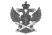 Документ подписан электронной подписью в системе электронного документооборота РоскомнадзораСВЕДЕНИЯ О СЕРТИФИКАТЕ ЭПСВЕДЕНИЯ О СЕРТИФИКАТЕ ЭПСертификатВладелецДействителен